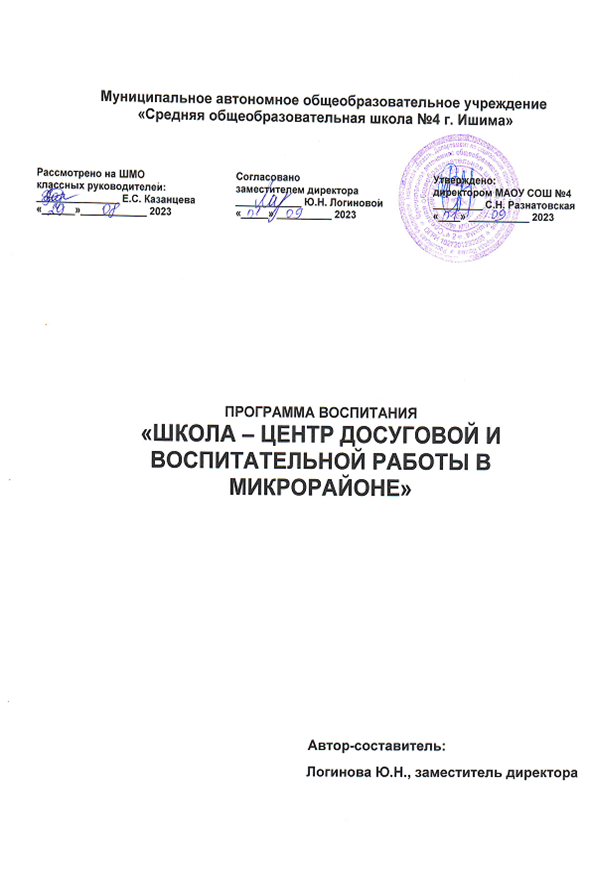 СОДЕРЖАНИЕПояснительная записка………..	3РАЗДЕЛ 1. ЦЕЛЕВОЙ	51.1 Цель и задачи воспитания обучающихся	51.2 Направления воспитания…………………………………..……………….61.3 Целевые ориентиры результатов воспитания	7РАЗДЕЛ 2. СОДЕРЖАТЕЛЬНЫЙ	14                    2.1 Уклад общеобразовательной организации	142.2 Виды, формы и содержание воспитательной деятельности……………16РАЗДЕЛ 3. ОРГАНИЗАЦИОННЫЙ	333.1 Кадровое обеспечение	333.2 Нормативно-методическое обеспечение	333.3 Требования к условиям работы с обучающимися с особыми образовательными потребностями	333.4 Система поощрения социальной успешности и проявлений активной жизненной позиции обучающихся	363.5 Анализ воспитательного процесса	37Список литературы.…………………………………………………………..40Календарный план воспитательной работы	41Пояснительная запискаНастоящая программа воспитания «Школа – центр досуговой и воспитательной работы в микрорайоне» является обязательной частью основной образовательной программы МАОУ «Средняя общеобразовательная школа №4 города Ишима» (далее – МАОУ СОШ №4). Программа воспитания соответствует требованиям ФГОС НОО, разработана на основании примерной рабочей программы воспитания для общеобразовательных организаций (одобрена решением федерального учебно-методического объединения по общему образованию (протокол от 23 июня 2022 г. № 3/22) (далее – Программа).Программа разработана с учётом Федерального закона от 29 декабря 2012 г. № 273-ФЗ «Об образовании в Российской Федерации», Стратегии развития воспитания в Российской Федерации  на период до 2025 года (распоряжение Правительства Российской Федерации от 29 мая 2015 г. № 996-р) и Плана мероприятий по её реализации в 2021-2025 гг. (распоряжение Правительства Российской Федерации от 12 ноября 2020 г. 
№ 2945-р), Стратегии национальной безопасности Российской Федерации (Указ Президента Российской Федерации от 2 июля 2021 г. № 400), федеральных государственных образовательных стандартов (далее — ФГОС) начального общего образования (приказ Минпросвещения России 
от 31 мая 2021 г. № 286), основного общего образования (приказ Минпросвещения России от 31 мая 2021 г. № 287), среднего общего образования (приказ Минобрнауки России от 17 мая 2012 г. № 413); приказа Минпросвещения РФ «Об утверждении федеральной образовательной программы начального общего образования» № 372 от 18.05.2023; приказа Минпросвещения РФ «Об утверждении федеральной образовательной программы основного общего образования» № 370 от 18.05.2023; приказа Минпросвещения РФ «Об утверждении федеральной образовательной программы среднего общего образования» № 371 от 18.05.2023.Программа основывается на единстве и преемственности образовательного процесса всех уровней общего образования, соотносится 
с примерными рабочими программами воспитания для организаций дошкольного и среднего профессионального образования.Программа воспитания предназначена для планирования 
и организации системной воспитательной деятельности в МАОУ СОШ №4; реализуется в единстве урочной и внеурочной деятельности, осуществляемой совместно с семьёй 
и другими участниками образовательных отношений, социальными институтами воспитания; предусматривает приобщение обучающихся 
к российским традиционным духовным ценностям, включая ценности своей этнической группы, правилам и нормам поведения, принятым в российском обществе на основе российских базовых конституционных норм и ценностей; историческое просвещение, формирование российской культурной и гражданской идентичности обучающихся. Программа включает в себя три основных раздела:               - целевой;              - содержательный;              - организационный.Приложением к Программе воспитания является  календарный план воспитательной работы, который обновляется ежегодно на начало нового учебного года. 	Пояснительная записка не является частью Программы воспитания в МАОУ СОШ №4. Раздел 1. ЦелевойУчастниками образовательных отношений являются педагогические 
и другие работники МАОУ СОШ №4, обучающиеся, 
их родители (законные представители), представители иных организаций, участвующие в реализации образовательного процесса в соответствии 
с законодательством Российской Федерации, локальными актами МАОУ СОШ №4. Родители (законные представители) несовершеннолетних обучающихся имеют преимущественное право 
на воспитание своих детей. Содержание воспитания обучающихся 
в МАОУ СОШ №4 определяется содержанием российских базовых (гражданских, национальных) норм и ценностей, которые закреплены в Конституции Российской Федерации. Эти ценности и нормы определяют инвариантное содержание воспитания обучающихся. Вариативный компонент содержания воспитания обучающихся включает духовно-нравственные ценности культуры, традиционных религий народов России. Воспитательная деятельность в МАОУ СОШ №4  планируется и осуществляется в соответствии с приоритетами государственной политики в сфере воспитания, установленными в Стратегии развития воспитания в Российской Федерации на период до 2025 года (распоряжение Правительства Российской Федерации от 29 мая 2015 г. 
№ 996-р). Приоритетной задачей Российской Федерации в сфере воспитания детей является развитие высоконравственной личности, разделяющей российские традиционные духовные ценности, обладающей актуальными знаниями и умениями, способной реализовать свой потенциал в условиях современного общества, готовой к мирному созиданию и защите Родины. 1.1 Цель и задачи воспитания обучающихсяСовременный российский национальный воспитательный идеал —высоконравственный, творческий, компетентный гражданин России, принимающий судьбу Отечества как свою личную, осознающий ответственность за настоящее и будущее страны, укоренённый в духовных 
и культурных традициях многонационального народа Российской Федерации. В соответствии с этим идеалом и нормативными правовыми актами Российской Федерации в сфере образования цель воспитания обучающихся в МАОУ СОШ №4: развитие личности, создание условий для самоопределения и социализации на основе социокультурных, духовно-нравственных ценностей и принятых в российском обществе правил и норм поведения в интересах человека, семьи, общества и государства, формирование у обучающихся чувства патриотизма, гражданственности, уважения к памяти защитников Отечества и подвигам Героев Отечества, закону и правопорядку, человеку труда и старшему поколению, взаимного уважения, бережного отношения к культурному наследию и традициям многонационального народа Российской Федерации, природе и окружающей среде.Задачи воспитания обучающихся в МАОУ СОШ №4: усвоение ими знаний норм, духовно-нравственных ценностей, традиций, которые выработало российское общество (социально значимых знаний); формирование и развитие личностных отношений к этим нормам, ценностям, традициям (их освоение, принятие); приобретение соответствующего этим нормам, ценностям, традициям социокультурного опыта поведения, общения, межличностных и социальных отношений, применения полученных знаний; достижение личностных результатов освоения общеобразовательных программ в соответствии с ФГОС. Личностные результаты освоения обучающимися общеобразовательных программ включают осознание ими российской гражданской идентичности, сформированность у них ценностей самостоятельности и инициативы, готовность обучающихся к саморазвитию, самостоятельности и личностному самоопределению, наличие мотивации к целенаправленной социально значимой деятельности, сформированность внутренней позиции личности как особого ценностного отношения к себе, окружающим людям и 	жизни в целом.Воспитательная деятельность в МАОУ СОШ №4 планируется и осуществляется на основе аксиологического, антропологического, культурно-исторического, системно-деятельностного, личностно-ориентированного подходов и с учётом принципов воспитания: гуманистической направленности воспитания, совместной деятельности детей и взрослых, следования нравственному примеру, безопасной жизнедеятельности, инклюзивности, возрастосообразности.1.2 Направления воспитанияПрограмма реализуется в единстве учебной и воспитательной деятельности МАОУ СОШ№4 по основным направлениям воспитания в соответствии с ФГОС:гражданское воспитание — формирование российской гражданской идентичности, принадлежности к общности граждан Российской Федерации, к народу России как источнику власти в Российском государстве и субъекту тысячелетней российской государственности, уважения к правам, свободам и обязанностям гражданина России, правовой и политической культуры;патриотическое воспитание — воспитание любви к родному краю, Родине, своему народу, уважения к другим народам России; историческое просвещение, формирование российского национального исторического сознания, российской культурной идентичности;духовно-нравственное воспитание — воспитание на основе духовно-нравственной культуры народов России, традиционных религий народов России, формирование традиционных российских семейных ценностей; воспитание честности, доброты, милосердия, сопереживания, справедливости, коллективизма, дружелюбия и взаимопомощи, уважения 
к старшим, к памяти предков, их вере и культурным традициям;эстетическое воспитание — формирование эстетической культуры на основе российских традиционных духовных ценностей, приобщение 
к лучшим образцам отечественного и мирового искусства;физическое воспитание, формирование культуры здорового образа жизни и эмоционального благополучия — развитие физических способностей с учётом возможностей и состояния здоровья, навыков безопасного поведения в природной и социальной среде, чрезвычайных ситуациях;трудовое воспитание — воспитание уважения к труду, трудящимся, результатам труда (своего и других людей), ориентация на трудовую деятельность, получение профессии, личностное самовыражение 
в продуктивном, нравственно достойном труде в российском обществе, достижение выдающихся результатов в профессиональной деятельности;экологическое воспитание — формирование экологической культуры, ответственного, бережного отношения к природе, окружающей среде на основе российских традиционных духовных ценностей, навыков охраны, защиты, восстановления природы, окружающей среды;ценности научного познания — воспитание стремления 
к познанию себя и других людей, природы и общества, к получению знаний, качественного образования с учётом личностных интересов и общественных потребностей.1.3 Целевые ориентиры результатов воспитанияЦелевые ориентиры результатов воспитания в МАОУ СОШ №4 сформулированы на уровнях начального общего, основного общего, среднего общего образования по направлениям воспитания в соответствии с ФГОС.Целевые ориентиры результатов воспитания на уровне начального общего образованияЦелевые ориентиры результатов воспитания на уровне основного общего образованияЦелевые ориентиры результатов воспитания на уровне среднего общего образованияРаздел 2. Содержательный2.1. Уклад общеобразовательной организацииМАОУ СОШ №4 является средней общеобразовательной школой, численность которой  на конец 2021-2022 учебного года составляет 1158 учащихся, численность педагогического коллектива – 56 человек. Обучение ведётся с 1 по 11 класс  по  трем  уровням  образования:  начальное общее образование, основное общее образование, среднее общее образование.Микроучасток школы – это преимущественно частный сектор, территориально граничащий только с одной общеобразовательной школой. Многие педагоги школы родились в нашем городе, учились в этой школе, а теперь работают в ней, обучая и воспитывая теперь уже детей своих выпускников. В связи с этим, педагогам известны личностные особенности, бытовые условия жизни детей, семей, особенности детско-родительских отношений. Все это способствует установлению доброжелательных и доверительных отношений между педагогами, школьниками и их родителями (законными представителями).МАОУ СОШ №4 города Ишима гордится своей историей, учениками и педагогами. Школу № 113 (ныне МАОУ СОШ № 4 г. Ишима) в 40-70-е годы прошлого столетия вполне можно было бы назвать "школой Олимпийского резерва". Здесь была открыта первая в городе детская спортивная школа, организовал и руководил которой без малого 38 лет Василий Алексеевич Порфирьев (1906-1986) – Учитель, сумевший привить любовь к спорту не одному поколению ишимских мальчишек и девчонок.Его известными воспитанниками были заслуженный мастер спорта СССР, семикратный олимпийский чемпион по спортивной гимнастике, абсолютный чемпион мира, чемпион Европы  Борис Шахлин, заслуженный мастер спорта СССР, олимпийский чемпион, чемпион СССР, заслуженный тренер СССР Николай Аникин.В настоящие дни МАОУ СОШ №4 продолжает чтить спортивные традиции, воспитывает любовь к спорту на занятиях физической культурой, в рамках деятельности школьного спортивного клуба, шахматного клуба, на занятиях по внеурочной деятельности; осваивает новые спортивные направления, например ТЕГ-регби.Качественный состав учащихся представлен детьми из различных категорий семей. Всего в школе обучаются дети из 1057 семей, из них полных семей 810, неполных - 247, многодетных - 105, малообеспеченных - 189. Из опекаемых семей в нашей ОО обучается 10 детей. На внутришкольном учете состоят 23 несовершеннолетних, из них 14 в межведомственном комплексе «Банк данных семей и несовершеннолетних «группы особого внимания»», 7 на учете в ОДН МО МВД России «Ишимский».Школа активно реализует АООП программы для детей с особыми образовательными потребностями. Численность детей с особыми образовательными потребностями и инвалидностью в МАОУ СОШ №4 насчитывает 53 ребенка.Рядом со школой расположены Цирковая студия «Мечта», Церковь Покрова Пресвятой Богородицы, с которыми активно сотрудничает наша образовательная организация, организует и проводит совместные досуговые и патриотические мероприятия.Традиционно в сентябре и январе проходят Уроки мужества, организованные совместно с настоятелем Покровской церкви, представителями силовых структур.Настоятель Покровской церкви ежегодно принимает участие в торжественной линейке посвященной празднику Последнего звонка, организует богослужение для выпускников МАОУ СОШ №4, которое заканчивается звоном колоколов, звук из которых разрешается извлекать самим выпускникам.Совместно с артистами и воспитанниками цирковой студии ежегодно в мае проходит концерт для жителей микроучастка школы и ТОСов «Залинейка», «Смирновский», посвященный празднованию Дня великой Победы в ВОВ.  Микроучасток школы граничит с железной дорогой, поэтому в вопросах профилактики ДДТТ МАОУ СОШ №4 традиционно сотрудничает с ЛОП на ст. Ишим.Таким образом, создавая условия для ребенка по выбору форм, способов самореализации на основе освоения общечеловеческих ценностей, учитываем особенности инфраструктуры микроучастка школы.В процессе воспитания сотрудничаем с КДН и ЗП, ОДН ОУУП  и ПДН МО МВД «Ишимский», ГИБДД МО МВД России «Ишимский», Ишимской межрайонной прокуратурой, 18 ПСО ФПС ГУПС МЧС России по Тюменской области, АУ ИГ ЦСОН «Забота»,  МАУ «Центр развития», АУ СРЦН «Согласие города Ишима», опорным (базовым) профилактики ПАВ на базе МАОУ№ СОШ №12, ГБУЗ ТО ОБ №4 г. Ишима, ТОСами «Залинейка», «Смирновский», Советом ветеранов. Принимаем участие в проектах, конкурсах и мероприятиях ОДО МАУ ЦДОДГИ, МАУ ДО СДЮСШОР, ИПИ им. П.П. Ершова (филиала ТюмГУ в г. Ишиме). В школе функционируют отряды Юного инспектора движения, дружина юных пожарных, Юные друзья полиции, волонтеров «Содружество +», добровольцев, РДШ, СГДПВС, юнармейские отряды «Поисковик», «Эдельвейс». Работает школьный музей, школьный спортивный клуб «Витязь». На базе МАОУ СОШ №4 открыто два класса казачьей направленности на параллели 1 и 10 классов. Дети, обучающиеся в них, знакомятся с культурой и традициями казачества, занимаются общей физической подготовкой, обучаются фланкировке шашкой (крутке).Процесс воспитания основывается на следующих принципах взаимодействия педагогов и школьников:неукоснительное соблюдение законности и прав семьи и ребенка, соблюдения конфиденциальности информации о ребенке и семье, приоритета безопасности ребенка при нахождении в школе;ориентир на создание психологически комфортной среды для каждого ребенка и взрослого, без которой невозможно конструктивное взаимодействие школьников и педагогов;- реализация процесса воспитания главным образом через создание в школе детско-взрослых общностей, которые объединяют детей и педагогов содержательными событиями, позитивными эмоциями и доверительными отношениями друг к другу;- организация основных совместных дел школьников и педагогов как предмета совместной заботы и взрослых, и детей;         - системность, целесообразность и нешаблонность воспитания как условия его эффективности. Основными традициями воспитания в образовательной организации являются следующие:- ключевые общешкольные дела, через которые осуществляется интеграция воспитательных усилий педагогов;- коллективная разработка, коллективное планирование, коллективное проведение и коллективный анализ результатов каждого ключевого дела и большинства используемых для воспитания других совместных дел педагогов и школьников;- создание таких условий, при которых по мере взросления ребенка увеличивается и его роль в совместных делах (от пассивного наблюдателя до организатора);- ориентирование педагогов школы на формирование коллективов в рамках школьных классов, кружков, студий, секций и иных детских объединений, на установление в них доброжелательных и товарищеских взаимоотношений;- явление ключевой фигурой воспитания в школе классного руководителя, реализующего по отношению к детям защитную, личностно развивающую, организационную, посредническую функции.2.2 Виды, формы и содержание воспитательной деятельностиПрактическая реализация цели и задач воспитания осуществляется в рамках направлений воспитательной работы школы. Каждое из них представлено в соответствующем модуле.Модуль «Ключевые школьные дела»Ключевые дела – это главные традиционные общешкольные дела, в которых принимает участие большая часть учащихся и которые обязательно планируются, готовятся, проводятся и анализируются совместно педагогами и детьми. Это комплекс коллективных творческих дел, интересных и значимых для учащихся, объединяющих их вместе с педагогами в единый коллектив.Для этого в МАОУ СОШ №4 используются следующие формы работыНа внешкольном уровне:социальные проекты – ежегодные совместно разрабатываемые и реализуемые школьниками и педагогами комплексы дел (благотворительной, экологической, патриотической, трудовой направленности), ориентированные на преобразование окружающего школу социума:- патриотическая акция «Бессмертный полк» (проект запущен по инициативе департамента по социальным вопросам администрации города Ишима и при непосредственном участии МАОУ СОШ №4). В ходе акции учащиеся нашей школы ежегодно с портретами ветеранов Великой Отечественной войны проходят по улицам нашего города);- областной конкурс социальных проектов «Сильные духом» (второй год команда учащихся нашей школы занимается разработкой и реализацией социальных проектов, направленных на пропаганду и формирование здорового образа жизни среди подростков);- экологическая акция «Сдай батарейку – спаси природу!» (в сборе батареек активно участвуют не только родители детей, но и дедушки, бабушки; батарейки сдается в приемные пункты);- экологическая акция по сбору макулатуры (в сборе макулатуры принимают участие дети, совместно с семьей; макулатуры сдается в приемные пункты);- акция «Открытка ветерану» (накануне Дня защитника Отечества, Дня Победы учащиеся готовят поздравительные для ветеранов ВОВ, трудового фронта, педагогического труда, проживающих на микроучастке школы) и др.;- акция «Пусть осень жизни будет золотой…», приуроченная к Дню пожилого человека;-  проект «Диалог поколений» (участие учащихся в профилактических, спортивных мероприятиях, подготовленных и реализуемых представителями городского Совета ветеранов).открытые дискуссионные площадки – комплекс открытых дискуссионных площадок:- общешкольные родительские и ученические собрания, которые проводятся регулярно, в их рамках обсуждаются актуальные проблемы;- Единый День профилактики в школе (помимо профилактических мероприятий с учащимися, реализуемых педагогами школы, проводятся встречи родителей и детей с представителями ведомств системы профилактики города);- участие в общегородских родительских собраниях представителей родительского комитета школы накануне осенних, зимних, весенних, летних каникул.проводимые для жителей города, микроучастка школы и организуемые совместно с семьями учащихся спортивные состязания, праздники, представления, которые открывают возможности для творческой самореализации школьников и включают их в деятельную заботу об окружающих:спортивно-оздоровительная деятельность: спортивно-военизированная игра «Зарница», спортивные состязания «Мама, папа, я – спортивная семья», зимняя акция «Все на каток!» и т.д. с совместным участием родителей и детей;досугово-развлекательная деятельность: праздники, концерты, конкурсные программы ко Дню матери, 8 Марта, выпускные вечера, вечера встреч выпускников школы и т.п. с участием родителей, бабушек и дедушек;организация и проведение совместных мероприятий с ТОСами «Смирновский», «Залинейка»;- участие в городских мероприятиях, концертных программах, посвященных Дню пожилого человека, Дню защиты детей, проводам зимы - Масленице, Дню Победы, Международному дню инвалида и др.- традиционное участие детей в «Кроссе нации», «Лыжне России»;- участие выпускников 11 классов в городском празднике «Алые паруса», городской выпускной бал.На школьном уровне:общешкольные праздники – ежегодно проводимые творческие (театрализованные, музыкальные, литературные и т.д.) дела, связанные со значимыми для детей и педагогов знаменательными датами в которых участвуют все классы:- День Учителя (поздравление учителей, концертная программа, подготовленная учащимися, проводимая в актовом зале при полном составе учеников и учителей МАОУ СОШ №4);	День самоуправления в День Учителя (старшеклассники организуют учебный процесс, проводят уроки, следят за порядком в школе и т.д.);- праздники, концерты, конкурсные программы в Новогодние праздники, Осенние праздники, День матери, День 8 Марта, День защитника Отечества, День Победы, выпускные вечера, День Знаний, «Последний звонок» и др.;- предметные недели (литературы, русского и иностранных языков; математики, физики, биологии и химии; истории, обществознания и географии;- школьный творческий фестиваль «Страна талантов».- организация и проведение выставки «Дары осени».торжественные ритуалы посвящения, связанные с переходом учащихся на следующую ступень образования, символизирующие приобретение ими новых социальных статусов в школе и развивающие школьную идентичность детей:«Посвящение в первоклассники»;«Посвящение в пятиклассники»;«Первый звонок»;«Последний звонок».церемонии награждения (по итогам года) школьников и педагогов за активное участие в жизни школы, защиту чести школы в конкурсах, соревнованиях, олимпиадах, значительный вклад в развитие школы:- ежечетвертные общешкольные линейки по итогам четверти с вручением грамот и благодарностей; - награждение на торжественной линейке «Последний звонок» по итогам учебного года Похвальными листами и грамотами учащихся и классы, за активное участие в учебной, спортивной, общественной жизни школы и города; на торжественной линейке, посвященной Дню знаний тех учащихся, которые стали активными участниками «Трудового лета».На уровне классов:выбор и делегирование представителей классов в Совет школьного самоуправления, актив класса, участвующий в реализации общешкольных ключевых дел;участие школьных классов в реализации общешкольных ключевых дел;проведение в рамках класса итогового анализа детьми общешкольных ключевых дел, участие представителей классов в итоговом анализе проведенных дел на уровне общешкольного Совета самоуправления.На индивидуальном уровне:вовлечение по возможности каждого ребенка в ключевые дела класса, школы в одной из возможных для него ролей: сценаристов, постановщиков, исполнителей, ведущих, декораторов, музыкальных редакторов, корреспондентов, ответственных за костюмы и оборудование, ответственных за приглашение и встречу гостей и т.п.);индивидуальная помощь ребенку (при необходимости) в освоении навыков подготовки, проведения и анализа ключевых дел;наблюдение за поведением ребенка в ситуациях подготовки, проведения и анализа ключевых дел, за его отношениями со сверстниками, старшими и младшими школьниками, с педагогами и другими взрослыми;при необходимости коррекция поведения ребенка через частные беседы с ним, через включение его в совместную работу с другими детьми, которые могли бы стать хорошим примером для ребенка, через предложение взять в следующем ключевом деле на себя роль ответственного за тот или иной фрагмент общей работы. Модуль «Классное руководство»Осуществляя работу с классом, педагог (классный руководитель) организует работу с коллективом класса; индивидуальную работу с учащимися вверенного ему класса; работу с учителями, преподающими в данном классе; работу с родителями учащихся или их законными представителями.Работа с классным коллективом:- инициирование и поддержка участия класса в общешкольных ключевых делах, оказание необходимой помощи детям в их подготовке, проведении и анализе;- организация интересных и полезных для личностного развития ребенка совместных дел  с учащимися вверенного ему класса (познавательной, трудовой, спортивно-оздоровительной, духовно-нравственной, творческой, профориентационной направленности), позволяющие с одной стороны, – вовлечь в них детей с самыми разными потребностями и тем самым дать им возможность самореализоваться в них, а с другой, – установить и упрочить доверительные отношения с учащимися класса, стать для них значимым взрослым, задающим образцы поведения в обществе.- проведение классных часов как часов плодотворного и доверительного общения педагога и школьников, основанных на принципах уважительного отношения к личности ребенка, поддержки активной позиции каждого ребенка в беседе, предоставления школьникам возможности обсуждения и принятия решений по обсуждаемой проблеме, создания благоприятной среды для общения.- сплочение коллектива класса через: игры и тренинги на сплочение и командообразование; однодневные походы и экскурсии, организуемые классными руководителями и родителями; празднования в классе дней рождения детей, включающие в себя подготовленные ученическими микрогруппами поздравления, сюрпризы, творческие подарки и розыгрыши; внутриклассные «огоньки» и вечера, дающие каждому школьнику возможность рефлексии собственного участия в жизни класса.- выработка совместно со школьниками законов класса, помогающих детям освоить нормы и правила общения, которым они должны следовать в школе.Индивидуальная работа с учащимися:- изучение особенностей личностного развития учащихся класса через наблюдение за поведением школьников в их повседневной жизни, в специально создаваемых педагогических ситуациях, в играх, погружающих ребенка в мир человеческих отношений, в организуемых педагогом беседах по тем или иным нравственным проблемам; результаты наблюдения  сверяются с результатами бесед классного руководителя с родителями школьников, с преподающими в его классе учителями.- поддержка ребенка в решении важных для него жизненных проблем (налаживание взаимоотношений с одноклассниками или учителями, выбор профессии, вуза и дальнейшего трудоустройства, успеваемость и т.п.), когда каждая проблема трансформируется классным руководителем в задачу для школьника, которую они совместно стараются решить.- индивидуальная работа со школьниками класса, направленная на заполнение ими личных портфолио, в которых дети не просто фиксируют свои учебные, творческие, спортивные, личностные достижения, но и в ходе индивидуальных неформальных бесед с классным руководителем в начале каждого года планируют их, а в конце года – вместе анализируют свои успехи и неудачи.- коррекция поведения ребенка через частные беседы с ним, его родителями или законными представителями, с другими учащимися класса; через предложение взять на себя ответственность за то или иное поручение в классе.Работа с учителями, преподающими в классе:- регулярные консультации классного руководителя с учителями-предметниками, направленные на формирование единства мнений и требований педагогов по ключевым вопросам воспитания, на предупреждение и разрешение конфликтов между учителями и учащимися;- проведение мини-педсоветов, направленных на решение конкретных проблем класса и интеграцию воспитательных влияний на школьников;- привлечение учителей к участию во внутриклассных делах, дающих педагогам возможность лучше узнавать и понимать своих учеников, увидев их в иной, отличной от  учебной, обстановке;- привлечение учителей к участию в родительских собраниях класса для объединения усилий в деле обучения и воспитания детей.Работа с родителями учащихся или их законными представителями:- регулярное информирование родителей о школьных успехах и проблемах их детей, о жизни класса в целом;- помощь родителям школьников или их законным представителям в регулировании отношений между ними, администрацией школы и учителями-предметниками;- организация родительских собраний, происходящих в режиме обсуждения наиболее острых проблем обучения и воспитания школьников;- создание и организация работы родительских комитетов классов, участвующих в управлении образовательной организацией и решении вопросов воспитания и обучения их детей;- привлечение членов семей школьников к организации и проведению дел класса;- организация	на	базе	класса	семейных	праздников,	конкурсов, соревнований, направленных на сплочение семьи и школы.Модуль «Внеурочная деятельность»Воспитание на занятиях школьных курсов внеурочной деятельности осуществляется преимущественно через:вовлечение школьников в интересную и полезную для них деятельность, которая предоставит им возможность самореализоваться в ней, приобрести социально значимые знания, развить в себе важные для своего личностного развития социально значимые отношения, получить опыт участия в социально значимых делах;формирование в кружках, секциях, клубах и т.д. детско-взрослых общностей, которые могли бы объединять детей и педагогов общими позитивными эмоциями и доверительными отношениями друг к другу;создание в детских объединениях традиций, задающих их членам определенные социально значимые формы поведения;поддержку в детских объединениях школьников с ярко выраженной лидерской позицией и установкой на сохранение и поддержание накопленных социально значимых традиций;поощрение педагогами детских инициатив и детского самоуправления.Реализация воспитательного потенциала курсов внеурочной деятельности происходит в рамках следующих выбранных школьниками ее видов:Курсы, занятия исторического просвещения, патриотической, гражданско-патриотической, военно-патриотической, краеведческой, историко-культурной направленности: «История Сибирского казачества», «История казачества», «Мой край», «Я – гражданин России!», «Содружество +», «Юнармейский отряд «Эдельвейс», «Юнармейский отряд «Поисковик», «Юнармейский отряд «Родник», «Юные друзья полиции» «СГ ДПВС им. Героя СССР М.Н. Гурьева», «Казачий класс. ОФП»;-  курсы, занятия духовно-нравственной направленности по религиозным культурам народов России, основам духовно-нравственной культуры народов России, духовно-историческому краеведению: «В поисках себя», «Путь в профессию», «Лингвист», «Правила хорошего тона»;курсы, занятия познавательной, научной, исследовательской, просветительской направленности: «Мир вокруг нас», «Математический», «Почемучка», «Умники и умницы», «Юный математик», «Занимательный русский язык», «Занимательный немецкий», «Занимательная математика», «Робототехника», «Судомоделирование»;курсы, занятия экологической, природоохранной направленности: «Экология здоровья», «Экология животных»,  «Физика. Человек. Здоровье», «Занимательная зоология», «Дружина юных пожарных «01», «Юные инспектора дорожного движения»;курсы, занятия в области искусств, художественного творчества разных видов и жанров: «Весёлые нотки», «Юный художник», «Весёлый этикет», «Азбука нравственности», «Золотой ключик», «Волшебная кисточка», «Весёлые нотки», «Изостудия»,  «Этика общения», «Культура речи», «хор «Радуга», «Умелые ручки», «Красивое делай сам», «Юный журналист»;курсы, занятия туристско-краеведческой направленности: «Мой край»,  «Туризм»;курсы, занятия оздоровительной и спортивной направленности: «Волейбол», «ТЕГ-регби», «Спортивный калейдоскоп», «Легкая атлетика», «Шахматы», «Юный шахматист», «Бокс».	 Модуль «Школьный урок»Реализация школьными педагогами воспитательного потенциала урока предполагает следующее:установление доверительных отношений между учителем и его учениками, способствующих позитивному восприятию учащимися требований и просьб учителя, привлечению их внимания к обсуждаемой на уроке информации, активизации их познавательной деятельности;побуждение школьников соблюдать на уроке общепринятые нормы поведения, правила общения со старшими (учителями) и сверстниками (школьниками), принципы учебной дисциплины и самоорганизации; привлечение внимания школьников к ценностному аспекту изучаемых на уроках явлений, организация их работы с получаемой на уроке социально-значимой информацией – инициирование ее обсуждения, высказывания учащимися своего мнения по ее поводу, выработки своего к ней отношения (например, участие в открытых уроках в рамках проекта «Проектория», «Шоу профессий» и т.д.); использование воспитательных возможностей содержания учебного предмета через демонстрацию детям примеров ответственного, гражданского поведения, проявления человеколюбия и добросердечности, через подбор соответствующих текстов для чтения, задач для решения, проблемных ситуаций для обсуждения в классе (например, тематические «Уроки Памяти», «Уроки Доброты», «Уроки Безопасности», «Уроки Мужества», участие в уроках в рамках Всероссийского проекта «Киноуроки России»);применение на уроке интерактивных форм работы учащихся: интеллектуальных игр, стимулирующих познавательную мотивацию школьников; дидактического театра, где полученные на уроке знания обыгрываются в театральных постановках; дискуссий, которые дают учащимся возможность приобрести опыт ведения конструктивного диалога; групповой работы или работы в парах, которые учат школьников командной работе и взаимодействию с другими детьми (например, интерактивный урок «Боевой путь 368 стрелковой дивизии»);  включение в урок игровых процедур, которые помогают поддержать мотивацию детей к получению знаний, налаживанию позитивных межличностных отношений в классе, помогают установлению доброжелательной атмосферы во время урока;   организация шефства мотивированных и эрудированных учащихся над их неуспевающими одноклассниками, дающего школьникам социально-значимый опыт сотрудничества и взаимной помощи;инициирование и поддержка исследовательской деятельности школьников в рамках реализации ими индивидуальных и групповых исследовательских проектов, что даст школьникам возможность приобрести навык самостоятельного решения теоретической проблемы, навык генерирования и оформления собственных идей, навык уважительного отношения к чужим идеям, оформленным в работах других исследователей, навык публичного выступления перед аудиторией, аргументирования и отстаивания своей точки зрения.Модуль «Самоуправление»Поддержка детского самоуправления в школе помогает педагогам воспитывать в детях инициативность, самостоятельность, ответственность, трудолюбие, чувство собственного достоинства, а школьникам – предоставляет широкие возможности для самовыражения и самореализации. Поскольку учащимся младших и подростковых классов не всегда удается самостоятельно организовать свою деятельность, детское самоуправление иногда и на время может трансформироваться (посредством введения функции педагога-куратора) в детско-взрослое самоуправление.Детское самоуправление в школе осуществляется следующим образомНа уровне школы:	через деятельность выборного Совета старшеклассников (далее ССШ), создаваемого для учета мнения школьников по вопросам управления образовательной организацией и принятия административных решений, затрагивающих их права и законные интересы;через привлечение председателя ССШ к деятельности Штаба по воспитательной работе;через деятельность творческих советов дела, отвечающих за проведение тех или иных конкретных мероприятий, праздников, вечеров, акций и т.п.;На уровне классов:через деятельность выборных по инициативе и предложениям учащихся класса лидеров (старост), представляющих интересы класса в общешкольных делах и призванных координировать его работу с работой ССШ и классных руководителей;через деятельность выборных органов самоуправления, отвечающих за различные направления работы класса;На индивидуальном уровне:через вовлечение школьников в планирование, организацию, проведение и анализ общешкольных и внутриклассных дел;через реализацию функций школьниками, отвечающими за различные направления работы в классеСтруктура ученического самоуправления: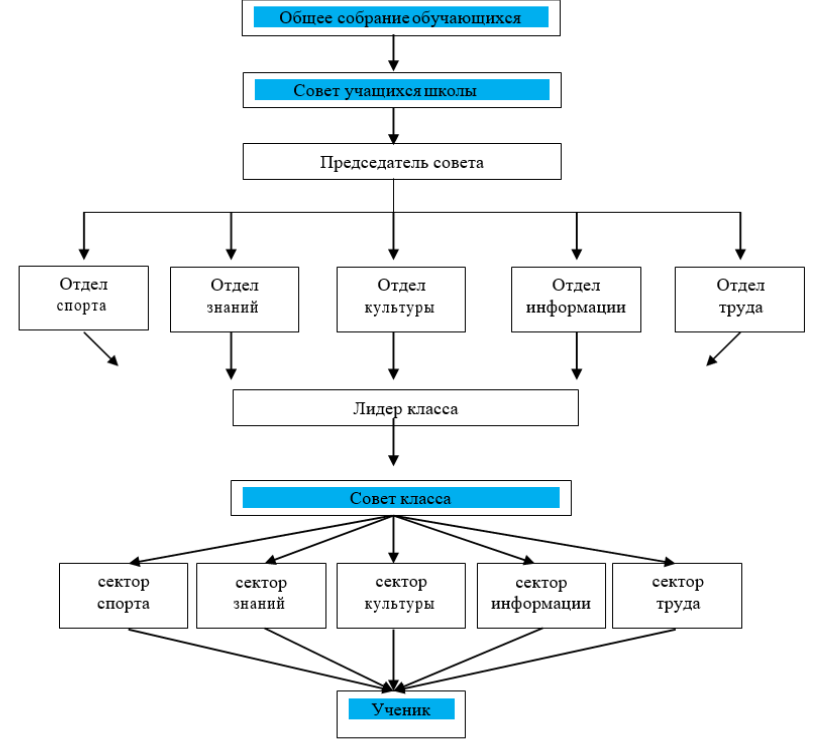 	Модуль «Детские общественные объединения»На базе МАОУ СОШ №4 г. Ишима действуют следующие детские общественные объединения, созданные по инициативе детей и взрослых, объединившихся на основе общности интересов для реализации общих целей:- РДШ – Российское движение школьников. В рамках РДШ в МАОУ СОШ №4 действует волонтерский отряд «Содружество+», отряд «Юные инспектора движения», отряд «Дружина юных пожарных «01», отряд «Юные друзья полиции»;- Юнармия - детско-юношеское военно-патриотическое общественное движение, реализуемое в нашей ОО в ходе деятельности трех юнармейских отрядов: «Эдельвейс», «Поисковик», «Родник».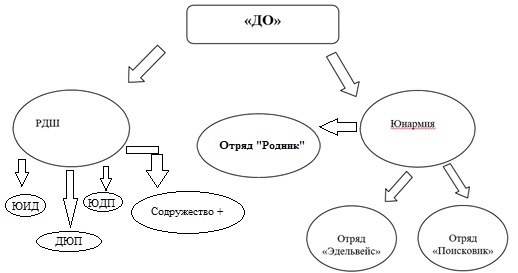 Их правовой основой являются:Федеральный закон от 19 мая 1995 г. № 82-ФЗ "Об общественныхобъединениях» (с изменениями и дополнениями).Федеральный закон от 28 июня 1995 г. № 98-ФЗ "О государственной  поддержке молодежных и детских общественных объединений" (с  изменениями и дополнениями).Письмо	Минобразования РФ	от	11 февраля 2000 г. №	101/28-16«О	направлении	методических о рекомендаций о расширении деятельности детских и молодежных объединений в образовательных учреждениях»Воспитание в детском общественном объединении осуществляется через:организацию общественно полезных дел, дающих детям возможность получить важный для их личностного развития опыт деятельности, направленной на помощь другим людям, своей школе, обществу в целом; развить в себе такие качества как забота, уважение, умение сопереживать, умение общаться, слушать и слышать других. (Это посильная помощь, оказываемая школьниками пожилым людям; совместная работа с ДК по проведению культурно- развлекательных мероприятий; помощь в благоустройстве территории Детского сада «Ленок»; участие школьников в работе на прилегающей к школе территории и т.п);организацию общественно полезных дел, дающих детям возможность получить важный для их личностного развития опыт осуществления дел, направленных на помощь другим людям, своей школе, обществу в целом; развить в себе такие качества как внимание, забота, уважение, умение сопереживать, умение общаться, слушать и слышать других;рекрутинговые мероприятия в начальной школе, реализующие идею популяризации деятельности детского общественного объединения, привлечения в него новых участников (проводятся в форме игр, квестов, театрализаций и т.п.);поддержку и развитие в детском объединении его традиций и ритуалов, формирующих у ребенка чувство общности с другими его членами, чувство причастности к тому, что происходит в объединении (реализуется посредством введения особой символики детского объединения;участие членов детского общественного движения в волонтерском школьном движении, деятельности на благо конкретных людей и социального окружения в целом.Модуль «Внешкольные мероприятия»Экскурсии, походы помогают школьнику расширить свой кругозор, получить новые знания об окружающей его социальной, культурной, природной среде, научиться уважительно и бережно относиться к ней, приобрести важный опыт социально одобряемого поведения в различных внешкольных ситуациях. На экскурсиях, в походах создаются благоприятные условия для воспитания у подростков самостоятельности и ответственности, формирования у них навыков самообслуживающего труда, преодоления их инфантильных и эгоистических наклонностей, обучения рациональному использованию своего времени, сил, имущества. Эти воспитательные возможности реализуются в рамках следующих видов и форм деятельности:общие внешкольные мероприятия, в том числе организуемые совместно с социальными партнёрами МАОУ СОШ №4;внешкольные тематические мероприятия воспитательной направленности, организуемые педагогами по изучаемым в общеобразовательной организации учебным предметам, курсам, модулям (сезонные экскурсии в начальных классах «Природа зимой», «Осенний лес», «Приметы весны» и т.п.);экскурсии, походы выходного дня (в музеи им. П.П. Ершова, «Городская Управа», Арт-галерею, на предприятия; на представления в Ишимский театр, кукольный театр музея им. П.П. Ершова и т.д., цирковую студию «Мечта», КРК «Авалон»; посещение различных выставок и экскурсий, которые организуют представители других городов и регионов на территории города Ишима), организуемые в классах классными руководителями, в том числе совместно с родителями (законными представителями) обучающихся с привлечением их к планированию, организации, проведению, оценке мероприятия (выездные мероприятия в Синицынский бор, игровые и развлекательные студии города);литературные, исторические, экологические и другие походы, экскурсии, экспедиции, слёты и т. п., организуемые педагогами, в том числе совместно с родителями (законными представителями) обучающихся для изучения историко-культурных мест, событий, биографий проживавших в этой местности российских поэтов и писателей, деятелей науки, природных и историко-культурных ландшафтов, флоры и фауны и др. (посещение детской Модельной библиотеки, библиотеки им. Васильева); выездные события, включающие в себя комплекс коллективных творческих дел, в процессе которых складывается детско-взрослая общность, характеризующаяся доверительными взаимоотношениями, ответственным отношением к делу, атмосферой эмоционально-психологического комфорта.Модуль «Профориентация»Совместная деятельность педагогов и школьников по направлению «профориентация» включает в себя профессиональное просвещение школьников; диагностику и консультирование по проблемам профориентации, организацию профессиональных проб школьников. Задача совместной деятельности педагога и ребенка – подготовить школьника к осознанному выбору своей будущей профессиональной деятельности. Создавая профориентационно значимые проблемные ситуации, формирующие готовность школьника к выбору, педагог актуализирует его профессиональное самоопределение, позитивный взгляд на труд в постиндустриальном мире, охватывающий не только профессиональную, но и внепрофессиональную составляющие такой деятельности:циклы профориентационных часов общения, направленных на подготовку школьника к осознанному планированию и реализации своего профессионального будущего, реализуемых педагогом-психологом школы;профориентационные игры: деловые игры, квесты, расширяющие знания школьников о типах профессий, о способах выбора профессий, о достоинствах и недостатках той или иной интересной школьникам профессиональной деятельности;экскурсии на предприятия (например, 18 ПСО ФПС ГУПС МЧС России по Тюменской области, ПАТП, Кондитерская фабрика и т.д.), дающие школьникам начальные представления о существующих профессиях и условиях работы людей, представляющих эти профессии;посещение дней открытых дверей в ГАПОУ ТО «ИМТ», ИПИ им. П.П. Ершова (филиал ТюмГУ), в том числе в онлайн формате на различных информационных платформах;совместное с педагогами изучение интернет-ресурсов, посвященных выбору профессий, прохождение профориентационного онлайн-тестирования;участие в работе всероссийских профориентационных проектах, созданных в сети интернет (например «Билет в будущее», «Кадры будущего», «Шоу профессий», «Проектория» и т.д.);освоение школьниками основ профессии в рамках курсов внеурочной деятельности. Модуль «Школьные медиа»Цель школьных медиа – развитие коммуникативной культуры школьников, формирование навыков общения и сотрудничества, поддержка творческой самореализации учащихся. Воспитательный потенциал школьных медиа реализуется в рамках следующих видов и форм деятельности:- редакционный совет учащихся из числа старшеклассников и консультирующих их взрослых, целью которого является освещение (через школьные группы в социальной сети «ВКонтакте», «Инстаграмм», чаты в мессенджере Viber, школьный сайт: http://school4.ishimobraz.ru) наиболее интересных моментов жизни школы, популяризация общешкольных ключевых дел, мероприятий, кружков, секций, деятельности органов ученического самоуправления; размещение созданных детьми рассказов, стихов, сказок, репортажей;- участие школьников в конкурсах школьных медиа. Модуль «Организация предметно-пространственной среды»Окружающая ребенка предметно-эстетическая среда школы, при условии ее грамотной организации, обогащает внутренний мир ученика, способствует формированию у него чувства вкуса и стиля, создает атмосферу психологического комфорта, поднимает настроение, предупреждает стрессовые ситуации, способствует позитивному восприятию ребенком школы. Воспитывающее влияние на ребенка осуществляется через такие формы работы с предметно-пространственной средой школы как:- оформление внешнего вида здания, фасада, холла при входе в общеобразовательную организацию государственной символикой Российской Федерации, субъекта Российской Федерации, муниципального образования (флаг, герб), изображениями символики Российского государства в разные периоды тысячелетней истории, исторической символики региона;- организацию и проведение церемоний поднятия (спуска) государственного флага Российской Федерации;- оформление интерьера школьных помещений (входной зоны, коридоров, актового зала, окон и т.п.) и их периодическое и сезонное тематическое изменение, которое может служить хорошим средством разрушения негативных установок школьников на учебные и внеучебные занятия;- размещение на стенах школы регулярно сменяемых экспозиций: творческих работ школьников, позволяющих им реализовать свой творческий потенциал, а также знакомящих их с работами друг друга; фотоотчетов об интересных событиях, происходящих в школе;- озеленение пришкольной территории, разбивка клумб, оборудование во дворе школы спортивных и игровых площадок, снежных городков в зимнее время года, доступных и приспособленных для школьников разных возрастных категорий, оздоровительно-рекреационных зон, позволяющих разделить свободное пространство школы на зоны активного и тихого отдыха;- благоустройство классных кабинетов, осуществляемое классными руководителями вместе со школьниками своих классов, позволяющее учащимся проявить свои фантазию и творческие способности, создающее повод для длительного общения классного руководителя со своими детьми;- событийное оформление пространства при проведении конкретных школьных событий (праздников, церемоний, торжественных линеек, творческих вечеров, выставок, собраний и т.п.);- совместная с детьми разработка, создание и популяризация особой школьной символики (флаг, эмблема, галстук детского движения, элементы школьной формы и т.п.), используемой как в школьной повседневности, так и в торжественные моменты жизни образовательной организации – во время праздников, торжественных церемоний, ключевых общешкольных дел и иных происходящих в жизни школы знаковых событий;- акцентирование внимания школьников посредством элементов предметно-эстетической среды (стенды, плакаты, правовые уголки и уголки безопасности) на важных для воспитания ценностях школы, ее традициях, правилах.- оформление внешней среды в рамках муниципальных проектов «Снежная фигура», «Цветущий город».Модуль «Взаимодействие с родителями (законными представителями)»Работа с родителями или законными представителями школьников осуществляется для более эффективного достижения цели воспитания, которое обеспечивается согласованием позиций семьи и школы в данном вопросе. Работа с родителями или законными представителями школьников осуществляется в рамках следующих видов и форм деятельности:На групповом уровне:- общешкольный родительский комитет, участвующий в управлении школой и решении вопросов воспитания и социализации их детей;- общешкольные родительские собрания, происходящие в режиме обсуждения наиболее острых проблем обучения и воспитания школьников;- педагогическое просвещение родителей по вопросам воспитания детей, в ходе которого родители получают рекомендации классных руководителей и обмениваются собственным творческим опытом и находками в деле воспитания детей;- взаимодействие с родителями посредством школьного сайта:  размещается информация, предусматривающая ознакомление родителей, школьные новости.На индивидуальном уровне:- обращение к специалистам по запросу родителей для решения острых конфликтных ситуаций;- участие родителей в педагогических консилиумах, собираемых в случае возникновения острых проблем, связанных с обучением и воспитанием конкретного ребенка;- помощь	со	стороны	родителей	в подготовке	и	проведении	общешкольных и внутриклассных мероприятий воспитательной направленности;- индивидуальное   консультирование    c   целью  координации   воспитательных	усилий педагогов и родителей, в том числе в рамках регионального проекта «Точка опоры».Модуль «Профилактика и безопасность в школе»Данный модуль включает в себя реализацию воспитательного потенциала профилактической деятельности в целях формирования и поддержки безопасной и комфортной среды  в МАОУ СОШ№4 через:- организацию деятельности педагогического коллектива по созданию в общеобразовательной организации эффективной профилактической среды обеспечения безопасности жизнедеятельности как условия успешной воспитательной деятельности;-	проведение исследований, мониторинга рисков безопасности и ресурсов повышения безопасности, выделение и психолого-педагогическое сопровождение групп риска обучающихся по разным направлениям (агрессивное поведение, зависимости и др.);-	проведение коррекционно-воспитательной работы с обучающимся групп риска силами педагогического коллектива и с привлечением сторонних специалистов (психологов, коррекционных педагогов, работников социальных служб, правоохранительных органов, опеки и т. д.); -	разработку и реализацию профилактических программ, направленных на работу как с девиантными обучающимися, так и с их окружением; организацию межведомственного взаимодействия;-	вовлечение обучающихся в воспитательную деятельность, проекты, программы профилактической направленности социальных и природных рисков в общеобразовательной организации и в социокультурном окружении с педагогами, родителями, социальными партнёрами (антинаркотические, антиалкогольные, против курения; безопасность в цифровой среде; профилактика вовлечения в деструктивные группы в социальных сетях, деструктивные молодёжные, религиозные объединения, культы, субкультуры; безопасность дорожного движения; безопасность на воде, безопасность на транспорте; противопожарная безопасность; гражданская оборона; антитеррористическая, антиэкстремистская безопасность и т. д.);-	организацию превентивной работы с обучающимися со сценариями социально одобряемого поведения, по развитию навыков саморефлексии, самоконтроля, устойчивости к негативным воздействиям, групповому давлению;-	 профилактику правонарушений, девиаций посредством организации деятельности, альтернативной девиантному поведению — познания (путешествия), испытания себя (походы, спорт), значимого общения, творчества, деятельности (в том числе профессиональной, религиозно-духовной, благотворительной, художественной и др.);-	предупреждение, профилактику и целенаправленную деятельность в случаях появления, расширения, влияния в общеобразовательной организации маргинальных групп обучающихся (оставивших обучение, криминальной направленности, с агрессивным поведением и др.); -	профилактику расширения групп, семей обучающихся, требующих специальной психолого-педагогической поддержки и сопровождения (слабоуспевающие, социально запущенные, социально неадаптированные дети-мигранты, обучающиеся с ОВЗ и т. д.).В рамках данного модуля в МАОУ СОШ №4:реализуется программа по профилактике асоциального поведения несовершеннолетних; программа по пропаганде здорового образа жизни (направленная на профилактику потребления несовершеннолетними наркотических, токсических и других психоактивных веществ (ПАВ); программа по профилактике суицидального поведения и самовольных уходов;организована работа Кабинета ПАВ на базе школы; организовано участие в межведомственных профилактических акциях «Безопасное детство», «Безопасные каникулы», «Подросток», направленные на профилактику безнадзорности и правонарушений несовершеннолетних, организацию отдыха и занятости в летний период детей и подростков, состоящих в социально-опасном положении, состоящих на профилактическом учете ВШУ, Банк данных семей и несовершеннолетних, ОДН; организована работа Совета профилактики, школьной службы примирения.Модуль «Социальное партнёрство»Реализация воспитательного потенциала социального партнёрства предусматривает:-	участие представителей организаций-партнёров, в том числе в соответствии с договорами о сотрудничестве, в проведении отдельных мероприятий в рамках рабочей программы воспитания и календарного плана воспитательной работы (дни открытых дверей, государственные, региональные, школьные праздники, торжественные мероприятия и т. п.). Например, МАУК «ОИКГЦ», цирковая студия «Мечта», Ишимский театр, Дворец культуры, КЗ 30 лет ВЛКСМ и т.д.;-	участие представителей организаций-партнёров в проведении отдельных уроков, внеурочных занятий, внешкольных мероприятий соответствующей тематической направленности. Например, МО МВД России Ишимский (ОУУП и ОДН), АУ ИГ ЦСОН «Забота», МАУ «Центр развития», «Кадровый центр «Работа России»», АУ СОН ТО СРЦН «Согласие города Ишима»;-	проведение на базе организаций-партнёров отдельных уроков, занятий, внешкольных мероприятий, акций воспитательной направленности. Например, ОАО «Агрохолдинг «Юбилейный», вагонно-ремонтное ДЕПО, «FIT-Servis»,  ТРДЮОО "Казачья Молодежь Сибири"  и др.;-	открытые дискуссионные площадки (детские, педагогические, родительские, совместные) с представителями организаций-партнёров для обсуждений актуальных проблем, касающихся жизни общеобразовательной организации, муниципального образования, региона, страны. Например ЦНППМПР в городе Ишиме, АУ СОН ТО СРЦН «Согласие города Ишима»;-	социальные проекты, совместно разрабатываемые и реализуемые обучающимися, педагогами с организациями-партнёрами благотворительной, экологической, патриотической, трудовой и т. д. направленности, ориентированные на воспитание обучающихся, преобразование окружающего социума, позитивное воздействие на социальное окружение. Например, Детская Модельная библиотека.Модуль «Музейное дело»	Краеведение и музееведение в системе образования являются традиционными и эффективными средствами обучения и воспитания у детей любви к малой Родине и Отечеству. Программа школьного музея реализуется по следующим направлениям:организационная работа;работа с музейными фондами;экспозиционная деятельность;экскурсионная деятельность;поисковая работа;исследовательская деятельность;организационно-массовая работ.	Актив музея и учащиеся школы:пополняют фонды музея путем организации исследований, переписки и личных контактов с различными организациями и лицами, устанавливают связи с другими музеями;проводят сбор необходимых материалов на основании предварительного изучения литературы и других источников по соответствующей тематике;изучают собранный материал и обеспечивают его учет и хранение;оформляют экспозиции и выставки;проводят экскурсии для учащихся, родителей, педагогов, гостей лицея;оказывают содействие учителям в использовании музейных экспонатов в учебном процессе;принимают активное участие в выполнении соответствующих профилю музея запросов от организаций и частных лиц.Ежегодно руководитель школьного музея и юные экскурсоводы из числа активистов принимают участие в городском конкурсе «Музей и дети», занимают призовые и победные места.РАЗДЕЛ 3. ОРГАНИЗАЦИОННЫЙ3.1 Кадровое обеспечениеСпецифика кадров МАОУ СОШ № 4 определяется высоким уровнем профессионализма, большим инновационным потенциалом, ориентацией на успех в профессиональной деятельности, в развитии творческих способностей. Педагоги владеют современными образовательными технологиями. Систематически проходят курсы повышения квалификации, участвуют в творческих конкурсах профессионально мастерства. Педагоги имеют успешный опыт разработки и внедрения инновационных проектов и программ, умеют осуществлять мониторинг экспериментальной деятельности и рефлексивный анализ её хода и результатов. Статус МАОУ СОШ № 4 как общеобразовательного учреждения предусматривает преемственность программ, методов и форм организации дошкольного и начального общего образования за счет максимально полного охвата детей различными образовательными услугами, оптимизации интеллектуальной нагрузки, что, в отличие от искусственного ускорения, дает возможность сохранить и укрепить физическое и психическое здоровье детей, обеспечивает их гармоничное развитие. Реализацию программы воспитания осуществляют классные руководители 1-11 классов, социальный педагог, педагог-психолог, педагог-библиотекарь, руководитель кабинета ПАВ, советник директора по воспитанию. Координирует и контролирует процесс реализации программы заместитель директора по воспитательной работе.К реализации программы привлекаются специалисты психолого-педагогического сопровождения, в том числе при работе с детьми с ОВЗ и другими категориями: учитель-дефектолог, учитель-логопед, тьютор. В соответствии с календарным планом работы для проведения отдельных тематических мероприятий привлекаются специалисты из ведомств системы профилактики города, культурных, досуговых, спортивных учреждений города.3.2 Нормативно-методическое обеспечениеПеречень локальных нормативных документов МАОУ СОШ № 4, в которые вносятся изменения в соответствии с рабочей программой воспитания: - программа развития МАОУ СОШ № 4; - годовой план работы МАОУ СОШ № 4 на учебный год; - должностные инструкции педагогов, отвечающих за организацию воспитательной деятельности (классных руководителей) в МАОУ СОШ № 4.Подробное описание и перечень локальных нормативно-правовых актов приведен на сайте МАОУ СОШ №4: http://school4.ishimobraz.ru.3.3 Требования к условиям работы с обучающимися с особыми образовательными потребностямиНа уровне воспитывающей среды: во всех локальных составляющих строится как максимально доступная для детей с ОВЗ; событийная воспитывающая среда обеспечивает возможность включения каждого ребенка в различные формы жизни детского сообщества; рукотворная воспитывающая среда обеспечивает возможность демонстрации уникальности достижений каждого обучающегося с ОВЗ. На уровне общности: формируются условия освоения социальных ролей, ответственности и самостоятельности, сопричастности к реализации целей и смыслов сообщества, приобретается опыт развития отношений между обучающимися, родителями (законными представителями), педагогами. Детская и детско-взрослая общности в инклюзивном образовании развиваются на принципах заботы, взаимоуважения и сотрудничества в совместной деятельности. На уровне деятельностей: педагогическое проектирование совместной деятельности в классе, в разновозрастных группах, в малых группах детей, в детско-родительских группах обеспечивает условия освоения доступных навыков, формирует опыт работы в команде, развивает активность и ответственность каждого обучающегося в социальной ситуации его развития. На уровне событий: проектирование педагогами ритмов учебной работы, отдыха, праздников и общих дел с учетом специфики социальной и культурной ситуации развития каждого ребенка с ОВЗ обеспечивает возможность его участия в жизни класса, школы, событиях группы, формирует личностный опыт, развивает самооценку и уверенность в своих силах. Количество учащихся с ОВЗ - 53 человека. Особыми задачами воспитания обучающихся с ОВЗ являются: - налаживание эмоционально-положительного взаимодействия детей с ОВЗ с окружающими для их успешной адаптации и интеграции в школе; - формирование доброжелательного отношения к детям с ОВЗ и их семьям со стороны всех участников образовательных отношений; - построение воспитательной деятельности с учетом индивидуальных особенностей каждого обучающегося с ОВЗ; - активное привлечение семьи и ближайшего социального окружения к воспитанию обучающихся с ОВЗ; - обеспечение психолого-педагогической поддержки семей обучающихся с ОВЗ в развитии и содействие повышению уровня их педагогической, психологической, медикосоциальной компетентности; - индивидуализация в воспитательной работе с обучающимися с ОВЗ. Можно выделить следующие уровни психолого-педагогического сопровождения: индивидуальное, групповое, на уровне класса, на уровне образовательного организации. Основными формами психолого-педагогического сопровождения являются: - диагностика, направленная на выявление особенностей статуса обучающегося. Она может проводиться на этапе знакомства с ребенком, после зачисления его в школу и в конце каждого учебного года; - консультирование педагогов и родителей, которое осуществляется учителем и психологом с учетом результатов диагностики, а также администрацией образовательного организации; - профилактика, экспертиза, развивающая работа, просвещение; - коррекционная работа, осуществляемая в течение всего учебного времени. К основным направлениям психолого-педагогического сопровождения можно отнести: - сохранение и укрепление психологического здоровья; - мониторинг возможностей и способностей обучающихся; - формирование у обучающихся понимания ценности здоровья и безопасного образа жизни; - выявление и поддержку детей с особыми образовательными потребностями и особыми возможностями здоровья; - формирование коммуникативных навыков в разновозрастной среде и среде сверстников; - поддержку детских объединений и ученического самоуправления; - выявление и поддержку одаренных детей и детей с ограниченными возможностями здоровья. Содержание программы психолого-педагогического сопровождения определяют следующие принципы: — Соблюдение интересов ребёнка. Принцип определяет позицию специалиста, который призван решать проблему ребёнка с максимальной пользой и в интересах ребёнка. — Системность. Принцип обеспечивает единство диагностики, коррекции и развития, т. е. системный подход к анализу особенностей развития и коррекции нарушений детей с ограниченными возможностями здоровья, а также всесторонний многоуровневый подход специалистов различного профиля, взаимодействие и согласованность их действий в решении проблем ребёнка; участие в данном процессе всех участников образовательного процесса. — Непрерывность. Принцип гарантирует ребёнку и его родителям (законным представителям) непрерывность помощи до полного решения проблемы или определения подхода к её решению. — Вариативность. Принцип предполагает создание вариативных условий для получения образования детьми, имеющими умеренно ограниченные возможности здоровья. — Рекомендательный характер оказания помощи. Принцип обеспечивает соблюдение гарантированных законодательством прав родителей (законных представителей) детей с умеренно ограниченными возможностями здоровья выбирать формы получения детьми образования, защищать законные права и интересы детей.Направления работы Программа коррекционной работы включает в себя взаимосвязанные направления. Данные направления отражают её основное содержание: — диагностическая работа обеспечивает своевременное выявление детей с ограниченными возможностями здоровья, проведение их комплексного обследования и подготовку рекомендаций по оказанию им психолого-медико-педагогической помощи в условиях образовательного учреждения; — коррекционно-развивающая работа обеспечивает своевременную специализированную помощь в освоении содержания образования и коррекцию недостатков в физическом и (или) психическом развитии детей с ограниченными возможностями здоровья в условиях общеобразовательного учреждения; способствует формированию универсальных учебных действий у обучающихся (личностных, регулятивных, познавательных, коммуникативных); — консультативная работа обеспечивает актуальность, системность и гибкость работы с детьми с умеренно ограниченными возможностями здоровья и их семей по вопросам реализации дифференцированных психолого-педагогических условий обучения, воспитания, коррекции, развития и социализации обучающихся; — информационно-просветительская работа по вопросам, связанным с особенностями образовательного процесса для данной категории детей, со всеми участниками образовательного процесса, их родителями (законными представителями), педагогическими работниками.3.4 Система поощрения социальной успешности и проявлений активной жизненной позиции обучающихсяСистема поощрения проявлений активной жизненной позиции и социальной успешности обучающихся призвана способствовать формированию у обучающихся ориентации на активную жизненную позицию, инициативность, максимально вовлекать их в совместную деятельность в воспитательных целях. Система проявлений активной жизненной позиции и поощрения социальной успешности обучающихся строится на принципах:публичности, открытости поощрений (информирование всех обучающихся о награждении, проведение награждений в присутствии значительного числа обучающихся);соответствия артефактов и процедур награждения укладу общеобразовательной организации, качеству воспитывающей среды, символике общеобразовательной организации;прозрачности правил поощрения (наличие положения о награждениях, неукоснительное следование порядку, зафиксированному в этом документе, соблюдение справедливости при выдвижении кандидатур);регулирования частоты награждений (недопущение избыточности в поощрениях, чрезмерно больших групп поощряемых и т. п.);сочетания индивидуального и коллективного поощрения (использование индивидуальных и коллективных наград даёт возможность стимулировать индивидуальную и коллективную активность обучающихся, преодолевать межличностные противоречия между обучающимися, получившими и не получившими награды);привлечения к участию в системе поощрений на всех стадиях родителей (законных представителей) обучающихся, представителей родительского сообщества, самих обучающихся, их представителей (с учётом наличия ученического самоуправления), сторонних организаций, их статусных представителей;дифференцированности поощрений (наличие уровней и типов наград позволяет продлить стимулирующее действие системы поощрения).Формы поощрения проявлений активной жизненной позиции обучающихся и социальной успешности представлены награждением наиболее активных и успешных учащихся в течение четверти, года грамотами и похвальными листами на итоговой линейке, классных часах.Наиболее результативные учащиеся, имеющие достижения в различных сферах: учебе, науке, спорте и творчестве, участвуют в различных городских конкурсах «Лучший выпускник ОО», заявляются и участвуют в отборе кандидатов для поездок на Губернаторскую, Кремлевскую елки и т.д.3.5 Анализ воспитательного процессаАнализ воспитательного процесса осуществляется в соответствии с целевыми ориентирами результатов воспитания, личностными результатами обучающихся на уровнях начального общего, основного общего, среднего общего образования, установленными соответствующими ФГОС.Основным методом анализа воспитательного процесса в МАОУ СОШ №4 является ежегодный самоанализ воспитательной работы с целью выявления основных проблем и последующего их решения, с привлечением (при необходимости) внешних экспертов, специалистов. Планирование анализа воспитательного процесса включается в календарный план воспитательной работы.Основными принципами, на основе которых осуществляется самоанализ воспитательной работы в школе, являются:взаимное уважение всех участников образовательных отношений; приоритет анализа сущностных сторон воспитания ориентирует на изучение прежде всего не количественных, а качественных показателей, таких как сохранение уклада общеобразовательной организации, качество воспитывающей среды, содержание и разнообразие деятельности, стиль общения, отношений между педагогами, обучающимися и родителями;  развивающий характер осуществляемого анализа ориентирует на использование результатов анализа для совершенствования воспитательной деятельности педагогических работников (знания и сохранения в работе цели и задач воспитания, умелого планирования воспитательной работы, адекватного подбора видов, форм и содержания совместной деятельности с обучающимися, коллегами, социальными партнёрами);распределённая ответственность за результаты личностного развития обучающихся ориентирует на понимание того, что личностное развитие — это результат как организованного социального воспитания, в котором общеобразовательная организация участвует наряду с другими социальными институтами, так и стихийной социализации, и саморазвития.Основными направлениями анализа организуемого в МАОУ СОШ №4 воспитательного процесса:Результаты воспитания, социализации и саморазвития школьников.Критерием, на основе которого осуществляется данный анализ, является динамика личностного развития школьников каждого класса.Осуществляется анализ классными руководителями совместно с заместителем директора по воспитательной работе с последующим обсуждением его результатов на заседании методического объединения классных руководителей или педагогическом совете школы.Способом получения информации о результатах воспитания, социализации и саморазвития школьников является педагогическое наблюдение, диагностика «Уровень воспитанности».Внимание педагогов сосредотачивается на следующих вопросах: какие прежде существовавшие проблемы личностного развития школьников удалось решить за минувший учебный год; какие проблемы решить не удалось и почему; какие новые проблемы появились, над чем далее предстоит работать педагогическому коллективу.Состояние организуемой в школе совместной деятельности детей и взрослых.Критерием, на основе которого осуществляется данный анализ, является наличие в школе интересной, событийно насыщенной и личностно развивающей совместной деятельности детей и взрослых.Осуществляется анализ заместителем директора по воспитательной работе, классными руководителями, Советом старшеклассников и родителями, хорошо знакомыми с деятельностью школы.Способами получения информации о состоянии организуемой в школе совместной деятельности детей и взрослых могут быть беседы со школьниками и их родителями, педагогами, лидерами ученического самоуправления, при необходимости – их анкетирование. Полученные результаты обсуждаются на заседании методического объединения классных руководителей или педагогическом совете школы.Внимание при этом сосредотачивается на вопросах, связанных с качеством:реализации воспитательного потенциала школьных уроков;организуемой внеурочной деятельности обучающихся;деятельности классных руководителей и их классов;проводимых общешкольных ключевых дел, мероприятий;внешкольных мероприятий; создания и поддержки предметно-пространственной среды;взаимодействия с родительским сообществом;деятельности ученического самоуправления;деятельности по профилактике и безопасности;реализации потенциала социального партнёрства;деятельности по профориентации обучающихся; работы школьных медиа; функционирующих на базе школы детских общественных объединений; работы школьного музея.Итогом самоанализа организуемой в школе воспитательной работы является перечень выявленных проблем, над которыми предстоит работать педагогическому коллективу, и проект направленных на это управленческих решений.Итоги самоанализа оформляются в виде отчёта, составляемого заместителем директора по воспитательной работе (совместно с советником директора по воспитательной работе) в конце учебного года, рассматриваются и утверждаются педагогическим советом или иным коллегиальным органом управления в общеобразовательной организации.Список используемой литературыАлиева Л.В., Беляев Г.Ю., Круглов В.В. Специфика методики воспитания в деятельности детского общественного объединения // Сборник научных трудов международной научно- практической конференции «Образовательное пространство в информационную эпоху» (International conference “Education Environment for the Information Age”) (EEIA – 2018) / Подред. С.В. Ивановой. М.: ФГБНУ «Институт стратегии развития образования РАО», 2018. 933 с. С.765- 773.Круглов В.В. Взаимоотношения субъектов образовательного процесса как условие эффективности непрерывного образования/Круглов В.В. // Непрерывное образование: эффективные практики и перспективы развития Материалы I Международной научно- практической конференции. М.: МГПУ, 2018, С. 66-71. (РИНЦ)Круглов В.В. На полпути к вершине. Методические материалы для руководителей детских общественных объединений. Издание второе – М.: Московский городской педагогический университет, ООО «А – Приор», 2018.Лизинский В.М. Организация самоуправления в школе/ В.М. Лизинский // Завуч. Управление современной школой, 2018, № 7, С. 56-61.Родичев Н. Ф. Формирование профессионального самоопределения обучающихся в условиях непрерывного образования /С. Н. Чистякова, Н. Ф. Родичев // Профессиональное и высшее образование: вызовы и перспективы развития. Под редакцией С.Н. Чистяковой, Е.Н. Геворкян, Н.Д. ПодуСтепанов П.В. Воспитательная деятельность как система /П.В. Степанов // Отечественная и зарубежная педагогика, 2018, № 4, Т.1. – С. 67-76. (ВАК).Шустова И.Ю. Роль детско-взрослой общности в воспитании российской идентичности школьников / И.Ю. Шустова // Школьная идентичность ребенка: ответственность школы  за формирование достоинства, гражданственности, патриотизма: сборник материалов по итогам Всероссийской научно-практической конференции (23 ноября 2017 г.) / сост.: Т.В. Дьячкова, Л.В. Заика Тула: ГОУ ДПО ТО «ИПК и ППРО ТО», 2018, С. 228-236.Целевые ориентирыГражданско-патриотическое воспитаниеЗнающий и любящий свою малую родину, свой край, имеющий представление 
о Родине — России, её территории, расположении.Сознающий принадлежность к своему народу и к общности граждан России, проявляющий уважение к своему и другим народам.Понимающий свою сопричастность к прошлому, настоящему и будущему родного края, своей Родины — России, Российского государства.Понимающий значение гражданских символов (государственная символика России, своего региона), праздников, мест почитания героев и защитников Отечества, проявляющий к ним уважение.Имеющий первоначальные представления о правах и ответственности человека 
в обществе, гражданских правах и обязанностях.Принимающий участие в жизни класса, общеобразовательной организации, 
в доступной по возрасту социально значимой деятельности.Духовно-нравственное воспитаниеУважающий духовно-нравственную культуру своей семьи, своего народа, семейные ценности с учётом национальной, религиозной принадлежности.Сознающий ценность каждой человеческой жизни, признающий индивидуальность 
и достоинство каждого человека. Доброжелательный, проявляющий сопереживание, готовность оказывать помощь, выражающий неприятие поведения, причиняющего физический и моральный вред другим людям, уважающий старших. Умеющий оценивать поступки с позиции их соответствия нравственным нормам, осознающий ответственность за свои поступки.Владеющий представлениями о многообразии языкового и культурного пространства России, имеющий первоначальные навыки общения с людьми разных народов, вероисповеданий. Сознающий нравственную и эстетическую ценность литературы, родного языка, русского языка, проявляющий интерес к чтению.Эстетическое воспитаниеСпособный воспринимать и чувствовать прекрасное в быту, природе, искусстве, творчестве людей.Проявляющий интерес и уважение к отечественной и мировой художественной культуре.Проявляющий стремление к самовыражению в разных видах художественной деятельности, искусстве.Физическое воспитание, формирование культуры здоровья и эмоционального благополучияБережно относящийся к физическому здоровью, соблюдающий основные правила здорового и безопасного для себя и других людей образа жизни, в том числе в информационной среде.Владеющий основными навыками личной и общественной гигиены, безопасного поведения в быту, природе, обществе.Ориентированный на физическое развитие с учётом возможностей здоровья, занятия физкультурой и спортом.Сознающий и принимающий свою половую принадлежность, соответствующие ей психофизические и поведенческие особенности с учётом возраста.  Трудовое воспитаниеСознающий ценность труда в жизни человека, семьи, общества. Проявляющий уважение к труду, людям труда, бережное отношение к результатам труда, ответственное потребление. Проявляющий интерес к разным профессиям.Участвующий в различных видах доступного по возрасту труда, трудовой деятельности.Экологическое воспитаниеПонимающий ценность природы, зависимость жизни людей от природы, влияние людей на природу, окружающую среду.Проявляющий любовь и бережное отношение к природе, неприятие действий, приносящих вред природе, особенно живым существам.Выражающий готовность в своей деятельности придерживаться экологических норм.Ценности научного познанияВыражающий познавательные интересы, активность, любознательность и самостоятельность в познании, интерес и уважение к научным знаниям, науке.Обладающий первоначальными представлениями о природных и социальных объектах, многообразии объектов и явлений природы, связи живой и неживой природы, о науке, научном знании.Имеющий первоначальные навыки наблюдений, систематизации и осмысления опыта в естественнонаучной и гуманитарной областях знания.Целевые ориентирыГражданское воспитаниеЗнающий и принимающий свою российскую гражданскую принадлежность (идентичность) в поликультурном, многонациональном и многоконфессиональном российском обществе, в мировом сообществе.Понимающий сопричастность к прошлому, настоящему и будущему народа России, тысячелетней истории российской государственности на основе исторического просвещения, российского национального исторического сознания.Проявляющий уважение к государственным символам России, праздникам.Проявляющий готовность к выполнению обязанностей гражданина России, реализации своих гражданских прав и свобод при уважении прав и свобод, законных интересов других людей.Выражающий неприятие любой дискриминации граждан, проявлений экстремизма, терроризма, коррупции в обществе.Принимающий участие в жизни класса, общеобразовательной организации, в том числе самоуправлении, ориентированный на участие в социально значимой деятельности, в том числе гуманитарной.Патриотическое воспитаниеСознающий свою национальную, этническую принадлежность, любящий свой народ, его традиции, культуру.Проявляющий уважение к историческому и культурному наследию своего и других народов России, символам, праздникам, памятникам, традициям народов, проживающих в родной стране.Проявляющий интерес к познанию родного языка, истории и культуры своего края, своего народа, других народов России. Знающий и уважающий достижения нашей Родины — России в науке, искусстве, спорте, технологиях, боевые подвиги и трудовые достижения, героев и защитников Отечества в прошлом и современности. Принимающий участие в мероприятиях патриотической направленности.Духовно-нравственное воспитаниеЗнающий и уважающий духовно-нравственную культуру своего народа, ориентированный на духовные ценности и нравственные нормы народов России, российского общества в ситуациях нравственного выбора (с учётом национальной, религиозной принадлежности).Выражающий готовность оценивать своё поведение и поступки, поведение и поступки других людей с позиций традиционных российских духовно-нравственных ценностей и норм с учётом осознания последствий поступков.Выражающий неприятие антигуманных и асоциальных поступков, поведения, противоречащих традиционным в России духовно-нравственным нормам и ценностям.Сознающий соотношение свободы и ответственности личности в условиях индивидуального и общественного пространства, значение и ценность межнационального, межрелигиозного согласия людей, народов в России, умеющий общаться с людьми разных народов, вероисповеданий.Проявляющий уважение к старшим, к российским традиционным семейным ценностям, институту брака как союзу мужчины и женщины для создания семьи, рождения и воспитания детей.Проявляющий интерес к чтению, к родному языку, русскому языку и литературе как части духовной культуры своего народа, российского общества.Эстетическое воспитаниеВыражающий понимание ценности отечественного и мирового искусства, народных традиций и народного творчества в искусстве. Проявляющий эмоционально-чувственную восприимчивость к разным видам искусства, традициям и творчеству своего и других народов, понимание их влияния на поведение людей.Сознающий роль художественной культуры как средства коммуникации и самовыражения в современном обществе, значение нравственных норм, ценностей, традиций в искусстве.Ориентированный на самовыражение в разных видах искусства, в художественном творчестве.Физическое воспитание, формирование культуры здоровья и эмоционального благополучияПонимающий ценность жизни, здоровья и безопасности, значение личных усилий в сохранении здоровья, знающий и соблюдающий правила безопасности, безопасного поведения, в том числе в информационной среде.Выражающий установку на здоровый образ жизни (здоровое питание, соблюдение гигиенических правил, сбалансированный режим занятий и отдыха, регулярную физическую активность).Проявляющий неприятие вредных привычек (курения, употребления алкоголя, наркотиков, игровой и иных форм зависимостей), понимание их последствий, вреда для физического и психического здоровья.Умеющий осознавать физическое и эмоциональное состояние (своё и других людей), стремящийся управлять собственным эмоциональным состоянием.Способный адаптироваться к меняющимся социальным, информационным и природным условиям, стрессовым ситуациям. Трудовое воспитаниеУважающий труд, результаты своего труда, труда других людей.Проявляющий интерес к практическому изучению профессий и труда различного рода, в том числе на основе применения предметных знаний.Сознающий важность трудолюбия, обучения труду, накопления навыков трудовой деятельности на протяжении жизни для успешной профессиональной самореализации в российском обществе. Участвующий в решении практических трудовых дел, задач (в семье, общеобразовательной организации, своей местности) технологической и социальной направленности, способный инициировать, планировать и самостоятельно выполнять такого рода деятельность.Выражающий готовность к осознанному выбору и построению индивидуальной траектории образования и жизненных планов с учётом личных и общественных интересов, потребностей.Экологическое воспитаниеПонимающий значение и глобальный характер экологических проблем, путей их решения, значение экологической культуры человека, общества.Сознающий свою ответственность как гражданина и потребителя в условиях взаимосвязи природной, технологической и социальной сред.Выражающий активное неприятие действий, приносящих вред природе.Ориентированный на применение знаний естественных и социальных наук для решения задач в области охраны природы, планирования своих поступков и оценки их возможных последствий для окружающей среды.Участвующий в практической деятельности экологической, природоохранной направленности.Ценности научного познанияВыражающий познавательные интересы в разных предметных областях с учётом индивидуальных интересов, способностей, достижений.Ориентированный в деятельности на систему научных представлений о закономерностях развития человека, природы и общества, взаимосвязях человека с природной и социальной средой.Развивающий навыки использования различных средств познания, накопления знаний о мире (языковая, читательская культура, деятельность в информационной, цифровой среде).Демонстрирующий навыки наблюдений, накопления фактов, осмысления опыта в естественнонаучной и гуманитарной областях познания, исследовательской деятельности.Целевые ориентирыГражданское воспитаниеОсознанно выражающий свою российскую гражданскую принадлежность (идентичность) в поликультурном, многонациональном и многоконфессиональном российском обществе, в мировом сообществе.Сознающий своё единство с народом России как источником власти и субъектом тысячелетней российской государственности, с Российским государством, ответственность за его развитие в настоящем и будущем на основе исторического просвещения, сформированного российского национального исторического сознания.Проявляющий готовность к защите Родины, способный аргументированно отстаивать суверенитет и достоинство народа России и Российского государства, сохранять и защищать историческую правду.Ориентированный на активное гражданское участие на основе уважения закона и правопорядка, прав и свобод сограждан.Осознанно и деятельно выражающий неприятие любой дискриминации по социальным, национальным, расовым, религиозным признакам, проявлений экстремизма, терроризма, коррупции, антигосударственной деятельности.Обладающий опытом гражданской социально значимой деятельности (в ученическом самоуправлении, волонтёрском движении, экологических, военно-патриотических и др. объединениях, акциях, программах).Патриотическое воспитаниеВыражающий свою национальную, этническую принадлежность, приверженность к родной культуре, любовь к своему народу. Сознающий причастность к многонациональному народу Российской Федерации, Российскому Отечеству, российскую культурную идентичность.Проявляющий деятельное ценностное отношение к историческому и культурному наследию своего и других народов России, традициям, праздникам, памятникам народов, проживающих в родной стране — России.Проявляющий уважение к соотечественникам, проживающим за рубежом, поддерживающий их права, защиту их интересов в сохранении российской культурной идентичности.Духовно-нравственное воспитаниеПроявляющий приверженность традиционным духовно-нравственным ценностям, культуре народов России с учётом мировоззренческого, национального, религиозного самоопределения.Действующий и оценивающий своё поведение и поступки, поведение и поступки других людей с позиций традиционных российских духовно-нравственных ценностей и норм с осознанием последствий поступков, деятельно выражающий неприятие антигуманных и асоциальных поступков, поведения, противоречащих этим ценностям.Проявляющий уважение к жизни и достоинству каждого человека, свободе мировоззренческого выбора и самоопределения, к представителям различных этнических групп, религий народов России, их национальному достоинству и религиозным чувствам с учётом соблюдения конституционных прав и свобод всех граждан.Понимающий и деятельно выражающий ценность межрелигиозного, межнационального согласия людей, народов в России, способный вести диалог с людьми разных национальностей, религиозной принадлежности, находить общие цели и сотрудничать для их достижения.Ориентированный на создание устойчивой семьи на основе российских традиционных семейных ценностей; понимания брака как союза мужчины и женщины для создания семьи, рождения и воспитания в семье детей; неприятия насилия в семье, ухода от родительской ответственности.Обладающий сформированными представлениями о ценности и значении в отечественной и мировой культуре языков и литературы народов России, демонстрирующий устойчивый интерес к чтению как средству познания отечественной и мировой духовной культуры.Эстетическое воспитаниеВыражающий понимание ценности отечественного и мирового искусства, российского и мирового художественного наследия.Проявляющий восприимчивость к разным видам искусства, понимание эмоционального воздействия искусства, его влияния на поведение людей, умеющий критически оценивать это влияние.Проявляющий понимание художественной культуры как средства коммуникации и самовыражения в современном обществе, значения нравственных норм, ценностей, традиций в искусстве.Ориентированный на осознанное творческое самовыражение, реализацию творческих способностей в разных видах искусства с учётом российских традиционных духовных и нравственных ценностей, на эстетическое обустройство собственного быта.Физическое воспитание, формирование культуры здоровья и эмоционального благополучияПонимающий и выражающий в практической деятельности ценность жизни, здоровья и безопасности, значение личных усилий в сохранении и укреплении своего здоровья и здоровья других людей. Соблюдающий правила личной и общественной безопасности, в том числе безопасного поведения в информационной среде.Выражающий на практике установку на здоровый образ жизни (здоровое питание, соблюдение гигиены, режим занятий и отдыха, физическую активность), стремление к физическому совершенствованию, соблюдающий и пропагандирующий безопасный и здоровый образ жизни.Проявляющий сознательное и обоснованное неприятие вредных привычек (курения, употребления алкоголя, наркотиков, любых форм зависимостей), деструктивного поведения в обществе и цифровой среде, понимание их вреда для физического и психического здоровья.Демонстрирующий навыки рефлексии своего состояния (физического, эмоционального, психологического), состояния других людей с точки зрения безопасности, сознательного управления своим эмоциональным состоянием, развивающий способности адаптироваться к стрессовым ситуациям в общении, в разных коллективах, к меняющимся условиям (социальным, информационным, природным).Трудовое воспитаниеУважающий труд, результаты труда, трудовые и профессиональные достижения своих земляков, их вклад в развитие своего поселения, края, страны, трудовые достижения российского народа.Проявляющий способность к творческому созидательному социально значимому труду в доступных по возрасту социально-трудовых ролях, в том числе предпринимательской деятельности в условиях самозанятости или наёмного труда.Участвующий в социально значимой трудовой деятельности разного вида в семье, общеобразовательной организации, своей местности, в том числе оплачиваемом труде в каникулярные периоды, с учётом соблюдения законодательства.Выражающий осознанную готовность к получению профессионального образования, к непрерывному образованию в течение жизни как условию успешной профессиональной и общественной деятельности.Понимающий специфику трудовой деятельности, регулирования трудовых отношений, самообразования и профессиональной самоподготовки в информационном высокотехнологическом обществе, готовый учиться и трудиться в современном обществе.Ориентированный на осознанный выбор сферы трудовой, профессиональной деятельности в российском обществе с учётом личных жизненных планов, потребностей своей семьи, общества.Экологическое воспитаниеДемонстрирующий в поведении сформированность экологической культуры на основе понимания влияния социально-экономических процессов на природу, в том числе на глобальном уровне, ответственность за действия в природной среде. Выражающий деятельное неприятие действий, приносящих вред природе.Применяющий знания естественных и социальных наук для разумного, бережливого природопользования в быту, общественном пространстве.Имеющий и развивающий опыт экологически направленной, природоохранной, ресурсосберегающей деятельности, участвующий в его приобретении другими людьми.Ценности научного познанияДеятельно выражающий познавательные интересы в разных предметных областях с учётом своих интересов, способностей, достижений.Обладающий представлением о современной научной картине мира, достижениях науки и техники, аргументированно выражающий понимание значения науки в жизни российского общества, обеспечении его безопасности, гуманитарном, социально-экономическом развитии России.Демонстрирующий навыки критического мышления, определения достоверной научной информации и критики антинаучных представлений.Развивающий и применяющий навыки наблюдения, накопления и систематизации фактов, осмысления опыта в естественнонаучной и гуманитарной областях познания, исследовательской деятельности.          ПЛАН ВОСПИТАТЕЛЬНОЙ               РАБОТЫ ШКОЛЫ НА 2022-2023 УЧЕБНЫЙ ГОД1-4 КЛАССЫ          ПЛАН ВОСПИТАТЕЛЬНОЙ               РАБОТЫ ШКОЛЫ НА 2022-2023 УЧЕБНЫЙ ГОД1-4 КЛАССЫ          ПЛАН ВОСПИТАТЕЛЬНОЙ               РАБОТЫ ШКОЛЫ НА 2022-2023 УЧЕБНЫЙ ГОД1-4 КЛАССЫ          ПЛАН ВОСПИТАТЕЛЬНОЙ               РАБОТЫ ШКОЛЫ НА 2022-2023 УЧЕБНЫЙ ГОД1-4 КЛАССЫ          ПЛАН ВОСПИТАТЕЛЬНОЙ               РАБОТЫ ШКОЛЫ НА 2022-2023 УЧЕБНЫЙ ГОД1-4 КЛАССЫ          ПЛАН ВОСПИТАТЕЛЬНОЙ               РАБОТЫ ШКОЛЫ НА 2022-2023 УЧЕБНЫЙ ГОД1-4 КЛАССЫ          ПЛАН ВОСПИТАТЕЛЬНОЙ               РАБОТЫ ШКОЛЫ НА 2022-2023 УЧЕБНЫЙ ГОД1-4 КЛАССЫ          ПЛАН ВОСПИТАТЕЛЬНОЙ               РАБОТЫ ШКОЛЫ НА 2022-2023 УЧЕБНЫЙ ГОД1-4 КЛАССЫ          ПЛАН ВОСПИТАТЕЛЬНОЙ               РАБОТЫ ШКОЛЫ НА 2022-2023 УЧЕБНЫЙ ГОД1-4 КЛАССЫ          ПЛАН ВОСПИТАТЕЛЬНОЙ               РАБОТЫ ШКОЛЫ НА 2022-2023 УЧЕБНЫЙ ГОД1-4 КЛАССЫ          ПЛАН ВОСПИТАТЕЛЬНОЙ               РАБОТЫ ШКОЛЫ НА 2022-2023 УЧЕБНЫЙ ГОД1-4 КЛАССЫ          ПЛАН ВОСПИТАТЕЛЬНОЙ               РАБОТЫ ШКОЛЫ НА 2022-2023 УЧЕБНЫЙ ГОД1-4 КЛАССЫ          ПЛАН ВОСПИТАТЕЛЬНОЙ               РАБОТЫ ШКОЛЫ НА 2022-2023 УЧЕБНЫЙ ГОД1-4 КЛАССЫ          ПЛАН ВОСПИТАТЕЛЬНОЙ               РАБОТЫ ШКОЛЫ НА 2022-2023 УЧЕБНЫЙ ГОД1-4 КЛАССЫ          ПЛАН ВОСПИТАТЕЛЬНОЙ               РАБОТЫ ШКОЛЫ НА 2022-2023 УЧЕБНЫЙ ГОД1-4 КЛАССЫ          ПЛАН ВОСПИТАТЕЛЬНОЙ               РАБОТЫ ШКОЛЫ НА 2022-2023 УЧЕБНЫЙ ГОД1-4 КЛАССЫ          ПЛАН ВОСПИТАТЕЛЬНОЙ               РАБОТЫ ШКОЛЫ НА 2022-2023 УЧЕБНЫЙ ГОД1-4 КЛАССЫ          ПЛАН ВОСПИТАТЕЛЬНОЙ               РАБОТЫ ШКОЛЫ НА 2022-2023 УЧЕБНЫЙ ГОД1-4 КЛАССЫ          ПЛАН ВОСПИТАТЕЛЬНОЙ               РАБОТЫ ШКОЛЫ НА 2022-2023 УЧЕБНЫЙ ГОД1-4 КЛАССЫ          ПЛАН ВОСПИТАТЕЛЬНОЙ               РАБОТЫ ШКОЛЫ НА 2022-2023 УЧЕБНЫЙ ГОД1-4 КЛАССЫ          ПЛАН ВОСПИТАТЕЛЬНОЙ               РАБОТЫ ШКОЛЫ НА 2022-2023 УЧЕБНЫЙ ГОД1-4 КЛАССЫ          ПЛАН ВОСПИТАТЕЛЬНОЙ               РАБОТЫ ШКОЛЫ НА 2022-2023 УЧЕБНЫЙ ГОД1-4 КЛАССЫ          ПЛАН ВОСПИТАТЕЛЬНОЙ               РАБОТЫ ШКОЛЫ НА 2022-2023 УЧЕБНЫЙ ГОД1-4 КЛАССЫ          ПЛАН ВОСПИТАТЕЛЬНОЙ               РАБОТЫ ШКОЛЫ НА 2022-2023 УЧЕБНЫЙ ГОД1-4 КЛАССЫ          ПЛАН ВОСПИТАТЕЛЬНОЙ               РАБОТЫ ШКОЛЫ НА 2022-2023 УЧЕБНЫЙ ГОД1-4 КЛАССЫ          ПЛАН ВОСПИТАТЕЛЬНОЙ               РАБОТЫ ШКОЛЫ НА 2022-2023 УЧЕБНЫЙ ГОД1-4 КЛАССЫ          ПЛАН ВОСПИТАТЕЛЬНОЙ               РАБОТЫ ШКОЛЫ НА 2022-2023 УЧЕБНЫЙ ГОД1-4 КЛАССЫ          ПЛАН ВОСПИТАТЕЛЬНОЙ               РАБОТЫ ШКОЛЫ НА 2022-2023 УЧЕБНЫЙ ГОД1-4 КЛАССЫ          ПЛАН ВОСПИТАТЕЛЬНОЙ               РАБОТЫ ШКОЛЫ НА 2022-2023 УЧЕБНЫЙ ГОД1-4 КЛАССЫ          ПЛАН ВОСПИТАТЕЛЬНОЙ               РАБОТЫ ШКОЛЫ НА 2022-2023 УЧЕБНЫЙ ГОД1-4 КЛАССЫ          ПЛАН ВОСПИТАТЕЛЬНОЙ               РАБОТЫ ШКОЛЫ НА 2022-2023 УЧЕБНЫЙ ГОД1-4 КЛАССЫ          ПЛАН ВОСПИТАТЕЛЬНОЙ               РАБОТЫ ШКОЛЫ НА 2022-2023 УЧЕБНЫЙ ГОД1-4 КЛАССЫ          ПЛАН ВОСПИТАТЕЛЬНОЙ               РАБОТЫ ШКОЛЫ НА 2022-2023 УЧЕБНЫЙ ГОД1-4 КЛАССЫ          ПЛАН ВОСПИТАТЕЛЬНОЙ               РАБОТЫ ШКОЛЫ НА 2022-2023 УЧЕБНЫЙ ГОД1-4 КЛАССЫ          ПЛАН ВОСПИТАТЕЛЬНОЙ               РАБОТЫ ШКОЛЫ НА 2022-2023 УЧЕБНЫЙ ГОД1-4 КЛАССЫ                                            Ключевые школьные дела                                            Ключевые школьные дела                                            Ключевые школьные дела                                            Ключевые школьные дела                                            Ключевые школьные дела                                            Ключевые школьные дела                                            Ключевые школьные дела                                            Ключевые школьные дела                                            Ключевые школьные дела                                            Ключевые школьные дела                                            Ключевые школьные дела                                            Ключевые школьные дела                                            Ключевые школьные дела                                            Ключевые школьные дела                                            Ключевые школьные дела                                            Ключевые школьные дела                                            Ключевые школьные дела                                            Ключевые школьные дела                                            Ключевые школьные дела                                            Ключевые школьные дела                                            Ключевые школьные дела                                            Ключевые школьные дела                                            Ключевые школьные дела                                            Ключевые школьные дела                                            Ключевые школьные дела                                            Ключевые школьные дела                                            Ключевые школьные дела                                            Ключевые школьные дела                                            Ключевые школьные дела                                            Ключевые школьные дела                                            Ключевые школьные дела                                            Ключевые школьные дела                                            Ключевые школьные дела                                            Ключевые школьные дела                                            Ключевые школьные делаДела, события, мероприятияДела, события, мероприятияДела, события, мероприятияДела, события, мероприятияДела, события, мероприятияДела, события, мероприятияДела, события, мероприятияДела, события, мероприятияДела, события, мероприятияДела, события, мероприятияДела, события, мероприятияДела, события, мероприятияДела, события, мероприятияКлассыКлассыКлассыКлассыКлассыКлассыКлассыСрокиСрокиСрокиСрокиОтветственныеОтветственныеОтветственныеОтветственныеОтветственныеОтветственныеОтветственныеОтветственныеОтветственныеОтветственныеОтветственные1.1.1.Торжественная линейка «Первыйзвонок»Торжественная линейка «Первыйзвонок»Торжественная линейка «Первыйзвонок»Торжественная линейка «Первыйзвонок»Торжественная линейка «Первыйзвонок»Торжественная линейка «Первыйзвонок»Торжественная линейка «Первыйзвонок»Торжественная линейка «Первыйзвонок»Торжественная линейка «Первыйзвонок»Торжественная линейка «Первыйзвонок»1-41-41-41-41-41-41-41.09.20221.09.20221.09.20221.09.2022Педагог-организатор, советник по воспитаниюПедагог-организатор, советник по воспитаниюПедагог-организатор, советник по воспитаниюПедагог-организатор, советник по воспитаниюПедагог-организатор, советник по воспитаниюПедагог-организатор, советник по воспитаниюПедагог-организатор, советник по воспитаниюПедагог-организатор, советник по воспитаниюПедагог-организатор, советник по воспитаниюПедагог-организатор, советник по воспитаниюПедагог-организатор, советник по воспитанию2.2.2.Мероприятия месячников безопасности и гражданской защиты детей (по профилактике ДДТТ, пожарной безопасности, экстремизма, терроризма, разработка схемы безопасного маршрута «Дом-школа-дом»,учебно-тренировочная эвакуация учащихся из здания)Мероприятия месячников безопасности и гражданской защиты детей (по профилактике ДДТТ, пожарной безопасности, экстремизма, терроризма, разработка схемы безопасного маршрута «Дом-школа-дом»,учебно-тренировочная эвакуация учащихся из здания)Мероприятия месячников безопасности и гражданской защиты детей (по профилактике ДДТТ, пожарной безопасности, экстремизма, терроризма, разработка схемы безопасного маршрута «Дом-школа-дом»,учебно-тренировочная эвакуация учащихся из здания)Мероприятия месячников безопасности и гражданской защиты детей (по профилактике ДДТТ, пожарной безопасности, экстремизма, терроризма, разработка схемы безопасного маршрута «Дом-школа-дом»,учебно-тренировочная эвакуация учащихся из здания)Мероприятия месячников безопасности и гражданской защиты детей (по профилактике ДДТТ, пожарной безопасности, экстремизма, терроризма, разработка схемы безопасного маршрута «Дом-школа-дом»,учебно-тренировочная эвакуация учащихся из здания)Мероприятия месячников безопасности и гражданской защиты детей (по профилактике ДДТТ, пожарной безопасности, экстремизма, терроризма, разработка схемы безопасного маршрута «Дом-школа-дом»,учебно-тренировочная эвакуация учащихся из здания)Мероприятия месячников безопасности и гражданской защиты детей (по профилактике ДДТТ, пожарной безопасности, экстремизма, терроризма, разработка схемы безопасного маршрута «Дом-школа-дом»,учебно-тренировочная эвакуация учащихся из здания)Мероприятия месячников безопасности и гражданской защиты детей (по профилактике ДДТТ, пожарной безопасности, экстремизма, терроризма, разработка схемы безопасного маршрута «Дом-школа-дом»,учебно-тренировочная эвакуация учащихся из здания)Мероприятия месячников безопасности и гражданской защиты детей (по профилактике ДДТТ, пожарной безопасности, экстремизма, терроризма, разработка схемы безопасного маршрута «Дом-школа-дом»,учебно-тренировочная эвакуация учащихся из здания)Мероприятия месячников безопасности и гражданской защиты детей (по профилактике ДДТТ, пожарной безопасности, экстремизма, терроризма, разработка схемы безопасного маршрута «Дом-школа-дом»,учебно-тренировочная эвакуация учащихся из здания)1-41-41-41-41-41-41-4сентябрьсентябрьсентябрьсентябрьДиректор, заместительдиректора по ВР, классные руководители, учитель ОБЖ.Директор, заместительдиректора по ВР, классные руководители, учитель ОБЖ.Директор, заместительдиректора по ВР, классные руководители, учитель ОБЖ.Директор, заместительдиректора по ВР, классные руководители, учитель ОБЖ.Директор, заместительдиректора по ВР, классные руководители, учитель ОБЖ.Директор, заместительдиректора по ВР, классные руководители, учитель ОБЖ.Директор, заместительдиректора по ВР, классные руководители, учитель ОБЖ.Директор, заместительдиректора по ВР, классные руководители, учитель ОБЖ.Директор, заместительдиректора по ВР, классные руководители, учитель ОБЖ.Директор, заместительдиректора по ВР, классные руководители, учитель ОБЖ.Директор, заместительдиректора по ВР, классные руководители, учитель ОБЖ.3.3.3.«Посвящение в первоклассники».«Посвящение в первоклассники».«Посвящение в первоклассники».«Посвящение в первоклассники».«Посвящение в первоклассники».«Посвящение в первоклассники».«Посвящение в первоклассники».«Посвящение в первоклассники».«Посвящение в первоклассники».«Посвящение в первоклассники».1-41-41-41-41-41-41-4сентябрьсентябрьсентябрьсентябрьКлассныйРуководитель, советник по воспитаниюКлассныйРуководитель, советник по воспитаниюКлассныйРуководитель, советник по воспитаниюКлассныйРуководитель, советник по воспитаниюКлассныйРуководитель, советник по воспитаниюКлассныйРуководитель, советник по воспитаниюКлассныйРуководитель, советник по воспитаниюКлассныйРуководитель, советник по воспитаниюКлассныйРуководитель, советник по воспитаниюКлассныйРуководитель, советник по воспитаниюКлассныйРуководитель, советник по воспитанию4.4.4.Осенний День здоровья совместно с ТОСами «Залинейка», «Смирновский»Осенний День здоровья совместно с ТОСами «Залинейка», «Смирновский»Осенний День здоровья совместно с ТОСами «Залинейка», «Смирновский»Осенний День здоровья совместно с ТОСами «Залинейка», «Смирновский»Осенний День здоровья совместно с ТОСами «Залинейка», «Смирновский»Осенний День здоровья совместно с ТОСами «Залинейка», «Смирновский»Осенний День здоровья совместно с ТОСами «Залинейка», «Смирновский»Осенний День здоровья совместно с ТОСами «Залинейка», «Смирновский»Осенний День здоровья совместно с ТОСами «Залинейка», «Смирновский»Осенний День здоровья совместно с ТОСами «Залинейка», «Смирновский»1-41-41-41-41-41-41-4сентябрьсентябрьсентябрьсентябрьУчитель физкультурыУчитель физкультурыУчитель физкультурыУчитель физкультурыУчитель физкультурыУчитель физкультурыУчитель физкультурыУчитель физкультурыУчитель физкультурыУчитель физкультурыУчитель физкультуры5.5.5.День учителя в школе: акция по поздравлению учителей, учителей- ветеранов педагогического труда, День самоуправления, концертнаяпрограмма.День учителя в школе: акция по поздравлению учителей, учителей- ветеранов педагогического труда, День самоуправления, концертнаяпрограмма.День учителя в школе: акция по поздравлению учителей, учителей- ветеранов педагогического труда, День самоуправления, концертнаяпрограмма.День учителя в школе: акция по поздравлению учителей, учителей- ветеранов педагогического труда, День самоуправления, концертнаяпрограмма.День учителя в школе: акция по поздравлению учителей, учителей- ветеранов педагогического труда, День самоуправления, концертнаяпрограмма.День учителя в школе: акция по поздравлению учителей, учителей- ветеранов педагогического труда, День самоуправления, концертнаяпрограмма.День учителя в школе: акция по поздравлению учителей, учителей- ветеранов педагогического труда, День самоуправления, концертнаяпрограмма.День учителя в школе: акция по поздравлению учителей, учителей- ветеранов педагогического труда, День самоуправления, концертнаяпрограмма.День учителя в школе: акция по поздравлению учителей, учителей- ветеранов педагогического труда, День самоуправления, концертнаяпрограмма.День учителя в школе: акция по поздравлению учителей, учителей- ветеранов педагогического труда, День самоуправления, концертнаяпрограмма.1-41-41-41-41-41-41-4октябрьоктябрьоктябрьоктябрьПедагог-организаторПедагог-организаторПедагог-организаторПедагог-организаторПедагог-организаторПедагог-организаторПедагог-организаторПедагог-организаторПедагог-организаторПедагог-организаторПедагог-организатор6.6.6. Сдача норм ГТО (согласно плану ФСК ГТО) Сдача норм ГТО (согласно плану ФСК ГТО) Сдача норм ГТО (согласно плану ФСК ГТО) Сдача норм ГТО (согласно плану ФСК ГТО) Сдача норм ГТО (согласно плану ФСК ГТО) Сдача норм ГТО (согласно плану ФСК ГТО) Сдача норм ГТО (согласно плану ФСК ГТО) Сдача норм ГТО (согласно плану ФСК ГТО) Сдача норм ГТО (согласно плану ФСК ГТО) Сдача норм ГТО (согласно плану ФСК ГТО)1-41-41-41-41-41-41-4октябрьоктябрьоктябрьоктябрьУчителяфизкультурыУчителяфизкультурыУчителяфизкультурыУчителяфизкультурыУчителяфизкультурыУчителяфизкультурыУчителяфизкультурыУчителяфизкультурыУчителяфизкультурыУчителяфизкультурыУчителяфизкультуры7.7.7.Акция «Пусть  осень жизни будет золотой». Поздравление с Днем пожилого человека. Подготовка праздничного концерта.Акция «Пусть  осень жизни будет золотой». Поздравление с Днем пожилого человека. Подготовка праздничного концерта.Акция «Пусть  осень жизни будет золотой». Поздравление с Днем пожилого человека. Подготовка праздничного концерта.Акция «Пусть  осень жизни будет золотой». Поздравление с Днем пожилого человека. Подготовка праздничного концерта.Акция «Пусть  осень жизни будет золотой». Поздравление с Днем пожилого человека. Подготовка праздничного концерта.Акция «Пусть  осень жизни будет золотой». Поздравление с Днем пожилого человека. Подготовка праздничного концерта.Акция «Пусть  осень жизни будет золотой». Поздравление с Днем пожилого человека. Подготовка праздничного концерта.Акция «Пусть  осень жизни будет золотой». Поздравление с Днем пожилого человека. Подготовка праздничного концерта.Акция «Пусть  осень жизни будет золотой». Поздравление с Днем пожилого человека. Подготовка праздничного концерта.Акция «Пусть  осень жизни будет золотой». Поздравление с Днем пожилого человека. Подготовка праздничного концерта.1-41-41-41-41-41-41-4октябрьоктябрьоктябрьоктябрьПедагог-организатор, классные руководители, Совет ветерановПедагог-организатор, классные руководители, Совет ветерановПедагог-организатор, классные руководители, Совет ветерановПедагог-организатор, классные руководители, Совет ветерановПедагог-организатор, классные руководители, Совет ветерановПедагог-организатор, классные руководители, Совет ветерановПедагог-организатор, классные руководители, Совет ветерановПедагог-организатор, классные руководители, Совет ветерановПедагог-организатор, классные руководители, Совет ветерановПедагог-организатор, классные руководители, Совет ветерановПедагог-организатор, классные руководители, Совет ветеранов8.8.8.Акция «Дары осени». Конкурс рисунков. Праздник Осени. Конкурс поделок изприродного и бросового материала.Акция «Дары осени». Конкурс рисунков. Праздник Осени. Конкурс поделок изприродного и бросового материала.Акция «Дары осени». Конкурс рисунков. Праздник Осени. Конкурс поделок изприродного и бросового материала.Акция «Дары осени». Конкурс рисунков. Праздник Осени. Конкурс поделок изприродного и бросового материала.Акция «Дары осени». Конкурс рисунков. Праздник Осени. Конкурс поделок изприродного и бросового материала.Акция «Дары осени». Конкурс рисунков. Праздник Осени. Конкурс поделок изприродного и бросового материала.Акция «Дары осени». Конкурс рисунков. Праздник Осени. Конкурс поделок изприродного и бросового материала.Акция «Дары осени». Конкурс рисунков. Праздник Осени. Конкурс поделок изприродного и бросового материала.Акция «Дары осени». Конкурс рисунков. Праздник Осени. Конкурс поделок изприродного и бросового материала.Акция «Дары осени». Конкурс рисунков. Праздник Осени. Конкурс поделок изприродного и бросового материала.1-41-41-41-41-41-41-4октябрьоктябрьоктябрьоктябрьПедагог-организатор, классныеруководителиПедагог-организатор, классныеруководителиПедагог-организатор, классныеруководителиПедагог-организатор, классныеруководителиПедагог-организатор, классныеруководителиПедагог-организатор, классныеруководителиПедагог-организатор, классныеруководителиПедагог-организатор, классныеруководителиПедагог-организатор, классныеруководителиПедагог-организатор, классныеруководителиПедагог-организатор, классныеруководители9.9.9.Школьный творческий фестиваль «Страна талантов»Школьный творческий фестиваль «Страна талантов»Школьный творческий фестиваль «Страна талантов»Школьный творческий фестиваль «Страна талантов»Школьный творческий фестиваль «Страна талантов»Школьный творческий фестиваль «Страна талантов»Школьный творческий фестиваль «Страна талантов»Школьный творческий фестиваль «Страна талантов»Школьный творческий фестиваль «Страна талантов»Школьный творческий фестиваль «Страна талантов»1-41-41-41-41-41-41-4октябрьоктябрьоктябрьоктябрьЗаместительдиректора по ВР, советник по воспитанию, Педагог-организатор,Заместительдиректора по ВР, советник по воспитанию, Педагог-организатор,Заместительдиректора по ВР, советник по воспитанию, Педагог-организатор,Заместительдиректора по ВР, советник по воспитанию, Педагог-организатор,Заместительдиректора по ВР, советник по воспитанию, Педагог-организатор,Заместительдиректора по ВР, советник по воспитанию, Педагог-организатор,Заместительдиректора по ВР, советник по воспитанию, Педагог-организатор,Заместительдиректора по ВР, советник по воспитанию, Педагог-организатор,Заместительдиректора по ВР, советник по воспитанию, Педагог-организатор,Заместительдиректора по ВР, советник по воспитанию, Педагог-организатор,Заместительдиректора по ВР, советник по воспитанию, Педагог-организатор,10.10.10.Акции по поздравлению мам и бабушек с Днем матери, конкурсная программа«Мама, папа, я – отличная семья!», беседыАкции по поздравлению мам и бабушек с Днем матери, конкурсная программа«Мама, папа, я – отличная семья!», беседыАкции по поздравлению мам и бабушек с Днем матери, конкурсная программа«Мама, папа, я – отличная семья!», беседыАкции по поздравлению мам и бабушек с Днем матери, конкурсная программа«Мама, папа, я – отличная семья!», беседыАкции по поздравлению мам и бабушек с Днем матери, конкурсная программа«Мама, папа, я – отличная семья!», беседыАкции по поздравлению мам и бабушек с Днем матери, конкурсная программа«Мама, папа, я – отличная семья!», беседыАкции по поздравлению мам и бабушек с Днем матери, конкурсная программа«Мама, папа, я – отличная семья!», беседыАкции по поздравлению мам и бабушек с Днем матери, конкурсная программа«Мама, папа, я – отличная семья!», беседыАкции по поздравлению мам и бабушек с Днем матери, конкурсная программа«Мама, папа, я – отличная семья!», беседыАкции по поздравлению мам и бабушек с Днем матери, конкурсная программа«Мама, папа, я – отличная семья!», беседы1-41-41-41-41-41-41-4ноябрьноябрьноябрьноябрьЗаместительдиректора по ВР, педагог-организатор, советник по воспитанию, классные руководителиЗаместительдиректора по ВР, педагог-организатор, советник по воспитанию, классные руководителиЗаместительдиректора по ВР, педагог-организатор, советник по воспитанию, классные руководителиЗаместительдиректора по ВР, педагог-организатор, советник по воспитанию, классные руководителиЗаместительдиректора по ВР, педагог-организатор, советник по воспитанию, классные руководителиЗаместительдиректора по ВР, педагог-организатор, советник по воспитанию, классные руководителиЗаместительдиректора по ВР, педагог-организатор, советник по воспитанию, классные руководителиЗаместительдиректора по ВР, педагог-организатор, советник по воспитанию, классные руководителиЗаместительдиректора по ВР, педагог-организатор, советник по воспитанию, классные руководителиЗаместительдиректора по ВР, педагог-организатор, советник по воспитанию, классные руководителиЗаместительдиректора по ВР, педагог-организатор, советник по воспитанию, классные руководители11.11.11. Неделя толерантности: конкурс рисунков на тему: «Толерантность», конкурс «Эмблема толерантности», психологические пятиминутки Неделя толерантности: конкурс рисунков на тему: «Толерантность», конкурс «Эмблема толерантности», психологические пятиминутки Неделя толерантности: конкурс рисунков на тему: «Толерантность», конкурс «Эмблема толерантности», психологические пятиминутки Неделя толерантности: конкурс рисунков на тему: «Толерантность», конкурс «Эмблема толерантности», психологические пятиминутки Неделя толерантности: конкурс рисунков на тему: «Толерантность», конкурс «Эмблема толерантности», психологические пятиминутки Неделя толерантности: конкурс рисунков на тему: «Толерантность», конкурс «Эмблема толерантности», психологические пятиминутки Неделя толерантности: конкурс рисунков на тему: «Толерантность», конкурс «Эмблема толерантности», психологические пятиминутки Неделя толерантности: конкурс рисунков на тему: «Толерантность», конкурс «Эмблема толерантности», психологические пятиминутки Неделя толерантности: конкурс рисунков на тему: «Толерантность», конкурс «Эмблема толерантности», психологические пятиминутки Неделя толерантности: конкурс рисунков на тему: «Толерантность», конкурс «Эмблема толерантности», психологические пятиминутки1-41-41-41-41-41-41-4ноябрьноябрьноябрьноябрьПедагог-психолог, классные руководителиПедагог-психолог, классные руководителиПедагог-психолог, классные руководителиПедагог-психолог, классные руководителиПедагог-психолог, классные руководителиПедагог-психолог, классные руководителиПедагог-психолог, классные руководителиПедагог-психолог, классные руководителиПедагог-психолог, классные руководителиПедагог-психолог, классные руководителиПедагог-психолог, классные руководители12.12.12.Международный день инвалида. Участие в выставке поделок, рисунков, посвященных этому дню. Участие в олимпиаде для детей с ОВЗМеждународный день инвалида. Участие в выставке поделок, рисунков, посвященных этому дню. Участие в олимпиаде для детей с ОВЗМеждународный день инвалида. Участие в выставке поделок, рисунков, посвященных этому дню. Участие в олимпиаде для детей с ОВЗМеждународный день инвалида. Участие в выставке поделок, рисунков, посвященных этому дню. Участие в олимпиаде для детей с ОВЗМеждународный день инвалида. Участие в выставке поделок, рисунков, посвященных этому дню. Участие в олимпиаде для детей с ОВЗМеждународный день инвалида. Участие в выставке поделок, рисунков, посвященных этому дню. Участие в олимпиаде для детей с ОВЗМеждународный день инвалида. Участие в выставке поделок, рисунков, посвященных этому дню. Участие в олимпиаде для детей с ОВЗМеждународный день инвалида. Участие в выставке поделок, рисунков, посвященных этому дню. Участие в олимпиаде для детей с ОВЗМеждународный день инвалида. Участие в выставке поделок, рисунков, посвященных этому дню. Участие в олимпиаде для детей с ОВЗМеждународный день инвалида. Участие в выставке поделок, рисунков, посвященных этому дню. Участие в олимпиаде для детей с ОВЗ1-41-41-41-41-41-41-4Декабрь Декабрь Декабрь Декабрь Учитель-логопед, учитель-дефектолог, классные руководителиУчитель-логопед, учитель-дефектолог, классные руководителиУчитель-логопед, учитель-дефектолог, классные руководителиУчитель-логопед, учитель-дефектолог, классные руководителиУчитель-логопед, учитель-дефектолог, классные руководителиУчитель-логопед, учитель-дефектолог, классные руководителиУчитель-логопед, учитель-дефектолог, классные руководителиУчитель-логопед, учитель-дефектолог, классные руководителиУчитель-логопед, учитель-дефектолог, классные руководителиУчитель-логопед, учитель-дефектолог, классные руководителиУчитель-логопед, учитель-дефектолог, классные руководители13.13.13.Участие в творческом фестивале, посвященном Дню инвалида и людей с ОВЗ «Сердце на ладони»Участие в творческом фестивале, посвященном Дню инвалида и людей с ОВЗ «Сердце на ладони»Участие в творческом фестивале, посвященном Дню инвалида и людей с ОВЗ «Сердце на ладони»Участие в творческом фестивале, посвященном Дню инвалида и людей с ОВЗ «Сердце на ладони»Участие в творческом фестивале, посвященном Дню инвалида и людей с ОВЗ «Сердце на ладони»Участие в творческом фестивале, посвященном Дню инвалида и людей с ОВЗ «Сердце на ладони»Участие в творческом фестивале, посвященном Дню инвалида и людей с ОВЗ «Сердце на ладони»Участие в творческом фестивале, посвященном Дню инвалида и людей с ОВЗ «Сердце на ладони»Участие в творческом фестивале, посвященном Дню инвалида и людей с ОВЗ «Сердце на ладони»Участие в творческом фестивале, посвященном Дню инвалида и людей с ОВЗ «Сердце на ладони»1-41-41-41-41-41-41-4Декабрь Декабрь Декабрь Декабрь Заместитель директора, классные руководителиЗаместитель директора, классные руководителиЗаместитель директора, классные руководителиЗаместитель директора, классные руководителиЗаместитель директора, классные руководителиЗаместитель директора, классные руководителиЗаместитель директора, классные руководителиЗаместитель директора, классные руководителиЗаместитель директора, классные руководителиЗаместитель директора, классные руководителиЗаместитель директора, классные руководители14.14.14.Открытие акции «Все на каток»Открытие акции «Все на каток»Открытие акции «Все на каток»Открытие акции «Все на каток»Открытие акции «Все на каток»Открытие акции «Все на каток»Открытие акции «Все на каток»Открытие акции «Все на каток»Открытие акции «Все на каток»Открытие акции «Все на каток»1-41-41-41-41-41-41-4декабрьдекабрьдекабрьдекабрьЗаместительдиректора по ВР, советник по воспитанию, педагог-организатор, учитель физической культурыЗаместительдиректора по ВР, советник по воспитанию, педагог-организатор, учитель физической культурыЗаместительдиректора по ВР, советник по воспитанию, педагог-организатор, учитель физической культурыЗаместительдиректора по ВР, советник по воспитанию, педагог-организатор, учитель физической культурыЗаместительдиректора по ВР, советник по воспитанию, педагог-организатор, учитель физической культурыЗаместительдиректора по ВР, советник по воспитанию, педагог-организатор, учитель физической культурыЗаместительдиректора по ВР, советник по воспитанию, педагог-организатор, учитель физической культурыЗаместительдиректора по ВР, советник по воспитанию, педагог-организатор, учитель физической культурыЗаместительдиректора по ВР, советник по воспитанию, педагог-организатор, учитель физической культурыЗаместительдиректора по ВР, советник по воспитанию, педагог-организатор, учитель физической культурыЗаместительдиректора по ВР, советник по воспитанию, педагог-организатор, учитель физической культуры15.15.15.Новый год в школе: украшениекабинетов, оформление окон, конкурс рисунков, поделок, утренник.Новый год в школе: украшениекабинетов, оформление окон, конкурс рисунков, поделок, утренник.Новый год в школе: украшениекабинетов, оформление окон, конкурс рисунков, поделок, утренник.Новый год в школе: украшениекабинетов, оформление окон, конкурс рисунков, поделок, утренник.Новый год в школе: украшениекабинетов, оформление окон, конкурс рисунков, поделок, утренник.Новый год в школе: украшениекабинетов, оформление окон, конкурс рисунков, поделок, утренник.Новый год в школе: украшениекабинетов, оформление окон, конкурс рисунков, поделок, утренник.Новый год в школе: украшениекабинетов, оформление окон, конкурс рисунков, поделок, утренник.Новый год в школе: украшениекабинетов, оформление окон, конкурс рисунков, поделок, утренник.Новый год в школе: украшениекабинетов, оформление окон, конкурс рисунков, поделок, утренник.1-41-41-41-41-41-41-4декабрьдекабрьдекабрьдекабрьЗаместительдиректора по ВР, педагог-организатор, классные руководителиЗаместительдиректора по ВР, педагог-организатор, классные руководителиЗаместительдиректора по ВР, педагог-организатор, классные руководителиЗаместительдиректора по ВР, педагог-организатор, классные руководителиЗаместительдиректора по ВР, педагог-организатор, классные руководителиЗаместительдиректора по ВР, педагог-организатор, классные руководителиЗаместительдиректора по ВР, педагог-организатор, классные руководителиЗаместительдиректора по ВР, педагог-организатор, классные руководителиЗаместительдиректора по ВР, педагог-организатор, классные руководителиЗаместительдиректора по ВР, педагог-организатор, классные руководителиЗаместительдиректора по ВР, педагог-организатор, классные руководители16.16.16.Лыжные соревнованияЛыжные соревнованияЛыжные соревнованияЛыжные соревнованияЛыжные соревнованияЛыжные соревнованияЛыжные соревнованияЛыжные соревнованияЛыжные соревнованияЛыжные соревнования1-41-41-41-41-41-41-4январьянварьянварьянварьУчитель физкультурыУчитель физкультурыУчитель физкультурыУчитель физкультурыУчитель физкультурыУчитель физкультурыУчитель физкультурыУчитель физкультурыУчитель физкультурыУчитель физкультурыУчитель физкультуры17.17.17.Неделя памяти жертв Холокоста, блокады ЛенинградаНеделя памяти жертв Холокоста, блокады ЛенинградаНеделя памяти жертв Холокоста, блокады ЛенинградаНеделя памяти жертв Холокоста, блокады ЛенинградаНеделя памяти жертв Холокоста, блокады ЛенинградаНеделя памяти жертв Холокоста, блокады ЛенинградаНеделя памяти жертв Холокоста, блокады ЛенинградаНеделя памяти жертв Холокоста, блокады ЛенинградаНеделя памяти жертв Холокоста, блокады ЛенинградаНеделя памяти жертв Холокоста, блокады Ленинграда1-41-41-41-41-41-41-4январьянварьянварьянварьПедагог-организатор, советник по воспитанию, классныеруководителиПедагог-организатор, советник по воспитанию, классныеруководителиПедагог-организатор, советник по воспитанию, классныеруководителиПедагог-организатор, советник по воспитанию, классныеруководителиПедагог-организатор, советник по воспитанию, классныеруководителиПедагог-организатор, советник по воспитанию, классныеруководителиПедагог-организатор, советник по воспитанию, классныеруководителиПедагог-организатор, советник по воспитанию, классныеруководителиПедагог-организатор, советник по воспитанию, классныеруководителиПедагог-организатор, советник по воспитанию, классныеруководителиПедагог-организатор, советник по воспитанию, классныеруководители18.18.18.Мероприятия месячникагражданского и патриотического воспитания: военно-патриотическая игра «Зарница», «Веселые старты», фестиваль патриотической песни, акция по поздравлению пап идедушек, мальчиков, конкурс рисунков, Уроки мужества.Мероприятия месячникагражданского и патриотического воспитания: военно-патриотическая игра «Зарница», «Веселые старты», фестиваль патриотической песни, акция по поздравлению пап идедушек, мальчиков, конкурс рисунков, Уроки мужества.Мероприятия месячникагражданского и патриотического воспитания: военно-патриотическая игра «Зарница», «Веселые старты», фестиваль патриотической песни, акция по поздравлению пап идедушек, мальчиков, конкурс рисунков, Уроки мужества.Мероприятия месячникагражданского и патриотического воспитания: военно-патриотическая игра «Зарница», «Веселые старты», фестиваль патриотической песни, акция по поздравлению пап идедушек, мальчиков, конкурс рисунков, Уроки мужества.Мероприятия месячникагражданского и патриотического воспитания: военно-патриотическая игра «Зарница», «Веселые старты», фестиваль патриотической песни, акция по поздравлению пап идедушек, мальчиков, конкурс рисунков, Уроки мужества.Мероприятия месячникагражданского и патриотического воспитания: военно-патриотическая игра «Зарница», «Веселые старты», фестиваль патриотической песни, акция по поздравлению пап идедушек, мальчиков, конкурс рисунков, Уроки мужества.Мероприятия месячникагражданского и патриотического воспитания: военно-патриотическая игра «Зарница», «Веселые старты», фестиваль патриотической песни, акция по поздравлению пап идедушек, мальчиков, конкурс рисунков, Уроки мужества.Мероприятия месячникагражданского и патриотического воспитания: военно-патриотическая игра «Зарница», «Веселые старты», фестиваль патриотической песни, акция по поздравлению пап идедушек, мальчиков, конкурс рисунков, Уроки мужества.Мероприятия месячникагражданского и патриотического воспитания: военно-патриотическая игра «Зарница», «Веселые старты», фестиваль патриотической песни, акция по поздравлению пап идедушек, мальчиков, конкурс рисунков, Уроки мужества.Мероприятия месячникагражданского и патриотического воспитания: военно-патриотическая игра «Зарница», «Веселые старты», фестиваль патриотической песни, акция по поздравлению пап идедушек, мальчиков, конкурс рисунков, Уроки мужества.1-41-41-41-41-41-41-4февральфевральфевральфевральЗаместительдиректора по ВР, Педагог-организатор, классные руководители, учитель физкультурыЗаместительдиректора по ВР, Педагог-организатор, классные руководители, учитель физкультурыЗаместительдиректора по ВР, Педагог-организатор, классные руководители, учитель физкультурыЗаместительдиректора по ВР, Педагог-организатор, классные руководители, учитель физкультурыЗаместительдиректора по ВР, Педагог-организатор, классные руководители, учитель физкультурыЗаместительдиректора по ВР, Педагог-организатор, классные руководители, учитель физкультурыЗаместительдиректора по ВР, Педагог-организатор, классные руководители, учитель физкультурыЗаместительдиректора по ВР, Педагог-организатор, классные руководители, учитель физкультурыЗаместительдиректора по ВР, Педагог-организатор, классные руководители, учитель физкультурыЗаместительдиректора по ВР, Педагог-организатор, классные руководители, учитель физкультурыЗаместительдиректора по ВР, Педагог-организатор, классные руководители, учитель физкультуры19.19.19.Неделя начальных классов(викторины, интеллектуальные игры, конкурсные программы)Неделя начальных классов(викторины, интеллектуальные игры, конкурсные программы)Неделя начальных классов(викторины, интеллектуальные игры, конкурсные программы)Неделя начальных классов(викторины, интеллектуальные игры, конкурсные программы)Неделя начальных классов(викторины, интеллектуальные игры, конкурсные программы)Неделя начальных классов(викторины, интеллектуальные игры, конкурсные программы)Неделя начальных классов(викторины, интеллектуальные игры, конкурсные программы)Неделя начальных классов(викторины, интеллектуальные игры, конкурсные программы)Неделя начальных классов(викторины, интеллектуальные игры, конкурсные программы)Неделя начальных классов(викторины, интеллектуальные игры, конкурсные программы)1-41-41-41-41-41-41-4февральфевральфевральфевральМО учителей начальных классовМО учителей начальных классовМО учителей начальных классовМО учителей начальных классовМО учителей начальных классовМО учителей начальных классовМО учителей начальных классовМО учителей начальных классовМО учителей начальных классовМО учителей начальных классовМО учителей начальных классов20.20.20.Лыжня РоссииЛыжня РоссииЛыжня РоссииЛыжня РоссииЛыжня РоссииЛыжня РоссииЛыжня РоссииЛыжня РоссииЛыжня РоссииЛыжня России1-41-41-41-41-41-41-4февральфевральфевральфевральУчитель физической культурыУчитель физической культурыУчитель физической культурыУчитель физической культурыУчитель физической культурыУчитель физической культурыУчитель физической культурыУчитель физической культурыУчитель физической культурыУчитель физической культурыУчитель физической культуры21.21.21.8 Марта в школе: конкурс рисунков, акция по поздравлению мам,бабушек, девочек, праздничный концерт8 Марта в школе: конкурс рисунков, акция по поздравлению мам,бабушек, девочек, праздничный концерт8 Марта в школе: конкурс рисунков, акция по поздравлению мам,бабушек, девочек, праздничный концерт8 Марта в школе: конкурс рисунков, акция по поздравлению мам,бабушек, девочек, праздничный концерт8 Марта в школе: конкурс рисунков, акция по поздравлению мам,бабушек, девочек, праздничный концерт8 Марта в школе: конкурс рисунков, акция по поздравлению мам,бабушек, девочек, праздничный концерт8 Марта в школе: конкурс рисунков, акция по поздравлению мам,бабушек, девочек, праздничный концерт8 Марта в школе: конкурс рисунков, акция по поздравлению мам,бабушек, девочек, праздничный концерт8 Марта в школе: конкурс рисунков, акция по поздравлению мам,бабушек, девочек, праздничный концерт8 Марта в школе: конкурс рисунков, акция по поздравлению мам,бабушек, девочек, праздничный концерт1-41-41-41-41-41-41-4мартмартмартмартПедагог-организатор,классные руководителиПедагог-организатор,классные руководителиПедагог-организатор,классные руководителиПедагог-организатор,классные руководителиПедагог-организатор,классные руководителиПедагог-организатор,классные руководителиПедагог-организатор,классные руководителиПедагог-организатор,классные руководителиПедагог-организатор,классные руководителиПедагог-организатор,классные руководителиПедагог-организатор,классные руководители22.22.22.Мероприятия месячника нравственного воспитания «Спешите делать добрые дела». Весенняянеделя добраМероприятия месячника нравственного воспитания «Спешите делать добрые дела». Весенняянеделя добраМероприятия месячника нравственного воспитания «Спешите делать добрые дела». Весенняянеделя добраМероприятия месячника нравственного воспитания «Спешите делать добрые дела». Весенняянеделя добраМероприятия месячника нравственного воспитания «Спешите делать добрые дела». Весенняянеделя добраМероприятия месячника нравственного воспитания «Спешите делать добрые дела». Весенняянеделя добраМероприятия месячника нравственного воспитания «Спешите делать добрые дела». Весенняянеделя добраМероприятия месячника нравственного воспитания «Спешите делать добрые дела». Весенняянеделя добраМероприятия месячника нравственного воспитания «Спешите делать добрые дела». Весенняянеделя добраМероприятия месячника нравственного воспитания «Спешите делать добрые дела». Весенняянеделя добра1-41-41-41-41-41-41-4апрельапрельапрельапрельЗаместительдиректора по ВР, Педагог-организатор,классные руководителиЗаместительдиректора по ВР, Педагог-организатор,классные руководителиЗаместительдиректора по ВР, Педагог-организатор,классные руководителиЗаместительдиректора по ВР, Педагог-организатор,классные руководителиЗаместительдиректора по ВР, Педагог-организатор,классные руководителиЗаместительдиректора по ВР, Педагог-организатор,классные руководителиЗаместительдиректора по ВР, Педагог-организатор,классные руководителиЗаместительдиректора по ВР, Педагог-организатор,классные руководителиЗаместительдиректора по ВР, Педагог-организатор,классные руководителиЗаместительдиректора по ВР, Педагог-организатор,классные руководителиЗаместительдиректора по ВР, Педагог-организатор,классные руководители23.23.23.День космонавтики: конкурс рисунковДень космонавтики: конкурс рисунковДень космонавтики: конкурс рисунковДень космонавтики: конкурс рисунковДень космонавтики: конкурс рисунковДень космонавтики: конкурс рисунковДень космонавтики: конкурс рисунковДень космонавтики: конкурс рисунковДень космонавтики: конкурс рисунковДень космонавтики: конкурс рисунков1-41-41-41-41-41-41-4апрельапрельапрельапрельПедагог-организатор, классныеруководителиПедагог-организатор, классныеруководителиПедагог-организатор, классныеруководителиПедагог-организатор, классныеруководителиПедагог-организатор, классныеруководителиПедагог-организатор, классныеруководителиПедагог-организатор, классныеруководителиПедагог-организатор, классныеруководителиПедагог-организатор, классныеруководителиПедагог-организатор, классныеруководителиПедагог-организатор, классныеруководители24.24.24.Экологическая акция «Бумажныйбум»Экологическая акция «Бумажныйбум»Экологическая акция «Бумажныйбум»Экологическая акция «Бумажныйбум»Экологическая акция «Бумажныйбум»Экологическая акция «Бумажныйбум»Экологическая акция «Бумажныйбум»Экологическая акция «Бумажныйбум»Экологическая акция «Бумажныйбум»Экологическая акция «Бумажныйбум»1-41-41-41-41-41-41-4апрельапрельапрельапрельПедагог-организаторПедагог-организаторПедагог-организаторПедагог-организаторПедагог-организаторПедагог-организаторПедагог-организаторПедагог-организаторПедагог-организаторПедагог-организаторПедагог-организатор252525Итоговая выставка детского творчества (итоги работы школьных кружков)Итоговая выставка детского творчества (итоги работы школьных кружков)Итоговая выставка детского творчества (итоги работы школьных кружков)Итоговая выставка детского творчества (итоги работы школьных кружков)Итоговая выставка детского творчества (итоги работы школьных кружков)Итоговая выставка детского творчества (итоги работы школьных кружков)Итоговая выставка детского творчества (итоги работы школьных кружков)Итоговая выставка детского творчества (итоги работы школьных кружков)Итоговая выставка детского творчества (итоги работы школьных кружков)Итоговая выставка детского творчества (итоги работы школьных кружков)1-41-41-41-41-41-41-4апрельапрельапрельапрельЗаместительдиректора по ВР, руководители кружков, классные руководители,педагог-организаторЗаместительдиректора по ВР, руководители кружков, классные руководители,педагог-организаторЗаместительдиректора по ВР, руководители кружков, классные руководители,педагог-организаторЗаместительдиректора по ВР, руководители кружков, классные руководители,педагог-организаторЗаместительдиректора по ВР, руководители кружков, классные руководители,педагог-организаторЗаместительдиректора по ВР, руководители кружков, классные руководители,педагог-организаторЗаместительдиректора по ВР, руководители кружков, классные руководители,педагог-организаторЗаместительдиректора по ВР, руководители кружков, классные руководители,педагог-организаторЗаместительдиректора по ВР, руководители кружков, классные руководители,педагог-организаторЗаместительдиректора по ВР, руководители кружков, классные руководители,педагог-организаторЗаместительдиректора по ВР, руководители кружков, классные руководители,педагог-организатор26.	26.	26.	Мероприятия месячника ЗОЖ«Здоровое поколение». Мероприятия месячника ЗОЖ«Здоровое поколение». Мероприятия месячника ЗОЖ«Здоровое поколение». Мероприятия месячника ЗОЖ«Здоровое поколение». Мероприятия месячника ЗОЖ«Здоровое поколение». Мероприятия месячника ЗОЖ«Здоровое поколение». Мероприятия месячника ЗОЖ«Здоровое поколение». Мероприятия месячника ЗОЖ«Здоровое поколение». Мероприятия месячника ЗОЖ«Здоровое поколение». Мероприятия месячника ЗОЖ«Здоровое поколение». 1-41-41-41-41-41-41-4маймаймаймайЗаместительдиректора по ВР, педагог-организатор, классные руководители, учитель физкультурыЗаместительдиректора по ВР, педагог-организатор, классные руководители, учитель физкультурыЗаместительдиректора по ВР, педагог-организатор, классные руководители, учитель физкультурыЗаместительдиректора по ВР, педагог-организатор, классные руководители, учитель физкультурыЗаместительдиректора по ВР, педагог-организатор, классные руководители, учитель физкультурыЗаместительдиректора по ВР, педагог-организатор, классные руководители, учитель физкультурыЗаместительдиректора по ВР, педагог-организатор, классные руководители, учитель физкультурыЗаместительдиректора по ВР, педагог-организатор, классные руководители, учитель физкультурыЗаместительдиректора по ВР, педагог-организатор, классные руководители, учитель физкультурыЗаместительдиректора по ВР, педагог-организатор, классные руководители, учитель физкультурыЗаместительдиректора по ВР, педагог-организатор, классные руководители, учитель физкультуры27.27.27.День Победы: акции «Бессмертный полк», Акция «Окна Победы»День Победы: акции «Бессмертный полк», Акция «Окна Победы»День Победы: акции «Бессмертный полк», Акция «Окна Победы»День Победы: акции «Бессмертный полк», Акция «Окна Победы»День Победы: акции «Бессмертный полк», Акция «Окна Победы»День Победы: акции «Бессмертный полк», Акция «Окна Победы»День Победы: акции «Бессмертный полк», Акция «Окна Победы»День Победы: акции «Бессмертный полк», Акция «Окна Победы»День Победы: акции «Бессмертный полк», Акция «Окна Победы»День Победы: акции «Бессмертный полк», Акция «Окна Победы»1-41-41-41-41-41-41-4маймаймаймайЗаместительдиректора по ВР, педагог-организаторЗаместительдиректора по ВР, педагог-организаторЗаместительдиректора по ВР, педагог-организаторЗаместительдиректора по ВР, педагог-организаторЗаместительдиректора по ВР, педагог-организаторЗаместительдиректора по ВР, педагог-организаторЗаместительдиректора по ВР, педагог-организаторЗаместительдиректора по ВР, педагог-организаторЗаместительдиректора по ВР, педагог-организаторЗаместительдиректора по ВР, педагог-организаторЗаместительдиректора по ВР, педагог-организатор282828Торжественная линейка «Последний звонок»Торжественная линейка «Последний звонок»Торжественная линейка «Последний звонок»Торжественная линейка «Последний звонок»Торжественная линейка «Последний звонок»Торжественная линейка «Последний звонок»Торжественная линейка «Последний звонок»Торжественная линейка «Последний звонок»Торжественная линейка «Последний звонок»Торжественная линейка «Последний звонок»1-41-41-41-41-41-41-4маймаймаймайЗаместительдиректора по ВР, педагог-организаторЗаместительдиректора по ВР, педагог-организаторЗаместительдиректора по ВР, педагог-организаторЗаместительдиректора по ВР, педагог-организаторЗаместительдиректора по ВР, педагог-организаторЗаместительдиректора по ВР, педагог-организаторЗаместительдиректора по ВР, педагог-организаторЗаместительдиректора по ВР, педагог-организаторЗаместительдиректора по ВР, педагог-организаторЗаместительдиректора по ВР, педагог-организаторЗаместительдиректора по ВР, педагог-организатор292929День защиты детейДень защиты детейДень защиты детейДень защиты детейДень защиты детейДень защиты детейДень защиты детейДень защиты детейДень защиты детейДень защиты детей1-41-41-41-41-41-41-41 июня1 июня1 июня1 июняЗаместительдиректора по ВР, педагог-организатор, советник по воспитаниюЗаместительдиректора по ВР, педагог-организатор, советник по воспитаниюЗаместительдиректора по ВР, педагог-организатор, советник по воспитаниюЗаместительдиректора по ВР, педагог-организатор, советник по воспитаниюЗаместительдиректора по ВР, педагог-организатор, советник по воспитаниюЗаместительдиректора по ВР, педагог-организатор, советник по воспитаниюЗаместительдиректора по ВР, педагог-организатор, советник по воспитаниюЗаместительдиректора по ВР, педагог-организатор, советник по воспитаниюЗаместительдиректора по ВР, педагог-организатор, советник по воспитаниюЗаместительдиректора по ВР, педагог-организатор, советник по воспитаниюЗаместительдиректора по ВР, педагог-организатор, советник по воспитаниюМероприятия согласно календарю образовательныхсобытий и юбилейных, памятных дат  на 2022-2023 учебный год:Мероприятия согласно календарю образовательныхсобытий и юбилейных, памятных дат  на 2022-2023 учебный год:Мероприятия согласно календарю образовательныхсобытий и юбилейных, памятных дат  на 2022-2023 учебный год:Мероприятия согласно календарю образовательныхсобытий и юбилейных, памятных дат  на 2022-2023 учебный год:Мероприятия согласно календарю образовательныхсобытий и юбилейных, памятных дат  на 2022-2023 учебный год:Мероприятия согласно календарю образовательныхсобытий и юбилейных, памятных дат  на 2022-2023 учебный год:Мероприятия согласно календарю образовательныхсобытий и юбилейных, памятных дат  на 2022-2023 учебный год:Мероприятия согласно календарю образовательныхсобытий и юбилейных, памятных дат  на 2022-2023 учебный год:Мероприятия согласно календарю образовательныхсобытий и юбилейных, памятных дат  на 2022-2023 учебный год:Мероприятия согласно календарю образовательныхсобытий и юбилейных, памятных дат  на 2022-2023 учебный год:Мероприятия согласно календарю образовательныхсобытий и юбилейных, памятных дат  на 2022-2023 учебный год:Мероприятия согласно календарю образовательныхсобытий и юбилейных, памятных дат  на 2022-2023 учебный год:Мероприятия согласно календарю образовательныхсобытий и юбилейных, памятных дат  на 2022-2023 учебный год:Мероприятия согласно календарю образовательныхсобытий и юбилейных, памятных дат  на 2022-2023 учебный год:Мероприятия согласно календарю образовательныхсобытий и юбилейных, памятных дат  на 2022-2023 учебный год:Мероприятия согласно календарю образовательныхсобытий и юбилейных, памятных дат  на 2022-2023 учебный год:Мероприятия согласно календарю образовательныхсобытий и юбилейных, памятных дат  на 2022-2023 учебный год:Мероприятия согласно календарю образовательныхсобытий и юбилейных, памятных дат  на 2022-2023 учебный год:Мероприятия согласно календарю образовательныхсобытий и юбилейных, памятных дат  на 2022-2023 учебный год:Мероприятия согласно календарю образовательныхсобытий и юбилейных, памятных дат  на 2022-2023 учебный год:Мероприятия согласно календарю образовательныхсобытий и юбилейных, памятных дат  на 2022-2023 учебный год:Мероприятия согласно календарю образовательныхсобытий и юбилейных, памятных дат  на 2022-2023 учебный год:Мероприятия согласно календарю образовательныхсобытий и юбилейных, памятных дат  на 2022-2023 учебный год:Мероприятия согласно календарю образовательныхсобытий и юбилейных, памятных дат  на 2022-2023 учебный год:Мероприятия согласно календарю образовательныхсобытий и юбилейных, памятных дат  на 2022-2023 учебный год:Мероприятия согласно календарю образовательныхсобытий и юбилейных, памятных дат  на 2022-2023 учебный год:Мероприятия согласно календарю образовательныхсобытий и юбилейных, памятных дат  на 2022-2023 учебный год:Мероприятия согласно календарю образовательныхсобытий и юбилейных, памятных дат  на 2022-2023 учебный год:Мероприятия согласно календарю образовательныхсобытий и юбилейных, памятных дат  на 2022-2023 учебный год:Мероприятия согласно календарю образовательныхсобытий и юбилейных, памятных дат  на 2022-2023 учебный год:Мероприятия согласно календарю образовательныхсобытий и юбилейных, памятных дат  на 2022-2023 учебный год:Мероприятия согласно календарю образовательныхсобытий и юбилейных, памятных дат  на 2022-2023 учебный год:Мероприятия согласно календарю образовательныхсобытий и юбилейных, памятных дат  на 2022-2023 учебный год:Мероприятия согласно календарю образовательныхсобытий и юбилейных, памятных дат  на 2022-2023 учебный год:Мероприятия согласно календарю образовательныхсобытий и юбилейных, памятных дат  на 2022-2023 учебный год:30303030303003 сентября - День солидарности в борьбе с терроризмом03 сентября - День окончания Второй мировой войны05 сентября- 205 лет со дня рождения русского писателя Алексея Константиновича Толстого 07 сентября - 210 лет со дня Бородинского сражения08 сентября - Международный день распространения грамотности17 сентября - 165 лет со дня рождения русского учёного, писателя Константина Эдуардовича Циолковского (1857-1935)21 сентября – Международный день мира25-29 – Неделя безопасности дорожного движения27 сентября - День работника дошкольного образования03 сентября - День солидарности в борьбе с терроризмом03 сентября - День окончания Второй мировой войны05 сентября- 205 лет со дня рождения русского писателя Алексея Константиновича Толстого 07 сентября - 210 лет со дня Бородинского сражения08 сентября - Международный день распространения грамотности17 сентября - 165 лет со дня рождения русского учёного, писателя Константина Эдуардовича Циолковского (1857-1935)21 сентября – Международный день мира25-29 – Неделя безопасности дорожного движения27 сентября - День работника дошкольного образования03 сентября - День солидарности в борьбе с терроризмом03 сентября - День окончания Второй мировой войны05 сентября- 205 лет со дня рождения русского писателя Алексея Константиновича Толстого 07 сентября - 210 лет со дня Бородинского сражения08 сентября - Международный день распространения грамотности17 сентября - 165 лет со дня рождения русского учёного, писателя Константина Эдуардовича Циолковского (1857-1935)21 сентября – Международный день мира25-29 – Неделя безопасности дорожного движения27 сентября - День работника дошкольного образования03 сентября - День солидарности в борьбе с терроризмом03 сентября - День окончания Второй мировой войны05 сентября- 205 лет со дня рождения русского писателя Алексея Константиновича Толстого 07 сентября - 210 лет со дня Бородинского сражения08 сентября - Международный день распространения грамотности17 сентября - 165 лет со дня рождения русского учёного, писателя Константина Эдуардовича Циолковского (1857-1935)21 сентября – Международный день мира25-29 – Неделя безопасности дорожного движения27 сентября - День работника дошкольного образования03 сентября - День солидарности в борьбе с терроризмом03 сентября - День окончания Второй мировой войны05 сентября- 205 лет со дня рождения русского писателя Алексея Константиновича Толстого 07 сентября - 210 лет со дня Бородинского сражения08 сентября - Международный день распространения грамотности17 сентября - 165 лет со дня рождения русского учёного, писателя Константина Эдуардовича Циолковского (1857-1935)21 сентября – Международный день мира25-29 – Неделя безопасности дорожного движения27 сентября - День работника дошкольного образования03 сентября - День солидарности в борьбе с терроризмом03 сентября - День окончания Второй мировой войны05 сентября- 205 лет со дня рождения русского писателя Алексея Константиновича Толстого 07 сентября - 210 лет со дня Бородинского сражения08 сентября - Международный день распространения грамотности17 сентября - 165 лет со дня рождения русского учёного, писателя Константина Эдуардовича Циолковского (1857-1935)21 сентября – Международный день мира25-29 – Неделя безопасности дорожного движения27 сентября - День работника дошкольного образования03 сентября - День солидарности в борьбе с терроризмом03 сентября - День окончания Второй мировой войны05 сентября- 205 лет со дня рождения русского писателя Алексея Константиновича Толстого 07 сентября - 210 лет со дня Бородинского сражения08 сентября - Международный день распространения грамотности17 сентября - 165 лет со дня рождения русского учёного, писателя Константина Эдуардовича Циолковского (1857-1935)21 сентября – Международный день мира25-29 – Неделя безопасности дорожного движения27 сентября - День работника дошкольного образования1-41-41-41-41-41-41-4сентябрьсентябрьсентябрьсентябрьЗаместительдиректора по ВР, педагог-организатор, советник по воспитанию, классные руководители, педагог-библиотекарьЗаместительдиректора по ВР, педагог-организатор, советник по воспитанию, классные руководители, педагог-библиотекарьЗаместительдиректора по ВР, педагог-организатор, советник по воспитанию, классные руководители, педагог-библиотекарьЗаместительдиректора по ВР, педагог-организатор, советник по воспитанию, классные руководители, педагог-библиотекарьЗаместительдиректора по ВР, педагог-организатор, советник по воспитанию, классные руководители, педагог-библиотекарьЗаместительдиректора по ВР, педагог-организатор, советник по воспитанию, классные руководители, педагог-библиотекарьЗаместительдиректора по ВР, педагог-организатор, советник по воспитанию, классные руководители, педагог-библиотекарьЗаместительдиректора по ВР, педагог-организатор, советник по воспитанию, классные руководители, педагог-библиотекарьЗаместительдиректора по ВР, педагог-организатор, советник по воспитанию, классные руководители, педагог-библиотекарьЗаместительдиректора по ВР, педагог-организатор, советник по воспитанию, классные руководители, педагог-библиотекарьЗаместительдиректора по ВР, педагог-организатор, советник по воспитанию, классные руководители, педагог-библиотекарь3131313131311 октября – Международный день пожилых людей1 октября - Международный день музыки5 октября - Международный день учителя06 октября – Международный день детского церебрального паралича08 октября – 125 лет со дня рождения Марины Ивановны Цветаевой09 октября- Всероссийский день чтения15 октября- Всемирный день мытья рук16 октября – День отца24 октября – Международный день школьных библиотек (четвертый понедельник октября)26 октября - 180 лет со дня рождения Василия Васильевича Верещагина (1842-1904)30 октября - Урок памяти (День памяти политических репрессий)1 октября – Международный день пожилых людей1 октября - Международный день музыки5 октября - Международный день учителя06 октября – Международный день детского церебрального паралича08 октября – 125 лет со дня рождения Марины Ивановны Цветаевой09 октября- Всероссийский день чтения15 октября- Всемирный день мытья рук16 октября – День отца24 октября – Международный день школьных библиотек (четвертый понедельник октября)26 октября - 180 лет со дня рождения Василия Васильевича Верещагина (1842-1904)30 октября - Урок памяти (День памяти политических репрессий)1 октября – Международный день пожилых людей1 октября - Международный день музыки5 октября - Международный день учителя06 октября – Международный день детского церебрального паралича08 октября – 125 лет со дня рождения Марины Ивановны Цветаевой09 октября- Всероссийский день чтения15 октября- Всемирный день мытья рук16 октября – День отца24 октября – Международный день школьных библиотек (четвертый понедельник октября)26 октября - 180 лет со дня рождения Василия Васильевича Верещагина (1842-1904)30 октября - Урок памяти (День памяти политических репрессий)1 октября – Международный день пожилых людей1 октября - Международный день музыки5 октября - Международный день учителя06 октября – Международный день детского церебрального паралича08 октября – 125 лет со дня рождения Марины Ивановны Цветаевой09 октября- Всероссийский день чтения15 октября- Всемирный день мытья рук16 октября – День отца24 октября – Международный день школьных библиотек (четвертый понедельник октября)26 октября - 180 лет со дня рождения Василия Васильевича Верещагина (1842-1904)30 октября - Урок памяти (День памяти политических репрессий)1 октября – Международный день пожилых людей1 октября - Международный день музыки5 октября - Международный день учителя06 октября – Международный день детского церебрального паралича08 октября – 125 лет со дня рождения Марины Ивановны Цветаевой09 октября- Всероссийский день чтения15 октября- Всемирный день мытья рук16 октября – День отца24 октября – Международный день школьных библиотек (четвертый понедельник октября)26 октября - 180 лет со дня рождения Василия Васильевича Верещагина (1842-1904)30 октября - Урок памяти (День памяти политических репрессий)1 октября – Международный день пожилых людей1 октября - Международный день музыки5 октября - Международный день учителя06 октября – Международный день детского церебрального паралича08 октября – 125 лет со дня рождения Марины Ивановны Цветаевой09 октября- Всероссийский день чтения15 октября- Всемирный день мытья рук16 октября – День отца24 октября – Международный день школьных библиотек (четвертый понедельник октября)26 октября - 180 лет со дня рождения Василия Васильевича Верещагина (1842-1904)30 октября - Урок памяти (День памяти политических репрессий)1 октября – Международный день пожилых людей1 октября - Международный день музыки5 октября - Международный день учителя06 октября – Международный день детского церебрального паралича08 октября – 125 лет со дня рождения Марины Ивановны Цветаевой09 октября- Всероссийский день чтения15 октября- Всемирный день мытья рук16 октября – День отца24 октября – Международный день школьных библиотек (четвертый понедельник октября)26 октября - 180 лет со дня рождения Василия Васильевича Верещагина (1842-1904)30 октября - Урок памяти (День памяти политических репрессий)1-41-41-41-41-41-41-4октябрьоктябрьоктябрьоктябрьЗаместительдиректора по ВР, педагог-организатор, советник по воспитанию, классные руководители, педагог-библиотекарьЗаместительдиректора по ВР, педагог-организатор, советник по воспитанию, классные руководители, педагог-библиотекарьЗаместительдиректора по ВР, педагог-организатор, советник по воспитанию, классные руководители, педагог-библиотекарьЗаместительдиректора по ВР, педагог-организатор, советник по воспитанию, классные руководители, педагог-библиотекарьЗаместительдиректора по ВР, педагог-организатор, советник по воспитанию, классные руководители, педагог-библиотекарьЗаместительдиректора по ВР, педагог-организатор, советник по воспитанию, классные руководители, педагог-библиотекарьЗаместительдиректора по ВР, педагог-организатор, советник по воспитанию, классные руководители, педагог-библиотекарьЗаместительдиректора по ВР, педагог-организатор, советник по воспитанию, классные руководители, педагог-библиотекарьЗаместительдиректора по ВР, педагог-организатор, советник по воспитанию, классные руководители, педагог-библиотекарьЗаместительдиректора по ВР, педагог-организатор, советник по воспитанию, классные руководители, педагог-библиотекарьЗаместительдиректора по ВР, педагог-организатор, советник по воспитанию, классные руководители, педагог-библиотекарь32323232323203 ноября – 135 лет со дня рождения Самуила Яковлевича Маршака, русского поэта, драматурга, переводчика и общественного деятеля04 ноября - День народного единства06 ноября – 170 лет со дня рождения русского писателя, драматурга Дмитрия Наркисовича Мамина-Сибиряка13 ноября – Всемирный день доброты14 ноября – 115 лет со дня рождения Астрид Анны Эмилии Линдгрен, шведской писательницы16 ноября – Международный день толерантности18 ноября – День рождения Деда Мороза празднуют в России.20 ноября – День начала Нюрнберского процесса27 ноября - День матери в России27 ноября – 75 лет со дня рождения русского писателя и поэта Григория Бенционовича Остера30 ноября - День Государственного герба Российской Федерации03 ноября – 135 лет со дня рождения Самуила Яковлевича Маршака, русского поэта, драматурга, переводчика и общественного деятеля04 ноября - День народного единства06 ноября – 170 лет со дня рождения русского писателя, драматурга Дмитрия Наркисовича Мамина-Сибиряка13 ноября – Всемирный день доброты14 ноября – 115 лет со дня рождения Астрид Анны Эмилии Линдгрен, шведской писательницы16 ноября – Международный день толерантности18 ноября – День рождения Деда Мороза празднуют в России.20 ноября – День начала Нюрнберского процесса27 ноября - День матери в России27 ноября – 75 лет со дня рождения русского писателя и поэта Григория Бенционовича Остера30 ноября - День Государственного герба Российской Федерации03 ноября – 135 лет со дня рождения Самуила Яковлевича Маршака, русского поэта, драматурга, переводчика и общественного деятеля04 ноября - День народного единства06 ноября – 170 лет со дня рождения русского писателя, драматурга Дмитрия Наркисовича Мамина-Сибиряка13 ноября – Всемирный день доброты14 ноября – 115 лет со дня рождения Астрид Анны Эмилии Линдгрен, шведской писательницы16 ноября – Международный день толерантности18 ноября – День рождения Деда Мороза празднуют в России.20 ноября – День начала Нюрнберского процесса27 ноября - День матери в России27 ноября – 75 лет со дня рождения русского писателя и поэта Григория Бенционовича Остера30 ноября - День Государственного герба Российской Федерации03 ноября – 135 лет со дня рождения Самуила Яковлевича Маршака, русского поэта, драматурга, переводчика и общественного деятеля04 ноября - День народного единства06 ноября – 170 лет со дня рождения русского писателя, драматурга Дмитрия Наркисовича Мамина-Сибиряка13 ноября – Всемирный день доброты14 ноября – 115 лет со дня рождения Астрид Анны Эмилии Линдгрен, шведской писательницы16 ноября – Международный день толерантности18 ноября – День рождения Деда Мороза празднуют в России.20 ноября – День начала Нюрнберского процесса27 ноября - День матери в России27 ноября – 75 лет со дня рождения русского писателя и поэта Григория Бенционовича Остера30 ноября - День Государственного герба Российской Федерации03 ноября – 135 лет со дня рождения Самуила Яковлевича Маршака, русского поэта, драматурга, переводчика и общественного деятеля04 ноября - День народного единства06 ноября – 170 лет со дня рождения русского писателя, драматурга Дмитрия Наркисовича Мамина-Сибиряка13 ноября – Всемирный день доброты14 ноября – 115 лет со дня рождения Астрид Анны Эмилии Линдгрен, шведской писательницы16 ноября – Международный день толерантности18 ноября – День рождения Деда Мороза празднуют в России.20 ноября – День начала Нюрнберского процесса27 ноября - День матери в России27 ноября – 75 лет со дня рождения русского писателя и поэта Григория Бенционовича Остера30 ноября - День Государственного герба Российской Федерации03 ноября – 135 лет со дня рождения Самуила Яковлевича Маршака, русского поэта, драматурга, переводчика и общественного деятеля04 ноября - День народного единства06 ноября – 170 лет со дня рождения русского писателя, драматурга Дмитрия Наркисовича Мамина-Сибиряка13 ноября – Всемирный день доброты14 ноября – 115 лет со дня рождения Астрид Анны Эмилии Линдгрен, шведской писательницы16 ноября – Международный день толерантности18 ноября – День рождения Деда Мороза празднуют в России.20 ноября – День начала Нюрнберского процесса27 ноября - День матери в России27 ноября – 75 лет со дня рождения русского писателя и поэта Григория Бенционовича Остера30 ноября - День Государственного герба Российской Федерации03 ноября – 135 лет со дня рождения Самуила Яковлевича Маршака, русского поэта, драматурга, переводчика и общественного деятеля04 ноября - День народного единства06 ноября – 170 лет со дня рождения русского писателя, драматурга Дмитрия Наркисовича Мамина-Сибиряка13 ноября – Всемирный день доброты14 ноября – 115 лет со дня рождения Астрид Анны Эмилии Линдгрен, шведской писательницы16 ноября – Международный день толерантности18 ноября – День рождения Деда Мороза празднуют в России.20 ноября – День начала Нюрнберского процесса27 ноября - День матери в России27 ноября – 75 лет со дня рождения русского писателя и поэта Григория Бенционовича Остера30 ноября - День Государственного герба Российской Федерации1-41-41-41-41-41-41-4ноябрьноябрьноябрьноябрьЗаместительдиректора по ВР, педагог-организатор, советник по воспитанию, классные руководители, педагог-библиотекарьЗаместительдиректора по ВР, педагог-организатор, советник по воспитанию, классные руководители, педагог-библиотекарьЗаместительдиректора по ВР, педагог-организатор, советник по воспитанию, классные руководители, педагог-библиотекарьЗаместительдиректора по ВР, педагог-организатор, советник по воспитанию, классные руководители, педагог-библиотекарьЗаместительдиректора по ВР, педагог-организатор, советник по воспитанию, классные руководители, педагог-библиотекарьЗаместительдиректора по ВР, педагог-организатор, советник по воспитанию, классные руководители, педагог-библиотекарьЗаместительдиректора по ВР, педагог-организатор, советник по воспитанию, классные руководители, педагог-библиотекарьЗаместительдиректора по ВР, педагог-организатор, советник по воспитанию, классные руководители, педагог-библиотекарьЗаместительдиректора по ВР, педагог-организатор, советник по воспитанию, классные руководители, педагог-библиотекарьЗаместительдиректора по ВР, педагог-организатор, советник по воспитанию, классные руководители, педагог-библиотекарьЗаместительдиректора по ВР, педагог-организатор, советник по воспитанию, классные руководители, педагог-библиотекарь33333333333301 декабря - Всемирный день борьбы со СПИДом03 декабря - День Неизвестного Солдата03 декабря - Международный день инвалидов05 декабря - Международный день добровольца в России08 декабря – 220 лет со дня рождения русского поэта, декабриста Александра Ивановича Одоевского09 декабря - День Героев Отечества12 – День конституции Российской Федерации22 декабря – 85 лет со дня рождения русского писателя Эдуарда Николаевича Успенского25 декабря - День принятия Федеральных конституционных законов о Государственных символах Российской Федерации27 декабря – 190 лет со дня рождения Павла Михайловича Третьякова01 декабря - Всемирный день борьбы со СПИДом03 декабря - День Неизвестного Солдата03 декабря - Международный день инвалидов05 декабря - Международный день добровольца в России08 декабря – 220 лет со дня рождения русского поэта, декабриста Александра Ивановича Одоевского09 декабря - День Героев Отечества12 – День конституции Российской Федерации22 декабря – 85 лет со дня рождения русского писателя Эдуарда Николаевича Успенского25 декабря - День принятия Федеральных конституционных законов о Государственных символах Российской Федерации27 декабря – 190 лет со дня рождения Павла Михайловича Третьякова01 декабря - Всемирный день борьбы со СПИДом03 декабря - День Неизвестного Солдата03 декабря - Международный день инвалидов05 декабря - Международный день добровольца в России08 декабря – 220 лет со дня рождения русского поэта, декабриста Александра Ивановича Одоевского09 декабря - День Героев Отечества12 – День конституции Российской Федерации22 декабря – 85 лет со дня рождения русского писателя Эдуарда Николаевича Успенского25 декабря - День принятия Федеральных конституционных законов о Государственных символах Российской Федерации27 декабря – 190 лет со дня рождения Павла Михайловича Третьякова01 декабря - Всемирный день борьбы со СПИДом03 декабря - День Неизвестного Солдата03 декабря - Международный день инвалидов05 декабря - Международный день добровольца в России08 декабря – 220 лет со дня рождения русского поэта, декабриста Александра Ивановича Одоевского09 декабря - День Героев Отечества12 – День конституции Российской Федерации22 декабря – 85 лет со дня рождения русского писателя Эдуарда Николаевича Успенского25 декабря - День принятия Федеральных конституционных законов о Государственных символах Российской Федерации27 декабря – 190 лет со дня рождения Павла Михайловича Третьякова01 декабря - Всемирный день борьбы со СПИДом03 декабря - День Неизвестного Солдата03 декабря - Международный день инвалидов05 декабря - Международный день добровольца в России08 декабря – 220 лет со дня рождения русского поэта, декабриста Александра Ивановича Одоевского09 декабря - День Героев Отечества12 – День конституции Российской Федерации22 декабря – 85 лет со дня рождения русского писателя Эдуарда Николаевича Успенского25 декабря - День принятия Федеральных конституционных законов о Государственных символах Российской Федерации27 декабря – 190 лет со дня рождения Павла Михайловича Третьякова01 декабря - Всемирный день борьбы со СПИДом03 декабря - День Неизвестного Солдата03 декабря - Международный день инвалидов05 декабря - Международный день добровольца в России08 декабря – 220 лет со дня рождения русского поэта, декабриста Александра Ивановича Одоевского09 декабря - День Героев Отечества12 – День конституции Российской Федерации22 декабря – 85 лет со дня рождения русского писателя Эдуарда Николаевича Успенского25 декабря - День принятия Федеральных конституционных законов о Государственных символах Российской Федерации27 декабря – 190 лет со дня рождения Павла Михайловича Третьякова01 декабря - Всемирный день борьбы со СПИДом03 декабря - День Неизвестного Солдата03 декабря - Международный день инвалидов05 декабря - Международный день добровольца в России08 декабря – 220 лет со дня рождения русского поэта, декабриста Александра Ивановича Одоевского09 декабря - День Героев Отечества12 – День конституции Российской Федерации22 декабря – 85 лет со дня рождения русского писателя Эдуарда Николаевича Успенского25 декабря - День принятия Федеральных конституционных законов о Государственных символах Российской Федерации27 декабря – 190 лет со дня рождения Павла Михайловича Третьякова1-41-41-41-41-41-41-4Декабрь Декабрь Декабрь Декабрь Заместительдиректора по ВР, педагог-организатор, советник по воспитанию, классные руководители, педагог-библиотекарьЗаместительдиректора по ВР, педагог-организатор, советник по воспитанию, классные руководители, педагог-библиотекарьЗаместительдиректора по ВР, педагог-организатор, советник по воспитанию, классные руководители, педагог-библиотекарьЗаместительдиректора по ВР, педагог-организатор, советник по воспитанию, классные руководители, педагог-библиотекарьЗаместительдиректора по ВР, педагог-организатор, советник по воспитанию, классные руководители, педагог-библиотекарьЗаместительдиректора по ВР, педагог-организатор, советник по воспитанию, классные руководители, педагог-библиотекарьЗаместительдиректора по ВР, педагог-организатор, советник по воспитанию, классные руководители, педагог-библиотекарьЗаместительдиректора по ВР, педагог-организатор, советник по воспитанию, классные руководители, педагог-библиотекарьЗаместительдиректора по ВР, педагог-организатор, советник по воспитанию, классные руководители, педагог-библиотекарьЗаместительдиректора по ВР, педагог-организатор, советник по воспитанию, классные руководители, педагог-библиотекарьЗаместительдиректора по ВР, педагог-организатор, советник по воспитанию, классные руководители, педагог-библиотекарь34343434343404 января – Всемирный день азбуки Брайля08 января – День детского кино11 января – Международный день «СПАСИБО»12 января – 395 лет со дня рождения французского поэта, критика и сказочника Шарля Перро21 января – Международный день объятий25 января – День российского студенчества27 января - День полного освобождения Ленинграда от фашистской блокады (1944 год)27 января - День освобождения Красной армией крупнейшего «лагеря смерти» Аушвиц-Биркенау (Освенцима) - День памяти жертв Холокоста04 января – Всемирный день азбуки Брайля08 января – День детского кино11 января – Международный день «СПАСИБО»12 января – 395 лет со дня рождения французского поэта, критика и сказочника Шарля Перро21 января – Международный день объятий25 января – День российского студенчества27 января - День полного освобождения Ленинграда от фашистской блокады (1944 год)27 января - День освобождения Красной армией крупнейшего «лагеря смерти» Аушвиц-Биркенау (Освенцима) - День памяти жертв Холокоста04 января – Всемирный день азбуки Брайля08 января – День детского кино11 января – Международный день «СПАСИБО»12 января – 395 лет со дня рождения французского поэта, критика и сказочника Шарля Перро21 января – Международный день объятий25 января – День российского студенчества27 января - День полного освобождения Ленинграда от фашистской блокады (1944 год)27 января - День освобождения Красной армией крупнейшего «лагеря смерти» Аушвиц-Биркенау (Освенцима) - День памяти жертв Холокоста04 января – Всемирный день азбуки Брайля08 января – День детского кино11 января – Международный день «СПАСИБО»12 января – 395 лет со дня рождения французского поэта, критика и сказочника Шарля Перро21 января – Международный день объятий25 января – День российского студенчества27 января - День полного освобождения Ленинграда от фашистской блокады (1944 год)27 января - День освобождения Красной армией крупнейшего «лагеря смерти» Аушвиц-Биркенау (Освенцима) - День памяти жертв Холокоста04 января – Всемирный день азбуки Брайля08 января – День детского кино11 января – Международный день «СПАСИБО»12 января – 395 лет со дня рождения французского поэта, критика и сказочника Шарля Перро21 января – Международный день объятий25 января – День российского студенчества27 января - День полного освобождения Ленинграда от фашистской блокады (1944 год)27 января - День освобождения Красной армией крупнейшего «лагеря смерти» Аушвиц-Биркенау (Освенцима) - День памяти жертв Холокоста04 января – Всемирный день азбуки Брайля08 января – День детского кино11 января – Международный день «СПАСИБО»12 января – 395 лет со дня рождения французского поэта, критика и сказочника Шарля Перро21 января – Международный день объятий25 января – День российского студенчества27 января - День полного освобождения Ленинграда от фашистской блокады (1944 год)27 января - День освобождения Красной армией крупнейшего «лагеря смерти» Аушвиц-Биркенау (Освенцима) - День памяти жертв Холокоста04 января – Всемирный день азбуки Брайля08 января – День детского кино11 января – Международный день «СПАСИБО»12 января – 395 лет со дня рождения французского поэта, критика и сказочника Шарля Перро21 января – Международный день объятий25 января – День российского студенчества27 января - День полного освобождения Ленинграда от фашистской блокады (1944 год)27 января - День освобождения Красной армией крупнейшего «лагеря смерти» Аушвиц-Биркенау (Освенцима) - День памяти жертв Холокоста1-41-41-41-41-41-41-4Январь Январь Январь Январь Заместительдиректора по ВР, педагог-организатор, советник по воспитанию, классные руководители, педагог-библиотекарьЗаместительдиректора по ВР, педагог-организатор, советник по воспитанию, классные руководители, педагог-библиотекарьЗаместительдиректора по ВР, педагог-организатор, советник по воспитанию, классные руководители, педагог-библиотекарьЗаместительдиректора по ВР, педагог-организатор, советник по воспитанию, классные руководители, педагог-библиотекарьЗаместительдиректора по ВР, педагог-организатор, советник по воспитанию, классные руководители, педагог-библиотекарьЗаместительдиректора по ВР, педагог-организатор, советник по воспитанию, классные руководители, педагог-библиотекарьЗаместительдиректора по ВР, педагог-организатор, советник по воспитанию, классные руководители, педагог-библиотекарьЗаместительдиректора по ВР, педагог-организатор, советник по воспитанию, классные руководители, педагог-библиотекарьЗаместительдиректора по ВР, педагог-организатор, советник по воспитанию, классные руководители, педагог-библиотекарьЗаместительдиректора по ВР, педагог-организатор, советник по воспитанию, классные руководители, педагог-библиотекарьЗаместительдиректора по ВР, педагог-организатор, советник по воспитанию, классные руководители, педагог-библиотекарь3535353535352 февраля - 80 лет со дня победы Вооруженных сил СССР над армией гитлеровской Германии в 1943 году в Сталинградской битве04 февраля – 150 лет со дня рождения Михаила Михайловича Пришвина08 февраля - День российской науки15 февраля - День памяти о россиянах, исполнявших служебный долг за пределами Отечества18февраля – день батарейки 20-26 февраля – Масленица – традиционный восточнославянский праздник21 февраля - Международный день родного языка 23 февраля - День защитника Отечества2 февраля - 80 лет со дня победы Вооруженных сил СССР над армией гитлеровской Германии в 1943 году в Сталинградской битве04 февраля – 150 лет со дня рождения Михаила Михайловича Пришвина08 февраля - День российской науки15 февраля - День памяти о россиянах, исполнявших служебный долг за пределами Отечества18февраля – день батарейки 20-26 февраля – Масленица – традиционный восточнославянский праздник21 февраля - Международный день родного языка 23 февраля - День защитника Отечества2 февраля - 80 лет со дня победы Вооруженных сил СССР над армией гитлеровской Германии в 1943 году в Сталинградской битве04 февраля – 150 лет со дня рождения Михаила Михайловича Пришвина08 февраля - День российской науки15 февраля - День памяти о россиянах, исполнявших служебный долг за пределами Отечества18февраля – день батарейки 20-26 февраля – Масленица – традиционный восточнославянский праздник21 февраля - Международный день родного языка 23 февраля - День защитника Отечества2 февраля - 80 лет со дня победы Вооруженных сил СССР над армией гитлеровской Германии в 1943 году в Сталинградской битве04 февраля – 150 лет со дня рождения Михаила Михайловича Пришвина08 февраля - День российской науки15 февраля - День памяти о россиянах, исполнявших служебный долг за пределами Отечества18февраля – день батарейки 20-26 февраля – Масленица – традиционный восточнославянский праздник21 февраля - Международный день родного языка 23 февраля - День защитника Отечества2 февраля - 80 лет со дня победы Вооруженных сил СССР над армией гитлеровской Германии в 1943 году в Сталинградской битве04 февраля – 150 лет со дня рождения Михаила Михайловича Пришвина08 февраля - День российской науки15 февраля - День памяти о россиянах, исполнявших служебный долг за пределами Отечества18февраля – день батарейки 20-26 февраля – Масленица – традиционный восточнославянский праздник21 февраля - Международный день родного языка 23 февраля - День защитника Отечества2 февраля - 80 лет со дня победы Вооруженных сил СССР над армией гитлеровской Германии в 1943 году в Сталинградской битве04 февраля – 150 лет со дня рождения Михаила Михайловича Пришвина08 февраля - День российской науки15 февраля - День памяти о россиянах, исполнявших служебный долг за пределами Отечества18февраля – день батарейки 20-26 февраля – Масленица – традиционный восточнославянский праздник21 февраля - Международный день родного языка 23 февраля - День защитника Отечества2 февраля - 80 лет со дня победы Вооруженных сил СССР над армией гитлеровской Германии в 1943 году в Сталинградской битве04 февраля – 150 лет со дня рождения Михаила Михайловича Пришвина08 февраля - День российской науки15 февраля - День памяти о россиянах, исполнявших служебный долг за пределами Отечества18февраля – день батарейки 20-26 февраля – Масленица – традиционный восточнославянский праздник21 февраля - Международный день родного языка 23 февраля - День защитника Отечества1-41-41-41-41-41-41-4Февраль Февраль Февраль Февраль Заместительдиректора по ВР, педагог-организатор, советник по воспитанию, классные руководители, педагог-библиотекарьЗаместительдиректора по ВР, педагог-организатор, советник по воспитанию, классные руководители, педагог-библиотекарьЗаместительдиректора по ВР, педагог-организатор, советник по воспитанию, классные руководители, педагог-библиотекарьЗаместительдиректора по ВР, педагог-организатор, советник по воспитанию, классные руководители, педагог-библиотекарьЗаместительдиректора по ВР, педагог-организатор, советник по воспитанию, классные руководители, педагог-библиотекарьЗаместительдиректора по ВР, педагог-организатор, советник по воспитанию, классные руководители, педагог-библиотекарьЗаместительдиректора по ВР, педагог-организатор, советник по воспитанию, классные руководители, педагог-библиотекарьЗаместительдиректора по ВР, педагог-организатор, советник по воспитанию, классные руководители, педагог-библиотекарьЗаместительдиректора по ВР, педагог-организатор, советник по воспитанию, классные руководители, педагог-библиотекарьЗаместительдиректора по ВР, педагог-организатор, советник по воспитанию, классные руководители, педагог-библиотекарьЗаместительдиректора по ВР, педагог-организатор, советник по воспитанию, классные руководители, педагог-библиотекарь36363636363601 марта – Всероссийский открытый урок «ОБЖ» (приуроченный к празднованию Всемирного дня гражданской обороны)3 марта - 200 лет со дня рождения Константина Дмитриевича Ушинского08 марта - Международный женский день13 марта – 110 лет со дня рождения писателя и поэта, автора слов гимнов Российской Федерации и СССР Сергея Владимировича Михалкова (1913-2009)18 марта - День воссоединения Крыма и России20 марта – День Земли21 марта – Международный день лесов27 марта – Международный день театра28 марта – 155 лет со дня рождения Максима Горького 01 марта – Всероссийский открытый урок «ОБЖ» (приуроченный к празднованию Всемирного дня гражданской обороны)3 марта - 200 лет со дня рождения Константина Дмитриевича Ушинского08 марта - Международный женский день13 марта – 110 лет со дня рождения писателя и поэта, автора слов гимнов Российской Федерации и СССР Сергея Владимировича Михалкова (1913-2009)18 марта - День воссоединения Крыма и России20 марта – День Земли21 марта – Международный день лесов27 марта – Международный день театра28 марта – 155 лет со дня рождения Максима Горького 01 марта – Всероссийский открытый урок «ОБЖ» (приуроченный к празднованию Всемирного дня гражданской обороны)3 марта - 200 лет со дня рождения Константина Дмитриевича Ушинского08 марта - Международный женский день13 марта – 110 лет со дня рождения писателя и поэта, автора слов гимнов Российской Федерации и СССР Сергея Владимировича Михалкова (1913-2009)18 марта - День воссоединения Крыма и России20 марта – День Земли21 марта – Международный день лесов27 марта – Международный день театра28 марта – 155 лет со дня рождения Максима Горького 01 марта – Всероссийский открытый урок «ОБЖ» (приуроченный к празднованию Всемирного дня гражданской обороны)3 марта - 200 лет со дня рождения Константина Дмитриевича Ушинского08 марта - Международный женский день13 марта – 110 лет со дня рождения писателя и поэта, автора слов гимнов Российской Федерации и СССР Сергея Владимировича Михалкова (1913-2009)18 марта - День воссоединения Крыма и России20 марта – День Земли21 марта – Международный день лесов27 марта – Международный день театра28 марта – 155 лет со дня рождения Максима Горького 01 марта – Всероссийский открытый урок «ОБЖ» (приуроченный к празднованию Всемирного дня гражданской обороны)3 марта - 200 лет со дня рождения Константина Дмитриевича Ушинского08 марта - Международный женский день13 марта – 110 лет со дня рождения писателя и поэта, автора слов гимнов Российской Федерации и СССР Сергея Владимировича Михалкова (1913-2009)18 марта - День воссоединения Крыма и России20 марта – День Земли21 марта – Международный день лесов27 марта – Международный день театра28 марта – 155 лет со дня рождения Максима Горького 01 марта – Всероссийский открытый урок «ОБЖ» (приуроченный к празднованию Всемирного дня гражданской обороны)3 марта - 200 лет со дня рождения Константина Дмитриевича Ушинского08 марта - Международный женский день13 марта – 110 лет со дня рождения писателя и поэта, автора слов гимнов Российской Федерации и СССР Сергея Владимировича Михалкова (1913-2009)18 марта - День воссоединения Крыма и России20 марта – День Земли21 марта – Международный день лесов27 марта – Международный день театра28 марта – 155 лет со дня рождения Максима Горького 01 марта – Всероссийский открытый урок «ОБЖ» (приуроченный к празднованию Всемирного дня гражданской обороны)3 марта - 200 лет со дня рождения Константина Дмитриевича Ушинского08 марта - Международный женский день13 марта – 110 лет со дня рождения писателя и поэта, автора слов гимнов Российской Федерации и СССР Сергея Владимировича Михалкова (1913-2009)18 марта - День воссоединения Крыма и России20 марта – День Земли21 марта – Международный день лесов27 марта – Международный день театра28 марта – 155 лет со дня рождения Максима Горького 1-41-41-41-41-41-41-4Март Март Март Март Заместительдиректора по ВР, педагог-организатор, советник по воспитанию, классные руководители, педагог-библиотекарьЗаместительдиректора по ВР, педагог-организатор, советник по воспитанию, классные руководители, педагог-библиотекарьЗаместительдиректора по ВР, педагог-организатор, советник по воспитанию, классные руководители, педагог-библиотекарьЗаместительдиректора по ВР, педагог-организатор, советник по воспитанию, классные руководители, педагог-библиотекарьЗаместительдиректора по ВР, педагог-организатор, советник по воспитанию, классные руководители, педагог-библиотекарьЗаместительдиректора по ВР, педагог-организатор, советник по воспитанию, классные руководители, педагог-библиотекарьЗаместительдиректора по ВР, педагог-организатор, советник по воспитанию, классные руководители, педагог-библиотекарьЗаместительдиректора по ВР, педагог-организатор, советник по воспитанию, классные руководители, педагог-библиотекарьЗаместительдиректора по ВР, педагог-организатор, советник по воспитанию, классные руководители, педагог-библиотекарьЗаместительдиректора по ВР, педагог-организатор, советник по воспитанию, классные руководители, педагог-библиотекарьЗаместительдиректора по ВР, педагог-организатор, советник по воспитанию, классные руководители, педагог-библиотекарь3737373737373701 апреля – День смеха01 апреля – 150 лет со дня рождения русского композитора, пианиста, дирижёра Сергея Васильевича Рахманинова12 апреля – 200 лет со дня рождения русского драматурга Александра Николаевича Островского12 апреля - День космонавтики. Гагаринский урок "Космос - это мы"15 апреля- Международный день культуры19 апреля - День памяти о геноциде советского народа нацистами и их пособниками в годы Великой Отечественной войны21 апреля - День местного самоуправления22 апреля – Международный день Матери-Земли27 апреля - День российского парламентаризма30  апреля – Всероссийский открытый урок «ОБЖ» (день пожарной охраны)01 апреля – День смеха01 апреля – 150 лет со дня рождения русского композитора, пианиста, дирижёра Сергея Васильевича Рахманинова12 апреля – 200 лет со дня рождения русского драматурга Александра Николаевича Островского12 апреля - День космонавтики. Гагаринский урок "Космос - это мы"15 апреля- Международный день культуры19 апреля - День памяти о геноциде советского народа нацистами и их пособниками в годы Великой Отечественной войны21 апреля - День местного самоуправления22 апреля – Международный день Матери-Земли27 апреля - День российского парламентаризма30  апреля – Всероссийский открытый урок «ОБЖ» (день пожарной охраны)01 апреля – День смеха01 апреля – 150 лет со дня рождения русского композитора, пианиста, дирижёра Сергея Васильевича Рахманинова12 апреля – 200 лет со дня рождения русского драматурга Александра Николаевича Островского12 апреля - День космонавтики. Гагаринский урок "Космос - это мы"15 апреля- Международный день культуры19 апреля - День памяти о геноциде советского народа нацистами и их пособниками в годы Великой Отечественной войны21 апреля - День местного самоуправления22 апреля – Международный день Матери-Земли27 апреля - День российского парламентаризма30  апреля – Всероссийский открытый урок «ОБЖ» (день пожарной охраны)01 апреля – День смеха01 апреля – 150 лет со дня рождения русского композитора, пианиста, дирижёра Сергея Васильевича Рахманинова12 апреля – 200 лет со дня рождения русского драматурга Александра Николаевича Островского12 апреля - День космонавтики. Гагаринский урок "Космос - это мы"15 апреля- Международный день культуры19 апреля - День памяти о геноциде советского народа нацистами и их пособниками в годы Великой Отечественной войны21 апреля - День местного самоуправления22 апреля – Международный день Матери-Земли27 апреля - День российского парламентаризма30  апреля – Всероссийский открытый урок «ОБЖ» (день пожарной охраны)01 апреля – День смеха01 апреля – 150 лет со дня рождения русского композитора, пианиста, дирижёра Сергея Васильевича Рахманинова12 апреля – 200 лет со дня рождения русского драматурга Александра Николаевича Островского12 апреля - День космонавтики. Гагаринский урок "Космос - это мы"15 апреля- Международный день культуры19 апреля - День памяти о геноциде советского народа нацистами и их пособниками в годы Великой Отечественной войны21 апреля - День местного самоуправления22 апреля – Международный день Матери-Земли27 апреля - День российского парламентаризма30  апреля – Всероссийский открытый урок «ОБЖ» (день пожарной охраны)01 апреля – День смеха01 апреля – 150 лет со дня рождения русского композитора, пианиста, дирижёра Сергея Васильевича Рахманинова12 апреля – 200 лет со дня рождения русского драматурга Александра Николаевича Островского12 апреля - День космонавтики. Гагаринский урок "Космос - это мы"15 апреля- Международный день культуры19 апреля - День памяти о геноциде советского народа нацистами и их пособниками в годы Великой Отечественной войны21 апреля - День местного самоуправления22 апреля – Международный день Матери-Земли27 апреля - День российского парламентаризма30  апреля – Всероссийский открытый урок «ОБЖ» (день пожарной охраны)1-41-41-41-41-41-41-4Апрель Апрель Апрель Апрель Заместительдиректора по ВР, педагог-организатор, советник по воспитанию, классные руководители, педагог-библиотекарьЗаместительдиректора по ВР, педагог-организатор, советник по воспитанию, классные руководители, педагог-библиотекарьЗаместительдиректора по ВР, педагог-организатор, советник по воспитанию, классные руководители, педагог-библиотекарьЗаместительдиректора по ВР, педагог-организатор, советник по воспитанию, классные руководители, педагог-библиотекарьЗаместительдиректора по ВР, педагог-организатор, советник по воспитанию, классные руководители, педагог-библиотекарьЗаместительдиректора по ВР, педагог-организатор, советник по воспитанию, классные руководители, педагог-библиотекарьЗаместительдиректора по ВР, педагог-организатор, советник по воспитанию, классные руководители, педагог-библиотекарьЗаместительдиректора по ВР, педагог-организатор, советник по воспитанию, классные руководители, педагог-библиотекарьЗаместительдиректора по ВР, педагог-организатор, советник по воспитанию, классные руководители, педагог-библиотекарьЗаместительдиректора по ВР, педагог-организатор, советник по воспитанию, классные руководители, педагог-библиотекарьЗаместительдиректора по ВР, педагог-организатор, советник по воспитанию, классные руководители, педагог-библиотекарь38383838383838 1 мая - Праздник Весны и Труда9 мая -  День Победы13 мая - 240 лет со дня основания Черноморского флота18 мая - 320 лет со дня основания Балтийского флота19 мая - День детских общественных организаций России24 мая - День славянской письменности и культуры 1 мая - Праздник Весны и Труда9 мая -  День Победы13 мая - 240 лет со дня основания Черноморского флота18 мая - 320 лет со дня основания Балтийского флота19 мая - День детских общественных организаций России24 мая - День славянской письменности и культуры 1 мая - Праздник Весны и Труда9 мая -  День Победы13 мая - 240 лет со дня основания Черноморского флота18 мая - 320 лет со дня основания Балтийского флота19 мая - День детских общественных организаций России24 мая - День славянской письменности и культуры 1 мая - Праздник Весны и Труда9 мая -  День Победы13 мая - 240 лет со дня основания Черноморского флота18 мая - 320 лет со дня основания Балтийского флота19 мая - День детских общественных организаций России24 мая - День славянской письменности и культуры 1 мая - Праздник Весны и Труда9 мая -  День Победы13 мая - 240 лет со дня основания Черноморского флота18 мая - 320 лет со дня основания Балтийского флота19 мая - День детских общественных организаций России24 мая - День славянской письменности и культуры 1 мая - Праздник Весны и Труда9 мая -  День Победы13 мая - 240 лет со дня основания Черноморского флота18 мая - 320 лет со дня основания Балтийского флота19 мая - День детских общественных организаций России24 мая - День славянской письменности и культуры1-41-41-41-41-41-41-4Май Май Май Май Заместительдиректора по ВР, педагог-организатор, советник по воспитанию, классные руководители, педагог-библиотекарьЗаместительдиректора по ВР, педагог-организатор, советник по воспитанию, классные руководители, педагог-библиотекарьЗаместительдиректора по ВР, педагог-организатор, советник по воспитанию, классные руководители, педагог-библиотекарьЗаместительдиректора по ВР, педагог-организатор, советник по воспитанию, классные руководители, педагог-библиотекарьЗаместительдиректора по ВР, педагог-организатор, советник по воспитанию, классные руководители, педагог-библиотекарьЗаместительдиректора по ВР, педагог-организатор, советник по воспитанию, классные руководители, педагог-библиотекарьЗаместительдиректора по ВР, педагог-организатор, советник по воспитанию, классные руководители, педагог-библиотекарьЗаместительдиректора по ВР, педагог-организатор, советник по воспитанию, классные руководители, педагог-библиотекарьЗаместительдиректора по ВР, педагог-организатор, советник по воспитанию, классные руководители, педагог-библиотекарьЗаместительдиректора по ВР, педагог-организатор, советник по воспитанию, классные руководители, педагог-библиотекарьЗаместительдиректора по ВР, педагог-организатор, советник по воспитанию, классные руководители, педагог-библиотекарь393939393939391 июня - День защиты детей6 июня - День русского языка6 июня - 120 лет со дня рождения композитора, педагога, дирижера Арама Хачатуряна (1903-1978)12 июня - День России22 июня - День памяти и скорби27 июня - День молодежи1 июня - День защиты детей6 июня - День русского языка6 июня - 120 лет со дня рождения композитора, педагога, дирижера Арама Хачатуряна (1903-1978)12 июня - День России22 июня - День памяти и скорби27 июня - День молодежи1 июня - День защиты детей6 июня - День русского языка6 июня - 120 лет со дня рождения композитора, педагога, дирижера Арама Хачатуряна (1903-1978)12 июня - День России22 июня - День памяти и скорби27 июня - День молодежи1 июня - День защиты детей6 июня - День русского языка6 июня - 120 лет со дня рождения композитора, педагога, дирижера Арама Хачатуряна (1903-1978)12 июня - День России22 июня - День памяти и скорби27 июня - День молодежи1 июня - День защиты детей6 июня - День русского языка6 июня - 120 лет со дня рождения композитора, педагога, дирижера Арама Хачатуряна (1903-1978)12 июня - День России22 июня - День памяти и скорби27 июня - День молодежи1 июня - День защиты детей6 июня - День русского языка6 июня - 120 лет со дня рождения композитора, педагога, дирижера Арама Хачатуряна (1903-1978)12 июня - День России22 июня - День памяти и скорби27 июня - День молодежи1-41-41-41-41-41-41-4Июнь Июнь Июнь Июнь Заместительдиректора по ВР, педагог-организатор, советник по воспитанию, классные руководители, педагог-библиотекарьЗаместительдиректора по ВР, педагог-организатор, советник по воспитанию, классные руководители, педагог-библиотекарьЗаместительдиректора по ВР, педагог-организатор, советник по воспитанию, классные руководители, педагог-библиотекарьЗаместительдиректора по ВР, педагог-организатор, советник по воспитанию, классные руководители, педагог-библиотекарьЗаместительдиректора по ВР, педагог-организатор, советник по воспитанию, классные руководители, педагог-библиотекарьЗаместительдиректора по ВР, педагог-организатор, советник по воспитанию, классные руководители, педагог-библиотекарьЗаместительдиректора по ВР, педагог-организатор, советник по воспитанию, классные руководители, педагог-библиотекарьЗаместительдиректора по ВР, педагог-организатор, советник по воспитанию, классные руководители, педагог-библиотекарьЗаместительдиректора по ВР, педагог-организатор, советник по воспитанию, классные руководители, педагог-библиотекарьЗаместительдиректора по ВР, педагог-организатор, советник по воспитанию, классные руководители, педагог-библиотекарьЗаместительдиректора по ВР, педагог-организатор, советник по воспитанию, классные руководители, педагог-библиотекарь404040404040408 июля - День семьи, любви и верности14 июля -280 лет со дня рождения поэта Гавриила Романовича Державина (1743-1816)19 июля - 130 лет со дня рождения поэта Владимира Владимировича Маяковского (1893-1930) 30 июля - День Военно-морского флота8 июля - День семьи, любви и верности14 июля -280 лет со дня рождения поэта Гавриила Романовича Державина (1743-1816)19 июля - 130 лет со дня рождения поэта Владимира Владимировича Маяковского (1893-1930) 30 июля - День Военно-морского флота8 июля - День семьи, любви и верности14 июля -280 лет со дня рождения поэта Гавриила Романовича Державина (1743-1816)19 июля - 130 лет со дня рождения поэта Владимира Владимировича Маяковского (1893-1930) 30 июля - День Военно-морского флота8 июля - День семьи, любви и верности14 июля -280 лет со дня рождения поэта Гавриила Романовича Державина (1743-1816)19 июля - 130 лет со дня рождения поэта Владимира Владимировича Маяковского (1893-1930) 30 июля - День Военно-морского флота8 июля - День семьи, любви и верности14 июля -280 лет со дня рождения поэта Гавриила Романовича Державина (1743-1816)19 июля - 130 лет со дня рождения поэта Владимира Владимировича Маяковского (1893-1930) 30 июля - День Военно-морского флота8 июля - День семьи, любви и верности14 июля -280 лет со дня рождения поэта Гавриила Романовича Державина (1743-1816)19 июля - 130 лет со дня рождения поэта Владимира Владимировича Маяковского (1893-1930) 30 июля - День Военно-морского флота1-41-41-41-41-41-41-4Июль Июль Июль Июль Заместительдиректора по ВР, педагог-организатор, советник по воспитанию, классные руководители, педагог-библиотекарьЗаместительдиректора по ВР, педагог-организатор, советник по воспитанию, классные руководители, педагог-библиотекарьЗаместительдиректора по ВР, педагог-организатор, советник по воспитанию, классные руководители, педагог-библиотекарьЗаместительдиректора по ВР, педагог-организатор, советник по воспитанию, классные руководители, педагог-библиотекарьЗаместительдиректора по ВР, педагог-организатор, советник по воспитанию, классные руководители, педагог-библиотекарьЗаместительдиректора по ВР, педагог-организатор, советник по воспитанию, классные руководители, педагог-библиотекарьЗаместительдиректора по ВР, педагог-организатор, советник по воспитанию, классные руководители, педагог-библиотекарьЗаместительдиректора по ВР, педагог-организатор, советник по воспитанию, классные руководители, педагог-библиотекарьЗаместительдиректора по ВР, педагог-организатор, советник по воспитанию, классные руководители, педагог-библиотекарьЗаместительдиректора по ВР, педагог-организатор, советник по воспитанию, классные руководители, педагог-библиотекарьЗаместительдиректора по ВР, педагог-организатор, советник по воспитанию, классные руководители, педагог-библиотекарь4141414141414112 августа - День физкультурника22 августа - День Государственного флага Российской Федерации23 августа - 80 лет со дня победы советских войск над немецкой армией в битве под Курском в 1943 году27 августа - День российского кино12 августа - День физкультурника22 августа - День Государственного флага Российской Федерации23 августа - 80 лет со дня победы советских войск над немецкой армией в битве под Курском в 1943 году27 августа - День российского кино12 августа - День физкультурника22 августа - День Государственного флага Российской Федерации23 августа - 80 лет со дня победы советских войск над немецкой армией в битве под Курском в 1943 году27 августа - День российского кино12 августа - День физкультурника22 августа - День Государственного флага Российской Федерации23 августа - 80 лет со дня победы советских войск над немецкой армией в битве под Курском в 1943 году27 августа - День российского кино12 августа - День физкультурника22 августа - День Государственного флага Российской Федерации23 августа - 80 лет со дня победы советских войск над немецкой армией в битве под Курском в 1943 году27 августа - День российского кино12 августа - День физкультурника22 августа - День Государственного флага Российской Федерации23 августа - 80 лет со дня победы советских войск над немецкой армией в битве под Курском в 1943 году27 августа - День российского кино1-41-41-41-41-41-41-4АвгустАвгустАвгустАвгустЗаместительдиректора по ВР, педагог-организатор, советник по воспитанию, классные руководители, педагог-библиотекарьЗаместительдиректора по ВР, педагог-организатор, советник по воспитанию, классные руководители, педагог-библиотекарьЗаместительдиректора по ВР, педагог-организатор, советник по воспитанию, классные руководители, педагог-библиотекарьЗаместительдиректора по ВР, педагог-организатор, советник по воспитанию, классные руководители, педагог-библиотекарьЗаместительдиректора по ВР, педагог-организатор, советник по воспитанию, классные руководители, педагог-библиотекарьЗаместительдиректора по ВР, педагог-организатор, советник по воспитанию, классные руководители, педагог-библиотекарьЗаместительдиректора по ВР, педагог-организатор, советник по воспитанию, классные руководители, педагог-библиотекарьЗаместительдиректора по ВР, педагог-организатор, советник по воспитанию, классные руководители, педагог-библиотекарьЗаместительдиректора по ВР, педагог-организатор, советник по воспитанию, классные руководители, педагог-библиотекарьЗаместительдиректора по ВР, педагог-организатор, советник по воспитанию, классные руководители, педагог-библиотекарьЗаместительдиректора по ВР, педагог-организатор, советник по воспитанию, классные руководители, педагог-библиотекарь                                                            Внеурочная деятельность                                                            Внеурочная деятельность                                                            Внеурочная деятельность                                                            Внеурочная деятельность                                                            Внеурочная деятельность                                                            Внеурочная деятельность                                                            Внеурочная деятельность                                                            Внеурочная деятельность                                                            Внеурочная деятельность                                                            Внеурочная деятельность                                                            Внеурочная деятельность                                                            Внеурочная деятельность                                                            Внеурочная деятельность                                                            Внеурочная деятельность                                                            Внеурочная деятельность                                                            Внеурочная деятельность                                                            Внеурочная деятельность                                                            Внеурочная деятельность                                                            Внеурочная деятельность                                                            Внеурочная деятельность                                                            Внеурочная деятельность                                                            Внеурочная деятельность                                                            Внеурочная деятельность                                                            Внеурочная деятельность                                                            Внеурочная деятельность                                                            Внеурочная деятельность                                                            Внеурочная деятельность                                                            Внеурочная деятельность                                                            Внеурочная деятельность                                                            Внеурочная деятельность                                                            Внеурочная деятельность                                                            Внеурочная деятельность                                                            Внеурочная деятельность                                                            Внеурочная деятельность                                                            Внеурочная деятельностьНаправленияНаправленияНаправленияНаправленияНаправленияНаправленияНаправленияНаправленияНазвание курсаНазвание курсаНазвание курсаНазвание курсаНазвание курсаНазвание курсаНазвание курсаНазвание курсаНазвание курсаНазвание курсаНазвание курсаФорма организацииФорма организацииФорма организацииФорма организацииКоличество часовв неделюКоличество часовв неделюКоличество часовв неделюКоличество часовв неделюКоличество часовв неделюКоличество часовв неделюКоличество часовв неделюКоличество часовв неделюКоличество часовв неделюКоличество часовв неделюКоличество часовв неделюКоличество часовв неделюНаправленияНаправленияНаправленияНаправленияНаправленияНаправленияНаправленияНаправленияНазвание курсаНазвание курсаНазвание курсаНазвание курсаНазвание курсаНазвание курсаНазвание курсаНазвание курсаНазвание курсаНазвание курсаНазвание курсаФорма организацииФорма организацииФорма организацииФорма организации1 кл1 кл1 кл1 кл1 кл1 кл2 кл2 кл3 кл4 кл4 кл4 кл1.1.1.1.1.Информационно – просветительские занятия патриотической, нравственной и экологической направленности Информационно – просветительские занятия патриотической, нравственной и экологической направленности Информационно – просветительские занятия патриотической, нравственной и экологической направленности Разговоры о важномРазговоры о важномРазговоры о важномРазговоры о важномРазговоры о важномРазговоры о важномРазговоры о важномРазговоры о важномРазговоры о важномРазговоры о важномРазговоры о важномВнеурочное занятие, классный час, беседаВнеурочное занятие, классный час, беседаВнеурочное занятие, классный час, беседаВнеурочное занятие, классный час, беседа1111111111112.2.2.2.2.Занятия по формированию функциональной грамотности обучающихсяЗанятия по формированию функциональной грамотности обучающихсяЗанятия по формированию функциональной грамотности обучающихся«Читательская грамотность»«Читательская грамотность»«Читательская грамотность»«Читательская грамотность»«Читательская грамотность»«Читательская грамотность»«Читательская грамотность»«Читательская грамотность»«Читательская грамотность»«Читательская грамотность»«Читательская грамотность»Кружок Кружок Кружок Кружок 1111111111112.2.2.2.2.Занятия по формированию функциональной грамотности обучающихсяЗанятия по формированию функциональной грамотности обучающихсяЗанятия по формированию функциональной грамотности обучающихся«Финансовая грамотность»«Финансовая грамотность»«Финансовая грамотность»«Финансовая грамотность»«Финансовая грамотность»«Финансовая грамотность»«Финансовая грамотность»«Финансовая грамотность»«Финансовая грамотность»«Финансовая грамотность»«Финансовая грамотность»КружокКружокКружокКружок1111111111113.3.3.3.3.Занятия, направленные на удовлетворение профориентационных интересов и потребностей обучающихсяЗанятия, направленные на удовлетворение профориентационных интересов и потребностей обучающихсяЗанятия, направленные на удовлетворение профориентационных интересов и потребностей обучающихся«Тропинка в профессию»«Тропинка в профессию»«Тропинка в профессию»«Тропинка в профессию»«Тропинка в профессию»«Тропинка в профессию»«Тропинка в профессию»«Тропинка в профессию»«Тропинка в профессию»«Тропинка в профессию»«Тропинка в профессию»КружокКружокКружокКружок1111111111114.4.4.4.4.Занятия, связанные с реализацией особых интеллектуальных и социокультурных потребностей обучающихсяЗанятия, связанные с реализацией особых интеллектуальных и социокультурных потребностей обучающихсяЗанятия, связанные с реализацией особых интеллектуальных и социокультурных потребностей обучающихся«История казачества»«История казачества»«История казачества»«История казачества»«История казачества»«История казачества»«История казачества»«История казачества»«История казачества»«История казачества»«История казачества»КружокКружокКружокКружок3333333333334.4.4.4.4.Занятия, связанные с реализацией особых интеллектуальных и социокультурных потребностей обучающихсяЗанятия, связанные с реализацией особых интеллектуальных и социокультурных потребностей обучающихсяЗанятия, связанные с реализацией особых интеллектуальных и социокультурных потребностей обучающихся«Умники и умницы»«Умники и умницы»«Умники и умницы»«Умники и умницы»«Умники и умницы»«Умники и умницы»«Умники и умницы»«Умники и умницы»«Умники и умницы»«Умники и умницы»«Умники и умницы»КружокКружокКружокКружок3333333333334.4.4.4.4.Занятия, связанные с реализацией особых интеллектуальных и социокультурных потребностей обучающихсяЗанятия, связанные с реализацией особых интеллектуальных и социокультурных потребностей обучающихсяЗанятия, связанные с реализацией особых интеллектуальных и социокультурных потребностей обучающихсяЮный шахматистЮный шахматистЮный шахматистЮный шахматистЮный шахматистЮный шахматистЮный шахматистЮный шахматистЮный шахматистЮный шахматистЮный шахматистКружокКружокКружокКружок3333333333335.5.5.5.5.Занятия, направленные на удовлетворение интересов и потребностей обучающихся в творческом и физическом развитии, помощь в самореализации, раскрытии и развитии способностей и талантовЗанятия, направленные на удовлетворение интересов и потребностей обучающихся в творческом и физическом развитии, помощь в самореализации, раскрытии и развитии способностей и талантовЗанятия, направленные на удовлетворение интересов и потребностей обучающихся в творческом и физическом развитии, помощь в самореализации, раскрытии и развитии способностей и талантов«Веселые нотки»«Веселые нотки»«Веселые нотки»«Веселые нотки»«Веселые нотки»«Веселые нотки»«Веселые нотки»«Веселые нотки»«Веселые нотки»«Веселые нотки»«Веселые нотки»КружокКружокКружокКружок2222222222225.5.5.5.5.Занятия, направленные на удовлетворение интересов и потребностей обучающихся в творческом и физическом развитии, помощь в самореализации, раскрытии и развитии способностей и талантовЗанятия, направленные на удовлетворение интересов и потребностей обучающихся в творческом и физическом развитии, помощь в самореализации, раскрытии и развитии способностей и талантовЗанятия, направленные на удовлетворение интересов и потребностей обучающихся в творческом и физическом развитии, помощь в самореализации, раскрытии и развитии способностей и талантов«Золотой ключик»«Золотой ключик»«Золотой ключик»«Золотой ключик»«Золотой ключик»«Золотой ключик»«Золотой ключик»«Золотой ключик»«Золотой ключик»«Золотой ключик»«Золотой ключик»КружокКружокКружокКружок2222222222225.5.5.5.5.Занятия, направленные на удовлетворение интересов и потребностей обучающихся в творческом и физическом развитии, помощь в самореализации, раскрытии и развитии способностей и талантовЗанятия, направленные на удовлетворение интересов и потребностей обучающихся в творческом и физическом развитии, помощь в самореализации, раскрытии и развитии способностей и талантовЗанятия, направленные на удовлетворение интересов и потребностей обучающихся в творческом и физическом развитии, помощь в самореализации, раскрытии и развитии способностей и талантовТег-регбиТег-регбиТег-регбиТег-регбиТег-регбиТег-регбиТег-регбиТег-регбиТег-регбиТег-регбиТег-регбиКружокКружокКружокКружок2222222222225.5.5.5.5.Занятия, направленные на удовлетворение интересов и потребностей обучающихся в творческом и физическом развитии, помощь в самореализации, раскрытии и развитии способностей и талантовЗанятия, направленные на удовлетворение интересов и потребностей обучающихся в творческом и физическом развитии, помощь в самореализации, раскрытии и развитии способностей и талантовЗанятия, направленные на удовлетворение интересов и потребностей обучающихся в творческом и физическом развитии, помощь в самореализации, раскрытии и развитии способностей и талантов«Мир оригами»«Мир оригами»«Мир оригами»«Мир оригами»«Мир оригами»«Мир оригами»«Мир оригами»«Мир оригами»«Мир оригами»«Мир оригами»«Мир оригами»2222222222226.6.6.6.6.Занятия, направленные на удовлетворение социальных интересов и потребностей обучающихся (детские сообщества, детские общественные объединения, самоуправление, организация совместно с учащимися комплекса мероприятий воспитательной направленностиЗанятия, направленные на удовлетворение социальных интересов и потребностей обучающихся (детские сообщества, детские общественные объединения, самоуправление, организация совместно с учащимися комплекса мероприятий воспитательной направленностиЗанятия, направленные на удовлетворение социальных интересов и потребностей обучающихся (детские сообщества, детские общественные объединения, самоуправление, организация совместно с учащимися комплекса мероприятий воспитательной направленностиРабота Юнармейского отряда «Родник»Работа Юнармейского отряда «Родник»Работа Юнармейского отряда «Родник»Работа Юнармейского отряда «Родник»Работа Юнармейского отряда «Родник»Работа Юнармейского отряда «Родник»Работа Юнармейского отряда «Родник»Работа Юнармейского отряда «Родник»Работа Юнармейского отряда «Родник»Работа Юнармейского отряда «Родник»Работа Юнармейского отряда «Родник»Событийная занятостьСобытийная занятостьСобытийная занятостьСобытийная занятость2222222222226.6.6.6.6.Занятия, направленные на удовлетворение социальных интересов и потребностей обучающихся (детские сообщества, детские общественные объединения, самоуправление, организация совместно с учащимися комплекса мероприятий воспитательной направленностиЗанятия, направленные на удовлетворение социальных интересов и потребностей обучающихся (детские сообщества, детские общественные объединения, самоуправление, организация совместно с учащимися комплекса мероприятий воспитательной направленностиЗанятия, направленные на удовлетворение социальных интересов и потребностей обучающихся (детские сообщества, детские общественные объединения, самоуправление, организация совместно с учащимися комплекса мероприятий воспитательной направленности«Юные инспектора дорожного движения»«Юные инспектора дорожного движения»«Юные инспектора дорожного движения»«Юные инспектора дорожного движения»«Юные инспектора дорожного движения»«Юные инспектора дорожного движения»«Юные инспектора дорожного движения»«Юные инспектора дорожного движения»«Юные инспектора дорожного движения»«Юные инспектора дорожного движения»«Юные инспектора дорожного движения»КружокКружокКружокКружок2222222222226.6.6.6.6.Занятия, направленные на удовлетворение социальных интересов и потребностей обучающихся (детские сообщества, детские общественные объединения, самоуправление, организация совместно с учащимися комплекса мероприятий воспитательной направленностиЗанятия, направленные на удовлетворение социальных интересов и потребностей обучающихся (детские сообщества, детские общественные объединения, самоуправление, организация совместно с учащимися комплекса мероприятий воспитательной направленностиЗанятия, направленные на удовлетворение социальных интересов и потребностей обучающихся (детские сообщества, детские общественные объединения, самоуправление, организация совместно с учащимися комплекса мероприятий воспитательной направленностиМероприятия по линии РДШМероприятия по линии РДШМероприятия по линии РДШМероприятия по линии РДШМероприятия по линии РДШМероприятия по линии РДШМероприятия по линии РДШМероприятия по линии РДШМероприятия по линии РДШМероприятия по линии РДШМероприятия по линии РДШКвесты, конкурсы, тематические часыКвесты, конкурсы, тематические часыКвесты, конкурсы, тематические часыКвесты, конкурсы, тематические часы2222222222226.6.6.6.6.Занятия, направленные на удовлетворение социальных интересов и потребностей обучающихся (детские сообщества, детские общественные объединения, самоуправление, организация совместно с учащимися комплекса мероприятий воспитательной направленностиЗанятия, направленные на удовлетворение социальных интересов и потребностей обучающихся (детские сообщества, детские общественные объединения, самоуправление, организация совместно с учащимися комплекса мероприятий воспитательной направленностиЗанятия, направленные на удовлетворение социальных интересов и потребностей обучающихся (детские сообщества, детские общественные объединения, самоуправление, организация совместно с учащимися комплекса мероприятий воспитательной направленностиМероприятия по линии ЮнармииМероприятия по линии ЮнармииМероприятия по линии ЮнармииМероприятия по линии ЮнармииМероприятия по линии ЮнармииМероприятия по линии ЮнармииМероприятия по линии ЮнармииМероприятия по линии ЮнармииМероприятия по линии ЮнармииМероприятия по линии ЮнармииМероприятия по линии ЮнармииСоревнования, квесты, викторины, акцииСоревнования, квесты, викторины, акцииСоревнования, квесты, викторины, акцииСоревнования, квесты, викторины, акции2222222222226.6.6.6.6.Занятия, направленные на удовлетворение социальных интересов и потребностей обучающихся (детские сообщества, детские общественные объединения, самоуправление, организация совместно с учащимися комплекса мероприятий воспитательной направленностиЗанятия, направленные на удовлетворение социальных интересов и потребностей обучающихся (детские сообщества, детские общественные объединения, самоуправление, организация совместно с учащимися комплекса мероприятий воспитательной направленностиЗанятия, направленные на удовлетворение социальных интересов и потребностей обучающихся (детские сообщества, детские общественные объединения, самоуправление, организация совместно с учащимися комплекса мероприятий воспитательной направленностиСамоуправлениеСамоуправлениеСамоуправлениеСамоуправлениеСамоуправлениеСамоуправлениеСамоуправлениеСамоуправлениеСамоуправлениеСамоуправлениеСамоуправлениеАктив классаАктив классаАктив классаАктив класса2222222222226.6.6.6.6.Занятия, направленные на удовлетворение социальных интересов и потребностей обучающихся (детские сообщества, детские общественные объединения, самоуправление, организация совместно с учащимися комплекса мероприятий воспитательной направленностиЗанятия, направленные на удовлетворение социальных интересов и потребностей обучающихся (детские сообщества, детские общественные объединения, самоуправление, организация совместно с учащимися комплекса мероприятий воспитательной направленностиЗанятия, направленные на удовлетворение социальных интересов и потребностей обучающихся (детские сообщества, детские общественные объединения, самоуправление, организация совместно с учащимися комплекса мероприятий воспитательной направленностиОрганизация праздников в классе: Новый год, День защитника Отечества, Масленица и пр.Организация праздников в классе: Новый год, День защитника Отечества, Масленица и пр.Организация праздников в классе: Новый год, День защитника Отечества, Масленица и пр.Организация праздников в классе: Новый год, День защитника Отечества, Масленица и пр.Организация праздников в классе: Новый год, День защитника Отечества, Масленица и пр.Организация праздников в классе: Новый год, День защитника Отечества, Масленица и пр.Организация праздников в классе: Новый год, День защитника Отечества, Масленица и пр.Организация праздников в классе: Новый год, День защитника Отечества, Масленица и пр.Организация праздников в классе: Новый год, День защитника Отечества, Масленица и пр.Организация праздников в классе: Новый год, День защитника Отечества, Масленица и пр.Организация праздников в классе: Новый год, День защитника Отечества, Масленица и пр.праздникипраздникипраздникипраздники2222222222226.6.6.6.6.Занятия, направленные на удовлетворение социальных интересов и потребностей обучающихся (детские сообщества, детские общественные объединения, самоуправление, организация совместно с учащимися комплекса мероприятий воспитательной направленностиЗанятия, направленные на удовлетворение социальных интересов и потребностей обучающихся (детские сообщества, детские общественные объединения, самоуправление, организация совместно с учащимися комплекса мероприятий воспитательной направленностиЗанятия, направленные на удовлетворение социальных интересов и потребностей обучающихся (детские сообщества, детские общественные объединения, самоуправление, организация совместно с учащимися комплекса мероприятий воспитательной направленностиОрлята РоссииОрлята РоссииОрлята РоссииОрлята РоссииОрлята РоссииОрлята РоссииОрлята РоссииОрлята РоссииОрлята РоссииОрлята РоссииОрлята РоссииАкции, конкурсы и т.д.Акции, конкурсы и т.д.Акции, конкурсы и т.д.Акции, конкурсы и т.д.222222222222СамоуправлениеСамоуправлениеСамоуправлениеСамоуправлениеСамоуправлениеСамоуправлениеСамоуправлениеСамоуправлениеСамоуправлениеСамоуправлениеСамоуправлениеСамоуправлениеСамоуправлениеСамоуправлениеСамоуправлениеСамоуправлениеСамоуправлениеСамоуправлениеСамоуправлениеСамоуправлениеСамоуправлениеСамоуправлениеСамоуправлениеСамоуправлениеСамоуправлениеСамоуправлениеСамоуправлениеСамоуправлениеСамоуправлениеСамоуправлениеСамоуправлениеСамоуправлениеСамоуправлениеСамоуправлениеСамоуправлениеДела, события, мероприятияДела, события, мероприятияДела, события, мероприятияДела, события, мероприятияДела, события, мероприятияДела, события, мероприятияДела, события, мероприятияДела, события, мероприятияДела, события, мероприятияДела, события, мероприятияДела, события, мероприятияДела, события, мероприятияДела, события, мероприятияКлассыКлассыКлассыКлассыКлассыКлассыКлассыСроки Сроки Сроки Сроки ОтветственныеОтветственныеОтветственныеОтветственныеОтветственныеОтветственныеОтветственныеОтветственныеОтветственныеОтветственныеОтветственные1.1.1.Выборы  лидеров,  активов	классов,распределение обязанностей.Выборы  лидеров,  активов	классов,распределение обязанностей.Выборы  лидеров,  активов	классов,распределение обязанностей.Выборы  лидеров,  активов	классов,распределение обязанностей.Выборы  лидеров,  активов	классов,распределение обязанностей.Выборы  лидеров,  активов	классов,распределение обязанностей.Выборы  лидеров,  активов	классов,распределение обязанностей.Выборы  лидеров,  активов	классов,распределение обязанностей.Выборы  лидеров,  активов	классов,распределение обязанностей.Выборы  лидеров,  активов	классов,распределение обязанностей.1-41-41-41-41-41-41-4сентябрьсентябрьсентябрьсентябрьКлассныеруководителиКлассныеруководителиКлассныеруководителиКлассныеруководителиКлассныеруководителиКлассныеруководителиКлассныеруководителиКлассныеруководителиКлассныеруководителиКлассныеруководителиКлассныеруководители2.2.2.Работа в соответствии собязанностямиРабота в соответствии собязанностямиРабота в соответствии собязанностямиРабота в соответствии собязанностямиРабота в соответствии собязанностямиРабота в соответствии собязанностямиРабота в соответствии собязанностямиРабота в соответствии собязанностямиРабота в соответствии собязанностямиРабота в соответствии собязанностями1-41-41-41-41-41-41-4В течение годаВ течение годаВ течение годаВ течение годаКлассныеруководителиКлассныеруководителиКлассныеруководителиКлассныеруководителиКлассныеруководителиКлассныеруководителиКлассныеруководителиКлассныеруководителиКлассныеруководителиКлассныеруководителиКлассныеруководители3.3.3.Взаимодействие с Советом старшеклассниковВзаимодействие с Советом старшеклассниковВзаимодействие с Советом старшеклассниковВзаимодействие с Советом старшеклассниковВзаимодействие с Советом старшеклассниковВзаимодействие с Советом старшеклассниковВзаимодействие с Советом старшеклассниковВзаимодействие с Советом старшеклассниковВзаимодействие с Советом старшеклассниковВзаимодействие с Советом старшеклассников1-41-41-41-41-41-41-4В течение годаВ течение годаВ течение годаВ течение годаКлассныеруководителиКлассныеруководителиКлассныеруководителиКлассныеруководителиКлассныеруководителиКлассныеруководителиКлассныеруководителиКлассныеруководителиКлассныеруководителиКлассныеруководителиКлассныеруководители4.4.4.Отчет перед классом о проведеннойработеОтчет перед классом о проведеннойработеОтчет перед классом о проведеннойработеОтчет перед классом о проведеннойработеОтчет перед классом о проведеннойработеОтчет перед классом о проведеннойработеОтчет перед классом о проведеннойработеОтчет перед классом о проведеннойработеОтчет перед классом о проведеннойработеОтчет перед классом о проведеннойработе1-41-41-41-41-41-41-4маймаймаймайКлассныеруководителиКлассныеруководителиКлассныеруководителиКлассныеруководителиКлассныеруководителиКлассныеруководителиКлассныеруководителиКлассныеруководителиКлассныеруководителиКлассныеруководителиКлассныеруководителиПрофориентацияПрофориентацияПрофориентацияПрофориентацияПрофориентацияПрофориентацияПрофориентацияПрофориентацияПрофориентацияПрофориентацияПрофориентацияПрофориентацияПрофориентацияПрофориентацияПрофориентацияПрофориентацияПрофориентацияПрофориентацияПрофориентацияПрофориентацияПрофориентацияПрофориентацияПрофориентацияПрофориентацияПрофориентацияПрофориентацияПрофориентацияПрофориентацияПрофориентацияПрофориентацияПрофориентацияПрофориентацияПрофориентацияПрофориентацияПрофориентацияДела, события, мероприятияДела, события, мероприятияДела, события, мероприятияДела, события, мероприятияДела, события, мероприятияДела, события, мероприятияДела, события, мероприятияДела, события, мероприятияДела, события, мероприятияДела, события, мероприятияДела, события, мероприятияДела, события, мероприятияДела, события, мероприятияКлассыКлассыКлассыКлассыКлассыКлассыКлассыСрокиСрокиСрокиСрокиОтветственныеОтветственныеОтветственныеОтветственныеОтветственныеОтветственныеОтветственныеОтветственныеОтветственныеОтветственныеОтветственные1.1.1.Месячник профориентации в школе:- конкурс рисунков, проект«Профессии моих родителей», викторина «Все профессии важны – выбирай на вкус!», беседыМесячник профориентации в школе:- конкурс рисунков, проект«Профессии моих родителей», викторина «Все профессии важны – выбирай на вкус!», беседыМесячник профориентации в школе:- конкурс рисунков, проект«Профессии моих родителей», викторина «Все профессии важны – выбирай на вкус!», беседыМесячник профориентации в школе:- конкурс рисунков, проект«Профессии моих родителей», викторина «Все профессии важны – выбирай на вкус!», беседыМесячник профориентации в школе:- конкурс рисунков, проект«Профессии моих родителей», викторина «Все профессии важны – выбирай на вкус!», беседыМесячник профориентации в школе:- конкурс рисунков, проект«Профессии моих родителей», викторина «Все профессии важны – выбирай на вкус!», беседыМесячник профориентации в школе:- конкурс рисунков, проект«Профессии моих родителей», викторина «Все профессии важны – выбирай на вкус!», беседыМесячник профориентации в школе:- конкурс рисунков, проект«Профессии моих родителей», викторина «Все профессии важны – выбирай на вкус!», беседыМесячник профориентации в школе:- конкурс рисунков, проект«Профессии моих родителей», викторина «Все профессии важны – выбирай на вкус!», беседыМесячник профориентации в школе:- конкурс рисунков, проект«Профессии моих родителей», викторина «Все профессии важны – выбирай на вкус!», беседы1-41-41-41-41-41-41-4январьянварьянварьянварьПедагог-психолог, классные руководителиПедагог-психолог, классные руководителиПедагог-психолог, классные руководителиПедагог-психолог, классные руководителиПедагог-психолог, классные руководителиПедагог-психолог, классные руководителиПедагог-психолог, классные руководителиПедагог-психолог, классные руководителиПедагог-психолог, классные руководителиПедагог-психолог, классные руководителиПедагог-психолог, классные руководители2.2.2.Участие во Всероссийских открытых уроках «Шоу профессий», «Проектория»Участие во Всероссийских открытых уроках «Шоу профессий», «Проектория»Участие во Всероссийских открытых уроках «Шоу профессий», «Проектория»Участие во Всероссийских открытых уроках «Шоу профессий», «Проектория»Участие во Всероссийских открытых уроках «Шоу профессий», «Проектория»Участие во Всероссийских открытых уроках «Шоу профессий», «Проектория»Участие во Всероссийских открытых уроках «Шоу профессий», «Проектория»Участие во Всероссийских открытых уроках «Шоу профессий», «Проектория»Участие во Всероссийских открытых уроках «Шоу профессий», «Проектория»Участие во Всероссийских открытых уроках «Шоу профессий», «Проектория»1-41-41-41-41-41-41-4В течение годаВ течение годаВ течение годаВ течение годаКлассные руководителиКлассные руководителиКлассные руководителиКлассные руководителиКлассные руководителиКлассные руководителиКлассные руководителиКлассные руководителиКлассные руководителиКлассные руководителиКлассные руководителиШкольные медиаШкольные медиаШкольные медиаШкольные медиаШкольные медиаШкольные медиаШкольные медиаШкольные медиаШкольные медиаШкольные медиаШкольные медиаШкольные медиаШкольные медиаШкольные медиаШкольные медиаШкольные медиаШкольные медиаШкольные медиаШкольные медиаШкольные медиаШкольные медиаШкольные медиаШкольные медиаШкольные медиаШкольные медиаШкольные медиаШкольные медиаШкольные медиаШкольные медиаШкольные медиаШкольные медиаШкольные медиаШкольные медиаШкольные медиаШкольные медиаДела, события, мероприятияДела, события, мероприятияДела, события, мероприятияДела, события, мероприятияДела, события, мероприятияДела, события, мероприятияДела, события, мероприятияДела, события, мероприятияДела, события, мероприятияДела, события, мероприятияДела, события, мероприятияДела, события, мероприятияДела, события, мероприятияКлассыКлассыКлассыКлассыКлассыКлассыКлассыСрокиСрокиСрокиСрокиОтветственныеОтветственныеОтветственныеОтветственныеОтветственныеОтветственныеОтветственныеОтветственныеОтветственныеОтветственныеОтветственные1.1.1.Размещение информации и результатов участия детей в различных мероприятих на школьном сайте, группее в социальной сети «ВКонтакте», InstagramРазмещение информации и результатов участия детей в различных мероприятих на школьном сайте, группее в социальной сети «ВКонтакте», InstagramРазмещение информации и результатов участия детей в различных мероприятих на школьном сайте, группее в социальной сети «ВКонтакте», InstagramРазмещение информации и результатов участия детей в различных мероприятих на школьном сайте, группее в социальной сети «ВКонтакте», InstagramРазмещение информации и результатов участия детей в различных мероприятих на школьном сайте, группее в социальной сети «ВКонтакте», InstagramРазмещение информации и результатов участия детей в различных мероприятих на школьном сайте, группее в социальной сети «ВКонтакте», InstagramРазмещение информации и результатов участия детей в различных мероприятих на школьном сайте, группее в социальной сети «ВКонтакте», InstagramРазмещение информации и результатов участия детей в различных мероприятих на школьном сайте, группее в социальной сети «ВКонтакте», InstagramРазмещение информации и результатов участия детей в различных мероприятих на школьном сайте, группее в социальной сети «ВКонтакте», InstagramРазмещение информации и результатов участия детей в различных мероприятих на школьном сайте, группее в социальной сети «ВКонтакте», Instagram1-41-41-41-41-41-41-4В течение годаВ течение годаВ течение годаВ течение годаКлассные руководители, педагог-организаторКлассные руководители, педагог-организаторКлассные руководители, педагог-организаторКлассные руководители, педагог-организаторКлассные руководители, педагог-организаторКлассные руководители, педагог-организаторКлассные руководители, педагог-организаторКлассные руководители, педагог-организаторКлассные руководители, педагог-организаторКлассные руководители, педагог-организаторКлассные руководители, педагог-организатор2.2.2.Видео, фотосъемка классныхмероприятий.Видео, фотосъемка классныхмероприятий.Видео, фотосъемка классныхмероприятий.Видео, фотосъемка классныхмероприятий.Видео, фотосъемка классныхмероприятий.Видео, фотосъемка классныхмероприятий.Видео, фотосъемка классныхмероприятий.Видео, фотосъемка классныхмероприятий.Видео, фотосъемка классныхмероприятий.Видео, фотосъемка классныхмероприятий.1-41-41-41-41-41-41-4В течение годаВ течение годаВ течение годаВ течение годаКлассныеруководителиКлассныеруководителиКлассныеруководителиКлассныеруководителиКлассныеруководителиКлассныеруководителиКлассныеруководителиКлассныеруководителиКлассныеруководителиКлассныеруководителиКлассныеруководители3.3.3.Публикации в чатах родителей и детей в мессенджерахПубликации в чатах родителей и детей в мессенджерахПубликации в чатах родителей и детей в мессенджерахПубликации в чатах родителей и детей в мессенджерахПубликации в чатах родителей и детей в мессенджерахПубликации в чатах родителей и детей в мессенджерахПубликации в чатах родителей и детей в мессенджерахПубликации в чатах родителей и детей в мессенджерахПубликации в чатах родителей и детей в мессенджерахПубликации в чатах родителей и детей в мессенджерах1-41-41-41-41-41-41-4В течение годаВ течение годаВ течение годаВ течение годаКлассные руководителиКлассные руководителиКлассные руководителиКлассные руководителиКлассные руководителиКлассные руководителиКлассные руководителиКлассные руководителиКлассные руководителиКлассные руководителиКлассные руководителиДетские общественные объединенияДетские общественные объединенияДетские общественные объединенияДетские общественные объединенияДетские общественные объединенияДетские общественные объединенияДетские общественные объединенияДетские общественные объединенияДетские общественные объединенияДетские общественные объединенияДетские общественные объединенияДетские общественные объединенияДетские общественные объединенияДетские общественные объединенияДетские общественные объединенияДетские общественные объединенияДетские общественные объединенияДетские общественные объединенияДетские общественные объединенияДетские общественные объединенияДетские общественные объединенияДетские общественные объединенияДетские общественные объединенияДетские общественные объединенияДетские общественные объединенияДетские общественные объединенияДетские общественные объединенияДетские общественные объединенияДетские общественные объединенияДетские общественные объединенияДетские общественные объединенияДетские общественные объединенияДетские общественные объединенияДетские общественные объединенияДетские общественные объединенияДела, события, мероприятияДела, события, мероприятияДела, события, мероприятияДела, события, мероприятияДела, события, мероприятияДела, события, мероприятияДела, события, мероприятияДела, события, мероприятияДела, события, мероприятияДела, события, мероприятияДела, события, мероприятияДела, события, мероприятияДела, события, мероприятияКлассыКлассыКлассыКлассыКлассыКлассыКлассыСроки Сроки Сроки Сроки ОтветственныеОтветственныеОтветственныеОтветственныеОтветственныеОтветственныеОтветственныеОтветственныеОтветственныеОтветственныеОтветственные1.1.1.Акция «Портфель первоклассника»Акция «Портфель первоклассника»Акция «Портфель первоклассника»Акция «Портфель первоклассника»Акция «Портфель первоклассника»Акция «Портфель первоклассника»Акция «Портфель первоклассника»1-41-41-41-41-41-4августавгуставгуставгуставгуставгустПедагог-организатор,классные руководителиПедагог-организатор,классные руководителиПедагог-организатор,классные руководителиПедагог-организатор,классные руководителиПедагог-организатор,классные руководителиПедагог-организатор,классные руководителиПедагог-организатор,классные руководителиПедагог-организатор,классные руководителиПедагог-организатор,классные руководителиПедагог-организатор,классные руководителиПедагог-организатор,классные руководителиПедагог-организатор,классные руководителиПедагог-организатор,классные руководителиПедагог-организатор,классные руководители2.2.2.Акция «Береги учебник»Акция «Береги учебник»Акция «Береги учебник»Акция «Береги учебник»Акция «Береги учебник»Акция «Береги учебник»Акция «Береги учебник»1-41-41-41-41-41-4октябрьоктябрьоктябрьоктябрьоктябрьоктябрьПедагог-организатор, классныеруководителиПедагог-организатор, классныеруководителиПедагог-организатор, классныеруководителиПедагог-организатор, классныеруководителиПедагог-организатор, классныеруководителиПедагог-организатор, классныеруководителиПедагог-организатор, классныеруководителиПедагог-организатор, классныеруководителиПедагог-организатор, классныеруководителиПедагог-организатор, классныеруководителиПедагог-организатор, классныеруководителиПедагог-организатор, классныеруководителиПедагог-организатор, классныеруководителиПедагог-организатор, классныеруководители3.3.3.Акция «Добрая крышечка»Акция «Добрая крышечка»Акция «Добрая крышечка»Акция «Добрая крышечка»Акция «Добрая крышечка»Акция «Добрая крышечка»Акция «Добрая крышечка»1-41-41-41-41-41-4ноябрьноябрьноябрьноябрьноябрьноябрьПедагог-организатор, классныеруководителиПедагог-организатор, классныеруководителиПедагог-организатор, классныеруководителиПедагог-организатор, классныеруководителиПедагог-организатор, классныеруководителиПедагог-организатор, классныеруководителиПедагог-организатор, классныеруководителиПедагог-организатор, классныеруководителиПедагог-организатор, классныеруководителиПедагог-организатор, классныеруководителиПедагог-организатор, классныеруководителиПедагог-организатор, классныеруководителиПедагог-организатор, классныеруководителиПедагог-организатор, классныеруководители4.4.4.Акция «Подари игрушку ребенку-инвалиду»Акция «Подари игрушку ребенку-инвалиду»Акция «Подари игрушку ребенку-инвалиду»Акция «Подари игрушку ребенку-инвалиду»Акция «Подари игрушку ребенку-инвалиду»Акция «Подари игрушку ребенку-инвалиду»Акция «Подари игрушку ребенку-инвалиду»1-41-41-41-41-41-4декабрьдекабрьдекабрьдекабрьдекабрьдекабрьПедагог-организатор,классные руководителиПедагог-организатор,классные руководителиПедагог-организатор,классные руководителиПедагог-организатор,классные руководителиПедагог-организатор,классные руководителиПедагог-организатор,классные руководителиПедагог-организатор,классные руководителиПедагог-организатор,классные руководителиПедагог-организатор,классные руководителиПедагог-организатор,классные руководителиПедагог-организатор,классные руководителиПедагог-организатор,классные руководителиПедагог-организатор,классные руководителиПедагог-организатор,классные руководители5.5.5.Акция «Покормите птиц зимой»Акция «Покормите птиц зимой»Акция «Покормите птиц зимой»Акция «Покормите птиц зимой»Акция «Покормите птиц зимой»Акция «Покормите птиц зимой»Акция «Покормите птиц зимой»1-41-41-41-41-41-4Январь-февральЯнварь-февральЯнварь-февральЯнварь-февральЯнварь-февральЯнварь-февральПедагог-организатор,классные руководителиПедагог-организатор,классные руководителиПедагог-организатор,классные руководителиПедагог-организатор,классные руководителиПедагог-организатор,классные руководителиПедагог-организатор,классные руководителиПедагог-организатор,классные руководителиПедагог-организатор,классные руководителиПедагог-организатор,классные руководителиПедагог-организатор,классные руководителиПедагог-организатор,классные руководителиПедагог-организатор,классные руководителиПедагог-организатор,классные руководителиПедагог-организатор,классные руководители6.6.6.Весенняя Неделя Добра (ряд мероприятий, осуществляемыхкаждым классом: «Чистый город - чистая планета», «Памяти павших»,«Посади дерево», «Подарок младшему другу», «Здоровая перемена» и др.)Весенняя Неделя Добра (ряд мероприятий, осуществляемыхкаждым классом: «Чистый город - чистая планета», «Памяти павших»,«Посади дерево», «Подарок младшему другу», «Здоровая перемена» и др.)Весенняя Неделя Добра (ряд мероприятий, осуществляемыхкаждым классом: «Чистый город - чистая планета», «Памяти павших»,«Посади дерево», «Подарок младшему другу», «Здоровая перемена» и др.)Весенняя Неделя Добра (ряд мероприятий, осуществляемыхкаждым классом: «Чистый город - чистая планета», «Памяти павших»,«Посади дерево», «Подарок младшему другу», «Здоровая перемена» и др.)Весенняя Неделя Добра (ряд мероприятий, осуществляемыхкаждым классом: «Чистый город - чистая планета», «Памяти павших»,«Посади дерево», «Подарок младшему другу», «Здоровая перемена» и др.)Весенняя Неделя Добра (ряд мероприятий, осуществляемыхкаждым классом: «Чистый город - чистая планета», «Памяти павших»,«Посади дерево», «Подарок младшему другу», «Здоровая перемена» и др.)Весенняя Неделя Добра (ряд мероприятий, осуществляемыхкаждым классом: «Чистый город - чистая планета», «Памяти павших»,«Посади дерево», «Подарок младшему другу», «Здоровая перемена» и др.)1-41-41-41-41-41-4апрельапрельапрельапрельапрельапрельПедагог-организатор, классные руководителиПедагог-организатор, классные руководителиПедагог-организатор, классные руководителиПедагог-организатор, классные руководителиПедагог-организатор, классные руководителиПедагог-организатор, классные руководителиПедагог-организатор, классные руководителиПедагог-организатор, классные руководителиПедагог-организатор, классные руководителиПедагог-организатор, классные руководителиПедагог-организатор, классные руководителиПедагог-организатор, классные руководителиПедагог-организатор, классные руководителиПедагог-организатор, классные руководители7.7.7.Акция «Сдай батарейку – спаси планету!»Акция «Сдай батарейку – спаси планету!»Акция «Сдай батарейку – спаси планету!»Акция «Сдай батарейку – спаси планету!»Акция «Сдай батарейку – спаси планету!»Акция «Сдай батарейку – спаси планету!»Акция «Сдай батарейку – спаси планету!»1-41-41-41-41-41-4апрельапрельапрельапрельапрельапрельПедагог-организатор, классные руководителиПедагог-организатор, классные руководителиПедагог-организатор, классные руководителиПедагог-организатор, классные руководителиПедагог-организатор, классные руководителиПедагог-организатор, классные руководителиПедагог-организатор, классные руководителиПедагог-организатор, классные руководителиПедагог-организатор, классные руководителиПедагог-организатор, классные руководителиПедагог-организатор, классные руководителиПедагог-организатор, классные руководителиПедагог-организатор, классные руководителиПедагог-организатор, классные руководители8.8.8.Участие в проектах и акциях РДШУчастие в проектах и акциях РДШУчастие в проектах и акциях РДШУчастие в проектах и акциях РДШУчастие в проектах и акциях РДШУчастие в проектах и акциях РДШУчастие в проектах и акциях РДШ1-41-41-41-41-41-4В течение годаВ течение годаВ течение годаВ течение годаВ течение годаВ течение годаРуководительдвижения РДШРуководительдвижения РДШРуководительдвижения РДШРуководительдвижения РДШРуководительдвижения РДШРуководительдвижения РДШРуководительдвижения РДШРуководительдвижения РДШРуководительдвижения РДШРуководительдвижения РДШРуководительдвижения РДШРуководительдвижения РДШРуководительдвижения РДШРуководительдвижения РДШВнешкольные мероприятияВнешкольные мероприятияВнешкольные мероприятияВнешкольные мероприятияВнешкольные мероприятияВнешкольные мероприятияВнешкольные мероприятияВнешкольные мероприятияВнешкольные мероприятияВнешкольные мероприятияВнешкольные мероприятияВнешкольные мероприятияВнешкольные мероприятияВнешкольные мероприятияВнешкольные мероприятияВнешкольные мероприятияВнешкольные мероприятияВнешкольные мероприятияВнешкольные мероприятияВнешкольные мероприятияВнешкольные мероприятияВнешкольные мероприятияВнешкольные мероприятияВнешкольные мероприятияВнешкольные мероприятияВнешкольные мероприятияВнешкольные мероприятияВнешкольные мероприятияВнешкольные мероприятияВнешкольные мероприятияВнешкольные мероприятияВнешкольные мероприятияВнешкольные мероприятияВнешкольные мероприятияВнешкольные мероприятияВнешкольные мероприятияДела, события, мероприятияДела, события, мероприятияДела, события, мероприятияДела, события, мероприятияДела, события, мероприятияДела, события, мероприятияДела, события, мероприятияДела, события, мероприятияДела, события, мероприятияДела, события, мероприятияДела, события, мероприятияДела, события, мероприятияДела, события, мероприятияКлассыКлассыКлассыКлассыКлассыКлассыКлассыКлассыОриентировочное времяпроведенияОриентировочное времяпроведенияОриентировочное времяпроведенияОриентировочное времяпроведенияОриентировочное времяпроведенияОриентировочное времяпроведенияОриентировочное времяпроведенияОриентировочное времяпроведенияОриентировочное времяпроведенияОтветственныеОтветственныеОтветственныеОтветственныеОтветственныеОтветственные1.1.1.Посещение выездных представленийКукольного театраПосещение выездных представленийКукольного театраПосещение выездных представленийКукольного театраПосещение выездных представленийКукольного театраПосещение выездных представленийКукольного театраПосещение выездных представленийКукольного театраПосещение выездных представленийКукольного театраПосещение выездных представленийКукольного театраПосещение выездных представленийКукольного театра1-41-41-41-41-41-4В течение годаВ течение годаВ течение годаВ течение годаВ течение годаВ течение годаВ течение годаВ течение годаВ течение годаВ течение годаКлассныеруководителиКлассныеруководителиКлассныеруководителиКлассныеруководителиКлассныеруководителиКлассныеруководители2.2.2.Посещение концертов в ГДК, 30 лет ВЛКСМПосещение концертов в ГДК, 30 лет ВЛКСМПосещение концертов в ГДК, 30 лет ВЛКСМПосещение концертов в ГДК, 30 лет ВЛКСМПосещение концертов в ГДК, 30 лет ВЛКСМПосещение концертов в ГДК, 30 лет ВЛКСМПосещение концертов в ГДК, 30 лет ВЛКСМПосещение концертов в ГДК, 30 лет ВЛКСМПосещение концертов в ГДК, 30 лет ВЛКСМ1-41-41-41-41-41-4В течение годаВ течение годаВ течение годаВ течение годаВ течение годаВ течение годаВ течение годаВ течение годаВ течение годаВ течение годаКлассныеруководителиКлассныеруководителиКлассныеруководителиКлассныеруководителиКлассныеруководителиКлассныеруководители3.3.3.Экскурсия в школьный музей, музей им. П.П. Ершова, «Городская Управа», Арт-галереюЭкскурсия в школьный музей, музей им. П.П. Ершова, «Городская Управа», Арт-галереюЭкскурсия в школьный музей, музей им. П.П. Ершова, «Городская Управа», Арт-галереюЭкскурсия в школьный музей, музей им. П.П. Ершова, «Городская Управа», Арт-галереюЭкскурсия в школьный музей, музей им. П.П. Ершова, «Городская Управа», Арт-галереюЭкскурсия в школьный музей, музей им. П.П. Ершова, «Городская Управа», Арт-галереюЭкскурсия в школьный музей, музей им. П.П. Ершова, «Городская Управа», Арт-галереюЭкскурсия в школьный музей, музей им. П.П. Ершова, «Городская Управа», Арт-галереюЭкскурсия в школьный музей, музей им. П.П. Ершова, «Городская Управа», Арт-галерею1-41-41-41-41-41-4октябрьоктябрьоктябрьоктябрьоктябрьоктябрьоктябрьоктябрьоктябрьоктябрьРук.кружка«Музейное дело»Рук.кружка«Музейное дело»Рук.кружка«Музейное дело»Рук.кружка«Музейное дело»Рук.кружка«Музейное дело»Рук.кружка«Музейное дело»4.4.4.Сезонные экскурсии на природуСезонные экскурсии на природуСезонные экскурсии на природуСезонные экскурсии на природуСезонные экскурсии на природуСезонные экскурсии на природуСезонные экскурсии на природуСезонные экскурсии на природуСезонные экскурсии на природу1-41-41-41-41-41-4По плану клас.рук.По плану клас.рук.По плану клас.рук.По плану клас.рук.По плану клас.рук.По плану клас.рук.По плану клас.рук.По плану клас.рук.По плану клас.рук.По плану клас.рук.КлассныеруководителиКлассныеруководителиКлассныеруководителиКлассныеруководителиКлассныеруководителиКлассныеруководители5.5.5.Поездки на представления в Ишимский театр, Цирковую студию «Мечта»Поездки на представления в Ишимский театр, Цирковую студию «Мечта»Поездки на представления в Ишимский театр, Цирковую студию «Мечта»Поездки на представления в Ишимский театр, Цирковую студию «Мечта»Поездки на представления в Ишимский театр, Цирковую студию «Мечта»Поездки на представления в Ишимский театр, Цирковую студию «Мечта»Поездки на представления в Ишимский театр, Цирковую студию «Мечта»Поездки на представления в Ишимский театр, Цирковую студию «Мечта»Поездки на представления в Ишимский театр, Цирковую студию «Мечта»1-41-41-41-41-41-4В течение годаВ течение годаВ течение годаВ течение годаВ течение годаВ течение годаВ течение годаВ течение годаВ течение годаВ течение годаКлассныеруководителиКлассныеруководителиКлассныеруководителиКлассныеруководителиКлассныеруководителиКлассныеруководители6.6.6.Поездки в Синицынский борПоездки в Синицынский борПоездки в Синицынский борПоездки в Синицынский борПоездки в Синицынский борПоездки в Синицынский борПоездки в Синицынский борПоездки в Синицынский борПоездки в Синицынский бор1-41-41-41-41-41-4В течение годаВ течение годаВ течение годаВ течение годаВ течение годаВ течение годаВ течение годаВ течение годаВ течение годаВ течение годаКлассныеруководителиКлассныеруководителиКлассныеруководителиКлассныеруководителиКлассныеруководителиКлассныеруководителиОрганизация предметно-пространственной средыОрганизация предметно-пространственной средыОрганизация предметно-пространственной средыОрганизация предметно-пространственной средыОрганизация предметно-пространственной средыОрганизация предметно-пространственной средыОрганизация предметно-пространственной средыОрганизация предметно-пространственной средыОрганизация предметно-пространственной средыОрганизация предметно-пространственной средыОрганизация предметно-пространственной средыОрганизация предметно-пространственной средыОрганизация предметно-пространственной средыОрганизация предметно-пространственной средыОрганизация предметно-пространственной средыОрганизация предметно-пространственной средыОрганизация предметно-пространственной средыОрганизация предметно-пространственной средыОрганизация предметно-пространственной средыОрганизация предметно-пространственной средыОрганизация предметно-пространственной средыОрганизация предметно-пространственной средыОрганизация предметно-пространственной средыОрганизация предметно-пространственной средыОрганизация предметно-пространственной средыОрганизация предметно-пространственной средыОрганизация предметно-пространственной средыОрганизация предметно-пространственной средыОрганизация предметно-пространственной средыОрганизация предметно-пространственной средыОрганизация предметно-пространственной средыОрганизация предметно-пространственной средыОрганизация предметно-пространственной средыОрганизация предметно-пространственной средыОрганизация предметно-пространственной средыОрганизация предметно-пространственной средыДела, события, мероприятияДела, события, мероприятияДела, события, мероприятияДела, события, мероприятияДела, события, мероприятияДела, события, мероприятияДела, события, мероприятияДела, события, мероприятияДела, события, мероприятияДела, события, мероприятияДела, события, мероприятияДела, события, мероприятияДела, события, мероприятияКлассыКлассыКлассыКлассыКлассыКлассыКлассыКлассыСрокиСрокиСрокиСрокиСрокиСрокиСрокиСрокиСрокиОтветственныеОтветственныеОтветственныеОтветственныеОтветственныеОтветственные1.1.1.Выставки рисунков, фотографийтворческих работ, посвященных событиям и памятным датамВыставки рисунков, фотографийтворческих работ, посвященных событиям и памятным датамВыставки рисунков, фотографийтворческих работ, посвященных событиям и памятным датамВыставки рисунков, фотографийтворческих работ, посвященных событиям и памятным датамВыставки рисунков, фотографийтворческих работ, посвященных событиям и памятным датамВыставки рисунков, фотографийтворческих работ, посвященных событиям и памятным датамВыставки рисунков, фотографийтворческих работ, посвященных событиям и памятным датамВыставки рисунков, фотографийтворческих работ, посвященных событиям и памятным датам1-41-41-41-41-41-4В течение годаВ течение годаВ течение годаВ течение годаВ течение годаВ течение годаВ течение годаВ течение годаВ течение годаВ течение годаПедагог-организатор,классные руководителиПедагог-организатор,классные руководителиПедагог-организатор,классные руководителиПедагог-организатор,классные руководителиПедагог-организатор,классные руководителиПедагог-организатор,классные руководители2.2.2.Оформление классных уголковОформление классных уголковОформление классных уголковОформление классных уголковОформление классных уголковОформление классных уголковОформление классных уголковОформление классных уголков1-41-41-41-41-41-4В течение годаВ течение годаВ течение годаВ течение годаВ течение годаВ течение годаВ течение годаВ течение годаВ течение годаВ течение годаКлассныеруководителиКлассныеруководителиКлассныеруководителиКлассныеруководителиКлассныеруководителиКлассныеруководители3.3.3.Трудовые десанты по уборкетерритории школыТрудовые десанты по уборкетерритории школыТрудовые десанты по уборкетерритории школыТрудовые десанты по уборкетерритории школыТрудовые десанты по уборкетерритории школыТрудовые десанты по уборкетерритории школыТрудовые десанты по уборкетерритории школыТрудовые десанты по уборкетерритории школы1-41-41-41-41-41-4В течение годаВ течение годаВ течение годаВ течение годаВ течение годаВ течение годаВ течение годаВ течение годаВ течение годаВ течение годаКлассныеруководителиКлассныеруководителиКлассныеруководителиКлассныеруководителиКлассныеруководителиКлассныеруководители4.4.4.Трудовой десант по уборкепамятника Воинам-железнодорожникамТрудовой десант по уборкепамятника Воинам-железнодорожникамТрудовой десант по уборкепамятника Воинам-железнодорожникамТрудовой десант по уборкепамятника Воинам-железнодорожникамТрудовой десант по уборкепамятника Воинам-железнодорожникамТрудовой десант по уборкепамятника Воинам-железнодорожникамТрудовой десант по уборкепамятника Воинам-железнодорожникамТрудовой десант по уборкепамятника Воинам-железнодорожникам1-41-41-41-41-41-4Сентябрь, апрельСентябрь, апрельСентябрь, апрельСентябрь, апрельСентябрь, апрельСентябрь, апрельСентябрь, апрельСентябрь, апрельСентябрь, апрельСентябрь, апрельКлассныеруководителиКлассныеруководителиКлассныеруководителиКлассныеруководителиКлассныеруководителиКлассныеруководители5.5.5.Праздничное украшение кабинетов,окон кабинетаПраздничное украшение кабинетов,окон кабинетаПраздничное украшение кабинетов,окон кабинетаПраздничное украшение кабинетов,окон кабинетаПраздничное украшение кабинетов,окон кабинетаПраздничное украшение кабинетов,окон кабинетаПраздничное украшение кабинетов,окон кабинетаПраздничное украшение кабинетов,окон кабинета1-41-41-41-41-41-4В течение годаВ течение годаВ течение годаВ течение годаВ течение годаВ течение годаВ течение годаВ течение годаВ течение годаВ течение годаКлассныеруководителиКлассныеруководителиКлассныеруководителиКлассныеруководителиКлассныеруководителиКлассныеруководителиВзаимодействие с родителями (законными представителями)Взаимодействие с родителями (законными представителями)Взаимодействие с родителями (законными представителями)Взаимодействие с родителями (законными представителями)Взаимодействие с родителями (законными представителями)Взаимодействие с родителями (законными представителями)Взаимодействие с родителями (законными представителями)Взаимодействие с родителями (законными представителями)Взаимодействие с родителями (законными представителями)Взаимодействие с родителями (законными представителями)Взаимодействие с родителями (законными представителями)Взаимодействие с родителями (законными представителями)Взаимодействие с родителями (законными представителями)Взаимодействие с родителями (законными представителями)Взаимодействие с родителями (законными представителями)Взаимодействие с родителями (законными представителями)Взаимодействие с родителями (законными представителями)Взаимодействие с родителями (законными представителями)Взаимодействие с родителями (законными представителями)Взаимодействие с родителями (законными представителями)Взаимодействие с родителями (законными представителями)Взаимодействие с родителями (законными представителями)Взаимодействие с родителями (законными представителями)Взаимодействие с родителями (законными представителями)Взаимодействие с родителями (законными представителями)Взаимодействие с родителями (законными представителями)Взаимодействие с родителями (законными представителями)Взаимодействие с родителями (законными представителями)Взаимодействие с родителями (законными представителями)Взаимодействие с родителями (законными представителями)Взаимодействие с родителями (законными представителями)Взаимодействие с родителями (законными представителями)Взаимодействие с родителями (законными представителями)Взаимодействие с родителями (законными представителями)Взаимодействие с родителями (законными представителями)Взаимодействие с родителями (законными представителями)Дела, события, мероприятияДела, события, мероприятияДела, события, мероприятияДела, события, мероприятияДела, события, мероприятияДела, события, мероприятияДела, события, мероприятияДела, события, мероприятияДела, события, мероприятияДела, события, мероприятияДела, события, мероприятияДела, события, мероприятияДела, события, мероприятияКлассыКлассыКлассыКлассыКлассыКлассыКлассыКлассыСрокиСрокиСрокиСрокиСрокиСрокиСрокиСрокиСрокиОтветственныеОтветственныеОтветственныеОтветственныеОтветственныеОтветственные1.1.1.1.Участие родителей в проведении общешкольных, классных мероприятий: «Бессмертный полк», «Зарница», новогодний утренник, «Мама, папа, я– отличная семья!», онлайн-конкурсах и акцияхУчастие родителей в проведении общешкольных, классных мероприятий: «Бессмертный полк», «Зарница», новогодний утренник, «Мама, папа, я– отличная семья!», онлайн-конкурсах и акцияхУчастие родителей в проведении общешкольных, классных мероприятий: «Бессмертный полк», «Зарница», новогодний утренник, «Мама, папа, я– отличная семья!», онлайн-конкурсах и акцияхУчастие родителей в проведении общешкольных, классных мероприятий: «Бессмертный полк», «Зарница», новогодний утренник, «Мама, папа, я– отличная семья!», онлайн-конкурсах и акцияхУчастие родителей в проведении общешкольных, классных мероприятий: «Бессмертный полк», «Зарница», новогодний утренник, «Мама, папа, я– отличная семья!», онлайн-конкурсах и акцияхУчастие родителей в проведении общешкольных, классных мероприятий: «Бессмертный полк», «Зарница», новогодний утренник, «Мама, папа, я– отличная семья!», онлайн-конкурсах и акцияхУчастие родителей в проведении общешкольных, классных мероприятий: «Бессмертный полк», «Зарница», новогодний утренник, «Мама, папа, я– отличная семья!», онлайн-конкурсах и акцияхУчастие родителей в проведении общешкольных, классных мероприятий: «Бессмертный полк», «Зарница», новогодний утренник, «Мама, папа, я– отличная семья!», онлайн-конкурсах и акцияхУчастие родителей в проведении общешкольных, классных мероприятий: «Бессмертный полк», «Зарница», новогодний утренник, «Мама, папа, я– отличная семья!», онлайн-конкурсах и акциях1-41-41-41-41-41-41-41-4В течение годаВ течение годаВ течение годаВ течение годаВ течение годаВ течение годаВ течение годаВ течение годаВ течение годаЗаместительдиректора по ВРПедагог-организатор, классные руководителиЗаместительдиректора по ВРПедагог-организатор, классные руководителиЗаместительдиректора по ВРПедагог-организатор, классные руководителиЗаместительдиректора по ВРПедагог-организатор, классные руководителиЗаместительдиректора по ВРПедагог-организатор, классные руководителиЗаместительдиректора по ВРПедагог-организатор, классные руководители2.2.2.2.Общешкольное родительскоесобраниеОбщешкольное родительскоесобраниеОбщешкольное родительскоесобраниеОбщешкольное родительскоесобраниеОбщешкольное родительскоесобраниеОбщешкольное родительскоесобраниеОбщешкольное родительскоесобраниеОбщешкольное родительскоесобраниеОбщешкольное родительскоесобрание1-41-41-41-41-41-41-41-4Один раз в четвертьОдин раз в четвертьОдин раз в четвертьОдин раз в четвертьОдин раз в четвертьОдин раз в четвертьОдин раз в четвертьОдин раз в четвертьОдин раз в четвертьДиректор школыДиректор школыДиректор школыДиректор школыДиректор школыДиректор школы3.3.3.3.Педагогическое просвещениеродителей по вопросам воспитания детейПедагогическое просвещениеродителей по вопросам воспитания детейПедагогическое просвещениеродителей по вопросам воспитания детейПедагогическое просвещениеродителей по вопросам воспитания детейПедагогическое просвещениеродителей по вопросам воспитания детейПедагогическое просвещениеродителей по вопросам воспитания детейПедагогическое просвещениеродителей по вопросам воспитания детейПедагогическое просвещениеродителей по вопросам воспитания детейПедагогическое просвещениеродителей по вопросам воспитания детей1-41-41-41-41-41-41-41-41 раз в четверть1 раз в четверть1 раз в четверть1 раз в четверть1 раз в четверть1 раз в четверть1 раз в четверть1 раз в четверть1 раз в четвертьКлассные руководителиКлассные руководителиКлассные руководителиКлассные руководителиКлассные руководителиКлассные руководители4.4.4.4.Информационное оповещение через школьный сайтИнформационное оповещение через школьный сайтИнформационное оповещение через школьный сайтИнформационное оповещение через школьный сайтИнформационное оповещение через школьный сайтИнформационное оповещение через школьный сайтИнформационное оповещение через школьный сайтИнформационное оповещение через школьный сайтИнформационное оповещение через школьный сайт1-41-41-41-41-41-41-41-4В течение годаВ течение годаВ течение годаВ течение годаВ течение годаВ течение годаВ течение годаВ течение годаВ течение годаПедагог-организатор, классныеруководителиПедагог-организатор, классныеруководителиПедагог-организатор, классныеруководителиПедагог-организатор, классныеруководителиПедагог-организатор, классныеруководителиПедагог-организатор, классныеруководители5.5.5.5.Индивидуальные консультации, в том числе в рамках регионального проекта «Точка опоры»Индивидуальные консультации, в том числе в рамках регионального проекта «Точка опоры»Индивидуальные консультации, в том числе в рамках регионального проекта «Точка опоры»Индивидуальные консультации, в том числе в рамках регионального проекта «Точка опоры»Индивидуальные консультации, в том числе в рамках регионального проекта «Точка опоры»Индивидуальные консультации, в том числе в рамках регионального проекта «Точка опоры»Индивидуальные консультации, в том числе в рамках регионального проекта «Точка опоры»Индивидуальные консультации, в том числе в рамках регионального проекта «Точка опоры»Индивидуальные консультации, в том числе в рамках регионального проекта «Точка опоры»1-41-41-41-41-41-41-41-4В течение года, по запросу родителейВ течение года, по запросу родителейВ течение года, по запросу родителейВ течение года, по запросу родителейВ течение года, по запросу родителейВ течение года, по запросу родителейВ течение года, по запросу родителейВ течение года, по запросу родителейВ течение года, по запросу родителейПедагог-психолог, социальный педагог, учитель-логопед, учитель-дефектологПедагог-психолог, социальный педагог, учитель-логопед, учитель-дефектологПедагог-психолог, социальный педагог, учитель-логопед, учитель-дефектологПедагог-психолог, социальный педагог, учитель-логопед, учитель-дефектологПедагог-психолог, социальный педагог, учитель-логопед, учитель-дефектологПедагог-психолог, социальный педагог, учитель-логопед, учитель-дефектолог6.6.6.6.Совместные с детьми походы, экскурсии.Совместные с детьми походы, экскурсии.Совместные с детьми походы, экскурсии.Совместные с детьми походы, экскурсии.Совместные с детьми походы, экскурсии.Совместные с детьми походы, экскурсии.Совместные с детьми походы, экскурсии.Совместные с детьми походы, экскурсии.Совместные с детьми походы, экскурсии.1-41-41-41-41-41-41-41-4По плану классныхруководителейПо плану классныхруководителейПо плану классныхруководителейПо плану классныхруководителейПо плану классныхруководителейПо плану классныхруководителейПо плану классныхруководителейПо плану классныхруководителейПо плану классныхруководителейКлассные руководителиКлассные руководителиКлассные руководителиКлассные руководителиКлассные руководителиКлассные руководители7.7.7.7.Работа Совета профилактики с неблагополучными семьями повопросам воспитания, обучения детейРабота Совета профилактики с неблагополучными семьями повопросам воспитания, обучения детейРабота Совета профилактики с неблагополучными семьями повопросам воспитания, обучения детейРабота Совета профилактики с неблагополучными семьями повопросам воспитания, обучения детейРабота Совета профилактики с неблагополучными семьями повопросам воспитания, обучения детейРабота Совета профилактики с неблагополучными семьями повопросам воспитания, обучения детейРабота Совета профилактики с неблагополучными семьями повопросам воспитания, обучения детейРабота Совета профилактики с неблагополучными семьями повопросам воспитания, обучения детейРабота Совета профилактики с неблагополучными семьями повопросам воспитания, обучения детей1-41-41-41-41-41-41-41-4По плану СоветаПо плану СоветаПо плану СоветаПо плану СоветаПо плану СоветаПо плану СоветаПо плану СоветаПо плану СоветаПо плану СоветаЗаместитель директора по ВР, социальный педагогЗаместитель директора по ВР, социальный педагогЗаместитель директора по ВР, социальный педагогЗаместитель директора по ВР, социальный педагогЗаместитель директора по ВР, социальный педагогЗаместитель директора по ВР, социальный педагог8.8.8.8.Участие в общегородских родительских собранияхУчастие в общегородских родительских собранияхУчастие в общегородских родительских собранияхУчастие в общегородских родительских собранияхУчастие в общегородских родительских собранияхУчастие в общегородских родительских собранияхУчастие в общегородских родительских собранияхУчастие в общегородских родительских собранияхУчастие в общегородских родительских собраниях1-41-41-41-41-41-41-41-4По плану КДНПо плану КДНПо плану КДНПо плану КДНПо плану КДНПо плану КДНПо плану КДНПо плану КДНПо плану КДНЗаместитель директора по ВР, социальный педагогЗаместитель директора по ВР, социальный педагогЗаместитель директора по ВР, социальный педагогЗаместитель директора по ВР, социальный педагогЗаместитель директора по ВР, социальный педагогЗаместитель директора по ВР, социальный педагогПрофилактика и безопасность в школеПрофилактика и безопасность в школеПрофилактика и безопасность в школеПрофилактика и безопасность в школеПрофилактика и безопасность в школеПрофилактика и безопасность в школеПрофилактика и безопасность в школеПрофилактика и безопасность в школеПрофилактика и безопасность в школеПрофилактика и безопасность в школеПрофилактика и безопасность в школеПрофилактика и безопасность в школеПрофилактика и безопасность в школеПрофилактика и безопасность в школеПрофилактика и безопасность в школеПрофилактика и безопасность в школеПрофилактика и безопасность в школеПрофилактика и безопасность в школеПрофилактика и безопасность в школеПрофилактика и безопасность в школеПрофилактика и безопасность в школеПрофилактика и безопасность в школеПрофилактика и безопасность в школеПрофилактика и безопасность в школеПрофилактика и безопасность в школеПрофилактика и безопасность в школеПрофилактика и безопасность в школеПрофилактика и безопасность в школеПрофилактика и безопасность в школеПрофилактика и безопасность в школеПрофилактика и безопасность в школеПрофилактика и безопасность в школеПрофилактика и безопасность в школеПрофилактика и безопасность в школеПрофилактика и безопасность в школеПрофилактика и безопасность в школеДела, события, мероприятияДела, события, мероприятияДела, события, мероприятияДела, события, мероприятияДела, события, мероприятияДела, события, мероприятияДела, события, мероприятияДела, события, мероприятияДела, события, мероприятияДела, события, мероприятияДела, события, мероприятияДела, события, мероприятияДела, события, мероприятияКлассыКлассыКлассыКлассыКлассыКлассыКлассыКлассыСрокиСрокиСрокиСрокиСрокиСрокиСрокиСрокиСрокиОтветственныеОтветственныеОтветственныеОтветственныеОтветственныеОтветственныеЛичная безопасностьЛичная безопасностьЛичная безопасностьЛичная безопасностьЛичная безопасностьЛичная безопасностьЛичная безопасностьЛичная безопасностьЛичная безопасностьЛичная безопасностьЛичная безопасностьЛичная безопасностьЛичная безопасностьЛичная безопасностьЛичная безопасностьЛичная безопасностьЛичная безопасностьЛичная безопасностьЛичная безопасностьЛичная безопасностьЛичная безопасностьЛичная безопасностьЛичная безопасностьЛичная безопасностьЛичная безопасностьЛичная безопасностьЛичная безопасностьЛичная безопасностьЛичная безопасностьЛичная безопасностьЛичная безопасностьЛичная безопасностьЛичная безопасностьЛичная безопасностьЛичная безопасностьЛичная безопасность1.1.Инструктажи по соблюдению ПДД, пожарной безопасности, личной безопасности детей, медиа-безопасности, профилактике ДДТТ (с детьми и родителями)Инструктажи по соблюдению ПДД, пожарной безопасности, личной безопасности детей, медиа-безопасности, профилактике ДДТТ (с детьми и родителями)Инструктажи по соблюдению ПДД, пожарной безопасности, личной безопасности детей, медиа-безопасности, профилактике ДДТТ (с детьми и родителями)Инструктажи по соблюдению ПДД, пожарной безопасности, личной безопасности детей, медиа-безопасности, профилактике ДДТТ (с детьми и родителями)Инструктажи по соблюдению ПДД, пожарной безопасности, личной безопасности детей, медиа-безопасности, профилактике ДДТТ (с детьми и родителями)Инструктажи по соблюдению ПДД, пожарной безопасности, личной безопасности детей, медиа-безопасности, профилактике ДДТТ (с детьми и родителями)Инструктажи по соблюдению ПДД, пожарной безопасности, личной безопасности детей, медиа-безопасности, профилактике ДДТТ (с детьми и родителями)1-41-41-41-41-41-4Сентябрь –май Сентябрь –май Сентябрь –май Сентябрь –май Сентябрь –май Сентябрь –май Сентябрь –май Сентябрь –май Сентябрь –май Сентябрь –май Сентябрь –май Классные руководители Классные руководители Классные руководители Классные руководители Классные руководители Классные руководители Классные руководители Классные руководители Классные руководители Классные руководители 2.2.Классные часы на темы:- Поведение в общественных местах, в транспорте;-  Соблюдаешь ПДД – сохраняешь свою жизнь;- Всегда говори «НЕТ» незнакомым людям;- Приёмы самозащиты от посягательств взрослых и сверстниковКлассные часы на темы:- Поведение в общественных местах, в транспорте;-  Соблюдаешь ПДД – сохраняешь свою жизнь;- Всегда говори «НЕТ» незнакомым людям;- Приёмы самозащиты от посягательств взрослых и сверстниковКлассные часы на темы:- Поведение в общественных местах, в транспорте;-  Соблюдаешь ПДД – сохраняешь свою жизнь;- Всегда говори «НЕТ» незнакомым людям;- Приёмы самозащиты от посягательств взрослых и сверстниковКлассные часы на темы:- Поведение в общественных местах, в транспорте;-  Соблюдаешь ПДД – сохраняешь свою жизнь;- Всегда говори «НЕТ» незнакомым людям;- Приёмы самозащиты от посягательств взрослых и сверстниковКлассные часы на темы:- Поведение в общественных местах, в транспорте;-  Соблюдаешь ПДД – сохраняешь свою жизнь;- Всегда говори «НЕТ» незнакомым людям;- Приёмы самозащиты от посягательств взрослых и сверстниковКлассные часы на темы:- Поведение в общественных местах, в транспорте;-  Соблюдаешь ПДД – сохраняешь свою жизнь;- Всегда говори «НЕТ» незнакомым людям;- Приёмы самозащиты от посягательств взрослых и сверстниковКлассные часы на темы:- Поведение в общественных местах, в транспорте;-  Соблюдаешь ПДД – сохраняешь свою жизнь;- Всегда говори «НЕТ» незнакомым людям;- Приёмы самозащиты от посягательств взрослых и сверстников1-41-41-41-41-41-41 раз в четверть1 раз в четверть1 раз в четверть1 раз в четверть1 раз в четверть1 раз в четверть1 раз в четверть1 раз в четверть1 раз в четверть1 раз в четверть1 раз в четвертьКлассные руководители Классные руководители Классные руководители Классные руководители Классные руководители Классные руководители Классные руководители Классные руководители Классные руководители Классные руководители 3.3.Распространение памяток о безопасном поведении обучающихся среди детей и родителейРаспространение памяток о безопасном поведении обучающихся среди детей и родителейРаспространение памяток о безопасном поведении обучающихся среди детей и родителейРаспространение памяток о безопасном поведении обучающихся среди детей и родителейРаспространение памяток о безопасном поведении обучающихся среди детей и родителейРаспространение памяток о безопасном поведении обучающихся среди детей и родителейРаспространение памяток о безопасном поведении обучающихся среди детей и родителей1-41-41-41-41-41-4Сентябрь Сентябрь Сентябрь Сентябрь Сентябрь Сентябрь Сентябрь Сентябрь Сентябрь Сентябрь Сентябрь Педагог-психологПедагог-психологПедагог-психологПедагог-психологПедагог-психологПедагог-психологПедагог-психологПедагог-психологПедагог-психологПедагог-психолог4.4.Назначение ответственного по сбору информации о подозрительных лицах вблизи лицеяНазначение ответственного по сбору информации о подозрительных лицах вблизи лицеяНазначение ответственного по сбору информации о подозрительных лицах вблизи лицеяНазначение ответственного по сбору информации о подозрительных лицах вблизи лицеяНазначение ответственного по сбору информации о подозрительных лицах вблизи лицеяНазначение ответственного по сбору информации о подозрительных лицах вблизи лицеяНазначение ответственного по сбору информации о подозрительных лицах вблизи лицея1-41-41-41-41-41-4Сентябрь Сентябрь Сентябрь Сентябрь Сентябрь Сентябрь Сентябрь Сентябрь Сентябрь Сентябрь Сентябрь Администрация школыАдминистрация школыАдминистрация школыАдминистрация школыАдминистрация школыАдминистрация школыАдминистрация школыАдминистрация школыАдминистрация школыАдминистрация школы5.5.Оказание психологической помощи пострадавшим от сексуального и других видов насилияОказание психологической помощи пострадавшим от сексуального и других видов насилияОказание психологической помощи пострадавшим от сексуального и других видов насилияОказание психологической помощи пострадавшим от сексуального и других видов насилияОказание психологической помощи пострадавшим от сексуального и других видов насилияОказание психологической помощи пострадавшим от сексуального и других видов насилияОказание психологической помощи пострадавшим от сексуального и других видов насилия1-41-41-41-41-41-4В течение учебного годаВ течение учебного годаВ течение учебного годаВ течение учебного годаВ течение учебного годаВ течение учебного годаВ течение учебного годаВ течение учебного годаВ течение учебного годаВ течение учебного годаВ течение учебного годаПедагог-психологПедагог-психологПедагог-психологПедагог-психологПедагог-психологПедагог-психологПедагог-психологПедагог-психологПедагог-психологПедагог-психолог6.6.Беседы с обучающимися:- Если в дом ломятся злоумышленники;- Кража в квартире;- Опасные знакомства;- Встреча с насильником;- Осторожно, собака!;- Пьяная компания;- Нападение в машине;- Позднее возвращение автобусом, маршруткойБеседы с обучающимися:- Если в дом ломятся злоумышленники;- Кража в квартире;- Опасные знакомства;- Встреча с насильником;- Осторожно, собака!;- Пьяная компания;- Нападение в машине;- Позднее возвращение автобусом, маршруткойБеседы с обучающимися:- Если в дом ломятся злоумышленники;- Кража в квартире;- Опасные знакомства;- Встреча с насильником;- Осторожно, собака!;- Пьяная компания;- Нападение в машине;- Позднее возвращение автобусом, маршруткойБеседы с обучающимися:- Если в дом ломятся злоумышленники;- Кража в квартире;- Опасные знакомства;- Встреча с насильником;- Осторожно, собака!;- Пьяная компания;- Нападение в машине;- Позднее возвращение автобусом, маршруткойБеседы с обучающимися:- Если в дом ломятся злоумышленники;- Кража в квартире;- Опасные знакомства;- Встреча с насильником;- Осторожно, собака!;- Пьяная компания;- Нападение в машине;- Позднее возвращение автобусом, маршруткойБеседы с обучающимися:- Если в дом ломятся злоумышленники;- Кража в квартире;- Опасные знакомства;- Встреча с насильником;- Осторожно, собака!;- Пьяная компания;- Нападение в машине;- Позднее возвращение автобусом, маршруткойБеседы с обучающимися:- Если в дом ломятся злоумышленники;- Кража в квартире;- Опасные знакомства;- Встреча с насильником;- Осторожно, собака!;- Пьяная компания;- Нападение в машине;- Позднее возвращение автобусом, маршруткой1-41-41-41-41-41-41 раз в месяц1 раз в месяц1 раз в месяц1 раз в месяц1 раз в месяц1 раз в месяц1 раз в месяц1 раз в месяц1 раз в месяц1 раз в месяц1 раз в месяцКлассные руководители, специалисты АУ СОН ТО СРЦН«Согласие», ОДНКлассные руководители, специалисты АУ СОН ТО СРЦН«Согласие», ОДНКлассные руководители, специалисты АУ СОН ТО СРЦН«Согласие», ОДНКлассные руководители, специалисты АУ СОН ТО СРЦН«Согласие», ОДНКлассные руководители, специалисты АУ СОН ТО СРЦН«Согласие», ОДНКлассные руководители, специалисты АУ СОН ТО СРЦН«Согласие», ОДНКлассные руководители, специалисты АУ СОН ТО СРЦН«Согласие», ОДНКлассные руководители, специалисты АУ СОН ТО СРЦН«Согласие», ОДНКлассные руководители, специалисты АУ СОН ТО СРЦН«Согласие», ОДНКлассные руководители, специалисты АУ СОН ТО СРЦН«Согласие», ОДН7.7.Родительский лекторий:- Ваш ребёнок в нестандартной ситуации;- Правовое понятие жестокого обращения с детьми;- Возрастные кризисы в развитии ребёнка;- Организация безопасных каникулРодительский лекторий:- Ваш ребёнок в нестандартной ситуации;- Правовое понятие жестокого обращения с детьми;- Возрастные кризисы в развитии ребёнка;- Организация безопасных каникулРодительский лекторий:- Ваш ребёнок в нестандартной ситуации;- Правовое понятие жестокого обращения с детьми;- Возрастные кризисы в развитии ребёнка;- Организация безопасных каникулРодительский лекторий:- Ваш ребёнок в нестандартной ситуации;- Правовое понятие жестокого обращения с детьми;- Возрастные кризисы в развитии ребёнка;- Организация безопасных каникулРодительский лекторий:- Ваш ребёнок в нестандартной ситуации;- Правовое понятие жестокого обращения с детьми;- Возрастные кризисы в развитии ребёнка;- Организация безопасных каникулРодительский лекторий:- Ваш ребёнок в нестандартной ситуации;- Правовое понятие жестокого обращения с детьми;- Возрастные кризисы в развитии ребёнка;- Организация безопасных каникулРодительский лекторий:- Ваш ребёнок в нестандартной ситуации;- Правовое понятие жестокого обращения с детьми;- Возрастные кризисы в развитии ребёнка;- Организация безопасных каникул1-41-41-41-41-41-41 раз вчетверть1 раз вчетверть1 раз вчетверть1 раз вчетверть1 раз вчетверть1 раз вчетверть1 раз вчетверть1 раз вчетверть1 раз вчетверть1 раз вчетверть1 раз вчетвертьКлассные руководители, специалистыМО МВД «Ишимский», психологи, сотрудники прокуратурыКлассные руководители, специалистыМО МВД «Ишимский», психологи, сотрудники прокуратурыКлассные руководители, специалистыМО МВД «Ишимский», психологи, сотрудники прокуратурыКлассные руководители, специалистыМО МВД «Ишимский», психологи, сотрудники прокуратурыКлассные руководители, специалистыМО МВД «Ишимский», психологи, сотрудники прокуратурыКлассные руководители, специалистыМО МВД «Ишимский», психологи, сотрудники прокуратурыКлассные руководители, специалистыМО МВД «Ишимский», психологи, сотрудники прокуратурыКлассные руководители, специалистыМО МВД «Ишимский», психологи, сотрудники прокуратурыКлассные руководители, специалистыМО МВД «Ишимский», психологи, сотрудники прокуратурыКлассные руководители, специалистыМО МВД «Ишимский», психологи, сотрудники прокуратуры8.8.Показ видео презентаций  на тему личной безопасности по школьному информационному таблоПоказ видео презентаций  на тему личной безопасности по школьному информационному таблоПоказ видео презентаций  на тему личной безопасности по школьному информационному таблоПоказ видео презентаций  на тему личной безопасности по школьному информационному таблоПоказ видео презентаций  на тему личной безопасности по школьному информационному таблоПоказ видео презентаций  на тему личной безопасности по школьному информационному таблоПоказ видео презентаций  на тему личной безопасности по школьному информационному табло1-41-41-41-41-41-4По графикуПо графикуПо графикуПо графикуПо графикуПо графикуПо графикуПо графикуПо графикуПо графикуПо графикуПедагог-психологПедагог-психологПедагог-психологПедагог-психологПедагог-психологПедагог-психологПедагог-психологПедагог-психологПедагог-психологПедагог-психологИнтернет-безопасностьИнтернет-безопасностьИнтернет-безопасностьИнтернет-безопасностьИнтернет-безопасностьИнтернет-безопасностьИнтернет-безопасностьИнтернет-безопасностьИнтернет-безопасностьИнтернет-безопасностьИнтернет-безопасностьИнтернет-безопасностьИнтернет-безопасностьИнтернет-безопасностьИнтернет-безопасностьИнтернет-безопасностьИнтернет-безопасностьИнтернет-безопасностьИнтернет-безопасностьИнтернет-безопасностьИнтернет-безопасностьИнтернет-безопасностьИнтернет-безопасностьИнтернет-безопасностьИнтернет-безопасностьИнтернет-безопасностьИнтернет-безопасностьИнтернет-безопасностьИнтернет-безопасностьИнтернет-безопасностьИнтернет-безопасностьИнтернет-безопасностьИнтернет-безопасностьИнтернет-безопасностьИнтернет-безопасностьИнтернет-безопасность1.1.1.1.1.Проведение классных часов на темы: «Опасности в Интернете», «Тёмная сторона Интернета»Проведение классных часов на темы: «Опасности в Интернете», «Тёмная сторона Интернета»Проведение классных часов на темы: «Опасности в Интернете», «Тёмная сторона Интернета»Проведение классных часов на темы: «Опасности в Интернете», «Тёмная сторона Интернета»Проведение классных часов на темы: «Опасности в Интернете», «Тёмная сторона Интернета»Проведение классных часов на темы: «Опасности в Интернете», «Тёмная сторона Интернета»Проведение классных часов на темы: «Опасности в Интернете», «Тёмная сторона Интернета»Проведение классных часов на темы: «Опасности в Интернете», «Тёмная сторона Интернета»1-41-41-41-41-41-41-41-4Сентябрь – май Сентябрь – май Сентябрь – май Сентябрь – май Сентябрь – май Сентябрь – май Сентябрь – май Сентябрь – май Сентябрь – май Классные руководителиКлассные руководителиКлассные руководителиКлассные руководителиКлассные руководителиКлассные руководители2.2.2.2.2.Участие во Всероссийской Неделе безопасного Интернета:- оформление классных уголков и тематического стенда;- библиотечные уроки информационной культуры;- конкурсы рисунков на темы безопасности в Интернете;- создание и распространение памяток и буклетов  среди  детей и родителей по безопасному  использованию сети и ресурсов ИнтернетУчастие во Всероссийской Неделе безопасного Интернета:- оформление классных уголков и тематического стенда;- библиотечные уроки информационной культуры;- конкурсы рисунков на темы безопасности в Интернете;- создание и распространение памяток и буклетов  среди  детей и родителей по безопасному  использованию сети и ресурсов ИнтернетУчастие во Всероссийской Неделе безопасного Интернета:- оформление классных уголков и тематического стенда;- библиотечные уроки информационной культуры;- конкурсы рисунков на темы безопасности в Интернете;- создание и распространение памяток и буклетов  среди  детей и родителей по безопасному  использованию сети и ресурсов ИнтернетУчастие во Всероссийской Неделе безопасного Интернета:- оформление классных уголков и тематического стенда;- библиотечные уроки информационной культуры;- конкурсы рисунков на темы безопасности в Интернете;- создание и распространение памяток и буклетов  среди  детей и родителей по безопасному  использованию сети и ресурсов ИнтернетУчастие во Всероссийской Неделе безопасного Интернета:- оформление классных уголков и тематического стенда;- библиотечные уроки информационной культуры;- конкурсы рисунков на темы безопасности в Интернете;- создание и распространение памяток и буклетов  среди  детей и родителей по безопасному  использованию сети и ресурсов ИнтернетУчастие во Всероссийской Неделе безопасного Интернета:- оформление классных уголков и тематического стенда;- библиотечные уроки информационной культуры;- конкурсы рисунков на темы безопасности в Интернете;- создание и распространение памяток и буклетов  среди  детей и родителей по безопасному  использованию сети и ресурсов ИнтернетУчастие во Всероссийской Неделе безопасного Интернета:- оформление классных уголков и тематического стенда;- библиотечные уроки информационной культуры;- конкурсы рисунков на темы безопасности в Интернете;- создание и распространение памяток и буклетов  среди  детей и родителей по безопасному  использованию сети и ресурсов ИнтернетУчастие во Всероссийской Неделе безопасного Интернета:- оформление классных уголков и тематического стенда;- библиотечные уроки информационной культуры;- конкурсы рисунков на темы безопасности в Интернете;- создание и распространение памяток и буклетов  среди  детей и родителей по безопасному  использованию сети и ресурсов Интернет1-41-41-41-41-41-41-41-4Февраль Февраль Февраль Февраль Февраль Февраль Февраль Февраль Февраль Зам.директора по ВР, советник по воспитанию,Учитель информатикиЗам.директора по ВР, советник по воспитанию,Учитель информатикиЗам.директора по ВР, советник по воспитанию,Учитель информатикиЗам.директора по ВР, советник по воспитанию,Учитель информатикиЗам.директора по ВР, советник по воспитанию,Учитель информатикиЗам.директора по ВР, советник по воспитанию,Учитель информатики3.3.3.3.3.Просмотр видео презентаций по школьному информационному табло на тему: «Что такое Интернет»Просмотр видео презентаций по школьному информационному табло на тему: «Что такое Интернет»Просмотр видео презентаций по школьному информационному табло на тему: «Что такое Интернет»Просмотр видео презентаций по школьному информационному табло на тему: «Что такое Интернет»Просмотр видео презентаций по школьному информационному табло на тему: «Что такое Интернет»Просмотр видео презентаций по школьному информационному табло на тему: «Что такое Интернет»Просмотр видео презентаций по школьному информационному табло на тему: «Что такое Интернет»Просмотр видео презентаций по школьному информационному табло на тему: «Что такое Интернет»1-41-41-41-41-41-41-41-41 раз в четверть1 раз в четверть1 раз в четверть1 раз в четверть1 раз в четверть1 раз в четверть1 раз в четверть1 раз в четверть1 раз в четвертьУчитель информатикиУчитель информатикиУчитель информатикиУчитель информатикиУчитель информатикиУчитель информатики4.4.4.4.4.Классные родительские собрания по программам и способам защиты детей от опасной информацииКлассные родительские собрания по программам и способам защиты детей от опасной информацииКлассные родительские собрания по программам и способам защиты детей от опасной информацииКлассные родительские собрания по программам и способам защиты детей от опасной информацииКлассные родительские собрания по программам и способам защиты детей от опасной информацииКлассные родительские собрания по программам и способам защиты детей от опасной информацииКлассные родительские собрания по программам и способам защиты детей от опасной информацииКлассные родительские собрания по программам и способам защиты детей от опасной информации1-41-41-41-41-41-41-41-4В течение учебного годаВ течение учебного годаВ течение учебного годаВ течение учебного годаВ течение учебного годаВ течение учебного годаВ течение учебного годаВ течение учебного годаВ течение учебного годаКлассные руководителиКлассные руководителиКлассные руководителиКлассные руководителиКлассные руководителиКлассные руководителиПожарная безопасностьПожарная безопасностьПожарная безопасностьПожарная безопасностьПожарная безопасностьПожарная безопасностьПожарная безопасностьПожарная безопасностьПожарная безопасностьПожарная безопасностьПожарная безопасностьПожарная безопасностьПожарная безопасностьПожарная безопасностьПожарная безопасностьПожарная безопасностьПожарная безопасностьПожарная безопасностьПожарная безопасностьПожарная безопасностьПожарная безопасностьПожарная безопасностьПожарная безопасностьПожарная безопасностьПожарная безопасностьПожарная безопасностьПожарная безопасностьПожарная безопасностьПожарная безопасностьПожарная безопасностьПожарная безопасностьПожарная безопасностьПожарная безопасностьПожарная безопасностьПожарная безопасностьПожарная безопасность1.1.1.Встречи с работниками МЧС, ПЧВстречи с работниками МЧС, ПЧВстречи с работниками МЧС, ПЧВстречи с работниками МЧС, ПЧВстречи с работниками МЧС, ПЧВстречи с работниками МЧС, ПЧВстречи с работниками МЧС, ПЧВстречи с работниками МЧС, ПЧВстречи с работниками МЧС, ПЧВстречи с работниками МЧС, ПЧ1-41-41-41-41-41-41-41-4В течениегодаВ течениегодаВ течениегодаВ течениегодаВ течениегодаВ течениегодаВ течениегодаВ течениегодаВ течениегодаЗам.директора по ВРЗам.директора по ВРЗам.директора по ВРЗам.директора по ВРЗам.директора по ВРЗам.директора по ВР2.2.2.Тематические классные часы:- Запомнить нужно твердо нам – пожар не возникает сам!;- Пожары – большая беда для человека;- Детские шалости с огнем и их последствия;- Причины пожаров;- Меры пожарной безопасности;- Огонь и человек;- Пожары и взрывы;- Первичные средства пожаротушения и их применение;- Характеристика пожара как опасного фактора окружающей среды;- Поведения и действия учащихся в случае возникновения пожара в школе;- Как действовать при возникновении пожара домаТематические классные часы:- Запомнить нужно твердо нам – пожар не возникает сам!;- Пожары – большая беда для человека;- Детские шалости с огнем и их последствия;- Причины пожаров;- Меры пожарной безопасности;- Огонь и человек;- Пожары и взрывы;- Первичные средства пожаротушения и их применение;- Характеристика пожара как опасного фактора окружающей среды;- Поведения и действия учащихся в случае возникновения пожара в школе;- Как действовать при возникновении пожара домаТематические классные часы:- Запомнить нужно твердо нам – пожар не возникает сам!;- Пожары – большая беда для человека;- Детские шалости с огнем и их последствия;- Причины пожаров;- Меры пожарной безопасности;- Огонь и человек;- Пожары и взрывы;- Первичные средства пожаротушения и их применение;- Характеристика пожара как опасного фактора окружающей среды;- Поведения и действия учащихся в случае возникновения пожара в школе;- Как действовать при возникновении пожара домаТематические классные часы:- Запомнить нужно твердо нам – пожар не возникает сам!;- Пожары – большая беда для человека;- Детские шалости с огнем и их последствия;- Причины пожаров;- Меры пожарной безопасности;- Огонь и человек;- Пожары и взрывы;- Первичные средства пожаротушения и их применение;- Характеристика пожара как опасного фактора окружающей среды;- Поведения и действия учащихся в случае возникновения пожара в школе;- Как действовать при возникновении пожара домаТематические классные часы:- Запомнить нужно твердо нам – пожар не возникает сам!;- Пожары – большая беда для человека;- Детские шалости с огнем и их последствия;- Причины пожаров;- Меры пожарной безопасности;- Огонь и человек;- Пожары и взрывы;- Первичные средства пожаротушения и их применение;- Характеристика пожара как опасного фактора окружающей среды;- Поведения и действия учащихся в случае возникновения пожара в школе;- Как действовать при возникновении пожара домаТематические классные часы:- Запомнить нужно твердо нам – пожар не возникает сам!;- Пожары – большая беда для человека;- Детские шалости с огнем и их последствия;- Причины пожаров;- Меры пожарной безопасности;- Огонь и человек;- Пожары и взрывы;- Первичные средства пожаротушения и их применение;- Характеристика пожара как опасного фактора окружающей среды;- Поведения и действия учащихся в случае возникновения пожара в школе;- Как действовать при возникновении пожара домаТематические классные часы:- Запомнить нужно твердо нам – пожар не возникает сам!;- Пожары – большая беда для человека;- Детские шалости с огнем и их последствия;- Причины пожаров;- Меры пожарной безопасности;- Огонь и человек;- Пожары и взрывы;- Первичные средства пожаротушения и их применение;- Характеристика пожара как опасного фактора окружающей среды;- Поведения и действия учащихся в случае возникновения пожара в школе;- Как действовать при возникновении пожара домаТематические классные часы:- Запомнить нужно твердо нам – пожар не возникает сам!;- Пожары – большая беда для человека;- Детские шалости с огнем и их последствия;- Причины пожаров;- Меры пожарной безопасности;- Огонь и человек;- Пожары и взрывы;- Первичные средства пожаротушения и их применение;- Характеристика пожара как опасного фактора окружающей среды;- Поведения и действия учащихся в случае возникновения пожара в школе;- Как действовать при возникновении пожара домаТематические классные часы:- Запомнить нужно твердо нам – пожар не возникает сам!;- Пожары – большая беда для человека;- Детские шалости с огнем и их последствия;- Причины пожаров;- Меры пожарной безопасности;- Огонь и человек;- Пожары и взрывы;- Первичные средства пожаротушения и их применение;- Характеристика пожара как опасного фактора окружающей среды;- Поведения и действия учащихся в случае возникновения пожара в школе;- Как действовать при возникновении пожара домаТематические классные часы:- Запомнить нужно твердо нам – пожар не возникает сам!;- Пожары – большая беда для человека;- Детские шалости с огнем и их последствия;- Причины пожаров;- Меры пожарной безопасности;- Огонь и человек;- Пожары и взрывы;- Первичные средства пожаротушения и их применение;- Характеристика пожара как опасного фактора окружающей среды;- Поведения и действия учащихся в случае возникновения пожара в школе;- Как действовать при возникновении пожара дома1-41-41-41-41-41-41-41-4В течение годаВ течение годаВ течение годаВ течение годаВ течение годаВ течение годаВ течение годаВ течение годаВ течение годаКлассные руководители Классные руководители Классные руководители Классные руководители Классные руководители Классные руководители 3.3.3.Классные часы, направленные на профилактику лесных пожаров:- Лес – наше богатство;- Причины лесных пожаров;- Какая опасность подстерегает нас на отдыхе;- Ваши действия при пожаре в лесу;- Экологические последствия лесных пожаров;- О правилах противопожарного поведения в туристическом походеКлассные часы, направленные на профилактику лесных пожаров:- Лес – наше богатство;- Причины лесных пожаров;- Какая опасность подстерегает нас на отдыхе;- Ваши действия при пожаре в лесу;- Экологические последствия лесных пожаров;- О правилах противопожарного поведения в туристическом походеКлассные часы, направленные на профилактику лесных пожаров:- Лес – наше богатство;- Причины лесных пожаров;- Какая опасность подстерегает нас на отдыхе;- Ваши действия при пожаре в лесу;- Экологические последствия лесных пожаров;- О правилах противопожарного поведения в туристическом походеКлассные часы, направленные на профилактику лесных пожаров:- Лес – наше богатство;- Причины лесных пожаров;- Какая опасность подстерегает нас на отдыхе;- Ваши действия при пожаре в лесу;- Экологические последствия лесных пожаров;- О правилах противопожарного поведения в туристическом походеКлассные часы, направленные на профилактику лесных пожаров:- Лес – наше богатство;- Причины лесных пожаров;- Какая опасность подстерегает нас на отдыхе;- Ваши действия при пожаре в лесу;- Экологические последствия лесных пожаров;- О правилах противопожарного поведения в туристическом походеКлассные часы, направленные на профилактику лесных пожаров:- Лес – наше богатство;- Причины лесных пожаров;- Какая опасность подстерегает нас на отдыхе;- Ваши действия при пожаре в лесу;- Экологические последствия лесных пожаров;- О правилах противопожарного поведения в туристическом походеКлассные часы, направленные на профилактику лесных пожаров:- Лес – наше богатство;- Причины лесных пожаров;- Какая опасность подстерегает нас на отдыхе;- Ваши действия при пожаре в лесу;- Экологические последствия лесных пожаров;- О правилах противопожарного поведения в туристическом походеКлассные часы, направленные на профилактику лесных пожаров:- Лес – наше богатство;- Причины лесных пожаров;- Какая опасность подстерегает нас на отдыхе;- Ваши действия при пожаре в лесу;- Экологические последствия лесных пожаров;- О правилах противопожарного поведения в туристическом походеКлассные часы, направленные на профилактику лесных пожаров:- Лес – наше богатство;- Причины лесных пожаров;- Какая опасность подстерегает нас на отдыхе;- Ваши действия при пожаре в лесу;- Экологические последствия лесных пожаров;- О правилах противопожарного поведения в туристическом походеКлассные часы, направленные на профилактику лесных пожаров:- Лес – наше богатство;- Причины лесных пожаров;- Какая опасность подстерегает нас на отдыхе;- Ваши действия при пожаре в лесу;- Экологические последствия лесных пожаров;- О правилах противопожарного поведения в туристическом походе1-41-41-41-41-41-41-41-4Апрель Апрель Апрель Апрель Апрель Апрель Апрель Апрель Апрель Классные руководителиКлассные руководителиКлассные руководителиКлассные руководителиКлассные руководителиКлассные руководители4.4.4.Практическое занятие: «Оказание первой доврачебной помощи пострадавшим при пожаре»Практическое занятие: «Оказание первой доврачебной помощи пострадавшим при пожаре»Практическое занятие: «Оказание первой доврачебной помощи пострадавшим при пожаре»Практическое занятие: «Оказание первой доврачебной помощи пострадавшим при пожаре»Практическое занятие: «Оказание первой доврачебной помощи пострадавшим при пожаре»Практическое занятие: «Оказание первой доврачебной помощи пострадавшим при пожаре»Практическое занятие: «Оказание первой доврачебной помощи пострадавшим при пожаре»Практическое занятие: «Оказание первой доврачебной помощи пострадавшим при пожаре»Практическое занятие: «Оказание первой доврачебной помощи пострадавшим при пожаре»Практическое занятие: «Оказание первой доврачебной помощи пострадавшим при пожаре»1-41-41-41-41-41-41-41-4Октябрь Октябрь Октябрь Октябрь Октябрь Октябрь Октябрь Октябрь Октябрь Учитель ОБЖУчитель ОБЖУчитель ОБЖУчитель ОБЖУчитель ОБЖУчитель ОБЖ5.5.5.КТД «Запомнить нужно твердо нам: пожар не возникает сам!»КТД «Запомнить нужно твердо нам: пожар не возникает сам!»КТД «Запомнить нужно твердо нам: пожар не возникает сам!»КТД «Запомнить нужно твердо нам: пожар не возникает сам!»КТД «Запомнить нужно твердо нам: пожар не возникает сам!»КТД «Запомнить нужно твердо нам: пожар не возникает сам!»КТД «Запомнить нужно твердо нам: пожар не возникает сам!»КТД «Запомнить нужно твердо нам: пожар не возникает сам!»КТД «Запомнить нужно твердо нам: пожар не возникает сам!»КТД «Запомнить нужно твердо нам: пожар не возникает сам!»1-41-41-41-41-41-41-41-4Октябрь Октябрь Октябрь Октябрь Октябрь Октябрь Октябрь Октябрь Октябрь Учитель ОБЖЗам.директора по ВРРуководитель отряда ДЮП Классные руководители Учитель ОБЖЗам.директора по ВРРуководитель отряда ДЮП Классные руководители Учитель ОБЖЗам.директора по ВРРуководитель отряда ДЮП Классные руководители Учитель ОБЖЗам.директора по ВРРуководитель отряда ДЮП Классные руководители Учитель ОБЖЗам.директора по ВРРуководитель отряда ДЮП Классные руководители Учитель ОБЖЗам.директора по ВРРуководитель отряда ДЮП Классные руководители 6.6.6.Участие в конкурсах рисунков и поделок по противопожарной тематикеУчастие в конкурсах рисунков и поделок по противопожарной тематикеУчастие в конкурсах рисунков и поделок по противопожарной тематикеУчастие в конкурсах рисунков и поделок по противопожарной тематикеУчастие в конкурсах рисунков и поделок по противопожарной тематикеУчастие в конкурсах рисунков и поделок по противопожарной тематикеУчастие в конкурсах рисунков и поделок по противопожарной тематикеУчастие в конкурсах рисунков и поделок по противопожарной тематикеУчастие в конкурсах рисунков и поделок по противопожарной тематикеУчастие в конкурсах рисунков и поделок по противопожарной тематике1-41-41-41-41-41-41-41-4Сентябрь Сентябрь Сентябрь Сентябрь Сентябрь Сентябрь Сентябрь Сентябрь Сентябрь Зам.директора по ВРРуководитель отряда ДЮП Классные руководители, учитель ИЗОЗам.директора по ВРРуководитель отряда ДЮП Классные руководители, учитель ИЗОЗам.директора по ВРРуководитель отряда ДЮП Классные руководители, учитель ИЗОЗам.директора по ВРРуководитель отряда ДЮП Классные руководители, учитель ИЗОЗам.директора по ВРРуководитель отряда ДЮП Классные руководители, учитель ИЗОЗам.директора по ВРРуководитель отряда ДЮП Классные руководители, учитель ИЗО7.7.7.Участие в городских соревнованиях по пожарно-прикладным видам спортаУчастие в городских соревнованиях по пожарно-прикладным видам спортаУчастие в городских соревнованиях по пожарно-прикладным видам спортаУчастие в городских соревнованиях по пожарно-прикладным видам спортаУчастие в городских соревнованиях по пожарно-прикладным видам спортаУчастие в городских соревнованиях по пожарно-прикладным видам спортаУчастие в городских соревнованиях по пожарно-прикладным видам спортаУчастие в городских соревнованиях по пожарно-прикладным видам спортаУчастие в городских соревнованиях по пожарно-прикладным видам спортаУчастие в городских соревнованиях по пожарно-прикладным видам спорта1-41-41-41-41-41-41-41-4Сентябрь, апрельСентябрь, апрельСентябрь, апрельСентябрь, апрельСентябрь, апрельСентябрь, апрельСентябрь, апрельСентябрь, апрельСентябрь, апрельУчитель ОБЖУчитель ОБЖУчитель ОБЖУчитель ОБЖУчитель ОБЖУчитель ОБЖ8.8.8.Организация деятельности  дружины юных пожарных (ДЮП)Организация деятельности  дружины юных пожарных (ДЮП)Организация деятельности  дружины юных пожарных (ДЮП)Организация деятельности  дружины юных пожарных (ДЮП)Организация деятельности  дружины юных пожарных (ДЮП)Организация деятельности  дружины юных пожарных (ДЮП)Организация деятельности  дружины юных пожарных (ДЮП)Организация деятельности  дружины юных пожарных (ДЮП)Организация деятельности  дружины юных пожарных (ДЮП)Организация деятельности  дружины юных пожарных (ДЮП)1-41-41-41-41-41-41-41-4В течение годаВ течение годаВ течение годаВ течение годаВ течение годаВ течение годаВ течение годаВ течение годаВ течение годаПедагог-организаторПедагог-организаторПедагог-организаторПедагог-организаторПедагог-организаторПедагог-организатор9.9.9.Педагогическое совещание по вопросам безопасности детей с привлечением сотрудников пожарной инспекцииПедагогическое совещание по вопросам безопасности детей с привлечением сотрудников пожарной инспекцииПедагогическое совещание по вопросам безопасности детей с привлечением сотрудников пожарной инспекцииПедагогическое совещание по вопросам безопасности детей с привлечением сотрудников пожарной инспекцииПедагогическое совещание по вопросам безопасности детей с привлечением сотрудников пожарной инспекцииПедагогическое совещание по вопросам безопасности детей с привлечением сотрудников пожарной инспекцииПедагогическое совещание по вопросам безопасности детей с привлечением сотрудников пожарной инспекцииПедагогическое совещание по вопросам безопасности детей с привлечением сотрудников пожарной инспекцииПедагогическое совещание по вопросам безопасности детей с привлечением сотрудников пожарной инспекцииПедагогическое совещание по вопросам безопасности детей с привлечением сотрудников пожарной инспекции1-41-41-41-41-41-41-41-4Сентябрь Сентябрь Сентябрь Сентябрь Сентябрь Сентябрь Сентябрь Сентябрь Сентябрь Администрация ООАдминистрация ООАдминистрация ООАдминистрация ООАдминистрация ООАдминистрация ОО10.10.10.Занятия по изучению ППБ с учащимися 5-8 классовЗанятия по изучению ППБ с учащимися 5-8 классовЗанятия по изучению ППБ с учащимися 5-8 классовЗанятия по изучению ППБ с учащимися 5-8 классовЗанятия по изучению ППБ с учащимися 5-8 классовЗанятия по изучению ППБ с учащимися 5-8 классовЗанятия по изучению ППБ с учащимися 5-8 классовЗанятия по изучению ППБ с учащимися 5-8 классовЗанятия по изучению ППБ с учащимися 5-8 классовЗанятия по изучению ППБ с учащимися 5-8 классов1-41-41-41-41-41-41-41-4Сентябрь, январь, апрельСентябрь, январь, апрельСентябрь, январь, апрельСентябрь, январь, апрельСентябрь, январь, апрельСентябрь, январь, апрельСентябрь, январь, апрельСентябрь, январь, апрельСентябрь, январь, апрельУчитель ОБЖ.Классные руководители Учитель ОБЖ.Классные руководители Учитель ОБЖ.Классные руководители Учитель ОБЖ.Классные руководители Учитель ОБЖ.Классные руководители Учитель ОБЖ.Классные руководители 11.11.11.Беседы с учащимися 1-4 классов на тему «Огонь – друг и враг человека»Беседы с учащимися 1-4 классов на тему «Огонь – друг и враг человека»Беседы с учащимися 1-4 классов на тему «Огонь – друг и враг человека»Беседы с учащимися 1-4 классов на тему «Огонь – друг и враг человека»Беседы с учащимися 1-4 классов на тему «Огонь – друг и враг человека»Беседы с учащимися 1-4 классов на тему «Огонь – друг и враг человека»Беседы с учащимися 1-4 классов на тему «Огонь – друг и враг человека»Беседы с учащимися 1-4 классов на тему «Огонь – друг и враг человека»Беседы с учащимися 1-4 классов на тему «Огонь – друг и враг человека»Беседы с учащимися 1-4 классов на тему «Огонь – друг и враг человека»1-41-41-41-41-41-41-41-4Сентябрь Сентябрь Сентябрь Сентябрь Сентябрь Сентябрь Сентябрь Сентябрь Сентябрь Классные  руководителиКлассные  руководителиКлассные  руководителиКлассные  руководителиКлассные  руководителиКлассные  руководители12.12.12.Изготовление и распространение памятных листовок по ПБ среди учащихся 1-4 классовИзготовление и распространение памятных листовок по ПБ среди учащихся 1-4 классовИзготовление и распространение памятных листовок по ПБ среди учащихся 1-4 классовИзготовление и распространение памятных листовок по ПБ среди учащихся 1-4 классовИзготовление и распространение памятных листовок по ПБ среди учащихся 1-4 классовИзготовление и распространение памятных листовок по ПБ среди учащихся 1-4 классовИзготовление и распространение памятных листовок по ПБ среди учащихся 1-4 классовИзготовление и распространение памятных листовок по ПБ среди учащихся 1-4 классовИзготовление и распространение памятных листовок по ПБ среди учащихся 1-4 классовИзготовление и распространение памятных листовок по ПБ среди учащихся 1-4 классов1-41-41-41-41-41-41-41-4Сентябрь Сентябрь Сентябрь Сентябрь Сентябрь Сентябрь Сентябрь Сентябрь Сентябрь Руководитель ДЮПРуководитель ДЮПРуководитель ДЮПРуководитель ДЮПРуководитель ДЮПРуководитель ДЮП13.13.13.Экскурсии в пожарную часть города (по договоренности) Экскурсии в пожарную часть города (по договоренности) Экскурсии в пожарную часть города (по договоренности) Экскурсии в пожарную часть города (по договоренности) Экскурсии в пожарную часть города (по договоренности) Экскурсии в пожарную часть города (по договоренности) Экскурсии в пожарную часть города (по договоренности) Экскурсии в пожарную часть города (по договоренности) Экскурсии в пожарную часть города (по договоренности) Экскурсии в пожарную часть города (по договоренности) 1-41-41-41-41-41-41-41-4Сентябрь –май Сентябрь –май Сентябрь –май Сентябрь –май Сентябрь –май Сентябрь –май Сентябрь –май Сентябрь –май Сентябрь –май Зам.директора по ВРКлассные руководители Зам.директора по ВРКлассные руководители Зам.директора по ВРКлассные руководители Зам.директора по ВРКлассные руководители Зам.директора по ВРКлассные руководители Зам.директора по ВРКлассные руководители 14.14.14.Оформление стенда «Уголок пожарной безопасности»Оформление стенда «Уголок пожарной безопасности»Оформление стенда «Уголок пожарной безопасности»Оформление стенда «Уголок пожарной безопасности»Оформление стенда «Уголок пожарной безопасности»Оформление стенда «Уголок пожарной безопасности»Оформление стенда «Уголок пожарной безопасности»Оформление стенда «Уголок пожарной безопасности»Оформление стенда «Уголок пожарной безопасности»Оформление стенда «Уголок пожарной безопасности»1-41-41-41-41-41-41-41-4СентябрьСентябрьСентябрьСентябрьСентябрьСентябрьСентябрьСентябрьСентябрьЗам.директора по ВРЗам.директора по ВРЗам.директора по ВРЗам.директора по ВРЗам.директора по ВРЗам.директора по ВР15.15.15.Беседы на тему: «Ожоги», «Человек горит», «Термический ожог», «Химический ожог»Беседы на тему: «Ожоги», «Человек горит», «Термический ожог», «Химический ожог»Беседы на тему: «Ожоги», «Человек горит», «Термический ожог», «Химический ожог»Беседы на тему: «Ожоги», «Человек горит», «Термический ожог», «Химический ожог»Беседы на тему: «Ожоги», «Человек горит», «Термический ожог», «Химический ожог»Беседы на тему: «Ожоги», «Человек горит», «Термический ожог», «Химический ожог»Беседы на тему: «Ожоги», «Человек горит», «Термический ожог», «Химический ожог»Беседы на тему: «Ожоги», «Человек горит», «Термический ожог», «Химический ожог»Беседы на тему: «Ожоги», «Человек горит», «Термический ожог», «Химический ожог»Беседы на тему: «Ожоги», «Человек горит», «Термический ожог», «Химический ожог»1-41-41-41-41-41-41-41-4Один раз в четвертьОдин раз в четвертьОдин раз в четвертьОдин раз в четвертьОдин раз в четвертьОдин раз в четвертьОдин раз в четвертьОдин раз в четвертьОдин раз в четвертьПедагог-организаторВолонтерский  отрядКлассные руководители Педагог-организаторВолонтерский  отрядКлассные руководители Педагог-организаторВолонтерский  отрядКлассные руководители Педагог-организаторВолонтерский  отрядКлассные руководители Педагог-организаторВолонтерский  отрядКлассные руководители Педагог-организаторВолонтерский  отрядКлассные руководители 16.16.16.Викторины по ПБВикторины по ПБВикторины по ПБВикторины по ПБВикторины по ПБВикторины по ПБВикторины по ПБВикторины по ПБВикторины по ПБВикторины по ПБ1-41-41-41-41-41-41-41-4Сентябрь – май Сентябрь – май Сентябрь – май Сентябрь – май Сентябрь – май Сентябрь – май Сентябрь – май Сентябрь – май Сентябрь – май Учитель ОБЖ Классные руководители Учитель ОБЖ Классные руководители Учитель ОБЖ Классные руководители Учитель ОБЖ Классные руководители Учитель ОБЖ Классные руководители Учитель ОБЖ Классные руководители 17.17.17.Обсуждение жизненных ситуаций на темы пожара (примеры из СМИ)Обсуждение жизненных ситуаций на темы пожара (примеры из СМИ)Обсуждение жизненных ситуаций на темы пожара (примеры из СМИ)Обсуждение жизненных ситуаций на темы пожара (примеры из СМИ)Обсуждение жизненных ситуаций на темы пожара (примеры из СМИ)Обсуждение жизненных ситуаций на темы пожара (примеры из СМИ)Обсуждение жизненных ситуаций на темы пожара (примеры из СМИ)Обсуждение жизненных ситуаций на темы пожара (примеры из СМИ)Обсуждение жизненных ситуаций на темы пожара (примеры из СМИ)Обсуждение жизненных ситуаций на темы пожара (примеры из СМИ)1-41-41-41-41-41-41-41-4По  понедельникамПо  понедельникамПо  понедельникамПо  понедельникамПо  понедельникамПо  понедельникамПо  понедельникамПо  понедельникамПо  понедельникамКлассные руководители Классные руководители Классные руководители Классные руководители Классные руководители Классные руководители 18.18.18.Беседы о возникновении лесных пожаров («Правила поведения на природе», «Последствия лесных пожаров» и др.)Беседы о возникновении лесных пожаров («Правила поведения на природе», «Последствия лесных пожаров» и др.)Беседы о возникновении лесных пожаров («Правила поведения на природе», «Последствия лесных пожаров» и др.)Беседы о возникновении лесных пожаров («Правила поведения на природе», «Последствия лесных пожаров» и др.)Беседы о возникновении лесных пожаров («Правила поведения на природе», «Последствия лесных пожаров» и др.)Беседы о возникновении лесных пожаров («Правила поведения на природе», «Последствия лесных пожаров» и др.)Беседы о возникновении лесных пожаров («Правила поведения на природе», «Последствия лесных пожаров» и др.)Беседы о возникновении лесных пожаров («Правила поведения на природе», «Последствия лесных пожаров» и др.)Беседы о возникновении лесных пожаров («Правила поведения на природе», «Последствия лесных пожаров» и др.)Беседы о возникновении лесных пожаров («Правила поведения на природе», «Последствия лесных пожаров» и др.)1-41-41-41-41-41-41-41-4Сентябрь, апрельСентябрь, апрельСентябрь, апрельСентябрь, апрельСентябрь, апрельСентябрь, апрельСентябрь, апрельСентябрь, апрельСентябрь, апрельКлассные руководители Классные руководители Классные руководители Классные руководители Классные руководители Классные руководители Безопасность дорожного движенияБезопасность дорожного движенияБезопасность дорожного движенияБезопасность дорожного движенияБезопасность дорожного движенияБезопасность дорожного движенияБезопасность дорожного движенияБезопасность дорожного движенияБезопасность дорожного движенияБезопасность дорожного движенияБезопасность дорожного движенияБезопасность дорожного движенияБезопасность дорожного движенияБезопасность дорожного движенияБезопасность дорожного движенияБезопасность дорожного движенияБезопасность дорожного движенияБезопасность дорожного движенияБезопасность дорожного движенияБезопасность дорожного движенияБезопасность дорожного движенияБезопасность дорожного движенияБезопасность дорожного движенияБезопасность дорожного движенияБезопасность дорожного движенияБезопасность дорожного движенияБезопасность дорожного движенияБезопасность дорожного движенияБезопасность дорожного движенияБезопасность дорожного движенияБезопасность дорожного движенияБезопасность дорожного движенияБезопасность дорожного движенияБезопасность дорожного движенияБезопасность дорожного движенияБезопасность дорожного движения1.1.1.1.1.Внеклассные и внешкольные мероприятия (конкурсы, классные часы, встречи) по обучению детей правилам дорожного движенияВнеклассные и внешкольные мероприятия (конкурсы, классные часы, встречи) по обучению детей правилам дорожного движенияВнеклассные и внешкольные мероприятия (конкурсы, классные часы, встречи) по обучению детей правилам дорожного движенияВнеклассные и внешкольные мероприятия (конкурсы, классные часы, встречи) по обучению детей правилам дорожного движенияВнеклассные и внешкольные мероприятия (конкурсы, классные часы, встречи) по обучению детей правилам дорожного движенияВнеклассные и внешкольные мероприятия (конкурсы, классные часы, встречи) по обучению детей правилам дорожного движенияВнеклассные и внешкольные мероприятия (конкурсы, классные часы, встречи) по обучению детей правилам дорожного движенияВнеклассные и внешкольные мероприятия (конкурсы, классные часы, встречи) по обучению детей правилам дорожного движения1-41-41-41-41-41-41-41-4Сентябрь – май Сентябрь – май Сентябрь – май Сентябрь – май Сентябрь – май Сентябрь – май Сентябрь – май Сентябрь – май Сентябрь – май Зам.директора по ВРКлассные руководители Зам.директора по ВРКлассные руководители Зам.директора по ВРКлассные руководители Зам.директора по ВРКлассные руководители Зам.директора по ВРКлассные руководители Зам.директора по ВРКлассные руководители 2.2.2.2.2.Встречи с сотрудниками  ГосавтоинспекцииВстречи с сотрудниками  ГосавтоинспекцииВстречи с сотрудниками  ГосавтоинспекцииВстречи с сотрудниками  ГосавтоинспекцииВстречи с сотрудниками  ГосавтоинспекцииВстречи с сотрудниками  ГосавтоинспекцииВстречи с сотрудниками  ГосавтоинспекцииВстречи с сотрудниками  Госавтоинспекции1-41-41-41-41-41-41-41-4Сентябрь – май Сентябрь – май Сентябрь – май Сентябрь – май Сентябрь – май Сентябрь – май Сентябрь – май Сентябрь – май Сентябрь – май Классные руководители Зам.директора по ВРКлассные руководители Зам.директора по ВРКлассные руководители Зам.директора по ВРКлассные руководители Зам.директора по ВРКлассные руководители Зам.директора по ВРКлассные руководители Зам.директора по ВР3.3.3.3.3.Создание и деятельность отряда юных инспекторов движения (ЮИД)Создание и деятельность отряда юных инспекторов движения (ЮИД)Создание и деятельность отряда юных инспекторов движения (ЮИД)Создание и деятельность отряда юных инспекторов движения (ЮИД)Создание и деятельность отряда юных инспекторов движения (ЮИД)Создание и деятельность отряда юных инспекторов движения (ЮИД)Создание и деятельность отряда юных инспекторов движения (ЮИД)Создание и деятельность отряда юных инспекторов движения (ЮИД)1-41-41-41-41-41-41-41-4Сентябрь – май Сентябрь – май Сентябрь – май Сентябрь – май Сентябрь – май Сентябрь – май Сентябрь – май Сентябрь – май Сентябрь – май Учитель ОБЖУчитель ОБЖУчитель ОБЖУчитель ОБЖУчитель ОБЖУчитель ОБЖ4.4.4.4.4.Месячник «Безопасная дорога»- Конкурсы: рисунков «Светофор», агитационных плакатов по правилам дорожного движения. Игра-викторина по правилам дорожного движения.Конкурс юных велосипедистов «Безопасное колесо»- Встречи с работниками ГИБДД. Практическое занятие «Оказание первой доврачебной помощи при  ДТП». - Оформление школьного стенда по ПДД2. Тематические классные часы:- Дорога в школу;- Знай правила движения как таблицу умножения;- Это должен знать каждый;- Правила перехода улиц и дорог;- Мы – пассажиры;- Причины несчастных случаев и аварий на дорогах;- Правила движения пешеходов;- Правила езды на велосипедах;- Правила перехода через железнодорожный мост;- Травматизм на железной дорогеМесячник «Безопасная дорога»- Конкурсы: рисунков «Светофор», агитационных плакатов по правилам дорожного движения. Игра-викторина по правилам дорожного движения.Конкурс юных велосипедистов «Безопасное колесо»- Встречи с работниками ГИБДД. Практическое занятие «Оказание первой доврачебной помощи при  ДТП». - Оформление школьного стенда по ПДД2. Тематические классные часы:- Дорога в школу;- Знай правила движения как таблицу умножения;- Это должен знать каждый;- Правила перехода улиц и дорог;- Мы – пассажиры;- Причины несчастных случаев и аварий на дорогах;- Правила движения пешеходов;- Правила езды на велосипедах;- Правила перехода через железнодорожный мост;- Травматизм на железной дорогеМесячник «Безопасная дорога»- Конкурсы: рисунков «Светофор», агитационных плакатов по правилам дорожного движения. Игра-викторина по правилам дорожного движения.Конкурс юных велосипедистов «Безопасное колесо»- Встречи с работниками ГИБДД. Практическое занятие «Оказание первой доврачебной помощи при  ДТП». - Оформление школьного стенда по ПДД2. Тематические классные часы:- Дорога в школу;- Знай правила движения как таблицу умножения;- Это должен знать каждый;- Правила перехода улиц и дорог;- Мы – пассажиры;- Причины несчастных случаев и аварий на дорогах;- Правила движения пешеходов;- Правила езды на велосипедах;- Правила перехода через железнодорожный мост;- Травматизм на железной дорогеМесячник «Безопасная дорога»- Конкурсы: рисунков «Светофор», агитационных плакатов по правилам дорожного движения. Игра-викторина по правилам дорожного движения.Конкурс юных велосипедистов «Безопасное колесо»- Встречи с работниками ГИБДД. Практическое занятие «Оказание первой доврачебной помощи при  ДТП». - Оформление школьного стенда по ПДД2. Тематические классные часы:- Дорога в школу;- Знай правила движения как таблицу умножения;- Это должен знать каждый;- Правила перехода улиц и дорог;- Мы – пассажиры;- Причины несчастных случаев и аварий на дорогах;- Правила движения пешеходов;- Правила езды на велосипедах;- Правила перехода через железнодорожный мост;- Травматизм на железной дорогеМесячник «Безопасная дорога»- Конкурсы: рисунков «Светофор», агитационных плакатов по правилам дорожного движения. Игра-викторина по правилам дорожного движения.Конкурс юных велосипедистов «Безопасное колесо»- Встречи с работниками ГИБДД. Практическое занятие «Оказание первой доврачебной помощи при  ДТП». - Оформление школьного стенда по ПДД2. Тематические классные часы:- Дорога в школу;- Знай правила движения как таблицу умножения;- Это должен знать каждый;- Правила перехода улиц и дорог;- Мы – пассажиры;- Причины несчастных случаев и аварий на дорогах;- Правила движения пешеходов;- Правила езды на велосипедах;- Правила перехода через железнодорожный мост;- Травматизм на железной дорогеМесячник «Безопасная дорога»- Конкурсы: рисунков «Светофор», агитационных плакатов по правилам дорожного движения. Игра-викторина по правилам дорожного движения.Конкурс юных велосипедистов «Безопасное колесо»- Встречи с работниками ГИБДД. Практическое занятие «Оказание первой доврачебной помощи при  ДТП». - Оформление школьного стенда по ПДД2. Тематические классные часы:- Дорога в школу;- Знай правила движения как таблицу умножения;- Это должен знать каждый;- Правила перехода улиц и дорог;- Мы – пассажиры;- Причины несчастных случаев и аварий на дорогах;- Правила движения пешеходов;- Правила езды на велосипедах;- Правила перехода через железнодорожный мост;- Травматизм на железной дорогеМесячник «Безопасная дорога»- Конкурсы: рисунков «Светофор», агитационных плакатов по правилам дорожного движения. Игра-викторина по правилам дорожного движения.Конкурс юных велосипедистов «Безопасное колесо»- Встречи с работниками ГИБДД. Практическое занятие «Оказание первой доврачебной помощи при  ДТП». - Оформление школьного стенда по ПДД2. Тематические классные часы:- Дорога в школу;- Знай правила движения как таблицу умножения;- Это должен знать каждый;- Правила перехода улиц и дорог;- Мы – пассажиры;- Причины несчастных случаев и аварий на дорогах;- Правила движения пешеходов;- Правила езды на велосипедах;- Правила перехода через железнодорожный мост;- Травматизм на железной дорогеМесячник «Безопасная дорога»- Конкурсы: рисунков «Светофор», агитационных плакатов по правилам дорожного движения. Игра-викторина по правилам дорожного движения.Конкурс юных велосипедистов «Безопасное колесо»- Встречи с работниками ГИБДД. Практическое занятие «Оказание первой доврачебной помощи при  ДТП». - Оформление школьного стенда по ПДД2. Тематические классные часы:- Дорога в школу;- Знай правила движения как таблицу умножения;- Это должен знать каждый;- Правила перехода улиц и дорог;- Мы – пассажиры;- Причины несчастных случаев и аварий на дорогах;- Правила движения пешеходов;- Правила езды на велосипедах;- Правила перехода через железнодорожный мост;- Травматизм на железной дороге1-41-41-41-41-41-41-41-4Сентябрь Сентябрь Сентябрь Сентябрь Сентябрь Сентябрь Сентябрь Сентябрь Сентябрь Классные руководители  Учитель ОБЖКлассные руководители  Учитель ОБЖКлассные руководители  Учитель ОБЖКлассные руководители  Учитель ОБЖКлассные руководители  Учитель ОБЖКлассные руководители  Учитель ОБЖ5.5.5.5.5.Участие в городском конкурсе ученических команд на знание ПДД среди 5-6 классовУчастие в городском конкурсе ученических команд на знание ПДД среди 5-6 классовУчастие в городском конкурсе ученических команд на знание ПДД среди 5-6 классовУчастие в городском конкурсе ученических команд на знание ПДД среди 5-6 классовУчастие в городском конкурсе ученических команд на знание ПДД среди 5-6 классовУчастие в городском конкурсе ученических команд на знание ПДД среди 5-6 классовУчастие в городском конкурсе ученических команд на знание ПДД среди 5-6 классовУчастие в городском конкурсе ученических команд на знание ПДД среди 5-6 классов1-41-41-41-41-41-41-41-4Октябрь Октябрь Октябрь Октябрь Октябрь Октябрь Октябрь Октябрь Октябрь Учитель ОБЖ Классные руководители 5, 6 классовУчитель ОБЖ Классные руководители 5, 6 классовУчитель ОБЖ Классные руководители 5, 6 классовУчитель ОБЖ Классные руководители 5, 6 классовУчитель ОБЖ Классные руководители 5, 6 классовУчитель ОБЖ Классные руководители 5, 6 классовАнтитеррористическая безопасность1-4Антитеррористическая безопасность1-4Антитеррористическая безопасность1-4Антитеррористическая безопасность1-4Антитеррористическая безопасность1-4Антитеррористическая безопасность1-4Антитеррористическая безопасность1-4Антитеррористическая безопасность1-4Антитеррористическая безопасность1-4Антитеррористическая безопасность1-4Антитеррористическая безопасность1-4Антитеррористическая безопасность1-4Антитеррористическая безопасность1-4Антитеррористическая безопасность1-4Антитеррористическая безопасность1-4Антитеррористическая безопасность1-4Антитеррористическая безопасность1-4Антитеррористическая безопасность1-4Антитеррористическая безопасность1-4Антитеррористическая безопасность1-4Антитеррористическая безопасность1-4Антитеррористическая безопасность1-4Антитеррористическая безопасность1-4Антитеррористическая безопасность1-4Антитеррористическая безопасность1-4Антитеррористическая безопасность1-4Антитеррористическая безопасность1-4Антитеррористическая безопасность1-4Антитеррористическая безопасность1-4Антитеррористическая безопасность1-4Антитеррористическая безопасность1-4Антитеррористическая безопасность1-4Антитеррористическая безопасность1-4Антитеррористическая безопасность1-4Антитеррористическая безопасность1-4Антитеррористическая безопасность1-4Антитеррористическая безопасность1-41.1.1.1.1.Беседы на темы, раскрывающие сущность терроризма, экстремизма, методы организации и проведения ими своих зверских замыслов и акцийБеседы на темы, раскрывающие сущность терроризма, экстремизма, методы организации и проведения ими своих зверских замыслов и акцийБеседы на темы, раскрывающие сущность терроризма, экстремизма, методы организации и проведения ими своих зверских замыслов и акцийБеседы на темы, раскрывающие сущность терроризма, экстремизма, методы организации и проведения ими своих зверских замыслов и акцийБеседы на темы, раскрывающие сущность терроризма, экстремизма, методы организации и проведения ими своих зверских замыслов и акцийБеседы на темы, раскрывающие сущность терроризма, экстремизма, методы организации и проведения ими своих зверских замыслов и акцийБеседы на темы, раскрывающие сущность терроризма, экстремизма, методы организации и проведения ими своих зверских замыслов и акцийБеседы на темы, раскрывающие сущность терроризма, экстремизма, методы организации и проведения ими своих зверских замыслов и акций1-41-41-41-41-41-41-41-41 раз в четверть1 раз в четверть1 раз в четверть1 раз в четверть1 раз в четверть1 раз в четверть1 раз в четверть1 раз в четверть1 раз в четвертьУчитель ОБЖ, Классные руководителиУчитель ОБЖ, Классные руководителиУчитель ОБЖ, Классные руководителиУчитель ОБЖ, Классные руководителиУчитель ОБЖ, Классные руководителиУчитель ОБЖ, Классные руководители2.2.2.2.2.Встречи учащихся с представителями правоохранительных органов, ГО И ЧС, УФСБ по вопросам борьбы с терроризмом и повышению бдительностиВстречи учащихся с представителями правоохранительных органов, ГО И ЧС, УФСБ по вопросам борьбы с терроризмом и повышению бдительностиВстречи учащихся с представителями правоохранительных органов, ГО И ЧС, УФСБ по вопросам борьбы с терроризмом и повышению бдительностиВстречи учащихся с представителями правоохранительных органов, ГО И ЧС, УФСБ по вопросам борьбы с терроризмом и повышению бдительностиВстречи учащихся с представителями правоохранительных органов, ГО И ЧС, УФСБ по вопросам борьбы с терроризмом и повышению бдительностиВстречи учащихся с представителями правоохранительных органов, ГО И ЧС, УФСБ по вопросам борьбы с терроризмом и повышению бдительностиВстречи учащихся с представителями правоохранительных органов, ГО И ЧС, УФСБ по вопросам борьбы с терроризмом и повышению бдительностиВстречи учащихся с представителями правоохранительных органов, ГО И ЧС, УФСБ по вопросам борьбы с терроризмом и повышению бдительности1-41-41-41-41-41-41-41-4Октябрь Октябрь Октябрь Октябрь Октябрь Октябрь Октябрь Октябрь Октябрь Зам.директора по ВР Зам.директора по ВР Зам.директора по ВР Зам.директора по ВР Зам.директора по ВР Зам.директора по ВР 3.3.3.3.3.Оформление информационных стендов о действиях в случае угрозы терактаОформление информационных стендов о действиях в случае угрозы терактаОформление информационных стендов о действиях в случае угрозы терактаОформление информационных стендов о действиях в случае угрозы терактаОформление информационных стендов о действиях в случае угрозы терактаОформление информационных стендов о действиях в случае угрозы терактаОформление информационных стендов о действиях в случае угрозы терактаОформление информационных стендов о действиях в случае угрозы теракта1-41-41-41-41-41-41-41-41 четверть1 четверть1 четверть1 четверть1 четверть1 четверть1 четверть1 четверть1 четвертьЗам.директора по ВРПедагог-организаторЗам.директора по ВРПедагог-организаторЗам.директора по ВРПедагог-организаторЗам.директора по ВРПедагог-организаторЗам.директора по ВРПедагог-организаторЗам.директора по ВРПедагог-организатор4.4.4.4.4.Учебно-тренировочные мероприятия, практические занятия с учащимися по отработке эвакуации на случай возникновения чрезвычайных ситуацийУчебно-тренировочные мероприятия, практические занятия с учащимися по отработке эвакуации на случай возникновения чрезвычайных ситуацийУчебно-тренировочные мероприятия, практические занятия с учащимися по отработке эвакуации на случай возникновения чрезвычайных ситуацийУчебно-тренировочные мероприятия, практические занятия с учащимися по отработке эвакуации на случай возникновения чрезвычайных ситуацийУчебно-тренировочные мероприятия, практические занятия с учащимися по отработке эвакуации на случай возникновения чрезвычайных ситуацийУчебно-тренировочные мероприятия, практические занятия с учащимися по отработке эвакуации на случай возникновения чрезвычайных ситуацийУчебно-тренировочные мероприятия, практические занятия с учащимися по отработке эвакуации на случай возникновения чрезвычайных ситуацийУчебно-тренировочные мероприятия, практические занятия с учащимися по отработке эвакуации на случай возникновения чрезвычайных ситуаций1-41-41-41-41-41-41-41-4Сентябрь Март  Сентябрь Март  Сентябрь Март  Сентябрь Март  Сентябрь Март  Сентябрь Март  Сентябрь Март  Сентябрь Март  Сентябрь Март  Учитель ОБЖУчитель ОБЖУчитель ОБЖУчитель ОБЖУчитель ОБЖУчитель ОБЖ5.5.5.5.5.Тематические классные часы по охране жизни и здоровья учащихсяТематические классные часы по охране жизни и здоровья учащихсяТематические классные часы по охране жизни и здоровья учащихсяТематические классные часы по охране жизни и здоровья учащихсяТематические классные часы по охране жизни и здоровья учащихсяТематические классные часы по охране жизни и здоровья учащихсяТематические классные часы по охране жизни и здоровья учащихсяТематические классные часы по охране жизни и здоровья учащихся1-41-41-41-41-41-41-41-4В течение годаВ течение годаВ течение годаВ течение годаВ течение годаВ течение годаВ течение годаВ течение годаВ течение годаКлассные руководители Классные руководители Классные руководители Классные руководители Классные руководители Классные руководители 6.6.6.6.6.Беседы с целью ознакомления учащихся с действующим законодательством РФ об уголовной ответственности за ложные сообщения об угрозах террористических актов («телефонный терроризм»)Беседы с целью ознакомления учащихся с действующим законодательством РФ об уголовной ответственности за ложные сообщения об угрозах террористических актов («телефонный терроризм»)Беседы с целью ознакомления учащихся с действующим законодательством РФ об уголовной ответственности за ложные сообщения об угрозах террористических актов («телефонный терроризм»)Беседы с целью ознакомления учащихся с действующим законодательством РФ об уголовной ответственности за ложные сообщения об угрозах террористических актов («телефонный терроризм»)Беседы с целью ознакомления учащихся с действующим законодательством РФ об уголовной ответственности за ложные сообщения об угрозах террористических актов («телефонный терроризм»)Беседы с целью ознакомления учащихся с действующим законодательством РФ об уголовной ответственности за ложные сообщения об угрозах террористических актов («телефонный терроризм»)Беседы с целью ознакомления учащихся с действующим законодательством РФ об уголовной ответственности за ложные сообщения об угрозах террористических актов («телефонный терроризм»)Беседы с целью ознакомления учащихся с действующим законодательством РФ об уголовной ответственности за ложные сообщения об угрозах террористических актов («телефонный терроризм»)1-41-41-41-41-41-41-41-41 раз в четверть1 раз в четверть1 раз в четверть1 раз в четверть1 раз в четверть1 раз в четверть1 раз в четверть1 раз в четверть1 раз в четвертьКлассные руководители Классные руководители Классные руководители Классные руководители Классные руководители Классные руководители 7.7.7.7.7.Внеклассные и внешкольные мероприятия по антитеррористической тематикеВнеклассные и внешкольные мероприятия по антитеррористической тематикеВнеклассные и внешкольные мероприятия по антитеррористической тематикеВнеклассные и внешкольные мероприятия по антитеррористической тематикеВнеклассные и внешкольные мероприятия по антитеррористической тематикеВнеклассные и внешкольные мероприятия по антитеррористической тематикеВнеклассные и внешкольные мероприятия по антитеррористической тематикеВнеклассные и внешкольные мероприятия по антитеррористической тематике1-41-41-41-41-41-41-41-4В течение годаВ течение годаВ течение годаВ течение годаВ течение годаВ течение годаВ течение годаВ течение годаВ течение годаЗам.директора по ВРКлассные руководители Зам.директора по ВРКлассные руководители Зам.директора по ВРКлассные руководители Зам.директора по ВРКлассные руководители Зам.директора по ВРКлассные руководители Зам.директора по ВРКлассные руководители 8.8.8.8.8.Месячник «Наша безопасность» Беседы:- Правила нашей безопасности;- Терроризм – угроза обществу;- Телефонный терроризм и его   опасность;- Уголовная ответственность за терроризм;- Международный терроризм – глобальная проблема человечестваКонкурсы:- конкурс рисунков «Детство без страха»;- конкурс плакатов «Скажем терроризму – нет!»Месячник «Наша безопасность» Беседы:- Правила нашей безопасности;- Терроризм – угроза обществу;- Телефонный терроризм и его   опасность;- Уголовная ответственность за терроризм;- Международный терроризм – глобальная проблема человечестваКонкурсы:- конкурс рисунков «Детство без страха»;- конкурс плакатов «Скажем терроризму – нет!»Месячник «Наша безопасность» Беседы:- Правила нашей безопасности;- Терроризм – угроза обществу;- Телефонный терроризм и его   опасность;- Уголовная ответственность за терроризм;- Международный терроризм – глобальная проблема человечестваКонкурсы:- конкурс рисунков «Детство без страха»;- конкурс плакатов «Скажем терроризму – нет!»Месячник «Наша безопасность» Беседы:- Правила нашей безопасности;- Терроризм – угроза обществу;- Телефонный терроризм и его   опасность;- Уголовная ответственность за терроризм;- Международный терроризм – глобальная проблема человечестваКонкурсы:- конкурс рисунков «Детство без страха»;- конкурс плакатов «Скажем терроризму – нет!»Месячник «Наша безопасность» Беседы:- Правила нашей безопасности;- Терроризм – угроза обществу;- Телефонный терроризм и его   опасность;- Уголовная ответственность за терроризм;- Международный терроризм – глобальная проблема человечестваКонкурсы:- конкурс рисунков «Детство без страха»;- конкурс плакатов «Скажем терроризму – нет!»Месячник «Наша безопасность» Беседы:- Правила нашей безопасности;- Терроризм – угроза обществу;- Телефонный терроризм и его   опасность;- Уголовная ответственность за терроризм;- Международный терроризм – глобальная проблема человечестваКонкурсы:- конкурс рисунков «Детство без страха»;- конкурс плакатов «Скажем терроризму – нет!»Месячник «Наша безопасность» Беседы:- Правила нашей безопасности;- Терроризм – угроза обществу;- Телефонный терроризм и его   опасность;- Уголовная ответственность за терроризм;- Международный терроризм – глобальная проблема человечестваКонкурсы:- конкурс рисунков «Детство без страха»;- конкурс плакатов «Скажем терроризму – нет!»Месячник «Наша безопасность» Беседы:- Правила нашей безопасности;- Терроризм – угроза обществу;- Телефонный терроризм и его   опасность;- Уголовная ответственность за терроризм;- Международный терроризм – глобальная проблема человечестваКонкурсы:- конкурс рисунков «Детство без страха»;- конкурс плакатов «Скажем терроризму – нет!»1-41-41-41-41-41-41-41-4Октябрь Октябрь Октябрь Октябрь Октябрь Октябрь Октябрь Октябрь Октябрь Зам.директора по ВРУчитель ОБЖЗам.директора по ВРУчитель ОБЖЗам.директора по ВРУчитель ОБЖЗам.директора по ВРУчитель ОБЖЗам.директора по ВРУчитель ОБЖЗам.директора по ВРУчитель ОБЖПрофилактика экстремизма и формирование толерантности среди учащихсяПрофилактика экстремизма и формирование толерантности среди учащихсяПрофилактика экстремизма и формирование толерантности среди учащихсяПрофилактика экстремизма и формирование толерантности среди учащихсяПрофилактика экстремизма и формирование толерантности среди учащихсяПрофилактика экстремизма и формирование толерантности среди учащихсяПрофилактика экстремизма и формирование толерантности среди учащихсяПрофилактика экстремизма и формирование толерантности среди учащихсяПрофилактика экстремизма и формирование толерантности среди учащихсяПрофилактика экстремизма и формирование толерантности среди учащихсяПрофилактика экстремизма и формирование толерантности среди учащихсяПрофилактика экстремизма и формирование толерантности среди учащихсяПрофилактика экстремизма и формирование толерантности среди учащихсяПрофилактика экстремизма и формирование толерантности среди учащихсяПрофилактика экстремизма и формирование толерантности среди учащихсяПрофилактика экстремизма и формирование толерантности среди учащихсяПрофилактика экстремизма и формирование толерантности среди учащихсяПрофилактика экстремизма и формирование толерантности среди учащихсяПрофилактика экстремизма и формирование толерантности среди учащихсяПрофилактика экстремизма и формирование толерантности среди учащихсяПрофилактика экстремизма и формирование толерантности среди учащихсяПрофилактика экстремизма и формирование толерантности среди учащихсяПрофилактика экстремизма и формирование толерантности среди учащихсяПрофилактика экстремизма и формирование толерантности среди учащихсяПрофилактика экстремизма и формирование толерантности среди учащихсяПрофилактика экстремизма и формирование толерантности среди учащихсяПрофилактика экстремизма и формирование толерантности среди учащихсяПрофилактика экстремизма и формирование толерантности среди учащихсяПрофилактика экстремизма и формирование толерантности среди учащихсяПрофилактика экстремизма и формирование толерантности среди учащихсяПрофилактика экстремизма и формирование толерантности среди учащихсяПрофилактика экстремизма и формирование толерантности среди учащихсяПрофилактика экстремизма и формирование толерантности среди учащихсяПрофилактика экстремизма и формирование толерантности среди учащихсяПрофилактика экстремизма и формирование толерантности среди учащихсяПрофилактика экстремизма и формирование толерантности среди учащихся1.1.1.1.1.День Памяти жертв террористических актов (Беслан, Нью-Йорк, Москва, Будённовск, теракты на ж/дороге и др.)День Памяти жертв террористических актов (Беслан, Нью-Йорк, Москва, Будённовск, теракты на ж/дороге и др.)День Памяти жертв террористических актов (Беслан, Нью-Йорк, Москва, Будённовск, теракты на ж/дороге и др.)День Памяти жертв террористических актов (Беслан, Нью-Йорк, Москва, Будённовск, теракты на ж/дороге и др.)День Памяти жертв террористических актов (Беслан, Нью-Йорк, Москва, Будённовск, теракты на ж/дороге и др.)День Памяти жертв террористических актов (Беслан, Нью-Йорк, Москва, Будённовск, теракты на ж/дороге и др.)День Памяти жертв террористических актов (Беслан, Нью-Йорк, Москва, Будённовск, теракты на ж/дороге и др.)День Памяти жертв террористических актов (Беслан, Нью-Йорк, Москва, Будённовск, теракты на ж/дороге и др.)1-41-41-41-41-41-41-41-43 сентября 3 сентября 3 сентября 3 сентября 3 сентября 3 сентября 3 сентября 3 сентября 3 сентября Зам.директора по ВРКлассные руководители Зам.директора по ВРКлассные руководители Зам.директора по ВРКлассные руководители Зам.директора по ВРКлассные руководители Зам.директора по ВРКлассные руководители Зам.директора по ВРКлассные руководители 2.2.2.2.2.Тематические праздники:День народного единства;Международный день толерантности;День славянской письменности;День родного языкаТематические праздники:День народного единства;Международный день толерантности;День славянской письменности;День родного языкаТематические праздники:День народного единства;Международный день толерантности;День славянской письменности;День родного языкаТематические праздники:День народного единства;Международный день толерантности;День славянской письменности;День родного языкаТематические праздники:День народного единства;Международный день толерантности;День славянской письменности;День родного языкаТематические праздники:День народного единства;Международный день толерантности;День славянской письменности;День родного языкаТематические праздники:День народного единства;Международный день толерантности;День славянской письменности;День родного языкаТематические праздники:День народного единства;Международный день толерантности;День славянской письменности;День родного языка1-41-41-41-41-41-41-41-44 ноября 16 ноября 23 мая 21февраля 4 ноября 16 ноября 23 мая 21февраля 4 ноября 16 ноября 23 мая 21февраля 4 ноября 16 ноября 23 мая 21февраля 4 ноября 16 ноября 23 мая 21февраля 4 ноября 16 ноября 23 мая 21февраля 4 ноября 16 ноября 23 мая 21февраля 4 ноября 16 ноября 23 мая 21февраля 4 ноября 16 ноября 23 мая 21февраля Зам.директора по ВРКлассные руководители Зам.директора по ВРКлассные руководители Зам.директора по ВРКлассные руководители Зам.директора по ВРКлассные руководители Зам.директора по ВРКлассные руководители Зам.директора по ВРКлассные руководители 3.3.3.3.3.Акция «Зажги надежду!» («Красная ленточка»)Акция «Зажги надежду!» («Красная ленточка»)Акция «Зажги надежду!» («Красная ленточка»)Акция «Зажги надежду!» («Красная ленточка»)Акция «Зажги надежду!» («Красная ленточка»)Акция «Зажги надежду!» («Красная ленточка»)Акция «Зажги надежду!» («Красная ленточка»)Акция «Зажги надежду!» («Красная ленточка»)1-41-41-41-41-41-41-41-401 декабря 01 декабря 01 декабря 01 декабря 01 декабря 01 декабря 01 декабря 01 декабря 01 декабря ВолонтёрыПедагог-организаторВолонтёрыПедагог-организаторВолонтёрыПедагог-организаторВолонтёрыПедагог-организаторВолонтёрыПедагог-организаторВолонтёрыПедагог-организатор4.4.4.4.4.Беседа «Борьба с экстремизмом в России»Беседа «Борьба с экстремизмом в России»Беседа «Борьба с экстремизмом в России»Беседа «Борьба с экстремизмом в России»Беседа «Борьба с экстремизмом в России»Беседа «Борьба с экстремизмом в России»Беседа «Борьба с экстремизмом в России»Беседа «Борьба с экстремизмом в России»1-41-41-41-41-41-41-41-4Апрель Апрель Апрель Апрель Апрель Апрель Апрель Апрель Апрель Инспектор ОДН, по ОДИнспектор ОДН, по ОДИнспектор ОДН, по ОДИнспектор ОДН, по ОДИнспектор ОДН, по ОДИнспектор ОДН, по ОД5.5.5.5.5.Знакомство со знаменитыми личностями Российского государства Знакомство со знаменитыми личностями Российского государства Знакомство со знаменитыми личностями Российского государства Знакомство со знаменитыми личностями Российского государства Знакомство со знаменитыми личностями Российского государства Знакомство со знаменитыми личностями Российского государства Знакомство со знаменитыми личностями Российского государства Знакомство со знаменитыми личностями Российского государства 1-41-41-41-41-41-41-41-4Декабрь Февраль Март Май Декабрь Февраль Март Май Декабрь Февраль Март Май Декабрь Февраль Март Май Декабрь Февраль Март Май Декабрь Февраль Март Май Декабрь Февраль Март Май Декабрь Февраль Март Май Декабрь Февраль Март Май Классные руководители Учителя истории, литературыКлассные руководители Учителя истории, литературыКлассные руководители Учителя истории, литературыКлассные руководители Учителя истории, литературыКлассные руководители Учителя истории, литературыКлассные руководители Учителя истории, литературы6.6.6.6.6.Участие в митинге, посвящённом памяти погибшим мирным людям в результате терактов.Участие в митинге, посвящённом памяти погибшим мирным людям в результате терактов.Участие в митинге, посвящённом памяти погибшим мирным людям в результате терактов.Участие в митинге, посвящённом памяти погибшим мирным людям в результате терактов.Участие в митинге, посвящённом памяти погибшим мирным людям в результате терактов.Участие в митинге, посвящённом памяти погибшим мирным людям в результате терактов.Участие в митинге, посвящённом памяти погибшим мирным людям в результате терактов.Участие в митинге, посвящённом памяти погибшим мирным людям в результате терактов.1-41-41-41-41-41-41-41-43 сентября 3 сентября 3 сентября 3 сентября 3 сентября 3 сентября 3 сентября 3 сентября 3 сентября Зам. директора по ВРКлассные руководители Зам. директора по ВРКлассные руководители Зам. директора по ВРКлассные руководители Зам. директора по ВРКлассные руководители Зам. директора по ВРКлассные руководители Зам. директора по ВРКлассные руководители 7.7.7.7.7.Посещение фестиваля национальных обрядов (КЗ им. 30-летия ВЛКСМ)Посещение фестиваля национальных обрядов (КЗ им. 30-летия ВЛКСМ)Посещение фестиваля национальных обрядов (КЗ им. 30-летия ВЛКСМ)Посещение фестиваля национальных обрядов (КЗ им. 30-летия ВЛКСМ)Посещение фестиваля национальных обрядов (КЗ им. 30-летия ВЛКСМ)Посещение фестиваля национальных обрядов (КЗ им. 30-летия ВЛКСМ)Посещение фестиваля национальных обрядов (КЗ им. 30-летия ВЛКСМ)Посещение фестиваля национальных обрядов (КЗ им. 30-летия ВЛКСМ)1-41-41-41-41-41-41-41-44 ноября 4 ноября 4 ноября 4 ноября 4 ноября 4 ноября 4 ноября 4 ноября 4 ноября Зам. директора по ВРКлассные руководители Зам. директора по ВРКлассные руководители Зам. директора по ВРКлассные руководители Зам. директора по ВРКлассные руководители Зам. директора по ВРКлассные руководители Зам. директора по ВРКлассные руководители 8.8.8.8.8.Классные часы, посвящённые культуре, обычаям, государственному строю стран СНГКлассные часы, посвящённые культуре, обычаям, государственному строю стран СНГКлассные часы, посвящённые культуре, обычаям, государственному строю стран СНГКлассные часы, посвящённые культуре, обычаям, государственному строю стран СНГКлассные часы, посвящённые культуре, обычаям, государственному строю стран СНГКлассные часы, посвящённые культуре, обычаям, государственному строю стран СНГКлассные часы, посвящённые культуре, обычаям, государственному строю стран СНГКлассные часы, посвящённые культуре, обычаям, государственному строю стран СНГ1-41-41-41-41-41-41-41-414 февраля 14 февраля 14 февраля 14 февраля 14 февраля 14 февраля 14 февраля 14 февраля 14 февраля Зам. директора по ВРКлассные руководители Зам. директора по ВРКлассные руководители Зам. директора по ВРКлассные руководители Зам. директора по ВРКлассные руководители Зам. директора по ВРКлассные руководители Зам. директора по ВРКлассные руководители 9.9.9.9.9.Социологический опрос обучающихся по толерантностиСоциологический опрос обучающихся по толерантностиСоциологический опрос обучающихся по толерантностиСоциологический опрос обучающихся по толерантностиСоциологический опрос обучающихся по толерантностиСоциологический опрос обучающихся по толерантностиСоциологический опрос обучающихся по толерантностиСоциологический опрос обучающихся по толерантности1-41-41-41-41-41-41-41-4Март Март Март Март Март Март Март Март Март Педагог-психологПедагог-психологПедагог-психологПедагог-психологПедагог-психологПедагог-психолог10.10.10.10.10.Классные часы на темы: Я – МЫ (в форме тренинга – на формирование толерантности) для 9 классов;Искусство общения (8 - 11 кл.);Путешествие в страну понимания (тренинг по преодолению барьеров и ошибок в общении) для 7 - 10 классы;Я выбираю дружбу  - 5 – 7 классы (формирование потребности в чутком отношении друг к другу)Классные часы на темы: Я – МЫ (в форме тренинга – на формирование толерантности) для 9 классов;Искусство общения (8 - 11 кл.);Путешествие в страну понимания (тренинг по преодолению барьеров и ошибок в общении) для 7 - 10 классы;Я выбираю дружбу  - 5 – 7 классы (формирование потребности в чутком отношении друг к другу)Классные часы на темы: Я – МЫ (в форме тренинга – на формирование толерантности) для 9 классов;Искусство общения (8 - 11 кл.);Путешествие в страну понимания (тренинг по преодолению барьеров и ошибок в общении) для 7 - 10 классы;Я выбираю дружбу  - 5 – 7 классы (формирование потребности в чутком отношении друг к другу)Классные часы на темы: Я – МЫ (в форме тренинга – на формирование толерантности) для 9 классов;Искусство общения (8 - 11 кл.);Путешествие в страну понимания (тренинг по преодолению барьеров и ошибок в общении) для 7 - 10 классы;Я выбираю дружбу  - 5 – 7 классы (формирование потребности в чутком отношении друг к другу)Классные часы на темы: Я – МЫ (в форме тренинга – на формирование толерантности) для 9 классов;Искусство общения (8 - 11 кл.);Путешествие в страну понимания (тренинг по преодолению барьеров и ошибок в общении) для 7 - 10 классы;Я выбираю дружбу  - 5 – 7 классы (формирование потребности в чутком отношении друг к другу)Классные часы на темы: Я – МЫ (в форме тренинга – на формирование толерантности) для 9 классов;Искусство общения (8 - 11 кл.);Путешествие в страну понимания (тренинг по преодолению барьеров и ошибок в общении) для 7 - 10 классы;Я выбираю дружбу  - 5 – 7 классы (формирование потребности в чутком отношении друг к другу)Классные часы на темы: Я – МЫ (в форме тренинга – на формирование толерантности) для 9 классов;Искусство общения (8 - 11 кл.);Путешествие в страну понимания (тренинг по преодолению барьеров и ошибок в общении) для 7 - 10 классы;Я выбираю дружбу  - 5 – 7 классы (формирование потребности в чутком отношении друг к другу)Классные часы на темы: Я – МЫ (в форме тренинга – на формирование толерантности) для 9 классов;Искусство общения (8 - 11 кл.);Путешествие в страну понимания (тренинг по преодолению барьеров и ошибок в общении) для 7 - 10 классы;Я выбираю дружбу  - 5 – 7 классы (формирование потребности в чутком отношении друг к другу)1-41-41-41-41-41-41-41-4Октябрь Декабрь Январь – февраль Апрель Октябрь Декабрь Январь – февраль Апрель Октябрь Декабрь Январь – февраль Апрель Октябрь Декабрь Январь – февраль Апрель Октябрь Декабрь Январь – февраль Апрель Октябрь Декабрь Январь – февраль Апрель Октябрь Декабрь Январь – февраль Апрель Октябрь Декабрь Январь – февраль Апрель Октябрь Декабрь Январь – февраль Апрель Педагог-психологПедагог-психологПедагог-психологПедагог-психологПедагог-психологПедагог-психолог11.11.11.11.11.Инструктажи с обучающимися по технике безопасности жизнедеятельности во время внеклассных мероприятий, с записью.в журналы по ТБИнструктажи с обучающимися по технике безопасности жизнедеятельности во время внеклассных мероприятий, с записью.в журналы по ТБИнструктажи с обучающимися по технике безопасности жизнедеятельности во время внеклассных мероприятий, с записью.в журналы по ТБИнструктажи с обучающимися по технике безопасности жизнедеятельности во время внеклассных мероприятий, с записью.в журналы по ТБИнструктажи с обучающимися по технике безопасности жизнедеятельности во время внеклассных мероприятий, с записью.в журналы по ТБИнструктажи с обучающимися по технике безопасности жизнедеятельности во время внеклассных мероприятий, с записью.в журналы по ТБИнструктажи с обучающимися по технике безопасности жизнедеятельности во время внеклассных мероприятий, с записью.в журналы по ТБИнструктажи с обучающимися по технике безопасности жизнедеятельности во время внеклассных мероприятий, с записью.в журналы по ТБ1-41-41-41-41-41-41-41-4В течениеучебного годаежемесячно, перед каникулами, по мере необходимостиВ течениеучебного годаежемесячно, перед каникулами, по мере необходимостиВ течениеучебного годаежемесячно, перед каникулами, по мере необходимостиВ течениеучебного годаежемесячно, перед каникулами, по мере необходимостиВ течениеучебного годаежемесячно, перед каникулами, по мере необходимостиВ течениеучебного годаежемесячно, перед каникулами, по мере необходимостиВ течениеучебного годаежемесячно, перед каникулами, по мере необходимостиВ течениеучебного годаежемесячно, перед каникулами, по мере необходимостиВ течениеучебного годаежемесячно, перед каникулами, по мере необходимостиЗам. директора по ВРКлассные руководители Зам. директора по ВРКлассные руководители Зам. директора по ВРКлассные руководители Зам. директора по ВРКлассные руководители Зам. директора по ВРКлассные руководители Зам. директора по ВРКлассные руководители 12.12.12.12.12.Встречи с представителями разных религиозных конфессийВстречи с представителями разных религиозных конфессийВстречи с представителями разных религиозных конфессийВстречи с представителями разных религиозных конфессийВстречи с представителями разных религиозных конфессийВстречи с представителями разных религиозных конфессийВстречи с представителями разных религиозных конфессийВстречи с представителями разных религиозных конфессий1-41-41-41-41-41-41-41-42, 3 четверти2, 3 четверти2, 3 четверти2, 3 четверти2, 3 четверти2, 3 четверти2, 3 четверти2, 3 четверти2, 3 четвертиЗам. директора по ВРЗам. директора по ВРЗам. директора по ВРЗам. директора по ВРЗам. директора по ВРЗам. директора по ВР13.13.13.13.13.Занятость детей в школьных кружках по изучению культур народов, населяющих Тюменскую областьЗанятость детей в школьных кружках по изучению культур народов, населяющих Тюменскую областьЗанятость детей в школьных кружках по изучению культур народов, населяющих Тюменскую областьЗанятость детей в школьных кружках по изучению культур народов, населяющих Тюменскую областьЗанятость детей в школьных кружках по изучению культур народов, населяющих Тюменскую областьЗанятость детей в школьных кружках по изучению культур народов, населяющих Тюменскую областьЗанятость детей в школьных кружках по изучению культур народов, населяющих Тюменскую областьЗанятость детей в школьных кружках по изучению культур народов, населяющих Тюменскую область1-41-41-41-41-41-41-41-4В течение учебного годаВ течение учебного годаВ течение учебного годаВ течение учебного годаВ течение учебного годаВ течение учебного годаВ течение учебного годаВ течение учебного годаВ течение учебного годаЗам. директора по ВРЗам. директора по ВРЗам. директора по ВРЗам. директора по ВРЗам. директора по ВРЗам. директора по ВР14.14.14.14.14.Неделя безопасности жизнедеятельности (ПДД, ДДТТ, поведение вблизи ж/д; в транспорте и др.)Неделя безопасности жизнедеятельности (ПДД, ДДТТ, поведение вблизи ж/д; в транспорте и др.)Неделя безопасности жизнедеятельности (ПДД, ДДТТ, поведение вблизи ж/д; в транспорте и др.)Неделя безопасности жизнедеятельности (ПДД, ДДТТ, поведение вблизи ж/д; в транспорте и др.)Неделя безопасности жизнедеятельности (ПДД, ДДТТ, поведение вблизи ж/д; в транспорте и др.)Неделя безопасности жизнедеятельности (ПДД, ДДТТ, поведение вблизи ж/д; в транспорте и др.)Неделя безопасности жизнедеятельности (ПДД, ДДТТ, поведение вблизи ж/д; в транспорте и др.)Неделя безопасности жизнедеятельности (ПДД, ДДТТ, поведение вблизи ж/д; в транспорте и др.)1-41-41-41-41-41-41-41-4В конце каждой четвертиВ конце каждой четвертиВ конце каждой четвертиВ конце каждой четвертиВ конце каждой четвертиВ конце каждой четвертиВ конце каждой четвертиВ конце каждой четвертиВ конце каждой четвертиКлассные руководители Классные руководители Классные руководители Классные руководители Классные руководители Классные руководители Профилактика краж и хищений в магазинах и торговых центрахПрофилактика краж и хищений в магазинах и торговых центрахПрофилактика краж и хищений в магазинах и торговых центрахПрофилактика краж и хищений в магазинах и торговых центрахПрофилактика краж и хищений в магазинах и торговых центрахПрофилактика краж и хищений в магазинах и торговых центрахПрофилактика краж и хищений в магазинах и торговых центрахПрофилактика краж и хищений в магазинах и торговых центрахПрофилактика краж и хищений в магазинах и торговых центрахПрофилактика краж и хищений в магазинах и торговых центрахПрофилактика краж и хищений в магазинах и торговых центрахПрофилактика краж и хищений в магазинах и торговых центрахПрофилактика краж и хищений в магазинах и торговых центрахПрофилактика краж и хищений в магазинах и торговых центрахПрофилактика краж и хищений в магазинах и торговых центрахПрофилактика краж и хищений в магазинах и торговых центрахПрофилактика краж и хищений в магазинах и торговых центрахПрофилактика краж и хищений в магазинах и торговых центрахПрофилактика краж и хищений в магазинах и торговых центрахПрофилактика краж и хищений в магазинах и торговых центрахПрофилактика краж и хищений в магазинах и торговых центрахПрофилактика краж и хищений в магазинах и торговых центрахПрофилактика краж и хищений в магазинах и торговых центрахПрофилактика краж и хищений в магазинах и торговых центрахПрофилактика краж и хищений в магазинах и торговых центрахПрофилактика краж и хищений в магазинах и торговых центрахПрофилактика краж и хищений в магазинах и торговых центрахПрофилактика краж и хищений в магазинах и торговых центрахПрофилактика краж и хищений в магазинах и торговых центрахПрофилактика краж и хищений в магазинах и торговых центрахПрофилактика краж и хищений в магазинах и торговых центрахПрофилактика краж и хищений в магазинах и торговых центрахПрофилактика краж и хищений в магазинах и торговых центрахПрофилактика краж и хищений в магазинах и торговых центрахПрофилактика краж и хищений в магазинах и торговых центрахПрофилактика краж и хищений в магазинах и торговых центрах1.1.1.1.1.МО классных руководителей«Работа классного руководителя по профилактике правонарушений среди несовершеннолетних, в частности краж в магазинах и торговых центрах»МО классных руководителей«Работа классного руководителя по профилактике правонарушений среди несовершеннолетних, в частности краж в магазинах и торговых центрах»МО классных руководителей«Работа классного руководителя по профилактике правонарушений среди несовершеннолетних, в частности краж в магазинах и торговых центрах»МО классных руководителей«Работа классного руководителя по профилактике правонарушений среди несовершеннолетних, в частности краж в магазинах и торговых центрах»МО классных руководителей«Работа классного руководителя по профилактике правонарушений среди несовершеннолетних, в частности краж в магазинах и торговых центрах»МО классных руководителей«Работа классного руководителя по профилактике правонарушений среди несовершеннолетних, в частности краж в магазинах и торговых центрах»МО классных руководителей«Работа классного руководителя по профилактике правонарушений среди несовершеннолетних, в частности краж в магазинах и торговых центрах»МО классных руководителей«Работа классного руководителя по профилактике правонарушений среди несовершеннолетних, в частности краж в магазинах и торговых центрах»1-41-41-41-41-41-41-41-4Сентябрь Сентябрь Сентябрь Сентябрь Сентябрь Сентябрь Сентябрь Сентябрь Сентябрь Социальный педагогСоциальный педагогСоциальный педагогСоциальный педагогСоциальный педагогСоциальный педагог2.2.2.2.2.Участие в работе семинаров, совещаний, направленных на профилактику правонарушенийУчастие в работе семинаров, совещаний, направленных на профилактику правонарушенийУчастие в работе семинаров, совещаний, направленных на профилактику правонарушенийУчастие в работе семинаров, совещаний, направленных на профилактику правонарушенийУчастие в работе семинаров, совещаний, направленных на профилактику правонарушенийУчастие в работе семинаров, совещаний, направленных на профилактику правонарушенийУчастие в работе семинаров, совещаний, направленных на профилактику правонарушенийУчастие в работе семинаров, совещаний, направленных на профилактику правонарушений1-41-41-41-41-41-41-41-42 четверть2 четверть2 четверть2 четверть2 четверть2 четверть2 четверть2 четверть2 четвертьЗам. директора по ВРСоциальный педагогПедагог-психологЗам. директора по ВРСоциальный педагогПедагог-психологЗам. директора по ВРСоциальный педагогПедагог-психологЗам. директора по ВРСоциальный педагогПедагог-психологЗам. директора по ВРСоциальный педагогПедагог-психологЗам. директора по ВРСоциальный педагогПедагог-психолог3.3.3.3.3.Организация и проведение консультаций для классных руководителей совместно с ОДН ОУУПиПДН МО МВД России «Ишимский»Организация и проведение консультаций для классных руководителей совместно с ОДН ОУУПиПДН МО МВД России «Ишимский»Организация и проведение консультаций для классных руководителей совместно с ОДН ОУУПиПДН МО МВД России «Ишимский»Организация и проведение консультаций для классных руководителей совместно с ОДН ОУУПиПДН МО МВД России «Ишимский»Организация и проведение консультаций для классных руководителей совместно с ОДН ОУУПиПДН МО МВД России «Ишимский»Организация и проведение консультаций для классных руководителей совместно с ОДН ОУУПиПДН МО МВД России «Ишимский»Организация и проведение консультаций для классных руководителей совместно с ОДН ОУУПиПДН МО МВД России «Ишимский»Организация и проведение консультаций для классных руководителей совместно с ОДН ОУУПиПДН МО МВД России «Ишимский»1-41-41-41-41-41-41-41-43 четверть3 четверть3 четверть3 четверть3 четверть3 четверть3 четверть3 четверть3 четвертьЗам. директора по ВРСоциальный педагогПедагог-психологЗам. директора по ВРСоциальный педагогПедагог-психологЗам. директора по ВРСоциальный педагогПедагог-психологЗам. директора по ВРСоциальный педагогПедагог-психологЗам. директора по ВРСоциальный педагогПедагог-психологЗам. директора по ВРСоциальный педагогПедагог-психолог4.4.4.4.4.Тематические  классные часы « Знай и соблюдай закон» (об административной и уголовной ответственности несовершеннолетних, в том числе за кражи в магазинах, торговых центрах с просмотром видеороликов)Тематические  классные часы « Знай и соблюдай закон» (об административной и уголовной ответственности несовершеннолетних, в том числе за кражи в магазинах, торговых центрах с просмотром видеороликов)Тематические  классные часы « Знай и соблюдай закон» (об административной и уголовной ответственности несовершеннолетних, в том числе за кражи в магазинах, торговых центрах с просмотром видеороликов)Тематические  классные часы « Знай и соблюдай закон» (об административной и уголовной ответственности несовершеннолетних, в том числе за кражи в магазинах, торговых центрах с просмотром видеороликов)Тематические  классные часы « Знай и соблюдай закон» (об административной и уголовной ответственности несовершеннолетних, в том числе за кражи в магазинах, торговых центрах с просмотром видеороликов)Тематические  классные часы « Знай и соблюдай закон» (об административной и уголовной ответственности несовершеннолетних, в том числе за кражи в магазинах, торговых центрах с просмотром видеороликов)Тематические  классные часы « Знай и соблюдай закон» (об административной и уголовной ответственности несовершеннолетних, в том числе за кражи в магазинах, торговых центрах с просмотром видеороликов)Тематические  классные часы « Знай и соблюдай закон» (об административной и уголовной ответственности несовершеннолетних, в том числе за кражи в магазинах, торговых центрах с просмотром видеороликов)1-41-41-41-41-41-41-41-41 раз в четверть1 раз в четверть1 раз в четверть1 раз в четверть1 раз в четверть1 раз в четверть1 раз в четверть1 раз в четверть1 раз в четвертьКлассные руководители Классные руководители Классные руководители Классные руководители Классные руководители Классные руководители 5.5.5.5.5.Разработка памяток «Уголовная и административная ответственность » (информация об ответственности несовершеннолетних за хищение товаров в магазине. совместно с отрядом « Юные друзья полиции»)Разработка памяток «Уголовная и административная ответственность » (информация об ответственности несовершеннолетних за хищение товаров в магазине. совместно с отрядом « Юные друзья полиции»)Разработка памяток «Уголовная и административная ответственность » (информация об ответственности несовершеннолетних за хищение товаров в магазине. совместно с отрядом « Юные друзья полиции»)Разработка памяток «Уголовная и административная ответственность » (информация об ответственности несовершеннолетних за хищение товаров в магазине. совместно с отрядом « Юные друзья полиции»)Разработка памяток «Уголовная и административная ответственность » (информация об ответственности несовершеннолетних за хищение товаров в магазине. совместно с отрядом « Юные друзья полиции»)Разработка памяток «Уголовная и административная ответственность » (информация об ответственности несовершеннолетних за хищение товаров в магазине. совместно с отрядом « Юные друзья полиции»)Разработка памяток «Уголовная и административная ответственность » (информация об ответственности несовершеннолетних за хищение товаров в магазине. совместно с отрядом « Юные друзья полиции»)Разработка памяток «Уголовная и административная ответственность » (информация об ответственности несовершеннолетних за хищение товаров в магазине. совместно с отрядом « Юные друзья полиции»)1-41-41-41-41-41-41-41-41 раз в четверть1 раз в четверть1 раз в четверть1 раз в четверть1 раз в четверть1 раз в четверть1 раз в четверть1 раз в четверть1 раз в четвертьСоциальный педагогКлассные руководители Социальный педагогКлассные руководители Социальный педагогКлассные руководители Социальный педагогКлассные руководители Социальный педагогКлассные руководители Социальный педагогКлассные руководители 6.6.6.6.6.Проведение занятий по профилактике краж среди несовершеннолетних совместно с учреждениями системы профилактики г. ИшимаПроведение занятий по профилактике краж среди несовершеннолетних совместно с учреждениями системы профилактики г. ИшимаПроведение занятий по профилактике краж среди несовершеннолетних совместно с учреждениями системы профилактики г. ИшимаПроведение занятий по профилактике краж среди несовершеннолетних совместно с учреждениями системы профилактики г. ИшимаПроведение занятий по профилактике краж среди несовершеннолетних совместно с учреждениями системы профилактики г. ИшимаПроведение занятий по профилактике краж среди несовершеннолетних совместно с учреждениями системы профилактики г. ИшимаПроведение занятий по профилактике краж среди несовершеннолетних совместно с учреждениями системы профилактики г. ИшимаПроведение занятий по профилактике краж среди несовершеннолетних совместно с учреждениями системы профилактики г. Ишима1-41-41-41-41-41-41-41-41 раз в  четверть1 раз в  четверть1 раз в  четверть1 раз в  четверть1 раз в  четверть1 раз в  четверть1 раз в  четверть1 раз в  четверть1 раз в  четвертьСоциальный педагогКлассные руководители Социальный педагогКлассные руководители Социальный педагогКлассные руководители Социальный педагогКлассные руководители Социальный педагогКлассные руководители Социальный педагогКлассные руководители 7.7.7.7.7.Рассмотрение на родительских собраниях вопросов: Формирование социально-ответственного поведения у детей», «Об административной и уголовной ответственности за кражи в магазинах» с просмотром видеоролика «Причины и профилактика детского воровства».Рассмотрение на родительских собраниях вопросов: Формирование социально-ответственного поведения у детей», «Об административной и уголовной ответственности за кражи в магазинах» с просмотром видеоролика «Причины и профилактика детского воровства».Рассмотрение на родительских собраниях вопросов: Формирование социально-ответственного поведения у детей», «Об административной и уголовной ответственности за кражи в магазинах» с просмотром видеоролика «Причины и профилактика детского воровства».Рассмотрение на родительских собраниях вопросов: Формирование социально-ответственного поведения у детей», «Об административной и уголовной ответственности за кражи в магазинах» с просмотром видеоролика «Причины и профилактика детского воровства».Рассмотрение на родительских собраниях вопросов: Формирование социально-ответственного поведения у детей», «Об административной и уголовной ответственности за кражи в магазинах» с просмотром видеоролика «Причины и профилактика детского воровства».Рассмотрение на родительских собраниях вопросов: Формирование социально-ответственного поведения у детей», «Об административной и уголовной ответственности за кражи в магазинах» с просмотром видеоролика «Причины и профилактика детского воровства».Рассмотрение на родительских собраниях вопросов: Формирование социально-ответственного поведения у детей», «Об административной и уголовной ответственности за кражи в магазинах» с просмотром видеоролика «Причины и профилактика детского воровства».Рассмотрение на родительских собраниях вопросов: Формирование социально-ответственного поведения у детей», «Об административной и уголовной ответственности за кражи в магазинах» с просмотром видеоролика «Причины и профилактика детского воровства».1-41-41-41-41-41-41-41-44 четверть 4 четверть 4 четверть 4 четверть 4 четверть 4 четверть 4 четверть 4 четверть 4 четверть Классные руководители Зам. директора по ВРСоциальный педагогПедагог-психологКлассные руководители Зам. директора по ВРСоциальный педагогПедагог-психологКлассные руководители Зам. директора по ВРСоциальный педагогПедагог-психологКлассные руководители Зам. директора по ВРСоциальный педагогПедагог-психологКлассные руководители Зам. директора по ВРСоциальный педагогПедагог-психологКлассные руководители Зам. директора по ВРСоциальный педагогПедагог-психологПрофилактика преступлений и правонарушенийПрофилактика преступлений и правонарушенийПрофилактика преступлений и правонарушенийПрофилактика преступлений и правонарушенийПрофилактика преступлений и правонарушенийПрофилактика преступлений и правонарушенийПрофилактика преступлений и правонарушенийПрофилактика преступлений и правонарушенийПрофилактика преступлений и правонарушенийПрофилактика преступлений и правонарушенийПрофилактика преступлений и правонарушенийПрофилактика преступлений и правонарушенийПрофилактика преступлений и правонарушенийПрофилактика преступлений и правонарушенийПрофилактика преступлений и правонарушенийПрофилактика преступлений и правонарушенийПрофилактика преступлений и правонарушенийПрофилактика преступлений и правонарушенийПрофилактика преступлений и правонарушенийПрофилактика преступлений и правонарушенийПрофилактика преступлений и правонарушенийПрофилактика преступлений и правонарушенийПрофилактика преступлений и правонарушенийПрофилактика преступлений и правонарушенийПрофилактика преступлений и правонарушенийПрофилактика преступлений и правонарушенийПрофилактика преступлений и правонарушенийПрофилактика преступлений и правонарушенийПрофилактика преступлений и правонарушенийПрофилактика преступлений и правонарушенийПрофилактика преступлений и правонарушенийПрофилактика преступлений и правонарушенийПрофилактика преступлений и правонарушенийПрофилактика преступлений и правонарушенийПрофилактика преступлений и правонарушенийПрофилактика преступлений и правонарушений1.1.1.1.1.Заседание Совета профилактикиЗаседание Совета профилактикиЗаседание Совета профилактикиЗаседание Совета профилактикиЗаседание Совета профилактикиЗаседание Совета профилактикиЗаседание Совета профилактикиЗаседание Совета профилактики1-41-41-41-41-41-41-41-41 раз в месяц1 раз в месяц1 раз в месяц1 раз в месяц1 раз в месяц1 раз в месяц1 раз в месяц1 раз в месяц1 раз в месяцЧлены СПЧлены СПЧлены СПЧлены СПЧлены СПЧлены СП2.2.2.2.2. Правовой лекторий: «Права и обязанности школьника» «Уголовная, административная  ответственность»««Чтобы не попасть в беду. Советы  соц.педагога» «Комендантский час.  Правонарушения, их последствия» Правовой лекторий: «Права и обязанности школьника» «Уголовная, административная  ответственность»««Чтобы не попасть в беду. Советы  соц.педагога» «Комендантский час.  Правонарушения, их последствия» Правовой лекторий: «Права и обязанности школьника» «Уголовная, административная  ответственность»««Чтобы не попасть в беду. Советы  соц.педагога» «Комендантский час.  Правонарушения, их последствия» Правовой лекторий: «Права и обязанности школьника» «Уголовная, административная  ответственность»««Чтобы не попасть в беду. Советы  соц.педагога» «Комендантский час.  Правонарушения, их последствия» Правовой лекторий: «Права и обязанности школьника» «Уголовная, административная  ответственность»««Чтобы не попасть в беду. Советы  соц.педагога» «Комендантский час.  Правонарушения, их последствия» Правовой лекторий: «Права и обязанности школьника» «Уголовная, административная  ответственность»««Чтобы не попасть в беду. Советы  соц.педагога» «Комендантский час.  Правонарушения, их последствия» Правовой лекторий: «Права и обязанности школьника» «Уголовная, административная  ответственность»««Чтобы не попасть в беду. Советы  соц.педагога» «Комендантский час.  Правонарушения, их последствия» Правовой лекторий: «Права и обязанности школьника» «Уголовная, административная  ответственность»««Чтобы не попасть в беду. Советы  соц.педагога» «Комендантский час.  Правонарушения, их последствия»1-41-41-41-41-41-41-41-41 четверть2 четверть3 четверть4 четверть1 четверть2 четверть3 четверть4 четверть1 четверть2 четверть3 четверть4 четверть1 четверть2 четверть3 четверть4 четверть1 четверть2 четверть3 четверть4 четверть1 четверть2 четверть3 четверть4 четверть1 четверть2 четверть3 четверть4 четверть1 четверть2 четверть3 четверть4 четверть1 четверть2 четверть3 четверть4 четвертьСоциальный педагог,инспектор по охране детстваКлассные  руководителиСоциальный педагог,инспектор по охране детстваКлассные  руководителиСоциальный педагог,инспектор по охране детстваКлассные  руководителиСоциальный педагог,инспектор по охране детстваКлассные  руководителиСоциальный педагог,инспектор по охране детстваКлассные  руководителиСоциальный педагог,инспектор по охране детстваКлассные  руководители3.3.3.3.3.День инспектора ОДН ПДН МО МВД России «Ишимский»День инспектора ОДН ПДН МО МВД России «Ишимский»День инспектора ОДН ПДН МО МВД России «Ишимский»День инспектора ОДН ПДН МО МВД России «Ишимский»День инспектора ОДН ПДН МО МВД России «Ишимский»День инспектора ОДН ПДН МО МВД России «Ишимский»День инспектора ОДН ПДН МО МВД России «Ишимский»День инспектора ОДН ПДН МО МВД России «Ишимский»1-41-41-41-41-41-41-41-41 раз в четверть1 раз в четверть1 раз в четверть1 раз в четверть1 раз в четверть1 раз в четверть1 раз в четверть1 раз в четверть1 раз в четвертьСоциальный педагог Классные руководителиСоциальный педагог Классные руководителиСоциальный педагог Классные руководителиСоциальный педагог Классные руководителиСоциальный педагог Классные руководителиСоциальный педагог Классные руководители4.4.4.4.4.Акция «Кружок». Анкетирование «Внеурочная занятость»Акция «Кружок». Анкетирование «Внеурочная занятость»Акция «Кружок». Анкетирование «Внеурочная занятость»Акция «Кружок». Анкетирование «Внеурочная занятость»Акция «Кружок». Анкетирование «Внеурочная занятость»Акция «Кружок». Анкетирование «Внеурочная занятость»Акция «Кружок». Анкетирование «Внеурочная занятость»Акция «Кружок». Анкетирование «Внеурочная занятость»1-41-41-41-41-41-41-41-4Сентябрь Сентябрь Сентябрь Сентябрь Сентябрь Сентябрь Сентябрь Сентябрь Сентябрь Социальный педагогПедагог-психолог Классные руководители Социальный педагогПедагог-психолог Классные руководители Социальный педагогПедагог-психолог Классные руководители Социальный педагогПедагог-психолог Классные руководители Социальный педагогПедагог-психолог Классные руководители Социальный педагогПедагог-психолог Классные руководители 5.5.5.5.5.Анкетирование  «Занятость в каникулярное время» Анкетирование  «Занятость в каникулярное время» Анкетирование  «Занятость в каникулярное время» Анкетирование  «Занятость в каникулярное время» Анкетирование  «Занятость в каникулярное время» Анкетирование  «Занятость в каникулярное время» Анкетирование  «Занятость в каникулярное время» Анкетирование  «Занятость в каникулярное время» 1-41-41-41-41-41-41-41-4Последняя неделя четвертиПоследняя неделя четвертиПоследняя неделя четвертиПоследняя неделя четвертиПоследняя неделя четвертиПоследняя неделя четвертиПоследняя неделя четвертиПоследняя неделя четвертиПоследняя неделя четвертиЗам.директора по ВРКлассные руководители Зам.директора по ВРКлассные руководители Зам.директора по ВРКлассные руководители Зам.директора по ВРКлассные руководители Зам.директора по ВРКлассные руководители Зам.директора по ВРКлассные руководители 6.6.6.6.6.Общешкольная неделя правовых знаний:- встречи с инспекторами ОДН, ГИБДД- выпуск  стенгазет «Соблюдай закон!»(1-4 кл.)- викторина  социального педагога «Знаешь ли ты  закон?»- презентация по классам «Конституция РФ»Общешкольная неделя правовых знаний:- встречи с инспекторами ОДН, ГИБДД- выпуск  стенгазет «Соблюдай закон!»(1-4 кл.)- викторина  социального педагога «Знаешь ли ты  закон?»- презентация по классам «Конституция РФ»Общешкольная неделя правовых знаний:- встречи с инспекторами ОДН, ГИБДД- выпуск  стенгазет «Соблюдай закон!»(1-4 кл.)- викторина  социального педагога «Знаешь ли ты  закон?»- презентация по классам «Конституция РФ»Общешкольная неделя правовых знаний:- встречи с инспекторами ОДН, ГИБДД- выпуск  стенгазет «Соблюдай закон!»(1-4 кл.)- викторина  социального педагога «Знаешь ли ты  закон?»- презентация по классам «Конституция РФ»Общешкольная неделя правовых знаний:- встречи с инспекторами ОДН, ГИБДД- выпуск  стенгазет «Соблюдай закон!»(1-4 кл.)- викторина  социального педагога «Знаешь ли ты  закон?»- презентация по классам «Конституция РФ»Общешкольная неделя правовых знаний:- встречи с инспекторами ОДН, ГИБДД- выпуск  стенгазет «Соблюдай закон!»(1-4 кл.)- викторина  социального педагога «Знаешь ли ты  закон?»- презентация по классам «Конституция РФ»Общешкольная неделя правовых знаний:- встречи с инспекторами ОДН, ГИБДД- выпуск  стенгазет «Соблюдай закон!»(1-4 кл.)- викторина  социального педагога «Знаешь ли ты  закон?»- презентация по классам «Конституция РФ»Общешкольная неделя правовых знаний:- встречи с инспекторами ОДН, ГИБДД- выпуск  стенгазет «Соблюдай закон!»(1-4 кл.)- викторина  социального педагога «Знаешь ли ты  закон?»- презентация по классам «Конституция РФ»1-41-41-41-41-41-41-41-410-15 декабря 10-15 декабря 10-15 декабря 10-15 декабря 10-15 декабря 10-15 декабря 10-15 декабря 10-15 декабря 10-15 декабря Зам.директора по ВРСоциальный педагогЗам.директора по ВРСоциальный педагогЗам.директора по ВРСоциальный педагогЗам.директора по ВРСоциальный педагогЗам.директора по ВРСоциальный педагогЗам.директора по ВРСоциальный педагог7.7.7.7.7. Мероприятия по классам:- классный час «Знай свои обязанности и права!»- беседа «Помни и соблюдай закон!»- презентация «В стране правопорядка»- беседа- инструктаж «Занятость в каникулы» Мероприятия по классам:- классный час «Знай свои обязанности и права!»- беседа «Помни и соблюдай закон!»- презентация «В стране правопорядка»- беседа- инструктаж «Занятость в каникулы» Мероприятия по классам:- классный час «Знай свои обязанности и права!»- беседа «Помни и соблюдай закон!»- презентация «В стране правопорядка»- беседа- инструктаж «Занятость в каникулы» Мероприятия по классам:- классный час «Знай свои обязанности и права!»- беседа «Помни и соблюдай закон!»- презентация «В стране правопорядка»- беседа- инструктаж «Занятость в каникулы» Мероприятия по классам:- классный час «Знай свои обязанности и права!»- беседа «Помни и соблюдай закон!»- презентация «В стране правопорядка»- беседа- инструктаж «Занятость в каникулы» Мероприятия по классам:- классный час «Знай свои обязанности и права!»- беседа «Помни и соблюдай закон!»- презентация «В стране правопорядка»- беседа- инструктаж «Занятость в каникулы» Мероприятия по классам:- классный час «Знай свои обязанности и права!»- беседа «Помни и соблюдай закон!»- презентация «В стране правопорядка»- беседа- инструктаж «Занятость в каникулы» Мероприятия по классам:- классный час «Знай свои обязанности и права!»- беседа «Помни и соблюдай закон!»- презентация «В стране правопорядка»- беседа- инструктаж «Занятость в каникулы»1-41-41-41-41-41-41-41-41 четверть2 четверть3 четверть4 четверть1 четверть2 четверть3 четверть4 четверть1 четверть2 четверть3 четверть4 четверть1 четверть2 четверть3 четверть4 четверть1 четверть2 четверть3 четверть4 четверть1 четверть2 четверть3 четверть4 четверть1 четверть2 четверть3 четверть4 четверть1 четверть2 четверть3 четверть4 четверть1 четверть2 четверть3 четверть4 четвертьКлассные руководители Классные руководители Классные руководители Классные руководители Классные руководители Классные руководители 8.8.8.8.8. Индивидуальные беседы «Успеваемость, поведение, занятость несовершеннолетнего» с обучающимися, стоящими  на учёте или находящимися в трудной жизненной ситуации Индивидуальные беседы «Успеваемость, поведение, занятость несовершеннолетнего» с обучающимися, стоящими  на учёте или находящимися в трудной жизненной ситуации Индивидуальные беседы «Успеваемость, поведение, занятость несовершеннолетнего» с обучающимися, стоящими  на учёте или находящимися в трудной жизненной ситуации Индивидуальные беседы «Успеваемость, поведение, занятость несовершеннолетнего» с обучающимися, стоящими  на учёте или находящимися в трудной жизненной ситуации Индивидуальные беседы «Успеваемость, поведение, занятость несовершеннолетнего» с обучающимися, стоящими  на учёте или находящимися в трудной жизненной ситуации Индивидуальные беседы «Успеваемость, поведение, занятость несовершеннолетнего» с обучающимися, стоящими  на учёте или находящимися в трудной жизненной ситуации Индивидуальные беседы «Успеваемость, поведение, занятость несовершеннолетнего» с обучающимися, стоящими  на учёте или находящимися в трудной жизненной ситуации Индивидуальные беседы «Успеваемость, поведение, занятость несовершеннолетнего» с обучающимися, стоящими  на учёте или находящимися в трудной жизненной ситуации1-41-41-41-41-41-41-41-41 раз в четверть1 раз в четверть1 раз в четверть1 раз в четверть1 раз в четверть1 раз в четверть1 раз в четверть1 раз в четверть1 раз в четвертьКлассные руководители Специалисты учреждений системы профилактики г. ИшимаКлассные руководители Специалисты учреждений системы профилактики г. ИшимаКлассные руководители Специалисты учреждений системы профилактики г. ИшимаКлассные руководители Специалисты учреждений системы профилактики г. ИшимаКлассные руководители Специалисты учреждений системы профилактики г. ИшимаКлассные руководители Специалисты учреждений системы профилактики г. Ишима9.9.9.9.9. Осуществление патронажа семей « группы риска» Осуществление патронажа семей « группы риска» Осуществление патронажа семей « группы риска» Осуществление патронажа семей « группы риска» Осуществление патронажа семей « группы риска» Осуществление патронажа семей « группы риска» Осуществление патронажа семей « группы риска» Осуществление патронажа семей « группы риска»1-41-41-41-41-41-41-41-41 раз в месяц1 раз в месяц1 раз в месяц1 раз в месяц1 раз в месяц1 раз в месяц1 раз в месяц1 раз в месяц1 раз в месяцСоциальный педагогКлассные руководители Социальный педагогКлассные руководители Социальный педагогКлассные руководители Социальный педагогКлассные руководители Социальный педагогКлассные руководители Социальный педагогКлассные руководители 10.10.10.10.10.Педагогические консультации для детей и родителейПедагогические консультации для детей и родителейПедагогические консультации для детей и родителейПедагогические консультации для детей и родителейПедагогические консультации для детей и родителейПедагогические консультации для детей и родителейПедагогические консультации для детей и родителейПедагогические консультации для детей и родителей1-41-41-41-41-41-41-41-4В течение годаВ течение годаВ течение годаВ течение годаВ течение годаВ течение годаВ течение годаВ течение годаВ течение годаЗам.директора по ВРСоциальный педагогПедагог-психологКлассные руководители Зам.директора по ВРСоциальный педагогПедагог-психологКлассные руководители Зам.директора по ВРСоциальный педагогПедагог-психологКлассные руководители Зам.директора по ВРСоциальный педагогПедагог-психологКлассные руководители Зам.директора по ВРСоциальный педагогПедагог-психологКлассные руководители Зам.директора по ВРСоциальный педагогПедагог-психологКлассные руководители 11.11.11.11.11.Обновление информации в Уголке правового воспитанияОбновление информации в Уголке правового воспитанияОбновление информации в Уголке правового воспитанияОбновление информации в Уголке правового воспитанияОбновление информации в Уголке правового воспитанияОбновление информации в Уголке правового воспитанияОбновление информации в Уголке правового воспитанияОбновление информации в Уголке правового воспитания1-41-41-41-41-41-41-41-4По мере необходимостиПо мере необходимостиПо мере необходимостиПо мере необходимостиПо мере необходимостиПо мере необходимостиПо мере необходимостиПо мере необходимостиПо мере необходимостиЗам.директора по ВРСоциальный педагогПедагог-психолог Зам.директора по ВРСоциальный педагогПедагог-психолог Зам.директора по ВРСоциальный педагогПедагог-психолог Зам.директора по ВРСоциальный педагогПедагог-психолог Зам.директора по ВРСоциальный педагогПедагог-психолог Зам.директора по ВРСоциальный педагогПедагог-психолог 12.12.12.12.12.Реализация межведомственного взаимодействия с работниками социальной службы, прокуратуры, органов ОВДРеализация межведомственного взаимодействия с работниками социальной службы, прокуратуры, органов ОВДРеализация межведомственного взаимодействия с работниками социальной службы, прокуратуры, органов ОВДРеализация межведомственного взаимодействия с работниками социальной службы, прокуратуры, органов ОВДРеализация межведомственного взаимодействия с работниками социальной службы, прокуратуры, органов ОВДРеализация межведомственного взаимодействия с работниками социальной службы, прокуратуры, органов ОВДРеализация межведомственного взаимодействия с работниками социальной службы, прокуратуры, органов ОВДРеализация межведомственного взаимодействия с работниками социальной службы, прокуратуры, органов ОВД1-41-41-41-41-41-41-41-41 раз в месяц1 раз в месяц1 раз в месяц1 раз в месяц1 раз в месяц1 раз в месяц1 раз в месяц1 раз в месяц1 раз в месяцЗам.директора по ВРСоциальный педагогКлассные руководители Зам.директора по ВРСоциальный педагогКлассные руководители Зам.директора по ВРСоциальный педагогКлассные руководители Зам.директора по ВРСоциальный педагогКлассные руководители Зам.директора по ВРСоциальный педагогКлассные руководители Зам.директора по ВРСоциальный педагогКлассные руководители Родительские собрания на проблемные темы:5 класс  «Адаптация учащихся к обучению в лицее»6 класс  «Социально-психологическая характеристика личности учащегося»7 класс «Возрастные особенности подросткового периода»8 класс « Подросток и родители»9 класс «Поиск понимания в общении»10 класс  «Пора ранней юности»11класс«Непослушный ребенок»Родительские собрания на проблемные темы:5 класс  «Адаптация учащихся к обучению в лицее»6 класс  «Социально-психологическая характеристика личности учащегося»7 класс «Возрастные особенности подросткового периода»8 класс « Подросток и родители»9 класс «Поиск понимания в общении»10 класс  «Пора ранней юности»11класс«Непослушный ребенок»Родительские собрания на проблемные темы:5 класс  «Адаптация учащихся к обучению в лицее»6 класс  «Социально-психологическая характеристика личности учащегося»7 класс «Возрастные особенности подросткового периода»8 класс « Подросток и родители»9 класс «Поиск понимания в общении»10 класс  «Пора ранней юности»11класс«Непослушный ребенок»Родительские собрания на проблемные темы:5 класс  «Адаптация учащихся к обучению в лицее»6 класс  «Социально-психологическая характеристика личности учащегося»7 класс «Возрастные особенности подросткового периода»8 класс « Подросток и родители»9 класс «Поиск понимания в общении»10 класс  «Пора ранней юности»11класс«Непослушный ребенок»Родительские собрания на проблемные темы:5 класс  «Адаптация учащихся к обучению в лицее»6 класс  «Социально-психологическая характеристика личности учащегося»7 класс «Возрастные особенности подросткового периода»8 класс « Подросток и родители»9 класс «Поиск понимания в общении»10 класс  «Пора ранней юности»11класс«Непослушный ребенок»Родительские собрания на проблемные темы:5 класс  «Адаптация учащихся к обучению в лицее»6 класс  «Социально-психологическая характеристика личности учащегося»7 класс «Возрастные особенности подросткового периода»8 класс « Подросток и родители»9 класс «Поиск понимания в общении»10 класс  «Пора ранней юности»11класс«Непослушный ребенок»Родительские собрания на проблемные темы:5 класс  «Адаптация учащихся к обучению в лицее»6 класс  «Социально-психологическая характеристика личности учащегося»7 класс «Возрастные особенности подросткового периода»8 класс « Подросток и родители»9 класс «Поиск понимания в общении»10 класс  «Пора ранней юности»11класс«Непослушный ребенок»Родительские собрания на проблемные темы:5 класс  «Адаптация учащихся к обучению в лицее»6 класс  «Социально-психологическая характеристика личности учащегося»7 класс «Возрастные особенности подросткового периода»8 класс « Подросток и родители»9 класс «Поиск понимания в общении»10 класс  «Пора ранней юности»11класс«Непослушный ребенок»1-41-41-41-41-41-41-41-4В течение годаВ течение годаВ течение годаВ течение годаВ течение годаВ течение годаВ течение годаВ течение годаВ течение годаКлассные руководители Классные руководители Классные руководители Классные руководители Классные руководители Классные руководители Профилактика ПАВ (согласно плану работы кабинета ПАВ)Профилактика ПАВ (согласно плану работы кабинета ПАВ)Профилактика ПАВ (согласно плану работы кабинета ПАВ)Профилактика ПАВ (согласно плану работы кабинета ПАВ)Профилактика ПАВ (согласно плану работы кабинета ПАВ)Профилактика ПАВ (согласно плану работы кабинета ПАВ)Профилактика ПАВ (согласно плану работы кабинета ПАВ)Профилактика ПАВ (согласно плану работы кабинета ПАВ)Профилактика ПАВ (согласно плану работы кабинета ПАВ)Профилактика ПАВ (согласно плану работы кабинета ПАВ)Профилактика ПАВ (согласно плану работы кабинета ПАВ)Профилактика ПАВ (согласно плану работы кабинета ПАВ)Профилактика ПАВ (согласно плану работы кабинета ПАВ)Профилактика ПАВ (согласно плану работы кабинета ПАВ)Профилактика ПАВ (согласно плану работы кабинета ПАВ)Профилактика ПАВ (согласно плану работы кабинета ПАВ)Профилактика ПАВ (согласно плану работы кабинета ПАВ)Профилактика ПАВ (согласно плану работы кабинета ПАВ)Профилактика ПАВ (согласно плану работы кабинета ПАВ)Профилактика ПАВ (согласно плану работы кабинета ПАВ)Профилактика ПАВ (согласно плану работы кабинета ПАВ)Профилактика ПАВ (согласно плану работы кабинета ПАВ)Профилактика ПАВ (согласно плану работы кабинета ПАВ)Профилактика ПАВ (согласно плану работы кабинета ПАВ)Профилактика ПАВ (согласно плану работы кабинета ПАВ)Профилактика ПАВ (согласно плану работы кабинета ПАВ)Профилактика ПАВ (согласно плану работы кабинета ПАВ)Профилактика ПАВ (согласно плану работы кабинета ПАВ)Профилактика ПАВ (согласно плану работы кабинета ПАВ)Профилактика ПАВ (согласно плану работы кабинета ПАВ)Профилактика ПАВ (согласно плану работы кабинета ПАВ)Профилактика ПАВ (согласно плану работы кабинета ПАВ)Профилактика ПАВ (согласно плану работы кабинета ПАВ)Профилактика ПАВ (согласно плану работы кабинета ПАВ)Профилактика ПАВ (согласно плану работы кабинета ПАВ)Профилактика ПАВ (согласно плану работы кабинета ПАВ)Профилактика жестокого обращения и половой неприкосновенности в отношении несовершеннолетнихПрофилактика жестокого обращения и половой неприкосновенности в отношении несовершеннолетнихПрофилактика жестокого обращения и половой неприкосновенности в отношении несовершеннолетнихПрофилактика жестокого обращения и половой неприкосновенности в отношении несовершеннолетнихПрофилактика жестокого обращения и половой неприкосновенности в отношении несовершеннолетнихПрофилактика жестокого обращения и половой неприкосновенности в отношении несовершеннолетнихПрофилактика жестокого обращения и половой неприкосновенности в отношении несовершеннолетнихПрофилактика жестокого обращения и половой неприкосновенности в отношении несовершеннолетнихПрофилактика жестокого обращения и половой неприкосновенности в отношении несовершеннолетнихПрофилактика жестокого обращения и половой неприкосновенности в отношении несовершеннолетнихПрофилактика жестокого обращения и половой неприкосновенности в отношении несовершеннолетнихПрофилактика жестокого обращения и половой неприкосновенности в отношении несовершеннолетнихПрофилактика жестокого обращения и половой неприкосновенности в отношении несовершеннолетнихПрофилактика жестокого обращения и половой неприкосновенности в отношении несовершеннолетнихПрофилактика жестокого обращения и половой неприкосновенности в отношении несовершеннолетнихПрофилактика жестокого обращения и половой неприкосновенности в отношении несовершеннолетнихПрофилактика жестокого обращения и половой неприкосновенности в отношении несовершеннолетнихПрофилактика жестокого обращения и половой неприкосновенности в отношении несовершеннолетнихПрофилактика жестокого обращения и половой неприкосновенности в отношении несовершеннолетнихПрофилактика жестокого обращения и половой неприкосновенности в отношении несовершеннолетнихПрофилактика жестокого обращения и половой неприкосновенности в отношении несовершеннолетнихПрофилактика жестокого обращения и половой неприкосновенности в отношении несовершеннолетнихПрофилактика жестокого обращения и половой неприкосновенности в отношении несовершеннолетнихПрофилактика жестокого обращения и половой неприкосновенности в отношении несовершеннолетнихПрофилактика жестокого обращения и половой неприкосновенности в отношении несовершеннолетнихПрофилактика жестокого обращения и половой неприкосновенности в отношении несовершеннолетнихПрофилактика жестокого обращения и половой неприкосновенности в отношении несовершеннолетнихПрофилактика жестокого обращения и половой неприкосновенности в отношении несовершеннолетнихПрофилактика жестокого обращения и половой неприкосновенности в отношении несовершеннолетнихПрофилактика жестокого обращения и половой неприкосновенности в отношении несовершеннолетнихПрофилактика жестокого обращения и половой неприкосновенности в отношении несовершеннолетнихПрофилактика жестокого обращения и половой неприкосновенности в отношении несовершеннолетнихПрофилактика жестокого обращения и половой неприкосновенности в отношении несовершеннолетнихПрофилактика жестокого обращения и половой неприкосновенности в отношении несовершеннолетнихПрофилактика жестокого обращения и половой неприкосновенности в отношении несовершеннолетнихПрофилактика жестокого обращения и половой неприкосновенности в отношении несовершеннолетних1.1.1.1.1.Анкетирование и тестирование обучающихсяАнкетирование и тестирование обучающихсяАнкетирование и тестирование обучающихсяАнкетирование и тестирование обучающихсяАнкетирование и тестирование обучающихсяАнкетирование и тестирование обучающихсяАнкетирование и тестирование обучающихсяАнкетирование и тестирование обучающихся1-41-41-41-41-41-41-41-4СентябрьОктябрьСентябрьОктябрьСентябрьОктябрьСентябрьОктябрьСентябрьОктябрьСентябрьОктябрьСентябрьОктябрьСентябрьОктябрьСентябрьОктябрьПедагог-психологПедагог-психологПедагог-психологПедагог-психологПедагог-психологПедагог-психолог2.2.2.2.2.Составление картотеки социально-неблагополучных семейСоставление картотеки социально-неблагополучных семейСоставление картотеки социально-неблагополучных семейСоставление картотеки социально-неблагополучных семейСоставление картотеки социально-неблагополучных семейСоставление картотеки социально-неблагополучных семейСоставление картотеки социально-неблагополучных семейСоставление картотеки социально-неблагополучных семей1-41-41-41-41-41-41-41-4СентябрьОктябрьСентябрьОктябрьСентябрьОктябрьСентябрьОктябрьСентябрьОктябрьСентябрьОктябрьСентябрьОктябрьСентябрьОктябрьСентябрьОктябрьСоциальный педагогКлассные руководителиСоциальный педагогКлассные руководителиСоциальный педагогКлассные руководителиСоциальный педагогКлассные руководителиСоциальный педагогКлассные руководителиСоциальный педагогКлассные руководители3.3.3.3.3.Изучение положения ребенка в  семье. Систематическое наблюдение за обучающимися  и их семьямиИзучение положения ребенка в  семье. Систематическое наблюдение за обучающимися  и их семьямиИзучение положения ребенка в  семье. Систематическое наблюдение за обучающимися  и их семьямиИзучение положения ребенка в  семье. Систематическое наблюдение за обучающимися  и их семьямиИзучение положения ребенка в  семье. Систематическое наблюдение за обучающимися  и их семьямиИзучение положения ребенка в  семье. Систематическое наблюдение за обучающимися  и их семьямиИзучение положения ребенка в  семье. Систематическое наблюдение за обучающимися  и их семьямиИзучение положения ребенка в  семье. Систематическое наблюдение за обучающимися  и их семьями1-41-41-41-41-41-41-41-4В течение годаВ течение годаВ течение годаВ течение годаВ течение годаВ течение годаВ течение годаВ течение годаВ течение годаСоциальный педагогКлассные руководителиСоциальный педагогКлассные руководителиСоциальный педагогКлассные руководителиСоциальный педагогКлассные руководителиСоциальный педагогКлассные руководителиСоциальный педагогКлассные руководители4.4.4.4.4.Работа по плану с ОДНРабота по плану с ОДНРабота по плану с ОДНРабота по плану с ОДНРабота по плану с ОДНРабота по плану с ОДНРабота по плану с ОДНРабота по плану с ОДН1-41-41-41-41-41-41-41-4В течение годаВ течение годаВ течение годаВ течение годаВ течение годаВ течение годаВ течение годаВ течение годаВ течение годаЗам.директора по ВРСоциальный педагогПедагог-психологЗам.директора по ВРСоциальный педагогПедагог-психологЗам.директора по ВРСоциальный педагогПедагог-психологЗам.директора по ВРСоциальный педагогПедагог-психологЗам.директора по ВРСоциальный педагогПедагог-психологЗам.директора по ВРСоциальный педагогПедагог-психолог5.5.5.5.5.Изучение государственных и международных документов о правах человека, его положения в обществе (на классных часах)Изучение государственных и международных документов о правах человека, его положения в обществе (на классных часах)Изучение государственных и международных документов о правах человека, его положения в обществе (на классных часах)Изучение государственных и международных документов о правах человека, его положения в обществе (на классных часах)Изучение государственных и международных документов о правах человека, его положения в обществе (на классных часах)Изучение государственных и международных документов о правах человека, его положения в обществе (на классных часах)Изучение государственных и международных документов о правах человека, его положения в обществе (на классных часах)Изучение государственных и международных документов о правах человека, его положения в обществе (на классных часах)1-41-41-41-41-41-41-41-4В течение годаВ течение годаВ течение годаВ течение годаВ течение годаВ течение годаВ течение годаВ течение годаВ течение годаКлассные руководителиКлассные руководителиКлассные руководителиКлассные руководителиКлассные руководителиКлассные руководители6.6.6.6.6.Консультации по оказанию информационно-правовой помощиКонсультации по оказанию информационно-правовой помощиКонсультации по оказанию информационно-правовой помощиКонсультации по оказанию информационно-правовой помощиКонсультации по оказанию информационно-правовой помощиКонсультации по оказанию информационно-правовой помощиКонсультации по оказанию информационно-правовой помощиКонсультации по оказанию информационно-правовой помощи1-41-41-41-41-41-41-41-4В течение годаВ течение годаВ течение годаВ течение годаВ течение годаВ течение годаВ течение годаВ течение годаВ течение годаСоциальный педагогИнспектор ОДН, инспектор по охране детстваСоциальный педагогИнспектор ОДН, инспектор по охране детстваСоциальный педагогИнспектор ОДН, инспектор по охране детстваСоциальный педагогИнспектор ОДН, инспектор по охране детстваСоциальный педагогИнспектор ОДН, инспектор по охране детстваСоциальный педагогИнспектор ОДН, инспектор по охране детства7.7.7.7.7.Цикл бесед, лекций на правовые темыЦикл бесед, лекций на правовые темыЦикл бесед, лекций на правовые темыЦикл бесед, лекций на правовые темыЦикл бесед, лекций на правовые темыЦикл бесед, лекций на правовые темыЦикл бесед, лекций на правовые темыЦикл бесед, лекций на правовые темы1-41-41-41-41-41-41-41-4В течение годаВ течение годаВ течение годаВ течение годаВ течение годаВ течение годаВ течение годаВ течение годаВ течение годаСоциальный педагогИнспектор ОДН, инспектор по охране детстваСоциальный педагогИнспектор ОДН, инспектор по охране детстваСоциальный педагогИнспектор ОДН, инспектор по охране детстваСоциальный педагогИнспектор ОДН, инспектор по охране детстваСоциальный педагогИнспектор ОДН, инспектор по охране детстваСоциальный педагогИнспектор ОДН, инспектор по охране детства8.8.8.8.8.Проведение профилактических бесед, встреч с работниками медицинских и других учреждений по проблемам жестокого обращения с детьмиПроведение профилактических бесед, встреч с работниками медицинских и других учреждений по проблемам жестокого обращения с детьмиПроведение профилактических бесед, встреч с работниками медицинских и других учреждений по проблемам жестокого обращения с детьмиПроведение профилактических бесед, встреч с работниками медицинских и других учреждений по проблемам жестокого обращения с детьмиПроведение профилактических бесед, встреч с работниками медицинских и других учреждений по проблемам жестокого обращения с детьмиПроведение профилактических бесед, встреч с работниками медицинских и других учреждений по проблемам жестокого обращения с детьмиПроведение профилактических бесед, встреч с работниками медицинских и других учреждений по проблемам жестокого обращения с детьмиПроведение профилактических бесед, встреч с работниками медицинских и других учреждений по проблемам жестокого обращения с детьми1-41-41-41-41-41-41-41-4В течение годаВ течение годаВ течение годаВ течение годаВ течение годаВ течение годаВ течение годаВ течение годаВ течение годаКл. руководителимед.работникспециалистыдругих службКл. руководителимед.работникспециалистыдругих службКл. руководителимед.работникспециалистыдругих службКл. руководителимед.работникспециалистыдругих службКл. руководителимед.работникспециалистыдругих службКл. руководителимед.работникспециалистыдругих служб9.9.9.9.9.Оказание психологической, медицинской, материальной помощи семьям, нуждающимся в нейОказание психологической, медицинской, материальной помощи семьям, нуждающимся в нейОказание психологической, медицинской, материальной помощи семьям, нуждающимся в нейОказание психологической, медицинской, материальной помощи семьям, нуждающимся в нейОказание психологической, медицинской, материальной помощи семьям, нуждающимся в нейОказание психологической, медицинской, материальной помощи семьям, нуждающимся в нейОказание психологической, медицинской, материальной помощи семьям, нуждающимся в нейОказание психологической, медицинской, материальной помощи семьям, нуждающимся в ней1-41-41-41-41-41-41-41-4В течение годаВ течение годаВ течение годаВ течение годаВ течение годаВ течение годаВ течение годаВ течение годаВ течение годаСоциальный педагогмед.работникспециалисты других службСоциальный педагогмед.работникспециалисты других службСоциальный педагогмед.работникспециалисты других службСоциальный педагогмед.работникспециалисты других службСоциальный педагогмед.работникспециалисты других службСоциальный педагогмед.работникспециалисты других служб10.10.10.10.10.Родительские собрания на проблемные темы:- О жестоком обращении с детьми и суицидальных проявлениях у школьников;- Роль семьи. Предотвращение преступлений и правонарушений несовершеннолетних- Традиции семьи и их значение в воспитании детей- Суицид как следствие жестокого физического и психического обращения с детьми- Воспитание без насилияРодительские собрания на проблемные темы:- О жестоком обращении с детьми и суицидальных проявлениях у школьников;- Роль семьи. Предотвращение преступлений и правонарушений несовершеннолетних- Традиции семьи и их значение в воспитании детей- Суицид как следствие жестокого физического и психического обращения с детьми- Воспитание без насилияРодительские собрания на проблемные темы:- О жестоком обращении с детьми и суицидальных проявлениях у школьников;- Роль семьи. Предотвращение преступлений и правонарушений несовершеннолетних- Традиции семьи и их значение в воспитании детей- Суицид как следствие жестокого физического и психического обращения с детьми- Воспитание без насилияРодительские собрания на проблемные темы:- О жестоком обращении с детьми и суицидальных проявлениях у школьников;- Роль семьи. Предотвращение преступлений и правонарушений несовершеннолетних- Традиции семьи и их значение в воспитании детей- Суицид как следствие жестокого физического и психического обращения с детьми- Воспитание без насилияРодительские собрания на проблемные темы:- О жестоком обращении с детьми и суицидальных проявлениях у школьников;- Роль семьи. Предотвращение преступлений и правонарушений несовершеннолетних- Традиции семьи и их значение в воспитании детей- Суицид как следствие жестокого физического и психического обращения с детьми- Воспитание без насилияРодительские собрания на проблемные темы:- О жестоком обращении с детьми и суицидальных проявлениях у школьников;- Роль семьи. Предотвращение преступлений и правонарушений несовершеннолетних- Традиции семьи и их значение в воспитании детей- Суицид как следствие жестокого физического и психического обращения с детьми- Воспитание без насилияРодительские собрания на проблемные темы:- О жестоком обращении с детьми и суицидальных проявлениях у школьников;- Роль семьи. Предотвращение преступлений и правонарушений несовершеннолетних- Традиции семьи и их значение в воспитании детей- Суицид как следствие жестокого физического и психического обращения с детьми- Воспитание без насилияРодительские собрания на проблемные темы:- О жестоком обращении с детьми и суицидальных проявлениях у школьников;- Роль семьи. Предотвращение преступлений и правонарушений несовершеннолетних- Традиции семьи и их значение в воспитании детей- Суицид как следствие жестокого физического и психического обращения с детьми- Воспитание без насилия1-41-41-41-41-41-41-41-4В течение года по планам классных руководителейВ течение года по планам классных руководителейВ течение года по планам классных руководителейВ течение года по планам классных руководителейВ течение года по планам классных руководителейВ течение года по планам классных руководителейВ течение года по планам классных руководителейВ течение года по планам классных руководителейВ течение года по планам классных руководителейКлассные руководителиКлассные руководителиКлассные руководителиКлассные руководителиКлассные руководителиКлассные руководители11.11.11.11.11.Патронаж с различными целями и задачами в семьи, склонные к употреблению ПАВПатронаж с различными целями и задачами в семьи, склонные к употреблению ПАВПатронаж с различными целями и задачами в семьи, склонные к употреблению ПАВПатронаж с различными целями и задачами в семьи, склонные к употреблению ПАВПатронаж с различными целями и задачами в семьи, склонные к употреблению ПАВПатронаж с различными целями и задачами в семьи, склонные к употреблению ПАВПатронаж с различными целями и задачами в семьи, склонные к употреблению ПАВПатронаж с различными целями и задачами в семьи, склонные к употреблению ПАВ1-41-41-41-41-41-41-41-41 раз в четверть1 раз в четверть1 раз в четверть1 раз в четверть1 раз в четверть1 раз в четверть1 раз в четверть1 раз в четверть1 раз в четвертьСоциальный педагогПедагог-психологКлассные руководителиСоциальный педагогПедагог-психологКлассные руководителиСоциальный педагогПедагог-психологКлассные руководителиСоциальный педагогПедагог-психологКлассные руководителиСоциальный педагогПедагог-психологКлассные руководителиСоциальный педагогПедагог-психологКлассные руководители12.12.12.12.12.Индивидуальные беседы с родителями по правовым  вопросам воспитания детейИндивидуальные беседы с родителями по правовым  вопросам воспитания детейИндивидуальные беседы с родителями по правовым  вопросам воспитания детейИндивидуальные беседы с родителями по правовым  вопросам воспитания детейИндивидуальные беседы с родителями по правовым  вопросам воспитания детейИндивидуальные беседы с родителями по правовым  вопросам воспитания детейИндивидуальные беседы с родителями по правовым  вопросам воспитания детейИндивидуальные беседы с родителями по правовым  вопросам воспитания детей1-41-41-41-41-41-41-41-4В течение годаВ течение годаВ течение годаВ течение годаВ течение годаВ течение годаВ течение годаВ течение годаВ течение годаЗам.директора по ВРСоциальный педагогПедагог-психологКлассные руководителиЗам.директора по ВРСоциальный педагогПедагог-психологКлассные руководителиЗам.директора по ВРСоциальный педагогПедагог-психологКлассные руководителиЗам.директора по ВРСоциальный педагогПедагог-психологКлассные руководителиЗам.директора по ВРСоциальный педагогПедагог-психологКлассные руководителиЗам.директора по ВРСоциальный педагогПедагог-психологКлассные руководителиПрофилактика самовольных уходов несовершеннолетнихПрофилактика самовольных уходов несовершеннолетнихПрофилактика самовольных уходов несовершеннолетнихПрофилактика самовольных уходов несовершеннолетнихПрофилактика самовольных уходов несовершеннолетнихПрофилактика самовольных уходов несовершеннолетнихПрофилактика самовольных уходов несовершеннолетнихПрофилактика самовольных уходов несовершеннолетнихПрофилактика самовольных уходов несовершеннолетнихПрофилактика самовольных уходов несовершеннолетнихПрофилактика самовольных уходов несовершеннолетнихПрофилактика самовольных уходов несовершеннолетнихПрофилактика самовольных уходов несовершеннолетнихПрофилактика самовольных уходов несовершеннолетнихПрофилактика самовольных уходов несовершеннолетнихПрофилактика самовольных уходов несовершеннолетнихПрофилактика самовольных уходов несовершеннолетнихПрофилактика самовольных уходов несовершеннолетнихПрофилактика самовольных уходов несовершеннолетнихПрофилактика самовольных уходов несовершеннолетнихПрофилактика самовольных уходов несовершеннолетнихПрофилактика самовольных уходов несовершеннолетнихПрофилактика самовольных уходов несовершеннолетнихПрофилактика самовольных уходов несовершеннолетнихПрофилактика самовольных уходов несовершеннолетнихПрофилактика самовольных уходов несовершеннолетнихПрофилактика самовольных уходов несовершеннолетнихПрофилактика самовольных уходов несовершеннолетнихПрофилактика самовольных уходов несовершеннолетнихПрофилактика самовольных уходов несовершеннолетнихПрофилактика самовольных уходов несовершеннолетнихПрофилактика самовольных уходов несовершеннолетнихПрофилактика самовольных уходов несовершеннолетнихПрофилактика самовольных уходов несовершеннолетнихПрофилактика самовольных уходов несовершеннолетнихПрофилактика самовольных уходов несовершеннолетнихПрофилактика самовольных уходов несовершеннолетних1.1.1.1.1.Рассмотрение вопросов профилактики безнадзорности несовершеннолетних, в частности, профилактика самовольных уходовРассмотрение вопросов профилактики безнадзорности несовершеннолетних, в частности, профилактика самовольных уходовРассмотрение вопросов профилактики безнадзорности несовершеннолетних, в частности, профилактика самовольных уходовРассмотрение вопросов профилактики безнадзорности несовершеннолетних, в частности, профилактика самовольных уходовРассмотрение вопросов профилактики безнадзорности несовершеннолетних, в частности, профилактика самовольных уходовРассмотрение вопросов профилактики безнадзорности несовершеннолетних, в частности, профилактика самовольных уходовРассмотрение вопросов профилактики безнадзорности несовершеннолетних, в частности, профилактика самовольных уходовРассмотрение вопросов профилактики безнадзорности несовершеннолетних, в частности, профилактика самовольных уходов1-41-41-41-41-41-41-41-4В течение учебного годаВ течение учебного годаВ течение учебного годаВ течение учебного годаВ течение учебного годаВ течение учебного годаВ течение учебного годаВ течение учебного годаВ течение учебного годаСоциальный педагогПедагог-психологКлассные руководители Социальный педагогПедагог-психологКлассные руководители Социальный педагогПедагог-психологКлассные руководители Социальный педагогПедагог-психологКлассные руководители Социальный педагогПедагог-психологКлассные руководители Социальный педагогПедагог-психологКлассные руководители 2.2.2.2.2.Обеспечение ежедневного контроля за посещением занятий учащимися. Оперативное выяснение причин отсутствияОбеспечение ежедневного контроля за посещением занятий учащимися. Оперативное выяснение причин отсутствияОбеспечение ежедневного контроля за посещением занятий учащимися. Оперативное выяснение причин отсутствияОбеспечение ежедневного контроля за посещением занятий учащимися. Оперативное выяснение причин отсутствияОбеспечение ежедневного контроля за посещением занятий учащимися. Оперативное выяснение причин отсутствияОбеспечение ежедневного контроля за посещением занятий учащимися. Оперативное выяснение причин отсутствияОбеспечение ежедневного контроля за посещением занятий учащимися. Оперативное выяснение причин отсутствияОбеспечение ежедневного контроля за посещением занятий учащимися. Оперативное выяснение причин отсутствия1-41-41-41-41-41-41-41-4Постоянно Постоянно Постоянно Постоянно Постоянно Постоянно Постоянно Постоянно Постоянно Классные руководители Классные руководители Классные руководители Классные руководители Классные руководители Классные руководители 3.3.3.3.3.Осуществление посещения на дому учащихся, склонных к самовольным уходам из дома, бродяжничествуОсуществление посещения на дому учащихся, склонных к самовольным уходам из дома, бродяжничествуОсуществление посещения на дому учащихся, склонных к самовольным уходам из дома, бродяжничествуОсуществление посещения на дому учащихся, склонных к самовольным уходам из дома, бродяжничествуОсуществление посещения на дому учащихся, склонных к самовольным уходам из дома, бродяжничествуОсуществление посещения на дому учащихся, склонных к самовольным уходам из дома, бродяжничествуОсуществление посещения на дому учащихся, склонных к самовольным уходам из дома, бродяжничествуОсуществление посещения на дому учащихся, склонных к самовольным уходам из дома, бродяжничеству1-41-41-41-41-41-41-41-41 раз в месяц1 раз в месяц1 раз в месяц1 раз в месяц1 раз в месяц1 раз в месяц1 раз в месяц1 раз в месяц1 раз в месяцСоциальный педагогПедагог-психологКлассные руководители Социальный педагогПедагог-психологКлассные руководители Социальный педагогПедагог-психологКлассные руководители Социальный педагогПедагог-психологКлассные руководители Социальный педагогПедагог-психологКлассные руководители Социальный педагогПедагог-психологКлассные руководители 4.4.4.4.4.Ведение учета учащихся, склонных к совершению самовольных уходов, правонарушений, антиобщественных действий.Ведение учета учащихся, склонных к совершению самовольных уходов, правонарушений, антиобщественных действий.Ведение учета учащихся, склонных к совершению самовольных уходов, правонарушений, антиобщественных действий.Ведение учета учащихся, склонных к совершению самовольных уходов, правонарушений, антиобщественных действий.Ведение учета учащихся, склонных к совершению самовольных уходов, правонарушений, антиобщественных действий.Ведение учета учащихся, склонных к совершению самовольных уходов, правонарушений, антиобщественных действий.Ведение учета учащихся, склонных к совершению самовольных уходов, правонарушений, антиобщественных действий.Ведение учета учащихся, склонных к совершению самовольных уходов, правонарушений, антиобщественных действий.1-41-41-41-41-41-41-41-4ПостоянноПостоянноПостоянноПостоянноПостоянноПостоянноПостоянноПостоянноПостоянноСоциальный педагогПедагог-психологСоциальный педагогПедагог-психологСоциальный педагогПедагог-психологСоциальный педагогПедагог-психологСоциальный педагогПедагог-психологСоциальный педагогПедагог-психолог5.5.5.5.5.Проведение с учащимися склонными к самовольным уходам из дома, правонарушениям, индивидуальную и профилактическую работуПроведение с учащимися склонными к самовольным уходам из дома, правонарушениям, индивидуальную и профилактическую работуПроведение с учащимися склонными к самовольным уходам из дома, правонарушениям, индивидуальную и профилактическую работуПроведение с учащимися склонными к самовольным уходам из дома, правонарушениям, индивидуальную и профилактическую работуПроведение с учащимися склонными к самовольным уходам из дома, правонарушениям, индивидуальную и профилактическую работуПроведение с учащимися склонными к самовольным уходам из дома, правонарушениям, индивидуальную и профилактическую работуПроведение с учащимися склонными к самовольным уходам из дома, правонарушениям, индивидуальную и профилактическую работуПроведение с учащимися склонными к самовольным уходам из дома, правонарушениям, индивидуальную и профилактическую работу1-41-41-41-41-41-41-41-4ПостоянноПостоянноПостоянноПостоянноПостоянноПостоянноПостоянноПостоянноПостоянноЗам.директора по ВРСоциальный педагогПедагог-психологКлассные руководители Зам.директора по ВРСоциальный педагогПедагог-психологКлассные руководители Зам.директора по ВРСоциальный педагогПедагог-психологКлассные руководители Зам.директора по ВРСоциальный педагогПедагог-психологКлассные руководители Зам.директора по ВРСоциальный педагогПедагог-психологКлассные руководители Зам.директора по ВРСоциальный педагогПедагог-психологКлассные руководители 6.6.6.6.6.Оказание содействия в работе инспекторов по делам несовершеннолетнихОказание содействия в работе инспекторов по делам несовершеннолетнихОказание содействия в работе инспекторов по делам несовершеннолетнихОказание содействия в работе инспекторов по делам несовершеннолетнихОказание содействия в работе инспекторов по делам несовершеннолетнихОказание содействия в работе инспекторов по делам несовершеннолетнихОказание содействия в работе инспекторов по делам несовершеннолетнихОказание содействия в работе инспекторов по делам несовершеннолетних1-41-41-41-41-41-41-41-4ПостоянноПостоянноПостоянноПостоянноПостоянноПостоянноПостоянноПостоянноПостоянноСоциальный педагогКлассные руководители Социальный педагогКлассные руководители Социальный педагогКлассные руководители Социальный педагогКлассные руководители Социальный педагогКлассные руководители Социальный педагогКлассные руководители 7.7.7.7.7.По каждому факту самовольного ухода учащихся из дома проведение расследования с целью выявления и устранения причин и условий им способствующихПо каждому факту самовольного ухода учащихся из дома проведение расследования с целью выявления и устранения причин и условий им способствующихПо каждому факту самовольного ухода учащихся из дома проведение расследования с целью выявления и устранения причин и условий им способствующихПо каждому факту самовольного ухода учащихся из дома проведение расследования с целью выявления и устранения причин и условий им способствующихПо каждому факту самовольного ухода учащихся из дома проведение расследования с целью выявления и устранения причин и условий им способствующихПо каждому факту самовольного ухода учащихся из дома проведение расследования с целью выявления и устранения причин и условий им способствующихПо каждому факту самовольного ухода учащихся из дома проведение расследования с целью выявления и устранения причин и условий им способствующихПо каждому факту самовольного ухода учащихся из дома проведение расследования с целью выявления и устранения причин и условий им способствующих1-41-41-41-41-41-41-41-4ПостоянноПостоянноПостоянноПостоянноПостоянноПостоянноПостоянноПостоянноПостоянноЗам.директора по ВРСоциальный педагогПедагог-психологКлассные руководители Зам.директора по ВРСоциальный педагогПедагог-психологКлассные руководители Зам.директора по ВРСоциальный педагогПедагог-психологКлассные руководители Зам.директора по ВРСоциальный педагогПедагог-психологКлассные руководители Зам.директора по ВРСоциальный педагогПедагог-психологКлассные руководители Зам.директора по ВРСоциальный педагогПедагог-психологКлассные руководители 8.8.8.8.8.Рассмотрение вопросов по профилактике самовольных уходов несовершеннолетних на родительских собранияхРассмотрение вопросов по профилактике самовольных уходов несовершеннолетних на родительских собранияхРассмотрение вопросов по профилактике самовольных уходов несовершеннолетних на родительских собранияхРассмотрение вопросов по профилактике самовольных уходов несовершеннолетних на родительских собранияхРассмотрение вопросов по профилактике самовольных уходов несовершеннолетних на родительских собранияхРассмотрение вопросов по профилактике самовольных уходов несовершеннолетних на родительских собранияхРассмотрение вопросов по профилактике самовольных уходов несовершеннолетних на родительских собранияхРассмотрение вопросов по профилактике самовольных уходов несовершеннолетних на родительских собраниях1-41-41-41-41-41-41-41-41 раз в четверть1 раз в четверть1 раз в четверть1 раз в четверть1 раз в четверть1 раз в четверть1 раз в четверть1 раз в четверть1 раз в четвертьСоциальный педагогПедагог-психологКлассные руководители Социальный педагогПедагог-психологКлассные руководители Социальный педагогПедагог-психологКлассные руководители Социальный педагогПедагог-психологКлассные руководители Социальный педагогПедагог-психологКлассные руководители Социальный педагогПедагог-психологКлассные руководители Профилактика беспризорности и безнадзорностиПрофилактика беспризорности и безнадзорностиПрофилактика беспризорности и безнадзорностиПрофилактика беспризорности и безнадзорностиПрофилактика беспризорности и безнадзорностиПрофилактика беспризорности и безнадзорностиПрофилактика беспризорности и безнадзорностиПрофилактика беспризорности и безнадзорностиПрофилактика беспризорности и безнадзорностиПрофилактика беспризорности и безнадзорностиПрофилактика беспризорности и безнадзорностиПрофилактика беспризорности и безнадзорностиПрофилактика беспризорности и безнадзорностиПрофилактика беспризорности и безнадзорностиПрофилактика беспризорности и безнадзорностиПрофилактика беспризорности и безнадзорностиПрофилактика беспризорности и безнадзорностиПрофилактика беспризорности и безнадзорностиПрофилактика беспризорности и безнадзорностиПрофилактика беспризорности и безнадзорностиПрофилактика беспризорности и безнадзорностиПрофилактика беспризорности и безнадзорностиПрофилактика беспризорности и безнадзорностиПрофилактика беспризорности и безнадзорностиПрофилактика беспризорности и безнадзорностиПрофилактика беспризорности и безнадзорностиПрофилактика беспризорности и безнадзорностиПрофилактика беспризорности и безнадзорностиПрофилактика беспризорности и безнадзорностиПрофилактика беспризорности и безнадзорностиПрофилактика беспризорности и безнадзорностиПрофилактика беспризорности и безнадзорностиПрофилактика беспризорности и безнадзорностиПрофилактика беспризорности и безнадзорностиПрофилактика беспризорности и безнадзорностиПрофилактика беспризорности и безнадзорности1.1.1.1.1.Согласование планов совместной работы с подразделениями системы профилактики безнадзорности, беспризорности и правонарушений несовершеннолетнихСогласование планов совместной работы с подразделениями системы профилактики безнадзорности, беспризорности и правонарушений несовершеннолетнихСогласование планов совместной работы с подразделениями системы профилактики безнадзорности, беспризорности и правонарушений несовершеннолетнихСогласование планов совместной работы с подразделениями системы профилактики безнадзорности, беспризорности и правонарушений несовершеннолетнихСогласование планов совместной работы с подразделениями системы профилактики безнадзорности, беспризорности и правонарушений несовершеннолетнихСогласование планов совместной работы с подразделениями системы профилактики безнадзорности, беспризорности и правонарушений несовершеннолетнихСогласование планов совместной работы с подразделениями системы профилактики безнадзорности, беспризорности и правонарушений несовершеннолетнихСогласование планов совместной работы с подразделениями системы профилактики безнадзорности, беспризорности и правонарушений несовершеннолетних1-41-41-41-41-41-41-41-4Сентябрь Сентябрь Сентябрь Сентябрь Сентябрь Сентябрь Сентябрь Сентябрь Сентябрь Зам.директора по ВРСоциальный педагогПедагог-психологЗам.директора по ВРСоциальный педагогПедагог-психологЗам.директора по ВРСоциальный педагогПедагог-психологЗам.директора по ВРСоциальный педагогПедагог-психологЗам.директора по ВРСоциальный педагогПедагог-психологЗам.директора по ВРСоциальный педагогПедагог-психолог2.2.2.2.2.Совещание с классными руководителями 5-9 классов по вопросам профилактики семейного неблагополучия, предупреждения правонарушений среди несовершеннолетнихСовещание с классными руководителями 5-9 классов по вопросам профилактики семейного неблагополучия, предупреждения правонарушений среди несовершеннолетнихСовещание с классными руководителями 5-9 классов по вопросам профилактики семейного неблагополучия, предупреждения правонарушений среди несовершеннолетнихСовещание с классными руководителями 5-9 классов по вопросам профилактики семейного неблагополучия, предупреждения правонарушений среди несовершеннолетнихСовещание с классными руководителями 5-9 классов по вопросам профилактики семейного неблагополучия, предупреждения правонарушений среди несовершеннолетнихСовещание с классными руководителями 5-9 классов по вопросам профилактики семейного неблагополучия, предупреждения правонарушений среди несовершеннолетнихСовещание с классными руководителями 5-9 классов по вопросам профилактики семейного неблагополучия, предупреждения правонарушений среди несовершеннолетнихСовещание с классными руководителями 5-9 классов по вопросам профилактики семейного неблагополучия, предупреждения правонарушений среди несовершеннолетних1-41-41-41-41-41-41-41-4Сентябрь Сентябрь Сентябрь Сентябрь Сентябрь Сентябрь Сентябрь Сентябрь Сентябрь Зам.директора по ВРЗам.директора по ВРЗам.директора по ВРЗам.директора по ВРЗам.директора по ВРЗам.директора по ВР3.3.3.3.3.Организация участия обучающихся в социально-значимых акциях «В едином строю» и «Золотой возраст»Организация участия обучающихся в социально-значимых акциях «В едином строю» и «Золотой возраст»Организация участия обучающихся в социально-значимых акциях «В едином строю» и «Золотой возраст»Организация участия обучающихся в социально-значимых акциях «В едином строю» и «Золотой возраст»Организация участия обучающихся в социально-значимых акциях «В едином строю» и «Золотой возраст»Организация участия обучающихся в социально-значимых акциях «В едином строю» и «Золотой возраст»Организация участия обучающихся в социально-значимых акциях «В едином строю» и «Золотой возраст»Организация участия обучающихся в социально-значимых акциях «В едином строю» и «Золотой возраст»1-41-41-41-41-41-41-41-4Октябрь – ноябрьОктябрь – ноябрьОктябрь – ноябрьОктябрь – ноябрьОктябрь – ноябрьОктябрь – ноябрьОктябрь – ноябрьОктябрь – ноябрьОктябрь – ноябрьСоциальный педагогСоциальный педагогСоциальный педагогСоциальный педагогСоциальный педагогСоциальный педагог4.4.4.4.4.Правовая пропаганда среди родителей по предупреждению семейного неблагополучия, фактов совершения противоправных деяний в отношении несовершеннолетних, жестокого обращения со стороны родителей (законных представителей)Правовая пропаганда среди родителей по предупреждению семейного неблагополучия, фактов совершения противоправных деяний в отношении несовершеннолетних, жестокого обращения со стороны родителей (законных представителей)Правовая пропаганда среди родителей по предупреждению семейного неблагополучия, фактов совершения противоправных деяний в отношении несовершеннолетних, жестокого обращения со стороны родителей (законных представителей)Правовая пропаганда среди родителей по предупреждению семейного неблагополучия, фактов совершения противоправных деяний в отношении несовершеннолетних, жестокого обращения со стороны родителей (законных представителей)Правовая пропаганда среди родителей по предупреждению семейного неблагополучия, фактов совершения противоправных деяний в отношении несовершеннолетних, жестокого обращения со стороны родителей (законных представителей)Правовая пропаганда среди родителей по предупреждению семейного неблагополучия, фактов совершения противоправных деяний в отношении несовершеннолетних, жестокого обращения со стороны родителей (законных представителей)Правовая пропаганда среди родителей по предупреждению семейного неблагополучия, фактов совершения противоправных деяний в отношении несовершеннолетних, жестокого обращения со стороны родителей (законных представителей)Правовая пропаганда среди родителей по предупреждению семейного неблагополучия, фактов совершения противоправных деяний в отношении несовершеннолетних, жестокого обращения со стороны родителей (законных представителей)1-41-41-41-41-41-41-41-4В течение годаВ течение годаВ течение годаВ течение годаВ течение годаВ течение годаВ течение годаВ течение годаВ течение годаЗам.директора по ВРРуководитель МО классных руководителейЗам.директора по ВРРуководитель МО классных руководителейЗам.директора по ВРРуководитель МО классных руководителейЗам.директора по ВРРуководитель МО классных руководителейЗам.директора по ВРРуководитель МО классных руководителейЗам.директора по ВРРуководитель МО классных руководителей5.5.5.5.5.Обеспечение доступности получения экстренной  психологической  и консультативной  помощи несовершеннолетним и их семьям через сети Интернет, телефонов и почты «Доверие» и общероссийского  телефона доверия для детейОбеспечение доступности получения экстренной  психологической  и консультативной  помощи несовершеннолетним и их семьям через сети Интернет, телефонов и почты «Доверие» и общероссийского  телефона доверия для детейОбеспечение доступности получения экстренной  психологической  и консультативной  помощи несовершеннолетним и их семьям через сети Интернет, телефонов и почты «Доверие» и общероссийского  телефона доверия для детейОбеспечение доступности получения экстренной  психологической  и консультативной  помощи несовершеннолетним и их семьям через сети Интернет, телефонов и почты «Доверие» и общероссийского  телефона доверия для детейОбеспечение доступности получения экстренной  психологической  и консультативной  помощи несовершеннолетним и их семьям через сети Интернет, телефонов и почты «Доверие» и общероссийского  телефона доверия для детейОбеспечение доступности получения экстренной  психологической  и консультативной  помощи несовершеннолетним и их семьям через сети Интернет, телефонов и почты «Доверие» и общероссийского  телефона доверия для детейОбеспечение доступности получения экстренной  психологической  и консультативной  помощи несовершеннолетним и их семьям через сети Интернет, телефонов и почты «Доверие» и общероссийского  телефона доверия для детейОбеспечение доступности получения экстренной  психологической  и консультативной  помощи несовершеннолетним и их семьям через сети Интернет, телефонов и почты «Доверие» и общероссийского  телефона доверия для детей1-41-41-41-41-41-41-41-4ПостоянноПостоянноПостоянноПостоянноПостоянноПостоянноПостоянноПостоянноПостоянноСоциальный педагогПедагог-психологСоциальный педагогПедагог-психологСоциальный педагогПедагог-психологСоциальный педагогПедагог-психологСоциальный педагогПедагог-психологСоциальный педагогПедагог-психолог6.6.6.6.6.Оперативное выявление причин пропуска обучающимися занятий и принятие мер по их возвращению в школуОперативное выявление причин пропуска обучающимися занятий и принятие мер по их возвращению в школуОперативное выявление причин пропуска обучающимися занятий и принятие мер по их возвращению в школуОперативное выявление причин пропуска обучающимися занятий и принятие мер по их возвращению в школуОперативное выявление причин пропуска обучающимися занятий и принятие мер по их возвращению в школуОперативное выявление причин пропуска обучающимися занятий и принятие мер по их возвращению в школуОперативное выявление причин пропуска обучающимися занятий и принятие мер по их возвращению в школуОперативное выявление причин пропуска обучающимися занятий и принятие мер по их возвращению в школу1-41-41-41-41-41-41-41-4По мере выявленияПо мере выявленияПо мере выявленияПо мере выявленияПо мере выявленияПо мере выявленияПо мере выявленияПо мере выявленияПо мере выявленияКлассные руководителиКлассные руководителиКлассные руководителиКлассные руководителиКлассные руководителиКлассные руководители7.7.7.7.7.Отслеживание динамики поведения, воспитания и обучения обучающихся (ведение дневников наблюдения)                                                                                                                          Отслеживание динамики поведения, воспитания и обучения обучающихся (ведение дневников наблюдения)                                                                                                                          Отслеживание динамики поведения, воспитания и обучения обучающихся (ведение дневников наблюдения)                                                                                                                          Отслеживание динамики поведения, воспитания и обучения обучающихся (ведение дневников наблюдения)                                                                                                                          Отслеживание динамики поведения, воспитания и обучения обучающихся (ведение дневников наблюдения)                                                                                                                          Отслеживание динамики поведения, воспитания и обучения обучающихся (ведение дневников наблюдения)                                                                                                                          Отслеживание динамики поведения, воспитания и обучения обучающихся (ведение дневников наблюдения)                                                                                                                          Отслеживание динамики поведения, воспитания и обучения обучающихся (ведение дневников наблюдения)                                                                                                                          1-41-41-41-41-41-41-41-4В течение годаВ течение годаВ течение годаВ течение годаВ течение годаВ течение годаВ течение годаВ течение годаВ течение годаКлассные руководителиКлассные руководителиКлассные руководителиКлассные руководителиКлассные руководителиКлассные руководители8.8.8.8.8.Привлечение детей «группы риска» к организации, участию в общешкольных мероприятиях разной направленности (конкурсы, экскурсии, соревнования, праздники и т.д.)Привлечение детей «группы риска» к организации, участию в общешкольных мероприятиях разной направленности (конкурсы, экскурсии, соревнования, праздники и т.д.)Привлечение детей «группы риска» к организации, участию в общешкольных мероприятиях разной направленности (конкурсы, экскурсии, соревнования, праздники и т.д.)Привлечение детей «группы риска» к организации, участию в общешкольных мероприятиях разной направленности (конкурсы, экскурсии, соревнования, праздники и т.д.)Привлечение детей «группы риска» к организации, участию в общешкольных мероприятиях разной направленности (конкурсы, экскурсии, соревнования, праздники и т.д.)Привлечение детей «группы риска» к организации, участию в общешкольных мероприятиях разной направленности (конкурсы, экскурсии, соревнования, праздники и т.д.)Привлечение детей «группы риска» к организации, участию в общешкольных мероприятиях разной направленности (конкурсы, экскурсии, соревнования, праздники и т.д.)Привлечение детей «группы риска» к организации, участию в общешкольных мероприятиях разной направленности (конкурсы, экскурсии, соревнования, праздники и т.д.)1-41-41-41-41-41-41-41-4В течение годаВ течение годаВ течение годаВ течение годаВ течение годаВ течение годаВ течение годаВ течение годаВ течение годаЗам.директора по ВРСоциальный педагогПедагог-психологЗам.директора по ВРСоциальный педагогПедагог-психологЗам.директора по ВРСоциальный педагогПедагог-психологЗам.директора по ВРСоциальный педагогПедагог-психологЗам.директора по ВРСоциальный педагогПедагог-психологЗам.директора по ВРСоциальный педагогПедагог-психолог9.9.9.9.9.Оказание помощи в определении досуговой занятости обучающимся «группы риска»Оказание помощи в определении досуговой занятости обучающимся «группы риска»Оказание помощи в определении досуговой занятости обучающимся «группы риска»Оказание помощи в определении досуговой занятости обучающимся «группы риска»Оказание помощи в определении досуговой занятости обучающимся «группы риска»Оказание помощи в определении досуговой занятости обучающимся «группы риска»Оказание помощи в определении досуговой занятости обучающимся «группы риска»Оказание помощи в определении досуговой занятости обучающимся «группы риска»1-41-41-41-41-41-41-41-4Сентябрь, ноябрь, март, майСентябрь, ноябрь, март, майСентябрь, ноябрь, март, майСентябрь, ноябрь, март, майСентябрь, ноябрь, март, майСентябрь, ноябрь, март, майСентябрь, ноябрь, март, майСентябрь, ноябрь, март, майСентябрь, ноябрь, март, майКлассные руководителиКлассные руководителиКлассные руководителиКлассные руководителиКлассные руководителиКлассные руководители10.10.10.10.10.Привлечение несовершеннолетних к занятиям общественно-полезной деятельностью (уборка территории лицея, генеральная уборка классного кабинета, оказание помощи пожилым и немощным жителям)Привлечение несовершеннолетних к занятиям общественно-полезной деятельностью (уборка территории лицея, генеральная уборка классного кабинета, оказание помощи пожилым и немощным жителям)Привлечение несовершеннолетних к занятиям общественно-полезной деятельностью (уборка территории лицея, генеральная уборка классного кабинета, оказание помощи пожилым и немощным жителям)Привлечение несовершеннолетних к занятиям общественно-полезной деятельностью (уборка территории лицея, генеральная уборка классного кабинета, оказание помощи пожилым и немощным жителям)Привлечение несовершеннолетних к занятиям общественно-полезной деятельностью (уборка территории лицея, генеральная уборка классного кабинета, оказание помощи пожилым и немощным жителям)Привлечение несовершеннолетних к занятиям общественно-полезной деятельностью (уборка территории лицея, генеральная уборка классного кабинета, оказание помощи пожилым и немощным жителям)Привлечение несовершеннолетних к занятиям общественно-полезной деятельностью (уборка территории лицея, генеральная уборка классного кабинета, оказание помощи пожилым и немощным жителям)Привлечение несовершеннолетних к занятиям общественно-полезной деятельностью (уборка территории лицея, генеральная уборка классного кабинета, оказание помощи пожилым и немощным жителям)1-41-41-41-41-41-41-41-4В течение годаВ течение годаВ течение годаВ течение годаВ течение годаВ течение годаВ течение годаВ течение годаВ течение годаКлассные руководителиКлассные руководителиКлассные руководителиКлассные руководителиКлассные руководителиКлассные руководители11.11.11.11.11.Организация летнего отдыха, оздоровления и трудозанятости детей в каникулярное времяОрганизация летнего отдыха, оздоровления и трудозанятости детей в каникулярное времяОрганизация летнего отдыха, оздоровления и трудозанятости детей в каникулярное времяОрганизация летнего отдыха, оздоровления и трудозанятости детей в каникулярное времяОрганизация летнего отдыха, оздоровления и трудозанятости детей в каникулярное времяОрганизация летнего отдыха, оздоровления и трудозанятости детей в каникулярное времяОрганизация летнего отдыха, оздоровления и трудозанятости детей в каникулярное времяОрганизация летнего отдыха, оздоровления и трудозанятости детей в каникулярное время1-41-41-41-41-41-41-41-4В течение годаВ течение годаВ течение годаВ течение годаВ течение годаВ течение годаВ течение годаВ течение годаВ течение годаЗам.директора по ВРНачальник лагеряотв. за трудозанятостьЗам.директора по ВРНачальник лагеряотв. за трудозанятостьЗам.директора по ВРНачальник лагеряотв. за трудозанятостьЗам.директора по ВРНачальник лагеряотв. за трудозанятостьЗам.директора по ВРНачальник лагеряотв. за трудозанятостьЗам.директора по ВРНачальник лагеряотв. за трудозанятость12.12.12.12.12.Проведение профилактических бесед с участием сотрудников УВД, ОДН, прокуратурыПроведение профилактических бесед с участием сотрудников УВД, ОДН, прокуратурыПроведение профилактических бесед с участием сотрудников УВД, ОДН, прокуратурыПроведение профилактических бесед с участием сотрудников УВД, ОДН, прокуратурыПроведение профилактических бесед с участием сотрудников УВД, ОДН, прокуратурыПроведение профилактических бесед с участием сотрудников УВД, ОДН, прокуратурыПроведение профилактических бесед с участием сотрудников УВД, ОДН, прокуратурыПроведение профилактических бесед с участием сотрудников УВД, ОДН, прокуратуры1-41-41-41-41-41-41-41-41 раз в четверть1 раз в четверть1 раз в четверть1 раз в четверть1 раз в четверть1 раз в четверть1 раз в четверть1 раз в четверть1 раз в четвертьЗам.директора по ВРСоциальный педагогЗам.директора по ВРСоциальный педагогЗам.директора по ВРСоциальный педагогЗам.директора по ВРСоциальный педагогЗам.директора по ВРСоциальный педагогЗам.директора по ВРСоциальный педагог13.13.13.13.13.Проведение классных часов по вопросам прав и обязанностей несовершеннолетнихПроведение классных часов по вопросам прав и обязанностей несовершеннолетнихПроведение классных часов по вопросам прав и обязанностей несовершеннолетнихПроведение классных часов по вопросам прав и обязанностей несовершеннолетнихПроведение классных часов по вопросам прав и обязанностей несовершеннолетнихПроведение классных часов по вопросам прав и обязанностей несовершеннолетнихПроведение классных часов по вопросам прав и обязанностей несовершеннолетнихПроведение классных часов по вопросам прав и обязанностей несовершеннолетних1-41-41-41-41-41-41-41-41 раз в четверть1 раз в четверть1 раз в четверть1 раз в четверть1 раз в четверть1 раз в четверть1 раз в четверть1 раз в четверть1 раз в четвертьКлассные руководителиКлассные руководителиКлассные руководителиКлассные руководителиКлассные руководителиКлассные руководители14.14.14.14.14.Проведение правового лектория для обучающихсяПроведение правового лектория для обучающихсяПроведение правового лектория для обучающихсяПроведение правового лектория для обучающихсяПроведение правового лектория для обучающихсяПроведение правового лектория для обучающихсяПроведение правового лектория для обучающихсяПроведение правового лектория для обучающихся1-41-41-41-41-41-41-41-4ЕжемесячноЕжемесячноЕжемесячноЕжемесячноЕжемесячноЕжемесячноЕжемесячноЕжемесячноЕжемесячноКлассные руководителиКлассные руководителиКлассные руководителиКлассные руководителиКлассные руководителиКлассные руководители15.15.15.15.15.Постоянное обновление информационных  стендов по правилам поведения обучающихся школы, охране прав и интересов семьи и несовершеннолетнихПостоянное обновление информационных  стендов по правилам поведения обучающихся школы, охране прав и интересов семьи и несовершеннолетнихПостоянное обновление информационных  стендов по правилам поведения обучающихся школы, охране прав и интересов семьи и несовершеннолетнихПостоянное обновление информационных  стендов по правилам поведения обучающихся школы, охране прав и интересов семьи и несовершеннолетнихПостоянное обновление информационных  стендов по правилам поведения обучающихся школы, охране прав и интересов семьи и несовершеннолетнихПостоянное обновление информационных  стендов по правилам поведения обучающихся школы, охране прав и интересов семьи и несовершеннолетнихПостоянное обновление информационных  стендов по правилам поведения обучающихся школы, охране прав и интересов семьи и несовершеннолетнихПостоянное обновление информационных  стендов по правилам поведения обучающихся школы, охране прав и интересов семьи и несовершеннолетних1-41-41-41-41-41-41-41-4В течение годаВ течение годаВ течение годаВ течение годаВ течение годаВ течение годаВ течение годаВ течение годаВ течение годаСоциальный педагогСоциальный педагогСоциальный педагогСоциальный педагогСоциальный педагогСоциальный педагог16.16.16.16.16.Участие в межведомственных рейдах в семьи обучающихсяУчастие в межведомственных рейдах в семьи обучающихсяУчастие в межведомственных рейдах в семьи обучающихсяУчастие в межведомственных рейдах в семьи обучающихсяУчастие в межведомственных рейдах в семьи обучающихсяУчастие в межведомственных рейдах в семьи обучающихсяУчастие в межведомственных рейдах в семьи обучающихсяУчастие в межведомственных рейдах в семьи обучающихся1-41-41-41-41-41-41-41-4По мере необходимостиПо мере необходимостиПо мере необходимостиПо мере необходимостиПо мере необходимостиПо мере необходимостиПо мере необходимостиПо мере необходимостиПо мере необходимостиСоциальный педагогКлассные руководителиСоциальный педагогКлассные руководителиСоциальный педагогКлассные руководителиСоциальный педагогКлассные руководителиСоциальный педагогКлассные руководителиСоциальный педагогКлассные руководители17.17.17.17.17.Принятие мер общественного воздействия к родителям, не исполняющим свои родительские обязанности, через КДН и другие системы профилактики безнадзорности, беспризорности и правонарушений несовершеннолетнихПринятие мер общественного воздействия к родителям, не исполняющим свои родительские обязанности, через КДН и другие системы профилактики безнадзорности, беспризорности и правонарушений несовершеннолетнихПринятие мер общественного воздействия к родителям, не исполняющим свои родительские обязанности, через КДН и другие системы профилактики безнадзорности, беспризорности и правонарушений несовершеннолетнихПринятие мер общественного воздействия к родителям, не исполняющим свои родительские обязанности, через КДН и другие системы профилактики безнадзорности, беспризорности и правонарушений несовершеннолетнихПринятие мер общественного воздействия к родителям, не исполняющим свои родительские обязанности, через КДН и другие системы профилактики безнадзорности, беспризорности и правонарушений несовершеннолетнихПринятие мер общественного воздействия к родителям, не исполняющим свои родительские обязанности, через КДН и другие системы профилактики безнадзорности, беспризорности и правонарушений несовершеннолетнихПринятие мер общественного воздействия к родителям, не исполняющим свои родительские обязанности, через КДН и другие системы профилактики безнадзорности, беспризорности и правонарушений несовершеннолетнихПринятие мер общественного воздействия к родителям, не исполняющим свои родительские обязанности, через КДН и другие системы профилактики безнадзорности, беспризорности и правонарушений несовершеннолетних1-41-41-41-41-41-41-41-4По мере необходимостиПо мере необходимостиПо мере необходимостиПо мере необходимостиПо мере необходимостиПо мере необходимостиПо мере необходимостиПо мере необходимостиПо мере необходимостиЗам.директора по ВРСоциальный педагогЗам.директора по ВРСоциальный педагогЗам.директора по ВРСоциальный педагогЗам.директора по ВРСоциальный педагогЗам.директора по ВРСоциальный педагогЗам.директора по ВРСоциальный педагог18.18.18.18.18.Общешкольные и классные родительские собрания по вопросам домашнего воспитания детейОбщешкольные и классные родительские собрания по вопросам домашнего воспитания детейОбщешкольные и классные родительские собрания по вопросам домашнего воспитания детейОбщешкольные и классные родительские собрания по вопросам домашнего воспитания детейОбщешкольные и классные родительские собрания по вопросам домашнего воспитания детейОбщешкольные и классные родительские собрания по вопросам домашнего воспитания детейОбщешкольные и классные родительские собрания по вопросам домашнего воспитания детейОбщешкольные и классные родительские собрания по вопросам домашнего воспитания детей1-41-41-41-41-41-41-41-4В течение годаВ течение годаВ течение годаВ течение годаВ течение годаВ течение годаВ течение годаВ течение годаВ течение годаЗам.директора по ВРСоциальный педагогПедагог-психологКлассные руководителиЗам.директора по ВРСоциальный педагогПедагог-психологКлассные руководителиЗам.директора по ВРСоциальный педагогПедагог-психологКлассные руководителиЗам.директора по ВРСоциальный педагогПедагог-психологКлассные руководителиЗам.директора по ВРСоциальный педагогПедагог-психологКлассные руководителиЗам.директора по ВРСоциальный педагогПедагог-психологКлассные руководители19.19.19.19.19.Работа Совета профилактикиРабота Совета профилактикиРабота Совета профилактикиРабота Совета профилактикиРабота Совета профилактикиРабота Совета профилактикиРабота Совета профилактикиРабота Совета профилактики1-41-41-41-41-41-41-41-41 раз в месяц1 раз в месяц1 раз в месяц1 раз в месяц1 раз в месяц1 раз в месяц1 раз в месяц1 раз в месяц1 раз в месяцЧлены СПЧлены СПЧлены СПЧлены СПЧлены СПЧлены СППрофилактика суицидального и аутоагрессивного поведенияПрофилактика суицидального и аутоагрессивного поведенияПрофилактика суицидального и аутоагрессивного поведенияПрофилактика суицидального и аутоагрессивного поведенияПрофилактика суицидального и аутоагрессивного поведенияПрофилактика суицидального и аутоагрессивного поведенияПрофилактика суицидального и аутоагрессивного поведенияПрофилактика суицидального и аутоагрессивного поведенияПрофилактика суицидального и аутоагрессивного поведенияПрофилактика суицидального и аутоагрессивного поведенияПрофилактика суицидального и аутоагрессивного поведенияПрофилактика суицидального и аутоагрессивного поведенияПрофилактика суицидального и аутоагрессивного поведенияПрофилактика суицидального и аутоагрессивного поведенияПрофилактика суицидального и аутоагрессивного поведенияПрофилактика суицидального и аутоагрессивного поведенияПрофилактика суицидального и аутоагрессивного поведенияПрофилактика суицидального и аутоагрессивного поведенияПрофилактика суицидального и аутоагрессивного поведенияПрофилактика суицидального и аутоагрессивного поведенияПрофилактика суицидального и аутоагрессивного поведенияПрофилактика суицидального и аутоагрессивного поведенияПрофилактика суицидального и аутоагрессивного поведенияПрофилактика суицидального и аутоагрессивного поведенияПрофилактика суицидального и аутоагрессивного поведенияПрофилактика суицидального и аутоагрессивного поведенияПрофилактика суицидального и аутоагрессивного поведенияПрофилактика суицидального и аутоагрессивного поведенияПрофилактика суицидального и аутоагрессивного поведенияПрофилактика суицидального и аутоагрессивного поведенияПрофилактика суицидального и аутоагрессивного поведенияПрофилактика суицидального и аутоагрессивного поведенияПрофилактика суицидального и аутоагрессивного поведенияПрофилактика суицидального и аутоагрессивного поведенияПрофилактика суицидального и аутоагрессивного поведенияПрофилактика суицидального и аутоагрессивного поведенияПрофилактика суицидального и аутоагрессивного поведения1.1.1.1.1.Психологический тренинг с обучающимися 5-11 классов:Личностный рост;Снятие конфликтных ситуаций;Умей сказать «Нет!»Психологический тренинг с обучающимися 5-11 классов:Личностный рост;Снятие конфликтных ситуаций;Умей сказать «Нет!»Психологический тренинг с обучающимися 5-11 классов:Личностный рост;Снятие конфликтных ситуаций;Умей сказать «Нет!»Психологический тренинг с обучающимися 5-11 классов:Личностный рост;Снятие конфликтных ситуаций;Умей сказать «Нет!»Психологический тренинг с обучающимися 5-11 классов:Личностный рост;Снятие конфликтных ситуаций;Умей сказать «Нет!»Психологический тренинг с обучающимися 5-11 классов:Личностный рост;Снятие конфликтных ситуаций;Умей сказать «Нет!»Психологический тренинг с обучающимися 5-11 классов:Личностный рост;Снятие конфликтных ситуаций;Умей сказать «Нет!»Психологический тренинг с обучающимися 5-11 классов:Личностный рост;Снятие конфликтных ситуаций;Умей сказать «Нет!»1-41-41-41-41-41-41-41-4НоябрьЯнварьАпрельНоябрьЯнварьАпрельНоябрьЯнварьАпрельНоябрьЯнварьАпрельНоябрьЯнварьАпрельНоябрьЯнварьАпрельНоябрьЯнварьАпрельНоябрьЯнварьАпрельНоябрьЯнварьАпрельПедагог-психолог, сотрудники АУ СОН ТО СРЦН «Согласие»Педагог-психолог, сотрудники АУ СОН ТО СРЦН «Согласие»Педагог-психолог, сотрудники АУ СОН ТО СРЦН «Согласие»Педагог-психолог, сотрудники АУ СОН ТО СРЦН «Согласие»Педагог-психолог, сотрудники АУ СОН ТО СРЦН «Согласие»Педагог-психолог, сотрудники АУ СОН ТО СРЦН «Согласие»2.2.2.2.2.Круглый стол с обучающимися 9-11 классов по теме: «Формирование ЗОЖ, первичная профилактика социально обусловленных заболеваний в детско-подростковой и молодёжной среде: проблема, поиски, решения»Круглый стол с обучающимися 9-11 классов по теме: «Формирование ЗОЖ, первичная профилактика социально обусловленных заболеваний в детско-подростковой и молодёжной среде: проблема, поиски, решения»Круглый стол с обучающимися 9-11 классов по теме: «Формирование ЗОЖ, первичная профилактика социально обусловленных заболеваний в детско-подростковой и молодёжной среде: проблема, поиски, решения»Круглый стол с обучающимися 9-11 классов по теме: «Формирование ЗОЖ, первичная профилактика социально обусловленных заболеваний в детско-подростковой и молодёжной среде: проблема, поиски, решения»Круглый стол с обучающимися 9-11 классов по теме: «Формирование ЗОЖ, первичная профилактика социально обусловленных заболеваний в детско-подростковой и молодёжной среде: проблема, поиски, решения»Круглый стол с обучающимися 9-11 классов по теме: «Формирование ЗОЖ, первичная профилактика социально обусловленных заболеваний в детско-подростковой и молодёжной среде: проблема, поиски, решения»Круглый стол с обучающимися 9-11 классов по теме: «Формирование ЗОЖ, первичная профилактика социально обусловленных заболеваний в детско-подростковой и молодёжной среде: проблема, поиски, решения»Круглый стол с обучающимися 9-11 классов по теме: «Формирование ЗОЖ, первичная профилактика социально обусловленных заболеваний в детско-подростковой и молодёжной среде: проблема, поиски, решения»1-41-41-41-41-41-41-41-4Декабрь Декабрь Декабрь Декабрь Декабрь Декабрь Декабрь Декабрь Декабрь Зам.директора по ВРСоциальный педагогПедагог-психолог сотрудники АУ СОН ТО СРЦН «Согласие»Руководитель кабинета профилактики ПАВЗам.директора по ВРСоциальный педагогПедагог-психолог сотрудники АУ СОН ТО СРЦН «Согласие»Руководитель кабинета профилактики ПАВЗам.директора по ВРСоциальный педагогПедагог-психолог сотрудники АУ СОН ТО СРЦН «Согласие»Руководитель кабинета профилактики ПАВЗам.директора по ВРСоциальный педагогПедагог-психолог сотрудники АУ СОН ТО СРЦН «Согласие»Руководитель кабинета профилактики ПАВЗам.директора по ВРСоциальный педагогПедагог-психолог сотрудники АУ СОН ТО СРЦН «Согласие»Руководитель кабинета профилактики ПАВЗам.директора по ВРСоциальный педагогПедагог-психолог сотрудники АУ СОН ТО СРЦН «Согласие»Руководитель кабинета профилактики ПАВ3.3.3.3.3.Экстренная психологическая помощь детям и подросткам, оказавшимся в трудной жизненной ситуацииЭкстренная психологическая помощь детям и подросткам, оказавшимся в трудной жизненной ситуацииЭкстренная психологическая помощь детям и подросткам, оказавшимся в трудной жизненной ситуацииЭкстренная психологическая помощь детям и подросткам, оказавшимся в трудной жизненной ситуацииЭкстренная психологическая помощь детям и подросткам, оказавшимся в трудной жизненной ситуацииЭкстренная психологическая помощь детям и подросткам, оказавшимся в трудной жизненной ситуацииЭкстренная психологическая помощь детям и подросткам, оказавшимся в трудной жизненной ситуацииЭкстренная психологическая помощь детям и подросткам, оказавшимся в трудной жизненной ситуации1-41-41-41-41-41-41-41-4В течение уч. годаВ течение уч. годаВ течение уч. годаВ течение уч. годаВ течение уч. годаВ течение уч. годаВ течение уч. годаВ течение уч. годаВ течение уч. годаПедагог-психологПедагог-психологПедагог-психологПедагог-психологПедагог-психологПедагог-психолог4.4.4.4.4.Информирование обучающихся о работе телефона экстренной психологической помощиИнформирование обучающихся о работе телефона экстренной психологической помощиИнформирование обучающихся о работе телефона экстренной психологической помощиИнформирование обучающихся о работе телефона экстренной психологической помощиИнформирование обучающихся о работе телефона экстренной психологической помощиИнформирование обучающихся о работе телефона экстренной психологической помощиИнформирование обучающихся о работе телефона экстренной психологической помощиИнформирование обучающихся о работе телефона экстренной психологической помощи1-41-41-41-41-41-41-41-4ПостоянноПостоянноПостоянноПостоянноПостоянноПостоянноПостоянноПостоянноПостоянноЗам.директора по ВРСоциальный педагогПедагог-психологКлассные руководителиЗам.директора по ВРСоциальный педагогПедагог-психологКлассные руководителиЗам.директора по ВРСоциальный педагогПедагог-психологКлассные руководителиЗам.директора по ВРСоциальный педагогПедагог-психологКлассные руководителиЗам.директора по ВРСоциальный педагогПедагог-психологКлассные руководителиЗам.директора по ВРСоциальный педагогПедагог-психологКлассные руководители5.5.5.5.5.Акция «Я люблю тебя, жизнь!»Акция «Я люблю тебя, жизнь!»Акция «Я люблю тебя, жизнь!»Акция «Я люблю тебя, жизнь!»Акция «Я люблю тебя, жизнь!»Акция «Я люблю тебя, жизнь!»Акция «Я люблю тебя, жизнь!»Акция «Я люблю тебя, жизнь!»1-41-41-41-41-41-41-41-4Апрель Апрель Апрель Апрель Апрель Апрель Апрель Апрель Апрель Социальный педагогСоциальный педагогСоциальный педагогСоциальный педагогСоциальный педагогСоциальный педагог6.6.6.6.6.Классные часы, формирующие в процессе воспитательной работы у обучающихся такие понятия как «ценность человеческой жизни», «цели и смысл жизни», а также индивидуальных приёмов психологической защиты в сложных ситуациях:Человек свободного общества; Учимся строить отношения;Моё здоровье;Преступление и наказание;Наши чувства и действия;Почему трудно признать свою вину?;Обидчивость, несдержанность, раздражительность;Дружба – главное чудо;Любовью дорожить умейте;Поговорим ещё раз о любви;Наша дружная семья;Дети и родители. Давайте понимать друг другаКлассные часы, формирующие в процессе воспитательной работы у обучающихся такие понятия как «ценность человеческой жизни», «цели и смысл жизни», а также индивидуальных приёмов психологической защиты в сложных ситуациях:Человек свободного общества; Учимся строить отношения;Моё здоровье;Преступление и наказание;Наши чувства и действия;Почему трудно признать свою вину?;Обидчивость, несдержанность, раздражительность;Дружба – главное чудо;Любовью дорожить умейте;Поговорим ещё раз о любви;Наша дружная семья;Дети и родители. Давайте понимать друг другаКлассные часы, формирующие в процессе воспитательной работы у обучающихся такие понятия как «ценность человеческой жизни», «цели и смысл жизни», а также индивидуальных приёмов психологической защиты в сложных ситуациях:Человек свободного общества; Учимся строить отношения;Моё здоровье;Преступление и наказание;Наши чувства и действия;Почему трудно признать свою вину?;Обидчивость, несдержанность, раздражительность;Дружба – главное чудо;Любовью дорожить умейте;Поговорим ещё раз о любви;Наша дружная семья;Дети и родители. Давайте понимать друг другаКлассные часы, формирующие в процессе воспитательной работы у обучающихся такие понятия как «ценность человеческой жизни», «цели и смысл жизни», а также индивидуальных приёмов психологической защиты в сложных ситуациях:Человек свободного общества; Учимся строить отношения;Моё здоровье;Преступление и наказание;Наши чувства и действия;Почему трудно признать свою вину?;Обидчивость, несдержанность, раздражительность;Дружба – главное чудо;Любовью дорожить умейте;Поговорим ещё раз о любви;Наша дружная семья;Дети и родители. Давайте понимать друг другаКлассные часы, формирующие в процессе воспитательной работы у обучающихся такие понятия как «ценность человеческой жизни», «цели и смысл жизни», а также индивидуальных приёмов психологической защиты в сложных ситуациях:Человек свободного общества; Учимся строить отношения;Моё здоровье;Преступление и наказание;Наши чувства и действия;Почему трудно признать свою вину?;Обидчивость, несдержанность, раздражительность;Дружба – главное чудо;Любовью дорожить умейте;Поговорим ещё раз о любви;Наша дружная семья;Дети и родители. Давайте понимать друг другаКлассные часы, формирующие в процессе воспитательной работы у обучающихся такие понятия как «ценность человеческой жизни», «цели и смысл жизни», а также индивидуальных приёмов психологической защиты в сложных ситуациях:Человек свободного общества; Учимся строить отношения;Моё здоровье;Преступление и наказание;Наши чувства и действия;Почему трудно признать свою вину?;Обидчивость, несдержанность, раздражительность;Дружба – главное чудо;Любовью дорожить умейте;Поговорим ещё раз о любви;Наша дружная семья;Дети и родители. Давайте понимать друг другаКлассные часы, формирующие в процессе воспитательной работы у обучающихся такие понятия как «ценность человеческой жизни», «цели и смысл жизни», а также индивидуальных приёмов психологической защиты в сложных ситуациях:Человек свободного общества; Учимся строить отношения;Моё здоровье;Преступление и наказание;Наши чувства и действия;Почему трудно признать свою вину?;Обидчивость, несдержанность, раздражительность;Дружба – главное чудо;Любовью дорожить умейте;Поговорим ещё раз о любви;Наша дружная семья;Дети и родители. Давайте понимать друг другаКлассные часы, формирующие в процессе воспитательной работы у обучающихся такие понятия как «ценность человеческой жизни», «цели и смысл жизни», а также индивидуальных приёмов психологической защиты в сложных ситуациях:Человек свободного общества; Учимся строить отношения;Моё здоровье;Преступление и наказание;Наши чувства и действия;Почему трудно признать свою вину?;Обидчивость, несдержанность, раздражительность;Дружба – главное чудо;Любовью дорожить умейте;Поговорим ещё раз о любви;Наша дружная семья;Дети и родители. Давайте понимать друг друга1-41-41-41-41-41-41-41-41 раз в четверть1 раз в четверть1 раз в четверть1 раз в четверть1 раз в четверть1 раз в четверть1 раз в четверть1 раз в четверть1 раз в четвертьКлассные руководителиРодителиКлассные руководителиРодителиКлассные руководителиРодителиКлассные руководителиРодителиКлассные руководителиРодителиКлассные руководителиРодителиКлассное руководство(согласно индивидуальным по планам работы классных руководителей)Классное руководство(согласно индивидуальным по планам работы классных руководителей)Классное руководство(согласно индивидуальным по планам работы классных руководителей)Классное руководство(согласно индивидуальным по планам работы классных руководителей)Классное руководство(согласно индивидуальным по планам работы классных руководителей)Классное руководство(согласно индивидуальным по планам работы классных руководителей)Классное руководство(согласно индивидуальным по планам работы классных руководителей)Классное руководство(согласно индивидуальным по планам работы классных руководителей)Классное руководство(согласно индивидуальным по планам работы классных руководителей)Классное руководство(согласно индивидуальным по планам работы классных руководителей)Классное руководство(согласно индивидуальным по планам работы классных руководителей)Классное руководство(согласно индивидуальным по планам работы классных руководителей)Классное руководство(согласно индивидуальным по планам работы классных руководителей)Классное руководство(согласно индивидуальным по планам работы классных руководителей)Классное руководство(согласно индивидуальным по планам работы классных руководителей)Классное руководство(согласно индивидуальным по планам работы классных руководителей)Классное руководство(согласно индивидуальным по планам работы классных руководителей)Классное руководство(согласно индивидуальным по планам работы классных руководителей)Классное руководство(согласно индивидуальным по планам работы классных руководителей)Классное руководство(согласно индивидуальным по планам работы классных руководителей)Классное руководство(согласно индивидуальным по планам работы классных руководителей)Классное руководство(согласно индивидуальным по планам работы классных руководителей)Классное руководство(согласно индивидуальным по планам работы классных руководителей)Классное руководство(согласно индивидуальным по планам работы классных руководителей)Классное руководство(согласно индивидуальным по планам работы классных руководителей)Классное руководство(согласно индивидуальным по планам работы классных руководителей)Классное руководство(согласно индивидуальным по планам работы классных руководителей)Классное руководство(согласно индивидуальным по планам работы классных руководителей)Классное руководство(согласно индивидуальным по планам работы классных руководителей)Классное руководство(согласно индивидуальным по планам работы классных руководителей)Классное руководство(согласно индивидуальным по планам работы классных руководителей)Классное руководство(согласно индивидуальным по планам работы классных руководителей)Классное руководство(согласно индивидуальным по планам работы классных руководителей)Классное руководство(согласно индивидуальным по планам работы классных руководителей)Классное руководство(согласно индивидуальным по планам работы классных руководителей)Классное руководство(согласно индивидуальным по планам работы классных руководителей)1-4Дела, события, мероприятияДела, события, мероприятияДела, события, мероприятияДела, события, мероприятияДела, события, мероприятияДела, события, мероприятияДела, события, мероприятияДела, события, мероприятияДела, события, мероприятияДела, события, мероприятияДела, события, мероприятияДела, события, мероприятияДела, события, мероприятияКлассыКлассыКлассыКлассыКлассыКлассыКлассыКлассыСрокиСрокиСрокиСрокиСрокиСрокиСрокиСрокиСрокиОтветственныеОтветственныеОтветственныеОтветственныеОтветственныеОтветственные1.1.1.Проведение классных часов по планам классных руководителейПроведение классных часов по планам классных руководителейПроведение классных часов по планам классных руководителейПроведение классных часов по планам классных руководителейПроведение классных часов по планам классных руководителейПроведение классных часов по планам классных руководителейПроведение классных часов по планам классных руководителейПроведение классных часов по планам классных руководителейПроведение классных часов по планам классных руководителейПроведение классных часов по планам классных руководителей1-41-41-41-41-41-41-41-4Сентябрь -май Сентябрь -май Сентябрь -май Сентябрь -май Сентябрь -май Сентябрь -май Сентябрь -май Сентябрь -май Сентябрь -май Классные руководителиКлассные руководителиКлассные руководителиКлассные руководителиКлассные руководителиКлассные руководители2.2.2.Составление социального паспорта классаСоставление социального паспорта классаСоставление социального паспорта классаСоставление социального паспорта классаСоставление социального паспорта классаСоставление социального паспорта классаСоставление социального паспорта классаСоставление социального паспорта классаСоставление социального паспорта классаСоставление социального паспорта класса1-41-41-41-41-41-41-41-4До сентябряДо сентябряДо сентябряДо сентябряДо сентябряДо сентябряДо сентябряДо сентябряДо сентябряКлассные руководителиКлассные руководителиКлассные руководителиКлассные руководителиКлассные руководителиКлассные руководители3.3.3.Проведение профилактических бесед и инструктажей перед каникуламиПроведение профилактических бесед и инструктажей перед каникуламиПроведение профилактических бесед и инструктажей перед каникуламиПроведение профилактических бесед и инструктажей перед каникуламиПроведение профилактических бесед и инструктажей перед каникуламиПроведение профилактических бесед и инструктажей перед каникуламиПроведение профилактических бесед и инструктажей перед каникуламиПроведение профилактических бесед и инструктажей перед каникуламиПроведение профилактических бесед и инструктажей перед каникуламиПроведение профилактических бесед и инструктажей перед каникулами1-41-41-41-41-41-41-41-41 раз в четверть1 раз в четверть1 раз в четверть1 раз в четверть1 раз в четверть1 раз в четверть1 раз в четверть1 раз в четверть1 раз в четвертьКлассные руководителиКлассные руководителиКлассные руководителиКлассные руководителиКлассные руководителиКлассные руководители4.4.4.Организация и проведение мероприятий на каникулах (организация поездок, экскурсий походов и т.д.)Организация и проведение мероприятий на каникулах (организация поездок, экскурсий походов и т.д.)Организация и проведение мероприятий на каникулах (организация поездок, экскурсий походов и т.д.)Организация и проведение мероприятий на каникулах (организация поездок, экскурсий походов и т.д.)Организация и проведение мероприятий на каникулах (организация поездок, экскурсий походов и т.д.)Организация и проведение мероприятий на каникулах (организация поездок, экскурсий походов и т.д.)Организация и проведение мероприятий на каникулах (организация поездок, экскурсий походов и т.д.)Организация и проведение мероприятий на каникулах (организация поездок, экскурсий походов и т.д.)Организация и проведение мероприятий на каникулах (организация поездок, экскурсий походов и т.д.)Организация и проведение мероприятий на каникулах (организация поездок, экскурсий походов и т.д.)1-41-41-41-41-41-41-41-4Классные руководителиКлассные руководителиКлассные руководителиКлассные руководителиКлассные руководителиКлассные руководители5.5.5.Проведение профилактических бесед и инструктажей перед летними каникулами «Безопасное лето»Проведение профилактических бесед и инструктажей перед летними каникулами «Безопасное лето»Проведение профилактических бесед и инструктажей перед летними каникулами «Безопасное лето»Проведение профилактических бесед и инструктажей перед летними каникулами «Безопасное лето»Проведение профилактических бесед и инструктажей перед летними каникулами «Безопасное лето»Проведение профилактических бесед и инструктажей перед летними каникулами «Безопасное лето»Проведение профилактических бесед и инструктажей перед летними каникулами «Безопасное лето»Проведение профилактических бесед и инструктажей перед летними каникулами «Безопасное лето»Проведение профилактических бесед и инструктажей перед летними каникулами «Безопасное лето»Проведение профилактических бесед и инструктажей перед летними каникулами «Безопасное лето»1-41-41-41-41-41-41-41-4Последняя неделя маяПоследняя неделя маяПоследняя неделя маяПоследняя неделя маяПоследняя неделя маяПоследняя неделя маяПоследняя неделя маяПоследняя неделя маяПоследняя неделя маяКлассные руководителиКлассные руководителиКлассные руководителиКлассные руководителиКлассные руководителиКлассные руководителиШкольный урокШкольный урокШкольный урокШкольный урокШкольный урокШкольный урокШкольный урокШкольный урокШкольный урокШкольный урокШкольный урокШкольный урокШкольный урокШкольный урокШкольный урокШкольный урокШкольный урокШкольный урокШкольный урокШкольный урокШкольный урокШкольный урокШкольный урокШкольный урокШкольный урокШкольный урокШкольный урокШкольный урокШкольный урокШкольный урокШкольный урокШкольный урокШкольный урокШкольный урокШкольный урокШкольный урокДела, события, мероприятияДела, события, мероприятияДела, события, мероприятияДела, события, мероприятияДела, события, мероприятияДела, события, мероприятияДела, события, мероприятияДела, события, мероприятияДела, события, мероприятияДела, события, мероприятияДела, события, мероприятияДела, события, мероприятияДела, события, мероприятияКлассыКлассыКлассыКлассыКлассыКлассыКлассыКлассыСрокиСрокиСрокиСрокиСрокиСрокиСрокиСрокиСрокиОтветственныеОтветственныеОтветственныеОтветственныеОтветственныеОтветственные1.1.1.1.1. Тематические «Уроки Памяти», «Уроки Доброты», «Уроки Безопасности», «Уроки Мужества», «Уроки Интернет-безопасности», «Уроки финансовой грамотности» и т.д. Тематические «Уроки Памяти», «Уроки Доброты», «Уроки Безопасности», «Уроки Мужества», «Уроки Интернет-безопасности», «Уроки финансовой грамотности» и т.д. Тематические «Уроки Памяти», «Уроки Доброты», «Уроки Безопасности», «Уроки Мужества», «Уроки Интернет-безопасности», «Уроки финансовой грамотности» и т.д. Тематические «Уроки Памяти», «Уроки Доброты», «Уроки Безопасности», «Уроки Мужества», «Уроки Интернет-безопасности», «Уроки финансовой грамотности» и т.д. Тематические «Уроки Памяти», «Уроки Доброты», «Уроки Безопасности», «Уроки Мужества», «Уроки Интернет-безопасности», «Уроки финансовой грамотности» и т.д. Тематические «Уроки Памяти», «Уроки Доброты», «Уроки Безопасности», «Уроки Мужества», «Уроки Интернет-безопасности», «Уроки финансовой грамотности» и т.д. Тематические «Уроки Памяти», «Уроки Доброты», «Уроки Безопасности», «Уроки Мужества», «Уроки Интернет-безопасности», «Уроки финансовой грамотности» и т.д. Тематические «Уроки Памяти», «Уроки Доброты», «Уроки Безопасности», «Уроки Мужества», «Уроки Интернет-безопасности», «Уроки финансовой грамотности» и т.д.1-41-41-41-41-41-41-41-4В течение годаВ течение годаВ течение годаВ течение годаВ течение годаВ течение годаВ течение годаВ течение годаВ течение годаЗаместительдиректора по ВР, педагог-организатор, классные руководителиЗаместительдиректора по ВР, педагог-организатор, классные руководителиЗаместительдиректора по ВР, педагог-организатор, классные руководителиЗаместительдиректора по ВР, педагог-организатор, классные руководителиЗаместительдиректора по ВР, педагог-организатор, классные руководителиЗаместительдиректора по ВР, педагог-организатор, классные руководители2.2.2.2.2.Школьные уроки согласно индивидуальным планам  работы учителей-предметниковШкольные уроки согласно индивидуальным планам  работы учителей-предметниковШкольные уроки согласно индивидуальным планам  работы учителей-предметниковШкольные уроки согласно индивидуальным планам  работы учителей-предметниковШкольные уроки согласно индивидуальным планам  работы учителей-предметниковШкольные уроки согласно индивидуальным планам  работы учителей-предметниковШкольные уроки согласно индивидуальным планам  работы учителей-предметниковШкольные уроки согласно индивидуальным планам  работы учителей-предметников1-41-41-41-41-41-41-41-4В течение годаВ течение годаВ течение годаВ течение годаВ течение годаВ течение годаВ течение годаВ течение годаВ течение годаЗаместительдиректора по УВР, педагог-организатор, классные руководителиЗаместительдиректора по УВР, педагог-организатор, классные руководителиЗаместительдиректора по УВР, педагог-организатор, классные руководителиЗаместительдиректора по УВР, педагог-организатор, классные руководителиЗаместительдиректора по УВР, педагог-организатор, классные руководителиЗаместительдиректора по УВР, педагог-организатор, классные руководители3.3.3.3.3.Информационно-просветительские занятия патриотической, нравственной и экологической направленности «Разговоры о важном»Информационно-просветительские занятия патриотической, нравственной и экологической направленности «Разговоры о важном»Информационно-просветительские занятия патриотической, нравственной и экологической направленности «Разговоры о важном»Информационно-просветительские занятия патриотической, нравственной и экологической направленности «Разговоры о важном»Информационно-просветительские занятия патриотической, нравственной и экологической направленности «Разговоры о важном»Информационно-просветительские занятия патриотической, нравственной и экологической направленности «Разговоры о важном»Информационно-просветительские занятия патриотической, нравственной и экологической направленности «Разговоры о важном»Информационно-просветительские занятия патриотической, нравственной и экологической направленности «Разговоры о важном»1-41-41-41-41-41-41-41-4Каждый понедельник, 1 урокКаждый понедельник, 1 урокКаждый понедельник, 1 урокКаждый понедельник, 1 урокКаждый понедельник, 1 урокКаждый понедельник, 1 урокКаждый понедельник, 1 урокКаждый понедельник, 1 урокКаждый понедельник, 1 урокЗаместительдиректора по ВР, советник по воспитанию, классные руководителиЗаместительдиректора по ВР, советник по воспитанию, классные руководителиЗаместительдиректора по ВР, советник по воспитанию, классные руководителиЗаместительдиректора по ВР, советник по воспитанию, классные руководителиЗаместительдиректора по ВР, советник по воспитанию, классные руководителиЗаместительдиректора по ВР, советник по воспитанию, классные руководители                                                         Социальное партнерство                                                         Социальное партнерство                                                         Социальное партнерство                                                         Социальное партнерство                                                         Социальное партнерство                                                         Социальное партнерство                                                         Социальное партнерство                                                         Социальное партнерство                                                         Социальное партнерство                                                         Социальное партнерство                                                         Социальное партнерство                                                         Социальное партнерство                                                         Социальное партнерство                                                         Социальное партнерство                                                         Социальное партнерство                                                         Социальное партнерство                                                         Социальное партнерство                                                         Социальное партнерство                                                         Социальное партнерство                                                         Социальное партнерство                                                         Социальное партнерство                                                         Социальное партнерство                                                         Социальное партнерство                                                         Социальное партнерство                                                         Социальное партнерство                                                         Социальное партнерство                                                         Социальное партнерство                                                         Социальное партнерство                                                         Социальное партнерство                                                         Социальное партнерство                                                         Социальное партнерство                                                         Социальное партнерство                                                         Социальное партнерство                                                         Социальное партнерство                                                         Социальное партнерство                                                         Социальное партнерствоДела, события, мероприятияДела, события, мероприятияДела, события, мероприятияДела, события, мероприятияДела, события, мероприятияДела, события, мероприятияДела, события, мероприятияДела, события, мероприятияДела, события, мероприятияДела, события, мероприятияДела, события, мероприятияДела, события, мероприятияДела, события, мероприятияДела, события, мероприятияКлассыКлассыКлассыКлассыКлассыКлассыКлассыСрокиСрокиСрокиСрокиСрокиСрокиСрокиСрокиСрокиОтветственныеОтветственныеОтветственныеОтветственныеОтветственныеОтветственные1.Концертная программа «Пусть осень жизни будет золотой…» совместно с цирковой студией «Мечта», ТОСами «Залинейка», «Смирновский»Концертная программа «Пусть осень жизни будет золотой…» совместно с цирковой студией «Мечта», ТОСами «Залинейка», «Смирновский»Концертная программа «Пусть осень жизни будет золотой…» совместно с цирковой студией «Мечта», ТОСами «Залинейка», «Смирновский»Концертная программа «Пусть осень жизни будет золотой…» совместно с цирковой студией «Мечта», ТОСами «Залинейка», «Смирновский»Концертная программа «Пусть осень жизни будет золотой…» совместно с цирковой студией «Мечта», ТОСами «Залинейка», «Смирновский»Концертная программа «Пусть осень жизни будет золотой…» совместно с цирковой студией «Мечта», ТОСами «Залинейка», «Смирновский»Концертная программа «Пусть осень жизни будет золотой…» совместно с цирковой студией «Мечта», ТОСами «Залинейка», «Смирновский»Концертная программа «Пусть осень жизни будет золотой…» совместно с цирковой студией «Мечта», ТОСами «Залинейка», «Смирновский»Концертная программа «Пусть осень жизни будет золотой…» совместно с цирковой студией «Мечта», ТОСами «Залинейка», «Смирновский»Концертная программа «Пусть осень жизни будет золотой…» совместно с цирковой студией «Мечта», ТОСами «Залинейка», «Смирновский»Концертная программа «Пусть осень жизни будет золотой…» совместно с цирковой студией «Мечта», ТОСами «Залинейка», «Смирновский»Концертная программа «Пусть осень жизни будет золотой…» совместно с цирковой студией «Мечта», ТОСами «Залинейка», «Смирновский»1-41-41-41-41-41-41-41-4октябрьоктябрьоктябрьоктябрьоктябрьоктябрьоктябрьоктябрьоктябрьПедагог-организатор, советник по воспитаниюПедагог-организатор, советник по воспитаниюПедагог-организатор, советник по воспитаниюПедагог-организатор, советник по воспитаниюПедагог-организатор, советник по воспитаниюПедагог-организатор, советник по воспитанию2.Акция «Согреем душу теплым чаем» совместно с сотрудниками библиотеки им. ВасильеваАкция «Согреем душу теплым чаем» совместно с сотрудниками библиотеки им. ВасильеваАкция «Согреем душу теплым чаем» совместно с сотрудниками библиотеки им. ВасильеваАкция «Согреем душу теплым чаем» совместно с сотрудниками библиотеки им. ВасильеваАкция «Согреем душу теплым чаем» совместно с сотрудниками библиотеки им. ВасильеваАкция «Согреем душу теплым чаем» совместно с сотрудниками библиотеки им. ВасильеваАкция «Согреем душу теплым чаем» совместно с сотрудниками библиотеки им. ВасильеваАкция «Согреем душу теплым чаем» совместно с сотрудниками библиотеки им. ВасильеваАкция «Согреем душу теплым чаем» совместно с сотрудниками библиотеки им. ВасильеваАкция «Согреем душу теплым чаем» совместно с сотрудниками библиотеки им. ВасильеваАкция «Согреем душу теплым чаем» совместно с сотрудниками библиотеки им. ВасильеваАкция «Согреем душу теплым чаем» совместно с сотрудниками библиотеки им. Васильева1-41-41-41-41-41-41-41-4октябрьоктябрьоктябрьоктябрьоктябрьоктябрьоктябрьоктябрьоктябрьПедагог-организатор, советник по воспитаниюПедагог-организатор, советник по воспитаниюПедагог-организатор, советник по воспитаниюПедагог-организатор, советник по воспитаниюПедагог-организатор, советник по воспитаниюПедагог-организатор, советник по воспитанию3.Международный день толерантности с приглашением специалистов АУ ЦСОН «Забота»Международный день толерантности с приглашением специалистов АУ ЦСОН «Забота»Международный день толерантности с приглашением специалистов АУ ЦСОН «Забота»Международный день толерантности с приглашением специалистов АУ ЦСОН «Забота»Международный день толерантности с приглашением специалистов АУ ЦСОН «Забота»Международный день толерантности с приглашением специалистов АУ ЦСОН «Забота»Международный день толерантности с приглашением специалистов АУ ЦСОН «Забота»Международный день толерантности с приглашением специалистов АУ ЦСОН «Забота»Международный день толерантности с приглашением специалистов АУ ЦСОН «Забота»Международный день толерантности с приглашением специалистов АУ ЦСОН «Забота»Международный день толерантности с приглашением специалистов АУ ЦСОН «Забота»Международный день толерантности с приглашением специалистов АУ ЦСОН «Забота»1-41-41-41-41-41-41-41-4ноябрьноябрьноябрьноябрьноябрьноябрьноябрьноябрьноябрьПедагог-психологПедагог-психологПедагог-психологПедагог-психологПедагог-психологПедагог-психолог4.Акции, приуроченные к Международному Дню инвалида совместно с АУ СОН ТО СРЦН «Согласие города Ишима»Акции, приуроченные к Международному Дню инвалида совместно с АУ СОН ТО СРЦН «Согласие города Ишима»Акции, приуроченные к Международному Дню инвалида совместно с АУ СОН ТО СРЦН «Согласие города Ишима»Акции, приуроченные к Международному Дню инвалида совместно с АУ СОН ТО СРЦН «Согласие города Ишима»Акции, приуроченные к Международному Дню инвалида совместно с АУ СОН ТО СРЦН «Согласие города Ишима»Акции, приуроченные к Международному Дню инвалида совместно с АУ СОН ТО СРЦН «Согласие города Ишима»Акции, приуроченные к Международному Дню инвалида совместно с АУ СОН ТО СРЦН «Согласие города Ишима»Акции, приуроченные к Международному Дню инвалида совместно с АУ СОН ТО СРЦН «Согласие города Ишима»Акции, приуроченные к Международному Дню инвалида совместно с АУ СОН ТО СРЦН «Согласие города Ишима»Акции, приуроченные к Международному Дню инвалида совместно с АУ СОН ТО СРЦН «Согласие города Ишима»Акции, приуроченные к Международному Дню инвалида совместно с АУ СОН ТО СРЦН «Согласие города Ишима»Акции, приуроченные к Международному Дню инвалида совместно с АУ СОН ТО СРЦН «Согласие города Ишима»1-41-41-41-41-41-41-41-4декабрьдекабрьдекабрьдекабрьдекабрьдекабрьдекабрьдекабрьдекабрьПедагог-организатор, социальный педагогПедагог-организатор, социальный педагогПедагог-организатор, социальный педагогПедагог-организатор, социальный педагогПедагог-организатор, социальный педагогПедагог-организатор, социальный педагог                                                          Музейное дело                                                          Музейное дело                                                          Музейное дело                                                          Музейное дело                                                          Музейное дело                                                          Музейное дело                                                          Музейное дело                                                          Музейное дело                                                          Музейное дело                                                          Музейное дело                                                          Музейное дело                                                          Музейное дело                                                          Музейное дело                                                          Музейное дело                                                          Музейное дело                                                          Музейное дело                                                          Музейное дело                                                          Музейное дело                                                          Музейное дело                                                          Музейное дело                                                          Музейное дело                                                          Музейное дело                                                          Музейное дело                                                          Музейное дело                                                          Музейное дело                                                          Музейное дело                                                          Музейное дело                                                          Музейное дело                                                          Музейное дело                                                          Музейное дело                                                          Музейное дело                                                          Музейное дело                                                          Музейное дело                                                          Музейное дело                                                          Музейное дело                                                          Музейное делоДела, события, мероприятияДела, события, мероприятияДела, события, мероприятияДела, события, мероприятияДела, события, мероприятияДела, события, мероприятияДела, события, мероприятияДела, события, мероприятияДела, события, мероприятияДела, события, мероприятияДела, события, мероприятияДела, события, мероприятияДела, события, мероприятияДела, события, мероприятияКлассыКлассыКлассыКлассыКлассыКлассыКлассыСрокиСрокиСрокиСрокиСрокиСрокиСрокиСрокиСрокиОтветственныеОтветственныеОтветственныеОтветственныеОтветственныеОтветственные1.Утверждение  плана  работы музея  на 2021 - 2022  учебный годУтверждение  плана  работы музея  на 2021 - 2022  учебный годУтверждение  плана  работы музея  на 2021 - 2022  учебный годУтверждение  плана  работы музея  на 2021 - 2022  учебный годУтверждение  плана  работы музея  на 2021 - 2022  учебный годУтверждение  плана  работы музея  на 2021 - 2022  учебный годУтверждение  плана  работы музея  на 2021 - 2022  учебный годУтверждение  плана  работы музея  на 2021 - 2022  учебный годУтверждение  плана  работы музея  на 2021 - 2022  учебный годУтверждение  плана  работы музея  на 2021 - 2022  учебный годУтверждение  плана  работы музея  на 2021 - 2022  учебный годУтверждение  плана  работы музея  на 2021 - 2022  учебный годУтверждение  плана  работы музея  на 2021 - 2022  учебный год1-41-41-41-41-41-41-4Сентябрь Сентябрь Сентябрь Сентябрь Сентябрь Сентябрь Сентябрь Сентябрь Сентябрь Директор школыРуководитель музеяДиректор школыРуководитель музеяДиректор школыРуководитель музеяДиректор школыРуководитель музеяДиректор школыРуководитель музеяДиректор школыРуководитель музея2.Оформление музейной документацииОформление музейной документацииОформление музейной документацииОформление музейной документацииОформление музейной документацииОформление музейной документацииОформление музейной документацииОформление музейной документацииОформление музейной документацииОформление музейной документацииОформление музейной документацииОформление музейной документацииОформление музейной документации1-41-41-41-41-41-41-4В течение годаВ течение годаВ течение годаВ течение годаВ течение годаВ течение годаВ течение годаВ течение годаВ течение годаРуководитель музеяРуководитель музеяРуководитель музеяРуководитель музеяРуководитель музеяРуководитель музея3.Формирование  Совета музея, распределение обязанностей между членами актива музеяФормирование  Совета музея, распределение обязанностей между членами актива музеяФормирование  Совета музея, распределение обязанностей между членами актива музеяФормирование  Совета музея, распределение обязанностей между членами актива музеяФормирование  Совета музея, распределение обязанностей между членами актива музеяФормирование  Совета музея, распределение обязанностей между членами актива музеяФормирование  Совета музея, распределение обязанностей между членами актива музеяФормирование  Совета музея, распределение обязанностей между членами актива музеяФормирование  Совета музея, распределение обязанностей между членами актива музеяФормирование  Совета музея, распределение обязанностей между членами актива музеяФормирование  Совета музея, распределение обязанностей между членами актива музеяФормирование  Совета музея, распределение обязанностей между членами актива музеяФормирование  Совета музея, распределение обязанностей между членами актива музея1-41-41-41-41-41-41-4Сентябрь Сентябрь Сентябрь Сентябрь Сентябрь Сентябрь Сентябрь Сентябрь Сентябрь Руководитель музеяРуководитель музеяРуководитель музеяРуководитель музеяРуководитель музеяРуководитель музея4.Формирование группы экскурсоводовФормирование группы экскурсоводовФормирование группы экскурсоводовФормирование группы экскурсоводовФормирование группы экскурсоводовФормирование группы экскурсоводовФормирование группы экскурсоводовФормирование группы экскурсоводовФормирование группы экскурсоводовФормирование группы экскурсоводовФормирование группы экскурсоводовФормирование группы экскурсоводовФормирование группы экскурсоводов1-41-41-41-41-41-41-4Октябрь Октябрь Октябрь Октябрь Октябрь Октябрь Октябрь Октябрь Октябрь Руководитель музеяРуководитель музеяРуководитель музеяРуководитель музеяРуководитель музеяРуководитель музея5.Организация работы по подготовке экскурсоводовОрганизация работы по подготовке экскурсоводовОрганизация работы по подготовке экскурсоводовОрганизация работы по подготовке экскурсоводовОрганизация работы по подготовке экскурсоводовОрганизация работы по подготовке экскурсоводовОрганизация работы по подготовке экскурсоводовОрганизация работы по подготовке экскурсоводовОрганизация работы по подготовке экскурсоводовОрганизация работы по подготовке экскурсоводовОрганизация работы по подготовке экскурсоводовОрганизация работы по подготовке экскурсоводовОрганизация работы по подготовке экскурсоводов1-41-41-41-41-41-41-4В течение годаВ течение годаВ течение годаВ течение годаВ течение годаВ течение годаВ течение годаВ течение годаВ течение годаРуководитель музеяРуководитель музеяРуководитель музеяРуководитель музеяРуководитель музеяРуководитель музея6.Формирование поисковой группыФормирование поисковой группыФормирование поисковой группыФормирование поисковой группыФормирование поисковой группыФормирование поисковой группыФормирование поисковой группыФормирование поисковой группыФормирование поисковой группыФормирование поисковой группыФормирование поисковой группыФормирование поисковой группыФормирование поисковой группы1-41-41-41-41-41-41-4В течение годаВ течение годаВ течение годаВ течение годаВ течение годаВ течение годаВ течение годаВ течение годаВ течение годаРуководитель музеяРуководитель музеяРуководитель музеяРуководитель музеяРуководитель музеяРуководитель музея7.Разработка материалов для проведения обзорных и тематических экскурсийРазработка материалов для проведения обзорных и тематических экскурсийРазработка материалов для проведения обзорных и тематических экскурсийРазработка материалов для проведения обзорных и тематических экскурсийРазработка материалов для проведения обзорных и тематических экскурсийРазработка материалов для проведения обзорных и тематических экскурсийРазработка материалов для проведения обзорных и тематических экскурсийРазработка материалов для проведения обзорных и тематических экскурсийРазработка материалов для проведения обзорных и тематических экскурсийРазработка материалов для проведения обзорных и тематических экскурсийРазработка материалов для проведения обзорных и тематических экскурсийРазработка материалов для проведения обзорных и тематических экскурсийРазработка материалов для проведения обзорных и тематических экскурсий1-41-41-41-41-41-41-4В течение годаВ течение годаВ течение годаВ течение годаВ течение годаВ течение годаВ течение годаВ течение годаВ течение годаРуководитель музея актив музеяРуководитель музея актив музеяРуководитель музея актив музеяРуководитель музея актив музеяРуководитель музея актив музеяРуководитель музея актив музея8.Проведение заседаний  актива музеяПроведение заседаний  актива музеяПроведение заседаний  актива музеяПроведение заседаний  актива музеяПроведение заседаний  актива музеяПроведение заседаний  актива музеяПроведение заседаний  актива музеяПроведение заседаний  актива музеяПроведение заседаний  актива музеяПроведение заседаний  актива музеяПроведение заседаний  актива музеяПроведение заседаний  актива музеяПроведение заседаний  актива музея1-41-41-41-41-41-41-41 раз в месяц1 раз в месяц1 раз в месяц1 раз в месяц1 раз в месяц1 раз в месяц1 раз в месяц1 раз в месяц1 раз в месяцРуководитель музеяРуководитель музеяРуководитель музеяРуководитель музеяРуководитель музеяРуководитель музея9.Ведение Книги отзывов гостей музеяВедение Книги отзывов гостей музеяВедение Книги отзывов гостей музеяВедение Книги отзывов гостей музеяВедение Книги отзывов гостей музеяВедение Книги отзывов гостей музеяВедение Книги отзывов гостей музеяВедение Книги отзывов гостей музеяВедение Книги отзывов гостей музеяВедение Книги отзывов гостей музеяВедение Книги отзывов гостей музеяВедение Книги отзывов гостей музеяВедение Книги отзывов гостей музея1-41-41-41-41-41-41-4В течение годаВ течение годаВ течение годаВ течение годаВ течение годаВ течение годаВ течение годаВ течение годаВ течение годаРуководитель музеяАктив музеяРуководитель музеяАктив музеяРуководитель музеяАктив музеяРуководитель музеяАктив музеяРуководитель музеяАктив музеяРуководитель музеяАктив музея10.Организация, подготовка и проведение уроков в музееОрганизация, подготовка и проведение уроков в музееОрганизация, подготовка и проведение уроков в музееОрганизация, подготовка и проведение уроков в музееОрганизация, подготовка и проведение уроков в музееОрганизация, подготовка и проведение уроков в музееОрганизация, подготовка и проведение уроков в музееОрганизация, подготовка и проведение уроков в музееОрганизация, подготовка и проведение уроков в музееОрганизация, подготовка и проведение уроков в музееОрганизация, подготовка и проведение уроков в музееОрганизация, подготовка и проведение уроков в музееОрганизация, подготовка и проведение уроков в музее1-41-41-41-41-41-41-4В течение годаВ течение годаВ течение годаВ течение годаВ течение годаВ течение годаВ течение годаВ течение годаВ течение годаРуководитель  музея Классные руководителиРуководитель  музея Классные руководителиРуководитель  музея Классные руководителиРуководитель  музея Классные руководителиРуководитель  музея Классные руководителиРуководитель  музея Классные руководители11.Знакомство с опытом работы музеев школ городаЗнакомство с опытом работы музеев школ городаЗнакомство с опытом работы музеев школ городаЗнакомство с опытом работы музеев школ городаЗнакомство с опытом работы музеев школ городаЗнакомство с опытом работы музеев школ городаЗнакомство с опытом работы музеев школ городаЗнакомство с опытом работы музеев школ городаЗнакомство с опытом работы музеев школ городаЗнакомство с опытом работы музеев школ городаЗнакомство с опытом работы музеев школ городаЗнакомство с опытом работы музеев школ городаЗнакомство с опытом работы музеев школ города1-41-41-41-41-41-41-4В течение годаВ течение годаВ течение годаВ течение годаВ течение годаВ течение годаВ течение годаВ течение годаВ течение годаРуководитель музеяРуководитель музеяРуководитель музеяРуководитель музеяРуководитель музеяРуководитель музея12.Участие в конкурсах по музейной деятельностиУчастие в конкурсах по музейной деятельностиУчастие в конкурсах по музейной деятельностиУчастие в конкурсах по музейной деятельностиУчастие в конкурсах по музейной деятельностиУчастие в конкурсах по музейной деятельностиУчастие в конкурсах по музейной деятельностиУчастие в конкурсах по музейной деятельностиУчастие в конкурсах по музейной деятельностиУчастие в конкурсах по музейной деятельностиУчастие в конкурсах по музейной деятельностиУчастие в конкурсах по музейной деятельностиУчастие в конкурсах по музейной деятельности1-41-41-41-41-41-41-4В течение годаВ течение годаВ течение годаВ течение годаВ течение годаВ течение годаВ течение годаВ течение годаВ течение годаРуководитель музеяАктив музеяРуководитель музеяАктив музеяРуководитель музеяАктив музеяРуководитель музеяАктив музеяРуководитель музеяАктив музеяРуководитель музеяАктив музеяРабота с музейными фондамиРабота с музейными фондамиРабота с музейными фондамиРабота с музейными фондамиРабота с музейными фондамиРабота с музейными фондамиРабота с музейными фондамиРабота с музейными фондамиРабота с музейными фондамиРабота с музейными фондамиРабота с музейными фондамиРабота с музейными фондамиРабота с музейными фондамиРабота с музейными фондамиРабота с музейными фондамиРабота с музейными фондамиРабота с музейными фондамиРабота с музейными фондамиРабота с музейными фондамиРабота с музейными фондамиРабота с музейными фондамиРабота с музейными фондамиРабота с музейными фондамиРабота с музейными фондамиРабота с музейными фондамиРабота с музейными фондамиРабота с музейными фондамиРабота с музейными фондамиРабота с музейными фондамиРабота с музейными фондамиРабота с музейными фондамиРабота с музейными фондамиРабота с музейными фондамиРабота с музейными фондамиРабота с музейными фондамиРабота с музейными фондами1.Продолжение работы по пополнению фондов музеяПродолжение работы по пополнению фондов музеяПродолжение работы по пополнению фондов музеяПродолжение работы по пополнению фондов музеяПродолжение работы по пополнению фондов музеяПродолжение работы по пополнению фондов музеяПродолжение работы по пополнению фондов музеяПродолжение работы по пополнению фондов музеяПродолжение работы по пополнению фондов музеяПродолжение работы по пополнению фондов музеяПродолжение работы по пополнению фондов музеяПродолжение работы по пополнению фондов музея1-41-41-41-41-41-41-41-4В течение годаВ течение годаВ течение годаВ течение годаВ течение годаВ течение годаВ течение годаВ течение годаВ течение годаРуководитель  музеяКлассные руководителиРуководитель  музеяКлассные руководителиРуководитель  музеяКлассные руководителиРуководитель  музеяКлассные руководителиРуководитель  музеяКлассные руководителиРуководитель  музеяКлассные руководители2.Учет, регистрация и хранение музейных экспонатовУчет, регистрация и хранение музейных экспонатовУчет, регистрация и хранение музейных экспонатовУчет, регистрация и хранение музейных экспонатовУчет, регистрация и хранение музейных экспонатовУчет, регистрация и хранение музейных экспонатовУчет, регистрация и хранение музейных экспонатовУчет, регистрация и хранение музейных экспонатовУчет, регистрация и хранение музейных экспонатовУчет, регистрация и хранение музейных экспонатовУчет, регистрация и хранение музейных экспонатовУчет, регистрация и хранение музейных экспонатов1-41-41-41-41-41-41-41-4По мере поступленияВ течение годаПо мере поступленияВ течение годаПо мере поступленияВ течение годаПо мере поступленияВ течение годаПо мере поступленияВ течение годаПо мере поступленияВ течение годаПо мере поступленияВ течение годаПо мере поступленияВ течение годаПо мере поступленияВ течение годаРуководитель  музеяРуководитель  музеяРуководитель  музеяРуководитель  музеяРуководитель  музеяРуководитель  музея3.Инвентаризация музейных фондовИнвентаризация музейных фондовИнвентаризация музейных фондовИнвентаризация музейных фондовИнвентаризация музейных фондовИнвентаризация музейных фондовИнвентаризация музейных фондовИнвентаризация музейных фондовИнвентаризация музейных фондовИнвентаризация музейных фондовИнвентаризация музейных фондовИнвентаризация музейных фондов1-41-41-41-41-41-41-41-4В течение годаВ течение годаВ течение годаВ течение годаВ течение годаВ течение годаВ течение годаВ течение годаВ течение годаРуководитель  музеяРуководитель  музеяРуководитель  музеяРуководитель  музеяРуководитель  музеяРуководитель  музея4.Перевод в электронный вид документов, фотографий, изготовление  на их основе мультимедийных презентацииПеревод в электронный вид документов, фотографий, изготовление  на их основе мультимедийных презентацииПеревод в электронный вид документов, фотографий, изготовление  на их основе мультимедийных презентацииПеревод в электронный вид документов, фотографий, изготовление  на их основе мультимедийных презентацииПеревод в электронный вид документов, фотографий, изготовление  на их основе мультимедийных презентацииПеревод в электронный вид документов, фотографий, изготовление  на их основе мультимедийных презентацииПеревод в электронный вид документов, фотографий, изготовление  на их основе мультимедийных презентацииПеревод в электронный вид документов, фотографий, изготовление  на их основе мультимедийных презентацииПеревод в электронный вид документов, фотографий, изготовление  на их основе мультимедийных презентацииПеревод в электронный вид документов, фотографий, изготовление  на их основе мультимедийных презентацииПеревод в электронный вид документов, фотографий, изготовление  на их основе мультимедийных презентацииПеревод в электронный вид документов, фотографий, изготовление  на их основе мультимедийных презентации1-41-41-41-41-41-41-41-4В течение годаВ течение годаВ течение годаВ течение годаВ течение годаВ течение годаВ течение годаВ течение годаВ течение годаРуководитель музеяАктив музеяРуководитель музеяАктив музеяРуководитель музеяАктив музеяРуководитель музеяАктив музеяРуководитель музеяАктив музеяРуководитель музеяАктив музеяЭкспозиционная работаЭкспозиционная работаЭкспозиционная работаЭкспозиционная работаЭкспозиционная работаЭкспозиционная работаЭкспозиционная работаЭкспозиционная работаЭкспозиционная работаЭкспозиционная работаЭкспозиционная работаЭкспозиционная работаЭкспозиционная работаЭкспозиционная работаЭкспозиционная работаЭкспозиционная работаЭкспозиционная работаЭкспозиционная работаЭкспозиционная работаЭкспозиционная работаЭкспозиционная работаЭкспозиционная работаЭкспозиционная работаЭкспозиционная работаЭкспозиционная работаЭкспозиционная работаЭкспозиционная работаЭкспозиционная работаЭкспозиционная работаЭкспозиционная работаЭкспозиционная работаЭкспозиционная работаЭкспозиционная работаЭкспозиционная работаЭкспозиционная работаЭкспозиционная работа1.Пополнение постоянной экспозиции «Школа в годы войны»Пополнение постоянной экспозиции «Школа в годы войны»Пополнение постоянной экспозиции «Школа в годы войны»Пополнение постоянной экспозиции «Школа в годы войны»Пополнение постоянной экспозиции «Школа в годы войны»Пополнение постоянной экспозиции «Школа в годы войны»Пополнение постоянной экспозиции «Школа в годы войны»Пополнение постоянной экспозиции «Школа в годы войны»Пополнение постоянной экспозиции «Школа в годы войны»Пополнение постоянной экспозиции «Школа в годы войны»Пополнение постоянной экспозиции «Школа в годы войны»Пополнение постоянной экспозиции «Школа в годы войны»1-41-41-41-41-41-41-41-4В течение годаВ течение годаВ течение годаВ течение годаВ течение годаВ течение годаВ течение годаВ течение годаВ течение годаРуководитель музеяАктив музеяРуководитель музеяАктив музеяРуководитель музеяАктив музеяРуководитель музеяАктив музеяРуководитель музеяАктив музеяРуководитель музеяАктив музея2.Обновление сменных экспозицийОбновление сменных экспозицийОбновление сменных экспозицийОбновление сменных экспозицийОбновление сменных экспозицийОбновление сменных экспозицийОбновление сменных экспозицийОбновление сменных экспозицийОбновление сменных экспозицийОбновление сменных экспозицийОбновление сменных экспозицийОбновление сменных экспозиций1-41-41-41-41-41-41-41-4В течениегодаВ течениегодаВ течениегодаВ течениегодаВ течениегодаВ течениегодаВ течениегодаВ течениегодаВ течениегодаРуководитель музеяАктив музеяРуководитель музеяАктив музеяРуководитель музеяАктив музеяРуководитель музеяАктив музеяРуководитель музеяАктив музеяРуководитель музеяАктив музея3.Оформление экспозиции о ветеранах педагогического труда лицея.Оформление экспозиции о ветеранах педагогического труда лицея.Оформление экспозиции о ветеранах педагогического труда лицея.Оформление экспозиции о ветеранах педагогического труда лицея.Оформление экспозиции о ветеранах педагогического труда лицея.Оформление экспозиции о ветеранах педагогического труда лицея.Оформление экспозиции о ветеранах педагогического труда лицея.Оформление экспозиции о ветеранах педагогического труда лицея.Оформление экспозиции о ветеранах педагогического труда лицея.Оформление экспозиции о ветеранах педагогического труда лицея.Оформление экспозиции о ветеранах педагогического труда лицея.Оформление экспозиции о ветеранах педагогического труда лицея.1-41-41-41-41-41-41-41-4К Дню учителя (5.10.)К Дню учителя (5.10.)К Дню учителя (5.10.)К Дню учителя (5.10.)К Дню учителя (5.10.)К Дню учителя (5.10.)К Дню учителя (5.10.)К Дню учителя (5.10.)К Дню учителя (5.10.)Руководитель музеяАктив музеяРуководитель музеяАктив музеяРуководитель музеяАктив музеяРуководитель музеяАктив музеяРуководитель музеяАктив музеяРуководитель музеяАктив музеяЭкскурсионная работаЭкскурсионная работаЭкскурсионная работаЭкскурсионная работаЭкскурсионная работаЭкскурсионная работаЭкскурсионная работаЭкскурсионная работаЭкскурсионная работаЭкскурсионная работаЭкскурсионная работаЭкскурсионная работаЭкскурсионная работаЭкскурсионная работаЭкскурсионная работаЭкскурсионная работаЭкскурсионная работаЭкскурсионная работаЭкскурсионная работаЭкскурсионная работаЭкскурсионная работаЭкскурсионная работаЭкскурсионная работаЭкскурсионная работаЭкскурсионная работаЭкскурсионная работаЭкскурсионная работаЭкскурсионная работаЭкскурсионная работаЭкскурсионная работаЭкскурсионная работаЭкскурсионная работаЭкскурсионная работаЭкскурсионная работаЭкскурсионная работаЭкскурсионная работа1.Обзорные экскурсии:Знакомство с музеемШкола в годы войныОбзорные экскурсии:Знакомство с музеемШкола в годы войныОбзорные экскурсии:Знакомство с музеемШкола в годы войныОбзорные экскурсии:Знакомство с музеемШкола в годы войныОбзорные экскурсии:Знакомство с музеемШкола в годы войныОбзорные экскурсии:Знакомство с музеемШкола в годы войныОбзорные экскурсии:Знакомство с музеемШкола в годы войныОбзорные экскурсии:Знакомство с музеемШкола в годы войныОбзорные экскурсии:Знакомство с музеемШкола в годы войныОбзорные экскурсии:Знакомство с музеемШкола в годы войныОбзорные экскурсии:Знакомство с музеемШкола в годы войныОбзорные экскурсии:Знакомство с музеемШкола в годы войны1-41-41-41-41-41-41-41-4Сентябрь Октябрь Сентябрь Октябрь Сентябрь Октябрь Сентябрь Октябрь Сентябрь Октябрь Сентябрь Октябрь Сентябрь Октябрь Сентябрь Октябрь Сентябрь Октябрь Руководитель музеяАктив музеяРуководитель музеяАктив музеяРуководитель музеяАктив музеяРуководитель музеяАктив музеяРуководитель музеяАктив музеяРуководитель музеяАктив музея2.Тематические экскурсии: Всемирный день мира. День знанийДень воинской славы России. День окончания Второй мировой войныДетям о дедахГерой Советского союза Н.Г. Федоров – наш землякТематические экскурсии: Всемирный день мира. День знанийДень воинской славы России. День окончания Второй мировой войныДетям о дедахГерой Советского союза Н.Г. Федоров – наш землякТематические экскурсии: Всемирный день мира. День знанийДень воинской славы России. День окончания Второй мировой войныДетям о дедахГерой Советского союза Н.Г. Федоров – наш землякТематические экскурсии: Всемирный день мира. День знанийДень воинской славы России. День окончания Второй мировой войныДетям о дедахГерой Советского союза Н.Г. Федоров – наш землякТематические экскурсии: Всемирный день мира. День знанийДень воинской славы России. День окончания Второй мировой войныДетям о дедахГерой Советского союза Н.Г. Федоров – наш землякТематические экскурсии: Всемирный день мира. День знанийДень воинской славы России. День окончания Второй мировой войныДетям о дедахГерой Советского союза Н.Г. Федоров – наш землякТематические экскурсии: Всемирный день мира. День знанийДень воинской славы России. День окончания Второй мировой войныДетям о дедахГерой Советского союза Н.Г. Федоров – наш землякТематические экскурсии: Всемирный день мира. День знанийДень воинской славы России. День окончания Второй мировой войныДетям о дедахГерой Советского союза Н.Г. Федоров – наш землякТематические экскурсии: Всемирный день мира. День знанийДень воинской славы России. День окончания Второй мировой войныДетям о дедахГерой Советского союза Н.Г. Федоров – наш землякТематические экскурсии: Всемирный день мира. День знанийДень воинской славы России. День окончания Второй мировой войныДетям о дедахГерой Советского союза Н.Г. Федоров – наш землякТематические экскурсии: Всемирный день мира. День знанийДень воинской славы России. День окончания Второй мировой войныДетям о дедахГерой Советского союза Н.Г. Федоров – наш землякТематические экскурсии: Всемирный день мира. День знанийДень воинской славы России. День окончания Второй мировой войныДетям о дедахГерой Советского союза Н.Г. Федоров – наш земляк1-41-41-41-41-41-41-41-401.09.02.09.02.09.Апрель-май Декабрь 01.09.02.09.02.09.Апрель-май Декабрь 01.09.02.09.02.09.Апрель-май Декабрь 01.09.02.09.02.09.Апрель-май Декабрь 01.09.02.09.02.09.Апрель-май Декабрь 01.09.02.09.02.09.Апрель-май Декабрь 01.09.02.09.02.09.Апрель-май Декабрь 01.09.02.09.02.09.Апрель-май Декабрь 01.09.02.09.02.09.Апрель-май Декабрь Руководитель музеяАктив музеяРуководитель музеяАктив музеяРуководитель музеяАктив музеяРуководитель музеяАктив музеяРуководитель музеяАктив музеяРуководитель музеяАктив музеяПоисковая работаПоисковая работаПоисковая работаПоисковая работаПоисковая работаПоисковая работаПоисковая работаПоисковая работаПоисковая работаПоисковая работаПоисковая работаПоисковая работаПоисковая работаПоисковая работаПоисковая работаПоисковая работаПоисковая работаПоисковая работаПоисковая работаПоисковая работаПоисковая работаПоисковая работаПоисковая работаПоисковая работаПоисковая работаПоисковая работаПоисковая работаПоисковая работаПоисковая работаПоисковая работаПоисковая работаПоисковая работаПоисковая работаПоисковая работаПоисковая работаПоисковая работа1.Сбор материала о земляках и родственниках -  участниках Великой Отечественной войны 1941-1945 гг., в том числе о Герое Советского Союза Н. ФёдоровеСбор материала о земляках и родственниках -  участниках Великой Отечественной войны 1941-1945 гг., в том числе о Герое Советского Союза Н. ФёдоровеСбор материала о земляках и родственниках -  участниках Великой Отечественной войны 1941-1945 гг., в том числе о Герое Советского Союза Н. ФёдоровеСбор материала о земляках и родственниках -  участниках Великой Отечественной войны 1941-1945 гг., в том числе о Герое Советского Союза Н. ФёдоровеСбор материала о земляках и родственниках -  участниках Великой Отечественной войны 1941-1945 гг., в том числе о Герое Советского Союза Н. ФёдоровеСбор материала о земляках и родственниках -  участниках Великой Отечественной войны 1941-1945 гг., в том числе о Герое Советского Союза Н. ФёдоровеСбор материала о земляках и родственниках -  участниках Великой Отечественной войны 1941-1945 гг., в том числе о Герое Советского Союза Н. ФёдоровеСбор материала о земляках и родственниках -  участниках Великой Отечественной войны 1941-1945 гг., в том числе о Герое Советского Союза Н. ФёдоровеСбор материала о земляках и родственниках -  участниках Великой Отечественной войны 1941-1945 гг., в том числе о Герое Советского Союза Н. ФёдоровеСбор материала о земляках и родственниках -  участниках Великой Отечественной войны 1941-1945 гг., в том числе о Герое Советского Союза Н. ФёдоровеСбор материала о земляках и родственниках -  участниках Великой Отечественной войны 1941-1945 гг., в том числе о Герое Советского Союза Н. ФёдоровеСбор материала о земляках и родственниках -  участниках Великой Отечественной войны 1941-1945 гг., в том числе о Герое Советского Союза Н. Фёдорове1-41-41-41-41-41-41-41-4В течениегодаВ течениегодаВ течениегодаВ течениегодаВ течениегодаВ течениегодаВ течениегодаВ течениегодаВ течениегодаРуководитель  музеяКлассные руководителиРуководитель  музеяКлассные руководителиРуководитель  музеяКлассные руководителиРуководитель  музеяКлассные руководителиРуководитель  музеяКлассные руководителиРуководитель  музеяКлассные руководители2.Сбор материала о ветеранах-тружениках тылаСбор материала о ветеранах-тружениках тылаСбор материала о ветеранах-тружениках тылаСбор материала о ветеранах-тружениках тылаСбор материала о ветеранах-тружениках тылаСбор материала о ветеранах-тружениках тылаСбор материала о ветеранах-тружениках тылаСбор материала о ветеранах-тружениках тылаСбор материала о ветеранах-тружениках тылаСбор материала о ветеранах-тружениках тылаСбор материала о ветеранах-тружениках тылаСбор материала о ветеранах-тружениках тыла1-41-41-41-41-41-41-41-4В течение годаВ течение годаВ течение годаВ течение годаВ течение годаВ течение годаВ течение годаВ течение годаВ течение годаРуководитель  музеяКлассные руководителиРуководитель  музеяКлассные руководителиРуководитель  музеяКлассные руководителиРуководитель  музеяКлассные руководителиРуководитель  музеяКлассные руководителиРуководитель  музеяКлассные руководители3.Сбор материала о земляках -  участниках интернациональных конфликтовСбор материала о земляках -  участниках интернациональных конфликтовСбор материала о земляках -  участниках интернациональных конфликтовСбор материала о земляках -  участниках интернациональных конфликтовСбор материала о земляках -  участниках интернациональных конфликтовСбор материала о земляках -  участниках интернациональных конфликтовСбор материала о земляках -  участниках интернациональных конфликтовСбор материала о земляках -  участниках интернациональных конфликтовСбор материала о земляках -  участниках интернациональных конфликтовСбор материала о земляках -  участниках интернациональных конфликтовСбор материала о земляках -  участниках интернациональных конфликтовСбор материала о земляках -  участниках интернациональных конфликтов1-41-41-41-41-41-41-41-4В течение годаВ течение годаВ течение годаВ течение годаВ течение годаВ течение годаВ течение годаВ течение годаВ течение годаРуководитель и актив музеяРуководитель и актив музеяРуководитель и актив музеяРуководитель и актив музеяРуководитель и актив музеяРуководитель и актив музея4.Сбор материалов о выпускниках лицеяСбор материалов о выпускниках лицеяСбор материалов о выпускниках лицеяСбор материалов о выпускниках лицеяСбор материалов о выпускниках лицеяСбор материалов о выпускниках лицеяСбор материалов о выпускниках лицеяСбор материалов о выпускниках лицеяСбор материалов о выпускниках лицеяСбор материалов о выпускниках лицеяСбор материалов о выпускниках лицеяСбор материалов о выпускниках лицея1-41-41-41-41-41-41-41-4В течение годаВ течение годаВ течение годаВ течение годаВ течение годаВ течение годаВ течение годаВ течение годаВ течение годаРуководитель  музеяКлассные руководителиРуководитель  музеяКлассные руководителиРуководитель  музеяКлассные руководителиРуководитель  музеяКлассные руководителиРуководитель  музеяКлассные руководителиРуководитель  музеяКлассные руководители5.Сбор экспонатов советского периода истории страныСбор экспонатов советского периода истории страныСбор экспонатов советского периода истории страныСбор экспонатов советского периода истории страныСбор экспонатов советского периода истории страныСбор экспонатов советского периода истории страныСбор экспонатов советского периода истории страныСбор экспонатов советского периода истории страныСбор экспонатов советского периода истории страныСбор экспонатов советского периода истории страныСбор экспонатов советского периода истории страныСбор экспонатов советского периода истории страны1-41-41-41-41-41-41-41-4В течение годаВ течение годаВ течение годаВ течение годаВ течение годаВ течение годаВ течение годаВ течение годаВ течение годаРуководитель  музеяКлассные руководителиРуководитель  музеяКлассные руководителиРуководитель  музеяКлассные руководителиРуководитель  музеяКлассные руководителиРуководитель  музеяКлассные руководителиРуководитель  музеяКлассные руководители6.Сбор материалов о ветеранах педагогического труда лицеяСбор материалов о ветеранах педагогического труда лицеяСбор материалов о ветеранах педагогического труда лицеяСбор материалов о ветеранах педагогического труда лицеяСбор материалов о ветеранах педагогического труда лицеяСбор материалов о ветеранах педагогического труда лицеяСбор материалов о ветеранах педагогического труда лицеяСбор материалов о ветеранах педагогического труда лицеяСбор материалов о ветеранах педагогического труда лицеяСбор материалов о ветеранах педагогического труда лицеяСбор материалов о ветеранах педагогического труда лицеяСбор материалов о ветеранах педагогического труда лицея1-41-41-41-41-41-41-41-4В течение годаВ течение годаВ течение годаВ течение годаВ течение годаВ течение годаВ течение годаВ течение годаВ течение годаРуководитель музеяАктив музеяРуководитель музеяАктив музеяРуководитель музеяАктив музеяРуководитель музеяАктив музеяРуководитель музеяАктив музеяРуководитель музеяАктив музея7.Сбор материалов по теме «География наших выпускников»Сбор материалов по теме «География наших выпускников»Сбор материалов по теме «География наших выпускников»Сбор материалов по теме «География наших выпускников»Сбор материалов по теме «География наших выпускников»Сбор материалов по теме «География наших выпускников»Сбор материалов по теме «География наших выпускников»Сбор материалов по теме «География наших выпускников»Сбор материалов по теме «География наших выпускников»Сбор материалов по теме «География наших выпускников»Сбор материалов по теме «География наших выпускников»Сбор материалов по теме «География наших выпускников»1-41-41-41-41-41-41-41-4В течение годаВ течение годаВ течение годаВ течение годаВ течение годаВ течение годаВ течение годаВ течение годаВ течение годаРуководитель музеяАктив музеяРуководитель музеяАктив музеяРуководитель музеяАктив музеяРуководитель музеяАктив музеяРуководитель музеяАктив музеяРуководитель музеяАктив музея8.Сбор материалов о медалистах школыСбор материалов о медалистах школыСбор материалов о медалистах школыСбор материалов о медалистах школыСбор материалов о медалистах школыСбор материалов о медалистах школыСбор материалов о медалистах школыСбор материалов о медалистах школыСбор материалов о медалистах школыСбор материалов о медалистах школыСбор материалов о медалистах школыСбор материалов о медалистах школы1-41-41-41-41-41-41-41-4В течение годаВ течение годаВ течение годаВ течение годаВ течение годаВ течение годаВ течение годаВ течение годаВ течение годаРуководитель музеяАктив музеяРуководитель музеяАктив музеяРуководитель музеяАктив музеяРуководитель музеяАктив музеяРуководитель музеяАктив музеяРуководитель музеяАктив музея9.Сбор материалов о победителях и призёрах олимпиад и конференций.Сбор материалов о победителях и призёрах олимпиад и конференций.Сбор материалов о победителях и призёрах олимпиад и конференций.Сбор материалов о победителях и призёрах олимпиад и конференций.Сбор материалов о победителях и призёрах олимпиад и конференций.Сбор материалов о победителях и призёрах олимпиад и конференций.Сбор материалов о победителях и призёрах олимпиад и конференций.Сбор материалов о победителях и призёрах олимпиад и конференций.Сбор материалов о победителях и призёрах олимпиад и конференций.Сбор материалов о победителях и призёрах олимпиад и конференций.Сбор материалов о победителях и призёрах олимпиад и конференций.Сбор материалов о победителях и призёрах олимпиад и конференций.1-41-41-41-41-41-41-41-4В течение годаВ течение годаВ течение годаВ течение годаВ течение годаВ течение годаВ течение годаВ течение годаВ течение годаРуководитель музеяАктив музеяРуководитель музеяАктив музеяРуководитель музеяАктив музеяРуководитель музеяАктив музеяРуководитель музеяАктив музеяРуководитель музеяАктив музеяИсследовательская работаИсследовательская работаИсследовательская работаИсследовательская работаИсследовательская работаИсследовательская работаИсследовательская работаИсследовательская работаИсследовательская работаИсследовательская работаИсследовательская работаИсследовательская работаИсследовательская работаИсследовательская работаИсследовательская работаИсследовательская работаИсследовательская работаИсследовательская работаИсследовательская работаИсследовательская работаИсследовательская работаИсследовательская работаИсследовательская работаИсследовательская работаИсследовательская работаИсследовательская работаИсследовательская работаИсследовательская работаИсследовательская работаИсследовательская работаИсследовательская работаИсследовательская работаИсследовательская работаИсследовательская работаИсследовательская работаИсследовательская работа1.Организация проектной и научно-исследовательской деятельности на базе музеяОрганизация проектной и научно-исследовательской деятельности на базе музеяОрганизация проектной и научно-исследовательской деятельности на базе музеяОрганизация проектной и научно-исследовательской деятельности на базе музеяОрганизация проектной и научно-исследовательской деятельности на базе музеяОрганизация проектной и научно-исследовательской деятельности на базе музеяОрганизация проектной и научно-исследовательской деятельности на базе музеяОрганизация проектной и научно-исследовательской деятельности на базе музеяОрганизация проектной и научно-исследовательской деятельности на базе музеяОрганизация проектной и научно-исследовательской деятельности на базе музеяОрганизация проектной и научно-исследовательской деятельности на базе музеяОрганизация проектной и научно-исследовательской деятельности на базе музея1-41-41-41-41-41-41-41-4В течениегодаВ течениегодаВ течениегодаВ течениегодаВ течениегодаВ течениегодаВ течениегодаВ течениегодаВ течениегодаРуководитель музеяАктив музеяРуководитель музеяАктив музеяРуководитель музеяАктив музеяРуководитель музеяАктив музеяРуководитель музеяАктив музеяРуководитель музеяАктив музея2.Подготовка научно – исследовательской работы на городскую научно-практическую конференцию «Шаг в будущее»Подготовка научно – исследовательской работы на городскую научно-практическую конференцию «Шаг в будущее»Подготовка научно – исследовательской работы на городскую научно-практическую конференцию «Шаг в будущее»Подготовка научно – исследовательской работы на городскую научно-практическую конференцию «Шаг в будущее»Подготовка научно – исследовательской работы на городскую научно-практическую конференцию «Шаг в будущее»Подготовка научно – исследовательской работы на городскую научно-практическую конференцию «Шаг в будущее»Подготовка научно – исследовательской работы на городскую научно-практическую конференцию «Шаг в будущее»Подготовка научно – исследовательской работы на городскую научно-практическую конференцию «Шаг в будущее»Подготовка научно – исследовательской работы на городскую научно-практическую конференцию «Шаг в будущее»Подготовка научно – исследовательской работы на городскую научно-практическую конференцию «Шаг в будущее»Подготовка научно – исследовательской работы на городскую научно-практическую конференцию «Шаг в будущее»Подготовка научно – исследовательской работы на городскую научно-практическую конференцию «Шаг в будущее»1-41-41-41-41-41-41-41-4В течение годаВ течение годаВ течение годаВ течение годаВ течение годаВ течение годаВ течение годаВ течение годаВ течение годаРуководитель музеяРуководитель музеяРуководитель музеяРуководитель музеяРуководитель музеяРуководитель музея3.Участие в городских краеведческих чтениях «Музей и дети» Участие в городских краеведческих чтениях «Музей и дети» Участие в городских краеведческих чтениях «Музей и дети» Участие в городских краеведческих чтениях «Музей и дети» Участие в городских краеведческих чтениях «Музей и дети» Участие в городских краеведческих чтениях «Музей и дети» Участие в городских краеведческих чтениях «Музей и дети» Участие в городских краеведческих чтениях «Музей и дети» Участие в городских краеведческих чтениях «Музей и дети» Участие в городских краеведческих чтениях «Музей и дети» Участие в городских краеведческих чтениях «Музей и дети» Участие в городских краеведческих чтениях «Музей и дети» 1-41-41-41-41-41-41-41-4По отдельному плануПо отдельному плануПо отдельному плануПо отдельному плануПо отдельному плануПо отдельному плануПо отдельному плануПо отдельному плануПо отдельному плануРуководитель музеяРуководитель музеяРуководитель музеяРуководитель музеяРуководитель музеяРуководитель музея4.Участие в городском конкурсе «Сердце, отданное детям»Участие в городском конкурсе «Сердце, отданное детям»Участие в городском конкурсе «Сердце, отданное детям»Участие в городском конкурсе «Сердце, отданное детям»Участие в городском конкурсе «Сердце, отданное детям»Участие в городском конкурсе «Сердце, отданное детям»Участие в городском конкурсе «Сердце, отданное детям»Участие в городском конкурсе «Сердце, отданное детям»Участие в городском конкурсе «Сердце, отданное детям»Участие в городском конкурсе «Сердце, отданное детям»Участие в городском конкурсе «Сердце, отданное детям»Участие в городском конкурсе «Сердце, отданное детям»1-41-41-41-41-41-41-41-4По отдельному плануПо отдельному плануПо отдельному плануПо отдельному плануПо отдельному плануПо отдельному плануПо отдельному плануПо отдельному плануПо отдельному плануРуководитель музеяРуководитель музеяРуководитель музеяРуководитель музеяРуководитель музеяРуководитель музеяМассовые мероприятияМассовые мероприятияМассовые мероприятияМассовые мероприятияМассовые мероприятияМассовые мероприятияМассовые мероприятияМассовые мероприятияМассовые мероприятияМассовые мероприятияМассовые мероприятияМассовые мероприятияМассовые мероприятияМассовые мероприятияМассовые мероприятияМассовые мероприятияМассовые мероприятияМассовые мероприятияМассовые мероприятияМассовые мероприятияМассовые мероприятияМассовые мероприятияМассовые мероприятияМассовые мероприятияМассовые мероприятияМассовые мероприятияМассовые мероприятияМассовые мероприятияМассовые мероприятияМассовые мероприятияМассовые мероприятияМассовые мероприятияМассовые мероприятияМассовые мероприятияМассовые мероприятияМассовые мероприятия1.Урок мужества" «О войне поговорим по-взрослому»Урок мужества" «О войне поговорим по-взрослому»Урок мужества" «О войне поговорим по-взрослому»Урок мужества" «О войне поговорим по-взрослому»Урок мужества" «О войне поговорим по-взрослому»Урок мужества" «О войне поговорим по-взрослому»Урок мужества" «О войне поговорим по-взрослому»Урок мужества" «О войне поговорим по-взрослому»Урок мужества" «О войне поговорим по-взрослому»Урок мужества" «О войне поговорим по-взрослому»Урок мужества" «О войне поговорим по-взрослому»Урок мужества" «О войне поговорим по-взрослому»Февраль,  майФевраль,  майФевраль,  майФевраль,  майФевраль,  майФевраль,  майФевраль,  майФевраль,  майФевраль,  майРуководитель музеяРуководитель музеяРуководитель музеяРуководитель музеяРуководитель музеяРуководитель музея2.Акция "Бессмертный полк и «Бессмертный тыл»"Акция "Бессмертный полк и «Бессмертный тыл»"Акция "Бессмертный полк и «Бессмертный тыл»"Акция "Бессмертный полк и «Бессмертный тыл»"Акция "Бессмертный полк и «Бессмертный тыл»"Акция "Бессмертный полк и «Бессмертный тыл»"Акция "Бессмертный полк и «Бессмертный тыл»"Акция "Бессмертный полк и «Бессмертный тыл»"Акция "Бессмертный полк и «Бессмертный тыл»"Акция "Бессмертный полк и «Бессмертный тыл»"Акция "Бессмертный полк и «Бессмертный тыл»"Акция "Бессмертный полк и «Бессмертный тыл»"1-41-41-41-41-41-41-41-4МайМайМайМайМайМайМайМайМайРуководитель музея Актив музеяРуководитель музея Актив музеяРуководитель музея Актив музеяРуководитель музея Актив музеяРуководитель музея Актив музеяРуководитель музея Актив музея3.Акция «Открытка для ветерана»Акция «Открытка для ветерана»Акция «Открытка для ветерана»Акция «Открытка для ветерана»Акция «Открытка для ветерана»Акция «Открытка для ветерана»Акция «Открытка для ветерана»Акция «Открытка для ветерана»Акция «Открытка для ветерана»Акция «Открытка для ветерана»Акция «Открытка для ветерана»Акция «Открытка для ветерана»1-41-41-41-41-41-41-41-4МайМайМайМайМайМайМайМайМайРуководитель  музеяКлассные руководителиРуководитель  музеяКлассные руководителиРуководитель  музеяКлассные руководителиРуководитель  музеяКлассные руководителиРуководитель  музеяКлассные руководителиРуководитель  музеяКлассные руководители4.Участие в Вечере встречи выпускниковУчастие в Вечере встречи выпускниковУчастие в Вечере встречи выпускниковУчастие в Вечере встречи выпускниковУчастие в Вечере встречи выпускниковУчастие в Вечере встречи выпускниковУчастие в Вечере встречи выпускниковУчастие в Вечере встречи выпускниковУчастие в Вечере встречи выпускниковУчастие в Вечере встречи выпускниковУчастие в Вечере встречи выпускниковУчастие в Вечере встречи выпускников1-41-41-41-41-41-41-41-4Февраль Февраль Февраль Февраль Февраль Февраль Февраль Февраль Февраль Руководитель музея Актив музеяРуководитель музея Актив музеяРуководитель музея Актив музеяРуководитель музея Актив музеяРуководитель музея Актив музеяРуководитель музея Актив музея5.Акция «Подарок музею»Акция «Подарок музею»Акция «Подарок музею»Акция «Подарок музею»Акция «Подарок музею»Акция «Подарок музею»Акция «Подарок музею»Акция «Подарок музею»Акция «Подарок музею»Акция «Подарок музею»Акция «Подарок музею»Акция «Подарок музею»1-41-41-41-41-41-41-41-4В течениегодаВ течениегодаВ течениегодаВ течениегодаВ течениегодаВ течениегодаВ течениегодаВ течениегодаВ течениегодаРуководитель музея Актив музеяРуководитель музея Актив музеяРуководитель музея Актив музеяРуководитель музея Актив музеяРуководитель музея Актив музеяРуководитель музея Актив музея6.Литературная гостиная «Творчество наших выпускников»Литературная гостиная «Творчество наших выпускников»Литературная гостиная «Творчество наших выпускников»Литературная гостиная «Творчество наших выпускников»Литературная гостиная «Творчество наших выпускников»Литературная гостиная «Творчество наших выпускников»Литературная гостиная «Творчество наших выпускников»Литературная гостиная «Творчество наших выпускников»Литературная гостиная «Творчество наших выпускников»Литературная гостиная «Творчество наших выпускников»Литературная гостиная «Творчество наших выпускников»Литературная гостиная «Творчество наших выпускников»1-41-41-41-41-41-41-41-4ЯнварьЯнварьЯнварьЯнварьЯнварьЯнварьЯнварьЯнварьЯнварьРуководитель музеяАктив музеяПедагог-библиотекарьРуководитель музеяАктив музеяПедагог-библиотекарьРуководитель музеяАктив музеяПедагог-библиотекарьРуководитель музеяАктив музеяПедагог-библиотекарьРуководитель музеяАктив музеяПедагог-библиотекарьРуководитель музеяАктив музеяПедагог-библиотекарь7.Организация встреч с ветеранами педагогического труда школыОрганизация встреч с ветеранами педагогического труда школыОрганизация встреч с ветеранами педагогического труда школыОрганизация встреч с ветеранами педагогического труда школыОрганизация встреч с ветеранами педагогического труда школыОрганизация встреч с ветеранами педагогического труда школыОрганизация встреч с ветеранами педагогического труда школыОрганизация встреч с ветеранами педагогического труда школыОрганизация встреч с ветеранами педагогического труда школыОрганизация встреч с ветеранами педагогического труда школыОрганизация встреч с ветеранами педагогического труда школыОрганизация встреч с ветеранами педагогического труда школы1-41-41-41-41-41-41-41-4В течение годаВ течение годаВ течение годаВ течение годаВ течение годаВ течение годаВ течение годаВ течение годаВ течение годаРуководитель музея Актив музеяРуководитель музея Актив музеяРуководитель музея Актив музеяРуководитель музея Актив музеяРуководитель музея Актив музеяРуководитель музея Актив музея8.18 мая – День музеев18 мая – День музеев18 мая – День музеев18 мая – День музеев18 мая – День музеев18 мая – День музеев18 мая – День музеев18 мая – День музеев18 мая – День музеев18 мая – День музеев18 мая – День музеев18 мая – День музеев1-41-41-41-41-41-41-41-4МайМайМайМайМайМайМайМайМайРуководитель музея Актив музеяРуководитель музея Актив музеяРуководитель музея Актив музеяРуководитель музея Актив музеяРуководитель музея Актив музеяРуководитель музея Актив музеяПЛАН ВОСПИТАТЕЛЬНОЙ РАБОТЫ ШКОЛЫ НА 2022-2023 УЧЕБНЫЙ ГОД5-9 КЛАССЫПЛАН ВОСПИТАТЕЛЬНОЙ РАБОТЫ ШКОЛЫ НА 2022-2023 УЧЕБНЫЙ ГОД5-9 КЛАССЫПЛАН ВОСПИТАТЕЛЬНОЙ РАБОТЫ ШКОЛЫ НА 2022-2023 УЧЕБНЫЙ ГОД5-9 КЛАССЫПЛАН ВОСПИТАТЕЛЬНОЙ РАБОТЫ ШКОЛЫ НА 2022-2023 УЧЕБНЫЙ ГОД5-9 КЛАССЫПЛАН ВОСПИТАТЕЛЬНОЙ РАБОТЫ ШКОЛЫ НА 2022-2023 УЧЕБНЫЙ ГОД5-9 КЛАССЫПЛАН ВОСПИТАТЕЛЬНОЙ РАБОТЫ ШКОЛЫ НА 2022-2023 УЧЕБНЫЙ ГОД5-9 КЛАССЫПЛАН ВОСПИТАТЕЛЬНОЙ РАБОТЫ ШКОЛЫ НА 2022-2023 УЧЕБНЫЙ ГОД5-9 КЛАССЫПЛАН ВОСПИТАТЕЛЬНОЙ РАБОТЫ ШКОЛЫ НА 2022-2023 УЧЕБНЫЙ ГОД5-9 КЛАССЫПЛАН ВОСПИТАТЕЛЬНОЙ РАБОТЫ ШКОЛЫ НА 2022-2023 УЧЕБНЫЙ ГОД5-9 КЛАССЫПЛАН ВОСПИТАТЕЛЬНОЙ РАБОТЫ ШКОЛЫ НА 2022-2023 УЧЕБНЫЙ ГОД5-9 КЛАССЫПЛАН ВОСПИТАТЕЛЬНОЙ РАБОТЫ ШКОЛЫ НА 2022-2023 УЧЕБНЫЙ ГОД5-9 КЛАССЫПЛАН ВОСПИТАТЕЛЬНОЙ РАБОТЫ ШКОЛЫ НА 2022-2023 УЧЕБНЫЙ ГОД5-9 КЛАССЫПЛАН ВОСПИТАТЕЛЬНОЙ РАБОТЫ ШКОЛЫ НА 2022-2023 УЧЕБНЫЙ ГОД5-9 КЛАССЫПЛАН ВОСПИТАТЕЛЬНОЙ РАБОТЫ ШКОЛЫ НА 2022-2023 УЧЕБНЫЙ ГОД5-9 КЛАССЫПЛАН ВОСПИТАТЕЛЬНОЙ РАБОТЫ ШКОЛЫ НА 2022-2023 УЧЕБНЫЙ ГОД5-9 КЛАССЫПЛАН ВОСПИТАТЕЛЬНОЙ РАБОТЫ ШКОЛЫ НА 2022-2023 УЧЕБНЫЙ ГОД5-9 КЛАССЫПЛАН ВОСПИТАТЕЛЬНОЙ РАБОТЫ ШКОЛЫ НА 2022-2023 УЧЕБНЫЙ ГОД5-9 КЛАССЫПЛАН ВОСПИТАТЕЛЬНОЙ РАБОТЫ ШКОЛЫ НА 2022-2023 УЧЕБНЫЙ ГОД5-9 КЛАССЫПЛАН ВОСПИТАТЕЛЬНОЙ РАБОТЫ ШКОЛЫ НА 2022-2023 УЧЕБНЫЙ ГОД5-9 КЛАССЫПЛАН ВОСПИТАТЕЛЬНОЙ РАБОТЫ ШКОЛЫ НА 2022-2023 УЧЕБНЫЙ ГОД5-9 КЛАССЫПЛАН ВОСПИТАТЕЛЬНОЙ РАБОТЫ ШКОЛЫ НА 2022-2023 УЧЕБНЫЙ ГОД5-9 КЛАССЫПЛАН ВОСПИТАТЕЛЬНОЙ РАБОТЫ ШКОЛЫ НА 2022-2023 УЧЕБНЫЙ ГОД5-9 КЛАССЫПЛАН ВОСПИТАТЕЛЬНОЙ РАБОТЫ ШКОЛЫ НА 2022-2023 УЧЕБНЫЙ ГОД5-9 КЛАССЫПЛАН ВОСПИТАТЕЛЬНОЙ РАБОТЫ ШКОЛЫ НА 2022-2023 УЧЕБНЫЙ ГОД5-9 КЛАССЫПЛАН ВОСПИТАТЕЛЬНОЙ РАБОТЫ ШКОЛЫ НА 2022-2023 УЧЕБНЫЙ ГОД5-9 КЛАССЫПЛАН ВОСПИТАТЕЛЬНОЙ РАБОТЫ ШКОЛЫ НА 2022-2023 УЧЕБНЫЙ ГОД5-9 КЛАССЫПЛАН ВОСПИТАТЕЛЬНОЙ РАБОТЫ ШКОЛЫ НА 2022-2023 УЧЕБНЫЙ ГОД5-9 КЛАССЫПЛАН ВОСПИТАТЕЛЬНОЙ РАБОТЫ ШКОЛЫ НА 2022-2023 УЧЕБНЫЙ ГОД5-9 КЛАССЫПЛАН ВОСПИТАТЕЛЬНОЙ РАБОТЫ ШКОЛЫ НА 2022-2023 УЧЕБНЫЙ ГОД5-9 КЛАССЫПЛАН ВОСПИТАТЕЛЬНОЙ РАБОТЫ ШКОЛЫ НА 2022-2023 УЧЕБНЫЙ ГОД5-9 КЛАССЫПЛАН ВОСПИТАТЕЛЬНОЙ РАБОТЫ ШКОЛЫ НА 2022-2023 УЧЕБНЫЙ ГОД5-9 КЛАССЫПЛАН ВОСПИТАТЕЛЬНОЙ РАБОТЫ ШКОЛЫ НА 2022-2023 УЧЕБНЫЙ ГОД5-9 КЛАССЫПЛАН ВОСПИТАТЕЛЬНОЙ РАБОТЫ ШКОЛЫ НА 2022-2023 УЧЕБНЫЙ ГОД5-9 КЛАССЫПЛАН ВОСПИТАТЕЛЬНОЙ РАБОТЫ ШКОЛЫ НА 2022-2023 УЧЕБНЫЙ ГОД5-9 КЛАССЫПЛАН ВОСПИТАТЕЛЬНОЙ РАБОТЫ ШКОЛЫ НА 2022-2023 УЧЕБНЫЙ ГОД5-9 КЛАССЫПЛАН ВОСПИТАТЕЛЬНОЙ РАБОТЫ ШКОЛЫ НА 2022-2023 УЧЕБНЫЙ ГОД5-9 КЛАССЫПЛАН ВОСПИТАТЕЛЬНОЙ РАБОТЫ ШКОЛЫ НА 2022-2023 УЧЕБНЫЙ ГОД5-9 КЛАССЫПЛАН ВОСПИТАТЕЛЬНОЙ РАБОТЫ ШКОЛЫ НА 2022-2023 УЧЕБНЫЙ ГОД5-9 КЛАССЫПЛАН ВОСПИТАТЕЛЬНОЙ РАБОТЫ ШКОЛЫ НА 2022-2023 УЧЕБНЫЙ ГОД5-9 КЛАССЫПЛАН ВОСПИТАТЕЛЬНОЙ РАБОТЫ ШКОЛЫ НА 2022-2023 УЧЕБНЫЙ ГОД5-9 КЛАССЫПЛАН ВОСПИТАТЕЛЬНОЙ РАБОТЫ ШКОЛЫ НА 2022-2023 УЧЕБНЫЙ ГОД5-9 КЛАССЫ                                            Ключевые школьные дела                                            Ключевые школьные дела                                            Ключевые школьные дела                                            Ключевые школьные дела                                            Ключевые школьные дела                                            Ключевые школьные дела                                            Ключевые школьные дела                                            Ключевые школьные дела                                            Ключевые школьные дела                                            Ключевые школьные дела                                            Ключевые школьные дела                                            Ключевые школьные дела                                            Ключевые школьные дела                                            Ключевые школьные дела                                            Ключевые школьные дела                                            Ключевые школьные дела                                            Ключевые школьные дела                                            Ключевые школьные дела                                            Ключевые школьные дела                                            Ключевые школьные дела                                            Ключевые школьные дела                                            Ключевые школьные дела                                            Ключевые школьные дела                                            Ключевые школьные дела                                            Ключевые школьные дела                                            Ключевые школьные дела                                            Ключевые школьные дела                                            Ключевые школьные дела                                            Ключевые школьные дела                                            Ключевые школьные дела                                            Ключевые школьные дела                                            Ключевые школьные дела                                            Ключевые школьные дела                                            Ключевые школьные дела                                            Ключевые школьные дела                                            Ключевые школьные дела                                            Ключевые школьные дела                                            Ключевые школьные дела                                            Ключевые школьные дела                                            Ключевые школьные дела                                            Ключевые школьные делаДела, события, мероприятияДела, события, мероприятияДела, события, мероприятияДела, события, мероприятияДела, события, мероприятияДела, события, мероприятияДела, события, мероприятияДела, события, мероприятияДела, события, мероприятияДела, события, мероприятияДела, события, мероприятияДела, события, мероприятияДела, события, мероприятияКлассыКлассыКлассыКлассыКлассыКлассыКлассыСроки Сроки Сроки Сроки Сроки ОтветственныеОтветственныеОтветственныеОтветственныеОтветственныеОтветственныеОтветственныеОтветственныеОтветственныеОтветственныеОтветственныеОтветственныеОтветственныеОтветственныеОтветственныеОтветственные1.1.1.Торжественная линейка «Первыйзвонок»Торжественная линейка «Первыйзвонок»Торжественная линейка «Первыйзвонок»Торжественная линейка «Первыйзвонок»Торжественная линейка «Первыйзвонок»Торжественная линейка «Первыйзвонок»Торжественная линейка «Первыйзвонок»Торжественная линейка «Первыйзвонок»Торжественная линейка «Первыйзвонок»Торжественная линейка «Первыйзвонок»5-95-95-95-95-95-95-901.09.202201.09.202201.09.202201.09.202201.09.2022Педагог-организаторПедагог-организаторПедагог-организаторПедагог-организаторПедагог-организаторПедагог-организаторПедагог-организаторПедагог-организаторПедагог-организаторПедагог-организаторПедагог-организаторПедагог-организаторПедагог-организаторПедагог-организаторПедагог-организаторПедагог-организатор2.2.2.Мероприятия месячников безопасности и гражданской защиты детей (по профилактике ДДТТ, пожарной безопасности, экстремизма, терроризма, разработка схемы безопасного маршрута «Дом-школа-дом»,учебно-тренировочная эвакуация учащихся из здания)Мероприятия месячников безопасности и гражданской защиты детей (по профилактике ДДТТ, пожарной безопасности, экстремизма, терроризма, разработка схемы безопасного маршрута «Дом-школа-дом»,учебно-тренировочная эвакуация учащихся из здания)Мероприятия месячников безопасности и гражданской защиты детей (по профилактике ДДТТ, пожарной безопасности, экстремизма, терроризма, разработка схемы безопасного маршрута «Дом-школа-дом»,учебно-тренировочная эвакуация учащихся из здания)Мероприятия месячников безопасности и гражданской защиты детей (по профилактике ДДТТ, пожарной безопасности, экстремизма, терроризма, разработка схемы безопасного маршрута «Дом-школа-дом»,учебно-тренировочная эвакуация учащихся из здания)Мероприятия месячников безопасности и гражданской защиты детей (по профилактике ДДТТ, пожарной безопасности, экстремизма, терроризма, разработка схемы безопасного маршрута «Дом-школа-дом»,учебно-тренировочная эвакуация учащихся из здания)Мероприятия месячников безопасности и гражданской защиты детей (по профилактике ДДТТ, пожарной безопасности, экстремизма, терроризма, разработка схемы безопасного маршрута «Дом-школа-дом»,учебно-тренировочная эвакуация учащихся из здания)Мероприятия месячников безопасности и гражданской защиты детей (по профилактике ДДТТ, пожарной безопасности, экстремизма, терроризма, разработка схемы безопасного маршрута «Дом-школа-дом»,учебно-тренировочная эвакуация учащихся из здания)Мероприятия месячников безопасности и гражданской защиты детей (по профилактике ДДТТ, пожарной безопасности, экстремизма, терроризма, разработка схемы безопасного маршрута «Дом-школа-дом»,учебно-тренировочная эвакуация учащихся из здания)Мероприятия месячников безопасности и гражданской защиты детей (по профилактике ДДТТ, пожарной безопасности, экстремизма, терроризма, разработка схемы безопасного маршрута «Дом-школа-дом»,учебно-тренировочная эвакуация учащихся из здания)Мероприятия месячников безопасности и гражданской защиты детей (по профилактике ДДТТ, пожарной безопасности, экстремизма, терроризма, разработка схемы безопасного маршрута «Дом-школа-дом»,учебно-тренировочная эвакуация учащихся из здания)5-95-95-95-95-95-95-9сентябрьсентябрьсентябрьсентябрьсентябрьДиректор, заместительдиректора по ВР, классные руководители, учитель ОБЖ.Директор, заместительдиректора по ВР, классные руководители, учитель ОБЖ.Директор, заместительдиректора по ВР, классные руководители, учитель ОБЖ.Директор, заместительдиректора по ВР, классные руководители, учитель ОБЖ.Директор, заместительдиректора по ВР, классные руководители, учитель ОБЖ.Директор, заместительдиректора по ВР, классные руководители, учитель ОБЖ.Директор, заместительдиректора по ВР, классные руководители, учитель ОБЖ.Директор, заместительдиректора по ВР, классные руководители, учитель ОБЖ.Директор, заместительдиректора по ВР, классные руководители, учитель ОБЖ.Директор, заместительдиректора по ВР, классные руководители, учитель ОБЖ.Директор, заместительдиректора по ВР, классные руководители, учитель ОБЖ.Директор, заместительдиректора по ВР, классные руководители, учитель ОБЖ.Директор, заместительдиректора по ВР, классные руководители, учитель ОБЖ.Директор, заместительдиректора по ВР, классные руководители, учитель ОБЖ.Директор, заместительдиректора по ВР, классные руководители, учитель ОБЖ.Директор, заместительдиректора по ВР, классные руководители, учитель ОБЖ.3.3.3.«Посвящение в пятиклассники».«Посвящение в пятиклассники».«Посвящение в пятиклассники».«Посвящение в пятиклассники».«Посвящение в пятиклассники».«Посвящение в пятиклассники».«Посвящение в пятиклассники».«Посвящение в пятиклассники».«Посвящение в пятиклассники».«Посвящение в пятиклассники».5555555сентябрьсентябрьсентябрьсентябрьсентябрьКлассныйруководительКлассныйруководительКлассныйруководительКлассныйруководительКлассныйруководительКлассныйруководительКлассныйруководительКлассныйруководительКлассныйруководительКлассныйруководительКлассныйруководительКлассныйруководительКлассныйруководительКлассныйруководительКлассныйруководительКлассныйруководитель4.4.4.Осенний День здоровья совместно с ТОСами «Залинейка», «Смирновский»Осенний День здоровья совместно с ТОСами «Залинейка», «Смирновский»Осенний День здоровья совместно с ТОСами «Залинейка», «Смирновский»Осенний День здоровья совместно с ТОСами «Залинейка», «Смирновский»Осенний День здоровья совместно с ТОСами «Залинейка», «Смирновский»Осенний День здоровья совместно с ТОСами «Залинейка», «Смирновский»Осенний День здоровья совместно с ТОСами «Залинейка», «Смирновский»Осенний День здоровья совместно с ТОСами «Залинейка», «Смирновский»Осенний День здоровья совместно с ТОСами «Залинейка», «Смирновский»Осенний День здоровья совместно с ТОСами «Залинейка», «Смирновский»5-95-95-95-95-95-95-9сентябрьсентябрьсентябрьсентябрьсентябрьУчитель физкультурыУчитель физкультурыУчитель физкультурыУчитель физкультурыУчитель физкультурыУчитель физкультурыУчитель физкультурыУчитель физкультурыУчитель физкультурыУчитель физкультурыУчитель физкультурыУчитель физкультурыУчитель физкультурыУчитель физкультурыУчитель физкультурыУчитель физкультуры5.5.5.День учителя в школе: акция по поздравлению учителей, учителей- ветеранов педагогического труда, День самоуправления, концертнаяпрограмма.День учителя в школе: акция по поздравлению учителей, учителей- ветеранов педагогического труда, День самоуправления, концертнаяпрограмма.День учителя в школе: акция по поздравлению учителей, учителей- ветеранов педагогического труда, День самоуправления, концертнаяпрограмма.День учителя в школе: акция по поздравлению учителей, учителей- ветеранов педагогического труда, День самоуправления, концертнаяпрограмма.День учителя в школе: акция по поздравлению учителей, учителей- ветеранов педагогического труда, День самоуправления, концертнаяпрограмма.День учителя в школе: акция по поздравлению учителей, учителей- ветеранов педагогического труда, День самоуправления, концертнаяпрограмма.День учителя в школе: акция по поздравлению учителей, учителей- ветеранов педагогического труда, День самоуправления, концертнаяпрограмма.День учителя в школе: акция по поздравлению учителей, учителей- ветеранов педагогического труда, День самоуправления, концертнаяпрограмма.День учителя в школе: акция по поздравлению учителей, учителей- ветеранов педагогического труда, День самоуправления, концертнаяпрограмма.День учителя в школе: акция по поздравлению учителей, учителей- ветеранов педагогического труда, День самоуправления, концертнаяпрограмма.5-95-95-95-95-95-95-9октябрьоктябрьоктябрьоктябрьоктябрьПедагог-организаторПедагог-организаторПедагог-организаторПедагог-организаторПедагог-организаторПедагог-организаторПедагог-организаторПедагог-организаторПедагог-организаторПедагог-организаторПедагог-организаторПедагог-организаторПедагог-организаторПедагог-организаторПедагог-организаторПедагог-организатор6.6.6. Сдача норм ГТО (согласно плану ФСК ГТО) Сдача норм ГТО (согласно плану ФСК ГТО) Сдача норм ГТО (согласно плану ФСК ГТО) Сдача норм ГТО (согласно плану ФСК ГТО) Сдача норм ГТО (согласно плану ФСК ГТО) Сдача норм ГТО (согласно плану ФСК ГТО) Сдача норм ГТО (согласно плану ФСК ГТО) Сдача норм ГТО (согласно плану ФСК ГТО) Сдача норм ГТО (согласно плану ФСК ГТО) Сдача норм ГТО (согласно плану ФСК ГТО)5-95-95-95-95-95-95-9октябрьоктябрьоктябрьоктябрьоктябрьУчителяфизкультурыУчителяфизкультурыУчителяфизкультурыУчителяфизкультурыУчителяфизкультурыУчителяфизкультурыУчителяфизкультурыУчителяфизкультурыУчителяфизкультурыУчителяфизкультурыУчителяфизкультурыУчителяфизкультурыУчителяфизкультурыУчителяфизкультурыУчителяфизкультурыУчителяфизкультуры7.7.7.Акция «Пусть  осень жизни будет золотой». Поздравления с Днем пожилого человека. Подготовка праздничного концерта.Акция «Пусть  осень жизни будет золотой». Поздравления с Днем пожилого человека. Подготовка праздничного концерта.Акция «Пусть  осень жизни будет золотой». Поздравления с Днем пожилого человека. Подготовка праздничного концерта.Акция «Пусть  осень жизни будет золотой». Поздравления с Днем пожилого человека. Подготовка праздничного концерта.Акция «Пусть  осень жизни будет золотой». Поздравления с Днем пожилого человека. Подготовка праздничного концерта.Акция «Пусть  осень жизни будет золотой». Поздравления с Днем пожилого человека. Подготовка праздничного концерта.Акция «Пусть  осень жизни будет золотой». Поздравления с Днем пожилого человека. Подготовка праздничного концерта.Акция «Пусть  осень жизни будет золотой». Поздравления с Днем пожилого человека. Подготовка праздничного концерта.Акция «Пусть  осень жизни будет золотой». Поздравления с Днем пожилого человека. Подготовка праздничного концерта.Акция «Пусть  осень жизни будет золотой». Поздравления с Днем пожилого человека. Подготовка праздничного концерта.5-95-95-95-95-95-95-9октябрьоктябрьоктябрьоктябрьоктябрьПедагог-организатор, классные руководители, Совет ветерановПедагог-организатор, классные руководители, Совет ветерановПедагог-организатор, классные руководители, Совет ветерановПедагог-организатор, классные руководители, Совет ветерановПедагог-организатор, классные руководители, Совет ветерановПедагог-организатор, классные руководители, Совет ветерановПедагог-организатор, классные руководители, Совет ветерановПедагог-организатор, классные руководители, Совет ветерановПедагог-организатор, классные руководители, Совет ветерановПедагог-организатор, классные руководители, Совет ветерановПедагог-организатор, классные руководители, Совет ветерановПедагог-организатор, классные руководители, Совет ветерановПедагог-организатор, классные руководители, Совет ветерановПедагог-организатор, классные руководители, Совет ветерановПедагог-организатор, классные руководители, Совет ветерановПедагог-организатор, классные руководители, Совет ветеранов8.8.8.Акция «Дары осени». Конкурс рисунков. Праздник Осени. Конкурс поделок изприродного и бросового материала.Акция «Дары осени». Конкурс рисунков. Праздник Осени. Конкурс поделок изприродного и бросового материала.Акция «Дары осени». Конкурс рисунков. Праздник Осени. Конкурс поделок изприродного и бросового материала.Акция «Дары осени». Конкурс рисунков. Праздник Осени. Конкурс поделок изприродного и бросового материала.Акция «Дары осени». Конкурс рисунков. Праздник Осени. Конкурс поделок изприродного и бросового материала.Акция «Дары осени». Конкурс рисунков. Праздник Осени. Конкурс поделок изприродного и бросового материала.Акция «Дары осени». Конкурс рисунков. Праздник Осени. Конкурс поделок изприродного и бросового материала.Акция «Дары осени». Конкурс рисунков. Праздник Осени. Конкурс поделок изприродного и бросового материала.Акция «Дары осени». Конкурс рисунков. Праздник Осени. Конкурс поделок изприродного и бросового материала.Акция «Дары осени». Конкурс рисунков. Праздник Осени. Конкурс поделок изприродного и бросового материала.5-95-95-95-95-95-95-9октябрьоктябрьоктябрьоктябрьоктябрьПедагог-организатор, классныеруководителиПедагог-организатор, классныеруководителиПедагог-организатор, классныеруководителиПедагог-организатор, классныеруководителиПедагог-организатор, классныеруководителиПедагог-организатор, классныеруководителиПедагог-организатор, классныеруководителиПедагог-организатор, классныеруководителиПедагог-организатор, классныеруководителиПедагог-организатор, классныеруководителиПедагог-организатор, классныеруководителиПедагог-организатор, классныеруководителиПедагог-организатор, классныеруководителиПедагог-организатор, классныеруководителиПедагог-организатор, классныеруководителиПедагог-организатор, классныеруководители9.9.9.Акции по поздравлению мам и бабушек с Днем матери, конкурсная программа«Мама, папа, я – отличная семья!», беседыАкции по поздравлению мам и бабушек с Днем матери, конкурсная программа«Мама, папа, я – отличная семья!», беседыАкции по поздравлению мам и бабушек с Днем матери, конкурсная программа«Мама, папа, я – отличная семья!», беседыАкции по поздравлению мам и бабушек с Днем матери, конкурсная программа«Мама, папа, я – отличная семья!», беседыАкции по поздравлению мам и бабушек с Днем матери, конкурсная программа«Мама, папа, я – отличная семья!», беседыАкции по поздравлению мам и бабушек с Днем матери, конкурсная программа«Мама, папа, я – отличная семья!», беседыАкции по поздравлению мам и бабушек с Днем матери, конкурсная программа«Мама, папа, я – отличная семья!», беседыАкции по поздравлению мам и бабушек с Днем матери, конкурсная программа«Мама, папа, я – отличная семья!», беседыАкции по поздравлению мам и бабушек с Днем матери, конкурсная программа«Мама, папа, я – отличная семья!», беседыАкции по поздравлению мам и бабушек с Днем матери, конкурсная программа«Мама, папа, я – отличная семья!», беседы5-95-95-95-95-95-95-9ноябрьноябрьноябрьноябрьноябрьЗаместительдиректора по ВР, педагог-организатор, классные руководителиЗаместительдиректора по ВР, педагог-организатор, классные руководителиЗаместительдиректора по ВР, педагог-организатор, классные руководителиЗаместительдиректора по ВР, педагог-организатор, классные руководителиЗаместительдиректора по ВР, педагог-организатор, классные руководителиЗаместительдиректора по ВР, педагог-организатор, классные руководителиЗаместительдиректора по ВР, педагог-организатор, классные руководителиЗаместительдиректора по ВР, педагог-организатор, классные руководителиЗаместительдиректора по ВР, педагог-организатор, классные руководителиЗаместительдиректора по ВР, педагог-организатор, классные руководителиЗаместительдиректора по ВР, педагог-организатор, классные руководителиЗаместительдиректора по ВР, педагог-организатор, классные руководителиЗаместительдиректора по ВР, педагог-организатор, классные руководителиЗаместительдиректора по ВР, педагог-организатор, классные руководителиЗаместительдиректора по ВР, педагог-организатор, классные руководителиЗаместительдиректора по ВР, педагог-организатор, классные руководители10.10.10. Неделя толерантности: конкурс рисунков на тему: «Толерантность», конкурс «Эмблема толерантности», психологические пятиминутки Неделя толерантности: конкурс рисунков на тему: «Толерантность», конкурс «Эмблема толерантности», психологические пятиминутки Неделя толерантности: конкурс рисунков на тему: «Толерантность», конкурс «Эмблема толерантности», психологические пятиминутки Неделя толерантности: конкурс рисунков на тему: «Толерантность», конкурс «Эмблема толерантности», психологические пятиминутки Неделя толерантности: конкурс рисунков на тему: «Толерантность», конкурс «Эмблема толерантности», психологические пятиминутки Неделя толерантности: конкурс рисунков на тему: «Толерантность», конкурс «Эмблема толерантности», психологические пятиминутки Неделя толерантности: конкурс рисунков на тему: «Толерантность», конкурс «Эмблема толерантности», психологические пятиминутки Неделя толерантности: конкурс рисунков на тему: «Толерантность», конкурс «Эмблема толерантности», психологические пятиминутки Неделя толерантности: конкурс рисунков на тему: «Толерантность», конкурс «Эмблема толерантности», психологические пятиминутки Неделя толерантности: конкурс рисунков на тему: «Толерантность», конкурс «Эмблема толерантности», психологические пятиминутки5-95-95-95-95-95-95-9ноябрьноябрьноябрьноябрьноябрьПедагог-психолог, классные руководителиПедагог-психолог, классные руководителиПедагог-психолог, классные руководителиПедагог-психолог, классные руководителиПедагог-психолог, классные руководителиПедагог-психолог, классные руководителиПедагог-психолог, классные руководителиПедагог-психолог, классные руководителиПедагог-психолог, классные руководителиПедагог-психолог, классные руководителиПедагог-психолог, классные руководителиПедагог-психолог, классные руководителиПедагог-психолог, классные руководителиПедагог-психолог, классные руководителиПедагог-психолог, классные руководителиПедагог-психолог, классные руководители11.11.11.Международный день инвалида. Участие в выставке поделок, рисунков, посвященных этому дню. Участие в олимпиаде для детей с ОВЗМеждународный день инвалида. Участие в выставке поделок, рисунков, посвященных этому дню. Участие в олимпиаде для детей с ОВЗМеждународный день инвалида. Участие в выставке поделок, рисунков, посвященных этому дню. Участие в олимпиаде для детей с ОВЗМеждународный день инвалида. Участие в выставке поделок, рисунков, посвященных этому дню. Участие в олимпиаде для детей с ОВЗМеждународный день инвалида. Участие в выставке поделок, рисунков, посвященных этому дню. Участие в олимпиаде для детей с ОВЗМеждународный день инвалида. Участие в выставке поделок, рисунков, посвященных этому дню. Участие в олимпиаде для детей с ОВЗМеждународный день инвалида. Участие в выставке поделок, рисунков, посвященных этому дню. Участие в олимпиаде для детей с ОВЗМеждународный день инвалида. Участие в выставке поделок, рисунков, посвященных этому дню. Участие в олимпиаде для детей с ОВЗМеждународный день инвалида. Участие в выставке поделок, рисунков, посвященных этому дню. Участие в олимпиаде для детей с ОВЗМеждународный день инвалида. Участие в выставке поделок, рисунков, посвященных этому дню. Участие в олимпиаде для детей с ОВЗ5-95-95-95-95-95-95-9Декабрь Декабрь Декабрь Декабрь Декабрь Учитель-логопед, учитель-дефектолог, классные руководителиУчитель-логопед, учитель-дефектолог, классные руководителиУчитель-логопед, учитель-дефектолог, классные руководителиУчитель-логопед, учитель-дефектолог, классные руководителиУчитель-логопед, учитель-дефектолог, классные руководителиУчитель-логопед, учитель-дефектолог, классные руководителиУчитель-логопед, учитель-дефектолог, классные руководителиУчитель-логопед, учитель-дефектолог, классные руководителиУчитель-логопед, учитель-дефектолог, классные руководителиУчитель-логопед, учитель-дефектолог, классные руководителиУчитель-логопед, учитель-дефектолог, классные руководителиУчитель-логопед, учитель-дефектолог, классные руководителиУчитель-логопед, учитель-дефектолог, классные руководителиУчитель-логопед, учитель-дефектолог, классные руководителиУчитель-логопед, учитель-дефектолог, классные руководителиУчитель-логопед, учитель-дефектолог, классные руководители12.12.12.Участие в творческом фестивале, посвященном Дню инвалида и людей с ОВЗ «Сердце на ладони»Участие в творческом фестивале, посвященном Дню инвалида и людей с ОВЗ «Сердце на ладони»Участие в творческом фестивале, посвященном Дню инвалида и людей с ОВЗ «Сердце на ладони»Участие в творческом фестивале, посвященном Дню инвалида и людей с ОВЗ «Сердце на ладони»Участие в творческом фестивале, посвященном Дню инвалида и людей с ОВЗ «Сердце на ладони»Участие в творческом фестивале, посвященном Дню инвалида и людей с ОВЗ «Сердце на ладони»Участие в творческом фестивале, посвященном Дню инвалида и людей с ОВЗ «Сердце на ладони»Участие в творческом фестивале, посвященном Дню инвалида и людей с ОВЗ «Сердце на ладони»Участие в творческом фестивале, посвященном Дню инвалида и людей с ОВЗ «Сердце на ладони»Участие в творческом фестивале, посвященном Дню инвалида и людей с ОВЗ «Сердце на ладони»5-95-95-95-95-95-95-9Декабрь Декабрь Декабрь Декабрь Декабрь Заместитель директора, классные руководителиЗаместитель директора, классные руководителиЗаместитель директора, классные руководителиЗаместитель директора, классные руководителиЗаместитель директора, классные руководителиЗаместитель директора, классные руководителиЗаместитель директора, классные руководителиЗаместитель директора, классные руководителиЗаместитель директора, классные руководителиЗаместитель директора, классные руководителиЗаместитель директора, классные руководителиЗаместитель директора, классные руководителиЗаместитель директора, классные руководителиЗаместитель директора, классные руководителиЗаместитель директора, классные руководителиЗаместитель директора, классные руководители13.13.13.День герояДень герояДень герояДень герояДень герояДень герояДень герояДень герояДень герояДень героя5-95-95-95-95-95-95-99 декабря9 декабря9 декабря9 декабря9 декабряЗаместитель директора, классные руководителиЗаместитель директора, классные руководителиЗаместитель директора, классные руководителиЗаместитель директора, классные руководителиЗаместитель директора, классные руководителиЗаместитель директора, классные руководителиЗаместитель директора, классные руководителиЗаместитель директора, классные руководителиЗаместитель директора, классные руководителиЗаместитель директора, классные руководителиЗаместитель директора, классные руководителиЗаместитель директора, классные руководителиЗаместитель директора, классные руководителиЗаместитель директора, классные руководителиЗаместитель директора, классные руководителиЗаместитель директора, классные руководители14.14.14.День конституцииДень конституцииДень конституцииДень конституцииДень конституцииДень конституцииДень конституцииДень конституцииДень конституцииДень конституции5-95-95-95-95-95-95-912 декабря12 декабря12 декабря12 декабря12 декабряЗаместитель директора, классные руководителиЗаместитель директора, классные руководителиЗаместитель директора, классные руководителиЗаместитель директора, классные руководителиЗаместитель директора, классные руководителиЗаместитель директора, классные руководителиЗаместитель директора, классные руководителиЗаместитель директора, классные руководителиЗаместитель директора, классные руководителиЗаместитель директора, классные руководителиЗаместитель директора, классные руководителиЗаместитель директора, классные руководителиЗаместитель директора, классные руководителиЗаместитель директора, классные руководителиЗаместитель директора, классные руководителиЗаместитель директора, классные руководители15.15.15.Открытие акции «Все на каток»Открытие акции «Все на каток»Открытие акции «Все на каток»Открытие акции «Все на каток»Открытие акции «Все на каток»Открытие акции «Все на каток»Открытие акции «Все на каток»Открытие акции «Все на каток»Открытие акции «Все на каток»Открытие акции «Все на каток»5-95-95-95-95-95-95-9декабрьдекабрьдекабрьдекабрьдекабрьЗаместительдиректора по ВР, педагог-организатор, учитель физической культурыЗаместительдиректора по ВР, педагог-организатор, учитель физической культурыЗаместительдиректора по ВР, педагог-организатор, учитель физической культурыЗаместительдиректора по ВР, педагог-организатор, учитель физической культурыЗаместительдиректора по ВР, педагог-организатор, учитель физической культурыЗаместительдиректора по ВР, педагог-организатор, учитель физической культурыЗаместительдиректора по ВР, педагог-организатор, учитель физической культурыЗаместительдиректора по ВР, педагог-организатор, учитель физической культурыЗаместительдиректора по ВР, педагог-организатор, учитель физической культурыЗаместительдиректора по ВР, педагог-организатор, учитель физической культурыЗаместительдиректора по ВР, педагог-организатор, учитель физической культурыЗаместительдиректора по ВР, педагог-организатор, учитель физической культурыЗаместительдиректора по ВР, педагог-организатор, учитель физической культурыЗаместительдиректора по ВР, педагог-организатор, учитель физической культурыЗаместительдиректора по ВР, педагог-организатор, учитель физической культурыЗаместительдиректора по ВР, педагог-организатор, учитель физической культуры16.16.16.Новый год в школе: украшениекабинетов, оформление окон, конкурс рисунков, поделок, утренник.Новый год в школе: украшениекабинетов, оформление окон, конкурс рисунков, поделок, утренник.Новый год в школе: украшениекабинетов, оформление окон, конкурс рисунков, поделок, утренник.Новый год в школе: украшениекабинетов, оформление окон, конкурс рисунков, поделок, утренник.Новый год в школе: украшениекабинетов, оформление окон, конкурс рисунков, поделок, утренник.Новый год в школе: украшениекабинетов, оформление окон, конкурс рисунков, поделок, утренник.Новый год в школе: украшениекабинетов, оформление окон, конкурс рисунков, поделок, утренник.Новый год в школе: украшениекабинетов, оформление окон, конкурс рисунков, поделок, утренник.Новый год в школе: украшениекабинетов, оформление окон, конкурс рисунков, поделок, утренник.Новый год в школе: украшениекабинетов, оформление окон, конкурс рисунков, поделок, утренник.5-95-95-95-95-95-95-9декабрьдекабрьдекабрьдекабрьдекабрьЗаместительдиректора по ВР, педагог-организатор, классные руководителиЗаместительдиректора по ВР, педагог-организатор, классные руководителиЗаместительдиректора по ВР, педагог-организатор, классные руководителиЗаместительдиректора по ВР, педагог-организатор, классные руководителиЗаместительдиректора по ВР, педагог-организатор, классные руководителиЗаместительдиректора по ВР, педагог-организатор, классные руководителиЗаместительдиректора по ВР, педагог-организатор, классные руководителиЗаместительдиректора по ВР, педагог-организатор, классные руководителиЗаместительдиректора по ВР, педагог-организатор, классные руководителиЗаместительдиректора по ВР, педагог-организатор, классные руководителиЗаместительдиректора по ВР, педагог-организатор, классные руководителиЗаместительдиректора по ВР, педагог-организатор, классные руководителиЗаместительдиректора по ВР, педагог-организатор, классные руководителиЗаместительдиректора по ВР, педагог-организатор, классные руководителиЗаместительдиректора по ВР, педагог-организатор, классные руководителиЗаместительдиректора по ВР, педагог-организатор, классные руководители17.17.17.Лыжные соревнованияЛыжные соревнованияЛыжные соревнованияЛыжные соревнованияЛыжные соревнованияЛыжные соревнованияЛыжные соревнованияЛыжные соревнованияЛыжные соревнованияЛыжные соревнования5-95-95-95-95-95-95-9январьянварьянварьянварьянварьУчитель физкультурыУчитель физкультурыУчитель физкультурыУчитель физкультурыУчитель физкультурыУчитель физкультурыУчитель физкультурыУчитель физкультурыУчитель физкультурыУчитель физкультурыУчитель физкультурыУчитель физкультурыУчитель физкультурыУчитель физкультурыУчитель физкультурыУчитель физкультуры18.18.18.Неделя памяти жертв Холокоста, блокады ЛенинградаНеделя памяти жертв Холокоста, блокады ЛенинградаНеделя памяти жертв Холокоста, блокады ЛенинградаНеделя памяти жертв Холокоста, блокады ЛенинградаНеделя памяти жертв Холокоста, блокады ЛенинградаНеделя памяти жертв Холокоста, блокады ЛенинградаНеделя памяти жертв Холокоста, блокады ЛенинградаНеделя памяти жертв Холокоста, блокады ЛенинградаНеделя памяти жертв Холокоста, блокады ЛенинградаНеделя памяти жертв Холокоста, блокады Ленинграда5-95-95-95-95-95-95-9январьянварьянварьянварьянварьПедагог-организатор, классныеруководителиПедагог-организатор, классныеруководителиПедагог-организатор, классныеруководителиПедагог-организатор, классныеруководителиПедагог-организатор, классныеруководителиПедагог-организатор, классныеруководителиПедагог-организатор, классныеруководителиПедагог-организатор, классныеруководителиПедагог-организатор, классныеруководителиПедагог-организатор, классныеруководителиПедагог-организатор, классныеруководителиПедагог-организатор, классныеруководителиПедагог-организатор, классныеруководителиПедагог-организатор, классныеруководителиПедагог-организатор, классныеруководителиПедагог-организатор, классныеруководители19.19.19.Неделя, посвященная памятной дате со дня рождения Б.А. Шахлина (в январе 2022 юбилей со Дня рождения – 90 лет)Неделя, посвященная памятной дате со дня рождения Б.А. Шахлина (в январе 2022 юбилей со Дня рождения – 90 лет)Неделя, посвященная памятной дате со дня рождения Б.А. Шахлина (в январе 2022 юбилей со Дня рождения – 90 лет)Неделя, посвященная памятной дате со дня рождения Б.А. Шахлина (в январе 2022 юбилей со Дня рождения – 90 лет)Неделя, посвященная памятной дате со дня рождения Б.А. Шахлина (в январе 2022 юбилей со Дня рождения – 90 лет)Неделя, посвященная памятной дате со дня рождения Б.А. Шахлина (в январе 2022 юбилей со Дня рождения – 90 лет)Неделя, посвященная памятной дате со дня рождения Б.А. Шахлина (в январе 2022 юбилей со Дня рождения – 90 лет)Неделя, посвященная памятной дате со дня рождения Б.А. Шахлина (в январе 2022 юбилей со Дня рождения – 90 лет)Неделя, посвященная памятной дате со дня рождения Б.А. Шахлина (в январе 2022 юбилей со Дня рождения – 90 лет)Неделя, посвященная памятной дате со дня рождения Б.А. Шахлина (в январе 2022 юбилей со Дня рождения – 90 лет)5-95-95-95-95-95-95-9январьянварьянварьянварьянварьЗаместительдиректора по ВР, Педагог-организатор, классные руководители,Заместительдиректора по ВР, Педагог-организатор, классные руководители,Заместительдиректора по ВР, Педагог-организатор, классные руководители,Заместительдиректора по ВР, Педагог-организатор, классные руководители,Заместительдиректора по ВР, Педагог-организатор, классные руководители,Заместительдиректора по ВР, Педагог-организатор, классные руководители,Заместительдиректора по ВР, Педагог-организатор, классные руководители,Заместительдиректора по ВР, Педагог-организатор, классные руководители,Заместительдиректора по ВР, Педагог-организатор, классные руководители,Заместительдиректора по ВР, Педагог-организатор, классные руководители,Заместительдиректора по ВР, Педагог-организатор, классные руководители,Заместительдиректора по ВР, Педагог-организатор, классные руководители,Заместительдиректора по ВР, Педагог-организатор, классные руководители,Заместительдиректора по ВР, Педагог-организатор, классные руководители,Заместительдиректора по ВР, Педагог-организатор, классные руководители,Заместительдиректора по ВР, Педагог-организатор, классные руководители,20.20.20.Мероприятия месячникагражданского и патриотического воспитания: военно-патриотическая игра «Зарница», «Веселые старты», фестиваль патриотической песни, акция по поздравлению пап идедушек, мальчиков, конкурс рисунков, Уроки мужества.Мероприятия месячникагражданского и патриотического воспитания: военно-патриотическая игра «Зарница», «Веселые старты», фестиваль патриотической песни, акция по поздравлению пап идедушек, мальчиков, конкурс рисунков, Уроки мужества.Мероприятия месячникагражданского и патриотического воспитания: военно-патриотическая игра «Зарница», «Веселые старты», фестиваль патриотической песни, акция по поздравлению пап идедушек, мальчиков, конкурс рисунков, Уроки мужества.Мероприятия месячникагражданского и патриотического воспитания: военно-патриотическая игра «Зарница», «Веселые старты», фестиваль патриотической песни, акция по поздравлению пап идедушек, мальчиков, конкурс рисунков, Уроки мужества.Мероприятия месячникагражданского и патриотического воспитания: военно-патриотическая игра «Зарница», «Веселые старты», фестиваль патриотической песни, акция по поздравлению пап идедушек, мальчиков, конкурс рисунков, Уроки мужества.Мероприятия месячникагражданского и патриотического воспитания: военно-патриотическая игра «Зарница», «Веселые старты», фестиваль патриотической песни, акция по поздравлению пап идедушек, мальчиков, конкурс рисунков, Уроки мужества.Мероприятия месячникагражданского и патриотического воспитания: военно-патриотическая игра «Зарница», «Веселые старты», фестиваль патриотической песни, акция по поздравлению пап идедушек, мальчиков, конкурс рисунков, Уроки мужества.Мероприятия месячникагражданского и патриотического воспитания: военно-патриотическая игра «Зарница», «Веселые старты», фестиваль патриотической песни, акция по поздравлению пап идедушек, мальчиков, конкурс рисунков, Уроки мужества.Мероприятия месячникагражданского и патриотического воспитания: военно-патриотическая игра «Зарница», «Веселые старты», фестиваль патриотической песни, акция по поздравлению пап идедушек, мальчиков, конкурс рисунков, Уроки мужества.Мероприятия месячникагражданского и патриотического воспитания: военно-патриотическая игра «Зарница», «Веселые старты», фестиваль патриотической песни, акция по поздравлению пап идедушек, мальчиков, конкурс рисунков, Уроки мужества.5-95-95-95-95-95-95-9февральфевральфевральфевральфевральЗаместительдиректора по ВР, Педагог-организатор, классные руководители, учитель физкультурыЗаместительдиректора по ВР, Педагог-организатор, классные руководители, учитель физкультурыЗаместительдиректора по ВР, Педагог-организатор, классные руководители, учитель физкультурыЗаместительдиректора по ВР, Педагог-организатор, классные руководители, учитель физкультурыЗаместительдиректора по ВР, Педагог-организатор, классные руководители, учитель физкультурыЗаместительдиректора по ВР, Педагог-организатор, классные руководители, учитель физкультурыЗаместительдиректора по ВР, Педагог-организатор, классные руководители, учитель физкультурыЗаместительдиректора по ВР, Педагог-организатор, классные руководители, учитель физкультурыЗаместительдиректора по ВР, Педагог-организатор, классные руководители, учитель физкультурыЗаместительдиректора по ВР, Педагог-организатор, классные руководители, учитель физкультурыЗаместительдиректора по ВР, Педагог-организатор, классные руководители, учитель физкультурыЗаместительдиректора по ВР, Педагог-организатор, классные руководители, учитель физкультурыЗаместительдиректора по ВР, Педагог-организатор, классные руководители, учитель физкультурыЗаместительдиректора по ВР, Педагог-организатор, классные руководители, учитель физкультурыЗаместительдиректора по ВР, Педагог-организатор, классные руководители, учитель физкультурыЗаместительдиректора по ВР, Педагог-организатор, классные руководители, учитель физкультуры21.21.21.Конкурс чтецов «Живая классика»Конкурс чтецов «Живая классика»Конкурс чтецов «Живая классика»Конкурс чтецов «Живая классика»Конкурс чтецов «Живая классика»Конкурс чтецов «Живая классика»Конкурс чтецов «Живая классика»Конкурс чтецов «Живая классика»Конкурс чтецов «Живая классика»Конкурс чтецов «Живая классика»5-95-95-95-95-95-95-9февральфевральфевральфевральфевральУчителя литературыУчителя литературыУчителя литературыУчителя литературыУчителя литературыУчителя литературыУчителя литературыУчителя литературыУчителя литературыУчителя литературыУчителя литературыУчителя литературыУчителя литературыУчителя литературыУчителя литературыУчителя литературы22.22.22.Лыжня РоссииЛыжня РоссииЛыжня РоссииЛыжня РоссииЛыжня РоссииЛыжня РоссииЛыжня РоссииЛыжня РоссииЛыжня РоссииЛыжня России5-95-95-95-95-95-95-9февральфевральфевральфевральфевральУчитель физической культурыУчитель физической культурыУчитель физической культурыУчитель физической культурыУчитель физической культурыУчитель физической культурыУчитель физической культурыУчитель физической культурыУчитель физической культурыУчитель физической культурыУчитель физической культурыУчитель физической культурыУчитель физической культурыУчитель физической культурыУчитель физической культурыУчитель физической культуры23.23.23.8 Марта в школе: конкурс рисунков, акция по поздравлению мам,бабушек, девочек, праздничный концерт8 Марта в школе: конкурс рисунков, акция по поздравлению мам,бабушек, девочек, праздничный концерт8 Марта в школе: конкурс рисунков, акция по поздравлению мам,бабушек, девочек, праздничный концерт8 Марта в школе: конкурс рисунков, акция по поздравлению мам,бабушек, девочек, праздничный концерт8 Марта в школе: конкурс рисунков, акция по поздравлению мам,бабушек, девочек, праздничный концерт8 Марта в школе: конкурс рисунков, акция по поздравлению мам,бабушек, девочек, праздничный концерт8 Марта в школе: конкурс рисунков, акция по поздравлению мам,бабушек, девочек, праздничный концерт8 Марта в школе: конкурс рисунков, акция по поздравлению мам,бабушек, девочек, праздничный концерт8 Марта в школе: конкурс рисунков, акция по поздравлению мам,бабушек, девочек, праздничный концерт8 Марта в школе: конкурс рисунков, акция по поздравлению мам,бабушек, девочек, праздничный концерт5-95-95-95-95-95-95-9мартмартмартмартмартПедагог-организатор,классные руководителиПедагог-организатор,классные руководителиПедагог-организатор,классные руководителиПедагог-организатор,классные руководителиПедагог-организатор,классные руководителиПедагог-организатор,классные руководителиПедагог-организатор,классные руководителиПедагог-организатор,классные руководителиПедагог-организатор,классные руководителиПедагог-организатор,классные руководителиПедагог-организатор,классные руководителиПедагог-организатор,классные руководителиПедагог-организатор,классные руководителиПедагог-организатор,классные руководителиПедагог-организатор,классные руководителиПедагог-организатор,классные руководители24.24.24.Мероприятия месячника нравственного воспитания «Спешите делать добрые дела». Весенняянеделя добраМероприятия месячника нравственного воспитания «Спешите делать добрые дела». Весенняянеделя добраМероприятия месячника нравственного воспитания «Спешите делать добрые дела». Весенняянеделя добраМероприятия месячника нравственного воспитания «Спешите делать добрые дела». Весенняянеделя добраМероприятия месячника нравственного воспитания «Спешите делать добрые дела». Весенняянеделя добраМероприятия месячника нравственного воспитания «Спешите делать добрые дела». Весенняянеделя добраМероприятия месячника нравственного воспитания «Спешите делать добрые дела». Весенняянеделя добраМероприятия месячника нравственного воспитания «Спешите делать добрые дела». Весенняянеделя добраМероприятия месячника нравственного воспитания «Спешите делать добрые дела». Весенняянеделя добраМероприятия месячника нравственного воспитания «Спешите делать добрые дела». Весенняянеделя добра5-95-95-95-95-95-95-9апрельапрельапрельапрельапрельЗаместительдиректора по ВР, Педагог-организатор,классные руководителиЗаместительдиректора по ВР, Педагог-организатор,классные руководителиЗаместительдиректора по ВР, Педагог-организатор,классные руководителиЗаместительдиректора по ВР, Педагог-организатор,классные руководителиЗаместительдиректора по ВР, Педагог-организатор,классные руководителиЗаместительдиректора по ВР, Педагог-организатор,классные руководителиЗаместительдиректора по ВР, Педагог-организатор,классные руководителиЗаместительдиректора по ВР, Педагог-организатор,классные руководителиЗаместительдиректора по ВР, Педагог-организатор,классные руководителиЗаместительдиректора по ВР, Педагог-организатор,классные руководителиЗаместительдиректора по ВР, Педагог-организатор,классные руководителиЗаместительдиректора по ВР, Педагог-организатор,классные руководителиЗаместительдиректора по ВР, Педагог-организатор,классные руководителиЗаместительдиректора по ВР, Педагог-организатор,классные руководителиЗаместительдиректора по ВР, Педагог-организатор,классные руководителиЗаместительдиректора по ВР, Педагог-организатор,классные руководители252525День космонавтики: конкурс рисунковДень космонавтики: конкурс рисунковДень космонавтики: конкурс рисунковДень космонавтики: конкурс рисунковДень космонавтики: конкурс рисунковДень космонавтики: конкурс рисунковДень космонавтики: конкурс рисунковДень космонавтики: конкурс рисунковДень космонавтики: конкурс рисунковДень космонавтики: конкурс рисунков5-95-95-95-95-95-95-9апрельапрельапрельапрельапрельПедагог-организатор, классныеруководителиПедагог-организатор, классныеруководителиПедагог-организатор, классныеруководителиПедагог-организатор, классныеруководителиПедагог-организатор, классныеруководителиПедагог-организатор, классныеруководителиПедагог-организатор, классныеруководителиПедагог-организатор, классныеруководителиПедагог-организатор, классныеруководителиПедагог-организатор, классныеруководителиПедагог-организатор, классныеруководителиПедагог-организатор, классныеруководителиПедагог-организатор, классныеруководителиПедагог-организатор, классныеруководителиПедагог-организатор, классныеруководителиПедагог-организатор, классныеруководители26.26.26.Экологическая акция «Бумажныйбум»Экологическая акция «Бумажныйбум»Экологическая акция «Бумажныйбум»Экологическая акция «Бумажныйбум»Экологическая акция «Бумажныйбум»Экологическая акция «Бумажныйбум»Экологическая акция «Бумажныйбум»Экологическая акция «Бумажныйбум»Экологическая акция «Бумажныйбум»Экологическая акция «Бумажныйбум»5-95-95-95-95-95-95-9апрельапрельапрельапрельапрельПедагог-организаторПедагог-организаторПедагог-организаторПедагог-организаторПедагог-организаторПедагог-организаторПедагог-организаторПедагог-организаторПедагог-организаторПедагог-организаторПедагог-организаторПедагог-организаторПедагог-организаторПедагог-организаторПедагог-организаторПедагог-организатор27.27.27.Итоговая выставка детского творчества (итоги работы школьных кружков)Итоговая выставка детского творчества (итоги работы школьных кружков)Итоговая выставка детского творчества (итоги работы школьных кружков)Итоговая выставка детского творчества (итоги работы школьных кружков)Итоговая выставка детского творчества (итоги работы школьных кружков)Итоговая выставка детского творчества (итоги работы школьных кружков)Итоговая выставка детского творчества (итоги работы школьных кружков)Итоговая выставка детского творчества (итоги работы школьных кружков)Итоговая выставка детского творчества (итоги работы школьных кружков)Итоговая выставка детского творчества (итоги работы школьных кружков)5-95-95-95-95-95-95-9апрельапрельапрельапрельапрельЗаместительдиректора по ВР, руководители кружков, классные руководители,педагог-организаторЗаместительдиректора по ВР, руководители кружков, классные руководители,педагог-организаторЗаместительдиректора по ВР, руководители кружков, классные руководители,педагог-организаторЗаместительдиректора по ВР, руководители кружков, классные руководители,педагог-организаторЗаместительдиректора по ВР, руководители кружков, классные руководители,педагог-организаторЗаместительдиректора по ВР, руководители кружков, классные руководители,педагог-организаторЗаместительдиректора по ВР, руководители кружков, классные руководители,педагог-организаторЗаместительдиректора по ВР, руководители кружков, классные руководители,педагог-организаторЗаместительдиректора по ВР, руководители кружков, классные руководители,педагог-организаторЗаместительдиректора по ВР, руководители кружков, классные руководители,педагог-организаторЗаместительдиректора по ВР, руководители кружков, классные руководители,педагог-организаторЗаместительдиректора по ВР, руководители кружков, классные руководители,педагог-организаторЗаместительдиректора по ВР, руководители кружков, классные руководители,педагог-организаторЗаместительдиректора по ВР, руководители кружков, классные руководители,педагог-организаторЗаместительдиректора по ВР, руководители кружков, классные руководители,педагог-организаторЗаместительдиректора по ВР, руководители кружков, классные руководители,педагог-организатор28.28.28.Конкурс «Безопасное колесо»Конкурс «Безопасное колесо»Конкурс «Безопасное колесо»Конкурс «Безопасное колесо»Конкурс «Безопасное колесо»Конкурс «Безопасное колесо»Конкурс «Безопасное колесо»Конкурс «Безопасное колесо»Конкурс «Безопасное колесо»Конкурс «Безопасное колесо»5-95-95-95-95-95-95-9апрельапрельапрельапрельапрельУчитель ОБЖУчитель ОБЖУчитель ОБЖУчитель ОБЖУчитель ОБЖУчитель ОБЖУчитель ОБЖУчитель ОБЖУчитель ОБЖУчитель ОБЖУчитель ОБЖУчитель ОБЖУчитель ОБЖУчитель ОБЖУчитель ОБЖУчитель ОБЖ29.29.29.Мероприятия месячника ЗОЖ«Здоровое поколение». Мероприятия месячника ЗОЖ«Здоровое поколение». Мероприятия месячника ЗОЖ«Здоровое поколение». Мероприятия месячника ЗОЖ«Здоровое поколение». Мероприятия месячника ЗОЖ«Здоровое поколение». Мероприятия месячника ЗОЖ«Здоровое поколение». Мероприятия месячника ЗОЖ«Здоровое поколение». Мероприятия месячника ЗОЖ«Здоровое поколение». Мероприятия месячника ЗОЖ«Здоровое поколение». Мероприятия месячника ЗОЖ«Здоровое поколение». 5-95-95-95-95-95-95-9маймаймаймаймайЗаместительдиректора по ВР, педагог-организатор, классные руководители, учитель физкультурыЗаместительдиректора по ВР, педагог-организатор, классные руководители, учитель физкультурыЗаместительдиректора по ВР, педагог-организатор, классные руководители, учитель физкультурыЗаместительдиректора по ВР, педагог-организатор, классные руководители, учитель физкультурыЗаместительдиректора по ВР, педагог-организатор, классные руководители, учитель физкультурыЗаместительдиректора по ВР, педагог-организатор, классные руководители, учитель физкультурыЗаместительдиректора по ВР, педагог-организатор, классные руководители, учитель физкультурыЗаместительдиректора по ВР, педагог-организатор, классные руководители, учитель физкультурыЗаместительдиректора по ВР, педагог-организатор, классные руководители, учитель физкультурыЗаместительдиректора по ВР, педагог-организатор, классные руководители, учитель физкультурыЗаместительдиректора по ВР, педагог-организатор, классные руководители, учитель физкультурыЗаместительдиректора по ВР, педагог-организатор, классные руководители, учитель физкультурыЗаместительдиректора по ВР, педагог-организатор, классные руководители, учитель физкультурыЗаместительдиректора по ВР, педагог-организатор, классные руководители, учитель физкультурыЗаместительдиректора по ВР, педагог-организатор, классные руководители, учитель физкультурыЗаместительдиректора по ВР, педагог-организатор, классные руководители, учитель физкультуры30.30.30.День Победы: акции «Бессмертный полк», Акция «Окна Победы»День Победы: акции «Бессмертный полк», Акция «Окна Победы»День Победы: акции «Бессмертный полк», Акция «Окна Победы»День Победы: акции «Бессмертный полк», Акция «Окна Победы»День Победы: акции «Бессмертный полк», Акция «Окна Победы»День Победы: акции «Бессмертный полк», Акция «Окна Победы»День Победы: акции «Бессмертный полк», Акция «Окна Победы»День Победы: акции «Бессмертный полк», Акция «Окна Победы»День Победы: акции «Бессмертный полк», Акция «Окна Победы»День Победы: акции «Бессмертный полк», Акция «Окна Победы»5-95-95-95-95-95-95-9маймаймаймаймайЗаместительдиректора по ВР, педагог-организаторЗаместительдиректора по ВР, педагог-организаторЗаместительдиректора по ВР, педагог-организаторЗаместительдиректора по ВР, педагог-организаторЗаместительдиректора по ВР, педагог-организаторЗаместительдиректора по ВР, педагог-организаторЗаместительдиректора по ВР, педагог-организаторЗаместительдиректора по ВР, педагог-организаторЗаместительдиректора по ВР, педагог-организаторЗаместительдиректора по ВР, педагог-организаторЗаместительдиректора по ВР, педагог-организаторЗаместительдиректора по ВР, педагог-организаторЗаместительдиректора по ВР, педагог-организаторЗаместительдиректора по ВР, педагог-организаторЗаместительдиректора по ВР, педагог-организаторЗаместительдиректора по ВР, педагог-организатор30.30.30.Торжественная линейка «Последний звонок»Торжественная линейка «Последний звонок»Торжественная линейка «Последний звонок»Торжественная линейка «Последний звонок»Торжественная линейка «Последний звонок»Торжественная линейка «Последний звонок»Торжественная линейка «Последний звонок»Торжественная линейка «Последний звонок»Торжественная линейка «Последний звонок»Торжественная линейка «Последний звонок»5-95-95-95-95-95-95-9маймаймаймаймайЗаместительдиректора по ВР, педагог-организаторЗаместительдиректора по ВР, педагог-организаторЗаместительдиректора по ВР, педагог-организаторЗаместительдиректора по ВР, педагог-организаторЗаместительдиректора по ВР, педагог-организаторЗаместительдиректора по ВР, педагог-организаторЗаместительдиректора по ВР, педагог-организаторЗаместительдиректора по ВР, педагог-организаторЗаместительдиректора по ВР, педагог-организаторЗаместительдиректора по ВР, педагог-организаторЗаместительдиректора по ВР, педагог-организаторЗаместительдиректора по ВР, педагог-организаторЗаместительдиректора по ВР, педагог-организаторЗаместительдиректора по ВР, педагог-организаторЗаместительдиректора по ВР, педагог-организаторЗаместительдиректора по ВР, педагог-организатор31.31.31.День защиты детейДень защиты детейДень защиты детейДень защиты детейДень защиты детейДень защиты детейДень защиты детейДень защиты детейДень защиты детейДень защиты детей5-95-95-95-95-95-95-91 июня1 июня1 июня1 июня1 июняЗаместительдиректора по ВР, педагог-организаторЗаместительдиректора по ВР, педагог-организаторЗаместительдиректора по ВР, педагог-организаторЗаместительдиректора по ВР, педагог-организаторЗаместительдиректора по ВР, педагог-организаторЗаместительдиректора по ВР, педагог-организаторЗаместительдиректора по ВР, педагог-организаторЗаместительдиректора по ВР, педагог-организаторЗаместительдиректора по ВР, педагог-организаторЗаместительдиректора по ВР, педагог-организаторЗаместительдиректора по ВР, педагог-организаторЗаместительдиректора по ВР, педагог-организаторЗаместительдиректора по ВР, педагог-организаторЗаместительдиректора по ВР, педагог-организаторЗаместительдиректора по ВР, педагог-организаторЗаместительдиректора по ВР, педагог-организатор32.32.32.Выпускной вечерВыпускной вечерВыпускной вечерВыпускной вечерВыпускной вечерВыпускной вечерВыпускной вечерВыпускной вечерВыпускной вечерВыпускной вечер9999999июньиюньиюньиюньиюньЗаместительдиректора по ВР, классные руководителиЗаместительдиректора по ВР, классные руководителиЗаместительдиректора по ВР, классные руководителиЗаместительдиректора по ВР, классные руководителиЗаместительдиректора по ВР, классные руководителиЗаместительдиректора по ВР, классные руководителиЗаместительдиректора по ВР, классные руководителиЗаместительдиректора по ВР, классные руководителиЗаместительдиректора по ВР, классные руководителиЗаместительдиректора по ВР, классные руководителиЗаместительдиректора по ВР, классные руководителиЗаместительдиректора по ВР, классные руководителиЗаместительдиректора по ВР, классные руководителиЗаместительдиректора по ВР, классные руководителиЗаместительдиректора по ВР, классные руководителиЗаместительдиректора по ВР, классные руководителиМероприятия согласно календарю образовательныхсобытий и юбилейных, памятных дат  на 2022-2023 учебный год:Мероприятия согласно календарю образовательныхсобытий и юбилейных, памятных дат  на 2022-2023 учебный год:Мероприятия согласно календарю образовательныхсобытий и юбилейных, памятных дат  на 2022-2023 учебный год:Мероприятия согласно календарю образовательныхсобытий и юбилейных, памятных дат  на 2022-2023 учебный год:Мероприятия согласно календарю образовательныхсобытий и юбилейных, памятных дат  на 2022-2023 учебный год:Мероприятия согласно календарю образовательныхсобытий и юбилейных, памятных дат  на 2022-2023 учебный год:Мероприятия согласно календарю образовательныхсобытий и юбилейных, памятных дат  на 2022-2023 учебный год:Мероприятия согласно календарю образовательныхсобытий и юбилейных, памятных дат  на 2022-2023 учебный год:Мероприятия согласно календарю образовательныхсобытий и юбилейных, памятных дат  на 2022-2023 учебный год:Мероприятия согласно календарю образовательныхсобытий и юбилейных, памятных дат  на 2022-2023 учебный год:Мероприятия согласно календарю образовательныхсобытий и юбилейных, памятных дат  на 2022-2023 учебный год:Мероприятия согласно календарю образовательныхсобытий и юбилейных, памятных дат  на 2022-2023 учебный год:Мероприятия согласно календарю образовательныхсобытий и юбилейных, памятных дат  на 2022-2023 учебный год:Мероприятия согласно календарю образовательныхсобытий и юбилейных, памятных дат  на 2022-2023 учебный год:Мероприятия согласно календарю образовательныхсобытий и юбилейных, памятных дат  на 2022-2023 учебный год:Мероприятия согласно календарю образовательныхсобытий и юбилейных, памятных дат  на 2022-2023 учебный год:Мероприятия согласно календарю образовательныхсобытий и юбилейных, памятных дат  на 2022-2023 учебный год:Мероприятия согласно календарю образовательныхсобытий и юбилейных, памятных дат  на 2022-2023 учебный год:Мероприятия согласно календарю образовательныхсобытий и юбилейных, памятных дат  на 2022-2023 учебный год:Мероприятия согласно календарю образовательныхсобытий и юбилейных, памятных дат  на 2022-2023 учебный год:Мероприятия согласно календарю образовательныхсобытий и юбилейных, памятных дат  на 2022-2023 учебный год:Мероприятия согласно календарю образовательныхсобытий и юбилейных, памятных дат  на 2022-2023 учебный год:Мероприятия согласно календарю образовательныхсобытий и юбилейных, памятных дат  на 2022-2023 учебный год:Мероприятия согласно календарю образовательныхсобытий и юбилейных, памятных дат  на 2022-2023 учебный год:Мероприятия согласно календарю образовательныхсобытий и юбилейных, памятных дат  на 2022-2023 учебный год:Мероприятия согласно календарю образовательныхсобытий и юбилейных, памятных дат  на 2022-2023 учебный год:Мероприятия согласно календарю образовательныхсобытий и юбилейных, памятных дат  на 2022-2023 учебный год:Мероприятия согласно календарю образовательныхсобытий и юбилейных, памятных дат  на 2022-2023 учебный год:Мероприятия согласно календарю образовательныхсобытий и юбилейных, памятных дат  на 2022-2023 учебный год:Мероприятия согласно календарю образовательныхсобытий и юбилейных, памятных дат  на 2022-2023 учебный год:Мероприятия согласно календарю образовательныхсобытий и юбилейных, памятных дат  на 2022-2023 учебный год:Мероприятия согласно календарю образовательныхсобытий и юбилейных, памятных дат  на 2022-2023 учебный год:Мероприятия согласно календарю образовательныхсобытий и юбилейных, памятных дат  на 2022-2023 учебный год:Мероприятия согласно календарю образовательныхсобытий и юбилейных, памятных дат  на 2022-2023 учебный год:Мероприятия согласно календарю образовательныхсобытий и юбилейных, памятных дат  на 2022-2023 учебный год:Мероприятия согласно календарю образовательныхсобытий и юбилейных, памятных дат  на 2022-2023 учебный год:Мероприятия согласно календарю образовательныхсобытий и юбилейных, памятных дат  на 2022-2023 учебный год:Мероприятия согласно календарю образовательныхсобытий и юбилейных, памятных дат  на 2022-2023 учебный год:Мероприятия согласно календарю образовательныхсобытий и юбилейных, памятных дат  на 2022-2023 учебный год:Мероприятия согласно календарю образовательныхсобытий и юбилейных, памятных дат  на 2022-2023 учебный год:Мероприятия согласно календарю образовательныхсобытий и юбилейных, памятных дат  на 2022-2023 учебный год:33333303 сентября - День солидарности в борьбе с терроризмом03 сентября - День окончания Второй мировой войны05 сентября- 205 лет со дня рождения русского писателя Алексея Константиновича Толстого 07 сентября - 210 лет со дня Бородинского сражения08 сентября - Международный день распространения грамотности17 сентября - 165 лет со дня рождения русского учёного, писателя Константина Эдуардовича Циолковского (1857-1935)21 сентября – Международный день мира25-29 – Неделя безопасности дорожного движения27 сентября - День работника дошкольного образования03 сентября - День солидарности в борьбе с терроризмом03 сентября - День окончания Второй мировой войны05 сентября- 205 лет со дня рождения русского писателя Алексея Константиновича Толстого 07 сентября - 210 лет со дня Бородинского сражения08 сентября - Международный день распространения грамотности17 сентября - 165 лет со дня рождения русского учёного, писателя Константина Эдуардовича Циолковского (1857-1935)21 сентября – Международный день мира25-29 – Неделя безопасности дорожного движения27 сентября - День работника дошкольного образования03 сентября - День солидарности в борьбе с терроризмом03 сентября - День окончания Второй мировой войны05 сентября- 205 лет со дня рождения русского писателя Алексея Константиновича Толстого 07 сентября - 210 лет со дня Бородинского сражения08 сентября - Международный день распространения грамотности17 сентября - 165 лет со дня рождения русского учёного, писателя Константина Эдуардовича Циолковского (1857-1935)21 сентября – Международный день мира25-29 – Неделя безопасности дорожного движения27 сентября - День работника дошкольного образования03 сентября - День солидарности в борьбе с терроризмом03 сентября - День окончания Второй мировой войны05 сентября- 205 лет со дня рождения русского писателя Алексея Константиновича Толстого 07 сентября - 210 лет со дня Бородинского сражения08 сентября - Международный день распространения грамотности17 сентября - 165 лет со дня рождения русского учёного, писателя Константина Эдуардовича Циолковского (1857-1935)21 сентября – Международный день мира25-29 – Неделя безопасности дорожного движения27 сентября - День работника дошкольного образования03 сентября - День солидарности в борьбе с терроризмом03 сентября - День окончания Второй мировой войны05 сентября- 205 лет со дня рождения русского писателя Алексея Константиновича Толстого 07 сентября - 210 лет со дня Бородинского сражения08 сентября - Международный день распространения грамотности17 сентября - 165 лет со дня рождения русского учёного, писателя Константина Эдуардовича Циолковского (1857-1935)21 сентября – Международный день мира25-29 – Неделя безопасности дорожного движения27 сентября - День работника дошкольного образования03 сентября - День солидарности в борьбе с терроризмом03 сентября - День окончания Второй мировой войны05 сентября- 205 лет со дня рождения русского писателя Алексея Константиновича Толстого 07 сентября - 210 лет со дня Бородинского сражения08 сентября - Международный день распространения грамотности17 сентября - 165 лет со дня рождения русского учёного, писателя Константина Эдуардовича Циолковского (1857-1935)21 сентября – Международный день мира25-29 – Неделя безопасности дорожного движения27 сентября - День работника дошкольного образования03 сентября - День солидарности в борьбе с терроризмом03 сентября - День окончания Второй мировой войны05 сентября- 205 лет со дня рождения русского писателя Алексея Константиновича Толстого 07 сентября - 210 лет со дня Бородинского сражения08 сентября - Международный день распространения грамотности17 сентября - 165 лет со дня рождения русского учёного, писателя Константина Эдуардовича Циолковского (1857-1935)21 сентября – Международный день мира25-29 – Неделя безопасности дорожного движения27 сентября - День работника дошкольного образования03 сентября - День солидарности в борьбе с терроризмом03 сентября - День окончания Второй мировой войны05 сентября- 205 лет со дня рождения русского писателя Алексея Константиновича Толстого 07 сентября - 210 лет со дня Бородинского сражения08 сентября - Международный день распространения грамотности17 сентября - 165 лет со дня рождения русского учёного, писателя Константина Эдуардовича Циолковского (1857-1935)21 сентября – Международный день мира25-29 – Неделя безопасности дорожного движения27 сентября - День работника дошкольного образования03 сентября - День солидарности в борьбе с терроризмом03 сентября - День окончания Второй мировой войны05 сентября- 205 лет со дня рождения русского писателя Алексея Константиновича Толстого 07 сентября - 210 лет со дня Бородинского сражения08 сентября - Международный день распространения грамотности17 сентября - 165 лет со дня рождения русского учёного, писателя Константина Эдуардовича Циолковского (1857-1935)21 сентября – Международный день мира25-29 – Неделя безопасности дорожного движения27 сентября - День работника дошкольного образования03 сентября - День солидарности в борьбе с терроризмом03 сентября - День окончания Второй мировой войны05 сентября- 205 лет со дня рождения русского писателя Алексея Константиновича Толстого 07 сентября - 210 лет со дня Бородинского сражения08 сентября - Международный день распространения грамотности17 сентября - 165 лет со дня рождения русского учёного, писателя Константина Эдуардовича Циолковского (1857-1935)21 сентября – Международный день мира25-29 – Неделя безопасности дорожного движения27 сентября - День работника дошкольного образования5-95-95-95-95-95-95-9сентябрьсентябрьсентябрьсентябрьЗаместительдиректора по ВР, педагог-организатор, советник по воспитанию, классные руководители, педагог-библиотекарьЗаместительдиректора по ВР, педагог-организатор, советник по воспитанию, классные руководители, педагог-библиотекарьЗаместительдиректора по ВР, педагог-организатор, советник по воспитанию, классные руководители, педагог-библиотекарьЗаместительдиректора по ВР, педагог-организатор, советник по воспитанию, классные руководители, педагог-библиотекарьЗаместительдиректора по ВР, педагог-организатор, советник по воспитанию, классные руководители, педагог-библиотекарьЗаместительдиректора по ВР, педагог-организатор, советник по воспитанию, классные руководители, педагог-библиотекарьЗаместительдиректора по ВР, педагог-организатор, советник по воспитанию, классные руководители, педагог-библиотекарьЗаместительдиректора по ВР, педагог-организатор, советник по воспитанию, классные руководители, педагог-библиотекарьЗаместительдиректора по ВР, педагог-организатор, советник по воспитанию, классные руководители, педагог-библиотекарьЗаместительдиректора по ВР, педагог-организатор, советник по воспитанию, классные руководители, педагог-библиотекарьЗаместительдиректора по ВР, педагог-организатор, советник по воспитанию, классные руководители, педагог-библиотекарьЗаместительдиректора по ВР, педагог-организатор, советник по воспитанию, классные руководители, педагог-библиотекарьЗаместительдиректора по ВР, педагог-организатор, советник по воспитанию, классные руководители, педагог-библиотекарьЗаместительдиректора по ВР, педагог-организатор, советник по воспитанию, классные руководители, педагог-библиотекарьЗаместительдиректора по ВР, педагог-организатор, советник по воспитанию, классные руководители, педагог-библиотекарьЗаместительдиректора по ВР, педагог-организатор, советник по воспитанию, классные руководители, педагог-библиотекарьЗаместительдиректора по ВР, педагог-организатор, советник по воспитанию, классные руководители, педагог-библиотекарь3434341 октября – Международный день пожилых людей1 октября - Международный день музыки5 октября - Международный день учителя06 октября – Международный день детского церебрального паралича08 октября – 125 лет со дня рождения Марины Ивановны Цветаевой09 октября- Всероссийский день чтения15 октября- Всемирный день мытья рук16 октября – День отца24 октября – Международный день школьных библиотек (четвертый понедельник октября)26 октября - 180 лет со дня рождения Василия Васильевича Верещагина (1842-1904)30 октября - Урок памяти (День памяти политических репрессий)1 октября – Международный день пожилых людей1 октября - Международный день музыки5 октября - Международный день учителя06 октября – Международный день детского церебрального паралича08 октября – 125 лет со дня рождения Марины Ивановны Цветаевой09 октября- Всероссийский день чтения15 октября- Всемирный день мытья рук16 октября – День отца24 октября – Международный день школьных библиотек (четвертый понедельник октября)26 октября - 180 лет со дня рождения Василия Васильевича Верещагина (1842-1904)30 октября - Урок памяти (День памяти политических репрессий)1 октября – Международный день пожилых людей1 октября - Международный день музыки5 октября - Международный день учителя06 октября – Международный день детского церебрального паралича08 октября – 125 лет со дня рождения Марины Ивановны Цветаевой09 октября- Всероссийский день чтения15 октября- Всемирный день мытья рук16 октября – День отца24 октября – Международный день школьных библиотек (четвертый понедельник октября)26 октября - 180 лет со дня рождения Василия Васильевича Верещагина (1842-1904)30 октября - Урок памяти (День памяти политических репрессий)1 октября – Международный день пожилых людей1 октября - Международный день музыки5 октября - Международный день учителя06 октября – Международный день детского церебрального паралича08 октября – 125 лет со дня рождения Марины Ивановны Цветаевой09 октября- Всероссийский день чтения15 октября- Всемирный день мытья рук16 октября – День отца24 октября – Международный день школьных библиотек (четвертый понедельник октября)26 октября - 180 лет со дня рождения Василия Васильевича Верещагина (1842-1904)30 октября - Урок памяти (День памяти политических репрессий)1 октября – Международный день пожилых людей1 октября - Международный день музыки5 октября - Международный день учителя06 октября – Международный день детского церебрального паралича08 октября – 125 лет со дня рождения Марины Ивановны Цветаевой09 октября- Всероссийский день чтения15 октября- Всемирный день мытья рук16 октября – День отца24 октября – Международный день школьных библиотек (четвертый понедельник октября)26 октября - 180 лет со дня рождения Василия Васильевича Верещагина (1842-1904)30 октября - Урок памяти (День памяти политических репрессий)1 октября – Международный день пожилых людей1 октября - Международный день музыки5 октября - Международный день учителя06 октября – Международный день детского церебрального паралича08 октября – 125 лет со дня рождения Марины Ивановны Цветаевой09 октября- Всероссийский день чтения15 октября- Всемирный день мытья рук16 октября – День отца24 октября – Международный день школьных библиотек (четвертый понедельник октября)26 октября - 180 лет со дня рождения Василия Васильевича Верещагина (1842-1904)30 октября - Урок памяти (День памяти политических репрессий)1 октября – Международный день пожилых людей1 октября - Международный день музыки5 октября - Международный день учителя06 октября – Международный день детского церебрального паралича08 октября – 125 лет со дня рождения Марины Ивановны Цветаевой09 октября- Всероссийский день чтения15 октября- Всемирный день мытья рук16 октября – День отца24 октября – Международный день школьных библиотек (четвертый понедельник октября)26 октября - 180 лет со дня рождения Василия Васильевича Верещагина (1842-1904)30 октября - Урок памяти (День памяти политических репрессий)1 октября – Международный день пожилых людей1 октября - Международный день музыки5 октября - Международный день учителя06 октября – Международный день детского церебрального паралича08 октября – 125 лет со дня рождения Марины Ивановны Цветаевой09 октября- Всероссийский день чтения15 октября- Всемирный день мытья рук16 октября – День отца24 октября – Международный день школьных библиотек (четвертый понедельник октября)26 октября - 180 лет со дня рождения Василия Васильевича Верещагина (1842-1904)30 октября - Урок памяти (День памяти политических репрессий)1 октября – Международный день пожилых людей1 октября - Международный день музыки5 октября - Международный день учителя06 октября – Международный день детского церебрального паралича08 октября – 125 лет со дня рождения Марины Ивановны Цветаевой09 октября- Всероссийский день чтения15 октября- Всемирный день мытья рук16 октября – День отца24 октября – Международный день школьных библиотек (четвертый понедельник октября)26 октября - 180 лет со дня рождения Василия Васильевича Верещагина (1842-1904)30 октября - Урок памяти (День памяти политических репрессий)1 октября – Международный день пожилых людей1 октября - Международный день музыки5 октября - Международный день учителя06 октября – Международный день детского церебрального паралича08 октября – 125 лет со дня рождения Марины Ивановны Цветаевой09 октября- Всероссийский день чтения15 октября- Всемирный день мытья рук16 октября – День отца24 октября – Международный день школьных библиотек (четвертый понедельник октября)26 октября - 180 лет со дня рождения Василия Васильевича Верещагина (1842-1904)30 октября - Урок памяти (День памяти политических репрессий)5-95-95-95-95-95-95-9октябрьоктябрьоктябрьоктябрьЗаместительдиректора по ВР, педагог-организатор, советник по воспитанию, классные руководители, педагог-библиотекарьЗаместительдиректора по ВР, педагог-организатор, советник по воспитанию, классные руководители, педагог-библиотекарьЗаместительдиректора по ВР, педагог-организатор, советник по воспитанию, классные руководители, педагог-библиотекарьЗаместительдиректора по ВР, педагог-организатор, советник по воспитанию, классные руководители, педагог-библиотекарьЗаместительдиректора по ВР, педагог-организатор, советник по воспитанию, классные руководители, педагог-библиотекарьЗаместительдиректора по ВР, педагог-организатор, советник по воспитанию, классные руководители, педагог-библиотекарьЗаместительдиректора по ВР, педагог-организатор, советник по воспитанию, классные руководители, педагог-библиотекарьЗаместительдиректора по ВР, педагог-организатор, советник по воспитанию, классные руководители, педагог-библиотекарьЗаместительдиректора по ВР, педагог-организатор, советник по воспитанию, классные руководители, педагог-библиотекарьЗаместительдиректора по ВР, педагог-организатор, советник по воспитанию, классные руководители, педагог-библиотекарьЗаместительдиректора по ВР, педагог-организатор, советник по воспитанию, классные руководители, педагог-библиотекарьЗаместительдиректора по ВР, педагог-организатор, советник по воспитанию, классные руководители, педагог-библиотекарьЗаместительдиректора по ВР, педагог-организатор, советник по воспитанию, классные руководители, педагог-библиотекарьЗаместительдиректора по ВР, педагог-организатор, советник по воспитанию, классные руководители, педагог-библиотекарьЗаместительдиректора по ВР, педагог-организатор, советник по воспитанию, классные руководители, педагог-библиотекарьЗаместительдиректора по ВР, педагог-организатор, советник по воспитанию, классные руководители, педагог-библиотекарьЗаместительдиректора по ВР, педагог-организатор, советник по воспитанию, классные руководители, педагог-библиотекарь35353503 ноября – 135 лет со дня рождения Самуила Яковлевича Маршака, русского поэта, драматурга, переводчика и общественного деятеля04 ноября - День народного единства06 ноября – 170 лет со дня рождения русского писателя, драматурга Дмитрия Наркисовича Мамина-Сибиряка13 ноября – Всемирный день доброты14 ноября – 115 лет со дня рождения Астрид Анны Эмилии Линдгрен, шведской писательницы16 ноября – Международный день толерантности18 ноября – День рождения Деда Мороза празднуют в России.20 ноября – День начала Нюрнберского процесса27 ноября - День матери в России27 ноября – 75 лет со дня рождения русского писателя и поэта Григория Бенционовича Остера30 ноября - День Государственного герба Российской Федерации03 ноября – 135 лет со дня рождения Самуила Яковлевича Маршака, русского поэта, драматурга, переводчика и общественного деятеля04 ноября - День народного единства06 ноября – 170 лет со дня рождения русского писателя, драматурга Дмитрия Наркисовича Мамина-Сибиряка13 ноября – Всемирный день доброты14 ноября – 115 лет со дня рождения Астрид Анны Эмилии Линдгрен, шведской писательницы16 ноября – Международный день толерантности18 ноября – День рождения Деда Мороза празднуют в России.20 ноября – День начала Нюрнберского процесса27 ноября - День матери в России27 ноября – 75 лет со дня рождения русского писателя и поэта Григория Бенционовича Остера30 ноября - День Государственного герба Российской Федерации03 ноября – 135 лет со дня рождения Самуила Яковлевича Маршака, русского поэта, драматурга, переводчика и общественного деятеля04 ноября - День народного единства06 ноября – 170 лет со дня рождения русского писателя, драматурга Дмитрия Наркисовича Мамина-Сибиряка13 ноября – Всемирный день доброты14 ноября – 115 лет со дня рождения Астрид Анны Эмилии Линдгрен, шведской писательницы16 ноября – Международный день толерантности18 ноября – День рождения Деда Мороза празднуют в России.20 ноября – День начала Нюрнберского процесса27 ноября - День матери в России27 ноября – 75 лет со дня рождения русского писателя и поэта Григория Бенционовича Остера30 ноября - День Государственного герба Российской Федерации03 ноября – 135 лет со дня рождения Самуила Яковлевича Маршака, русского поэта, драматурга, переводчика и общественного деятеля04 ноября - День народного единства06 ноября – 170 лет со дня рождения русского писателя, драматурга Дмитрия Наркисовича Мамина-Сибиряка13 ноября – Всемирный день доброты14 ноября – 115 лет со дня рождения Астрид Анны Эмилии Линдгрен, шведской писательницы16 ноября – Международный день толерантности18 ноября – День рождения Деда Мороза празднуют в России.20 ноября – День начала Нюрнберского процесса27 ноября - День матери в России27 ноября – 75 лет со дня рождения русского писателя и поэта Григория Бенционовича Остера30 ноября - День Государственного герба Российской Федерации03 ноября – 135 лет со дня рождения Самуила Яковлевича Маршака, русского поэта, драматурга, переводчика и общественного деятеля04 ноября - День народного единства06 ноября – 170 лет со дня рождения русского писателя, драматурга Дмитрия Наркисовича Мамина-Сибиряка13 ноября – Всемирный день доброты14 ноября – 115 лет со дня рождения Астрид Анны Эмилии Линдгрен, шведской писательницы16 ноября – Международный день толерантности18 ноября – День рождения Деда Мороза празднуют в России.20 ноября – День начала Нюрнберского процесса27 ноября - День матери в России27 ноября – 75 лет со дня рождения русского писателя и поэта Григория Бенционовича Остера30 ноября - День Государственного герба Российской Федерации03 ноября – 135 лет со дня рождения Самуила Яковлевича Маршака, русского поэта, драматурга, переводчика и общественного деятеля04 ноября - День народного единства06 ноября – 170 лет со дня рождения русского писателя, драматурга Дмитрия Наркисовича Мамина-Сибиряка13 ноября – Всемирный день доброты14 ноября – 115 лет со дня рождения Астрид Анны Эмилии Линдгрен, шведской писательницы16 ноября – Международный день толерантности18 ноября – День рождения Деда Мороза празднуют в России.20 ноября – День начала Нюрнберского процесса27 ноября - День матери в России27 ноября – 75 лет со дня рождения русского писателя и поэта Григория Бенционовича Остера30 ноября - День Государственного герба Российской Федерации03 ноября – 135 лет со дня рождения Самуила Яковлевича Маршака, русского поэта, драматурга, переводчика и общественного деятеля04 ноября - День народного единства06 ноября – 170 лет со дня рождения русского писателя, драматурга Дмитрия Наркисовича Мамина-Сибиряка13 ноября – Всемирный день доброты14 ноября – 115 лет со дня рождения Астрид Анны Эмилии Линдгрен, шведской писательницы16 ноября – Международный день толерантности18 ноября – День рождения Деда Мороза празднуют в России.20 ноября – День начала Нюрнберского процесса27 ноября - День матери в России27 ноября – 75 лет со дня рождения русского писателя и поэта Григория Бенционовича Остера30 ноября - День Государственного герба Российской Федерации03 ноября – 135 лет со дня рождения Самуила Яковлевича Маршака, русского поэта, драматурга, переводчика и общественного деятеля04 ноября - День народного единства06 ноября – 170 лет со дня рождения русского писателя, драматурга Дмитрия Наркисовича Мамина-Сибиряка13 ноября – Всемирный день доброты14 ноября – 115 лет со дня рождения Астрид Анны Эмилии Линдгрен, шведской писательницы16 ноября – Международный день толерантности18 ноября – День рождения Деда Мороза празднуют в России.20 ноября – День начала Нюрнберского процесса27 ноября - День матери в России27 ноября – 75 лет со дня рождения русского писателя и поэта Григория Бенционовича Остера30 ноября - День Государственного герба Российской Федерации03 ноября – 135 лет со дня рождения Самуила Яковлевича Маршака, русского поэта, драматурга, переводчика и общественного деятеля04 ноября - День народного единства06 ноября – 170 лет со дня рождения русского писателя, драматурга Дмитрия Наркисовича Мамина-Сибиряка13 ноября – Всемирный день доброты14 ноября – 115 лет со дня рождения Астрид Анны Эмилии Линдгрен, шведской писательницы16 ноября – Международный день толерантности18 ноября – День рождения Деда Мороза празднуют в России.20 ноября – День начала Нюрнберского процесса27 ноября - День матери в России27 ноября – 75 лет со дня рождения русского писателя и поэта Григория Бенционовича Остера30 ноября - День Государственного герба Российской Федерации03 ноября – 135 лет со дня рождения Самуила Яковлевича Маршака, русского поэта, драматурга, переводчика и общественного деятеля04 ноября - День народного единства06 ноября – 170 лет со дня рождения русского писателя, драматурга Дмитрия Наркисовича Мамина-Сибиряка13 ноября – Всемирный день доброты14 ноября – 115 лет со дня рождения Астрид Анны Эмилии Линдгрен, шведской писательницы16 ноября – Международный день толерантности18 ноября – День рождения Деда Мороза празднуют в России.20 ноября – День начала Нюрнберского процесса27 ноября - День матери в России27 ноября – 75 лет со дня рождения русского писателя и поэта Григория Бенционовича Остера30 ноября - День Государственного герба Российской Федерации5-95-95-95-95-95-95-9ноябрьноябрьноябрьноябрьЗаместительдиректора по ВР, педагог-организатор, советник по воспитанию, классные руководители, педагог-библиотекарьЗаместительдиректора по ВР, педагог-организатор, советник по воспитанию, классные руководители, педагог-библиотекарьЗаместительдиректора по ВР, педагог-организатор, советник по воспитанию, классные руководители, педагог-библиотекарьЗаместительдиректора по ВР, педагог-организатор, советник по воспитанию, классные руководители, педагог-библиотекарьЗаместительдиректора по ВР, педагог-организатор, советник по воспитанию, классные руководители, педагог-библиотекарьЗаместительдиректора по ВР, педагог-организатор, советник по воспитанию, классные руководители, педагог-библиотекарьЗаместительдиректора по ВР, педагог-организатор, советник по воспитанию, классные руководители, педагог-библиотекарьЗаместительдиректора по ВР, педагог-организатор, советник по воспитанию, классные руководители, педагог-библиотекарьЗаместительдиректора по ВР, педагог-организатор, советник по воспитанию, классные руководители, педагог-библиотекарьЗаместительдиректора по ВР, педагог-организатор, советник по воспитанию, классные руководители, педагог-библиотекарьЗаместительдиректора по ВР, педагог-организатор, советник по воспитанию, классные руководители, педагог-библиотекарьЗаместительдиректора по ВР, педагог-организатор, советник по воспитанию, классные руководители, педагог-библиотекарьЗаместительдиректора по ВР, педагог-организатор, советник по воспитанию, классные руководители, педагог-библиотекарьЗаместительдиректора по ВР, педагог-организатор, советник по воспитанию, классные руководители, педагог-библиотекарьЗаместительдиректора по ВР, педагог-организатор, советник по воспитанию, классные руководители, педагог-библиотекарьЗаместительдиректора по ВР, педагог-организатор, советник по воспитанию, классные руководители, педагог-библиотекарьЗаместительдиректора по ВР, педагог-организатор, советник по воспитанию, классные руководители, педагог-библиотекарь36363601 декабря - Всемирный день борьбы со СПИДом03 декабря - День Неизвестного Солдата03 декабря - Международный день инвалидов05 декабря - Международный день добровольца в России08 декабря – 220 лет со дня рождения русского поэта, декабриста Александра Ивановича Одоевского09 декабря - День Героев Отечества12 – День конституции Российской Федерации22 декабря – 85 лет со дня рождения русского писателя Эдуарда Николаевича Успенского25 декабря - День принятия Федеральных конституционных законов о Государственных символах Российской Федерации27 декабря – 190 лет со дня рождения Павла Михайловича Третьякова01 декабря - Всемирный день борьбы со СПИДом03 декабря - День Неизвестного Солдата03 декабря - Международный день инвалидов05 декабря - Международный день добровольца в России08 декабря – 220 лет со дня рождения русского поэта, декабриста Александра Ивановича Одоевского09 декабря - День Героев Отечества12 – День конституции Российской Федерации22 декабря – 85 лет со дня рождения русского писателя Эдуарда Николаевича Успенского25 декабря - День принятия Федеральных конституционных законов о Государственных символах Российской Федерации27 декабря – 190 лет со дня рождения Павла Михайловича Третьякова01 декабря - Всемирный день борьбы со СПИДом03 декабря - День Неизвестного Солдата03 декабря - Международный день инвалидов05 декабря - Международный день добровольца в России08 декабря – 220 лет со дня рождения русского поэта, декабриста Александра Ивановича Одоевского09 декабря - День Героев Отечества12 – День конституции Российской Федерации22 декабря – 85 лет со дня рождения русского писателя Эдуарда Николаевича Успенского25 декабря - День принятия Федеральных конституционных законов о Государственных символах Российской Федерации27 декабря – 190 лет со дня рождения Павла Михайловича Третьякова01 декабря - Всемирный день борьбы со СПИДом03 декабря - День Неизвестного Солдата03 декабря - Международный день инвалидов05 декабря - Международный день добровольца в России08 декабря – 220 лет со дня рождения русского поэта, декабриста Александра Ивановича Одоевского09 декабря - День Героев Отечества12 – День конституции Российской Федерации22 декабря – 85 лет со дня рождения русского писателя Эдуарда Николаевича Успенского25 декабря - День принятия Федеральных конституционных законов о Государственных символах Российской Федерации27 декабря – 190 лет со дня рождения Павла Михайловича Третьякова01 декабря - Всемирный день борьбы со СПИДом03 декабря - День Неизвестного Солдата03 декабря - Международный день инвалидов05 декабря - Международный день добровольца в России08 декабря – 220 лет со дня рождения русского поэта, декабриста Александра Ивановича Одоевского09 декабря - День Героев Отечества12 – День конституции Российской Федерации22 декабря – 85 лет со дня рождения русского писателя Эдуарда Николаевича Успенского25 декабря - День принятия Федеральных конституционных законов о Государственных символах Российской Федерации27 декабря – 190 лет со дня рождения Павла Михайловича Третьякова01 декабря - Всемирный день борьбы со СПИДом03 декабря - День Неизвестного Солдата03 декабря - Международный день инвалидов05 декабря - Международный день добровольца в России08 декабря – 220 лет со дня рождения русского поэта, декабриста Александра Ивановича Одоевского09 декабря - День Героев Отечества12 – День конституции Российской Федерации22 декабря – 85 лет со дня рождения русского писателя Эдуарда Николаевича Успенского25 декабря - День принятия Федеральных конституционных законов о Государственных символах Российской Федерации27 декабря – 190 лет со дня рождения Павла Михайловича Третьякова01 декабря - Всемирный день борьбы со СПИДом03 декабря - День Неизвестного Солдата03 декабря - Международный день инвалидов05 декабря - Международный день добровольца в России08 декабря – 220 лет со дня рождения русского поэта, декабриста Александра Ивановича Одоевского09 декабря - День Героев Отечества12 – День конституции Российской Федерации22 декабря – 85 лет со дня рождения русского писателя Эдуарда Николаевича Успенского25 декабря - День принятия Федеральных конституционных законов о Государственных символах Российской Федерации27 декабря – 190 лет со дня рождения Павла Михайловича Третьякова01 декабря - Всемирный день борьбы со СПИДом03 декабря - День Неизвестного Солдата03 декабря - Международный день инвалидов05 декабря - Международный день добровольца в России08 декабря – 220 лет со дня рождения русского поэта, декабриста Александра Ивановича Одоевского09 декабря - День Героев Отечества12 – День конституции Российской Федерации22 декабря – 85 лет со дня рождения русского писателя Эдуарда Николаевича Успенского25 декабря - День принятия Федеральных конституционных законов о Государственных символах Российской Федерации27 декабря – 190 лет со дня рождения Павла Михайловича Третьякова01 декабря - Всемирный день борьбы со СПИДом03 декабря - День Неизвестного Солдата03 декабря - Международный день инвалидов05 декабря - Международный день добровольца в России08 декабря – 220 лет со дня рождения русского поэта, декабриста Александра Ивановича Одоевского09 декабря - День Героев Отечества12 – День конституции Российской Федерации22 декабря – 85 лет со дня рождения русского писателя Эдуарда Николаевича Успенского25 декабря - День принятия Федеральных конституционных законов о Государственных символах Российской Федерации27 декабря – 190 лет со дня рождения Павла Михайловича Третьякова01 декабря - Всемирный день борьбы со СПИДом03 декабря - День Неизвестного Солдата03 декабря - Международный день инвалидов05 декабря - Международный день добровольца в России08 декабря – 220 лет со дня рождения русского поэта, декабриста Александра Ивановича Одоевского09 декабря - День Героев Отечества12 – День конституции Российской Федерации22 декабря – 85 лет со дня рождения русского писателя Эдуарда Николаевича Успенского25 декабря - День принятия Федеральных конституционных законов о Государственных символах Российской Федерации27 декабря – 190 лет со дня рождения Павла Михайловича Третьякова5-95-95-95-95-95-95-9Декабрь Декабрь Декабрь Декабрь Заместительдиректора по ВР, педагог-организатор, советник по воспитанию, классные руководители, педагог-библиотекарьЗаместительдиректора по ВР, педагог-организатор, советник по воспитанию, классные руководители, педагог-библиотекарьЗаместительдиректора по ВР, педагог-организатор, советник по воспитанию, классные руководители, педагог-библиотекарьЗаместительдиректора по ВР, педагог-организатор, советник по воспитанию, классные руководители, педагог-библиотекарьЗаместительдиректора по ВР, педагог-организатор, советник по воспитанию, классные руководители, педагог-библиотекарьЗаместительдиректора по ВР, педагог-организатор, советник по воспитанию, классные руководители, педагог-библиотекарьЗаместительдиректора по ВР, педагог-организатор, советник по воспитанию, классные руководители, педагог-библиотекарьЗаместительдиректора по ВР, педагог-организатор, советник по воспитанию, классные руководители, педагог-библиотекарьЗаместительдиректора по ВР, педагог-организатор, советник по воспитанию, классные руководители, педагог-библиотекарьЗаместительдиректора по ВР, педагог-организатор, советник по воспитанию, классные руководители, педагог-библиотекарьЗаместительдиректора по ВР, педагог-организатор, советник по воспитанию, классные руководители, педагог-библиотекарьЗаместительдиректора по ВР, педагог-организатор, советник по воспитанию, классные руководители, педагог-библиотекарьЗаместительдиректора по ВР, педагог-организатор, советник по воспитанию, классные руководители, педагог-библиотекарьЗаместительдиректора по ВР, педагог-организатор, советник по воспитанию, классные руководители, педагог-библиотекарьЗаместительдиректора по ВР, педагог-организатор, советник по воспитанию, классные руководители, педагог-библиотекарьЗаместительдиректора по ВР, педагог-организатор, советник по воспитанию, классные руководители, педагог-библиотекарьЗаместительдиректора по ВР, педагог-организатор, советник по воспитанию, классные руководители, педагог-библиотекарь37373704 января – Всемирный день азбуки Брайля08 января – День детского кино11 января – Международный день «СПАСИБО»12 января – 395 лет со дня рождения французского поэта, критика и сказочника Шарля Перро21 января – Международный день объятий25 января – День российского студенчества27 января - День полного освобождения Ленинграда от фашистской блокады (1944 год)27 января - День освобождения Красной армией крупнейшего «лагеря смерти» Аушвиц-Биркенау (Освенцима) - День памяти жертв Холокоста04 января – Всемирный день азбуки Брайля08 января – День детского кино11 января – Международный день «СПАСИБО»12 января – 395 лет со дня рождения французского поэта, критика и сказочника Шарля Перро21 января – Международный день объятий25 января – День российского студенчества27 января - День полного освобождения Ленинграда от фашистской блокады (1944 год)27 января - День освобождения Красной армией крупнейшего «лагеря смерти» Аушвиц-Биркенау (Освенцима) - День памяти жертв Холокоста04 января – Всемирный день азбуки Брайля08 января – День детского кино11 января – Международный день «СПАСИБО»12 января – 395 лет со дня рождения французского поэта, критика и сказочника Шарля Перро21 января – Международный день объятий25 января – День российского студенчества27 января - День полного освобождения Ленинграда от фашистской блокады (1944 год)27 января - День освобождения Красной армией крупнейшего «лагеря смерти» Аушвиц-Биркенау (Освенцима) - День памяти жертв Холокоста04 января – Всемирный день азбуки Брайля08 января – День детского кино11 января – Международный день «СПАСИБО»12 января – 395 лет со дня рождения французского поэта, критика и сказочника Шарля Перро21 января – Международный день объятий25 января – День российского студенчества27 января - День полного освобождения Ленинграда от фашистской блокады (1944 год)27 января - День освобождения Красной армией крупнейшего «лагеря смерти» Аушвиц-Биркенау (Освенцима) - День памяти жертв Холокоста04 января – Всемирный день азбуки Брайля08 января – День детского кино11 января – Международный день «СПАСИБО»12 января – 395 лет со дня рождения французского поэта, критика и сказочника Шарля Перро21 января – Международный день объятий25 января – День российского студенчества27 января - День полного освобождения Ленинграда от фашистской блокады (1944 год)27 января - День освобождения Красной армией крупнейшего «лагеря смерти» Аушвиц-Биркенау (Освенцима) - День памяти жертв Холокоста04 января – Всемирный день азбуки Брайля08 января – День детского кино11 января – Международный день «СПАСИБО»12 января – 395 лет со дня рождения французского поэта, критика и сказочника Шарля Перро21 января – Международный день объятий25 января – День российского студенчества27 января - День полного освобождения Ленинграда от фашистской блокады (1944 год)27 января - День освобождения Красной армией крупнейшего «лагеря смерти» Аушвиц-Биркенау (Освенцима) - День памяти жертв Холокоста04 января – Всемирный день азбуки Брайля08 января – День детского кино11 января – Международный день «СПАСИБО»12 января – 395 лет со дня рождения французского поэта, критика и сказочника Шарля Перро21 января – Международный день объятий25 января – День российского студенчества27 января - День полного освобождения Ленинграда от фашистской блокады (1944 год)27 января - День освобождения Красной армией крупнейшего «лагеря смерти» Аушвиц-Биркенау (Освенцима) - День памяти жертв Холокоста04 января – Всемирный день азбуки Брайля08 января – День детского кино11 января – Международный день «СПАСИБО»12 января – 395 лет со дня рождения французского поэта, критика и сказочника Шарля Перро21 января – Международный день объятий25 января – День российского студенчества27 января - День полного освобождения Ленинграда от фашистской блокады (1944 год)27 января - День освобождения Красной армией крупнейшего «лагеря смерти» Аушвиц-Биркенау (Освенцима) - День памяти жертв Холокоста04 января – Всемирный день азбуки Брайля08 января – День детского кино11 января – Международный день «СПАСИБО»12 января – 395 лет со дня рождения французского поэта, критика и сказочника Шарля Перро21 января – Международный день объятий25 января – День российского студенчества27 января - День полного освобождения Ленинграда от фашистской блокады (1944 год)27 января - День освобождения Красной армией крупнейшего «лагеря смерти» Аушвиц-Биркенау (Освенцима) - День памяти жертв Холокоста04 января – Всемирный день азбуки Брайля08 января – День детского кино11 января – Международный день «СПАСИБО»12 января – 395 лет со дня рождения французского поэта, критика и сказочника Шарля Перро21 января – Международный день объятий25 января – День российского студенчества27 января - День полного освобождения Ленинграда от фашистской блокады (1944 год)27 января - День освобождения Красной армией крупнейшего «лагеря смерти» Аушвиц-Биркенау (Освенцима) - День памяти жертв Холокоста5-95-95-95-95-95-95-9Январь Январь Январь Январь Заместительдиректора по ВР, педагог-организатор, советник по воспитанию, классные руководители, педагог-библиотекарьЗаместительдиректора по ВР, педагог-организатор, советник по воспитанию, классные руководители, педагог-библиотекарьЗаместительдиректора по ВР, педагог-организатор, советник по воспитанию, классные руководители, педагог-библиотекарьЗаместительдиректора по ВР, педагог-организатор, советник по воспитанию, классные руководители, педагог-библиотекарьЗаместительдиректора по ВР, педагог-организатор, советник по воспитанию, классные руководители, педагог-библиотекарьЗаместительдиректора по ВР, педагог-организатор, советник по воспитанию, классные руководители, педагог-библиотекарьЗаместительдиректора по ВР, педагог-организатор, советник по воспитанию, классные руководители, педагог-библиотекарьЗаместительдиректора по ВР, педагог-организатор, советник по воспитанию, классные руководители, педагог-библиотекарьЗаместительдиректора по ВР, педагог-организатор, советник по воспитанию, классные руководители, педагог-библиотекарьЗаместительдиректора по ВР, педагог-организатор, советник по воспитанию, классные руководители, педагог-библиотекарьЗаместительдиректора по ВР, педагог-организатор, советник по воспитанию, классные руководители, педагог-библиотекарьЗаместительдиректора по ВР, педагог-организатор, советник по воспитанию, классные руководители, педагог-библиотекарьЗаместительдиректора по ВР, педагог-организатор, советник по воспитанию, классные руководители, педагог-библиотекарьЗаместительдиректора по ВР, педагог-организатор, советник по воспитанию, классные руководители, педагог-библиотекарьЗаместительдиректора по ВР, педагог-организатор, советник по воспитанию, классные руководители, педагог-библиотекарьЗаместительдиректора по ВР, педагог-организатор, советник по воспитанию, классные руководители, педагог-библиотекарьЗаместительдиректора по ВР, педагог-организатор, советник по воспитанию, классные руководители, педагог-библиотекарь3838382 февраля - 80 лет со дня победы Вооруженных сил СССР над армией гитлеровской Германии в 1943 году в Сталинградской битве04 февраля – 150 лет со дня рождения Михаила Михайловича Пришвина08 февраля - День российской науки15 февраля - День памяти о россиянах, исполнявших служебный долг за пределами Отечества18февраля – день батарейки 20-26 февраля – Масленица – традиционный восточнославянский праздник21 февраля - Международный день родного языка 23 февраля - День защитника Отечества2 февраля - 80 лет со дня победы Вооруженных сил СССР над армией гитлеровской Германии в 1943 году в Сталинградской битве04 февраля – 150 лет со дня рождения Михаила Михайловича Пришвина08 февраля - День российской науки15 февраля - День памяти о россиянах, исполнявших служебный долг за пределами Отечества18февраля – день батарейки 20-26 февраля – Масленица – традиционный восточнославянский праздник21 февраля - Международный день родного языка 23 февраля - День защитника Отечества2 февраля - 80 лет со дня победы Вооруженных сил СССР над армией гитлеровской Германии в 1943 году в Сталинградской битве04 февраля – 150 лет со дня рождения Михаила Михайловича Пришвина08 февраля - День российской науки15 февраля - День памяти о россиянах, исполнявших служебный долг за пределами Отечества18февраля – день батарейки 20-26 февраля – Масленица – традиционный восточнославянский праздник21 февраля - Международный день родного языка 23 февраля - День защитника Отечества2 февраля - 80 лет со дня победы Вооруженных сил СССР над армией гитлеровской Германии в 1943 году в Сталинградской битве04 февраля – 150 лет со дня рождения Михаила Михайловича Пришвина08 февраля - День российской науки15 февраля - День памяти о россиянах, исполнявших служебный долг за пределами Отечества18февраля – день батарейки 20-26 февраля – Масленица – традиционный восточнославянский праздник21 февраля - Международный день родного языка 23 февраля - День защитника Отечества2 февраля - 80 лет со дня победы Вооруженных сил СССР над армией гитлеровской Германии в 1943 году в Сталинградской битве04 февраля – 150 лет со дня рождения Михаила Михайловича Пришвина08 февраля - День российской науки15 февраля - День памяти о россиянах, исполнявших служебный долг за пределами Отечества18февраля – день батарейки 20-26 февраля – Масленица – традиционный восточнославянский праздник21 февраля - Международный день родного языка 23 февраля - День защитника Отечества2 февраля - 80 лет со дня победы Вооруженных сил СССР над армией гитлеровской Германии в 1943 году в Сталинградской битве04 февраля – 150 лет со дня рождения Михаила Михайловича Пришвина08 февраля - День российской науки15 февраля - День памяти о россиянах, исполнявших служебный долг за пределами Отечества18февраля – день батарейки 20-26 февраля – Масленица – традиционный восточнославянский праздник21 февраля - Международный день родного языка 23 февраля - День защитника Отечества2 февраля - 80 лет со дня победы Вооруженных сил СССР над армией гитлеровской Германии в 1943 году в Сталинградской битве04 февраля – 150 лет со дня рождения Михаила Михайловича Пришвина08 февраля - День российской науки15 февраля - День памяти о россиянах, исполнявших служебный долг за пределами Отечества18февраля – день батарейки 20-26 февраля – Масленица – традиционный восточнославянский праздник21 февраля - Международный день родного языка 23 февраля - День защитника Отечества2 февраля - 80 лет со дня победы Вооруженных сил СССР над армией гитлеровской Германии в 1943 году в Сталинградской битве04 февраля – 150 лет со дня рождения Михаила Михайловича Пришвина08 февраля - День российской науки15 февраля - День памяти о россиянах, исполнявших служебный долг за пределами Отечества18февраля – день батарейки 20-26 февраля – Масленица – традиционный восточнославянский праздник21 февраля - Международный день родного языка 23 февраля - День защитника Отечества2 февраля - 80 лет со дня победы Вооруженных сил СССР над армией гитлеровской Германии в 1943 году в Сталинградской битве04 февраля – 150 лет со дня рождения Михаила Михайловича Пришвина08 февраля - День российской науки15 февраля - День памяти о россиянах, исполнявших служебный долг за пределами Отечества18февраля – день батарейки 20-26 февраля – Масленица – традиционный восточнославянский праздник21 февраля - Международный день родного языка 23 февраля - День защитника Отечества2 февраля - 80 лет со дня победы Вооруженных сил СССР над армией гитлеровской Германии в 1943 году в Сталинградской битве04 февраля – 150 лет со дня рождения Михаила Михайловича Пришвина08 февраля - День российской науки15 февраля - День памяти о россиянах, исполнявших служебный долг за пределами Отечества18февраля – день батарейки 20-26 февраля – Масленица – традиционный восточнославянский праздник21 февраля - Международный день родного языка 23 февраля - День защитника Отечества5-95-95-95-95-95-95-9Февраль Февраль Февраль Февраль Заместительдиректора по ВР, педагог-организатор, советник по воспитанию, классные руководители, педагог-библиотекарьЗаместительдиректора по ВР, педагог-организатор, советник по воспитанию, классные руководители, педагог-библиотекарьЗаместительдиректора по ВР, педагог-организатор, советник по воспитанию, классные руководители, педагог-библиотекарьЗаместительдиректора по ВР, педагог-организатор, советник по воспитанию, классные руководители, педагог-библиотекарьЗаместительдиректора по ВР, педагог-организатор, советник по воспитанию, классные руководители, педагог-библиотекарьЗаместительдиректора по ВР, педагог-организатор, советник по воспитанию, классные руководители, педагог-библиотекарьЗаместительдиректора по ВР, педагог-организатор, советник по воспитанию, классные руководители, педагог-библиотекарьЗаместительдиректора по ВР, педагог-организатор, советник по воспитанию, классные руководители, педагог-библиотекарьЗаместительдиректора по ВР, педагог-организатор, советник по воспитанию, классные руководители, педагог-библиотекарьЗаместительдиректора по ВР, педагог-организатор, советник по воспитанию, классные руководители, педагог-библиотекарьЗаместительдиректора по ВР, педагог-организатор, советник по воспитанию, классные руководители, педагог-библиотекарьЗаместительдиректора по ВР, педагог-организатор, советник по воспитанию, классные руководители, педагог-библиотекарьЗаместительдиректора по ВР, педагог-организатор, советник по воспитанию, классные руководители, педагог-библиотекарьЗаместительдиректора по ВР, педагог-организатор, советник по воспитанию, классные руководители, педагог-библиотекарьЗаместительдиректора по ВР, педагог-организатор, советник по воспитанию, классные руководители, педагог-библиотекарьЗаместительдиректора по ВР, педагог-организатор, советник по воспитанию, классные руководители, педагог-библиотекарьЗаместительдиректора по ВР, педагог-организатор, советник по воспитанию, классные руководители, педагог-библиотекарь39393901 марта – Всероссийский открытый урок «ОБЖ» (приуроченный к празднованию Всемирного дня гражданской обороны)3 марта - 200 лет со дня рождения Константина Дмитриевича Ушинского08 марта - Международный женский день13 марта – 110 лет со дня рождения писателя и поэта, автора слов гимнов Российской Федерации и СССР Сергея Владимировича Михалкова (1913-2009)18 марта - День воссоединения Крыма и России20 марта – День Земли21 марта – Международный день лесов27 марта – Международный день театра28 марта – 155 лет со дня рождения Максима Горького 01 марта – Всероссийский открытый урок «ОБЖ» (приуроченный к празднованию Всемирного дня гражданской обороны)3 марта - 200 лет со дня рождения Константина Дмитриевича Ушинского08 марта - Международный женский день13 марта – 110 лет со дня рождения писателя и поэта, автора слов гимнов Российской Федерации и СССР Сергея Владимировича Михалкова (1913-2009)18 марта - День воссоединения Крыма и России20 марта – День Земли21 марта – Международный день лесов27 марта – Международный день театра28 марта – 155 лет со дня рождения Максима Горького 01 марта – Всероссийский открытый урок «ОБЖ» (приуроченный к празднованию Всемирного дня гражданской обороны)3 марта - 200 лет со дня рождения Константина Дмитриевича Ушинского08 марта - Международный женский день13 марта – 110 лет со дня рождения писателя и поэта, автора слов гимнов Российской Федерации и СССР Сергея Владимировича Михалкова (1913-2009)18 марта - День воссоединения Крыма и России20 марта – День Земли21 марта – Международный день лесов27 марта – Международный день театра28 марта – 155 лет со дня рождения Максима Горького 01 марта – Всероссийский открытый урок «ОБЖ» (приуроченный к празднованию Всемирного дня гражданской обороны)3 марта - 200 лет со дня рождения Константина Дмитриевича Ушинского08 марта - Международный женский день13 марта – 110 лет со дня рождения писателя и поэта, автора слов гимнов Российской Федерации и СССР Сергея Владимировича Михалкова (1913-2009)18 марта - День воссоединения Крыма и России20 марта – День Земли21 марта – Международный день лесов27 марта – Международный день театра28 марта – 155 лет со дня рождения Максима Горького 01 марта – Всероссийский открытый урок «ОБЖ» (приуроченный к празднованию Всемирного дня гражданской обороны)3 марта - 200 лет со дня рождения Константина Дмитриевича Ушинского08 марта - Международный женский день13 марта – 110 лет со дня рождения писателя и поэта, автора слов гимнов Российской Федерации и СССР Сергея Владимировича Михалкова (1913-2009)18 марта - День воссоединения Крыма и России20 марта – День Земли21 марта – Международный день лесов27 марта – Международный день театра28 марта – 155 лет со дня рождения Максима Горького 01 марта – Всероссийский открытый урок «ОБЖ» (приуроченный к празднованию Всемирного дня гражданской обороны)3 марта - 200 лет со дня рождения Константина Дмитриевича Ушинского08 марта - Международный женский день13 марта – 110 лет со дня рождения писателя и поэта, автора слов гимнов Российской Федерации и СССР Сергея Владимировича Михалкова (1913-2009)18 марта - День воссоединения Крыма и России20 марта – День Земли21 марта – Международный день лесов27 марта – Международный день театра28 марта – 155 лет со дня рождения Максима Горького 01 марта – Всероссийский открытый урок «ОБЖ» (приуроченный к празднованию Всемирного дня гражданской обороны)3 марта - 200 лет со дня рождения Константина Дмитриевича Ушинского08 марта - Международный женский день13 марта – 110 лет со дня рождения писателя и поэта, автора слов гимнов Российской Федерации и СССР Сергея Владимировича Михалкова (1913-2009)18 марта - День воссоединения Крыма и России20 марта – День Земли21 марта – Международный день лесов27 марта – Международный день театра28 марта – 155 лет со дня рождения Максима Горького 01 марта – Всероссийский открытый урок «ОБЖ» (приуроченный к празднованию Всемирного дня гражданской обороны)3 марта - 200 лет со дня рождения Константина Дмитриевича Ушинского08 марта - Международный женский день13 марта – 110 лет со дня рождения писателя и поэта, автора слов гимнов Российской Федерации и СССР Сергея Владимировича Михалкова (1913-2009)18 марта - День воссоединения Крыма и России20 марта – День Земли21 марта – Международный день лесов27 марта – Международный день театра28 марта – 155 лет со дня рождения Максима Горького 01 марта – Всероссийский открытый урок «ОБЖ» (приуроченный к празднованию Всемирного дня гражданской обороны)3 марта - 200 лет со дня рождения Константина Дмитриевича Ушинского08 марта - Международный женский день13 марта – 110 лет со дня рождения писателя и поэта, автора слов гимнов Российской Федерации и СССР Сергея Владимировича Михалкова (1913-2009)18 марта - День воссоединения Крыма и России20 марта – День Земли21 марта – Международный день лесов27 марта – Международный день театра28 марта – 155 лет со дня рождения Максима Горького 01 марта – Всероссийский открытый урок «ОБЖ» (приуроченный к празднованию Всемирного дня гражданской обороны)3 марта - 200 лет со дня рождения Константина Дмитриевича Ушинского08 марта - Международный женский день13 марта – 110 лет со дня рождения писателя и поэта, автора слов гимнов Российской Федерации и СССР Сергея Владимировича Михалкова (1913-2009)18 марта - День воссоединения Крыма и России20 марта – День Земли21 марта – Международный день лесов27 марта – Международный день театра28 марта – 155 лет со дня рождения Максима Горького 5-95-95-95-95-95-95-9Март Март Март Март Заместительдиректора по ВР, педагог-организатор, советник по воспитанию, классные руководители, педагог-библиотекарьЗаместительдиректора по ВР, педагог-организатор, советник по воспитанию, классные руководители, педагог-библиотекарьЗаместительдиректора по ВР, педагог-организатор, советник по воспитанию, классные руководители, педагог-библиотекарьЗаместительдиректора по ВР, педагог-организатор, советник по воспитанию, классные руководители, педагог-библиотекарьЗаместительдиректора по ВР, педагог-организатор, советник по воспитанию, классные руководители, педагог-библиотекарьЗаместительдиректора по ВР, педагог-организатор, советник по воспитанию, классные руководители, педагог-библиотекарьЗаместительдиректора по ВР, педагог-организатор, советник по воспитанию, классные руководители, педагог-библиотекарьЗаместительдиректора по ВР, педагог-организатор, советник по воспитанию, классные руководители, педагог-библиотекарьЗаместительдиректора по ВР, педагог-организатор, советник по воспитанию, классные руководители, педагог-библиотекарьЗаместительдиректора по ВР, педагог-организатор, советник по воспитанию, классные руководители, педагог-библиотекарьЗаместительдиректора по ВР, педагог-организатор, советник по воспитанию, классные руководители, педагог-библиотекарьЗаместительдиректора по ВР, педагог-организатор, советник по воспитанию, классные руководители, педагог-библиотекарьЗаместительдиректора по ВР, педагог-организатор, советник по воспитанию, классные руководители, педагог-библиотекарьЗаместительдиректора по ВР, педагог-организатор, советник по воспитанию, классные руководители, педагог-библиотекарьЗаместительдиректора по ВР, педагог-организатор, советник по воспитанию, классные руководители, педагог-библиотекарьЗаместительдиректора по ВР, педагог-организатор, советник по воспитанию, классные руководители, педагог-библиотекарьЗаместительдиректора по ВР, педагог-организатор, советник по воспитанию, классные руководители, педагог-библиотекарь40404001 апреля – День смеха01 апреля – 150 лет со дня рождения русского композитора, пианиста, дирижёра Сергея Васильевича Рахманинова12 апреля – 200 лет со дня рождения русского драматурга Александра Николаевича Островского12 апреля - День космонавтики. Гагаринский урок "Космос - это мы"15 апреля- Международный день культуры19 апреля - День памяти о геноциде советского народа нацистами и их пособниками в годы Великой Отечественной войны21 апреля - День местного самоуправления22 апреля – Международный день Матери-Земли27 апреля - День российского парламентаризма30  апреля – Всероссийский открытый урок «ОБЖ» (день пожарной охраны)01 апреля – День смеха01 апреля – 150 лет со дня рождения русского композитора, пианиста, дирижёра Сергея Васильевича Рахманинова12 апреля – 200 лет со дня рождения русского драматурга Александра Николаевича Островского12 апреля - День космонавтики. Гагаринский урок "Космос - это мы"15 апреля- Международный день культуры19 апреля - День памяти о геноциде советского народа нацистами и их пособниками в годы Великой Отечественной войны21 апреля - День местного самоуправления22 апреля – Международный день Матери-Земли27 апреля - День российского парламентаризма30  апреля – Всероссийский открытый урок «ОБЖ» (день пожарной охраны)01 апреля – День смеха01 апреля – 150 лет со дня рождения русского композитора, пианиста, дирижёра Сергея Васильевича Рахманинова12 апреля – 200 лет со дня рождения русского драматурга Александра Николаевича Островского12 апреля - День космонавтики. Гагаринский урок "Космос - это мы"15 апреля- Международный день культуры19 апреля - День памяти о геноциде советского народа нацистами и их пособниками в годы Великой Отечественной войны21 апреля - День местного самоуправления22 апреля – Международный день Матери-Земли27 апреля - День российского парламентаризма30  апреля – Всероссийский открытый урок «ОБЖ» (день пожарной охраны)01 апреля – День смеха01 апреля – 150 лет со дня рождения русского композитора, пианиста, дирижёра Сергея Васильевича Рахманинова12 апреля – 200 лет со дня рождения русского драматурга Александра Николаевича Островского12 апреля - День космонавтики. Гагаринский урок "Космос - это мы"15 апреля- Международный день культуры19 апреля - День памяти о геноциде советского народа нацистами и их пособниками в годы Великой Отечественной войны21 апреля - День местного самоуправления22 апреля – Международный день Матери-Земли27 апреля - День российского парламентаризма30  апреля – Всероссийский открытый урок «ОБЖ» (день пожарной охраны)01 апреля – День смеха01 апреля – 150 лет со дня рождения русского композитора, пианиста, дирижёра Сергея Васильевича Рахманинова12 апреля – 200 лет со дня рождения русского драматурга Александра Николаевича Островского12 апреля - День космонавтики. Гагаринский урок "Космос - это мы"15 апреля- Международный день культуры19 апреля - День памяти о геноциде советского народа нацистами и их пособниками в годы Великой Отечественной войны21 апреля - День местного самоуправления22 апреля – Международный день Матери-Земли27 апреля - День российского парламентаризма30  апреля – Всероссийский открытый урок «ОБЖ» (день пожарной охраны)01 апреля – День смеха01 апреля – 150 лет со дня рождения русского композитора, пианиста, дирижёра Сергея Васильевича Рахманинова12 апреля – 200 лет со дня рождения русского драматурга Александра Николаевича Островского12 апреля - День космонавтики. Гагаринский урок "Космос - это мы"15 апреля- Международный день культуры19 апреля - День памяти о геноциде советского народа нацистами и их пособниками в годы Великой Отечественной войны21 апреля - День местного самоуправления22 апреля – Международный день Матери-Земли27 апреля - День российского парламентаризма30  апреля – Всероссийский открытый урок «ОБЖ» (день пожарной охраны)01 апреля – День смеха01 апреля – 150 лет со дня рождения русского композитора, пианиста, дирижёра Сергея Васильевича Рахманинова12 апреля – 200 лет со дня рождения русского драматурга Александра Николаевича Островского12 апреля - День космонавтики. Гагаринский урок "Космос - это мы"15 апреля- Международный день культуры19 апреля - День памяти о геноциде советского народа нацистами и их пособниками в годы Великой Отечественной войны21 апреля - День местного самоуправления22 апреля – Международный день Матери-Земли27 апреля - День российского парламентаризма30  апреля – Всероссийский открытый урок «ОБЖ» (день пожарной охраны)01 апреля – День смеха01 апреля – 150 лет со дня рождения русского композитора, пианиста, дирижёра Сергея Васильевича Рахманинова12 апреля – 200 лет со дня рождения русского драматурга Александра Николаевича Островского12 апреля - День космонавтики. Гагаринский урок "Космос - это мы"15 апреля- Международный день культуры19 апреля - День памяти о геноциде советского народа нацистами и их пособниками в годы Великой Отечественной войны21 апреля - День местного самоуправления22 апреля – Международный день Матери-Земли27 апреля - День российского парламентаризма30  апреля – Всероссийский открытый урок «ОБЖ» (день пожарной охраны)01 апреля – День смеха01 апреля – 150 лет со дня рождения русского композитора, пианиста, дирижёра Сергея Васильевича Рахманинова12 апреля – 200 лет со дня рождения русского драматурга Александра Николаевича Островского12 апреля - День космонавтики. Гагаринский урок "Космос - это мы"15 апреля- Международный день культуры19 апреля - День памяти о геноциде советского народа нацистами и их пособниками в годы Великой Отечественной войны21 апреля - День местного самоуправления22 апреля – Международный день Матери-Земли27 апреля - День российского парламентаризма30  апреля – Всероссийский открытый урок «ОБЖ» (день пожарной охраны)01 апреля – День смеха01 апреля – 150 лет со дня рождения русского композитора, пианиста, дирижёра Сергея Васильевича Рахманинова12 апреля – 200 лет со дня рождения русского драматурга Александра Николаевича Островского12 апреля - День космонавтики. Гагаринский урок "Космос - это мы"15 апреля- Международный день культуры19 апреля - День памяти о геноциде советского народа нацистами и их пособниками в годы Великой Отечественной войны21 апреля - День местного самоуправления22 апреля – Международный день Матери-Земли27 апреля - День российского парламентаризма30  апреля – Всероссийский открытый урок «ОБЖ» (день пожарной охраны)5-95-95-95-95-95-95-9Апрель Апрель Апрель Апрель Заместительдиректора по ВР, педагог-организатор, советник по воспитанию, классные руководители, педагог-библиотекарьЗаместительдиректора по ВР, педагог-организатор, советник по воспитанию, классные руководители, педагог-библиотекарьЗаместительдиректора по ВР, педагог-организатор, советник по воспитанию, классные руководители, педагог-библиотекарьЗаместительдиректора по ВР, педагог-организатор, советник по воспитанию, классные руководители, педагог-библиотекарьЗаместительдиректора по ВР, педагог-организатор, советник по воспитанию, классные руководители, педагог-библиотекарьЗаместительдиректора по ВР, педагог-организатор, советник по воспитанию, классные руководители, педагог-библиотекарьЗаместительдиректора по ВР, педагог-организатор, советник по воспитанию, классные руководители, педагог-библиотекарьЗаместительдиректора по ВР, педагог-организатор, советник по воспитанию, классные руководители, педагог-библиотекарьЗаместительдиректора по ВР, педагог-организатор, советник по воспитанию, классные руководители, педагог-библиотекарьЗаместительдиректора по ВР, педагог-организатор, советник по воспитанию, классные руководители, педагог-библиотекарьЗаместительдиректора по ВР, педагог-организатор, советник по воспитанию, классные руководители, педагог-библиотекарьЗаместительдиректора по ВР, педагог-организатор, советник по воспитанию, классные руководители, педагог-библиотекарьЗаместительдиректора по ВР, педагог-организатор, советник по воспитанию, классные руководители, педагог-библиотекарьЗаместительдиректора по ВР, педагог-организатор, советник по воспитанию, классные руководители, педагог-библиотекарьЗаместительдиректора по ВР, педагог-организатор, советник по воспитанию, классные руководители, педагог-библиотекарьЗаместительдиректора по ВР, педагог-организатор, советник по воспитанию, классные руководители, педагог-библиотекарьЗаместительдиректора по ВР, педагог-организатор, советник по воспитанию, классные руководители, педагог-библиотекарь414141 1 мая - Праздник Весны и Труда9 мая -  День Победы13 мая - 240 лет со дня основания Черноморского флота18 мая - 320 лет со дня основания Балтийского флота19 мая - День детских общественных организаций России24 мая - День славянской письменности и культуры 1 мая - Праздник Весны и Труда9 мая -  День Победы13 мая - 240 лет со дня основания Черноморского флота18 мая - 320 лет со дня основания Балтийского флота19 мая - День детских общественных организаций России24 мая - День славянской письменности и культуры 1 мая - Праздник Весны и Труда9 мая -  День Победы13 мая - 240 лет со дня основания Черноморского флота18 мая - 320 лет со дня основания Балтийского флота19 мая - День детских общественных организаций России24 мая - День славянской письменности и культуры 1 мая - Праздник Весны и Труда9 мая -  День Победы13 мая - 240 лет со дня основания Черноморского флота18 мая - 320 лет со дня основания Балтийского флота19 мая - День детских общественных организаций России24 мая - День славянской письменности и культуры 1 мая - Праздник Весны и Труда9 мая -  День Победы13 мая - 240 лет со дня основания Черноморского флота18 мая - 320 лет со дня основания Балтийского флота19 мая - День детских общественных организаций России24 мая - День славянской письменности и культуры 1 мая - Праздник Весны и Труда9 мая -  День Победы13 мая - 240 лет со дня основания Черноморского флота18 мая - 320 лет со дня основания Балтийского флота19 мая - День детских общественных организаций России24 мая - День славянской письменности и культуры 1 мая - Праздник Весны и Труда9 мая -  День Победы13 мая - 240 лет со дня основания Черноморского флота18 мая - 320 лет со дня основания Балтийского флота19 мая - День детских общественных организаций России24 мая - День славянской письменности и культуры 1 мая - Праздник Весны и Труда9 мая -  День Победы13 мая - 240 лет со дня основания Черноморского флота18 мая - 320 лет со дня основания Балтийского флота19 мая - День детских общественных организаций России24 мая - День славянской письменности и культуры 1 мая - Праздник Весны и Труда9 мая -  День Победы13 мая - 240 лет со дня основания Черноморского флота18 мая - 320 лет со дня основания Балтийского флота19 мая - День детских общественных организаций России24 мая - День славянской письменности и культуры 1 мая - Праздник Весны и Труда9 мая -  День Победы13 мая - 240 лет со дня основания Черноморского флота18 мая - 320 лет со дня основания Балтийского флота19 мая - День детских общественных организаций России24 мая - День славянской письменности и культуры5-95-95-95-95-95-95-9Май Май Май Май Заместительдиректора по ВР, педагог-организатор, советник по воспитанию, классные руководители, педагог-библиотекарьЗаместительдиректора по ВР, педагог-организатор, советник по воспитанию, классные руководители, педагог-библиотекарьЗаместительдиректора по ВР, педагог-организатор, советник по воспитанию, классные руководители, педагог-библиотекарьЗаместительдиректора по ВР, педагог-организатор, советник по воспитанию, классные руководители, педагог-библиотекарьЗаместительдиректора по ВР, педагог-организатор, советник по воспитанию, классные руководители, педагог-библиотекарьЗаместительдиректора по ВР, педагог-организатор, советник по воспитанию, классные руководители, педагог-библиотекарьЗаместительдиректора по ВР, педагог-организатор, советник по воспитанию, классные руководители, педагог-библиотекарьЗаместительдиректора по ВР, педагог-организатор, советник по воспитанию, классные руководители, педагог-библиотекарьЗаместительдиректора по ВР, педагог-организатор, советник по воспитанию, классные руководители, педагог-библиотекарьЗаместительдиректора по ВР, педагог-организатор, советник по воспитанию, классные руководители, педагог-библиотекарьЗаместительдиректора по ВР, педагог-организатор, советник по воспитанию, классные руководители, педагог-библиотекарьЗаместительдиректора по ВР, педагог-организатор, советник по воспитанию, классные руководители, педагог-библиотекарьЗаместительдиректора по ВР, педагог-организатор, советник по воспитанию, классные руководители, педагог-библиотекарьЗаместительдиректора по ВР, педагог-организатор, советник по воспитанию, классные руководители, педагог-библиотекарьЗаместительдиректора по ВР, педагог-организатор, советник по воспитанию, классные руководители, педагог-библиотекарьЗаместительдиректора по ВР, педагог-организатор, советник по воспитанию, классные руководители, педагог-библиотекарьЗаместительдиректора по ВР, педагог-организатор, советник по воспитанию, классные руководители, педагог-библиотекарь4242421 июня - День защиты детей6 июня - День русского языка6 июня - 120 лет со дня рождения композитора, педагога, дирижера Арама Хачатуряна (1903-1978)12 июня - День России22 июня - День памяти и скорби27 июня - День молодежи1 июня - День защиты детей6 июня - День русского языка6 июня - 120 лет со дня рождения композитора, педагога, дирижера Арама Хачатуряна (1903-1978)12 июня - День России22 июня - День памяти и скорби27 июня - День молодежи1 июня - День защиты детей6 июня - День русского языка6 июня - 120 лет со дня рождения композитора, педагога, дирижера Арама Хачатуряна (1903-1978)12 июня - День России22 июня - День памяти и скорби27 июня - День молодежи1 июня - День защиты детей6 июня - День русского языка6 июня - 120 лет со дня рождения композитора, педагога, дирижера Арама Хачатуряна (1903-1978)12 июня - День России22 июня - День памяти и скорби27 июня - День молодежи1 июня - День защиты детей6 июня - День русского языка6 июня - 120 лет со дня рождения композитора, педагога, дирижера Арама Хачатуряна (1903-1978)12 июня - День России22 июня - День памяти и скорби27 июня - День молодежи1 июня - День защиты детей6 июня - День русского языка6 июня - 120 лет со дня рождения композитора, педагога, дирижера Арама Хачатуряна (1903-1978)12 июня - День России22 июня - День памяти и скорби27 июня - День молодежи1 июня - День защиты детей6 июня - День русского языка6 июня - 120 лет со дня рождения композитора, педагога, дирижера Арама Хачатуряна (1903-1978)12 июня - День России22 июня - День памяти и скорби27 июня - День молодежи1 июня - День защиты детей6 июня - День русского языка6 июня - 120 лет со дня рождения композитора, педагога, дирижера Арама Хачатуряна (1903-1978)12 июня - День России22 июня - День памяти и скорби27 июня - День молодежи1 июня - День защиты детей6 июня - День русского языка6 июня - 120 лет со дня рождения композитора, педагога, дирижера Арама Хачатуряна (1903-1978)12 июня - День России22 июня - День памяти и скорби27 июня - День молодежи1 июня - День защиты детей6 июня - День русского языка6 июня - 120 лет со дня рождения композитора, педагога, дирижера Арама Хачатуряна (1903-1978)12 июня - День России22 июня - День памяти и скорби27 июня - День молодежи5-95-95-95-95-95-95-9Июнь Июнь Июнь Июнь Заместительдиректора по ВР, педагог-организатор, советник по воспитанию, классные руководители, педагог-библиотекарьЗаместительдиректора по ВР, педагог-организатор, советник по воспитанию, классные руководители, педагог-библиотекарьЗаместительдиректора по ВР, педагог-организатор, советник по воспитанию, классные руководители, педагог-библиотекарьЗаместительдиректора по ВР, педагог-организатор, советник по воспитанию, классные руководители, педагог-библиотекарьЗаместительдиректора по ВР, педагог-организатор, советник по воспитанию, классные руководители, педагог-библиотекарьЗаместительдиректора по ВР, педагог-организатор, советник по воспитанию, классные руководители, педагог-библиотекарьЗаместительдиректора по ВР, педагог-организатор, советник по воспитанию, классные руководители, педагог-библиотекарьЗаместительдиректора по ВР, педагог-организатор, советник по воспитанию, классные руководители, педагог-библиотекарьЗаместительдиректора по ВР, педагог-организатор, советник по воспитанию, классные руководители, педагог-библиотекарьЗаместительдиректора по ВР, педагог-организатор, советник по воспитанию, классные руководители, педагог-библиотекарьЗаместительдиректора по ВР, педагог-организатор, советник по воспитанию, классные руководители, педагог-библиотекарьЗаместительдиректора по ВР, педагог-организатор, советник по воспитанию, классные руководители, педагог-библиотекарьЗаместительдиректора по ВР, педагог-организатор, советник по воспитанию, классные руководители, педагог-библиотекарьЗаместительдиректора по ВР, педагог-организатор, советник по воспитанию, классные руководители, педагог-библиотекарьЗаместительдиректора по ВР, педагог-организатор, советник по воспитанию, классные руководители, педагог-библиотекарьЗаместительдиректора по ВР, педагог-организатор, советник по воспитанию, классные руководители, педагог-библиотекарьЗаместительдиректора по ВР, педагог-организатор, советник по воспитанию, классные руководители, педагог-библиотекарь4343438 июля - День семьи, любви и верности14 июля -280 лет со дня рождения поэта Гавриила Романовича Державина (1743-1816)19 июля - 130 лет со дня рождения поэта Владимира Владимировича Маяковского (1893-1930) 30 июля - День Военно-морского флота8 июля - День семьи, любви и верности14 июля -280 лет со дня рождения поэта Гавриила Романовича Державина (1743-1816)19 июля - 130 лет со дня рождения поэта Владимира Владимировича Маяковского (1893-1930) 30 июля - День Военно-морского флота8 июля - День семьи, любви и верности14 июля -280 лет со дня рождения поэта Гавриила Романовича Державина (1743-1816)19 июля - 130 лет со дня рождения поэта Владимира Владимировича Маяковского (1893-1930) 30 июля - День Военно-морского флота8 июля - День семьи, любви и верности14 июля -280 лет со дня рождения поэта Гавриила Романовича Державина (1743-1816)19 июля - 130 лет со дня рождения поэта Владимира Владимировича Маяковского (1893-1930) 30 июля - День Военно-морского флота8 июля - День семьи, любви и верности14 июля -280 лет со дня рождения поэта Гавриила Романовича Державина (1743-1816)19 июля - 130 лет со дня рождения поэта Владимира Владимировича Маяковского (1893-1930) 30 июля - День Военно-морского флота8 июля - День семьи, любви и верности14 июля -280 лет со дня рождения поэта Гавриила Романовича Державина (1743-1816)19 июля - 130 лет со дня рождения поэта Владимира Владимировича Маяковского (1893-1930) 30 июля - День Военно-морского флота8 июля - День семьи, любви и верности14 июля -280 лет со дня рождения поэта Гавриила Романовича Державина (1743-1816)19 июля - 130 лет со дня рождения поэта Владимира Владимировича Маяковского (1893-1930) 30 июля - День Военно-морского флота8 июля - День семьи, любви и верности14 июля -280 лет со дня рождения поэта Гавриила Романовича Державина (1743-1816)19 июля - 130 лет со дня рождения поэта Владимира Владимировича Маяковского (1893-1930) 30 июля - День Военно-морского флота8 июля - День семьи, любви и верности14 июля -280 лет со дня рождения поэта Гавриила Романовича Державина (1743-1816)19 июля - 130 лет со дня рождения поэта Владимира Владимировича Маяковского (1893-1930) 30 июля - День Военно-морского флота8 июля - День семьи, любви и верности14 июля -280 лет со дня рождения поэта Гавриила Романовича Державина (1743-1816)19 июля - 130 лет со дня рождения поэта Владимира Владимировича Маяковского (1893-1930) 30 июля - День Военно-морского флота5-95-95-95-95-95-95-9Июль Июль Июль Июль Заместительдиректора по ВР, педагог-организатор, советник по воспитанию, классные руководители, педагог-библиотекарьЗаместительдиректора по ВР, педагог-организатор, советник по воспитанию, классные руководители, педагог-библиотекарьЗаместительдиректора по ВР, педагог-организатор, советник по воспитанию, классные руководители, педагог-библиотекарьЗаместительдиректора по ВР, педагог-организатор, советник по воспитанию, классные руководители, педагог-библиотекарьЗаместительдиректора по ВР, педагог-организатор, советник по воспитанию, классные руководители, педагог-библиотекарьЗаместительдиректора по ВР, педагог-организатор, советник по воспитанию, классные руководители, педагог-библиотекарьЗаместительдиректора по ВР, педагог-организатор, советник по воспитанию, классные руководители, педагог-библиотекарьЗаместительдиректора по ВР, педагог-организатор, советник по воспитанию, классные руководители, педагог-библиотекарьЗаместительдиректора по ВР, педагог-организатор, советник по воспитанию, классные руководители, педагог-библиотекарьЗаместительдиректора по ВР, педагог-организатор, советник по воспитанию, классные руководители, педагог-библиотекарьЗаместительдиректора по ВР, педагог-организатор, советник по воспитанию, классные руководители, педагог-библиотекарьЗаместительдиректора по ВР, педагог-организатор, советник по воспитанию, классные руководители, педагог-библиотекарьЗаместительдиректора по ВР, педагог-организатор, советник по воспитанию, классные руководители, педагог-библиотекарьЗаместительдиректора по ВР, педагог-организатор, советник по воспитанию, классные руководители, педагог-библиотекарьЗаместительдиректора по ВР, педагог-организатор, советник по воспитанию, классные руководители, педагог-библиотекарьЗаместительдиректора по ВР, педагог-организатор, советник по воспитанию, классные руководители, педагог-библиотекарьЗаместительдиректора по ВР, педагог-организатор, советник по воспитанию, классные руководители, педагог-библиотекарь44444412 августа - День физкультурника22 августа - День Государственного флага Российской Федерации23 августа - 80 лет со дня победы советских войск над немецкой армией в битве под Курском в 1943 году27 августа - День российского кино12 августа - День физкультурника22 августа - День Государственного флага Российской Федерации23 августа - 80 лет со дня победы советских войск над немецкой армией в битве под Курском в 1943 году27 августа - День российского кино12 августа - День физкультурника22 августа - День Государственного флага Российской Федерации23 августа - 80 лет со дня победы советских войск над немецкой армией в битве под Курском в 1943 году27 августа - День российского кино12 августа - День физкультурника22 августа - День Государственного флага Российской Федерации23 августа - 80 лет со дня победы советских войск над немецкой армией в битве под Курском в 1943 году27 августа - День российского кино12 августа - День физкультурника22 августа - День Государственного флага Российской Федерации23 августа - 80 лет со дня победы советских войск над немецкой армией в битве под Курском в 1943 году27 августа - День российского кино12 августа - День физкультурника22 августа - День Государственного флага Российской Федерации23 августа - 80 лет со дня победы советских войск над немецкой армией в битве под Курском в 1943 году27 августа - День российского кино12 августа - День физкультурника22 августа - День Государственного флага Российской Федерации23 августа - 80 лет со дня победы советских войск над немецкой армией в битве под Курском в 1943 году27 августа - День российского кино12 августа - День физкультурника22 августа - День Государственного флага Российской Федерации23 августа - 80 лет со дня победы советских войск над немецкой армией в битве под Курском в 1943 году27 августа - День российского кино12 августа - День физкультурника22 августа - День Государственного флага Российской Федерации23 августа - 80 лет со дня победы советских войск над немецкой армией в битве под Курском в 1943 году27 августа - День российского кино12 августа - День физкультурника22 августа - День Государственного флага Российской Федерации23 августа - 80 лет со дня победы советских войск над немецкой армией в битве под Курском в 1943 году27 августа - День российского кино5-95-95-95-95-95-95-9АвгустАвгустАвгустАвгустЗаместительдиректора по ВР, педагог-организатор, советник по воспитанию, классные руководители, педагог-библиотекарьЗаместительдиректора по ВР, педагог-организатор, советник по воспитанию, классные руководители, педагог-библиотекарьЗаместительдиректора по ВР, педагог-организатор, советник по воспитанию, классные руководители, педагог-библиотекарьЗаместительдиректора по ВР, педагог-организатор, советник по воспитанию, классные руководители, педагог-библиотекарьЗаместительдиректора по ВР, педагог-организатор, советник по воспитанию, классные руководители, педагог-библиотекарьЗаместительдиректора по ВР, педагог-организатор, советник по воспитанию, классные руководители, педагог-библиотекарьЗаместительдиректора по ВР, педагог-организатор, советник по воспитанию, классные руководители, педагог-библиотекарьЗаместительдиректора по ВР, педагог-организатор, советник по воспитанию, классные руководители, педагог-библиотекарьЗаместительдиректора по ВР, педагог-организатор, советник по воспитанию, классные руководители, педагог-библиотекарьЗаместительдиректора по ВР, педагог-организатор, советник по воспитанию, классные руководители, педагог-библиотекарьЗаместительдиректора по ВР, педагог-организатор, советник по воспитанию, классные руководители, педагог-библиотекарьЗаместительдиректора по ВР, педагог-организатор, советник по воспитанию, классные руководители, педагог-библиотекарьЗаместительдиректора по ВР, педагог-организатор, советник по воспитанию, классные руководители, педагог-библиотекарьЗаместительдиректора по ВР, педагог-организатор, советник по воспитанию, классные руководители, педагог-библиотекарьЗаместительдиректора по ВР, педагог-организатор, советник по воспитанию, классные руководители, педагог-библиотекарьЗаместительдиректора по ВР, педагог-организатор, советник по воспитанию, классные руководители, педагог-библиотекарьЗаместительдиректора по ВР, педагог-организатор, советник по воспитанию, классные руководители, педагог-библиотекарьВнеурочная деятельностьВнеурочная деятельностьВнеурочная деятельностьВнеурочная деятельностьВнеурочная деятельностьВнеурочная деятельностьВнеурочная деятельностьВнеурочная деятельностьВнеурочная деятельностьВнеурочная деятельностьВнеурочная деятельностьВнеурочная деятельностьВнеурочная деятельностьВнеурочная деятельностьВнеурочная деятельностьВнеурочная деятельностьВнеурочная деятельностьВнеурочная деятельностьВнеурочная деятельностьВнеурочная деятельностьВнеурочная деятельностьВнеурочная деятельностьВнеурочная деятельностьВнеурочная деятельностьВнеурочная деятельностьВнеурочная деятельностьВнеурочная деятельностьВнеурочная деятельностьВнеурочная деятельностьВнеурочная деятельностьВнеурочная деятельностьВнеурочная деятельностьВнеурочная деятельностьВнеурочная деятельностьВнеурочная деятельностьВнеурочная деятельностьВнеурочная деятельность5-9Название курсаНазвание курсаНазвание курсаНазвание курсаНазвание курсаНазвание курсаНазвание курсаНазвание курсаНазвание курсаНазвание курсаНазвание курсаНазвание курсаНазвание курсаКлассыКлассыКлассыКлассыКлассыКлассыКлассыКоличество часовКоличество часовКоличество часовКоличество часовКоличество часовКоличество часовКоличество часовКоличество часовКоличество часовКоличество часовОтветственныеОтветственныеОтветственныеОтветственныеОтветственныеОтветственныеОтветственные1.1.1.1.1.Мой крайМой крайМой крайМой крайМой крайМой крайМой крайМой край5-85-85-85-85-85-85-81111111111Брызгалова Е.Н.Брызгалова Е.Н.Брызгалова Е.Н.Брызгалова Е.Н.Брызгалова Е.Н.Брызгалова Е.Н.Брызгалова Е.Н.2.2.2.2.2.Юный математикЮный математикЮный математикЮный математикЮный математикЮный математикЮный математикЮный математик6-76-76-76-76-76-76-71111111111Тагаева Н.А.Тагаева Н.А.Тагаева Н.А.Тагаева Н.А.Тагаева Н.А.Тагаева Н.А.Тагаева Н.А.3.3.3.3.3.Занимательный русский языкЗанимательный русский языкЗанимательный русский языкЗанимательный русский языкЗанимательный русский языкЗанимательный русский языкЗанимательный русский языкЗанимательный русский язык55555551111111111Телепина Ю.И.Телепина Ю.И.Телепина Ю.И.Телепина Ю.И.Телепина Ю.И.Телепина Ю.И.Телепина Ю.И.4.4.4.4.4.ЛингвистЛингвистЛингвистЛингвистЛингвистЛингвистЛингвистЛингвист77777771111111111Дощинская И.А.Дощинская И.А.Дощинская И.А.Дощинская И.А.Дощинская И.А.Дощинская И.А.Дощинская И.А.5.5.5.5.5.Я – гражданин России!Я – гражданин России!Я – гражданин России!Я – гражданин России!Я – гражданин России!Я – гражданин России!Я – гражданин России!Я – гражданин России!77777771111111111Моор И.В.Моор И.В.Моор И.В.Моор И.В.Моор И.В.Моор И.В.Моор И.В.6.6.6.6.6.Занимательный немецкийЗанимательный немецкийЗанимательный немецкийЗанимательный немецкийЗанимательный немецкийЗанимательный немецкийЗанимательный немецкийЗанимательный немецкий77777771111111111Прокопьева М.М.Прокопьева М.М.Прокопьева М.М.Прокопьева М.М.Прокопьева М.М.Прокопьева М.М.Прокопьева М.М.7.7.7.7.7.Занимательная математикаЗанимательная математикаЗанимательная математикаЗанимательная математикаЗанимательная математикаЗанимательная математикаЗанимательная математикаЗанимательная математика88888881111111111Антошкина К.С.Антошкина К.С.Антошкина К.С.Антошкина К.С.Антошкина К.С.Антошкина К.С.Антошкина К.С.8.8.8.8.8.Красивое делай самКрасивое делай самКрасивое делай самКрасивое делай самКрасивое делай самКрасивое делай самКрасивое делай самКрасивое делай сам5-75-75-75-75-75-75-71111111111Черногор И.В.Черногор И.В.Черногор И.В.Черногор И.В.Черногор И.В.Черногор И.В.Черногор И.В.9.9.9.9.9.Хор «РадугаХор «РадугаХор «РадугаХор «РадугаХор «РадугаХор «РадугаХор «РадугаХор «Радуга5-65-65-65-65-65-65-61111111111Жирнова М.В.Жирнова М.В.Жирнова М.В.Жирнова М.В.Жирнова М.В.Жирнова М.В.Жирнова М.В.10.10.10.10.10.Юные инспектора движенияЮные инспектора движенияЮные инспектора движенияЮные инспектора движенияЮные инспектора движенияЮные инспектора движенияЮные инспектора движенияЮные инспектора движения5-95-95-95-95-95-95-91111111111Педагог-организаторПедагог-организаторПедагог-организаторПедагог-организаторПедагог-организаторПедагог-организаторПедагог-организатор11.11.11.11.11.Дружина юных пожарныхДружина юных пожарныхДружина юных пожарныхДружина юных пожарныхДружина юных пожарныхДружина юных пожарныхДружина юных пожарныхДружина юных пожарных5-95-95-95-95-95-95-91111111111Педагог-организаторПедагог-организаторПедагог-организаторПедагог-организаторПедагог-организаторПедагог-организаторПедагог-организатор12.12.12.12.12.Юные друзья полицииЮные друзья полицииЮные друзья полицииЮные друзья полицииЮные друзья полицииЮные друзья полицииЮные друзья полицииЮные друзья полиции5-95-95-95-95-95-95-91111111111Педагог-организаторПедагог-организаторПедагог-организаторПедагог-организаторПедагог-организаторПедагог-организаторПедагог-организатор13.13.13.13.13.Умелые ручкиУмелые ручкиУмелые ручкиУмелые ручкиУмелые ручкиУмелые ручкиУмелые ручкиУмелые ручки5-75-75-75-75-75-75-71111111111Ермолаев С.А.Ермолаев С.А.Ермолаев С.А.Ермолаев С.А.Ермолаев С.А.Ермолаев С.А.Ермолаев С.А.14.14.14.14.14.Юный журналистЮный журналистЮный журналистЮный журналистЮный журналистЮный журналистЮный журналистЮный журналист99999991111111111Иванова Е.Ю.Иванова Е.Ю.Иванова Е.Ю.Иванова Е.Ю.Иванова Е.Ю.Иванова Е.Ю.Иванова Е.Ю.15.15.15.15.15.МатематическийМатематическийМатематическийМатематическийМатематическийМатематическийМатематическийМатематический99999991111111111Алексашина А.А.Алексашина А.А.Алексашина А.А.Алексашина А.А.Алексашина А.А.Алексашина А.А.Алексашина А.А.16.16.16.16.16.Занимательный немецкийЗанимательный немецкийЗанимательный немецкийЗанимательный немецкийЗанимательный немецкийЗанимательный немецкийЗанимательный немецкийЗанимательный немецкий88888881111111111Наздеркина Л.Ю.Наздеркина Л.Ю.Наздеркина Л.Ю.Наздеркина Л.Ю.Наздеркина Л.Ю.Наздеркина Л.Ю.Наздеркина Л.Ю.17.17.17.17.17.Экология здоровьяЭкология здоровьяЭкология здоровьяЭкология здоровьяЭкология здоровьяЭкология здоровьяЭкология здоровьяЭкология здоровья77777771111111111Янтыкова Е.Р.Янтыкова Е.Р.Янтыкова Е.Р.Янтыкова Е.Р.Янтыкова Е.Р.Янтыкова Е.Р.Янтыкова Е.Р.18.18.18.18.18.Экология животныхЭкология животныхЭкология животныхЭкология животныхЭкология животныхЭкология животныхЭкология животныхЭкология животных88888881111111111Янтыкова Е.Р.Янтыкова Е.Р.Янтыкова Е.Р.Янтыкова Е.Р.Янтыкова Е.Р.Янтыкова Е.Р.Янтыкова Е.Р.19.19.19.19.19.ЗанимательнаяфразеологияЗанимательнаяфразеологияЗанимательнаяфразеологияЗанимательнаяфразеологияЗанимательнаяфразеологияЗанимательнаяфразеологияЗанимательнаяфразеологияЗанимательнаяфразеология55555551111111111Буянова Н.Н.Буянова Н.Н.Буянова Н.Н.Буянова Н.Н.Буянова Н.Н.Буянова Н.Н.Буянова Н.Н.20.20.20.20.20.Занимательный немецкийЗанимательный немецкийЗанимательный немецкийЗанимательный немецкийЗанимательный немецкийЗанимательный немецкийЗанимательный немецкийЗанимательный немецкий77777771111111111Кузнецова О.В.Кузнецова О.В.Кузнецова О.В.Кузнецова О.В.Кузнецова О.В.Кузнецова О.В.Кузнецова О.В.21.21.21.21.21.Мир вокруг насМир вокруг насМир вокруг насМир вокруг насМир вокруг насМир вокруг насМир вокруг насМир вокруг нас5-75-75-75-75-75-75-71111111111Александрова Г.М.Александрова Г.М.Александрова Г.М.Александрова Г.М.Александрова Г.М.Александрова Г.М.Александрова Г.М.22.22.22.22.22.Культура речиКультура речиКультура речиКультура речиКультура речиКультура речиКультура речиКультура речи5-75-75-75-75-75-75-71111111111Казанцева Е.С.Казанцева Е.С.Казанцева Е.С.Казанцева Е.С.Казанцева Е.С.Казанцева Е.С.Казанцева Е.С.23.23.23.23.23.РобототехникаРобототехникаРобототехникаРобототехникаРобототехникаРобототехникаРобототехникаРобототехника5-75-75-75-75-75-75-71111111111Берманов П.А.Берманов П.А.Берманов П.А.Берманов П.А.Берманов П.А.Берманов П.А.Берманов П.А.24.24.24.24.24.Волонтерский отряд «Содружество+»Волонтерский отряд «Содружество+»Волонтерский отряд «Содружество+»Волонтерский отряд «Содружество+»Волонтерский отряд «Содружество+»Волонтерский отряд «Содружество+»Волонтерский отряд «Содружество+»Волонтерский отряд «Содружество+»5-95-95-95-95-95-95-91111111111Педагог-организаторПедагог-организаторПедагог-организаторПедагог-организаторПедагог-организаторПедагог-организаторПедагог-организатор25.25.25.25.25.Профессиональное самоопределениеПрофессиональное самоопределениеПрофессиональное самоопределениеПрофессиональное самоопределениеПрофессиональное самоопределениеПрофессиональное самоопределениеПрофессиональное самоопределениеПрофессиональное самоопределение5-95-95-95-95-95-95-91111111111Янков Д.Ю.Янков Д.Ю.Янков Д.Ю.Янков Д.Ю.Янков Д.Ю.Янков Д.Ю.Янков Д.Ю.26.26.26.26.26.ТЕГ-регби   ТЕГ-регби   ТЕГ-регби   ТЕГ-регби   ТЕГ-регби   ТЕГ-регби   ТЕГ-регби   ТЕГ-регби   55555551111111111Михалко Д.А.Михалко Д.А.Михалко Д.А.Михалко Д.А.Михалко Д.А.Михалко Д.А.Михалко Д.А.27.27.27.27.27.АэробикаАэробикаАэробикаАэробикаАэробикаАэробикаАэробикаАэробика88888881111111111Григорова А.Н.Григорова А.Н.Григорова А.Н.Григорова А.Н.Григорова А.Н.Григорова А.Н.Григорова А.Н.28.28.28.28.28.АэробикаАэробикаАэробикаАэробикаАэробикаАэробикаАэробикаАэробика6-96-96-96-96-96-96-91111111111Михалко Д.А.Михалко Д.А.Михалко Д.А.Михалко Д.А.Михалко Д.А.Михалко Д.А.Михалко Д.А.29.29.29.29.29.АэробикаАэробикаАэробикаАэробикаАэробикаАэробикаАэробикаАэробика55555551111111111Яковлев Д.А.Яковлев Д.А.Яковлев Д.А.Яковлев Д.А.Яковлев Д.А.Яковлев Д.А.Яковлев Д.А.СамоуправлениеСамоуправлениеСамоуправлениеСамоуправлениеСамоуправлениеСамоуправлениеСамоуправлениеСамоуправлениеСамоуправлениеСамоуправлениеСамоуправлениеСамоуправлениеСамоуправлениеСамоуправлениеСамоуправлениеСамоуправлениеСамоуправлениеСамоуправлениеСамоуправлениеСамоуправлениеСамоуправлениеСамоуправлениеСамоуправлениеСамоуправлениеСамоуправлениеСамоуправлениеСамоуправлениеСамоуправлениеСамоуправлениеСамоуправлениеСамоуправлениеСамоуправлениеСамоуправлениеСамоуправлениеСамоуправлениеСамоуправлениеСамоуправлениеДела, события, мероприятияДела, события, мероприятияДела, события, мероприятияДела, события, мероприятияДела, события, мероприятияДела, события, мероприятияДела, события, мероприятияДела, события, мероприятияДела, события, мероприятияДела, события, мероприятияДела, события, мероприятияДела, события, мероприятияДела, события, мероприятияКлассыКлассыКлассыКлассыКлассыКлассыКлассыСрокиСрокиСрокиСрокиСрокиСрокиСрокиСрокиСрокиСрокиОтветственныеОтветственныеОтветственныеОтветственныеОтветственныеОтветственныеОтветственные1.1.1.1.1.Выборы  лидеров,  активов	классов,распределение обязанностей.Выборы  лидеров,  активов	классов,распределение обязанностей.Выборы  лидеров,  активов	классов,распределение обязанностей.Выборы  лидеров,  активов	классов,распределение обязанностей.Выборы  лидеров,  активов	классов,распределение обязанностей.Выборы  лидеров,  активов	классов,распределение обязанностей.Выборы  лидеров,  активов	классов,распределение обязанностей.Выборы  лидеров,  активов	классов,распределение обязанностей.5-95-95-95-95-95-95-9сентябрьсентябрьсентябрьсентябрьсентябрьсентябрьсентябрьсентябрьсентябрьсентябрьКлассныеруководителиКлассныеруководителиКлассныеруководителиКлассныеруководителиКлассныеруководителиКлассныеруководителиКлассныеруководители2.2.2.2.2.Работа в соответствии собязанностямиРабота в соответствии собязанностямиРабота в соответствии собязанностямиРабота в соответствии собязанностямиРабота в соответствии собязанностямиРабота в соответствии собязанностямиРабота в соответствии собязанностямиРабота в соответствии собязанностями5-95-95-95-95-95-95-9В течение годаВ течение годаВ течение годаВ течение годаВ течение годаВ течение годаВ течение годаВ течение годаВ течение годаВ течение годаКлассныеруководителиКлассныеруководителиКлассныеруководителиКлассныеруководителиКлассныеруководителиКлассныеруководителиКлассныеруководители3.3.3.3.3.Общешкольное выборное собрание учащихся: выдвижение кандидатур от классов в Совет старшеклассниковшколы, голосование и т.п.Общешкольное выборное собрание учащихся: выдвижение кандидатур от классов в Совет старшеклассниковшколы, голосование и т.п.Общешкольное выборное собрание учащихся: выдвижение кандидатур от классов в Совет старшеклассниковшколы, голосование и т.п.Общешкольное выборное собрание учащихся: выдвижение кандидатур от классов в Совет старшеклассниковшколы, голосование и т.п.Общешкольное выборное собрание учащихся: выдвижение кандидатур от классов в Совет старшеклассниковшколы, голосование и т.п.Общешкольное выборное собрание учащихся: выдвижение кандидатур от классов в Совет старшеклассниковшколы, голосование и т.п.Общешкольное выборное собрание учащихся: выдвижение кандидатур от классов в Совет старшеклассниковшколы, голосование и т.п.Общешкольное выборное собрание учащихся: выдвижение кандидатур от классов в Совет старшеклассниковшколы, голосование и т.п.5-95-95-95-95-95-95-9сентябрьсентябрьсентябрьсентябрьсентябрьсентябрьсентябрьсентябрьсентябрьсентябрьПедагог-организаторПедагог-организаторПедагог-организаторПедагог-организаторПедагог-организаторПедагог-организаторПедагог-организатор4.4.4.4.4.Взаимодействие со Штабом по воспитательной работеВзаимодействие со Штабом по воспитательной работеВзаимодействие со Штабом по воспитательной работеВзаимодействие со Штабом по воспитательной работеВзаимодействие со Штабом по воспитательной работеВзаимодействие со Штабом по воспитательной работеВзаимодействие со Штабом по воспитательной работеВзаимодействие со Штабом по воспитательной работе5-95-95-95-95-95-95-9В течение годаВ течение годаВ течение годаВ течение годаВ течение годаВ течение годаВ течение годаВ течение годаВ течение годаВ течение годаКлассныеруководителиКлассныеруководителиКлассныеруководителиКлассныеруководителиКлассныеруководителиКлассныеруководителиКлассныеруководители5.5.5.5.5.Отчет перед классом о проведеннойработеОтчет перед классом о проведеннойработеОтчет перед классом о проведеннойработеОтчет перед классом о проведеннойработеОтчет перед классом о проведеннойработеОтчет перед классом о проведеннойработеОтчет перед классом о проведеннойработеОтчет перед классом о проведеннойработе5-95-95-95-95-95-95-9маймаймаймаймаймаймаймаймаймайКлассныеруководителиКлассныеруководителиКлассныеруководителиКлассныеруководителиКлассныеруководителиКлассныеруководителиКлассныеруководители6.6.6.6.6.Общешкольное отчетное собрание учащихся: отчеты членов Совета старшеклассников школы о проделанной работе. Подведение итогов работы загодОбщешкольное отчетное собрание учащихся: отчеты членов Совета старшеклассников школы о проделанной работе. Подведение итогов работы загодОбщешкольное отчетное собрание учащихся: отчеты членов Совета старшеклассников школы о проделанной работе. Подведение итогов работы загодОбщешкольное отчетное собрание учащихся: отчеты членов Совета старшеклассников школы о проделанной работе. Подведение итогов работы загодОбщешкольное отчетное собрание учащихся: отчеты членов Совета старшеклассников школы о проделанной работе. Подведение итогов работы загодОбщешкольное отчетное собрание учащихся: отчеты членов Совета старшеклассников школы о проделанной работе. Подведение итогов работы загодОбщешкольное отчетное собрание учащихся: отчеты членов Совета старшеклассников школы о проделанной работе. Подведение итогов работы загодОбщешкольное отчетное собрание учащихся: отчеты членов Совета старшеклассников школы о проделанной работе. Подведение итогов работы загод5-95-95-95-95-95-95-9маймаймаймаймаймаймаймаймаймайПедагог-организаторПедагог-организаторПедагог-организаторПедагог-организаторПедагог-организаторПедагог-организаторПедагог-организаторПрофориентацияПрофориентацияПрофориентацияПрофориентацияПрофориентацияПрофориентацияПрофориентацияПрофориентацияПрофориентацияПрофориентацияПрофориентацияПрофориентацияПрофориентацияПрофориентацияПрофориентацияПрофориентацияПрофориентацияПрофориентацияПрофориентацияПрофориентацияПрофориентацияПрофориентацияПрофориентацияПрофориентацияПрофориентацияПрофориентацияПрофориентацияПрофориентацияПрофориентацияПрофориентацияПрофориентацияПрофориентацияПрофориентацияПрофориентацияПрофориентацияПрофориентацияПрофориентацияДела, события, мероприятияДела, события, мероприятияДела, события, мероприятияДела, события, мероприятияДела, события, мероприятияДела, события, мероприятияДела, события, мероприятияДела, события, мероприятияДела, события, мероприятияДела, события, мероприятияДела, события, мероприятияДела, события, мероприятияДела, события, мероприятияКлассыКлассыКлассыКлассыКлассыКлассыКлассыСрокиСрокиСрокиСрокиСрокиСрокиСрокиСрокиСрокиСрокиОтветственныеОтветственныеОтветственныеОтветственныеОтветственныеОтветственныеОтветственные1.1.1.1.1.Диагностика учащихся 8-9 классов по изучению профориентационных направленностей личностиДиагностика учащихся 8-9 классов по изучению профориентационных направленностей личностиДиагностика учащихся 8-9 классов по изучению профориентационных направленностей личностиДиагностика учащихся 8-9 классов по изучению профориентационных направленностей личностиДиагностика учащихся 8-9 классов по изучению профориентационных направленностей личностиДиагностика учащихся 8-9 классов по изучению профориентационных направленностей личностиДиагностика учащихся 8-9 классов по изучению профориентационных направленностей личностиДиагностика учащихся 8-9 классов по изучению профориентационных направленностей личности8-98-98-98-98-98-98-9ноябрьноябрьноябрьноябрьноябрьноябрьноябрьноябрьноябрьноябрьПедагог-психологПедагог-психологПедагог-психологПедагог-психологПедагог-психологПедагог-психологПедагог-психолог2.2.2.2.2.Месячник профориентации в школе:- конкурс рисунков, проект«Профессии моих родителей», викторина «Все профессии важны – выбирай на вкус!», беседыМесячник профориентации в школе:- конкурс рисунков, проект«Профессии моих родителей», викторина «Все профессии важны – выбирай на вкус!», беседыМесячник профориентации в школе:- конкурс рисунков, проект«Профессии моих родителей», викторина «Все профессии важны – выбирай на вкус!», беседыМесячник профориентации в школе:- конкурс рисунков, проект«Профессии моих родителей», викторина «Все профессии важны – выбирай на вкус!», беседыМесячник профориентации в школе:- конкурс рисунков, проект«Профессии моих родителей», викторина «Все профессии важны – выбирай на вкус!», беседыМесячник профориентации в школе:- конкурс рисунков, проект«Профессии моих родителей», викторина «Все профессии важны – выбирай на вкус!», беседыМесячник профориентации в школе:- конкурс рисунков, проект«Профессии моих родителей», викторина «Все профессии важны – выбирай на вкус!», беседыМесячник профориентации в школе:- конкурс рисунков, проект«Профессии моих родителей», викторина «Все профессии важны – выбирай на вкус!», беседы5-95-95-95-95-95-95-9январьянварьянварьянварьянварьянварьянварьянварьянварьянварьПедагог-психолог, классные руководителиПедагог-психолог, классные руководителиПедагог-психолог, классные руководителиПедагог-психолог, классные руководителиПедагог-психолог, классные руководителиПедагог-психолог, классные руководителиПедагог-психолог, классные руководители3.3.3.3.3.Участие в проекте «Билет в будущее»Участие в проекте «Билет в будущее»Участие в проекте «Билет в будущее»Участие в проекте «Билет в будущее»Участие в проекте «Билет в будущее»Участие в проекте «Билет в будущее»Участие в проекте «Билет в будущее»Участие в проекте «Билет в будущее»7-97-97-97-97-97-97-9В течение годаВ течение годаВ течение годаВ течение годаВ течение годаВ течение годаВ течение годаВ течение годаВ течение годаВ течение годаПедагог-психологПедагог-психологПедагог-психологПедагог-психологПедагог-психологПедагог-психологПедагог-психолог4.4.4.4.4.Участие в проекте «Проектория», «Шоу профессий»Участие в проекте «Проектория», «Шоу профессий»Участие в проекте «Проектория», «Шоу профессий»Участие в проекте «Проектория», «Шоу профессий»Участие в проекте «Проектория», «Шоу профессий»Участие в проекте «Проектория», «Шоу профессий»Участие в проекте «Проектория», «Шоу профессий»Участие в проекте «Проектория», «Шоу профессий»5-95-95-95-95-95-95-9В течение годаВ течение годаВ течение годаВ течение годаВ течение годаВ течение годаВ течение годаВ течение годаВ течение годаВ течение годаПедагог-психологПедагог-психологПедагог-психологПедагог-психологПедагог-психологПедагог-психологПедагог-психолог5.5.5.5.5.Проведение индивидуальных, групповых консультаций по проблеме проф.выбора и самоопределенияПроведение индивидуальных, групповых консультаций по проблеме проф.выбора и самоопределенияПроведение индивидуальных, групповых консультаций по проблеме проф.выбора и самоопределенияПроведение индивидуальных, групповых консультаций по проблеме проф.выбора и самоопределенияПроведение индивидуальных, групповых консультаций по проблеме проф.выбора и самоопределенияПроведение индивидуальных, групповых консультаций по проблеме проф.выбора и самоопределенияПроведение индивидуальных, групповых консультаций по проблеме проф.выбора и самоопределенияПроведение индивидуальных, групповых консультаций по проблеме проф.выбора и самоопределения9999999По запросуПо запросуПо запросуПо запросуПо запросуПо запросуПо запросуПо запросуПо запросуПо запросуПедагог-психологПедагог-психологПедагог-психологПедагог-психологПедагог-психологПедагог-психологПедагог-психолог6. 6. 6. 6. 6. Дни открытых дверей в СПО (очно и в онлайн-режиме)Дни открытых дверей в СПО (очно и в онлайн-режиме)Дни открытых дверей в СПО (очно и в онлайн-режиме)Дни открытых дверей в СПО (очно и в онлайн-режиме)Дни открытых дверей в СПО (очно и в онлайн-режиме)Дни открытых дверей в СПО (очно и в онлайн-режиме)Дни открытых дверей в СПО (очно и в онлайн-режиме)Дни открытых дверей в СПО (очно и в онлайн-режиме)9999999В течение годаВ течение годаВ течение годаВ течение годаВ течение годаВ течение годаВ течение годаВ течение годаВ течение годаВ течение годаПедагог-психологПедагог-психологПедагог-психологПедагог-психологПедагог-психологПедагог-психологПедагог-психолог7.7.7.7.7.Проведение тренингов и встреч, в том числе в онлайн-формате с проф.консультантом кадрового центра «Работа России»Проведение тренингов и встреч, в том числе в онлайн-формате с проф.консультантом кадрового центра «Работа России»Проведение тренингов и встреч, в том числе в онлайн-формате с проф.консультантом кадрового центра «Работа России»Проведение тренингов и встреч, в том числе в онлайн-формате с проф.консультантом кадрового центра «Работа России»Проведение тренингов и встреч, в том числе в онлайн-формате с проф.консультантом кадрового центра «Работа России»Проведение тренингов и встреч, в том числе в онлайн-формате с проф.консультантом кадрового центра «Работа России»Проведение тренингов и встреч, в том числе в онлайн-формате с проф.консультантом кадрового центра «Работа России»Проведение тренингов и встреч, в том числе в онлайн-формате с проф.консультантом кадрового центра «Работа России»6-96-96-96-96-96-96-9В течение года по согласованиюВ течение года по согласованиюВ течение года по согласованиюВ течение года по согласованиюВ течение года по согласованиюВ течение года по согласованиюВ течение года по согласованиюВ течение года по согласованиюВ течение года по согласованиюВ течение года по согласованиюЗам.директора по ВРЗам.директора по ВРЗам.директора по ВРЗам.директора по ВРЗам.директора по ВРЗам.директора по ВРЗам.директора по ВРШкольные медиаШкольные медиаШкольные медиаШкольные медиаШкольные медиаШкольные медиаШкольные медиаШкольные медиаШкольные медиаШкольные медиаШкольные медиаШкольные медиаШкольные медиаШкольные медиаШкольные медиаШкольные медиаШкольные медиаШкольные медиаШкольные медиаШкольные медиаШкольные медиаШкольные медиаШкольные медиаШкольные медиаШкольные медиаШкольные медиаШкольные медиаШкольные медиаШкольные медиаШкольные медиаШкольные медиаШкольные медиаШкольные медиаШкольные медиаШкольные медиаШкольные медиаШкольные медиаДела, события, мероприятияДела, события, мероприятияДела, события, мероприятияДела, события, мероприятияДела, события, мероприятияДела, события, мероприятияДела, события, мероприятияДела, события, мероприятияДела, события, мероприятияДела, события, мероприятияДела, события, мероприятияДела, события, мероприятияДела, события, мероприятияКлассыКлассыКлассыКлассыКлассыКлассыКлассыСрокиСрокиСрокиСрокиСрокиСрокиСрокиСрокиСрокиСрокиОтветственныеОтветственныеОтветственныеОтветственныеОтветственныеОтветственныеОтветственные1.1.1.1.1.Размещение информации и результатов участия детей в различных мероприятих на школьном сайте, группее в социальной сети «ВКонтакте», InstagramРазмещение информации и результатов участия детей в различных мероприятих на школьном сайте, группее в социальной сети «ВКонтакте», InstagramРазмещение информации и результатов участия детей в различных мероприятих на школьном сайте, группее в социальной сети «ВКонтакте», InstagramРазмещение информации и результатов участия детей в различных мероприятих на школьном сайте, группее в социальной сети «ВКонтакте», InstagramРазмещение информации и результатов участия детей в различных мероприятих на школьном сайте, группее в социальной сети «ВКонтакте», InstagramРазмещение информации и результатов участия детей в различных мероприятих на школьном сайте, группее в социальной сети «ВКонтакте», InstagramРазмещение информации и результатов участия детей в различных мероприятих на школьном сайте, группее в социальной сети «ВКонтакте», InstagramРазмещение информации и результатов участия детей в различных мероприятих на школьном сайте, группее в социальной сети «ВКонтакте», Instagram5-95-95-95-95-95-95-9В течение годаВ течение годаВ течение годаВ течение годаВ течение годаВ течение годаВ течение годаВ течение годаВ течение годаВ течение годаКлассные руководители, педагог-организаторКлассные руководители, педагог-организаторКлассные руководители, педагог-организаторКлассные руководители, педагог-организаторКлассные руководители, педагог-организаторКлассные руководители, педагог-организаторКлассные руководители, педагог-организатор2.2.2.2.2.Видео, фотосъемка классныхмероприятий.Видео, фотосъемка классныхмероприятий.Видео, фотосъемка классныхмероприятий.Видео, фотосъемка классныхмероприятий.Видео, фотосъемка классныхмероприятий.Видео, фотосъемка классныхмероприятий.Видео, фотосъемка классныхмероприятий.Видео, фотосъемка классныхмероприятий.5-95-95-95-95-95-95-9В течение годаВ течение годаВ течение годаВ течение годаВ течение годаВ течение годаВ течение годаВ течение годаВ течение годаВ течение годаКлассныеруководителиКлассныеруководителиКлассныеруководителиКлассныеруководителиКлассныеруководителиКлассныеруководителиКлассныеруководители3.3.3.3.3.Публикации в чатах родителей и детей в мессенджерахПубликации в чатах родителей и детей в мессенджерахПубликации в чатах родителей и детей в мессенджерахПубликации в чатах родителей и детей в мессенджерахПубликации в чатах родителей и детей в мессенджерахПубликации в чатах родителей и детей в мессенджерахПубликации в чатах родителей и детей в мессенджерахПубликации в чатах родителей и детей в мессенджерах5-95-95-95-95-95-95-9В течение годаВ течение годаВ течение годаВ течение годаВ течение годаВ течение годаВ течение годаВ течение годаВ течение годаВ течение годаКласснве руководителиКласснве руководителиКласснве руководителиКласснве руководителиКласснве руководителиКласснве руководителиКласснве руководителиДетские общественные объединенияДетские общественные объединенияДетские общественные объединенияДетские общественные объединенияДетские общественные объединенияДетские общественные объединенияДетские общественные объединенияДетские общественные объединенияДетские общественные объединенияДетские общественные объединенияДетские общественные объединенияДетские общественные объединенияДетские общественные объединенияДетские общественные объединенияДетские общественные объединенияДетские общественные объединенияДетские общественные объединенияДетские общественные объединенияДетские общественные объединенияДетские общественные объединенияДетские общественные объединенияДетские общественные объединенияДетские общественные объединенияДетские общественные объединенияДетские общественные объединенияДетские общественные объединенияДетские общественные объединенияДетские общественные объединенияДетские общественные объединенияДетские общественные объединенияДетские общественные объединенияДетские общественные объединенияДетские общественные объединенияДетские общественные объединенияДетские общественные объединенияДетские общественные объединенияДетские общественные объединенияДела, события, мероприятияДела, события, мероприятияДела, события, мероприятияДела, события, мероприятияДела, события, мероприятияДела, события, мероприятияДела, события, мероприятияДела, события, мероприятияДела, события, мероприятияДела, события, мероприятияДела, события, мероприятияДела, события, мероприятияДела, события, мероприятияКлассыКлассыКлассыКлассыКлассыКлассыКлассыСрокиСрокиСрокиСрокиСрокиСрокиСрокиСрокиСрокиСрокиОтветственныеОтветственныеОтветственныеОтветственныеОтветственныеОтветственныеОтветственные1.1.1.1.1.Акция «Портфель первоклассника»Акция «Портфель первоклассника»Акция «Портфель первоклассника»Акция «Портфель первоклассника»Акция «Портфель первоклассника»Акция «Портфель первоклассника»Акция «Портфель первоклассника»Акция «Портфель первоклассника»5-95-95-95-95-95-95-9августавгуставгуставгуставгуставгуставгуставгуставгуставгустПедагог-организатор,классные руководителиПедагог-организатор,классные руководителиПедагог-организатор,классные руководителиПедагог-организатор,классные руководителиПедагог-организатор,классные руководителиПедагог-организатор,классные руководителиПедагог-организатор,классные руководители2.2.2.2.2.Акция «Береги учебник»Акция «Береги учебник»Акция «Береги учебник»Акция «Береги учебник»Акция «Береги учебник»Акция «Береги учебник»Акция «Береги учебник»Акция «Береги учебник»5-95-95-95-95-95-95-9октябрьоктябрьоктябрьоктябрьоктябрьоктябрьоктябрьоктябрьоктябрьоктябрьПедагог-организатор, классныеруководителиПедагог-организатор, классныеруководителиПедагог-организатор, классныеруководителиПедагог-организатор, классныеруководителиПедагог-организатор, классныеруководителиПедагог-организатор, классныеруководителиПедагог-организатор, классныеруководители3.3.3.3.3.Акция «Добрая крышечка»Акция «Добрая крышечка»Акция «Добрая крышечка»Акция «Добрая крышечка»Акция «Добрая крышечка»Акция «Добрая крышечка»Акция «Добрая крышечка»Акция «Добрая крышечка»5-95-95-95-95-95-95-9ноябрьноябрьноябрьноябрьноябрьноябрьноябрьноябрьноябрьноябрьПедагог-организатор, классныеруководителиПедагог-организатор, классныеруководителиПедагог-организатор, классныеруководителиПедагог-организатор, классныеруководителиПедагог-организатор, классныеруководителиПедагог-организатор, классныеруководителиПедагог-организатор, классныеруководители4.4.4.4.4.Акция «Подари игрушку ребенку-инвалиду»Акция «Подари игрушку ребенку-инвалиду»Акция «Подари игрушку ребенку-инвалиду»Акция «Подари игрушку ребенку-инвалиду»Акция «Подари игрушку ребенку-инвалиду»Акция «Подари игрушку ребенку-инвалиду»Акция «Подари игрушку ребенку-инвалиду»Акция «Подари игрушку ребенку-инвалиду»5-95-95-95-95-95-95-9декабрьдекабрьдекабрьдекабрьдекабрьдекабрьдекабрьдекабрьдекабрьдекабрьПедагог-организатор,классные руководителиПедагог-организатор,классные руководителиПедагог-организатор,классные руководителиПедагог-организатор,классные руководителиПедагог-организатор,классные руководителиПедагог-организатор,классные руководителиПедагог-организатор,классные руководители5.5.5.5.5.Акция «Покормите птиц зимой»Акция «Покормите птиц зимой»Акция «Покормите птиц зимой»Акция «Покормите птиц зимой»Акция «Покормите птиц зимой»Акция «Покормите птиц зимой»Акция «Покормите птиц зимой»Акция «Покормите птиц зимой»5-75-75-75-75-75-75-7Январь-февральЯнварь-февральЯнварь-февральЯнварь-февральЯнварь-февральЯнварь-февральЯнварь-февральЯнварь-февральЯнварь-февральЯнварь-февральПедагог-организатор, классныеруководителиПедагог-организатор, классныеруководителиПедагог-организатор, классныеруководителиПедагог-организатор, классныеруководителиПедагог-организатор, классныеруководителиПедагог-организатор, классныеруководителиПедагог-организатор, классныеруководители6.6.6.6.6.Весенняя Неделя Добра (ряд мероприятий, осуществляемыхкаждым классом: «Чистый город - чистая планета», «Памяти павших»,«Посади дерево», «Подарок младшему другу», «Здоровая перемена» и др.)Весенняя Неделя Добра (ряд мероприятий, осуществляемыхкаждым классом: «Чистый город - чистая планета», «Памяти павших»,«Посади дерево», «Подарок младшему другу», «Здоровая перемена» и др.)Весенняя Неделя Добра (ряд мероприятий, осуществляемыхкаждым классом: «Чистый город - чистая планета», «Памяти павших»,«Посади дерево», «Подарок младшему другу», «Здоровая перемена» и др.)Весенняя Неделя Добра (ряд мероприятий, осуществляемыхкаждым классом: «Чистый город - чистая планета», «Памяти павших»,«Посади дерево», «Подарок младшему другу», «Здоровая перемена» и др.)Весенняя Неделя Добра (ряд мероприятий, осуществляемыхкаждым классом: «Чистый город - чистая планета», «Памяти павших»,«Посади дерево», «Подарок младшему другу», «Здоровая перемена» и др.)Весенняя Неделя Добра (ряд мероприятий, осуществляемыхкаждым классом: «Чистый город - чистая планета», «Памяти павших»,«Посади дерево», «Подарок младшему другу», «Здоровая перемена» и др.)Весенняя Неделя Добра (ряд мероприятий, осуществляемыхкаждым классом: «Чистый город - чистая планета», «Памяти павших»,«Посади дерево», «Подарок младшему другу», «Здоровая перемена» и др.)Весенняя Неделя Добра (ряд мероприятий, осуществляемыхкаждым классом: «Чистый город - чистая планета», «Памяти павших»,«Посади дерево», «Подарок младшему другу», «Здоровая перемена» и др.)5-95-95-95-95-95-95-9апрельапрельапрельапрельапрельапрельапрельапрельапрельапрельПедагог-организатор, классные руководителиПедагог-организатор, классные руководителиПедагог-организатор, классные руководителиПедагог-организатор, классные руководителиПедагог-организатор, классные руководителиПедагог-организатор, классные руководителиПедагог-организатор, классные руководители7.7.7.7.7.Акция «Сдай батарейку – спаси планету!»Акция «Сдай батарейку – спаси планету!»Акция «Сдай батарейку – спаси планету!»Акция «Сдай батарейку – спаси планету!»Акция «Сдай батарейку – спаси планету!»Акция «Сдай батарейку – спаси планету!»Акция «Сдай батарейку – спаси планету!»Акция «Сдай батарейку – спаси планету!»5-95-95-95-95-95-95-9апрельапрельапрельапрельапрельапрельапрельапрельапрельапрельПедагог-организатор, классные руководителиПедагог-организатор, классные руководителиПедагог-организатор, классные руководителиПедагог-организатор, классные руководителиПедагог-организатор, классные руководителиПедагог-организатор, классные руководителиПедагог-организатор, классные руководители8.8.8.8.8.Участие в проектах и акциях РДШУчастие в проектах и акциях РДШУчастие в проектах и акциях РДШУчастие в проектах и акциях РДШУчастие в проектах и акциях РДШУчастие в проектах и акциях РДШУчастие в проектах и акциях РДШУчастие в проектах и акциях РДШ5-95-95-95-95-95-95-9В течение годаВ течение годаВ течение годаВ течение годаВ течение годаВ течение годаВ течение годаВ течение годаВ течение годаВ течение годаРуководительдвижения РДШРуководительдвижения РДШРуководительдвижения РДШРуководительдвижения РДШРуководительдвижения РДШРуководительдвижения РДШРуководительдвижения РДШВнешкольные мероприятияВнешкольные мероприятияВнешкольные мероприятияВнешкольные мероприятияВнешкольные мероприятияВнешкольные мероприятияВнешкольные мероприятияВнешкольные мероприятияВнешкольные мероприятияВнешкольные мероприятияВнешкольные мероприятияВнешкольные мероприятияВнешкольные мероприятияВнешкольные мероприятияВнешкольные мероприятияВнешкольные мероприятияВнешкольные мероприятияВнешкольные мероприятияВнешкольные мероприятияВнешкольные мероприятияВнешкольные мероприятияВнешкольные мероприятияВнешкольные мероприятияВнешкольные мероприятияВнешкольные мероприятияВнешкольные мероприятияВнешкольные мероприятияВнешкольные мероприятияВнешкольные мероприятияВнешкольные мероприятияВнешкольные мероприятияВнешкольные мероприятияВнешкольные мероприятияВнешкольные мероприятияВнешкольные мероприятияВнешкольные мероприятияВнешкольные мероприятияДела, события, мероприятияДела, события, мероприятияДела, события, мероприятияДела, события, мероприятияДела, события, мероприятияДела, события, мероприятияДела, события, мероприятияДела, события, мероприятияДела, события, мероприятияДела, события, мероприятияДела, события, мероприятияДела, события, мероприятияДела, события, мероприятияКлассыКлассыКлассыКлассыКлассыКлассыКлассыСрокиСрокиСрокиСрокиСрокиСрокиСрокиСрокиСрокиСрокиОтветственныеОтветственныеОтветственныеОтветственныеОтветственныеОтветственныеОтветственные1.1.1.1.1.Посещение выездных представленийКукольного театраПосещение выездных представленийКукольного театраПосещение выездных представленийКукольного театраПосещение выездных представленийКукольного театраПосещение выездных представленийКукольного театраПосещение выездных представленийКукольного театраПосещение выездных представленийКукольного театраПосещение выездных представленийКукольного театра5-95-95-95-95-95-95-9В течение годаВ течение годаВ течение годаВ течение годаВ течение годаВ течение годаВ течение годаВ течение годаВ течение годаВ течение годаКлассныеруководителиКлассныеруководителиКлассныеруководителиКлассныеруководителиКлассныеруководителиКлассныеруководителиКлассныеруководители2.2.2.2.2.Посещение концертов в ГДК, 30 лет ВЛКСМПосещение концертов в ГДК, 30 лет ВЛКСМПосещение концертов в ГДК, 30 лет ВЛКСМПосещение концертов в ГДК, 30 лет ВЛКСМПосещение концертов в ГДК, 30 лет ВЛКСМПосещение концертов в ГДК, 30 лет ВЛКСМПосещение концертов в ГДК, 30 лет ВЛКСМПосещение концертов в ГДК, 30 лет ВЛКСМ5-95-95-95-95-95-95-9В течение годаВ течение годаВ течение годаВ течение годаВ течение годаВ течение годаВ течение годаВ течение годаВ течение годаВ течение годаКлассныеруководителиКлассныеруководителиКлассныеруководителиКлассныеруководителиКлассныеруководителиКлассныеруководителиКлассныеруководители3.3.3.3.3.Экскурсия в школьный музей, музей им. П.П. Ершова, «Городская Управа», Арт-галереюЭкскурсия в школьный музей, музей им. П.П. Ершова, «Городская Управа», Арт-галереюЭкскурсия в школьный музей, музей им. П.П. Ершова, «Городская Управа», Арт-галереюЭкскурсия в школьный музей, музей им. П.П. Ершова, «Городская Управа», Арт-галереюЭкскурсия в школьный музей, музей им. П.П. Ершова, «Городская Управа», Арт-галереюЭкскурсия в школьный музей, музей им. П.П. Ершова, «Городская Управа», Арт-галереюЭкскурсия в школьный музей, музей им. П.П. Ершова, «Городская Управа», Арт-галереюЭкскурсия в школьный музей, музей им. П.П. Ершова, «Городская Управа», Арт-галерею5-95-95-95-95-95-95-9октябрьоктябрьоктябрьоктябрьоктябрьоктябрьоктябрьоктябрьоктябрьоктябрьРуководитель школьного музеяРуководитель школьного музеяРуководитель школьного музеяРуководитель школьного музеяРуководитель школьного музеяРуководитель школьного музеяРуководитель школьного музея4.4.4.4.4.Поездки на представления в Ишимский театр, Цирковую студию «Мечта»Поездки на представления в Ишимский театр, Цирковую студию «Мечта»Поездки на представления в Ишимский театр, Цирковую студию «Мечта»Поездки на представления в Ишимский театр, Цирковую студию «Мечта»Поездки на представления в Ишимский театр, Цирковую студию «Мечта»Поездки на представления в Ишимский театр, Цирковую студию «Мечта»Поездки на представления в Ишимский театр, Цирковую студию «Мечта»Поездки на представления в Ишимский театр, Цирковую студию «Мечта»5-95-95-95-95-95-95-9В течение годаВ течение годаВ течение годаВ течение годаВ течение годаВ течение годаВ течение годаВ течение годаВ течение годаВ течение годаКлассныеруководителиКлассныеруководителиКлассныеруководителиКлассныеруководителиКлассныеруководителиКлассныеруководителиКлассныеруководители5.5.5.5.5.Поездки в Синицынский борПоездки в Синицынский борПоездки в Синицынский борПоездки в Синицынский борПоездки в Синицынский борПоездки в Синицынский борПоездки в Синицынский борПоездки в Синицынский бор5-95-95-95-95-95-95-9В течение годаВ течение годаВ течение годаВ течение годаВ течение годаВ течение годаВ течение годаВ течение годаВ течение годаВ течение годаКлассныеруководителиКлассныеруководителиКлассныеруководителиКлассныеруководителиКлассныеруководителиКлассныеруководителиКлассныеруководителиОрганизация предметно-пространственной средыОрганизация предметно-пространственной средыОрганизация предметно-пространственной средыОрганизация предметно-пространственной средыОрганизация предметно-пространственной средыОрганизация предметно-пространственной средыОрганизация предметно-пространственной средыОрганизация предметно-пространственной средыОрганизация предметно-пространственной средыОрганизация предметно-пространственной средыОрганизация предметно-пространственной средыОрганизация предметно-пространственной средыОрганизация предметно-пространственной средыОрганизация предметно-пространственной средыОрганизация предметно-пространственной средыОрганизация предметно-пространственной средыОрганизация предметно-пространственной средыОрганизация предметно-пространственной средыОрганизация предметно-пространственной средыОрганизация предметно-пространственной средыОрганизация предметно-пространственной средыОрганизация предметно-пространственной средыОрганизация предметно-пространственной средыОрганизация предметно-пространственной средыОрганизация предметно-пространственной средыОрганизация предметно-пространственной средыОрганизация предметно-пространственной средыОрганизация предметно-пространственной средыОрганизация предметно-пространственной средыОрганизация предметно-пространственной средыОрганизация предметно-пространственной средыОрганизация предметно-пространственной средыОрганизация предметно-пространственной средыОрганизация предметно-пространственной средыОрганизация предметно-пространственной средыОрганизация предметно-пространственной средыОрганизация предметно-пространственной средыДела, события, мероприятияДела, события, мероприятияДела, события, мероприятияДела, события, мероприятияДела, события, мероприятияДела, события, мероприятияДела, события, мероприятияДела, события, мероприятияДела, события, мероприятияДела, события, мероприятияДела, события, мероприятияДела, события, мероприятияДела, события, мероприятияКлассыКлассыКлассыКлассыКлассыКлассыКлассыСрокиСрокиСрокиСрокиСрокиСрокиСрокиСрокиСрокиСрокиОтветственныеОтветственныеОтветственныеОтветственныеОтветственныеОтветственныеОтветственные1.1.1.1.1.Выставки рисунков, фотографийтворческих работ, посвященных событиям и памятным датамВыставки рисунков, фотографийтворческих работ, посвященных событиям и памятным датамВыставки рисунков, фотографийтворческих работ, посвященных событиям и памятным датамВыставки рисунков, фотографийтворческих работ, посвященных событиям и памятным датамВыставки рисунков, фотографийтворческих работ, посвященных событиям и памятным датамВыставки рисунков, фотографийтворческих работ, посвященных событиям и памятным датамВыставки рисунков, фотографийтворческих работ, посвященных событиям и памятным датамВыставки рисунков, фотографийтворческих работ, посвященных событиям и памятным датам5-95-95-95-95-95-95-9В течение годаВ течение годаВ течение годаВ течение годаВ течение годаВ течение годаВ течение годаВ течение годаВ течение годаВ течение годаПедагог-организатор,классные руководителиПедагог-организатор,классные руководителиПедагог-организатор,классные руководителиПедагог-организатор,классные руководителиПедагог-организатор,классные руководителиПедагог-организатор,классные руководителиПедагог-организатор,классные руководители2.2.2.2.2.Оформление классных уголковОформление классных уголковОформление классных уголковОформление классных уголковОформление классных уголковОформление классных уголковОформление классных уголковОформление классных уголков5-95-95-95-95-95-95-9В течение годаВ течение годаВ течение годаВ течение годаВ течение годаВ течение годаВ течение годаВ течение годаВ течение годаВ течение годаКлассныеруководителиКлассныеруководителиКлассныеруководителиКлассныеруководителиКлассныеруководителиКлассныеруководителиКлассныеруководители3.3.3.3.3.Трудовые десанты по уборкетерритории школыТрудовые десанты по уборкетерритории школыТрудовые десанты по уборкетерритории школыТрудовые десанты по уборкетерритории школыТрудовые десанты по уборкетерритории школыТрудовые десанты по уборкетерритории школыТрудовые десанты по уборкетерритории школыТрудовые десанты по уборкетерритории школы5-95-95-95-95-95-95-9В течение годаВ течение годаВ течение годаВ течение годаВ течение годаВ течение годаВ течение годаВ течение годаВ течение годаВ течение годаКлассныеруководителиКлассныеруководителиКлассныеруководителиКлассныеруководителиКлассныеруководителиКлассныеруководителиКлассныеруководители4.4.4.4.4.Трудовой десант по уборкепамятника Воинам-железнодорожникамТрудовой десант по уборкепамятника Воинам-железнодорожникамТрудовой десант по уборкепамятника Воинам-железнодорожникамТрудовой десант по уборкепамятника Воинам-железнодорожникамТрудовой десант по уборкепамятника Воинам-железнодорожникамТрудовой десант по уборкепамятника Воинам-железнодорожникамТрудовой десант по уборкепамятника Воинам-железнодорожникамТрудовой десант по уборкепамятника Воинам-железнодорожникам5-95-95-95-95-95-95-9Сентябрь, апрельСентябрь, апрельСентябрь, апрельСентябрь, апрельСентябрь, апрельСентябрь, апрельСентябрь, апрельСентябрь, апрельСентябрь, апрельСентябрь, апрельКлассныеруководителиКлассныеруководителиКлассныеруководителиКлассныеруководителиКлассныеруководителиКлассныеруководителиКлассныеруководители5.5.5.5.5.Праздничное украшение кабинетов,окон кабинетаПраздничное украшение кабинетов,окон кабинетаПраздничное украшение кабинетов,окон кабинетаПраздничное украшение кабинетов,окон кабинетаПраздничное украшение кабинетов,окон кабинетаПраздничное украшение кабинетов,окон кабинетаПраздничное украшение кабинетов,окон кабинетаПраздничное украшение кабинетов,окон кабинета5-95-95-95-95-95-95-9В течение годаВ течение годаВ течение годаВ течение годаВ течение годаВ течение годаВ течение годаВ течение годаВ течение годаВ течение годаКлассныеруководителиКлассныеруководителиКлассныеруководителиКлассныеруководителиКлассныеруководителиКлассныеруководителиКлассныеруководителиВзаимодействие с родителями (законными представителями)Взаимодействие с родителями (законными представителями)Взаимодействие с родителями (законными представителями)Взаимодействие с родителями (законными представителями)Взаимодействие с родителями (законными представителями)Взаимодействие с родителями (законными представителями)Взаимодействие с родителями (законными представителями)Взаимодействие с родителями (законными представителями)Взаимодействие с родителями (законными представителями)Взаимодействие с родителями (законными представителями)Взаимодействие с родителями (законными представителями)Взаимодействие с родителями (законными представителями)Взаимодействие с родителями (законными представителями)Взаимодействие с родителями (законными представителями)Взаимодействие с родителями (законными представителями)Взаимодействие с родителями (законными представителями)Взаимодействие с родителями (законными представителями)Взаимодействие с родителями (законными представителями)Взаимодействие с родителями (законными представителями)Взаимодействие с родителями (законными представителями)Взаимодействие с родителями (законными представителями)Взаимодействие с родителями (законными представителями)Взаимодействие с родителями (законными представителями)Взаимодействие с родителями (законными представителями)Взаимодействие с родителями (законными представителями)Взаимодействие с родителями (законными представителями)Взаимодействие с родителями (законными представителями)Взаимодействие с родителями (законными представителями)Взаимодействие с родителями (законными представителями)Взаимодействие с родителями (законными представителями)Взаимодействие с родителями (законными представителями)Взаимодействие с родителями (законными представителями)Взаимодействие с родителями (законными представителями)Взаимодействие с родителями (законными представителями)Взаимодействие с родителями (законными представителями)Взаимодействие с родителями (законными представителями)Взаимодействие с родителями (законными представителями)Дела, события, мероприятияДела, события, мероприятияДела, события, мероприятияДела, события, мероприятияДела, события, мероприятияДела, события, мероприятияДела, события, мероприятияДела, события, мероприятияДела, события, мероприятияДела, события, мероприятияДела, события, мероприятияДела, события, мероприятияДела, события, мероприятияКлассыКлассыКлассыКлассыКлассыКлассыКлассыСрокиСрокиСрокиСрокиСрокиСрокиСрокиСрокиСрокиСрокиОтветственныеОтветственныеОтветственныеОтветственныеОтветственныеОтветственныеОтветственные1.1.1.1.1.Участие родителей в проведении общешкольных, классных мероприятий: «Бессмертный полк», «Зарница», новогодний утренник, «Мама, папа, я– отличная семья!», онлайн-конкурсах и акцияхУчастие родителей в проведении общешкольных, классных мероприятий: «Бессмертный полк», «Зарница», новогодний утренник, «Мама, папа, я– отличная семья!», онлайн-конкурсах и акцияхУчастие родителей в проведении общешкольных, классных мероприятий: «Бессмертный полк», «Зарница», новогодний утренник, «Мама, папа, я– отличная семья!», онлайн-конкурсах и акцияхУчастие родителей в проведении общешкольных, классных мероприятий: «Бессмертный полк», «Зарница», новогодний утренник, «Мама, папа, я– отличная семья!», онлайн-конкурсах и акцияхУчастие родителей в проведении общешкольных, классных мероприятий: «Бессмертный полк», «Зарница», новогодний утренник, «Мама, папа, я– отличная семья!», онлайн-конкурсах и акцияхУчастие родителей в проведении общешкольных, классных мероприятий: «Бессмертный полк», «Зарница», новогодний утренник, «Мама, папа, я– отличная семья!», онлайн-конкурсах и акцияхУчастие родителей в проведении общешкольных, классных мероприятий: «Бессмертный полк», «Зарница», новогодний утренник, «Мама, папа, я– отличная семья!», онлайн-конкурсах и акцияхУчастие родителей в проведении общешкольных, классных мероприятий: «Бессмертный полк», «Зарница», новогодний утренник, «Мама, папа, я– отличная семья!», онлайн-конкурсах и акциях5-95-95-95-95-95-95-9В течение годаВ течение годаВ течение годаВ течение годаВ течение годаВ течение годаВ течение годаВ течение годаВ течение годаВ течение годаЗаместительдиректора по ВРПедагог-организатор, классные руководителиЗаместительдиректора по ВРПедагог-организатор, классные руководителиЗаместительдиректора по ВРПедагог-организатор, классные руководителиЗаместительдиректора по ВРПедагог-организатор, классные руководителиЗаместительдиректора по ВРПедагог-организатор, классные руководителиЗаместительдиректора по ВРПедагог-организатор, классные руководителиЗаместительдиректора по ВРПедагог-организатор, классные руководители2.2.2.2.2.Общешкольное родительскоесобраниеОбщешкольное родительскоесобраниеОбщешкольное родительскоесобраниеОбщешкольное родительскоесобраниеОбщешкольное родительскоесобраниеОбщешкольное родительскоесобраниеОбщешкольное родительскоесобраниеОбщешкольное родительскоесобрание5-95-95-95-95-95-95-9Один раз в четвертьОдин раз в четвертьОдин раз в четвертьОдин раз в четвертьОдин раз в четвертьОдин раз в четвертьОдин раз в четвертьОдин раз в четвертьОдин раз в четвертьОдин раз в четвертьДиректор школыДиректор школыДиректор школыДиректор школыДиректор школыДиректор школыДиректор школы3.3.3.3.3.Педагогическое просвещениеродителей по вопросам воспитания детейПедагогическое просвещениеродителей по вопросам воспитания детейПедагогическое просвещениеродителей по вопросам воспитания детейПедагогическое просвещениеродителей по вопросам воспитания детейПедагогическое просвещениеродителей по вопросам воспитания детейПедагогическое просвещениеродителей по вопросам воспитания детейПедагогическое просвещениеродителей по вопросам воспитания детейПедагогическое просвещениеродителей по вопросам воспитания детей5-95-95-95-95-95-95-91 раз в четверть1 раз в четверть1 раз в четверть1 раз в четверть1 раз в четверть1 раз в четверть1 раз в четверть1 раз в четверть1 раз в четверть1 раз в четвертьКлассные руководителиКлассные руководителиКлассные руководителиКлассные руководителиКлассные руководителиКлассные руководителиКлассные руководители4.4.4.4.4.Информационное оповещение через школьный сайтИнформационное оповещение через школьный сайтИнформационное оповещение через школьный сайтИнформационное оповещение через школьный сайтИнформационное оповещение через школьный сайтИнформационное оповещение через школьный сайтИнформационное оповещение через школьный сайтИнформационное оповещение через школьный сайт5-95-95-95-95-95-95-9В течение годаВ течение годаВ течение годаВ течение годаВ течение годаВ течение годаВ течение годаВ течение годаВ течение годаВ течение годаПедагог-организатор, классныеруководителиПедагог-организатор, классныеруководителиПедагог-организатор, классныеруководителиПедагог-организатор, классныеруководителиПедагог-организатор, классныеруководителиПедагог-организатор, классныеруководителиПедагог-организатор, классныеруководители5.5.5.5.5.Индивидуальные консультации, в том числе в рамках регионального проекта «Точка опоры»Индивидуальные консультации, в том числе в рамках регионального проекта «Точка опоры»Индивидуальные консультации, в том числе в рамках регионального проекта «Точка опоры»Индивидуальные консультации, в том числе в рамках регионального проекта «Точка опоры»Индивидуальные консультации, в том числе в рамках регионального проекта «Точка опоры»Индивидуальные консультации, в том числе в рамках регионального проекта «Точка опоры»Индивидуальные консультации, в том числе в рамках регионального проекта «Точка опоры»Индивидуальные консультации, в том числе в рамках регионального проекта «Точка опоры»5-95-95-95-95-95-95-9В течение года, по запросу родителейВ течение года, по запросу родителейВ течение года, по запросу родителейВ течение года, по запросу родителейВ течение года, по запросу родителейВ течение года, по запросу родителейВ течение года, по запросу родителейВ течение года, по запросу родителейВ течение года, по запросу родителейВ течение года, по запросу родителейПедагог-психолог, социальный педагог, учитель-логопед, учитель-дефектологПедагог-психолог, социальный педагог, учитель-логопед, учитель-дефектологПедагог-психолог, социальный педагог, учитель-логопед, учитель-дефектологПедагог-психолог, социальный педагог, учитель-логопед, учитель-дефектологПедагог-психолог, социальный педагог, учитель-логопед, учитель-дефектологПедагог-психолог, социальный педагог, учитель-логопед, учитель-дефектологПедагог-психолог, социальный педагог, учитель-логопед, учитель-дефектолог6.6.6.6.6.Совместные с детьми походы, экскурсии.Совместные с детьми походы, экскурсии.Совместные с детьми походы, экскурсии.Совместные с детьми походы, экскурсии.Совместные с детьми походы, экскурсии.Совместные с детьми походы, экскурсии.Совместные с детьми походы, экскурсии.Совместные с детьми походы, экскурсии.5-95-95-95-95-95-95-9По плану классныхруководителейПо плану классныхруководителейПо плану классныхруководителейПо плану классныхруководителейПо плану классныхруководителейПо плану классныхруководителейПо плану классныхруководителейПо плану классныхруководителейПо плану классныхруководителейПо плану классныхруководителейКлассные руководителиКлассные руководителиКлассные руководителиКлассные руководителиКлассные руководителиКлассные руководителиКлассные руководители7.7.7.7.7.Работа Совета профилактики с неблагополучными семьями повопросам воспитания, обучения детейРабота Совета профилактики с неблагополучными семьями повопросам воспитания, обучения детейРабота Совета профилактики с неблагополучными семьями повопросам воспитания, обучения детейРабота Совета профилактики с неблагополучными семьями повопросам воспитания, обучения детейРабота Совета профилактики с неблагополучными семьями повопросам воспитания, обучения детейРабота Совета профилактики с неблагополучными семьями повопросам воспитания, обучения детейРабота Совета профилактики с неблагополучными семьями повопросам воспитания, обучения детейРабота Совета профилактики с неблагополучными семьями повопросам воспитания, обучения детей5-95-95-95-95-95-95-9По плану СоветаПо плану СоветаПо плану СоветаПо плану СоветаПо плану СоветаПо плану СоветаПо плану СоветаПо плану СоветаПо плану СоветаПо плану СоветаЗаместитель директора по ВР, социальный педагогЗаместитель директора по ВР, социальный педагогЗаместитель директора по ВР, социальный педагогЗаместитель директора по ВР, социальный педагогЗаместитель директора по ВР, социальный педагогЗаместитель директора по ВР, социальный педагогЗаместитель директора по ВР, социальный педагог8.8.8.8.8.Участие в общегородских родительских собранияхУчастие в общегородских родительских собранияхУчастие в общегородских родительских собранияхУчастие в общегородских родительских собранияхУчастие в общегородских родительских собранияхУчастие в общегородских родительских собранияхУчастие в общегородских родительских собранияхУчастие в общегородских родительских собраниях5-95-95-95-95-95-95-9По плану КДНПо плану КДНПо плану КДНПо плану КДНПо плану КДНПо плану КДНПо плану КДНПо плану КДНПо плану КДНПо плану КДНЗаместитель директора по ВР, социальный педагогЗаместитель директора по ВР, социальный педагогЗаместитель директора по ВР, социальный педагогЗаместитель директора по ВР, социальный педагогЗаместитель директора по ВР, социальный педагогЗаместитель директора по ВР, социальный педагогЗаместитель директора по ВР, социальный педагогПрофилактика и безопасность в школеПрофилактика и безопасность в школеПрофилактика и безопасность в школеПрофилактика и безопасность в школеПрофилактика и безопасность в школеПрофилактика и безопасность в школеПрофилактика и безопасность в школеПрофилактика и безопасность в школеПрофилактика и безопасность в школеПрофилактика и безопасность в школеПрофилактика и безопасность в школеПрофилактика и безопасность в школеПрофилактика и безопасность в школеПрофилактика и безопасность в школеПрофилактика и безопасность в школеПрофилактика и безопасность в школеПрофилактика и безопасность в школеПрофилактика и безопасность в школеПрофилактика и безопасность в школеПрофилактика и безопасность в школеПрофилактика и безопасность в школеПрофилактика и безопасность в школеПрофилактика и безопасность в школеПрофилактика и безопасность в школеПрофилактика и безопасность в школеПрофилактика и безопасность в школеПрофилактика и безопасность в школеПрофилактика и безопасность в школеПрофилактика и безопасность в школеПрофилактика и безопасность в школеПрофилактика и безопасность в школеПрофилактика и безопасность в школеПрофилактика и безопасность в школеПрофилактика и безопасность в школеПрофилактика и безопасность в школеПрофилактика и безопасность в школеДела, события, мероприятияДела, события, мероприятияДела, события, мероприятияДела, события, мероприятияДела, события, мероприятияДела, события, мероприятияДела, события, мероприятияДела, события, мероприятияДела, события, мероприятияДела, события, мероприятияДела, события, мероприятияДела, события, мероприятияДела, события, мероприятияКлассыКлассыКлассыКлассыКлассыКлассыКлассыКлассыСрокиСрокиСрокиСрокиСрокиСрокиСрокиСрокиСрокиОтветственныеОтветственныеОтветственныеОтветственныеОтветственныеОтветственныеЛичная безопасностьЛичная безопасностьЛичная безопасностьЛичная безопасностьЛичная безопасностьЛичная безопасностьЛичная безопасностьЛичная безопасностьЛичная безопасностьЛичная безопасностьЛичная безопасностьЛичная безопасностьЛичная безопасностьЛичная безопасностьЛичная безопасностьЛичная безопасностьЛичная безопасностьЛичная безопасностьЛичная безопасностьЛичная безопасностьЛичная безопасностьЛичная безопасностьЛичная безопасностьЛичная безопасностьЛичная безопасностьЛичная безопасностьЛичная безопасностьЛичная безопасностьЛичная безопасностьЛичная безопасностьЛичная безопасностьЛичная безопасностьЛичная безопасностьЛичная безопасностьЛичная безопасностьЛичная безопасность1.1.1.1.1.Инструктажи по соблюдению ПДД, пожарной безопасности, личной безопасности детей, медиа-безопасности, профилактике ДДТТ (с детьми и родителями)Инструктажи по соблюдению ПДД, пожарной безопасности, личной безопасности детей, медиа-безопасности, профилактике ДДТТ (с детьми и родителями)Инструктажи по соблюдению ПДД, пожарной безопасности, личной безопасности детей, медиа-безопасности, профилактике ДДТТ (с детьми и родителями)Инструктажи по соблюдению ПДД, пожарной безопасности, личной безопасности детей, медиа-безопасности, профилактике ДДТТ (с детьми и родителями)Инструктажи по соблюдению ПДД, пожарной безопасности, личной безопасности детей, медиа-безопасности, профилактике ДДТТ (с детьми и родителями)Инструктажи по соблюдению ПДД, пожарной безопасности, личной безопасности детей, медиа-безопасности, профилактике ДДТТ (с детьми и родителями)Инструктажи по соблюдению ПДД, пожарной безопасности, личной безопасности детей, медиа-безопасности, профилактике ДДТТ (с детьми и родителями)Инструктажи по соблюдению ПДД, пожарной безопасности, личной безопасности детей, медиа-безопасности, профилактике ДДТТ (с детьми и родителями)5-95-95-95-95-95-95-95-9Сентябрь –май Сентябрь –май Сентябрь –май Сентябрь –май Сентябрь –май Сентябрь –май Сентябрь –май Сентябрь –май Сентябрь –май Классные руководители Классные руководители Классные руководители Классные руководители Классные руководители Классные руководители 2.2.2.2.2.Классные часы на темы:- Поведение в общественных местах, в транспорте;-  Соблюдаешь ПДД – сохраняешь свою жизнь;- Всегда говори «НЕТ» незнакомым людям;- Приёмы самозащиты от посягательств взрослых и сверстниковКлассные часы на темы:- Поведение в общественных местах, в транспорте;-  Соблюдаешь ПДД – сохраняешь свою жизнь;- Всегда говори «НЕТ» незнакомым людям;- Приёмы самозащиты от посягательств взрослых и сверстниковКлассные часы на темы:- Поведение в общественных местах, в транспорте;-  Соблюдаешь ПДД – сохраняешь свою жизнь;- Всегда говори «НЕТ» незнакомым людям;- Приёмы самозащиты от посягательств взрослых и сверстниковКлассные часы на темы:- Поведение в общественных местах, в транспорте;-  Соблюдаешь ПДД – сохраняешь свою жизнь;- Всегда говори «НЕТ» незнакомым людям;- Приёмы самозащиты от посягательств взрослых и сверстниковКлассные часы на темы:- Поведение в общественных местах, в транспорте;-  Соблюдаешь ПДД – сохраняешь свою жизнь;- Всегда говори «НЕТ» незнакомым людям;- Приёмы самозащиты от посягательств взрослых и сверстниковКлассные часы на темы:- Поведение в общественных местах, в транспорте;-  Соблюдаешь ПДД – сохраняешь свою жизнь;- Всегда говори «НЕТ» незнакомым людям;- Приёмы самозащиты от посягательств взрослых и сверстниковКлассные часы на темы:- Поведение в общественных местах, в транспорте;-  Соблюдаешь ПДД – сохраняешь свою жизнь;- Всегда говори «НЕТ» незнакомым людям;- Приёмы самозащиты от посягательств взрослых и сверстниковКлассные часы на темы:- Поведение в общественных местах, в транспорте;-  Соблюдаешь ПДД – сохраняешь свою жизнь;- Всегда говори «НЕТ» незнакомым людям;- Приёмы самозащиты от посягательств взрослых и сверстников5-95-95-95-95-95-95-95-91 раз в четверть1 раз в четверть1 раз в четверть1 раз в четверть1 раз в четверть1 раз в четверть1 раз в четверть1 раз в четверть1 раз в четвертьКлассные руководители Классные руководители Классные руководители Классные руководители Классные руководители Классные руководители 3.3.3.3.3.Распространение памяток о безопасном поведении обучающихся среди детей и родителейРаспространение памяток о безопасном поведении обучающихся среди детей и родителейРаспространение памяток о безопасном поведении обучающихся среди детей и родителейРаспространение памяток о безопасном поведении обучающихся среди детей и родителейРаспространение памяток о безопасном поведении обучающихся среди детей и родителейРаспространение памяток о безопасном поведении обучающихся среди детей и родителейРаспространение памяток о безопасном поведении обучающихся среди детей и родителейРаспространение памяток о безопасном поведении обучающихся среди детей и родителей5-95-95-95-95-95-95-95-9Сентябрь Сентябрь Сентябрь Сентябрь Сентябрь Сентябрь Сентябрь Сентябрь Сентябрь Педагог-психологПедагог-психологПедагог-психологПедагог-психологПедагог-психологПедагог-психолог4.4.4.4.4.Назначение ответственного по сбору информации о подозрительных лицах вблизи лицеяНазначение ответственного по сбору информации о подозрительных лицах вблизи лицеяНазначение ответственного по сбору информации о подозрительных лицах вблизи лицеяНазначение ответственного по сбору информации о подозрительных лицах вблизи лицеяНазначение ответственного по сбору информации о подозрительных лицах вблизи лицеяНазначение ответственного по сбору информации о подозрительных лицах вблизи лицеяНазначение ответственного по сбору информации о подозрительных лицах вблизи лицеяНазначение ответственного по сбору информации о подозрительных лицах вблизи лицея5-95-95-95-95-95-95-95-9Сентябрь Сентябрь Сентябрь Сентябрь Сентябрь Сентябрь Сентябрь Сентябрь Сентябрь Администрация школыАдминистрация школыАдминистрация школыАдминистрация школыАдминистрация школыАдминистрация школы5.5.5.5.5.Оказание психологической помощи пострадавшим от сексуального и других видов насилияОказание психологической помощи пострадавшим от сексуального и других видов насилияОказание психологической помощи пострадавшим от сексуального и других видов насилияОказание психологической помощи пострадавшим от сексуального и других видов насилияОказание психологической помощи пострадавшим от сексуального и других видов насилияОказание психологической помощи пострадавшим от сексуального и других видов насилияОказание психологической помощи пострадавшим от сексуального и других видов насилияОказание психологической помощи пострадавшим от сексуального и других видов насилия5-95-95-95-95-95-95-95-9В течение учебного годаВ течение учебного годаВ течение учебного годаВ течение учебного годаВ течение учебного годаВ течение учебного годаВ течение учебного годаВ течение учебного годаВ течение учебного годаПедагог-психологПедагог-психологПедагог-психологПедагог-психологПедагог-психологПедагог-психолог6.6.6.6.6.Беседы с обучающимися:- Если в дом ломятся злоумышленники;- Кража в квартире;- Опасные знакомства;- Встреча с насильником;- Осторожно, собака!;- Пьяная компания;- Нападение в машине;- Позднее возвращение автобусом, маршруткойБеседы с обучающимися:- Если в дом ломятся злоумышленники;- Кража в квартире;- Опасные знакомства;- Встреча с насильником;- Осторожно, собака!;- Пьяная компания;- Нападение в машине;- Позднее возвращение автобусом, маршруткойБеседы с обучающимися:- Если в дом ломятся злоумышленники;- Кража в квартире;- Опасные знакомства;- Встреча с насильником;- Осторожно, собака!;- Пьяная компания;- Нападение в машине;- Позднее возвращение автобусом, маршруткойБеседы с обучающимися:- Если в дом ломятся злоумышленники;- Кража в квартире;- Опасные знакомства;- Встреча с насильником;- Осторожно, собака!;- Пьяная компания;- Нападение в машине;- Позднее возвращение автобусом, маршруткойБеседы с обучающимися:- Если в дом ломятся злоумышленники;- Кража в квартире;- Опасные знакомства;- Встреча с насильником;- Осторожно, собака!;- Пьяная компания;- Нападение в машине;- Позднее возвращение автобусом, маршруткойБеседы с обучающимися:- Если в дом ломятся злоумышленники;- Кража в квартире;- Опасные знакомства;- Встреча с насильником;- Осторожно, собака!;- Пьяная компания;- Нападение в машине;- Позднее возвращение автобусом, маршруткойБеседы с обучающимися:- Если в дом ломятся злоумышленники;- Кража в квартире;- Опасные знакомства;- Встреча с насильником;- Осторожно, собака!;- Пьяная компания;- Нападение в машине;- Позднее возвращение автобусом, маршруткойБеседы с обучающимися:- Если в дом ломятся злоумышленники;- Кража в квартире;- Опасные знакомства;- Встреча с насильником;- Осторожно, собака!;- Пьяная компания;- Нападение в машине;- Позднее возвращение автобусом, маршруткой5-95-95-95-95-95-95-95-91 раз в месяц1 раз в месяц1 раз в месяц1 раз в месяц1 раз в месяц1 раз в месяц1 раз в месяц1 раз в месяц1 раз в месяцКлассные руководители, специалисты АУ СОН ТО СРЦН«Согласие», ОДНКлассные руководители, специалисты АУ СОН ТО СРЦН«Согласие», ОДНКлассные руководители, специалисты АУ СОН ТО СРЦН«Согласие», ОДНКлассные руководители, специалисты АУ СОН ТО СРЦН«Согласие», ОДНКлассные руководители, специалисты АУ СОН ТО СРЦН«Согласие», ОДНКлассные руководители, специалисты АУ СОН ТО СРЦН«Согласие», ОДН7.7.7.7.7.Родительский лекторий:- Ваш ребёнок в нестандартной ситуации;- Правовое понятие жестокого обращения с детьми;- Возрастные кризисы в развитии ребёнка;- Организация безопасных каникулРодительский лекторий:- Ваш ребёнок в нестандартной ситуации;- Правовое понятие жестокого обращения с детьми;- Возрастные кризисы в развитии ребёнка;- Организация безопасных каникулРодительский лекторий:- Ваш ребёнок в нестандартной ситуации;- Правовое понятие жестокого обращения с детьми;- Возрастные кризисы в развитии ребёнка;- Организация безопасных каникулРодительский лекторий:- Ваш ребёнок в нестандартной ситуации;- Правовое понятие жестокого обращения с детьми;- Возрастные кризисы в развитии ребёнка;- Организация безопасных каникулРодительский лекторий:- Ваш ребёнок в нестандартной ситуации;- Правовое понятие жестокого обращения с детьми;- Возрастные кризисы в развитии ребёнка;- Организация безопасных каникулРодительский лекторий:- Ваш ребёнок в нестандартной ситуации;- Правовое понятие жестокого обращения с детьми;- Возрастные кризисы в развитии ребёнка;- Организация безопасных каникулРодительский лекторий:- Ваш ребёнок в нестандартной ситуации;- Правовое понятие жестокого обращения с детьми;- Возрастные кризисы в развитии ребёнка;- Организация безопасных каникулРодительский лекторий:- Ваш ребёнок в нестандартной ситуации;- Правовое понятие жестокого обращения с детьми;- Возрастные кризисы в развитии ребёнка;- Организация безопасных каникул5-95-95-95-95-95-95-95-91 раз вчетверть1 раз вчетверть1 раз вчетверть1 раз вчетверть1 раз вчетверть1 раз вчетверть1 раз вчетверть1 раз вчетверть1 раз вчетвертьКлассные руководители, специалистыМО МВД «Ишимский», психологи, сотрудники прокуратурыКлассные руководители, специалистыМО МВД «Ишимский», психологи, сотрудники прокуратурыКлассные руководители, специалистыМО МВД «Ишимский», психологи, сотрудники прокуратурыКлассные руководители, специалистыМО МВД «Ишимский», психологи, сотрудники прокуратурыКлассные руководители, специалистыМО МВД «Ишимский», психологи, сотрудники прокуратурыКлассные руководители, специалистыМО МВД «Ишимский», психологи, сотрудники прокуратуры8.8.8.8.8.Показ видео презентаций  на тему личной безопасности по школьному информационному таблоПоказ видео презентаций  на тему личной безопасности по школьному информационному таблоПоказ видео презентаций  на тему личной безопасности по школьному информационному таблоПоказ видео презентаций  на тему личной безопасности по школьному информационному таблоПоказ видео презентаций  на тему личной безопасности по школьному информационному таблоПоказ видео презентаций  на тему личной безопасности по школьному информационному таблоПоказ видео презентаций  на тему личной безопасности по школьному информационному таблоПоказ видео презентаций  на тему личной безопасности по школьному информационному табло5-95-95-95-95-95-95-95-9По графикуПо графикуПо графикуПо графикуПо графикуПо графикуПо графикуПо графикуПо графикуПедагог-психологПедагог-психологПедагог-психологПедагог-психологПедагог-психологПедагог-психологИнтернет-безопасностьИнтернет-безопасностьИнтернет-безопасностьИнтернет-безопасностьИнтернет-безопасностьИнтернет-безопасностьИнтернет-безопасностьИнтернет-безопасностьИнтернет-безопасностьИнтернет-безопасностьИнтернет-безопасностьИнтернет-безопасностьИнтернет-безопасностьИнтернет-безопасностьИнтернет-безопасностьИнтернет-безопасностьИнтернет-безопасностьИнтернет-безопасностьИнтернет-безопасностьИнтернет-безопасностьИнтернет-безопасностьИнтернет-безопасностьИнтернет-безопасностьИнтернет-безопасностьИнтернет-безопасностьИнтернет-безопасностьИнтернет-безопасностьИнтернет-безопасностьИнтернет-безопасностьИнтернет-безопасностьИнтернет-безопасностьИнтернет-безопасностьИнтернет-безопасностьИнтернет-безопасностьИнтернет-безопасностьИнтернет-безопасность1.1.1.1.1.Проведение классных часов на темы: «Опасности в Интернете», «Тёмная сторона Интернета»Проведение классных часов на темы: «Опасности в Интернете», «Тёмная сторона Интернета»Проведение классных часов на темы: «Опасности в Интернете», «Тёмная сторона Интернета»Проведение классных часов на темы: «Опасности в Интернете», «Тёмная сторона Интернета»Проведение классных часов на темы: «Опасности в Интернете», «Тёмная сторона Интернета»Проведение классных часов на темы: «Опасности в Интернете», «Тёмная сторона Интернета»Проведение классных часов на темы: «Опасности в Интернете», «Тёмная сторона Интернета»Проведение классных часов на темы: «Опасности в Интернете», «Тёмная сторона Интернета»5-95-95-95-95-95-95-95-9Сентябрь – май Сентябрь – май Сентябрь – май Сентябрь – май Сентябрь – май Сентябрь – май Сентябрь – май Сентябрь – май Сентябрь – май Классные руководителиКлассные руководителиКлассные руководителиКлассные руководителиКлассные руководителиКлассные руководители2.2.2.2.2.Участие во Всероссийской Неделе безопасного Интернета:- оформление классных уголков и тематического стенда;- библиотечные уроки информационной культуры;- конкурсы рисунков на темы безопасности в Интернете;- создание и распространение памяток и буклетов  среди  детей и родителей по безопасному  использованию сети и ресурсов ИнтернетУчастие во Всероссийской Неделе безопасного Интернета:- оформление классных уголков и тематического стенда;- библиотечные уроки информационной культуры;- конкурсы рисунков на темы безопасности в Интернете;- создание и распространение памяток и буклетов  среди  детей и родителей по безопасному  использованию сети и ресурсов ИнтернетУчастие во Всероссийской Неделе безопасного Интернета:- оформление классных уголков и тематического стенда;- библиотечные уроки информационной культуры;- конкурсы рисунков на темы безопасности в Интернете;- создание и распространение памяток и буклетов  среди  детей и родителей по безопасному  использованию сети и ресурсов ИнтернетУчастие во Всероссийской Неделе безопасного Интернета:- оформление классных уголков и тематического стенда;- библиотечные уроки информационной культуры;- конкурсы рисунков на темы безопасности в Интернете;- создание и распространение памяток и буклетов  среди  детей и родителей по безопасному  использованию сети и ресурсов ИнтернетУчастие во Всероссийской Неделе безопасного Интернета:- оформление классных уголков и тематического стенда;- библиотечные уроки информационной культуры;- конкурсы рисунков на темы безопасности в Интернете;- создание и распространение памяток и буклетов  среди  детей и родителей по безопасному  использованию сети и ресурсов ИнтернетУчастие во Всероссийской Неделе безопасного Интернета:- оформление классных уголков и тематического стенда;- библиотечные уроки информационной культуры;- конкурсы рисунков на темы безопасности в Интернете;- создание и распространение памяток и буклетов  среди  детей и родителей по безопасному  использованию сети и ресурсов ИнтернетУчастие во Всероссийской Неделе безопасного Интернета:- оформление классных уголков и тематического стенда;- библиотечные уроки информационной культуры;- конкурсы рисунков на темы безопасности в Интернете;- создание и распространение памяток и буклетов  среди  детей и родителей по безопасному  использованию сети и ресурсов ИнтернетУчастие во Всероссийской Неделе безопасного Интернета:- оформление классных уголков и тематического стенда;- библиотечные уроки информационной культуры;- конкурсы рисунков на темы безопасности в Интернете;- создание и распространение памяток и буклетов  среди  детей и родителей по безопасному  использованию сети и ресурсов Интернет5-95-95-95-95-95-95-95-9Февраль Февраль Февраль Февраль Февраль Февраль Февраль Февраль Февраль Зам.директора по ВР, советник по воспитанию,Учитель информатикиЗам.директора по ВР, советник по воспитанию,Учитель информатикиЗам.директора по ВР, советник по воспитанию,Учитель информатикиЗам.директора по ВР, советник по воспитанию,Учитель информатикиЗам.директора по ВР, советник по воспитанию,Учитель информатикиЗам.директора по ВР, советник по воспитанию,Учитель информатики3.3.3.3.3.Просмотр видео презентаций по школьному информационному табло на тему: «Что такое Интернет»Просмотр видео презентаций по школьному информационному табло на тему: «Что такое Интернет»Просмотр видео презентаций по школьному информационному табло на тему: «Что такое Интернет»Просмотр видео презентаций по школьному информационному табло на тему: «Что такое Интернет»Просмотр видео презентаций по школьному информационному табло на тему: «Что такое Интернет»Просмотр видео презентаций по школьному информационному табло на тему: «Что такое Интернет»Просмотр видео презентаций по школьному информационному табло на тему: «Что такое Интернет»Просмотр видео презентаций по школьному информационному табло на тему: «Что такое Интернет»5-95-95-95-95-95-95-95-91 раз в четверть1 раз в четверть1 раз в четверть1 раз в четверть1 раз в четверть1 раз в четверть1 раз в четверть1 раз в четверть1 раз в четвертьУчитель информатикиУчитель информатикиУчитель информатикиУчитель информатикиУчитель информатикиУчитель информатики4.4.4.4.4.Классные родительские собрания по программам и способам защиты детей от опасной информацииКлассные родительские собрания по программам и способам защиты детей от опасной информацииКлассные родительские собрания по программам и способам защиты детей от опасной информацииКлассные родительские собрания по программам и способам защиты детей от опасной информацииКлассные родительские собрания по программам и способам защиты детей от опасной информацииКлассные родительские собрания по программам и способам защиты детей от опасной информацииКлассные родительские собрания по программам и способам защиты детей от опасной информацииКлассные родительские собрания по программам и способам защиты детей от опасной информации5-95-95-95-95-95-95-95-9В течение учебного годаВ течение учебного годаВ течение учебного годаВ течение учебного годаВ течение учебного годаВ течение учебного годаВ течение учебного годаВ течение учебного годаВ течение учебного годаКлассные руководителиКлассные руководителиКлассные руководителиКлассные руководителиКлассные руководителиКлассные руководителиПожарная безопасностьПожарная безопасностьПожарная безопасностьПожарная безопасностьПожарная безопасностьПожарная безопасностьПожарная безопасностьПожарная безопасностьПожарная безопасностьПожарная безопасностьПожарная безопасностьПожарная безопасностьПожарная безопасностьПожарная безопасностьПожарная безопасностьПожарная безопасностьПожарная безопасностьПожарная безопасностьПожарная безопасностьПожарная безопасностьПожарная безопасностьПожарная безопасностьПожарная безопасностьПожарная безопасностьПожарная безопасностьПожарная безопасностьПожарная безопасностьПожарная безопасностьПожарная безопасностьПожарная безопасностьПожарная безопасностьПожарная безопасностьПожарная безопасностьПожарная безопасностьПожарная безопасностьПожарная безопасность1.1.1.Встречи с работниками МЧС, ПЧВстречи с работниками МЧС, ПЧВстречи с работниками МЧС, ПЧВстречи с работниками МЧС, ПЧВстречи с работниками МЧС, ПЧВстречи с работниками МЧС, ПЧВстречи с работниками МЧС, ПЧВстречи с работниками МЧС, ПЧВстречи с работниками МЧС, ПЧВстречи с работниками МЧС, ПЧ5-95-95-95-95-95-95-95-9В течениегодаВ течениегодаВ течениегодаВ течениегодаВ течениегодаВ течениегодаВ течениегодаВ течениегодаВ течениегодаЗам.директора по ВРЗам.директора по ВРЗам.директора по ВРЗам.директора по ВРЗам.директора по ВРЗам.директора по ВР2.2.2.Тематические классные часы:- Запомнить нужно твердо нам – пожар не возникает сам!;- Пожары – большая беда для человека;- Детские шалости с огнем и их последствия;- Причины пожаров;- Меры пожарной безопасности;- Огонь и человек;- Пожары и взрывы;- Первичные средства пожаротушения и их применение;- Характеристика пожара как опасного фактора окружающей среды;- Поведения и действия учащихся в случае возникновения пожара в школе;- Как действовать при возникновении пожара домаТематические классные часы:- Запомнить нужно твердо нам – пожар не возникает сам!;- Пожары – большая беда для человека;- Детские шалости с огнем и их последствия;- Причины пожаров;- Меры пожарной безопасности;- Огонь и человек;- Пожары и взрывы;- Первичные средства пожаротушения и их применение;- Характеристика пожара как опасного фактора окружающей среды;- Поведения и действия учащихся в случае возникновения пожара в школе;- Как действовать при возникновении пожара домаТематические классные часы:- Запомнить нужно твердо нам – пожар не возникает сам!;- Пожары – большая беда для человека;- Детские шалости с огнем и их последствия;- Причины пожаров;- Меры пожарной безопасности;- Огонь и человек;- Пожары и взрывы;- Первичные средства пожаротушения и их применение;- Характеристика пожара как опасного фактора окружающей среды;- Поведения и действия учащихся в случае возникновения пожара в школе;- Как действовать при возникновении пожара домаТематические классные часы:- Запомнить нужно твердо нам – пожар не возникает сам!;- Пожары – большая беда для человека;- Детские шалости с огнем и их последствия;- Причины пожаров;- Меры пожарной безопасности;- Огонь и человек;- Пожары и взрывы;- Первичные средства пожаротушения и их применение;- Характеристика пожара как опасного фактора окружающей среды;- Поведения и действия учащихся в случае возникновения пожара в школе;- Как действовать при возникновении пожара домаТематические классные часы:- Запомнить нужно твердо нам – пожар не возникает сам!;- Пожары – большая беда для человека;- Детские шалости с огнем и их последствия;- Причины пожаров;- Меры пожарной безопасности;- Огонь и человек;- Пожары и взрывы;- Первичные средства пожаротушения и их применение;- Характеристика пожара как опасного фактора окружающей среды;- Поведения и действия учащихся в случае возникновения пожара в школе;- Как действовать при возникновении пожара домаТематические классные часы:- Запомнить нужно твердо нам – пожар не возникает сам!;- Пожары – большая беда для человека;- Детские шалости с огнем и их последствия;- Причины пожаров;- Меры пожарной безопасности;- Огонь и человек;- Пожары и взрывы;- Первичные средства пожаротушения и их применение;- Характеристика пожара как опасного фактора окружающей среды;- Поведения и действия учащихся в случае возникновения пожара в школе;- Как действовать при возникновении пожара домаТематические классные часы:- Запомнить нужно твердо нам – пожар не возникает сам!;- Пожары – большая беда для человека;- Детские шалости с огнем и их последствия;- Причины пожаров;- Меры пожарной безопасности;- Огонь и человек;- Пожары и взрывы;- Первичные средства пожаротушения и их применение;- Характеристика пожара как опасного фактора окружающей среды;- Поведения и действия учащихся в случае возникновения пожара в школе;- Как действовать при возникновении пожара домаТематические классные часы:- Запомнить нужно твердо нам – пожар не возникает сам!;- Пожары – большая беда для человека;- Детские шалости с огнем и их последствия;- Причины пожаров;- Меры пожарной безопасности;- Огонь и человек;- Пожары и взрывы;- Первичные средства пожаротушения и их применение;- Характеристика пожара как опасного фактора окружающей среды;- Поведения и действия учащихся в случае возникновения пожара в школе;- Как действовать при возникновении пожара домаТематические классные часы:- Запомнить нужно твердо нам – пожар не возникает сам!;- Пожары – большая беда для человека;- Детские шалости с огнем и их последствия;- Причины пожаров;- Меры пожарной безопасности;- Огонь и человек;- Пожары и взрывы;- Первичные средства пожаротушения и их применение;- Характеристика пожара как опасного фактора окружающей среды;- Поведения и действия учащихся в случае возникновения пожара в школе;- Как действовать при возникновении пожара домаТематические классные часы:- Запомнить нужно твердо нам – пожар не возникает сам!;- Пожары – большая беда для человека;- Детские шалости с огнем и их последствия;- Причины пожаров;- Меры пожарной безопасности;- Огонь и человек;- Пожары и взрывы;- Первичные средства пожаротушения и их применение;- Характеристика пожара как опасного фактора окружающей среды;- Поведения и действия учащихся в случае возникновения пожара в школе;- Как действовать при возникновении пожара дома5-95-95-95-95-95-95-95-9В течение годаВ течение годаВ течение годаВ течение годаВ течение годаВ течение годаВ течение годаВ течение годаВ течение годаКлассные руководители Классные руководители Классные руководители Классные руководители Классные руководители Классные руководители 3.3.3.Классные часы, направленные на профилактику лесных пожаров:- Лес – наше богатство;- Причины лесных пожаров;- Какая опасность подстерегает нас на отдыхе;- Ваши действия при пожаре в лесу;- Экологические последствия лесных пожаров;- О правилах противопожарного поведения в туристическом походеКлассные часы, направленные на профилактику лесных пожаров:- Лес – наше богатство;- Причины лесных пожаров;- Какая опасность подстерегает нас на отдыхе;- Ваши действия при пожаре в лесу;- Экологические последствия лесных пожаров;- О правилах противопожарного поведения в туристическом походеКлассные часы, направленные на профилактику лесных пожаров:- Лес – наше богатство;- Причины лесных пожаров;- Какая опасность подстерегает нас на отдыхе;- Ваши действия при пожаре в лесу;- Экологические последствия лесных пожаров;- О правилах противопожарного поведения в туристическом походеКлассные часы, направленные на профилактику лесных пожаров:- Лес – наше богатство;- Причины лесных пожаров;- Какая опасность подстерегает нас на отдыхе;- Ваши действия при пожаре в лесу;- Экологические последствия лесных пожаров;- О правилах противопожарного поведения в туристическом походеКлассные часы, направленные на профилактику лесных пожаров:- Лес – наше богатство;- Причины лесных пожаров;- Какая опасность подстерегает нас на отдыхе;- Ваши действия при пожаре в лесу;- Экологические последствия лесных пожаров;- О правилах противопожарного поведения в туристическом походеКлассные часы, направленные на профилактику лесных пожаров:- Лес – наше богатство;- Причины лесных пожаров;- Какая опасность подстерегает нас на отдыхе;- Ваши действия при пожаре в лесу;- Экологические последствия лесных пожаров;- О правилах противопожарного поведения в туристическом походеКлассные часы, направленные на профилактику лесных пожаров:- Лес – наше богатство;- Причины лесных пожаров;- Какая опасность подстерегает нас на отдыхе;- Ваши действия при пожаре в лесу;- Экологические последствия лесных пожаров;- О правилах противопожарного поведения в туристическом походеКлассные часы, направленные на профилактику лесных пожаров:- Лес – наше богатство;- Причины лесных пожаров;- Какая опасность подстерегает нас на отдыхе;- Ваши действия при пожаре в лесу;- Экологические последствия лесных пожаров;- О правилах противопожарного поведения в туристическом походеКлассные часы, направленные на профилактику лесных пожаров:- Лес – наше богатство;- Причины лесных пожаров;- Какая опасность подстерегает нас на отдыхе;- Ваши действия при пожаре в лесу;- Экологические последствия лесных пожаров;- О правилах противопожарного поведения в туристическом походеКлассные часы, направленные на профилактику лесных пожаров:- Лес – наше богатство;- Причины лесных пожаров;- Какая опасность подстерегает нас на отдыхе;- Ваши действия при пожаре в лесу;- Экологические последствия лесных пожаров;- О правилах противопожарного поведения в туристическом походе5-95-95-95-95-95-95-95-9Апрель Апрель Апрель Апрель Апрель Апрель Апрель Апрель Апрель Классные руководителиКлассные руководителиКлассные руководителиКлассные руководителиКлассные руководителиКлассные руководители4.4.4.Практическое занятие: «Оказание первой доврачебной помощи пострадавшим при пожаре»Практическое занятие: «Оказание первой доврачебной помощи пострадавшим при пожаре»Практическое занятие: «Оказание первой доврачебной помощи пострадавшим при пожаре»Практическое занятие: «Оказание первой доврачебной помощи пострадавшим при пожаре»Практическое занятие: «Оказание первой доврачебной помощи пострадавшим при пожаре»Практическое занятие: «Оказание первой доврачебной помощи пострадавшим при пожаре»Практическое занятие: «Оказание первой доврачебной помощи пострадавшим при пожаре»Практическое занятие: «Оказание первой доврачебной помощи пострадавшим при пожаре»Практическое занятие: «Оказание первой доврачебной помощи пострадавшим при пожаре»Практическое занятие: «Оказание первой доврачебной помощи пострадавшим при пожаре»5-95-95-95-95-95-95-95-9Октябрь Октябрь Октябрь Октябрь Октябрь Октябрь Октябрь Октябрь Октябрь Учитель ОБЖУчитель ОБЖУчитель ОБЖУчитель ОБЖУчитель ОБЖУчитель ОБЖ5.5.5.КТД «Запомнить нужно твердо нам: пожар не возникает сам!»КТД «Запомнить нужно твердо нам: пожар не возникает сам!»КТД «Запомнить нужно твердо нам: пожар не возникает сам!»КТД «Запомнить нужно твердо нам: пожар не возникает сам!»КТД «Запомнить нужно твердо нам: пожар не возникает сам!»КТД «Запомнить нужно твердо нам: пожар не возникает сам!»КТД «Запомнить нужно твердо нам: пожар не возникает сам!»КТД «Запомнить нужно твердо нам: пожар не возникает сам!»КТД «Запомнить нужно твердо нам: пожар не возникает сам!»КТД «Запомнить нужно твердо нам: пожар не возникает сам!»5-95-95-95-95-95-95-95-9Октябрь Октябрь Октябрь Октябрь Октябрь Октябрь Октябрь Октябрь Октябрь Учитель ОБЖЗам.директора по ВРРуководитель отряда ДЮП Классные руководители Учитель ОБЖЗам.директора по ВРРуководитель отряда ДЮП Классные руководители Учитель ОБЖЗам.директора по ВРРуководитель отряда ДЮП Классные руководители Учитель ОБЖЗам.директора по ВРРуководитель отряда ДЮП Классные руководители Учитель ОБЖЗам.директора по ВРРуководитель отряда ДЮП Классные руководители Учитель ОБЖЗам.директора по ВРРуководитель отряда ДЮП Классные руководители 6.6.6.Участие в конкурсах рисунков и поделок по противопожарной тематикеУчастие в конкурсах рисунков и поделок по противопожарной тематикеУчастие в конкурсах рисунков и поделок по противопожарной тематикеУчастие в конкурсах рисунков и поделок по противопожарной тематикеУчастие в конкурсах рисунков и поделок по противопожарной тематикеУчастие в конкурсах рисунков и поделок по противопожарной тематикеУчастие в конкурсах рисунков и поделок по противопожарной тематикеУчастие в конкурсах рисунков и поделок по противопожарной тематикеУчастие в конкурсах рисунков и поделок по противопожарной тематикеУчастие в конкурсах рисунков и поделок по противопожарной тематике5-95-95-95-95-95-95-95-9Сентябрь Сентябрь Сентябрь Сентябрь Сентябрь Сентябрь Сентябрь Сентябрь Сентябрь Зам.директора по ВРРуководитель отряда ДЮП Классные руководители, учитель ИЗОЗам.директора по ВРРуководитель отряда ДЮП Классные руководители, учитель ИЗОЗам.директора по ВРРуководитель отряда ДЮП Классные руководители, учитель ИЗОЗам.директора по ВРРуководитель отряда ДЮП Классные руководители, учитель ИЗОЗам.директора по ВРРуководитель отряда ДЮП Классные руководители, учитель ИЗОЗам.директора по ВРРуководитель отряда ДЮП Классные руководители, учитель ИЗО7.7.7.Участие в городских соревнованиях по пожарно-прикладным видам спортаУчастие в городских соревнованиях по пожарно-прикладным видам спортаУчастие в городских соревнованиях по пожарно-прикладным видам спортаУчастие в городских соревнованиях по пожарно-прикладным видам спортаУчастие в городских соревнованиях по пожарно-прикладным видам спортаУчастие в городских соревнованиях по пожарно-прикладным видам спортаУчастие в городских соревнованиях по пожарно-прикладным видам спортаУчастие в городских соревнованиях по пожарно-прикладным видам спортаУчастие в городских соревнованиях по пожарно-прикладным видам спортаУчастие в городских соревнованиях по пожарно-прикладным видам спорта5-95-95-95-95-95-95-95-9Сентябрь, апрельСентябрь, апрельСентябрь, апрельСентябрь, апрельСентябрь, апрельСентябрь, апрельСентябрь, апрельСентябрь, апрельСентябрь, апрельУчитель ОБЖУчитель ОБЖУчитель ОБЖУчитель ОБЖУчитель ОБЖУчитель ОБЖ8.8.8.Организация деятельности  дружины юных пожарных (ДЮП)Организация деятельности  дружины юных пожарных (ДЮП)Организация деятельности  дружины юных пожарных (ДЮП)Организация деятельности  дружины юных пожарных (ДЮП)Организация деятельности  дружины юных пожарных (ДЮП)Организация деятельности  дружины юных пожарных (ДЮП)Организация деятельности  дружины юных пожарных (ДЮП)Организация деятельности  дружины юных пожарных (ДЮП)Организация деятельности  дружины юных пожарных (ДЮП)Организация деятельности  дружины юных пожарных (ДЮП)5-95-95-95-95-95-95-95-9В течение годаВ течение годаВ течение годаВ течение годаВ течение годаВ течение годаВ течение годаВ течение годаВ течение годаПедагог-организаторПедагог-организаторПедагог-организаторПедагог-организаторПедагог-организаторПедагог-организатор9.9.9.Педагогическое совещание по вопросам безопасности детей с привлечением сотрудников пожарной инспекцииПедагогическое совещание по вопросам безопасности детей с привлечением сотрудников пожарной инспекцииПедагогическое совещание по вопросам безопасности детей с привлечением сотрудников пожарной инспекцииПедагогическое совещание по вопросам безопасности детей с привлечением сотрудников пожарной инспекцииПедагогическое совещание по вопросам безопасности детей с привлечением сотрудников пожарной инспекцииПедагогическое совещание по вопросам безопасности детей с привлечением сотрудников пожарной инспекцииПедагогическое совещание по вопросам безопасности детей с привлечением сотрудников пожарной инспекцииПедагогическое совещание по вопросам безопасности детей с привлечением сотрудников пожарной инспекцииПедагогическое совещание по вопросам безопасности детей с привлечением сотрудников пожарной инспекцииПедагогическое совещание по вопросам безопасности детей с привлечением сотрудников пожарной инспекции5-95-95-95-95-95-95-95-9Сентябрь Сентябрь Сентябрь Сентябрь Сентябрь Сентябрь Сентябрь Сентябрь Сентябрь Администрация ООАдминистрация ООАдминистрация ООАдминистрация ООАдминистрация ООАдминистрация ОО10.10.10.Занятия по изучению ППБ с учащимися 5-8 классовЗанятия по изучению ППБ с учащимися 5-8 классовЗанятия по изучению ППБ с учащимися 5-8 классовЗанятия по изучению ППБ с учащимися 5-8 классовЗанятия по изучению ППБ с учащимися 5-8 классовЗанятия по изучению ППБ с учащимися 5-8 классовЗанятия по изучению ППБ с учащимися 5-8 классовЗанятия по изучению ППБ с учащимися 5-8 классовЗанятия по изучению ППБ с учащимися 5-8 классовЗанятия по изучению ППБ с учащимися 5-8 классов5-95-95-95-95-95-95-95-9Сентябрь, январь, апрельСентябрь, январь, апрельСентябрь, январь, апрельСентябрь, январь, апрельСентябрь, январь, апрельСентябрь, январь, апрельСентябрь, январь, апрельСентябрь, январь, апрельСентябрь, январь, апрельУчитель ОБЖ.Классные руководители Учитель ОБЖ.Классные руководители Учитель ОБЖ.Классные руководители Учитель ОБЖ.Классные руководители Учитель ОБЖ.Классные руководители Учитель ОБЖ.Классные руководители 11.11.11.Беседы с учащимися 5-9 классов на тему «Огонь – друг и враг человека»Беседы с учащимися 5-9 классов на тему «Огонь – друг и враг человека»Беседы с учащимися 5-9 классов на тему «Огонь – друг и враг человека»Беседы с учащимися 5-9 классов на тему «Огонь – друг и враг человека»Беседы с учащимися 5-9 классов на тему «Огонь – друг и враг человека»Беседы с учащимися 5-9 классов на тему «Огонь – друг и враг человека»Беседы с учащимися 5-9 классов на тему «Огонь – друг и враг человека»Беседы с учащимися 5-9 классов на тему «Огонь – друг и враг человека»Беседы с учащимися 5-9 классов на тему «Огонь – друг и враг человека»Беседы с учащимися 5-9 классов на тему «Огонь – друг и враг человека»5-95-95-95-95-95-95-95-9Сентябрь Сентябрь Сентябрь Сентябрь Сентябрь Сентябрь Сентябрь Сентябрь Сентябрь Классные  руководителиКлассные  руководителиКлассные  руководителиКлассные  руководителиКлассные  руководителиКлассные  руководители12.12.12.Изготовление и распространение памятных листовок по ПБ среди учащихся 5-7 классовИзготовление и распространение памятных листовок по ПБ среди учащихся 5-7 классовИзготовление и распространение памятных листовок по ПБ среди учащихся 5-7 классовИзготовление и распространение памятных листовок по ПБ среди учащихся 5-7 классовИзготовление и распространение памятных листовок по ПБ среди учащихся 5-7 классовИзготовление и распространение памятных листовок по ПБ среди учащихся 5-7 классовИзготовление и распространение памятных листовок по ПБ среди учащихся 5-7 классовИзготовление и распространение памятных листовок по ПБ среди учащихся 5-7 классовИзготовление и распространение памятных листовок по ПБ среди учащихся 5-7 классовИзготовление и распространение памятных листовок по ПБ среди учащихся 5-7 классов5-75-75-75-75-75-75-75-7Сентябрь Сентябрь Сентябрь Сентябрь Сентябрь Сентябрь Сентябрь Сентябрь Сентябрь Руководитель ДЮПРуководитель ДЮПРуководитель ДЮПРуководитель ДЮПРуководитель ДЮПРуководитель ДЮП13.13.13.Экскурсии в пожарную часть города (по договоренности) Экскурсии в пожарную часть города (по договоренности) Экскурсии в пожарную часть города (по договоренности) Экскурсии в пожарную часть города (по договоренности) Экскурсии в пожарную часть города (по договоренности) Экскурсии в пожарную часть города (по договоренности) Экскурсии в пожарную часть города (по договоренности) Экскурсии в пожарную часть города (по договоренности) Экскурсии в пожарную часть города (по договоренности) Экскурсии в пожарную часть города (по договоренности) 5-75-75-75-75-75-75-75-7Сентябрь –май Сентябрь –май Сентябрь –май Сентябрь –май Сентябрь –май Сентябрь –май Сентябрь –май Сентябрь –май Сентябрь –май Зам.директора по ВРКлассные руководители Зам.директора по ВРКлассные руководители Зам.директора по ВРКлассные руководители Зам.директора по ВРКлассные руководители Зам.директора по ВРКлассные руководители Зам.директора по ВРКлассные руководители 14.14.14.Оформление стенда «Уголок пожарной безопасности»Оформление стенда «Уголок пожарной безопасности»Оформление стенда «Уголок пожарной безопасности»Оформление стенда «Уголок пожарной безопасности»Оформление стенда «Уголок пожарной безопасности»Оформление стенда «Уголок пожарной безопасности»Оформление стенда «Уголок пожарной безопасности»Оформление стенда «Уголок пожарной безопасности»Оформление стенда «Уголок пожарной безопасности»Оформление стенда «Уголок пожарной безопасности»5-95-95-95-95-95-95-95-9СентябрьСентябрьСентябрьСентябрьСентябрьСентябрьСентябрьСентябрьСентябрьЗам.директора по ВРЗам.директора по ВРЗам.директора по ВРЗам.директора по ВРЗам.директора по ВРЗам.директора по ВР15.15.15.Беседы на тему: «Ожоги», «Человек горит», «Термический ожог», «Химический ожог»Беседы на тему: «Ожоги», «Человек горит», «Термический ожог», «Химический ожог»Беседы на тему: «Ожоги», «Человек горит», «Термический ожог», «Химический ожог»Беседы на тему: «Ожоги», «Человек горит», «Термический ожог», «Химический ожог»Беседы на тему: «Ожоги», «Человек горит», «Термический ожог», «Химический ожог»Беседы на тему: «Ожоги», «Человек горит», «Термический ожог», «Химический ожог»Беседы на тему: «Ожоги», «Человек горит», «Термический ожог», «Химический ожог»Беседы на тему: «Ожоги», «Человек горит», «Термический ожог», «Химический ожог»Беседы на тему: «Ожоги», «Человек горит», «Термический ожог», «Химический ожог»Беседы на тему: «Ожоги», «Человек горит», «Термический ожог», «Химический ожог»5-95-95-95-95-95-95-95-9Один раз в четвертьОдин раз в четвертьОдин раз в четвертьОдин раз в четвертьОдин раз в четвертьОдин раз в четвертьОдин раз в четвертьОдин раз в четвертьОдин раз в четвертьПедагог-организаторВолонтерский  отрядКлассные руководители Педагог-организаторВолонтерский  отрядКлассные руководители Педагог-организаторВолонтерский  отрядКлассные руководители Педагог-организаторВолонтерский  отрядКлассные руководители Педагог-организаторВолонтерский  отрядКлассные руководители Педагог-организаторВолонтерский  отрядКлассные руководители 16.16.16.Викторины по ПБВикторины по ПБВикторины по ПБВикторины по ПБВикторины по ПБВикторины по ПБВикторины по ПБВикторины по ПБВикторины по ПБВикторины по ПБ5-95-95-95-95-95-95-95-9Сентябрь – май Сентябрь – май Сентябрь – май Сентябрь – май Сентябрь – май Сентябрь – май Сентябрь – май Сентябрь – май Сентябрь – май Учитель ОБЖ Классные руководители Учитель ОБЖ Классные руководители Учитель ОБЖ Классные руководители Учитель ОБЖ Классные руководители Учитель ОБЖ Классные руководители Учитель ОБЖ Классные руководители 17.17.17.Обсуждение жизненных ситуаций на темы пожара (примеры из СМИ)Обсуждение жизненных ситуаций на темы пожара (примеры из СМИ)Обсуждение жизненных ситуаций на темы пожара (примеры из СМИ)Обсуждение жизненных ситуаций на темы пожара (примеры из СМИ)Обсуждение жизненных ситуаций на темы пожара (примеры из СМИ)Обсуждение жизненных ситуаций на темы пожара (примеры из СМИ)Обсуждение жизненных ситуаций на темы пожара (примеры из СМИ)Обсуждение жизненных ситуаций на темы пожара (примеры из СМИ)Обсуждение жизненных ситуаций на темы пожара (примеры из СМИ)Обсуждение жизненных ситуаций на темы пожара (примеры из СМИ)5-95-95-95-95-95-95-95-9По  понедельникамПо  понедельникамПо  понедельникамПо  понедельникамПо  понедельникамПо  понедельникамПо  понедельникамПо  понедельникамПо  понедельникамКлассные руководители Классные руководители Классные руководители Классные руководители Классные руководители Классные руководители 18.18.18.Беседы о возникновении лесных пожаров («Правила поведения на природе», «Последствия лесных пожаров» и др.)Беседы о возникновении лесных пожаров («Правила поведения на природе», «Последствия лесных пожаров» и др.)Беседы о возникновении лесных пожаров («Правила поведения на природе», «Последствия лесных пожаров» и др.)Беседы о возникновении лесных пожаров («Правила поведения на природе», «Последствия лесных пожаров» и др.)Беседы о возникновении лесных пожаров («Правила поведения на природе», «Последствия лесных пожаров» и др.)Беседы о возникновении лесных пожаров («Правила поведения на природе», «Последствия лесных пожаров» и др.)Беседы о возникновении лесных пожаров («Правила поведения на природе», «Последствия лесных пожаров» и др.)Беседы о возникновении лесных пожаров («Правила поведения на природе», «Последствия лесных пожаров» и др.)Беседы о возникновении лесных пожаров («Правила поведения на природе», «Последствия лесных пожаров» и др.)Беседы о возникновении лесных пожаров («Правила поведения на природе», «Последствия лесных пожаров» и др.)5-95-95-95-95-95-95-95-9Сентябрь, апрельСентябрь, апрельСентябрь, апрельСентябрь, апрельСентябрь, апрельСентябрь, апрельСентябрь, апрельСентябрь, апрельСентябрь, апрельКлассные руководители Классные руководители Классные руководители Классные руководители Классные руководители Классные руководители Безопасность дорожного движенияБезопасность дорожного движенияБезопасность дорожного движенияБезопасность дорожного движенияБезопасность дорожного движенияБезопасность дорожного движенияБезопасность дорожного движенияБезопасность дорожного движенияБезопасность дорожного движенияБезопасность дорожного движенияБезопасность дорожного движенияБезопасность дорожного движенияБезопасность дорожного движенияБезопасность дорожного движенияБезопасность дорожного движенияБезопасность дорожного движенияБезопасность дорожного движенияБезопасность дорожного движенияБезопасность дорожного движенияБезопасность дорожного движенияБезопасность дорожного движенияБезопасность дорожного движенияБезопасность дорожного движенияБезопасность дорожного движенияБезопасность дорожного движенияБезопасность дорожного движенияБезопасность дорожного движенияБезопасность дорожного движенияБезопасность дорожного движенияБезопасность дорожного движенияБезопасность дорожного движенияБезопасность дорожного движенияБезопасность дорожного движенияБезопасность дорожного движенияБезопасность дорожного движенияБезопасность дорожного движения1.1.1.1.1.Внеклассные и внешкольные мероприятия (конкурсы, классные часы, встречи) по обучению детей правилам дорожного движенияВнеклассные и внешкольные мероприятия (конкурсы, классные часы, встречи) по обучению детей правилам дорожного движенияВнеклассные и внешкольные мероприятия (конкурсы, классные часы, встречи) по обучению детей правилам дорожного движенияВнеклассные и внешкольные мероприятия (конкурсы, классные часы, встречи) по обучению детей правилам дорожного движенияВнеклассные и внешкольные мероприятия (конкурсы, классные часы, встречи) по обучению детей правилам дорожного движенияВнеклассные и внешкольные мероприятия (конкурсы, классные часы, встречи) по обучению детей правилам дорожного движенияВнеклассные и внешкольные мероприятия (конкурсы, классные часы, встречи) по обучению детей правилам дорожного движенияВнеклассные и внешкольные мероприятия (конкурсы, классные часы, встречи) по обучению детей правилам дорожного движения5-95-95-95-95-95-95-95-9Сентябрь – май Сентябрь – май Сентябрь – май Сентябрь – май Сентябрь – май Сентябрь – май Сентябрь – май Сентябрь – май Сентябрь – май Зам.директора по ВРКлассные руководители Зам.директора по ВРКлассные руководители Зам.директора по ВРКлассные руководители Зам.директора по ВРКлассные руководители Зам.директора по ВРКлассные руководители Зам.директора по ВРКлассные руководители 2.2.2.2.2.Встречи с сотрудниками  ГосавтоинспекцииВстречи с сотрудниками  ГосавтоинспекцииВстречи с сотрудниками  ГосавтоинспекцииВстречи с сотрудниками  ГосавтоинспекцииВстречи с сотрудниками  ГосавтоинспекцииВстречи с сотрудниками  ГосавтоинспекцииВстречи с сотрудниками  ГосавтоинспекцииВстречи с сотрудниками  Госавтоинспекции5-95-95-95-95-95-95-95-9Сентябрь – май Сентябрь – май Сентябрь – май Сентябрь – май Сентябрь – май Сентябрь – май Сентябрь – май Сентябрь – май Сентябрь – май Классные руководители Зам.директора по ВРКлассные руководители Зам.директора по ВРКлассные руководители Зам.директора по ВРКлассные руководители Зам.директора по ВРКлассные руководители Зам.директора по ВРКлассные руководители Зам.директора по ВР3.3.3.3.3.Создание и деятельность отряда юных инспекторов движения (ЮИД)Создание и деятельность отряда юных инспекторов движения (ЮИД)Создание и деятельность отряда юных инспекторов движения (ЮИД)Создание и деятельность отряда юных инспекторов движения (ЮИД)Создание и деятельность отряда юных инспекторов движения (ЮИД)Создание и деятельность отряда юных инспекторов движения (ЮИД)Создание и деятельность отряда юных инспекторов движения (ЮИД)Создание и деятельность отряда юных инспекторов движения (ЮИД)5-95-95-95-95-95-95-95-9Сентябрь – май Сентябрь – май Сентябрь – май Сентябрь – май Сентябрь – май Сентябрь – май Сентябрь – май Сентябрь – май Сентябрь – май Учитель ОБЖУчитель ОБЖУчитель ОБЖУчитель ОБЖУчитель ОБЖУчитель ОБЖ4.4.4.4.4.Месячник «Безопасная дорога»- Конкурсы: рисунков «Светофор», агитационных плакатов по правилам дорожного движения. Игра-викторина по правилам дорожного движения.Конкурс юных велосипедистов «Безопасное колесо»- Встречи с работниками ГИБДД. Практическое занятие «Оказание первой доврачебной помощи при  ДТП». - Оформление школьного стенда по ПДД2. Тематические классные часы:- Дорога в школу;- Знай правила движения как таблицу умножения;- Это должен знать каждый;- Правила перехода улиц и дорог;- Мы – пассажиры;- Причины несчастных случаев и аварий на дорогах;- Правила движения пешеходов;- Правила езды на велосипедах;- Правила перехода через железнодорожный мост;- Травматизм на железной дорогеМесячник «Безопасная дорога»- Конкурсы: рисунков «Светофор», агитационных плакатов по правилам дорожного движения. Игра-викторина по правилам дорожного движения.Конкурс юных велосипедистов «Безопасное колесо»- Встречи с работниками ГИБДД. Практическое занятие «Оказание первой доврачебной помощи при  ДТП». - Оформление школьного стенда по ПДД2. Тематические классные часы:- Дорога в школу;- Знай правила движения как таблицу умножения;- Это должен знать каждый;- Правила перехода улиц и дорог;- Мы – пассажиры;- Причины несчастных случаев и аварий на дорогах;- Правила движения пешеходов;- Правила езды на велосипедах;- Правила перехода через железнодорожный мост;- Травматизм на железной дорогеМесячник «Безопасная дорога»- Конкурсы: рисунков «Светофор», агитационных плакатов по правилам дорожного движения. Игра-викторина по правилам дорожного движения.Конкурс юных велосипедистов «Безопасное колесо»- Встречи с работниками ГИБДД. Практическое занятие «Оказание первой доврачебной помощи при  ДТП». - Оформление школьного стенда по ПДД2. Тематические классные часы:- Дорога в школу;- Знай правила движения как таблицу умножения;- Это должен знать каждый;- Правила перехода улиц и дорог;- Мы – пассажиры;- Причины несчастных случаев и аварий на дорогах;- Правила движения пешеходов;- Правила езды на велосипедах;- Правила перехода через железнодорожный мост;- Травматизм на железной дорогеМесячник «Безопасная дорога»- Конкурсы: рисунков «Светофор», агитационных плакатов по правилам дорожного движения. Игра-викторина по правилам дорожного движения.Конкурс юных велосипедистов «Безопасное колесо»- Встречи с работниками ГИБДД. Практическое занятие «Оказание первой доврачебной помощи при  ДТП». - Оформление школьного стенда по ПДД2. Тематические классные часы:- Дорога в школу;- Знай правила движения как таблицу умножения;- Это должен знать каждый;- Правила перехода улиц и дорог;- Мы – пассажиры;- Причины несчастных случаев и аварий на дорогах;- Правила движения пешеходов;- Правила езды на велосипедах;- Правила перехода через железнодорожный мост;- Травматизм на железной дорогеМесячник «Безопасная дорога»- Конкурсы: рисунков «Светофор», агитационных плакатов по правилам дорожного движения. Игра-викторина по правилам дорожного движения.Конкурс юных велосипедистов «Безопасное колесо»- Встречи с работниками ГИБДД. Практическое занятие «Оказание первой доврачебной помощи при  ДТП». - Оформление школьного стенда по ПДД2. Тематические классные часы:- Дорога в школу;- Знай правила движения как таблицу умножения;- Это должен знать каждый;- Правила перехода улиц и дорог;- Мы – пассажиры;- Причины несчастных случаев и аварий на дорогах;- Правила движения пешеходов;- Правила езды на велосипедах;- Правила перехода через железнодорожный мост;- Травматизм на железной дорогеМесячник «Безопасная дорога»- Конкурсы: рисунков «Светофор», агитационных плакатов по правилам дорожного движения. Игра-викторина по правилам дорожного движения.Конкурс юных велосипедистов «Безопасное колесо»- Встречи с работниками ГИБДД. Практическое занятие «Оказание первой доврачебной помощи при  ДТП». - Оформление школьного стенда по ПДД2. Тематические классные часы:- Дорога в школу;- Знай правила движения как таблицу умножения;- Это должен знать каждый;- Правила перехода улиц и дорог;- Мы – пассажиры;- Причины несчастных случаев и аварий на дорогах;- Правила движения пешеходов;- Правила езды на велосипедах;- Правила перехода через железнодорожный мост;- Травматизм на железной дорогеМесячник «Безопасная дорога»- Конкурсы: рисунков «Светофор», агитационных плакатов по правилам дорожного движения. Игра-викторина по правилам дорожного движения.Конкурс юных велосипедистов «Безопасное колесо»- Встречи с работниками ГИБДД. Практическое занятие «Оказание первой доврачебной помощи при  ДТП». - Оформление школьного стенда по ПДД2. Тематические классные часы:- Дорога в школу;- Знай правила движения как таблицу умножения;- Это должен знать каждый;- Правила перехода улиц и дорог;- Мы – пассажиры;- Причины несчастных случаев и аварий на дорогах;- Правила движения пешеходов;- Правила езды на велосипедах;- Правила перехода через железнодорожный мост;- Травматизм на железной дорогеМесячник «Безопасная дорога»- Конкурсы: рисунков «Светофор», агитационных плакатов по правилам дорожного движения. Игра-викторина по правилам дорожного движения.Конкурс юных велосипедистов «Безопасное колесо»- Встречи с работниками ГИБДД. Практическое занятие «Оказание первой доврачебной помощи при  ДТП». - Оформление школьного стенда по ПДД2. Тематические классные часы:- Дорога в школу;- Знай правила движения как таблицу умножения;- Это должен знать каждый;- Правила перехода улиц и дорог;- Мы – пассажиры;- Причины несчастных случаев и аварий на дорогах;- Правила движения пешеходов;- Правила езды на велосипедах;- Правила перехода через железнодорожный мост;- Травматизм на железной дороге5-95-95-95-95-95-95-95-9Сентябрь Сентябрь Сентябрь Сентябрь Сентябрь Сентябрь Сентябрь Сентябрь Сентябрь Классные руководители  Учитель ОБЖКлассные руководители  Учитель ОБЖКлассные руководители  Учитель ОБЖКлассные руководители  Учитель ОБЖКлассные руководители  Учитель ОБЖКлассные руководители  Учитель ОБЖ5.5.5.5.5.Участие в городском конкурсе ученических команд на знание ПДД среди 5-6 классовУчастие в городском конкурсе ученических команд на знание ПДД среди 5-6 классовУчастие в городском конкурсе ученических команд на знание ПДД среди 5-6 классовУчастие в городском конкурсе ученических команд на знание ПДД среди 5-6 классовУчастие в городском конкурсе ученических команд на знание ПДД среди 5-6 классовУчастие в городском конкурсе ученических команд на знание ПДД среди 5-6 классовУчастие в городском конкурсе ученических команд на знание ПДД среди 5-6 классовУчастие в городском конкурсе ученических команд на знание ПДД среди 5-6 классов5-95-95-95-95-95-95-95-9Октябрь Октябрь Октябрь Октябрь Октябрь Октябрь Октябрь Октябрь Октябрь Учитель ОБЖ Классные руководители 5, 6 классовУчитель ОБЖ Классные руководители 5, 6 классовУчитель ОБЖ Классные руководители 5, 6 классовУчитель ОБЖ Классные руководители 5, 6 классовУчитель ОБЖ Классные руководители 5, 6 классовУчитель ОБЖ Классные руководители 5, 6 классовАнтитеррористическая безопасностьАнтитеррористическая безопасностьАнтитеррористическая безопасностьАнтитеррористическая безопасностьАнтитеррористическая безопасностьАнтитеррористическая безопасностьАнтитеррористическая безопасностьАнтитеррористическая безопасностьАнтитеррористическая безопасностьАнтитеррористическая безопасностьАнтитеррористическая безопасностьАнтитеррористическая безопасностьАнтитеррористическая безопасностьАнтитеррористическая безопасностьАнтитеррористическая безопасностьАнтитеррористическая безопасностьАнтитеррористическая безопасностьАнтитеррористическая безопасностьАнтитеррористическая безопасностьАнтитеррористическая безопасностьАнтитеррористическая безопасностьАнтитеррористическая безопасностьАнтитеррористическая безопасностьАнтитеррористическая безопасностьАнтитеррористическая безопасностьАнтитеррористическая безопасностьАнтитеррористическая безопасностьАнтитеррористическая безопасностьАнтитеррористическая безопасностьАнтитеррористическая безопасностьАнтитеррористическая безопасностьАнтитеррористическая безопасностьАнтитеррористическая безопасностьАнтитеррористическая безопасностьАнтитеррористическая безопасностьАнтитеррористическая безопасность1.1.1.1.1.Беседы на темы, раскрывающие сущность терроризма, экстремизма, методы организации и проведения ими своих зверских замыслов и акцийБеседы на темы, раскрывающие сущность терроризма, экстремизма, методы организации и проведения ими своих зверских замыслов и акцийБеседы на темы, раскрывающие сущность терроризма, экстремизма, методы организации и проведения ими своих зверских замыслов и акцийБеседы на темы, раскрывающие сущность терроризма, экстремизма, методы организации и проведения ими своих зверских замыслов и акцийБеседы на темы, раскрывающие сущность терроризма, экстремизма, методы организации и проведения ими своих зверских замыслов и акцийБеседы на темы, раскрывающие сущность терроризма, экстремизма, методы организации и проведения ими своих зверских замыслов и акцийБеседы на темы, раскрывающие сущность терроризма, экстремизма, методы организации и проведения ими своих зверских замыслов и акцийБеседы на темы, раскрывающие сущность терроризма, экстремизма, методы организации и проведения ими своих зверских замыслов и акций5-95-95-95-95-95-95-95-91 раз в четверть1 раз в четверть1 раз в четверть1 раз в четверть1 раз в четверть1 раз в четверть1 раз в четверть1 раз в четверть1 раз в четвертьУчитель ОБЖ, Классные руководителиУчитель ОБЖ, Классные руководителиУчитель ОБЖ, Классные руководителиУчитель ОБЖ, Классные руководителиУчитель ОБЖ, Классные руководителиУчитель ОБЖ, Классные руководители2.2.2.2.2.Встречи учащихся с представителями правоохранительных органов, ГО И ЧС, УФСБ по вопросам борьбы с терроризмом и повышению бдительностиВстречи учащихся с представителями правоохранительных органов, ГО И ЧС, УФСБ по вопросам борьбы с терроризмом и повышению бдительностиВстречи учащихся с представителями правоохранительных органов, ГО И ЧС, УФСБ по вопросам борьбы с терроризмом и повышению бдительностиВстречи учащихся с представителями правоохранительных органов, ГО И ЧС, УФСБ по вопросам борьбы с терроризмом и повышению бдительностиВстречи учащихся с представителями правоохранительных органов, ГО И ЧС, УФСБ по вопросам борьбы с терроризмом и повышению бдительностиВстречи учащихся с представителями правоохранительных органов, ГО И ЧС, УФСБ по вопросам борьбы с терроризмом и повышению бдительностиВстречи учащихся с представителями правоохранительных органов, ГО И ЧС, УФСБ по вопросам борьбы с терроризмом и повышению бдительностиВстречи учащихся с представителями правоохранительных органов, ГО И ЧС, УФСБ по вопросам борьбы с терроризмом и повышению бдительности5-95-95-95-95-95-95-95-9Октябрь Октябрь Октябрь Октябрь Октябрь Октябрь Октябрь Октябрь Октябрь Зам.директора по ВР Зам.директора по ВР Зам.директора по ВР Зам.директора по ВР Зам.директора по ВР Зам.директора по ВР 3.3.3.3.3.Оформление информационных стендов о действиях в случае угрозы терактаОформление информационных стендов о действиях в случае угрозы терактаОформление информационных стендов о действиях в случае угрозы терактаОформление информационных стендов о действиях в случае угрозы терактаОформление информационных стендов о действиях в случае угрозы терактаОформление информационных стендов о действиях в случае угрозы терактаОформление информационных стендов о действиях в случае угрозы терактаОформление информационных стендов о действиях в случае угрозы теракта5-95-95-95-95-95-95-95-91 четверть1 четверть1 четверть1 четверть1 четверть1 четверть1 четверть1 четверть1 четвертьЗам.директора по ВРПедагог-организаторЗам.директора по ВРПедагог-организаторЗам.директора по ВРПедагог-организаторЗам.директора по ВРПедагог-организаторЗам.директора по ВРПедагог-организаторЗам.директора по ВРПедагог-организатор4.4.4.4.4.Учебно-тренировочные мероприятия, практические занятия с учащимися по отработке эвакуации на случай возникновения чрезвычайных ситуацийУчебно-тренировочные мероприятия, практические занятия с учащимися по отработке эвакуации на случай возникновения чрезвычайных ситуацийУчебно-тренировочные мероприятия, практические занятия с учащимися по отработке эвакуации на случай возникновения чрезвычайных ситуацийУчебно-тренировочные мероприятия, практические занятия с учащимися по отработке эвакуации на случай возникновения чрезвычайных ситуацийУчебно-тренировочные мероприятия, практические занятия с учащимися по отработке эвакуации на случай возникновения чрезвычайных ситуацийУчебно-тренировочные мероприятия, практические занятия с учащимися по отработке эвакуации на случай возникновения чрезвычайных ситуацийУчебно-тренировочные мероприятия, практические занятия с учащимися по отработке эвакуации на случай возникновения чрезвычайных ситуацийУчебно-тренировочные мероприятия, практические занятия с учащимися по отработке эвакуации на случай возникновения чрезвычайных ситуаций5-95-95-95-95-95-95-95-9Сентябрь Март  Сентябрь Март  Сентябрь Март  Сентябрь Март  Сентябрь Март  Сентябрь Март  Сентябрь Март  Сентябрь Март  Сентябрь Март  Учитель ОБЖУчитель ОБЖУчитель ОБЖУчитель ОБЖУчитель ОБЖУчитель ОБЖ5.5.5.5.5.Тематические классные часы по охране жизни и здоровья учащихсяТематические классные часы по охране жизни и здоровья учащихсяТематические классные часы по охране жизни и здоровья учащихсяТематические классные часы по охране жизни и здоровья учащихсяТематические классные часы по охране жизни и здоровья учащихсяТематические классные часы по охране жизни и здоровья учащихсяТематические классные часы по охране жизни и здоровья учащихсяТематические классные часы по охране жизни и здоровья учащихся5-95-95-95-95-95-95-95-9В течение годаВ течение годаВ течение годаВ течение годаВ течение годаВ течение годаВ течение годаВ течение годаВ течение годаКлассные руководители Классные руководители Классные руководители Классные руководители Классные руководители Классные руководители 6.6.6.6.6.Беседы с целью ознакомления учащихся с действующим законодательством РФ об уголовной ответственности за ложные сообщения об угрозах террористических актов («телефонный терроризм»)Беседы с целью ознакомления учащихся с действующим законодательством РФ об уголовной ответственности за ложные сообщения об угрозах террористических актов («телефонный терроризм»)Беседы с целью ознакомления учащихся с действующим законодательством РФ об уголовной ответственности за ложные сообщения об угрозах террористических актов («телефонный терроризм»)Беседы с целью ознакомления учащихся с действующим законодательством РФ об уголовной ответственности за ложные сообщения об угрозах террористических актов («телефонный терроризм»)Беседы с целью ознакомления учащихся с действующим законодательством РФ об уголовной ответственности за ложные сообщения об угрозах террористических актов («телефонный терроризм»)Беседы с целью ознакомления учащихся с действующим законодательством РФ об уголовной ответственности за ложные сообщения об угрозах террористических актов («телефонный терроризм»)Беседы с целью ознакомления учащихся с действующим законодательством РФ об уголовной ответственности за ложные сообщения об угрозах террористических актов («телефонный терроризм»)Беседы с целью ознакомления учащихся с действующим законодательством РФ об уголовной ответственности за ложные сообщения об угрозах террористических актов («телефонный терроризм»)5-95-95-95-95-95-95-95-91 раз в четверть1 раз в четверть1 раз в четверть1 раз в четверть1 раз в четверть1 раз в четверть1 раз в четверть1 раз в четверть1 раз в четвертьКлассные руководители Классные руководители Классные руководители Классные руководители Классные руководители Классные руководители 7.7.7.7.7.Внеклассные и внешкольные мероприятия по антитеррористической тематикеВнеклассные и внешкольные мероприятия по антитеррористической тематикеВнеклассные и внешкольные мероприятия по антитеррористической тематикеВнеклассные и внешкольные мероприятия по антитеррористической тематикеВнеклассные и внешкольные мероприятия по антитеррористической тематикеВнеклассные и внешкольные мероприятия по антитеррористической тематикеВнеклассные и внешкольные мероприятия по антитеррористической тематикеВнеклассные и внешкольные мероприятия по антитеррористической тематике5-95-95-95-95-95-95-95-9В течение годаВ течение годаВ течение годаВ течение годаВ течение годаВ течение годаВ течение годаВ течение годаВ течение годаЗам.директора по ВРКлассные руководители Зам.директора по ВРКлассные руководители Зам.директора по ВРКлассные руководители Зам.директора по ВРКлассные руководители Зам.директора по ВРКлассные руководители Зам.директора по ВРКлассные руководители 8.8.8.8.8.Месячник «Наша безопасность» Беседы:- Правила нашей безопасности;- Терроризм – угроза обществу;- Телефонный терроризм и его   опасность;- Уголовная ответственность за терроризм;- Международный терроризм – глобальная проблема человечестваКонкурсы:- конкурс рисунков «Детство без страха»;- конкурс плакатов «Скажем терроризму – нет!»Месячник «Наша безопасность» Беседы:- Правила нашей безопасности;- Терроризм – угроза обществу;- Телефонный терроризм и его   опасность;- Уголовная ответственность за терроризм;- Международный терроризм – глобальная проблема человечестваКонкурсы:- конкурс рисунков «Детство без страха»;- конкурс плакатов «Скажем терроризму – нет!»Месячник «Наша безопасность» Беседы:- Правила нашей безопасности;- Терроризм – угроза обществу;- Телефонный терроризм и его   опасность;- Уголовная ответственность за терроризм;- Международный терроризм – глобальная проблема человечестваКонкурсы:- конкурс рисунков «Детство без страха»;- конкурс плакатов «Скажем терроризму – нет!»Месячник «Наша безопасность» Беседы:- Правила нашей безопасности;- Терроризм – угроза обществу;- Телефонный терроризм и его   опасность;- Уголовная ответственность за терроризм;- Международный терроризм – глобальная проблема человечестваКонкурсы:- конкурс рисунков «Детство без страха»;- конкурс плакатов «Скажем терроризму – нет!»Месячник «Наша безопасность» Беседы:- Правила нашей безопасности;- Терроризм – угроза обществу;- Телефонный терроризм и его   опасность;- Уголовная ответственность за терроризм;- Международный терроризм – глобальная проблема человечестваКонкурсы:- конкурс рисунков «Детство без страха»;- конкурс плакатов «Скажем терроризму – нет!»Месячник «Наша безопасность» Беседы:- Правила нашей безопасности;- Терроризм – угроза обществу;- Телефонный терроризм и его   опасность;- Уголовная ответственность за терроризм;- Международный терроризм – глобальная проблема человечестваКонкурсы:- конкурс рисунков «Детство без страха»;- конкурс плакатов «Скажем терроризму – нет!»Месячник «Наша безопасность» Беседы:- Правила нашей безопасности;- Терроризм – угроза обществу;- Телефонный терроризм и его   опасность;- Уголовная ответственность за терроризм;- Международный терроризм – глобальная проблема человечестваКонкурсы:- конкурс рисунков «Детство без страха»;- конкурс плакатов «Скажем терроризму – нет!»Месячник «Наша безопасность» Беседы:- Правила нашей безопасности;- Терроризм – угроза обществу;- Телефонный терроризм и его   опасность;- Уголовная ответственность за терроризм;- Международный терроризм – глобальная проблема человечестваКонкурсы:- конкурс рисунков «Детство без страха»;- конкурс плакатов «Скажем терроризму – нет!»5-95-95-95-95-95-95-95-9Октябрь Октябрь Октябрь Октябрь Октябрь Октябрь Октябрь Октябрь Октябрь Зам.директора по ВРУчитель ОБЖЗам.директора по ВРУчитель ОБЖЗам.директора по ВРУчитель ОБЖЗам.директора по ВРУчитель ОБЖЗам.директора по ВРУчитель ОБЖЗам.директора по ВРУчитель ОБЖПрофилактика экстремизма и формирование толерантности среди учащихсяПрофилактика экстремизма и формирование толерантности среди учащихсяПрофилактика экстремизма и формирование толерантности среди учащихсяПрофилактика экстремизма и формирование толерантности среди учащихсяПрофилактика экстремизма и формирование толерантности среди учащихсяПрофилактика экстремизма и формирование толерантности среди учащихсяПрофилактика экстремизма и формирование толерантности среди учащихсяПрофилактика экстремизма и формирование толерантности среди учащихсяПрофилактика экстремизма и формирование толерантности среди учащихсяПрофилактика экстремизма и формирование толерантности среди учащихсяПрофилактика экстремизма и формирование толерантности среди учащихсяПрофилактика экстремизма и формирование толерантности среди учащихсяПрофилактика экстремизма и формирование толерантности среди учащихсяПрофилактика экстремизма и формирование толерантности среди учащихсяПрофилактика экстремизма и формирование толерантности среди учащихсяПрофилактика экстремизма и формирование толерантности среди учащихсяПрофилактика экстремизма и формирование толерантности среди учащихсяПрофилактика экстремизма и формирование толерантности среди учащихсяПрофилактика экстремизма и формирование толерантности среди учащихсяПрофилактика экстремизма и формирование толерантности среди учащихсяПрофилактика экстремизма и формирование толерантности среди учащихсяПрофилактика экстремизма и формирование толерантности среди учащихсяПрофилактика экстремизма и формирование толерантности среди учащихсяПрофилактика экстремизма и формирование толерантности среди учащихсяПрофилактика экстремизма и формирование толерантности среди учащихсяПрофилактика экстремизма и формирование толерантности среди учащихсяПрофилактика экстремизма и формирование толерантности среди учащихсяПрофилактика экстремизма и формирование толерантности среди учащихсяПрофилактика экстремизма и формирование толерантности среди учащихсяПрофилактика экстремизма и формирование толерантности среди учащихсяПрофилактика экстремизма и формирование толерантности среди учащихсяПрофилактика экстремизма и формирование толерантности среди учащихсяПрофилактика экстремизма и формирование толерантности среди учащихсяПрофилактика экстремизма и формирование толерантности среди учащихсяПрофилактика экстремизма и формирование толерантности среди учащихсяПрофилактика экстремизма и формирование толерантности среди учащихся1.1.1.1.1.День Памяти жертв террористических актов (Беслан, Нью-Йорк, Москва, Будённовск, теракты на ж/дороге и др.)День Памяти жертв террористических актов (Беслан, Нью-Йорк, Москва, Будённовск, теракты на ж/дороге и др.)День Памяти жертв террористических актов (Беслан, Нью-Йорк, Москва, Будённовск, теракты на ж/дороге и др.)День Памяти жертв террористических актов (Беслан, Нью-Йорк, Москва, Будённовск, теракты на ж/дороге и др.)День Памяти жертв террористических актов (Беслан, Нью-Йорк, Москва, Будённовск, теракты на ж/дороге и др.)День Памяти жертв террористических актов (Беслан, Нью-Йорк, Москва, Будённовск, теракты на ж/дороге и др.)День Памяти жертв террористических актов (Беслан, Нью-Йорк, Москва, Будённовск, теракты на ж/дороге и др.)День Памяти жертв террористических актов (Беслан, Нью-Йорк, Москва, Будённовск, теракты на ж/дороге и др.)5-95-95-95-95-95-95-95-93 сентября 3 сентября 3 сентября 3 сентября 3 сентября 3 сентября 3 сентября 3 сентября 3 сентября Зам.директора по ВРКлассные руководители Зам.директора по ВРКлассные руководители Зам.директора по ВРКлассные руководители Зам.директора по ВРКлассные руководители Зам.директора по ВРКлассные руководители Зам.директора по ВРКлассные руководители 2.2.2.2.2.Тематические праздники:День народного единства;Международный день толерантности;День славянской письменности;День родного языкаТематические праздники:День народного единства;Международный день толерантности;День славянской письменности;День родного языкаТематические праздники:День народного единства;Международный день толерантности;День славянской письменности;День родного языкаТематические праздники:День народного единства;Международный день толерантности;День славянской письменности;День родного языкаТематические праздники:День народного единства;Международный день толерантности;День славянской письменности;День родного языкаТематические праздники:День народного единства;Международный день толерантности;День славянской письменности;День родного языкаТематические праздники:День народного единства;Международный день толерантности;День славянской письменности;День родного языкаТематические праздники:День народного единства;Международный день толерантности;День славянской письменности;День родного языка5-95-95-95-95-95-95-95-94 ноября 16 ноября 23 мая 21февраля 4 ноября 16 ноября 23 мая 21февраля 4 ноября 16 ноября 23 мая 21февраля 4 ноября 16 ноября 23 мая 21февраля 4 ноября 16 ноября 23 мая 21февраля 4 ноября 16 ноября 23 мая 21февраля 4 ноября 16 ноября 23 мая 21февраля 4 ноября 16 ноября 23 мая 21февраля 4 ноября 16 ноября 23 мая 21февраля Зам.директора по ВРКлассные руководители Зам.директора по ВРКлассные руководители Зам.директора по ВРКлассные руководители Зам.директора по ВРКлассные руководители Зам.директора по ВРКлассные руководители Зам.директора по ВРКлассные руководители 3.3.3.3.3.Акция «Зажги надежду!» («Красная ленточка»)Акция «Зажги надежду!» («Красная ленточка»)Акция «Зажги надежду!» («Красная ленточка»)Акция «Зажги надежду!» («Красная ленточка»)Акция «Зажги надежду!» («Красная ленточка»)Акция «Зажги надежду!» («Красная ленточка»)Акция «Зажги надежду!» («Красная ленточка»)Акция «Зажги надежду!» («Красная ленточка»)5-95-95-95-95-95-95-95-901 декабря 01 декабря 01 декабря 01 декабря 01 декабря 01 декабря 01 декабря 01 декабря 01 декабря ВолонтёрыПедагог-организаторВолонтёрыПедагог-организаторВолонтёрыПедагог-организаторВолонтёрыПедагог-организаторВолонтёрыПедагог-организаторВолонтёрыПедагог-организатор4.4.4.4.4.Беседа «Борьба с экстремизмом в России»Беседа «Борьба с экстремизмом в России»Беседа «Борьба с экстремизмом в России»Беседа «Борьба с экстремизмом в России»Беседа «Борьба с экстремизмом в России»Беседа «Борьба с экстремизмом в России»Беседа «Борьба с экстремизмом в России»Беседа «Борьба с экстремизмом в России»5-95-95-95-95-95-95-95-9Апрель Апрель Апрель Апрель Апрель Апрель Апрель Апрель Апрель Инспектор ОДН, по ОДИнспектор ОДН, по ОДИнспектор ОДН, по ОДИнспектор ОДН, по ОДИнспектор ОДН, по ОДИнспектор ОДН, по ОД5.5.5.5.5.Знакомство со знаменитыми личностями Российского государства Знакомство со знаменитыми личностями Российского государства Знакомство со знаменитыми личностями Российского государства Знакомство со знаменитыми личностями Российского государства Знакомство со знаменитыми личностями Российского государства Знакомство со знаменитыми личностями Российского государства Знакомство со знаменитыми личностями Российского государства Знакомство со знаменитыми личностями Российского государства 5-95-95-95-95-95-95-95-9Декабрь Февраль Март Май Декабрь Февраль Март Май Декабрь Февраль Март Май Декабрь Февраль Март Май Декабрь Февраль Март Май Декабрь Февраль Март Май Декабрь Февраль Март Май Декабрь Февраль Март Май Декабрь Февраль Март Май Классные руководители Учителя истории, литературыКлассные руководители Учителя истории, литературыКлассные руководители Учителя истории, литературыКлассные руководители Учителя истории, литературыКлассные руководители Учителя истории, литературыКлассные руководители Учителя истории, литературы6.6.6.6.6.Участие в митинге, посвящённом памяти погибшим мирным людям в результате терактов.Участие в митинге, посвящённом памяти погибшим мирным людям в результате терактов.Участие в митинге, посвящённом памяти погибшим мирным людям в результате терактов.Участие в митинге, посвящённом памяти погибшим мирным людям в результате терактов.Участие в митинге, посвящённом памяти погибшим мирным людям в результате терактов.Участие в митинге, посвящённом памяти погибшим мирным людям в результате терактов.Участие в митинге, посвящённом памяти погибшим мирным людям в результате терактов.Участие в митинге, посвящённом памяти погибшим мирным людям в результате терактов.5-95-95-95-95-95-95-95-93 сентября 3 сентября 3 сентября 3 сентября 3 сентября 3 сентября 3 сентября 3 сентября 3 сентября Зам. директора по ВРКлассные руководители Зам. директора по ВРКлассные руководители Зам. директора по ВРКлассные руководители Зам. директора по ВРКлассные руководители Зам. директора по ВРКлассные руководители Зам. директора по ВРКлассные руководители 7.7.7.7.7.Посещение фестиваля национальных обрядов (КЗ им. 30-летия ВЛКСМ)Посещение фестиваля национальных обрядов (КЗ им. 30-летия ВЛКСМ)Посещение фестиваля национальных обрядов (КЗ им. 30-летия ВЛКСМ)Посещение фестиваля национальных обрядов (КЗ им. 30-летия ВЛКСМ)Посещение фестиваля национальных обрядов (КЗ им. 30-летия ВЛКСМ)Посещение фестиваля национальных обрядов (КЗ им. 30-летия ВЛКСМ)Посещение фестиваля национальных обрядов (КЗ им. 30-летия ВЛКСМ)Посещение фестиваля национальных обрядов (КЗ им. 30-летия ВЛКСМ)5-95-95-95-95-95-95-95-94 ноября 4 ноября 4 ноября 4 ноября 4 ноября 4 ноября 4 ноября 4 ноября 4 ноября Зам. директора по ВРКлассные руководители Зам. директора по ВРКлассные руководители Зам. директора по ВРКлассные руководители Зам. директора по ВРКлассные руководители Зам. директора по ВРКлассные руководители Зам. директора по ВРКлассные руководители 8.8.8.8.8.Классные часы, посвящённые культуре, обычаям, государственному строю стран СНГКлассные часы, посвящённые культуре, обычаям, государственному строю стран СНГКлассные часы, посвящённые культуре, обычаям, государственному строю стран СНГКлассные часы, посвящённые культуре, обычаям, государственному строю стран СНГКлассные часы, посвящённые культуре, обычаям, государственному строю стран СНГКлассные часы, посвящённые культуре, обычаям, государственному строю стран СНГКлассные часы, посвящённые культуре, обычаям, государственному строю стран СНГКлассные часы, посвящённые культуре, обычаям, государственному строю стран СНГ5-95-95-95-95-95-95-95-914 февраля 14 февраля 14 февраля 14 февраля 14 февраля 14 февраля 14 февраля 14 февраля 14 февраля Зам. директора по ВРКлассные руководители Зам. директора по ВРКлассные руководители Зам. директора по ВРКлассные руководители Зам. директора по ВРКлассные руководители Зам. директора по ВРКлассные руководители Зам. директора по ВРКлассные руководители 9.9.9.9.9.Социологический опрос обучающихся по толерантностиСоциологический опрос обучающихся по толерантностиСоциологический опрос обучающихся по толерантностиСоциологический опрос обучающихся по толерантностиСоциологический опрос обучающихся по толерантностиСоциологический опрос обучающихся по толерантностиСоциологический опрос обучающихся по толерантностиСоциологический опрос обучающихся по толерантности5-95-95-95-95-95-95-95-9Март Март Март Март Март Март Март Март Март Педагог-психологПедагог-психологПедагог-психологПедагог-психологПедагог-психологПедагог-психолог10.10.10.10.10.Классные часы на темы: Я – МЫ (в форме тренинга – на формирование толерантности) для 9 классов;Искусство общения (8 - 11 кл.);Путешествие в страну понимания (тренинг по преодолению барьеров и ошибок в общении) для 7 - 10 классы;Я выбираю дружбу  - 5 – 7 классы (формирование потребности в чутком отношении друг к другу)Классные часы на темы: Я – МЫ (в форме тренинга – на формирование толерантности) для 9 классов;Искусство общения (8 - 11 кл.);Путешествие в страну понимания (тренинг по преодолению барьеров и ошибок в общении) для 7 - 10 классы;Я выбираю дружбу  - 5 – 7 классы (формирование потребности в чутком отношении друг к другу)Классные часы на темы: Я – МЫ (в форме тренинга – на формирование толерантности) для 9 классов;Искусство общения (8 - 11 кл.);Путешествие в страну понимания (тренинг по преодолению барьеров и ошибок в общении) для 7 - 10 классы;Я выбираю дружбу  - 5 – 7 классы (формирование потребности в чутком отношении друг к другу)Классные часы на темы: Я – МЫ (в форме тренинга – на формирование толерантности) для 9 классов;Искусство общения (8 - 11 кл.);Путешествие в страну понимания (тренинг по преодолению барьеров и ошибок в общении) для 7 - 10 классы;Я выбираю дружбу  - 5 – 7 классы (формирование потребности в чутком отношении друг к другу)Классные часы на темы: Я – МЫ (в форме тренинга – на формирование толерантности) для 9 классов;Искусство общения (8 - 11 кл.);Путешествие в страну понимания (тренинг по преодолению барьеров и ошибок в общении) для 7 - 10 классы;Я выбираю дружбу  - 5 – 7 классы (формирование потребности в чутком отношении друг к другу)Классные часы на темы: Я – МЫ (в форме тренинга – на формирование толерантности) для 9 классов;Искусство общения (8 - 11 кл.);Путешествие в страну понимания (тренинг по преодолению барьеров и ошибок в общении) для 7 - 10 классы;Я выбираю дружбу  - 5 – 7 классы (формирование потребности в чутком отношении друг к другу)Классные часы на темы: Я – МЫ (в форме тренинга – на формирование толерантности) для 9 классов;Искусство общения (8 - 11 кл.);Путешествие в страну понимания (тренинг по преодолению барьеров и ошибок в общении) для 7 - 10 классы;Я выбираю дружбу  - 5 – 7 классы (формирование потребности в чутком отношении друг к другу)Классные часы на темы: Я – МЫ (в форме тренинга – на формирование толерантности) для 9 классов;Искусство общения (8 - 11 кл.);Путешествие в страну понимания (тренинг по преодолению барьеров и ошибок в общении) для 7 - 10 классы;Я выбираю дружбу  - 5 – 7 классы (формирование потребности в чутком отношении друг к другу)5-95-95-95-95-95-95-95-9Октябрь Декабрь Январь – февраль Апрель Октябрь Декабрь Январь – февраль Апрель Октябрь Декабрь Январь – февраль Апрель Октябрь Декабрь Январь – февраль Апрель Октябрь Декабрь Январь – февраль Апрель Октябрь Декабрь Январь – февраль Апрель Октябрь Декабрь Январь – февраль Апрель Октябрь Декабрь Январь – февраль Апрель Октябрь Декабрь Январь – февраль Апрель Педагог-психологПедагог-психологПедагог-психологПедагог-психологПедагог-психологПедагог-психолог11.11.11.11.11.Инструктажи с обучающимися по технике безопасности жизнедеятельности во время внеклассных мероприятий, с записью.в журналы по ТБИнструктажи с обучающимися по технике безопасности жизнедеятельности во время внеклассных мероприятий, с записью.в журналы по ТБИнструктажи с обучающимися по технике безопасности жизнедеятельности во время внеклассных мероприятий, с записью.в журналы по ТБИнструктажи с обучающимися по технике безопасности жизнедеятельности во время внеклассных мероприятий, с записью.в журналы по ТБИнструктажи с обучающимися по технике безопасности жизнедеятельности во время внеклассных мероприятий, с записью.в журналы по ТБИнструктажи с обучающимися по технике безопасности жизнедеятельности во время внеклассных мероприятий, с записью.в журналы по ТБИнструктажи с обучающимися по технике безопасности жизнедеятельности во время внеклассных мероприятий, с записью.в журналы по ТБИнструктажи с обучающимися по технике безопасности жизнедеятельности во время внеклассных мероприятий, с записью.в журналы по ТБ5-95-95-95-95-95-95-95-9В течениеучебного годаежемесячно, перед каникулами, по мере необходимостиВ течениеучебного годаежемесячно, перед каникулами, по мере необходимостиВ течениеучебного годаежемесячно, перед каникулами, по мере необходимостиВ течениеучебного годаежемесячно, перед каникулами, по мере необходимостиВ течениеучебного годаежемесячно, перед каникулами, по мере необходимостиВ течениеучебного годаежемесячно, перед каникулами, по мере необходимостиВ течениеучебного годаежемесячно, перед каникулами, по мере необходимостиВ течениеучебного годаежемесячно, перед каникулами, по мере необходимостиВ течениеучебного годаежемесячно, перед каникулами, по мере необходимостиЗам. директора по ВРКлассные руководители Зам. директора по ВРКлассные руководители Зам. директора по ВРКлассные руководители Зам. директора по ВРКлассные руководители Зам. директора по ВРКлассные руководители Зам. директора по ВРКлассные руководители 12.12.12.12.12.Встречи с представителями разных религиозных конфессийВстречи с представителями разных религиозных конфессийВстречи с представителями разных религиозных конфессийВстречи с представителями разных религиозных конфессийВстречи с представителями разных религиозных конфессийВстречи с представителями разных религиозных конфессийВстречи с представителями разных религиозных конфессийВстречи с представителями разных религиозных конфессий5-95-95-95-95-95-95-95-92, 3 четверти2, 3 четверти2, 3 четверти2, 3 четверти2, 3 четверти2, 3 четверти2, 3 четверти2, 3 четверти2, 3 четвертиЗам. директора по ВРЗам. директора по ВРЗам. директора по ВРЗам. директора по ВРЗам. директора по ВРЗам. директора по ВР13.13.13.13.13.Занятость детей в школьных кружках по изучению культур народов, населяющих Тюменскую областьЗанятость детей в школьных кружках по изучению культур народов, населяющих Тюменскую областьЗанятость детей в школьных кружках по изучению культур народов, населяющих Тюменскую областьЗанятость детей в школьных кружках по изучению культур народов, населяющих Тюменскую областьЗанятость детей в школьных кружках по изучению культур народов, населяющих Тюменскую областьЗанятость детей в школьных кружках по изучению культур народов, населяющих Тюменскую областьЗанятость детей в школьных кружках по изучению культур народов, населяющих Тюменскую областьЗанятость детей в школьных кружках по изучению культур народов, населяющих Тюменскую область5-95-95-95-95-95-95-95-9В течение учебного годаВ течение учебного годаВ течение учебного годаВ течение учебного годаВ течение учебного годаВ течение учебного годаВ течение учебного годаВ течение учебного годаВ течение учебного годаЗам. директора по ВРЗам. директора по ВРЗам. директора по ВРЗам. директора по ВРЗам. директора по ВРЗам. директора по ВР14.14.14.14.14.Неделя безопасности жизнедеятельности (ПДД, ДДТТ, поведение вблизи ж/д; в транспорте и др.)Неделя безопасности жизнедеятельности (ПДД, ДДТТ, поведение вблизи ж/д; в транспорте и др.)Неделя безопасности жизнедеятельности (ПДД, ДДТТ, поведение вблизи ж/д; в транспорте и др.)Неделя безопасности жизнедеятельности (ПДД, ДДТТ, поведение вблизи ж/д; в транспорте и др.)Неделя безопасности жизнедеятельности (ПДД, ДДТТ, поведение вблизи ж/д; в транспорте и др.)Неделя безопасности жизнедеятельности (ПДД, ДДТТ, поведение вблизи ж/д; в транспорте и др.)Неделя безопасности жизнедеятельности (ПДД, ДДТТ, поведение вблизи ж/д; в транспорте и др.)Неделя безопасности жизнедеятельности (ПДД, ДДТТ, поведение вблизи ж/д; в транспорте и др.)5-95-95-95-95-95-95-95-9В конце каждой четвертиВ конце каждой четвертиВ конце каждой четвертиВ конце каждой четвертиВ конце каждой четвертиВ конце каждой четвертиВ конце каждой четвертиВ конце каждой четвертиВ конце каждой четвертиКлассные руководители Классные руководители Классные руководители Классные руководители Классные руководители Классные руководители Профилактика краж и хищений в магазинах и торговых центрахПрофилактика краж и хищений в магазинах и торговых центрахПрофилактика краж и хищений в магазинах и торговых центрахПрофилактика краж и хищений в магазинах и торговых центрахПрофилактика краж и хищений в магазинах и торговых центрахПрофилактика краж и хищений в магазинах и торговых центрахПрофилактика краж и хищений в магазинах и торговых центрахПрофилактика краж и хищений в магазинах и торговых центрахПрофилактика краж и хищений в магазинах и торговых центрахПрофилактика краж и хищений в магазинах и торговых центрахПрофилактика краж и хищений в магазинах и торговых центрахПрофилактика краж и хищений в магазинах и торговых центрахПрофилактика краж и хищений в магазинах и торговых центрахПрофилактика краж и хищений в магазинах и торговых центрахПрофилактика краж и хищений в магазинах и торговых центрахПрофилактика краж и хищений в магазинах и торговых центрахПрофилактика краж и хищений в магазинах и торговых центрахПрофилактика краж и хищений в магазинах и торговых центрахПрофилактика краж и хищений в магазинах и торговых центрахПрофилактика краж и хищений в магазинах и торговых центрахПрофилактика краж и хищений в магазинах и торговых центрахПрофилактика краж и хищений в магазинах и торговых центрахПрофилактика краж и хищений в магазинах и торговых центрахПрофилактика краж и хищений в магазинах и торговых центрахПрофилактика краж и хищений в магазинах и торговых центрахПрофилактика краж и хищений в магазинах и торговых центрахПрофилактика краж и хищений в магазинах и торговых центрахПрофилактика краж и хищений в магазинах и торговых центрахПрофилактика краж и хищений в магазинах и торговых центрахПрофилактика краж и хищений в магазинах и торговых центрахПрофилактика краж и хищений в магазинах и торговых центрахПрофилактика краж и хищений в магазинах и торговых центрахПрофилактика краж и хищений в магазинах и торговых центрахПрофилактика краж и хищений в магазинах и торговых центрахПрофилактика краж и хищений в магазинах и торговых центрахПрофилактика краж и хищений в магазинах и торговых центрах1.1.1.1.1.МО классных руководителей«Работа классного руководителя по профилактике правонарушений среди несовершеннолетних, в частности краж в магазинах и торговых центрах»МО классных руководителей«Работа классного руководителя по профилактике правонарушений среди несовершеннолетних, в частности краж в магазинах и торговых центрах»МО классных руководителей«Работа классного руководителя по профилактике правонарушений среди несовершеннолетних, в частности краж в магазинах и торговых центрах»МО классных руководителей«Работа классного руководителя по профилактике правонарушений среди несовершеннолетних, в частности краж в магазинах и торговых центрах»МО классных руководителей«Работа классного руководителя по профилактике правонарушений среди несовершеннолетних, в частности краж в магазинах и торговых центрах»МО классных руководителей«Работа классного руководителя по профилактике правонарушений среди несовершеннолетних, в частности краж в магазинах и торговых центрах»МО классных руководителей«Работа классного руководителя по профилактике правонарушений среди несовершеннолетних, в частности краж в магазинах и торговых центрах»МО классных руководителей«Работа классного руководителя по профилактике правонарушений среди несовершеннолетних, в частности краж в магазинах и торговых центрах»5-95-95-95-95-95-95-95-9Сентябрь Сентябрь Сентябрь Сентябрь Сентябрь Сентябрь Сентябрь Сентябрь Сентябрь Социальный педагогСоциальный педагогСоциальный педагогСоциальный педагогСоциальный педагогСоциальный педагог2.2.2.2.2.Участие в работе семинаров, совещаний, направленных на профилактику правонарушенийУчастие в работе семинаров, совещаний, направленных на профилактику правонарушенийУчастие в работе семинаров, совещаний, направленных на профилактику правонарушенийУчастие в работе семинаров, совещаний, направленных на профилактику правонарушенийУчастие в работе семинаров, совещаний, направленных на профилактику правонарушенийУчастие в работе семинаров, совещаний, направленных на профилактику правонарушенийУчастие в работе семинаров, совещаний, направленных на профилактику правонарушенийУчастие в работе семинаров, совещаний, направленных на профилактику правонарушений5-95-95-95-95-95-95-95-92 четверть2 четверть2 четверть2 четверть2 четверть2 четверть2 четверть2 четверть2 четвертьЗам. директора по ВРСоциальный педагогПедагог-психологЗам. директора по ВРСоциальный педагогПедагог-психологЗам. директора по ВРСоциальный педагогПедагог-психологЗам. директора по ВРСоциальный педагогПедагог-психологЗам. директора по ВРСоциальный педагогПедагог-психологЗам. директора по ВРСоциальный педагогПедагог-психолог3.3.3.3.3.Организация и проведение консультаций для классных руководителей совместно с ОДН ОУУПиПДН МО МВД России «Ишимский»Организация и проведение консультаций для классных руководителей совместно с ОДН ОУУПиПДН МО МВД России «Ишимский»Организация и проведение консультаций для классных руководителей совместно с ОДН ОУУПиПДН МО МВД России «Ишимский»Организация и проведение консультаций для классных руководителей совместно с ОДН ОУУПиПДН МО МВД России «Ишимский»Организация и проведение консультаций для классных руководителей совместно с ОДН ОУУПиПДН МО МВД России «Ишимский»Организация и проведение консультаций для классных руководителей совместно с ОДН ОУУПиПДН МО МВД России «Ишимский»Организация и проведение консультаций для классных руководителей совместно с ОДН ОУУПиПДН МО МВД России «Ишимский»Организация и проведение консультаций для классных руководителей совместно с ОДН ОУУПиПДН МО МВД России «Ишимский»5-95-95-95-95-95-95-95-93 четверть3 четверть3 четверть3 четверть3 четверть3 четверть3 четверть3 четверть3 четвертьЗам. директора по ВРСоциальный педагогПедагог-психологЗам. директора по ВРСоциальный педагогПедагог-психологЗам. директора по ВРСоциальный педагогПедагог-психологЗам. директора по ВРСоциальный педагогПедагог-психологЗам. директора по ВРСоциальный педагогПедагог-психологЗам. директора по ВРСоциальный педагогПедагог-психолог4.4.4.4.4.Тематические  классные часы « Знай и соблюдай закон» (об административной и уголовной ответственности несовершеннолетних, в том числе за кражи в магазинах, торговых центрах с просмотром видеороликов)Тематические  классные часы « Знай и соблюдай закон» (об административной и уголовной ответственности несовершеннолетних, в том числе за кражи в магазинах, торговых центрах с просмотром видеороликов)Тематические  классные часы « Знай и соблюдай закон» (об административной и уголовной ответственности несовершеннолетних, в том числе за кражи в магазинах, торговых центрах с просмотром видеороликов)Тематические  классные часы « Знай и соблюдай закон» (об административной и уголовной ответственности несовершеннолетних, в том числе за кражи в магазинах, торговых центрах с просмотром видеороликов)Тематические  классные часы « Знай и соблюдай закон» (об административной и уголовной ответственности несовершеннолетних, в том числе за кражи в магазинах, торговых центрах с просмотром видеороликов)Тематические  классные часы « Знай и соблюдай закон» (об административной и уголовной ответственности несовершеннолетних, в том числе за кражи в магазинах, торговых центрах с просмотром видеороликов)Тематические  классные часы « Знай и соблюдай закон» (об административной и уголовной ответственности несовершеннолетних, в том числе за кражи в магазинах, торговых центрах с просмотром видеороликов)Тематические  классные часы « Знай и соблюдай закон» (об административной и уголовной ответственности несовершеннолетних, в том числе за кражи в магазинах, торговых центрах с просмотром видеороликов)5-95-95-95-95-95-95-95-91 раз в четверть1 раз в четверть1 раз в четверть1 раз в четверть1 раз в четверть1 раз в четверть1 раз в четверть1 раз в четверть1 раз в четвертьКлассные руководители Классные руководители Классные руководители Классные руководители Классные руководители Классные руководители 5.5.5.5.5.Разработка памяток «Уголовная и административная ответственность » (информация об ответственности несовершеннолетних за хищение товаров в магазине. совместно с отрядом « Юные друзья полиции»)Разработка памяток «Уголовная и административная ответственность » (информация об ответственности несовершеннолетних за хищение товаров в магазине. совместно с отрядом « Юные друзья полиции»)Разработка памяток «Уголовная и административная ответственность » (информация об ответственности несовершеннолетних за хищение товаров в магазине. совместно с отрядом « Юные друзья полиции»)Разработка памяток «Уголовная и административная ответственность » (информация об ответственности несовершеннолетних за хищение товаров в магазине. совместно с отрядом « Юные друзья полиции»)Разработка памяток «Уголовная и административная ответственность » (информация об ответственности несовершеннолетних за хищение товаров в магазине. совместно с отрядом « Юные друзья полиции»)Разработка памяток «Уголовная и административная ответственность » (информация об ответственности несовершеннолетних за хищение товаров в магазине. совместно с отрядом « Юные друзья полиции»)Разработка памяток «Уголовная и административная ответственность » (информация об ответственности несовершеннолетних за хищение товаров в магазине. совместно с отрядом « Юные друзья полиции»)Разработка памяток «Уголовная и административная ответственность » (информация об ответственности несовершеннолетних за хищение товаров в магазине. совместно с отрядом « Юные друзья полиции»)5-95-95-95-95-95-95-95-91 раз в четверть1 раз в четверть1 раз в четверть1 раз в четверть1 раз в четверть1 раз в четверть1 раз в четверть1 раз в четверть1 раз в четвертьСоциальный педагогКлассные руководители Социальный педагогКлассные руководители Социальный педагогКлассные руководители Социальный педагогКлассные руководители Социальный педагогКлассные руководители Социальный педагогКлассные руководители 6.6.6.6.6.Проведение занятий по профилактике краж среди несовершеннолетних совместно с учреждениями системы профилактики г. ИшимаПроведение занятий по профилактике краж среди несовершеннолетних совместно с учреждениями системы профилактики г. ИшимаПроведение занятий по профилактике краж среди несовершеннолетних совместно с учреждениями системы профилактики г. ИшимаПроведение занятий по профилактике краж среди несовершеннолетних совместно с учреждениями системы профилактики г. ИшимаПроведение занятий по профилактике краж среди несовершеннолетних совместно с учреждениями системы профилактики г. ИшимаПроведение занятий по профилактике краж среди несовершеннолетних совместно с учреждениями системы профилактики г. ИшимаПроведение занятий по профилактике краж среди несовершеннолетних совместно с учреждениями системы профилактики г. ИшимаПроведение занятий по профилактике краж среди несовершеннолетних совместно с учреждениями системы профилактики г. Ишима5-95-95-95-95-95-95-95-91 раз в  четверть1 раз в  четверть1 раз в  четверть1 раз в  четверть1 раз в  четверть1 раз в  четверть1 раз в  четверть1 раз в  четверть1 раз в  четвертьСоциальный педагогКлассные руководители Социальный педагогКлассные руководители Социальный педагогКлассные руководители Социальный педагогКлассные руководители Социальный педагогКлассные руководители Социальный педагогКлассные руководители 7.7.7.7.7.Рассмотрение на родительских собраниях вопросов: Формирование социально-ответственного поведения у детей», «Об административной и уголовной ответственности за кражи в магазинах» с просмотром видеоролика «Причины и профилактика детского воровства».Рассмотрение на родительских собраниях вопросов: Формирование социально-ответственного поведения у детей», «Об административной и уголовной ответственности за кражи в магазинах» с просмотром видеоролика «Причины и профилактика детского воровства».Рассмотрение на родительских собраниях вопросов: Формирование социально-ответственного поведения у детей», «Об административной и уголовной ответственности за кражи в магазинах» с просмотром видеоролика «Причины и профилактика детского воровства».Рассмотрение на родительских собраниях вопросов: Формирование социально-ответственного поведения у детей», «Об административной и уголовной ответственности за кражи в магазинах» с просмотром видеоролика «Причины и профилактика детского воровства».Рассмотрение на родительских собраниях вопросов: Формирование социально-ответственного поведения у детей», «Об административной и уголовной ответственности за кражи в магазинах» с просмотром видеоролика «Причины и профилактика детского воровства».Рассмотрение на родительских собраниях вопросов: Формирование социально-ответственного поведения у детей», «Об административной и уголовной ответственности за кражи в магазинах» с просмотром видеоролика «Причины и профилактика детского воровства».Рассмотрение на родительских собраниях вопросов: Формирование социально-ответственного поведения у детей», «Об административной и уголовной ответственности за кражи в магазинах» с просмотром видеоролика «Причины и профилактика детского воровства».Рассмотрение на родительских собраниях вопросов: Формирование социально-ответственного поведения у детей», «Об административной и уголовной ответственности за кражи в магазинах» с просмотром видеоролика «Причины и профилактика детского воровства».5-95-95-95-95-95-95-95-94 четверть 4 четверть 4 четверть 4 четверть 4 четверть 4 четверть 4 четверть 4 четверть 4 четверть Классные руководители Зам. директора по ВРСоциальный педагогПедагог-психологКлассные руководители Зам. директора по ВРСоциальный педагогПедагог-психологКлассные руководители Зам. директора по ВРСоциальный педагогПедагог-психологКлассные руководители Зам. директора по ВРСоциальный педагогПедагог-психологКлассные руководители Зам. директора по ВРСоциальный педагогПедагог-психологКлассные руководители Зам. директора по ВРСоциальный педагогПедагог-психологПрофилактика преступлений и правонарушенийПрофилактика преступлений и правонарушенийПрофилактика преступлений и правонарушенийПрофилактика преступлений и правонарушенийПрофилактика преступлений и правонарушенийПрофилактика преступлений и правонарушенийПрофилактика преступлений и правонарушенийПрофилактика преступлений и правонарушенийПрофилактика преступлений и правонарушенийПрофилактика преступлений и правонарушенийПрофилактика преступлений и правонарушенийПрофилактика преступлений и правонарушенийПрофилактика преступлений и правонарушенийПрофилактика преступлений и правонарушенийПрофилактика преступлений и правонарушенийПрофилактика преступлений и правонарушенийПрофилактика преступлений и правонарушенийПрофилактика преступлений и правонарушенийПрофилактика преступлений и правонарушенийПрофилактика преступлений и правонарушенийПрофилактика преступлений и правонарушенийПрофилактика преступлений и правонарушенийПрофилактика преступлений и правонарушенийПрофилактика преступлений и правонарушенийПрофилактика преступлений и правонарушенийПрофилактика преступлений и правонарушенийПрофилактика преступлений и правонарушенийПрофилактика преступлений и правонарушенийПрофилактика преступлений и правонарушенийПрофилактика преступлений и правонарушенийПрофилактика преступлений и правонарушенийПрофилактика преступлений и правонарушенийПрофилактика преступлений и правонарушенийПрофилактика преступлений и правонарушенийПрофилактика преступлений и правонарушенийПрофилактика преступлений и правонарушений1.1.1.1.1.Заседание Совета профилактикиЗаседание Совета профилактикиЗаседание Совета профилактикиЗаседание Совета профилактикиЗаседание Совета профилактикиЗаседание Совета профилактикиЗаседание Совета профилактикиЗаседание Совета профилактики5-95-95-95-95-95-95-95-91 раз в месяц1 раз в месяц1 раз в месяц1 раз в месяц1 раз в месяц1 раз в месяц1 раз в месяц1 раз в месяц1 раз в месяцЧлены СПЧлены СПЧлены СПЧлены СПЧлены СПЧлены СП2.2.2.2.2. Правовой лекторий: «Права и обязанности школьника» «Уголовная, административная  ответственность»««Чтобы не попасть в беду. Советы  соц.педагога» «Комендантский час.  Правонарушения, их последствия» Правовой лекторий: «Права и обязанности школьника» «Уголовная, административная  ответственность»««Чтобы не попасть в беду. Советы  соц.педагога» «Комендантский час.  Правонарушения, их последствия» Правовой лекторий: «Права и обязанности школьника» «Уголовная, административная  ответственность»««Чтобы не попасть в беду. Советы  соц.педагога» «Комендантский час.  Правонарушения, их последствия» Правовой лекторий: «Права и обязанности школьника» «Уголовная, административная  ответственность»««Чтобы не попасть в беду. Советы  соц.педагога» «Комендантский час.  Правонарушения, их последствия» Правовой лекторий: «Права и обязанности школьника» «Уголовная, административная  ответственность»««Чтобы не попасть в беду. Советы  соц.педагога» «Комендантский час.  Правонарушения, их последствия» Правовой лекторий: «Права и обязанности школьника» «Уголовная, административная  ответственность»««Чтобы не попасть в беду. Советы  соц.педагога» «Комендантский час.  Правонарушения, их последствия» Правовой лекторий: «Права и обязанности школьника» «Уголовная, административная  ответственность»««Чтобы не попасть в беду. Советы  соц.педагога» «Комендантский час.  Правонарушения, их последствия» Правовой лекторий: «Права и обязанности школьника» «Уголовная, административная  ответственность»««Чтобы не попасть в беду. Советы  соц.педагога» «Комендантский час.  Правонарушения, их последствия»5-95-95-95-95-95-95-95-91 четверть2 четверть3 четверть4 четверть1 четверть2 четверть3 четверть4 четверть1 четверть2 четверть3 четверть4 четверть1 четверть2 четверть3 четверть4 четверть1 четверть2 четверть3 четверть4 четверть1 четверть2 четверть3 четверть4 четверть1 четверть2 четверть3 четверть4 четверть1 четверть2 четверть3 четверть4 четверть1 четверть2 четверть3 четверть4 четвертьСоциальный педагог,инспектор по охране детстваКлассные  руководителиСоциальный педагог,инспектор по охране детстваКлассные  руководителиСоциальный педагог,инспектор по охране детстваКлассные  руководителиСоциальный педагог,инспектор по охране детстваКлассные  руководителиСоциальный педагог,инспектор по охране детстваКлассные  руководителиСоциальный педагог,инспектор по охране детстваКлассные  руководители3.3.3.3.3.День инспектора ОДН ПДН МО МВД России «Ишимский»День инспектора ОДН ПДН МО МВД России «Ишимский»День инспектора ОДН ПДН МО МВД России «Ишимский»День инспектора ОДН ПДН МО МВД России «Ишимский»День инспектора ОДН ПДН МО МВД России «Ишимский»День инспектора ОДН ПДН МО МВД России «Ишимский»День инспектора ОДН ПДН МО МВД России «Ишимский»День инспектора ОДН ПДН МО МВД России «Ишимский»5-95-95-95-95-95-95-95-91 раз в четверть1 раз в четверть1 раз в четверть1 раз в четверть1 раз в четверть1 раз в четверть1 раз в четверть1 раз в четверть1 раз в четвертьСоциальный педагог Классные руководителиСоциальный педагог Классные руководителиСоциальный педагог Классные руководителиСоциальный педагог Классные руководителиСоциальный педагог Классные руководителиСоциальный педагог Классные руководители4.4.4.4.4.Акция «Кружок». Анкетирование «Внеурочная занятость»Акция «Кружок». Анкетирование «Внеурочная занятость»Акция «Кружок». Анкетирование «Внеурочная занятость»Акция «Кружок». Анкетирование «Внеурочная занятость»Акция «Кружок». Анкетирование «Внеурочная занятость»Акция «Кружок». Анкетирование «Внеурочная занятость»Акция «Кружок». Анкетирование «Внеурочная занятость»Акция «Кружок». Анкетирование «Внеурочная занятость»5-95-95-95-95-95-95-95-9Сентябрь Сентябрь Сентябрь Сентябрь Сентябрь Сентябрь Сентябрь Сентябрь Сентябрь Социальный педагогПедагог-психолог Классные руководители Социальный педагогПедагог-психолог Классные руководители Социальный педагогПедагог-психолог Классные руководители Социальный педагогПедагог-психолог Классные руководители Социальный педагогПедагог-психолог Классные руководители Социальный педагогПедагог-психолог Классные руководители 5.5.5.5.5.Анкетирование  «Занятость в каникулярное время» Анкетирование  «Занятость в каникулярное время» Анкетирование  «Занятость в каникулярное время» Анкетирование  «Занятость в каникулярное время» Анкетирование  «Занятость в каникулярное время» Анкетирование  «Занятость в каникулярное время» Анкетирование  «Занятость в каникулярное время» Анкетирование  «Занятость в каникулярное время» 5-95-95-95-95-95-95-95-9Последняя неделя четвертиПоследняя неделя четвертиПоследняя неделя четвертиПоследняя неделя четвертиПоследняя неделя четвертиПоследняя неделя четвертиПоследняя неделя четвертиПоследняя неделя четвертиПоследняя неделя четвертиЗам.директора по ВРКлассные руководители Зам.директора по ВРКлассные руководители Зам.директора по ВРКлассные руководители Зам.директора по ВРКлассные руководители Зам.директора по ВРКлассные руководители Зам.директора по ВРКлассные руководители 6.6.6.6.6.Общешкольная неделя правовых знаний:- встречи с инспекторами ОДН, ГИБДД- выпуск  стенгазет «Соблюдай закон!»(5-11кл.)- викторина  социального педагога «Знаешь ли ты  закон?»- презентация по классам «Конституция РФ»Общешкольная неделя правовых знаний:- встречи с инспекторами ОДН, ГИБДД- выпуск  стенгазет «Соблюдай закон!»(5-11кл.)- викторина  социального педагога «Знаешь ли ты  закон?»- презентация по классам «Конституция РФ»Общешкольная неделя правовых знаний:- встречи с инспекторами ОДН, ГИБДД- выпуск  стенгазет «Соблюдай закон!»(5-11кл.)- викторина  социального педагога «Знаешь ли ты  закон?»- презентация по классам «Конституция РФ»Общешкольная неделя правовых знаний:- встречи с инспекторами ОДН, ГИБДД- выпуск  стенгазет «Соблюдай закон!»(5-11кл.)- викторина  социального педагога «Знаешь ли ты  закон?»- презентация по классам «Конституция РФ»Общешкольная неделя правовых знаний:- встречи с инспекторами ОДН, ГИБДД- выпуск  стенгазет «Соблюдай закон!»(5-11кл.)- викторина  социального педагога «Знаешь ли ты  закон?»- презентация по классам «Конституция РФ»Общешкольная неделя правовых знаний:- встречи с инспекторами ОДН, ГИБДД- выпуск  стенгазет «Соблюдай закон!»(5-11кл.)- викторина  социального педагога «Знаешь ли ты  закон?»- презентация по классам «Конституция РФ»Общешкольная неделя правовых знаний:- встречи с инспекторами ОДН, ГИБДД- выпуск  стенгазет «Соблюдай закон!»(5-11кл.)- викторина  социального педагога «Знаешь ли ты  закон?»- презентация по классам «Конституция РФ»Общешкольная неделя правовых знаний:- встречи с инспекторами ОДН, ГИБДД- выпуск  стенгазет «Соблюдай закон!»(5-11кл.)- викторина  социального педагога «Знаешь ли ты  закон?»- презентация по классам «Конституция РФ»5-95-95-95-95-95-95-95-910-15 декабря 10-15 декабря 10-15 декабря 10-15 декабря 10-15 декабря 10-15 декабря 10-15 декабря 10-15 декабря 10-15 декабря Зам.директора по ВРСоциальный педагогЗам.директора по ВРСоциальный педагогЗам.директора по ВРСоциальный педагогЗам.директора по ВРСоциальный педагогЗам.директора по ВРСоциальный педагогЗам.директора по ВРСоциальный педагог7.7.7.7.7. Мероприятия по классам:- классный час «Знай свои обязанности и права!»- беседа «Помни и соблюдай закон!»- презентация «В стране правопорядка»- беседа- инструктаж «Занятость в каникулы» Мероприятия по классам:- классный час «Знай свои обязанности и права!»- беседа «Помни и соблюдай закон!»- презентация «В стране правопорядка»- беседа- инструктаж «Занятость в каникулы» Мероприятия по классам:- классный час «Знай свои обязанности и права!»- беседа «Помни и соблюдай закон!»- презентация «В стране правопорядка»- беседа- инструктаж «Занятость в каникулы» Мероприятия по классам:- классный час «Знай свои обязанности и права!»- беседа «Помни и соблюдай закон!»- презентация «В стране правопорядка»- беседа- инструктаж «Занятость в каникулы» Мероприятия по классам:- классный час «Знай свои обязанности и права!»- беседа «Помни и соблюдай закон!»- презентация «В стране правопорядка»- беседа- инструктаж «Занятость в каникулы» Мероприятия по классам:- классный час «Знай свои обязанности и права!»- беседа «Помни и соблюдай закон!»- презентация «В стране правопорядка»- беседа- инструктаж «Занятость в каникулы» Мероприятия по классам:- классный час «Знай свои обязанности и права!»- беседа «Помни и соблюдай закон!»- презентация «В стране правопорядка»- беседа- инструктаж «Занятость в каникулы» Мероприятия по классам:- классный час «Знай свои обязанности и права!»- беседа «Помни и соблюдай закон!»- презентация «В стране правопорядка»- беседа- инструктаж «Занятость в каникулы»5-95-95-95-95-95-95-95-91 четверть2 четверть3 четверть4 четверть1 четверть2 четверть3 четверть4 четверть1 четверть2 четверть3 четверть4 четверть1 четверть2 четверть3 четверть4 четверть1 четверть2 четверть3 четверть4 четверть1 четверть2 четверть3 четверть4 четверть1 четверть2 четверть3 четверть4 четверть1 четверть2 четверть3 четверть4 четверть1 четверть2 четверть3 четверть4 четвертьКлассные руководители Классные руководители Классные руководители Классные руководители Классные руководители Классные руководители 8.8.8.8.8. Индивидуальные беседы «Успеваемость, поведение, занятость несовершеннолетнего» с обучающимися, стоящими  на учёте или находящимися в трудной жизненной ситуации Индивидуальные беседы «Успеваемость, поведение, занятость несовершеннолетнего» с обучающимися, стоящими  на учёте или находящимися в трудной жизненной ситуации Индивидуальные беседы «Успеваемость, поведение, занятость несовершеннолетнего» с обучающимися, стоящими  на учёте или находящимися в трудной жизненной ситуации Индивидуальные беседы «Успеваемость, поведение, занятость несовершеннолетнего» с обучающимися, стоящими  на учёте или находящимися в трудной жизненной ситуации Индивидуальные беседы «Успеваемость, поведение, занятость несовершеннолетнего» с обучающимися, стоящими  на учёте или находящимися в трудной жизненной ситуации Индивидуальные беседы «Успеваемость, поведение, занятость несовершеннолетнего» с обучающимися, стоящими  на учёте или находящимися в трудной жизненной ситуации Индивидуальные беседы «Успеваемость, поведение, занятость несовершеннолетнего» с обучающимися, стоящими  на учёте или находящимися в трудной жизненной ситуации Индивидуальные беседы «Успеваемость, поведение, занятость несовершеннолетнего» с обучающимися, стоящими  на учёте или находящимися в трудной жизненной ситуации5-95-95-95-95-95-95-95-91 раз в четверть1 раз в четверть1 раз в четверть1 раз в четверть1 раз в четверть1 раз в четверть1 раз в четверть1 раз в четверть1 раз в четвертьКлассные руководители Специалисты учреждений системы профилактики г. ИшимаКлассные руководители Специалисты учреждений системы профилактики г. ИшимаКлассные руководители Специалисты учреждений системы профилактики г. ИшимаКлассные руководители Специалисты учреждений системы профилактики г. ИшимаКлассные руководители Специалисты учреждений системы профилактики г. ИшимаКлассные руководители Специалисты учреждений системы профилактики г. Ишима9.9.9.9.9. Осуществление патронажа семей « группы риска» Осуществление патронажа семей « группы риска» Осуществление патронажа семей « группы риска» Осуществление патронажа семей « группы риска» Осуществление патронажа семей « группы риска» Осуществление патронажа семей « группы риска» Осуществление патронажа семей « группы риска» Осуществление патронажа семей « группы риска»5-95-95-95-95-95-95-95-91 раз в месяц1 раз в месяц1 раз в месяц1 раз в месяц1 раз в месяц1 раз в месяц1 раз в месяц1 раз в месяц1 раз в месяцСоциальный педагогКлассные руководители Социальный педагогКлассные руководители Социальный педагогКлассные руководители Социальный педагогКлассные руководители Социальный педагогКлассные руководители Социальный педагогКлассные руководители 10.10.10.10.10.Педагогические консультации для детей и родителейПедагогические консультации для детей и родителейПедагогические консультации для детей и родителейПедагогические консультации для детей и родителейПедагогические консультации для детей и родителейПедагогические консультации для детей и родителейПедагогические консультации для детей и родителейПедагогические консультации для детей и родителей5-95-95-95-95-95-95-95-9В течение годаВ течение годаВ течение годаВ течение годаВ течение годаВ течение годаВ течение годаВ течение годаВ течение годаЗам.директора по ВРСоциальный педагогПедагог-психологКлассные руководители Зам.директора по ВРСоциальный педагогПедагог-психологКлассные руководители Зам.директора по ВРСоциальный педагогПедагог-психологКлассные руководители Зам.директора по ВРСоциальный педагогПедагог-психологКлассные руководители Зам.директора по ВРСоциальный педагогПедагог-психологКлассные руководители Зам.директора по ВРСоциальный педагогПедагог-психологКлассные руководители 11.11.11.11.11.Обновление информации в Уголке правового воспитанияОбновление информации в Уголке правового воспитанияОбновление информации в Уголке правового воспитанияОбновление информации в Уголке правового воспитанияОбновление информации в Уголке правового воспитанияОбновление информации в Уголке правового воспитанияОбновление информации в Уголке правового воспитанияОбновление информации в Уголке правового воспитания5-95-95-95-95-95-95-95-9По мере необходимостиПо мере необходимостиПо мере необходимостиПо мере необходимостиПо мере необходимостиПо мере необходимостиПо мере необходимостиПо мере необходимостиПо мере необходимостиЗам.директора по ВРСоциальный педагогПедагог-психолог Зам.директора по ВРСоциальный педагогПедагог-психолог Зам.директора по ВРСоциальный педагогПедагог-психолог Зам.директора по ВРСоциальный педагогПедагог-психолог Зам.директора по ВРСоциальный педагогПедагог-психолог Зам.директора по ВРСоциальный педагогПедагог-психолог 12.12.12.12.12.Реализация межведомственного взаимодействия с работниками социальной службы, прокуратуры, органов ОВДРеализация межведомственного взаимодействия с работниками социальной службы, прокуратуры, органов ОВДРеализация межведомственного взаимодействия с работниками социальной службы, прокуратуры, органов ОВДРеализация межведомственного взаимодействия с работниками социальной службы, прокуратуры, органов ОВДРеализация межведомственного взаимодействия с работниками социальной службы, прокуратуры, органов ОВДРеализация межведомственного взаимодействия с работниками социальной службы, прокуратуры, органов ОВДРеализация межведомственного взаимодействия с работниками социальной службы, прокуратуры, органов ОВДРеализация межведомственного взаимодействия с работниками социальной службы, прокуратуры, органов ОВД5-95-95-95-95-95-95-95-91 раз в месяц1 раз в месяц1 раз в месяц1 раз в месяц1 раз в месяц1 раз в месяц1 раз в месяц1 раз в месяц1 раз в месяцЗам.директора по ВРСоциальный педагогКлассные руководители Зам.директора по ВРСоциальный педагогКлассные руководители Зам.директора по ВРСоциальный педагогКлассные руководители Зам.директора по ВРСоциальный педагогКлассные руководители Зам.директора по ВРСоциальный педагогКлассные руководители Зам.директора по ВРСоциальный педагогКлассные руководители Родительские собрания на проблемные темы:5 класс  «Адаптация учащихся к обучению в лицее»6 класс  «Социально-психологическая характеристика личности учащегося»7 класс «Возрастные особенности подросткового периода»8 класс « Подросток и родители»9 класс «Поиск понимания в общении»10 класс  «Пора ранней юности»11класс«Непослушный ребенок»Родительские собрания на проблемные темы:5 класс  «Адаптация учащихся к обучению в лицее»6 класс  «Социально-психологическая характеристика личности учащегося»7 класс «Возрастные особенности подросткового периода»8 класс « Подросток и родители»9 класс «Поиск понимания в общении»10 класс  «Пора ранней юности»11класс«Непослушный ребенок»Родительские собрания на проблемные темы:5 класс  «Адаптация учащихся к обучению в лицее»6 класс  «Социально-психологическая характеристика личности учащегося»7 класс «Возрастные особенности подросткового периода»8 класс « Подросток и родители»9 класс «Поиск понимания в общении»10 класс  «Пора ранней юности»11класс«Непослушный ребенок»Родительские собрания на проблемные темы:5 класс  «Адаптация учащихся к обучению в лицее»6 класс  «Социально-психологическая характеристика личности учащегося»7 класс «Возрастные особенности подросткового периода»8 класс « Подросток и родители»9 класс «Поиск понимания в общении»10 класс  «Пора ранней юности»11класс«Непослушный ребенок»Родительские собрания на проблемные темы:5 класс  «Адаптация учащихся к обучению в лицее»6 класс  «Социально-психологическая характеристика личности учащегося»7 класс «Возрастные особенности подросткового периода»8 класс « Подросток и родители»9 класс «Поиск понимания в общении»10 класс  «Пора ранней юности»11класс«Непослушный ребенок»Родительские собрания на проблемные темы:5 класс  «Адаптация учащихся к обучению в лицее»6 класс  «Социально-психологическая характеристика личности учащегося»7 класс «Возрастные особенности подросткового периода»8 класс « Подросток и родители»9 класс «Поиск понимания в общении»10 класс  «Пора ранней юности»11класс«Непослушный ребенок»Родительские собрания на проблемные темы:5 класс  «Адаптация учащихся к обучению в лицее»6 класс  «Социально-психологическая характеристика личности учащегося»7 класс «Возрастные особенности подросткового периода»8 класс « Подросток и родители»9 класс «Поиск понимания в общении»10 класс  «Пора ранней юности»11класс«Непослушный ребенок»Родительские собрания на проблемные темы:5 класс  «Адаптация учащихся к обучению в лицее»6 класс  «Социально-психологическая характеристика личности учащегося»7 класс «Возрастные особенности подросткового периода»8 класс « Подросток и родители»9 класс «Поиск понимания в общении»10 класс  «Пора ранней юности»11класс«Непослушный ребенок»5-95-95-95-95-95-95-95-9В течение годаВ течение годаВ течение годаВ течение годаВ течение годаВ течение годаВ течение годаВ течение годаВ течение годаКлассные руководители Классные руководители Классные руководители Классные руководители Классные руководители Классные руководители Профилактика ПАВ (согласно плану работы кабинета ПАВ)Профилактика ПАВ (согласно плану работы кабинета ПАВ)Профилактика ПАВ (согласно плану работы кабинета ПАВ)Профилактика ПАВ (согласно плану работы кабинета ПАВ)Профилактика ПАВ (согласно плану работы кабинета ПАВ)Профилактика ПАВ (согласно плану работы кабинета ПАВ)Профилактика ПАВ (согласно плану работы кабинета ПАВ)Профилактика ПАВ (согласно плану работы кабинета ПАВ)Профилактика ПАВ (согласно плану работы кабинета ПАВ)Профилактика ПАВ (согласно плану работы кабинета ПАВ)Профилактика ПАВ (согласно плану работы кабинета ПАВ)Профилактика ПАВ (согласно плану работы кабинета ПАВ)Профилактика ПАВ (согласно плану работы кабинета ПАВ)Профилактика ПАВ (согласно плану работы кабинета ПАВ)Профилактика ПАВ (согласно плану работы кабинета ПАВ)Профилактика ПАВ (согласно плану работы кабинета ПАВ)Профилактика ПАВ (согласно плану работы кабинета ПАВ)Профилактика ПАВ (согласно плану работы кабинета ПАВ)Профилактика ПАВ (согласно плану работы кабинета ПАВ)Профилактика ПАВ (согласно плану работы кабинета ПАВ)Профилактика ПАВ (согласно плану работы кабинета ПАВ)Профилактика ПАВ (согласно плану работы кабинета ПАВ)Профилактика ПАВ (согласно плану работы кабинета ПАВ)Профилактика ПАВ (согласно плану работы кабинета ПАВ)Профилактика ПАВ (согласно плану работы кабинета ПАВ)Профилактика ПАВ (согласно плану работы кабинета ПАВ)Профилактика ПАВ (согласно плану работы кабинета ПАВ)Профилактика ПАВ (согласно плану работы кабинета ПАВ)Профилактика ПАВ (согласно плану работы кабинета ПАВ)Профилактика ПАВ (согласно плану работы кабинета ПАВ)Профилактика ПАВ (согласно плану работы кабинета ПАВ)Профилактика ПАВ (согласно плану работы кабинета ПАВ)Профилактика ПАВ (согласно плану работы кабинета ПАВ)Профилактика ПАВ (согласно плану работы кабинета ПАВ)Профилактика ПАВ (согласно плану работы кабинета ПАВ)Профилактика ПАВ (согласно плану работы кабинета ПАВ)Профилактика жестокого обращения и половой неприкосновенности в отношении несовершеннолетнихПрофилактика жестокого обращения и половой неприкосновенности в отношении несовершеннолетнихПрофилактика жестокого обращения и половой неприкосновенности в отношении несовершеннолетнихПрофилактика жестокого обращения и половой неприкосновенности в отношении несовершеннолетнихПрофилактика жестокого обращения и половой неприкосновенности в отношении несовершеннолетнихПрофилактика жестокого обращения и половой неприкосновенности в отношении несовершеннолетнихПрофилактика жестокого обращения и половой неприкосновенности в отношении несовершеннолетнихПрофилактика жестокого обращения и половой неприкосновенности в отношении несовершеннолетнихПрофилактика жестокого обращения и половой неприкосновенности в отношении несовершеннолетнихПрофилактика жестокого обращения и половой неприкосновенности в отношении несовершеннолетнихПрофилактика жестокого обращения и половой неприкосновенности в отношении несовершеннолетнихПрофилактика жестокого обращения и половой неприкосновенности в отношении несовершеннолетнихПрофилактика жестокого обращения и половой неприкосновенности в отношении несовершеннолетнихПрофилактика жестокого обращения и половой неприкосновенности в отношении несовершеннолетнихПрофилактика жестокого обращения и половой неприкосновенности в отношении несовершеннолетнихПрофилактика жестокого обращения и половой неприкосновенности в отношении несовершеннолетнихПрофилактика жестокого обращения и половой неприкосновенности в отношении несовершеннолетнихПрофилактика жестокого обращения и половой неприкосновенности в отношении несовершеннолетнихПрофилактика жестокого обращения и половой неприкосновенности в отношении несовершеннолетнихПрофилактика жестокого обращения и половой неприкосновенности в отношении несовершеннолетнихПрофилактика жестокого обращения и половой неприкосновенности в отношении несовершеннолетнихПрофилактика жестокого обращения и половой неприкосновенности в отношении несовершеннолетнихПрофилактика жестокого обращения и половой неприкосновенности в отношении несовершеннолетнихПрофилактика жестокого обращения и половой неприкосновенности в отношении несовершеннолетнихПрофилактика жестокого обращения и половой неприкосновенности в отношении несовершеннолетнихПрофилактика жестокого обращения и половой неприкосновенности в отношении несовершеннолетнихПрофилактика жестокого обращения и половой неприкосновенности в отношении несовершеннолетнихПрофилактика жестокого обращения и половой неприкосновенности в отношении несовершеннолетнихПрофилактика жестокого обращения и половой неприкосновенности в отношении несовершеннолетнихПрофилактика жестокого обращения и половой неприкосновенности в отношении несовершеннолетнихПрофилактика жестокого обращения и половой неприкосновенности в отношении несовершеннолетнихПрофилактика жестокого обращения и половой неприкосновенности в отношении несовершеннолетнихПрофилактика жестокого обращения и половой неприкосновенности в отношении несовершеннолетнихПрофилактика жестокого обращения и половой неприкосновенности в отношении несовершеннолетнихПрофилактика жестокого обращения и половой неприкосновенности в отношении несовершеннолетнихПрофилактика жестокого обращения и половой неприкосновенности в отношении несовершеннолетних1.1.1.1.1.Анкетирование и тестирование обучающихсяАнкетирование и тестирование обучающихсяАнкетирование и тестирование обучающихсяАнкетирование и тестирование обучающихсяАнкетирование и тестирование обучающихсяАнкетирование и тестирование обучающихсяАнкетирование и тестирование обучающихсяАнкетирование и тестирование обучающихся5-95-95-95-95-95-95-95-9СентябрьОктябрьСентябрьОктябрьСентябрьОктябрьСентябрьОктябрьСентябрьОктябрьСентябрьОктябрьСентябрьОктябрьСентябрьОктябрьСентябрьОктябрьПедагог-психологПедагог-психологПедагог-психологПедагог-психологПедагог-психологПедагог-психолог2.2.2.2.2.Составление картотеки социально-неблагополучных семейСоставление картотеки социально-неблагополучных семейСоставление картотеки социально-неблагополучных семейСоставление картотеки социально-неблагополучных семейСоставление картотеки социально-неблагополучных семейСоставление картотеки социально-неблагополучных семейСоставление картотеки социально-неблагополучных семейСоставление картотеки социально-неблагополучных семей5-95-95-95-95-95-95-95-9СентябрьОктябрьСентябрьОктябрьСентябрьОктябрьСентябрьОктябрьСентябрьОктябрьСентябрьОктябрьСентябрьОктябрьСентябрьОктябрьСентябрьОктябрьСоциальный педагогКлассные руководителиСоциальный педагогКлассные руководителиСоциальный педагогКлассные руководителиСоциальный педагогКлассные руководителиСоциальный педагогКлассные руководителиСоциальный педагогКлассные руководители3.3.3.3.3.Изучение положения ребенка в  семье. Систематическое наблюдение за обучающимися  и их семьямиИзучение положения ребенка в  семье. Систематическое наблюдение за обучающимися  и их семьямиИзучение положения ребенка в  семье. Систематическое наблюдение за обучающимися  и их семьямиИзучение положения ребенка в  семье. Систематическое наблюдение за обучающимися  и их семьямиИзучение положения ребенка в  семье. Систематическое наблюдение за обучающимися  и их семьямиИзучение положения ребенка в  семье. Систематическое наблюдение за обучающимися  и их семьямиИзучение положения ребенка в  семье. Систематическое наблюдение за обучающимися  и их семьямиИзучение положения ребенка в  семье. Систематическое наблюдение за обучающимися  и их семьями5-95-95-95-95-95-95-95-9В течение годаВ течение годаВ течение годаВ течение годаВ течение годаВ течение годаВ течение годаВ течение годаВ течение годаСоциальный педагогКлассные руководителиСоциальный педагогКлассные руководителиСоциальный педагогКлассные руководителиСоциальный педагогКлассные руководителиСоциальный педагогКлассные руководителиСоциальный педагогКлассные руководители4.4.4.4.4.Работа по плану с ОДНРабота по плану с ОДНРабота по плану с ОДНРабота по плану с ОДНРабота по плану с ОДНРабота по плану с ОДНРабота по плану с ОДНРабота по плану с ОДН5-95-95-95-95-95-95-95-9В течение годаВ течение годаВ течение годаВ течение годаВ течение годаВ течение годаВ течение годаВ течение годаВ течение годаЗам.директора по ВРСоциальный педагогПедагог-психологЗам.директора по ВРСоциальный педагогПедагог-психологЗам.директора по ВРСоциальный педагогПедагог-психологЗам.директора по ВРСоциальный педагогПедагог-психологЗам.директора по ВРСоциальный педагогПедагог-психологЗам.директора по ВРСоциальный педагогПедагог-психолог5.5.5.5.5.Изучение государственных и международных документов о правах человека, его положения в обществе (на классных часах)Изучение государственных и международных документов о правах человека, его положения в обществе (на классных часах)Изучение государственных и международных документов о правах человека, его положения в обществе (на классных часах)Изучение государственных и международных документов о правах человека, его положения в обществе (на классных часах)Изучение государственных и международных документов о правах человека, его положения в обществе (на классных часах)Изучение государственных и международных документов о правах человека, его положения в обществе (на классных часах)Изучение государственных и международных документов о правах человека, его положения в обществе (на классных часах)Изучение государственных и международных документов о правах человека, его положения в обществе (на классных часах)5-95-95-95-95-95-95-95-9В течение годаВ течение годаВ течение годаВ течение годаВ течение годаВ течение годаВ течение годаВ течение годаВ течение годаКлассные руководителиКлассные руководителиКлассные руководителиКлассные руководителиКлассные руководителиКлассные руководители6.6.6.6.6.Консультации по оказанию информационно-правовой помощиКонсультации по оказанию информационно-правовой помощиКонсультации по оказанию информационно-правовой помощиКонсультации по оказанию информационно-правовой помощиКонсультации по оказанию информационно-правовой помощиКонсультации по оказанию информационно-правовой помощиКонсультации по оказанию информационно-правовой помощиКонсультации по оказанию информационно-правовой помощи5-95-95-95-95-95-95-95-9В течение годаВ течение годаВ течение годаВ течение годаВ течение годаВ течение годаВ течение годаВ течение годаВ течение годаСоциальный педагогИнспектор ОДН, инспектор по охране детстваСоциальный педагогИнспектор ОДН, инспектор по охране детстваСоциальный педагогИнспектор ОДН, инспектор по охране детстваСоциальный педагогИнспектор ОДН, инспектор по охране детстваСоциальный педагогИнспектор ОДН, инспектор по охране детстваСоциальный педагогИнспектор ОДН, инспектор по охране детства7.7.7.7.7.Цикл бесед, лекций на правовые темыЦикл бесед, лекций на правовые темыЦикл бесед, лекций на правовые темыЦикл бесед, лекций на правовые темыЦикл бесед, лекций на правовые темыЦикл бесед, лекций на правовые темыЦикл бесед, лекций на правовые темыЦикл бесед, лекций на правовые темы5-95-95-95-95-95-95-95-9В течение годаВ течение годаВ течение годаВ течение годаВ течение годаВ течение годаВ течение годаВ течение годаВ течение годаСоциальный педагогИнспектор ОДН, инспектор по охране детстваСоциальный педагогИнспектор ОДН, инспектор по охране детстваСоциальный педагогИнспектор ОДН, инспектор по охране детстваСоциальный педагогИнспектор ОДН, инспектор по охране детстваСоциальный педагогИнспектор ОДН, инспектор по охране детстваСоциальный педагогИнспектор ОДН, инспектор по охране детства8.8.8.8.8.Проведение профилактических бесед, встреч с работниками медицинских и других учреждений по проблемам жестокого обращения с детьмиПроведение профилактических бесед, встреч с работниками медицинских и других учреждений по проблемам жестокого обращения с детьмиПроведение профилактических бесед, встреч с работниками медицинских и других учреждений по проблемам жестокого обращения с детьмиПроведение профилактических бесед, встреч с работниками медицинских и других учреждений по проблемам жестокого обращения с детьмиПроведение профилактических бесед, встреч с работниками медицинских и других учреждений по проблемам жестокого обращения с детьмиПроведение профилактических бесед, встреч с работниками медицинских и других учреждений по проблемам жестокого обращения с детьмиПроведение профилактических бесед, встреч с работниками медицинских и других учреждений по проблемам жестокого обращения с детьмиПроведение профилактических бесед, встреч с работниками медицинских и других учреждений по проблемам жестокого обращения с детьми5-95-95-95-95-95-95-95-9В течение годаВ течение годаВ течение годаВ течение годаВ течение годаВ течение годаВ течение годаВ течение годаВ течение годаКл. руководителимед.работникспециалистыдругих службКл. руководителимед.работникспециалистыдругих службКл. руководителимед.работникспециалистыдругих службКл. руководителимед.работникспециалистыдругих службКл. руководителимед.работникспециалистыдругих службКл. руководителимед.работникспециалистыдругих служб9.9.9.9.9.Оказание психологической, медицинской, материальной помощи семьям, нуждающимся в нейОказание психологической, медицинской, материальной помощи семьям, нуждающимся в нейОказание психологической, медицинской, материальной помощи семьям, нуждающимся в нейОказание психологической, медицинской, материальной помощи семьям, нуждающимся в нейОказание психологической, медицинской, материальной помощи семьям, нуждающимся в нейОказание психологической, медицинской, материальной помощи семьям, нуждающимся в нейОказание психологической, медицинской, материальной помощи семьям, нуждающимся в нейОказание психологической, медицинской, материальной помощи семьям, нуждающимся в ней5-95-95-95-95-95-95-95-9В течение годаВ течение годаВ течение годаВ течение годаВ течение годаВ течение годаВ течение годаВ течение годаВ течение годаСоциальный педагогмед.работникспециалисты других службСоциальный педагогмед.работникспециалисты других службСоциальный педагогмед.работникспециалисты других службСоциальный педагогмед.работникспециалисты других службСоциальный педагогмед.работникспециалисты других службСоциальный педагогмед.работникспециалисты других служб10.10.10.10.10.Родительские собрания на проблемные темы:- О жестоком обращении с детьми и суицидальных проявлениях у школьников;- Роль семьи. Предотвращение преступлений и правонарушений несовершеннолетних- Традиции семьи и их значение в воспитании детей- Суицид как следствие жестокого физического и психического обращения с детьми- Воспитание без насилияРодительские собрания на проблемные темы:- О жестоком обращении с детьми и суицидальных проявлениях у школьников;- Роль семьи. Предотвращение преступлений и правонарушений несовершеннолетних- Традиции семьи и их значение в воспитании детей- Суицид как следствие жестокого физического и психического обращения с детьми- Воспитание без насилияРодительские собрания на проблемные темы:- О жестоком обращении с детьми и суицидальных проявлениях у школьников;- Роль семьи. Предотвращение преступлений и правонарушений несовершеннолетних- Традиции семьи и их значение в воспитании детей- Суицид как следствие жестокого физического и психического обращения с детьми- Воспитание без насилияРодительские собрания на проблемные темы:- О жестоком обращении с детьми и суицидальных проявлениях у школьников;- Роль семьи. Предотвращение преступлений и правонарушений несовершеннолетних- Традиции семьи и их значение в воспитании детей- Суицид как следствие жестокого физического и психического обращения с детьми- Воспитание без насилияРодительские собрания на проблемные темы:- О жестоком обращении с детьми и суицидальных проявлениях у школьников;- Роль семьи. Предотвращение преступлений и правонарушений несовершеннолетних- Традиции семьи и их значение в воспитании детей- Суицид как следствие жестокого физического и психического обращения с детьми- Воспитание без насилияРодительские собрания на проблемные темы:- О жестоком обращении с детьми и суицидальных проявлениях у школьников;- Роль семьи. Предотвращение преступлений и правонарушений несовершеннолетних- Традиции семьи и их значение в воспитании детей- Суицид как следствие жестокого физического и психического обращения с детьми- Воспитание без насилияРодительские собрания на проблемные темы:- О жестоком обращении с детьми и суицидальных проявлениях у школьников;- Роль семьи. Предотвращение преступлений и правонарушений несовершеннолетних- Традиции семьи и их значение в воспитании детей- Суицид как следствие жестокого физического и психического обращения с детьми- Воспитание без насилияРодительские собрания на проблемные темы:- О жестоком обращении с детьми и суицидальных проявлениях у школьников;- Роль семьи. Предотвращение преступлений и правонарушений несовершеннолетних- Традиции семьи и их значение в воспитании детей- Суицид как следствие жестокого физического и психического обращения с детьми- Воспитание без насилия5-95-95-95-95-95-95-95-9В течение года по планам классных руководителейВ течение года по планам классных руководителейВ течение года по планам классных руководителейВ течение года по планам классных руководителейВ течение года по планам классных руководителейВ течение года по планам классных руководителейВ течение года по планам классных руководителейВ течение года по планам классных руководителейВ течение года по планам классных руководителейКлассные руководителиКлассные руководителиКлассные руководителиКлассные руководителиКлассные руководителиКлассные руководители11.11.11.11.11.Патронаж с различными целями и задачами в семьи, склонные к употреблению ПАВПатронаж с различными целями и задачами в семьи, склонные к употреблению ПАВПатронаж с различными целями и задачами в семьи, склонные к употреблению ПАВПатронаж с различными целями и задачами в семьи, склонные к употреблению ПАВПатронаж с различными целями и задачами в семьи, склонные к употреблению ПАВПатронаж с различными целями и задачами в семьи, склонные к употреблению ПАВПатронаж с различными целями и задачами в семьи, склонные к употреблению ПАВПатронаж с различными целями и задачами в семьи, склонные к употреблению ПАВ5-95-95-95-95-95-95-95-91 раз в четверть1 раз в четверть1 раз в четверть1 раз в четверть1 раз в четверть1 раз в четверть1 раз в четверть1 раз в четверть1 раз в четвертьСоциальный педагогПедагог-психологКлассные руководителиСоциальный педагогПедагог-психологКлассные руководителиСоциальный педагогПедагог-психологКлассные руководителиСоциальный педагогПедагог-психологКлассные руководителиСоциальный педагогПедагог-психологКлассные руководителиСоциальный педагогПедагог-психологКлассные руководители12.12.12.12.12.Индивидуальные беседы с родителями по правовым  вопросам воспитания детейИндивидуальные беседы с родителями по правовым  вопросам воспитания детейИндивидуальные беседы с родителями по правовым  вопросам воспитания детейИндивидуальные беседы с родителями по правовым  вопросам воспитания детейИндивидуальные беседы с родителями по правовым  вопросам воспитания детейИндивидуальные беседы с родителями по правовым  вопросам воспитания детейИндивидуальные беседы с родителями по правовым  вопросам воспитания детейИндивидуальные беседы с родителями по правовым  вопросам воспитания детей5-95-95-95-95-95-95-95-9В течение годаВ течение годаВ течение годаВ течение годаВ течение годаВ течение годаВ течение годаВ течение годаВ течение годаЗам.директора по ВРСоциальный педагогПедагог-психологКлассные руководителиЗам.директора по ВРСоциальный педагогПедагог-психологКлассные руководителиЗам.директора по ВРСоциальный педагогПедагог-психологКлассные руководителиЗам.директора по ВРСоциальный педагогПедагог-психологКлассные руководителиЗам.директора по ВРСоциальный педагогПедагог-психологКлассные руководителиЗам.директора по ВРСоциальный педагогПедагог-психологКлассные руководителиПрофилактика самовольных уходов несовершеннолетнихПрофилактика самовольных уходов несовершеннолетнихПрофилактика самовольных уходов несовершеннолетнихПрофилактика самовольных уходов несовершеннолетнихПрофилактика самовольных уходов несовершеннолетнихПрофилактика самовольных уходов несовершеннолетнихПрофилактика самовольных уходов несовершеннолетнихПрофилактика самовольных уходов несовершеннолетнихПрофилактика самовольных уходов несовершеннолетнихПрофилактика самовольных уходов несовершеннолетнихПрофилактика самовольных уходов несовершеннолетнихПрофилактика самовольных уходов несовершеннолетнихПрофилактика самовольных уходов несовершеннолетнихПрофилактика самовольных уходов несовершеннолетнихПрофилактика самовольных уходов несовершеннолетнихПрофилактика самовольных уходов несовершеннолетнихПрофилактика самовольных уходов несовершеннолетнихПрофилактика самовольных уходов несовершеннолетнихПрофилактика самовольных уходов несовершеннолетнихПрофилактика самовольных уходов несовершеннолетнихПрофилактика самовольных уходов несовершеннолетнихПрофилактика самовольных уходов несовершеннолетнихПрофилактика самовольных уходов несовершеннолетнихПрофилактика самовольных уходов несовершеннолетнихПрофилактика самовольных уходов несовершеннолетнихПрофилактика самовольных уходов несовершеннолетнихПрофилактика самовольных уходов несовершеннолетнихПрофилактика самовольных уходов несовершеннолетнихПрофилактика самовольных уходов несовершеннолетнихПрофилактика самовольных уходов несовершеннолетнихПрофилактика самовольных уходов несовершеннолетнихПрофилактика самовольных уходов несовершеннолетнихПрофилактика самовольных уходов несовершеннолетнихПрофилактика самовольных уходов несовершеннолетнихПрофилактика самовольных уходов несовершеннолетнихПрофилактика самовольных уходов несовершеннолетних1.1.1.1.1.Рассмотрение вопросов профилактики безнадзорности несовершеннолетних, в частности, профилактика самовольных уходовРассмотрение вопросов профилактики безнадзорности несовершеннолетних, в частности, профилактика самовольных уходовРассмотрение вопросов профилактики безнадзорности несовершеннолетних, в частности, профилактика самовольных уходовРассмотрение вопросов профилактики безнадзорности несовершеннолетних, в частности, профилактика самовольных уходовРассмотрение вопросов профилактики безнадзорности несовершеннолетних, в частности, профилактика самовольных уходовРассмотрение вопросов профилактики безнадзорности несовершеннолетних, в частности, профилактика самовольных уходовРассмотрение вопросов профилактики безнадзорности несовершеннолетних, в частности, профилактика самовольных уходовРассмотрение вопросов профилактики безнадзорности несовершеннолетних, в частности, профилактика самовольных уходов5-95-95-95-95-95-95-95-9В течение учебного годаВ течение учебного годаВ течение учебного годаВ течение учебного годаВ течение учебного годаВ течение учебного годаВ течение учебного годаВ течение учебного годаВ течение учебного годаСоциальный педагогПедагог-психологКлассные руководители Социальный педагогПедагог-психологКлассные руководители Социальный педагогПедагог-психологКлассные руководители Социальный педагогПедагог-психологКлассные руководители Социальный педагогПедагог-психологКлассные руководители Социальный педагогПедагог-психологКлассные руководители 2.2.2.2.2.Обеспечение ежедневного контроля за посещением занятий учащимися. Оперативное выяснение причин отсутствияОбеспечение ежедневного контроля за посещением занятий учащимися. Оперативное выяснение причин отсутствияОбеспечение ежедневного контроля за посещением занятий учащимися. Оперативное выяснение причин отсутствияОбеспечение ежедневного контроля за посещением занятий учащимися. Оперативное выяснение причин отсутствияОбеспечение ежедневного контроля за посещением занятий учащимися. Оперативное выяснение причин отсутствияОбеспечение ежедневного контроля за посещением занятий учащимися. Оперативное выяснение причин отсутствияОбеспечение ежедневного контроля за посещением занятий учащимися. Оперативное выяснение причин отсутствияОбеспечение ежедневного контроля за посещением занятий учащимися. Оперативное выяснение причин отсутствия5-95-95-95-95-95-95-95-9Постоянно Постоянно Постоянно Постоянно Постоянно Постоянно Постоянно Постоянно Постоянно Классные руководители Классные руководители Классные руководители Классные руководители Классные руководители Классные руководители 3.3.3.3.3.Осуществление посещения на дому учащихся, склонных к самовольным уходам из дома, бродяжничествуОсуществление посещения на дому учащихся, склонных к самовольным уходам из дома, бродяжничествуОсуществление посещения на дому учащихся, склонных к самовольным уходам из дома, бродяжничествуОсуществление посещения на дому учащихся, склонных к самовольным уходам из дома, бродяжничествуОсуществление посещения на дому учащихся, склонных к самовольным уходам из дома, бродяжничествуОсуществление посещения на дому учащихся, склонных к самовольным уходам из дома, бродяжничествуОсуществление посещения на дому учащихся, склонных к самовольным уходам из дома, бродяжничествуОсуществление посещения на дому учащихся, склонных к самовольным уходам из дома, бродяжничеству5-95-95-95-95-95-95-95-91 раз в месяц1 раз в месяц1 раз в месяц1 раз в месяц1 раз в месяц1 раз в месяц1 раз в месяц1 раз в месяц1 раз в месяцСоциальный педагогПедагог-психологКлассные руководители Социальный педагогПедагог-психологКлассные руководители Социальный педагогПедагог-психологКлассные руководители Социальный педагогПедагог-психологКлассные руководители Социальный педагогПедагог-психологКлассные руководители Социальный педагогПедагог-психологКлассные руководители 4.4.4.4.4.Ведение учета учащихся, склонных к совершению самовольных уходов, правонарушений, антиобщественных действий.Ведение учета учащихся, склонных к совершению самовольных уходов, правонарушений, антиобщественных действий.Ведение учета учащихся, склонных к совершению самовольных уходов, правонарушений, антиобщественных действий.Ведение учета учащихся, склонных к совершению самовольных уходов, правонарушений, антиобщественных действий.Ведение учета учащихся, склонных к совершению самовольных уходов, правонарушений, антиобщественных действий.Ведение учета учащихся, склонных к совершению самовольных уходов, правонарушений, антиобщественных действий.Ведение учета учащихся, склонных к совершению самовольных уходов, правонарушений, антиобщественных действий.Ведение учета учащихся, склонных к совершению самовольных уходов, правонарушений, антиобщественных действий.5-95-95-95-95-95-95-95-9ПостоянноПостоянноПостоянноПостоянноПостоянноПостоянноПостоянноПостоянноПостоянноСоциальный педагогПедагог-психологСоциальный педагогПедагог-психологСоциальный педагогПедагог-психологСоциальный педагогПедагог-психологСоциальный педагогПедагог-психологСоциальный педагогПедагог-психолог5.5.5.5.5.Проведение с учащимися склонными к самовольным уходам из дома, правонарушениям, индивидуальную и профилактическую работуПроведение с учащимися склонными к самовольным уходам из дома, правонарушениям, индивидуальную и профилактическую работуПроведение с учащимися склонными к самовольным уходам из дома, правонарушениям, индивидуальную и профилактическую работуПроведение с учащимися склонными к самовольным уходам из дома, правонарушениям, индивидуальную и профилактическую работуПроведение с учащимися склонными к самовольным уходам из дома, правонарушениям, индивидуальную и профилактическую работуПроведение с учащимися склонными к самовольным уходам из дома, правонарушениям, индивидуальную и профилактическую работуПроведение с учащимися склонными к самовольным уходам из дома, правонарушениям, индивидуальную и профилактическую работуПроведение с учащимися склонными к самовольным уходам из дома, правонарушениям, индивидуальную и профилактическую работу5-95-95-95-95-95-95-95-9ПостоянноПостоянноПостоянноПостоянноПостоянноПостоянноПостоянноПостоянноПостоянноЗам.директора по ВРСоциальный педагогПедагог-психологКлассные руководители Зам.директора по ВРСоциальный педагогПедагог-психологКлассные руководители Зам.директора по ВРСоциальный педагогПедагог-психологКлассные руководители Зам.директора по ВРСоциальный педагогПедагог-психологКлассные руководители Зам.директора по ВРСоциальный педагогПедагог-психологКлассные руководители Зам.директора по ВРСоциальный педагогПедагог-психологКлассные руководители 6.6.6.6.6.Оказание содействия в работе инспекторов по делам несовершеннолетнихОказание содействия в работе инспекторов по делам несовершеннолетнихОказание содействия в работе инспекторов по делам несовершеннолетнихОказание содействия в работе инспекторов по делам несовершеннолетнихОказание содействия в работе инспекторов по делам несовершеннолетнихОказание содействия в работе инспекторов по делам несовершеннолетнихОказание содействия в работе инспекторов по делам несовершеннолетнихОказание содействия в работе инспекторов по делам несовершеннолетних5-95-95-95-95-95-95-95-9ПостоянноПостоянноПостоянноПостоянноПостоянноПостоянноПостоянноПостоянноПостоянноСоциальный педагогКлассные руководители Социальный педагогКлассные руководители Социальный педагогКлассные руководители Социальный педагогКлассные руководители Социальный педагогКлассные руководители Социальный педагогКлассные руководители 7.7.7.7.7.По каждому факту самовольного ухода учащихся из дома проведение расследования с целью выявления и устранения причин и условий им способствующихПо каждому факту самовольного ухода учащихся из дома проведение расследования с целью выявления и устранения причин и условий им способствующихПо каждому факту самовольного ухода учащихся из дома проведение расследования с целью выявления и устранения причин и условий им способствующихПо каждому факту самовольного ухода учащихся из дома проведение расследования с целью выявления и устранения причин и условий им способствующихПо каждому факту самовольного ухода учащихся из дома проведение расследования с целью выявления и устранения причин и условий им способствующихПо каждому факту самовольного ухода учащихся из дома проведение расследования с целью выявления и устранения причин и условий им способствующихПо каждому факту самовольного ухода учащихся из дома проведение расследования с целью выявления и устранения причин и условий им способствующихПо каждому факту самовольного ухода учащихся из дома проведение расследования с целью выявления и устранения причин и условий им способствующих5-95-95-95-95-95-95-95-9ПостоянноПостоянноПостоянноПостоянноПостоянноПостоянноПостоянноПостоянноПостоянноЗам.директора по ВРСоциальный педагогПедагог-психологКлассные руководители Зам.директора по ВРСоциальный педагогПедагог-психологКлассные руководители Зам.директора по ВРСоциальный педагогПедагог-психологКлассные руководители Зам.директора по ВРСоциальный педагогПедагог-психологКлассные руководители Зам.директора по ВРСоциальный педагогПедагог-психологКлассные руководители Зам.директора по ВРСоциальный педагогПедагог-психологКлассные руководители 8.8.8.8.8.Рассмотрение вопросов по профилактике самовольных уходов несовершеннолетних на родительских собранияхРассмотрение вопросов по профилактике самовольных уходов несовершеннолетних на родительских собранияхРассмотрение вопросов по профилактике самовольных уходов несовершеннолетних на родительских собранияхРассмотрение вопросов по профилактике самовольных уходов несовершеннолетних на родительских собранияхРассмотрение вопросов по профилактике самовольных уходов несовершеннолетних на родительских собранияхРассмотрение вопросов по профилактике самовольных уходов несовершеннолетних на родительских собранияхРассмотрение вопросов по профилактике самовольных уходов несовершеннолетних на родительских собранияхРассмотрение вопросов по профилактике самовольных уходов несовершеннолетних на родительских собраниях5-95-95-95-95-95-95-95-91 раз в четверть1 раз в четверть1 раз в четверть1 раз в четверть1 раз в четверть1 раз в четверть1 раз в четверть1 раз в четверть1 раз в четвертьСоциальный педагогПедагог-психологКлассные руководители Социальный педагогПедагог-психологКлассные руководители Социальный педагогПедагог-психологКлассные руководители Социальный педагогПедагог-психологКлассные руководители Социальный педагогПедагог-психологКлассные руководители Социальный педагогПедагог-психологКлассные руководители Профилактика беспризорности и безнадзорностиПрофилактика беспризорности и безнадзорностиПрофилактика беспризорности и безнадзорностиПрофилактика беспризорности и безнадзорностиПрофилактика беспризорности и безнадзорностиПрофилактика беспризорности и безнадзорностиПрофилактика беспризорности и безнадзорностиПрофилактика беспризорности и безнадзорностиПрофилактика беспризорности и безнадзорностиПрофилактика беспризорности и безнадзорностиПрофилактика беспризорности и безнадзорностиПрофилактика беспризорности и безнадзорностиПрофилактика беспризорности и безнадзорностиПрофилактика беспризорности и безнадзорностиПрофилактика беспризорности и безнадзорностиПрофилактика беспризорности и безнадзорностиПрофилактика беспризорности и безнадзорностиПрофилактика беспризорности и безнадзорностиПрофилактика беспризорности и безнадзорностиПрофилактика беспризорности и безнадзорностиПрофилактика беспризорности и безнадзорностиПрофилактика беспризорности и безнадзорностиПрофилактика беспризорности и безнадзорностиПрофилактика беспризорности и безнадзорностиПрофилактика беспризорности и безнадзорностиПрофилактика беспризорности и безнадзорностиПрофилактика беспризорности и безнадзорностиПрофилактика беспризорности и безнадзорностиПрофилактика беспризорности и безнадзорностиПрофилактика беспризорности и безнадзорностиПрофилактика беспризорности и безнадзорностиПрофилактика беспризорности и безнадзорностиПрофилактика беспризорности и безнадзорностиПрофилактика беспризорности и безнадзорностиПрофилактика беспризорности и безнадзорностиПрофилактика беспризорности и безнадзорности1.1.1.1.1.Согласование планов совместной работы с подразделениями системы профилактики безнадзорности, беспризорности и правонарушений несовершеннолетнихСогласование планов совместной работы с подразделениями системы профилактики безнадзорности, беспризорности и правонарушений несовершеннолетнихСогласование планов совместной работы с подразделениями системы профилактики безнадзорности, беспризорности и правонарушений несовершеннолетнихСогласование планов совместной работы с подразделениями системы профилактики безнадзорности, беспризорности и правонарушений несовершеннолетнихСогласование планов совместной работы с подразделениями системы профилактики безнадзорности, беспризорности и правонарушений несовершеннолетнихСогласование планов совместной работы с подразделениями системы профилактики безнадзорности, беспризорности и правонарушений несовершеннолетнихСогласование планов совместной работы с подразделениями системы профилактики безнадзорности, беспризорности и правонарушений несовершеннолетнихСогласование планов совместной работы с подразделениями системы профилактики безнадзорности, беспризорности и правонарушений несовершеннолетних5-95-95-95-95-95-95-95-9Сентябрь Сентябрь Сентябрь Сентябрь Сентябрь Сентябрь Сентябрь Сентябрь Сентябрь Зам.директора по ВРСоциальный педагогПедагог-психологЗам.директора по ВРСоциальный педагогПедагог-психологЗам.директора по ВРСоциальный педагогПедагог-психологЗам.директора по ВРСоциальный педагогПедагог-психологЗам.директора по ВРСоциальный педагогПедагог-психологЗам.директора по ВРСоциальный педагогПедагог-психолог2.2.2.2.2.Совещание с классными руководителями 5-9 классов по вопросам профилактики семейного неблагополучия, предупреждения правонарушений среди несовершеннолетнихСовещание с классными руководителями 5-9 классов по вопросам профилактики семейного неблагополучия, предупреждения правонарушений среди несовершеннолетнихСовещание с классными руководителями 5-9 классов по вопросам профилактики семейного неблагополучия, предупреждения правонарушений среди несовершеннолетнихСовещание с классными руководителями 5-9 классов по вопросам профилактики семейного неблагополучия, предупреждения правонарушений среди несовершеннолетнихСовещание с классными руководителями 5-9 классов по вопросам профилактики семейного неблагополучия, предупреждения правонарушений среди несовершеннолетнихСовещание с классными руководителями 5-9 классов по вопросам профилактики семейного неблагополучия, предупреждения правонарушений среди несовершеннолетнихСовещание с классными руководителями 5-9 классов по вопросам профилактики семейного неблагополучия, предупреждения правонарушений среди несовершеннолетнихСовещание с классными руководителями 5-9 классов по вопросам профилактики семейного неблагополучия, предупреждения правонарушений среди несовершеннолетних5-95-95-95-95-95-95-95-9Сентябрь Сентябрь Сентябрь Сентябрь Сентябрь Сентябрь Сентябрь Сентябрь Сентябрь Зам.директора по ВРЗам.директора по ВРЗам.директора по ВРЗам.директора по ВРЗам.директора по ВРЗам.директора по ВР3.3.3.3.3.Организация участия обучающихся в социально-значимых акциях «В едином строю» и «Золотой возраст»Организация участия обучающихся в социально-значимых акциях «В едином строю» и «Золотой возраст»Организация участия обучающихся в социально-значимых акциях «В едином строю» и «Золотой возраст»Организация участия обучающихся в социально-значимых акциях «В едином строю» и «Золотой возраст»Организация участия обучающихся в социально-значимых акциях «В едином строю» и «Золотой возраст»Организация участия обучающихся в социально-значимых акциях «В едином строю» и «Золотой возраст»Организация участия обучающихся в социально-значимых акциях «В едином строю» и «Золотой возраст»Организация участия обучающихся в социально-значимых акциях «В едином строю» и «Золотой возраст»5-95-95-95-95-95-95-95-9Октябрь – ноябрьОктябрь – ноябрьОктябрь – ноябрьОктябрь – ноябрьОктябрь – ноябрьОктябрь – ноябрьОктябрь – ноябрьОктябрь – ноябрьОктябрь – ноябрьСоциальный педагогСоциальный педагогСоциальный педагогСоциальный педагогСоциальный педагогСоциальный педагог4.4.4.4.4.Правовая пропаганда среди родителей по предупреждению семейного неблагополучия, фактов совершения противоправных деяний в отношении несовершеннолетних, жестокого обращения со стороны родителей (законных представителей)Правовая пропаганда среди родителей по предупреждению семейного неблагополучия, фактов совершения противоправных деяний в отношении несовершеннолетних, жестокого обращения со стороны родителей (законных представителей)Правовая пропаганда среди родителей по предупреждению семейного неблагополучия, фактов совершения противоправных деяний в отношении несовершеннолетних, жестокого обращения со стороны родителей (законных представителей)Правовая пропаганда среди родителей по предупреждению семейного неблагополучия, фактов совершения противоправных деяний в отношении несовершеннолетних, жестокого обращения со стороны родителей (законных представителей)Правовая пропаганда среди родителей по предупреждению семейного неблагополучия, фактов совершения противоправных деяний в отношении несовершеннолетних, жестокого обращения со стороны родителей (законных представителей)Правовая пропаганда среди родителей по предупреждению семейного неблагополучия, фактов совершения противоправных деяний в отношении несовершеннолетних, жестокого обращения со стороны родителей (законных представителей)Правовая пропаганда среди родителей по предупреждению семейного неблагополучия, фактов совершения противоправных деяний в отношении несовершеннолетних, жестокого обращения со стороны родителей (законных представителей)Правовая пропаганда среди родителей по предупреждению семейного неблагополучия, фактов совершения противоправных деяний в отношении несовершеннолетних, жестокого обращения со стороны родителей (законных представителей)5-95-95-95-95-95-95-95-9В течение годаВ течение годаВ течение годаВ течение годаВ течение годаВ течение годаВ течение годаВ течение годаВ течение годаЗам.директора по ВРРуководитель МО классных руководителейЗам.директора по ВРРуководитель МО классных руководителейЗам.директора по ВРРуководитель МО классных руководителейЗам.директора по ВРРуководитель МО классных руководителейЗам.директора по ВРРуководитель МО классных руководителейЗам.директора по ВРРуководитель МО классных руководителей5.5.5.5.5.Обеспечение доступности получения экстренной  психологической  и консультативной  помощи несовершеннолетним и их семьям через сети Интернет, телефонов и почты «Доверие» и общероссийского  телефона доверия для детейОбеспечение доступности получения экстренной  психологической  и консультативной  помощи несовершеннолетним и их семьям через сети Интернет, телефонов и почты «Доверие» и общероссийского  телефона доверия для детейОбеспечение доступности получения экстренной  психологической  и консультативной  помощи несовершеннолетним и их семьям через сети Интернет, телефонов и почты «Доверие» и общероссийского  телефона доверия для детейОбеспечение доступности получения экстренной  психологической  и консультативной  помощи несовершеннолетним и их семьям через сети Интернет, телефонов и почты «Доверие» и общероссийского  телефона доверия для детейОбеспечение доступности получения экстренной  психологической  и консультативной  помощи несовершеннолетним и их семьям через сети Интернет, телефонов и почты «Доверие» и общероссийского  телефона доверия для детейОбеспечение доступности получения экстренной  психологической  и консультативной  помощи несовершеннолетним и их семьям через сети Интернет, телефонов и почты «Доверие» и общероссийского  телефона доверия для детейОбеспечение доступности получения экстренной  психологической  и консультативной  помощи несовершеннолетним и их семьям через сети Интернет, телефонов и почты «Доверие» и общероссийского  телефона доверия для детейОбеспечение доступности получения экстренной  психологической  и консультативной  помощи несовершеннолетним и их семьям через сети Интернет, телефонов и почты «Доверие» и общероссийского  телефона доверия для детей5-95-95-95-95-95-95-95-9ПостоянноПостоянноПостоянноПостоянноПостоянноПостоянноПостоянноПостоянноПостоянноСоциальный педагогПедагог-психологСоциальный педагогПедагог-психологСоциальный педагогПедагог-психологСоциальный педагогПедагог-психологСоциальный педагогПедагог-психологСоциальный педагогПедагог-психолог6.6.6.6.6.Оперативное выявление причин пропуска обучающимися занятий и принятие мер по их возвращению в школуОперативное выявление причин пропуска обучающимися занятий и принятие мер по их возвращению в школуОперативное выявление причин пропуска обучающимися занятий и принятие мер по их возвращению в школуОперативное выявление причин пропуска обучающимися занятий и принятие мер по их возвращению в школуОперативное выявление причин пропуска обучающимися занятий и принятие мер по их возвращению в школуОперативное выявление причин пропуска обучающимися занятий и принятие мер по их возвращению в школуОперативное выявление причин пропуска обучающимися занятий и принятие мер по их возвращению в школуОперативное выявление причин пропуска обучающимися занятий и принятие мер по их возвращению в школу5-95-95-95-95-95-95-95-9По мере выявленияПо мере выявленияПо мере выявленияПо мере выявленияПо мере выявленияПо мере выявленияПо мере выявленияПо мере выявленияПо мере выявленияКлассные руководителиКлассные руководителиКлассные руководителиКлассные руководителиКлассные руководителиКлассные руководители7.7.7.7.7.Отслеживание динамики поведения, воспитания и обучения обучающихся (ведение дневников наблюдения)                                                                                                                          Отслеживание динамики поведения, воспитания и обучения обучающихся (ведение дневников наблюдения)                                                                                                                          Отслеживание динамики поведения, воспитания и обучения обучающихся (ведение дневников наблюдения)                                                                                                                          Отслеживание динамики поведения, воспитания и обучения обучающихся (ведение дневников наблюдения)                                                                                                                          Отслеживание динамики поведения, воспитания и обучения обучающихся (ведение дневников наблюдения)                                                                                                                          Отслеживание динамики поведения, воспитания и обучения обучающихся (ведение дневников наблюдения)                                                                                                                          Отслеживание динамики поведения, воспитания и обучения обучающихся (ведение дневников наблюдения)                                                                                                                          Отслеживание динамики поведения, воспитания и обучения обучающихся (ведение дневников наблюдения)                                                                                                                          5-95-95-95-95-95-95-95-9В течение годаВ течение годаВ течение годаВ течение годаВ течение годаВ течение годаВ течение годаВ течение годаВ течение годаКлассные руководителиКлассные руководителиКлассные руководителиКлассные руководителиКлассные руководителиКлассные руководители8.8.8.8.8.Привлечение детей «группы риска» к организации, участию в общешкольных мероприятиях разной направленности (конкурсы, экскурсии, соревнования, праздники и т.д.)Привлечение детей «группы риска» к организации, участию в общешкольных мероприятиях разной направленности (конкурсы, экскурсии, соревнования, праздники и т.д.)Привлечение детей «группы риска» к организации, участию в общешкольных мероприятиях разной направленности (конкурсы, экскурсии, соревнования, праздники и т.д.)Привлечение детей «группы риска» к организации, участию в общешкольных мероприятиях разной направленности (конкурсы, экскурсии, соревнования, праздники и т.д.)Привлечение детей «группы риска» к организации, участию в общешкольных мероприятиях разной направленности (конкурсы, экскурсии, соревнования, праздники и т.д.)Привлечение детей «группы риска» к организации, участию в общешкольных мероприятиях разной направленности (конкурсы, экскурсии, соревнования, праздники и т.д.)Привлечение детей «группы риска» к организации, участию в общешкольных мероприятиях разной направленности (конкурсы, экскурсии, соревнования, праздники и т.д.)Привлечение детей «группы риска» к организации, участию в общешкольных мероприятиях разной направленности (конкурсы, экскурсии, соревнования, праздники и т.д.)5-95-95-95-95-95-95-95-9В течение годаВ течение годаВ течение годаВ течение годаВ течение годаВ течение годаВ течение годаВ течение годаВ течение годаЗам.директора по ВРСоциальный педагогПедагог-психологЗам.директора по ВРСоциальный педагогПедагог-психологЗам.директора по ВРСоциальный педагогПедагог-психологЗам.директора по ВРСоциальный педагогПедагог-психологЗам.директора по ВРСоциальный педагогПедагог-психологЗам.директора по ВРСоциальный педагогПедагог-психолог9.9.9.9.9.Оказание помощи в определении досуговой занятости обучающимся «группы риска»Оказание помощи в определении досуговой занятости обучающимся «группы риска»Оказание помощи в определении досуговой занятости обучающимся «группы риска»Оказание помощи в определении досуговой занятости обучающимся «группы риска»Оказание помощи в определении досуговой занятости обучающимся «группы риска»Оказание помощи в определении досуговой занятости обучающимся «группы риска»Оказание помощи в определении досуговой занятости обучающимся «группы риска»Оказание помощи в определении досуговой занятости обучающимся «группы риска»5-95-95-95-95-95-95-95-9Сентябрь, ноябрь, март, майСентябрь, ноябрь, март, майСентябрь, ноябрь, март, майСентябрь, ноябрь, март, майСентябрь, ноябрь, март, майСентябрь, ноябрь, март, майСентябрь, ноябрь, март, майСентябрь, ноябрь, март, майСентябрь, ноябрь, март, майКлассные руководителиКлассные руководителиКлассные руководителиКлассные руководителиКлассные руководителиКлассные руководители10.10.10.10.10.Привлечение несовершеннолетних к занятиям общественно-полезной деятельностью (уборка территории лицея, генеральная уборка классного кабинета, оказание помощи пожилым и немощным жителям)Привлечение несовершеннолетних к занятиям общественно-полезной деятельностью (уборка территории лицея, генеральная уборка классного кабинета, оказание помощи пожилым и немощным жителям)Привлечение несовершеннолетних к занятиям общественно-полезной деятельностью (уборка территории лицея, генеральная уборка классного кабинета, оказание помощи пожилым и немощным жителям)Привлечение несовершеннолетних к занятиям общественно-полезной деятельностью (уборка территории лицея, генеральная уборка классного кабинета, оказание помощи пожилым и немощным жителям)Привлечение несовершеннолетних к занятиям общественно-полезной деятельностью (уборка территории лицея, генеральная уборка классного кабинета, оказание помощи пожилым и немощным жителям)Привлечение несовершеннолетних к занятиям общественно-полезной деятельностью (уборка территории лицея, генеральная уборка классного кабинета, оказание помощи пожилым и немощным жителям)Привлечение несовершеннолетних к занятиям общественно-полезной деятельностью (уборка территории лицея, генеральная уборка классного кабинета, оказание помощи пожилым и немощным жителям)Привлечение несовершеннолетних к занятиям общественно-полезной деятельностью (уборка территории лицея, генеральная уборка классного кабинета, оказание помощи пожилым и немощным жителям)5-95-95-95-95-95-95-95-9В течение годаВ течение годаВ течение годаВ течение годаВ течение годаВ течение годаВ течение годаВ течение годаВ течение годаКлассные руководителиКлассные руководителиКлассные руководителиКлассные руководителиКлассные руководителиКлассные руководители11.11.11.11.11.Организация летнего отдыха, оздоровления и трудозанятости детей в каникулярное времяОрганизация летнего отдыха, оздоровления и трудозанятости детей в каникулярное времяОрганизация летнего отдыха, оздоровления и трудозанятости детей в каникулярное времяОрганизация летнего отдыха, оздоровления и трудозанятости детей в каникулярное времяОрганизация летнего отдыха, оздоровления и трудозанятости детей в каникулярное времяОрганизация летнего отдыха, оздоровления и трудозанятости детей в каникулярное времяОрганизация летнего отдыха, оздоровления и трудозанятости детей в каникулярное времяОрганизация летнего отдыха, оздоровления и трудозанятости детей в каникулярное время5-95-95-95-95-95-95-95-9В течение годаВ течение годаВ течение годаВ течение годаВ течение годаВ течение годаВ течение годаВ течение годаВ течение годаЗам.директора по ВРНачальник лагеряотв. за трудозанятостьЗам.директора по ВРНачальник лагеряотв. за трудозанятостьЗам.директора по ВРНачальник лагеряотв. за трудозанятостьЗам.директора по ВРНачальник лагеряотв. за трудозанятостьЗам.директора по ВРНачальник лагеряотв. за трудозанятостьЗам.директора по ВРНачальник лагеряотв. за трудозанятость12.12.12.12.12.Проведение профилактических бесед с участием сотрудников УВД, ОДН, прокуратурыПроведение профилактических бесед с участием сотрудников УВД, ОДН, прокуратурыПроведение профилактических бесед с участием сотрудников УВД, ОДН, прокуратурыПроведение профилактических бесед с участием сотрудников УВД, ОДН, прокуратурыПроведение профилактических бесед с участием сотрудников УВД, ОДН, прокуратурыПроведение профилактических бесед с участием сотрудников УВД, ОДН, прокуратурыПроведение профилактических бесед с участием сотрудников УВД, ОДН, прокуратурыПроведение профилактических бесед с участием сотрудников УВД, ОДН, прокуратуры5-95-95-95-95-95-95-95-91 раз в четверть1 раз в четверть1 раз в четверть1 раз в четверть1 раз в четверть1 раз в четверть1 раз в четверть1 раз в четверть1 раз в четвертьЗам.директора по ВРСоциальный педагогЗам.директора по ВРСоциальный педагогЗам.директора по ВРСоциальный педагогЗам.директора по ВРСоциальный педагогЗам.директора по ВРСоциальный педагогЗам.директора по ВРСоциальный педагог13.13.13.13.13.Проведение классных часов по вопросам прав и обязанностей несовершеннолетнихПроведение классных часов по вопросам прав и обязанностей несовершеннолетнихПроведение классных часов по вопросам прав и обязанностей несовершеннолетнихПроведение классных часов по вопросам прав и обязанностей несовершеннолетнихПроведение классных часов по вопросам прав и обязанностей несовершеннолетнихПроведение классных часов по вопросам прав и обязанностей несовершеннолетнихПроведение классных часов по вопросам прав и обязанностей несовершеннолетнихПроведение классных часов по вопросам прав и обязанностей несовершеннолетних5-95-95-95-95-95-95-95-91 раз в четверть1 раз в четверть1 раз в четверть1 раз в четверть1 раз в четверть1 раз в четверть1 раз в четверть1 раз в четверть1 раз в четвертьКлассные руководителиКлассные руководителиКлассные руководителиКлассные руководителиКлассные руководителиКлассные руководители14.14.14.14.14.Проведение правового лектория для обучающихсяПроведение правового лектория для обучающихсяПроведение правового лектория для обучающихсяПроведение правового лектория для обучающихсяПроведение правового лектория для обучающихсяПроведение правового лектория для обучающихсяПроведение правового лектория для обучающихсяПроведение правового лектория для обучающихся5-95-95-95-95-95-95-95-9ЕжемесячноЕжемесячноЕжемесячноЕжемесячноЕжемесячноЕжемесячноЕжемесячноЕжемесячноЕжемесячноКлассные руководителиКлассные руководителиКлассные руководителиКлассные руководителиКлассные руководителиКлассные руководители15.15.15.15.15.Постоянное обновление информационных  стендов по правилам поведения обучающихся школы, охране прав и интересов семьи и несовершеннолетнихПостоянное обновление информационных  стендов по правилам поведения обучающихся школы, охране прав и интересов семьи и несовершеннолетнихПостоянное обновление информационных  стендов по правилам поведения обучающихся школы, охране прав и интересов семьи и несовершеннолетнихПостоянное обновление информационных  стендов по правилам поведения обучающихся школы, охране прав и интересов семьи и несовершеннолетнихПостоянное обновление информационных  стендов по правилам поведения обучающихся школы, охране прав и интересов семьи и несовершеннолетнихПостоянное обновление информационных  стендов по правилам поведения обучающихся школы, охране прав и интересов семьи и несовершеннолетнихПостоянное обновление информационных  стендов по правилам поведения обучающихся школы, охране прав и интересов семьи и несовершеннолетнихПостоянное обновление информационных  стендов по правилам поведения обучающихся школы, охране прав и интересов семьи и несовершеннолетних5-95-95-95-95-95-95-95-9В течение годаВ течение годаВ течение годаВ течение годаВ течение годаВ течение годаВ течение годаВ течение годаВ течение годаСоциальный педагогСоциальный педагогСоциальный педагогСоциальный педагогСоциальный педагогСоциальный педагог16.16.16.16.16.Участие в межведомственных рейдах в семьи обучающихсяУчастие в межведомственных рейдах в семьи обучающихсяУчастие в межведомственных рейдах в семьи обучающихсяУчастие в межведомственных рейдах в семьи обучающихсяУчастие в межведомственных рейдах в семьи обучающихсяУчастие в межведомственных рейдах в семьи обучающихсяУчастие в межведомственных рейдах в семьи обучающихсяУчастие в межведомственных рейдах в семьи обучающихся5-95-95-95-95-95-95-95-9По мере необходимостиПо мере необходимостиПо мере необходимостиПо мере необходимостиПо мере необходимостиПо мере необходимостиПо мере необходимостиПо мере необходимостиПо мере необходимостиСоциальный педагогКлассные руководителиСоциальный педагогКлассные руководителиСоциальный педагогКлассные руководителиСоциальный педагогКлассные руководителиСоциальный педагогКлассные руководителиСоциальный педагогКлассные руководители17.17.17.17.17.Принятие мер общественного воздействия к родителям, не исполняющим свои родительские обязанности, через КДН и другие системы профилактики безнадзорности, беспризорности и правонарушений несовершеннолетнихПринятие мер общественного воздействия к родителям, не исполняющим свои родительские обязанности, через КДН и другие системы профилактики безнадзорности, беспризорности и правонарушений несовершеннолетнихПринятие мер общественного воздействия к родителям, не исполняющим свои родительские обязанности, через КДН и другие системы профилактики безнадзорности, беспризорности и правонарушений несовершеннолетнихПринятие мер общественного воздействия к родителям, не исполняющим свои родительские обязанности, через КДН и другие системы профилактики безнадзорности, беспризорности и правонарушений несовершеннолетнихПринятие мер общественного воздействия к родителям, не исполняющим свои родительские обязанности, через КДН и другие системы профилактики безнадзорности, беспризорности и правонарушений несовершеннолетнихПринятие мер общественного воздействия к родителям, не исполняющим свои родительские обязанности, через КДН и другие системы профилактики безнадзорности, беспризорности и правонарушений несовершеннолетнихПринятие мер общественного воздействия к родителям, не исполняющим свои родительские обязанности, через КДН и другие системы профилактики безнадзорности, беспризорности и правонарушений несовершеннолетнихПринятие мер общественного воздействия к родителям, не исполняющим свои родительские обязанности, через КДН и другие системы профилактики безнадзорности, беспризорности и правонарушений несовершеннолетних5-95-95-95-95-95-95-95-9По мере необходимостиПо мере необходимостиПо мере необходимостиПо мере необходимостиПо мере необходимостиПо мере необходимостиПо мере необходимостиПо мере необходимостиПо мере необходимостиЗам.директора по ВРСоциальный педагогЗам.директора по ВРСоциальный педагогЗам.директора по ВРСоциальный педагогЗам.директора по ВРСоциальный педагогЗам.директора по ВРСоциальный педагогЗам.директора по ВРСоциальный педагог18.18.18.18.18.Общешкольные и классные родительские собрания по вопросам домашнего воспитания детейОбщешкольные и классные родительские собрания по вопросам домашнего воспитания детейОбщешкольные и классные родительские собрания по вопросам домашнего воспитания детейОбщешкольные и классные родительские собрания по вопросам домашнего воспитания детейОбщешкольные и классные родительские собрания по вопросам домашнего воспитания детейОбщешкольные и классные родительские собрания по вопросам домашнего воспитания детейОбщешкольные и классные родительские собрания по вопросам домашнего воспитания детейОбщешкольные и классные родительские собрания по вопросам домашнего воспитания детей5-95-95-95-95-95-95-95-9В течение годаВ течение годаВ течение годаВ течение годаВ течение годаВ течение годаВ течение годаВ течение годаВ течение годаЗам.директора по ВРСоциальный педагогПедагог-психологКлассные руководителиЗам.директора по ВРСоциальный педагогПедагог-психологКлассные руководителиЗам.директора по ВРСоциальный педагогПедагог-психологКлассные руководителиЗам.директора по ВРСоциальный педагогПедагог-психологКлассные руководителиЗам.директора по ВРСоциальный педагогПедагог-психологКлассные руководителиЗам.директора по ВРСоциальный педагогПедагог-психологКлассные руководители19.19.19.19.19.Работа Совета профилактикиРабота Совета профилактикиРабота Совета профилактикиРабота Совета профилактикиРабота Совета профилактикиРабота Совета профилактикиРабота Совета профилактикиРабота Совета профилактики5-95-95-95-95-95-95-95-91 раз в месяц1 раз в месяц1 раз в месяц1 раз в месяц1 раз в месяц1 раз в месяц1 раз в месяц1 раз в месяц1 раз в месяцЧлены СПЧлены СПЧлены СПЧлены СПЧлены СПЧлены СППрофилактика суицидального и аутоагрессивного поведенияПрофилактика суицидального и аутоагрессивного поведенияПрофилактика суицидального и аутоагрессивного поведенияПрофилактика суицидального и аутоагрессивного поведенияПрофилактика суицидального и аутоагрессивного поведенияПрофилактика суицидального и аутоагрессивного поведенияПрофилактика суицидального и аутоагрессивного поведенияПрофилактика суицидального и аутоагрессивного поведенияПрофилактика суицидального и аутоагрессивного поведенияПрофилактика суицидального и аутоагрессивного поведенияПрофилактика суицидального и аутоагрессивного поведенияПрофилактика суицидального и аутоагрессивного поведенияПрофилактика суицидального и аутоагрессивного поведенияПрофилактика суицидального и аутоагрессивного поведенияПрофилактика суицидального и аутоагрессивного поведенияПрофилактика суицидального и аутоагрессивного поведенияПрофилактика суицидального и аутоагрессивного поведенияПрофилактика суицидального и аутоагрессивного поведенияПрофилактика суицидального и аутоагрессивного поведенияПрофилактика суицидального и аутоагрессивного поведенияПрофилактика суицидального и аутоагрессивного поведенияПрофилактика суицидального и аутоагрессивного поведенияПрофилактика суицидального и аутоагрессивного поведенияПрофилактика суицидального и аутоагрессивного поведенияПрофилактика суицидального и аутоагрессивного поведенияПрофилактика суицидального и аутоагрессивного поведенияПрофилактика суицидального и аутоагрессивного поведенияПрофилактика суицидального и аутоагрессивного поведенияПрофилактика суицидального и аутоагрессивного поведенияПрофилактика суицидального и аутоагрессивного поведенияПрофилактика суицидального и аутоагрессивного поведенияПрофилактика суицидального и аутоагрессивного поведенияПрофилактика суицидального и аутоагрессивного поведенияПрофилактика суицидального и аутоагрессивного поведенияПрофилактика суицидального и аутоагрессивного поведенияПрофилактика суицидального и аутоагрессивного поведения1.1.1.1.1.Психологический тренинг с обучающимися 5-11 классов:Личностный рост;Снятие конфликтных ситуаций;Умей сказать «Нет!»Психологический тренинг с обучающимися 5-11 классов:Личностный рост;Снятие конфликтных ситуаций;Умей сказать «Нет!»Психологический тренинг с обучающимися 5-11 классов:Личностный рост;Снятие конфликтных ситуаций;Умей сказать «Нет!»Психологический тренинг с обучающимися 5-11 классов:Личностный рост;Снятие конфликтных ситуаций;Умей сказать «Нет!»Психологический тренинг с обучающимися 5-11 классов:Личностный рост;Снятие конфликтных ситуаций;Умей сказать «Нет!»Психологический тренинг с обучающимися 5-11 классов:Личностный рост;Снятие конфликтных ситуаций;Умей сказать «Нет!»Психологический тренинг с обучающимися 5-11 классов:Личностный рост;Снятие конфликтных ситуаций;Умей сказать «Нет!»Психологический тренинг с обучающимися 5-11 классов:Личностный рост;Снятие конфликтных ситуаций;Умей сказать «Нет!»5-95-95-95-95-95-95-95-9НоябрьЯнварьАпрельНоябрьЯнварьАпрельНоябрьЯнварьАпрельНоябрьЯнварьАпрельНоябрьЯнварьАпрельНоябрьЯнварьАпрельНоябрьЯнварьАпрельНоябрьЯнварьАпрельНоябрьЯнварьАпрельПедагог-психолог, сотрудники АУ СОН ТО СРЦН «Согласие»Педагог-психолог, сотрудники АУ СОН ТО СРЦН «Согласие»Педагог-психолог, сотрудники АУ СОН ТО СРЦН «Согласие»Педагог-психолог, сотрудники АУ СОН ТО СРЦН «Согласие»Педагог-психолог, сотрудники АУ СОН ТО СРЦН «Согласие»Педагог-психолог, сотрудники АУ СОН ТО СРЦН «Согласие»2.2.2.2.2.Круглый стол с обучающимися 9-11 классов по теме: «Формирование ЗОЖ, первичная профилактика социально обусловленных заболеваний в детско-подростковой и молодёжной среде: проблема, поиски, решения»Круглый стол с обучающимися 9-11 классов по теме: «Формирование ЗОЖ, первичная профилактика социально обусловленных заболеваний в детско-подростковой и молодёжной среде: проблема, поиски, решения»Круглый стол с обучающимися 9-11 классов по теме: «Формирование ЗОЖ, первичная профилактика социально обусловленных заболеваний в детско-подростковой и молодёжной среде: проблема, поиски, решения»Круглый стол с обучающимися 9-11 классов по теме: «Формирование ЗОЖ, первичная профилактика социально обусловленных заболеваний в детско-подростковой и молодёжной среде: проблема, поиски, решения»Круглый стол с обучающимися 9-11 классов по теме: «Формирование ЗОЖ, первичная профилактика социально обусловленных заболеваний в детско-подростковой и молодёжной среде: проблема, поиски, решения»Круглый стол с обучающимися 9-11 классов по теме: «Формирование ЗОЖ, первичная профилактика социально обусловленных заболеваний в детско-подростковой и молодёжной среде: проблема, поиски, решения»Круглый стол с обучающимися 9-11 классов по теме: «Формирование ЗОЖ, первичная профилактика социально обусловленных заболеваний в детско-подростковой и молодёжной среде: проблема, поиски, решения»Круглый стол с обучающимися 9-11 классов по теме: «Формирование ЗОЖ, первичная профилактика социально обусловленных заболеваний в детско-подростковой и молодёжной среде: проблема, поиски, решения»5-95-95-95-95-95-95-95-9Декабрь Декабрь Декабрь Декабрь Декабрь Декабрь Декабрь Декабрь Декабрь Зам.директора по ВРСоциальный педагогПедагог-психолог сотрудники АУ СОН ТО СРЦН «Согласие»Руководитель кабинета профилактики ПАВЗам.директора по ВРСоциальный педагогПедагог-психолог сотрудники АУ СОН ТО СРЦН «Согласие»Руководитель кабинета профилактики ПАВЗам.директора по ВРСоциальный педагогПедагог-психолог сотрудники АУ СОН ТО СРЦН «Согласие»Руководитель кабинета профилактики ПАВЗам.директора по ВРСоциальный педагогПедагог-психолог сотрудники АУ СОН ТО СРЦН «Согласие»Руководитель кабинета профилактики ПАВЗам.директора по ВРСоциальный педагогПедагог-психолог сотрудники АУ СОН ТО СРЦН «Согласие»Руководитель кабинета профилактики ПАВЗам.директора по ВРСоциальный педагогПедагог-психолог сотрудники АУ СОН ТО СРЦН «Согласие»Руководитель кабинета профилактики ПАВ3.3.3.3.3.Экстренная психологическая помощь детям и подросткам, оказавшимся в трудной жизненной ситуацииЭкстренная психологическая помощь детям и подросткам, оказавшимся в трудной жизненной ситуацииЭкстренная психологическая помощь детям и подросткам, оказавшимся в трудной жизненной ситуацииЭкстренная психологическая помощь детям и подросткам, оказавшимся в трудной жизненной ситуацииЭкстренная психологическая помощь детям и подросткам, оказавшимся в трудной жизненной ситуацииЭкстренная психологическая помощь детям и подросткам, оказавшимся в трудной жизненной ситуацииЭкстренная психологическая помощь детям и подросткам, оказавшимся в трудной жизненной ситуацииЭкстренная психологическая помощь детям и подросткам, оказавшимся в трудной жизненной ситуации5-95-95-95-95-95-95-95-9В течение уч. годаВ течение уч. годаВ течение уч. годаВ течение уч. годаВ течение уч. годаВ течение уч. годаВ течение уч. годаВ течение уч. годаВ течение уч. годаПедагог-психологПедагог-психологПедагог-психологПедагог-психологПедагог-психологПедагог-психолог4.4.4.4.4.Информирование обучающихся о работе телефона экстренной психологической помощиИнформирование обучающихся о работе телефона экстренной психологической помощиИнформирование обучающихся о работе телефона экстренной психологической помощиИнформирование обучающихся о работе телефона экстренной психологической помощиИнформирование обучающихся о работе телефона экстренной психологической помощиИнформирование обучающихся о работе телефона экстренной психологической помощиИнформирование обучающихся о работе телефона экстренной психологической помощиИнформирование обучающихся о работе телефона экстренной психологической помощи5-95-95-95-95-95-95-95-9ПостоянноПостоянноПостоянноПостоянноПостоянноПостоянноПостоянноПостоянноПостоянноЗам.директора по ВРСоциальный педагогПедагог-психологКлассные руководителиЗам.директора по ВРСоциальный педагогПедагог-психологКлассные руководителиЗам.директора по ВРСоциальный педагогПедагог-психологКлассные руководителиЗам.директора по ВРСоциальный педагогПедагог-психологКлассные руководителиЗам.директора по ВРСоциальный педагогПедагог-психологКлассные руководителиЗам.директора по ВРСоциальный педагогПедагог-психологКлассные руководители5.5.5.5.5.Акция «Я люблю тебя, жизнь!»Акция «Я люблю тебя, жизнь!»Акция «Я люблю тебя, жизнь!»Акция «Я люблю тебя, жизнь!»Акция «Я люблю тебя, жизнь!»Акция «Я люблю тебя, жизнь!»Акция «Я люблю тебя, жизнь!»Акция «Я люблю тебя, жизнь!»5-95-95-95-95-95-95-95-9Апрель Апрель Апрель Апрель Апрель Апрель Апрель Апрель Апрель Социальный педагогСоциальный педагогСоциальный педагогСоциальный педагогСоциальный педагогСоциальный педагог6.6.6.6.6.Классные часы, формирующие в процессе воспитательной работы у обучающихся такие понятия как «ценность человеческой жизни», «цели и смысл жизни», а также индивидуальных приёмов психологической защиты в сложных ситуациях:Человек свободного общества; Учимся строить отношения;Моё здоровье;Преступление и наказание;Наши чувства и действия;Почему трудно признать свою вину?;Обидчивость, несдержанность, раздражительность;Дружба – главное чудо;Любовью дорожить умейте;Поговорим ещё раз о любви;Наша дружная семья;Дети и родители. Давайте понимать друг другаКлассные часы, формирующие в процессе воспитательной работы у обучающихся такие понятия как «ценность человеческой жизни», «цели и смысл жизни», а также индивидуальных приёмов психологической защиты в сложных ситуациях:Человек свободного общества; Учимся строить отношения;Моё здоровье;Преступление и наказание;Наши чувства и действия;Почему трудно признать свою вину?;Обидчивость, несдержанность, раздражительность;Дружба – главное чудо;Любовью дорожить умейте;Поговорим ещё раз о любви;Наша дружная семья;Дети и родители. Давайте понимать друг другаКлассные часы, формирующие в процессе воспитательной работы у обучающихся такие понятия как «ценность человеческой жизни», «цели и смысл жизни», а также индивидуальных приёмов психологической защиты в сложных ситуациях:Человек свободного общества; Учимся строить отношения;Моё здоровье;Преступление и наказание;Наши чувства и действия;Почему трудно признать свою вину?;Обидчивость, несдержанность, раздражительность;Дружба – главное чудо;Любовью дорожить умейте;Поговорим ещё раз о любви;Наша дружная семья;Дети и родители. Давайте понимать друг другаКлассные часы, формирующие в процессе воспитательной работы у обучающихся такие понятия как «ценность человеческой жизни», «цели и смысл жизни», а также индивидуальных приёмов психологической защиты в сложных ситуациях:Человек свободного общества; Учимся строить отношения;Моё здоровье;Преступление и наказание;Наши чувства и действия;Почему трудно признать свою вину?;Обидчивость, несдержанность, раздражительность;Дружба – главное чудо;Любовью дорожить умейте;Поговорим ещё раз о любви;Наша дружная семья;Дети и родители. Давайте понимать друг другаКлассные часы, формирующие в процессе воспитательной работы у обучающихся такие понятия как «ценность человеческой жизни», «цели и смысл жизни», а также индивидуальных приёмов психологической защиты в сложных ситуациях:Человек свободного общества; Учимся строить отношения;Моё здоровье;Преступление и наказание;Наши чувства и действия;Почему трудно признать свою вину?;Обидчивость, несдержанность, раздражительность;Дружба – главное чудо;Любовью дорожить умейте;Поговорим ещё раз о любви;Наша дружная семья;Дети и родители. Давайте понимать друг другаКлассные часы, формирующие в процессе воспитательной работы у обучающихся такие понятия как «ценность человеческой жизни», «цели и смысл жизни», а также индивидуальных приёмов психологической защиты в сложных ситуациях:Человек свободного общества; Учимся строить отношения;Моё здоровье;Преступление и наказание;Наши чувства и действия;Почему трудно признать свою вину?;Обидчивость, несдержанность, раздражительность;Дружба – главное чудо;Любовью дорожить умейте;Поговорим ещё раз о любви;Наша дружная семья;Дети и родители. Давайте понимать друг другаКлассные часы, формирующие в процессе воспитательной работы у обучающихся такие понятия как «ценность человеческой жизни», «цели и смысл жизни», а также индивидуальных приёмов психологической защиты в сложных ситуациях:Человек свободного общества; Учимся строить отношения;Моё здоровье;Преступление и наказание;Наши чувства и действия;Почему трудно признать свою вину?;Обидчивость, несдержанность, раздражительность;Дружба – главное чудо;Любовью дорожить умейте;Поговорим ещё раз о любви;Наша дружная семья;Дети и родители. Давайте понимать друг другаКлассные часы, формирующие в процессе воспитательной работы у обучающихся такие понятия как «ценность человеческой жизни», «цели и смысл жизни», а также индивидуальных приёмов психологической защиты в сложных ситуациях:Человек свободного общества; Учимся строить отношения;Моё здоровье;Преступление и наказание;Наши чувства и действия;Почему трудно признать свою вину?;Обидчивость, несдержанность, раздражительность;Дружба – главное чудо;Любовью дорожить умейте;Поговорим ещё раз о любви;Наша дружная семья;Дети и родители. Давайте понимать друг друга5-95-95-95-95-95-95-95-91 раз в четверть1 раз в четверть1 раз в четверть1 раз в четверть1 раз в четверть1 раз в четверть1 раз в четверть1 раз в четверть1 раз в четвертьКлассные руководителиРодителиКлассные руководителиРодителиКлассные руководителиРодителиКлассные руководителиРодителиКлассные руководителиРодителиКлассные руководителиРодителиКлассное руководство(согласно индивидуальным по планам работы классных руководителей)Классное руководство(согласно индивидуальным по планам работы классных руководителей)Классное руководство(согласно индивидуальным по планам работы классных руководителей)Классное руководство(согласно индивидуальным по планам работы классных руководителей)Классное руководство(согласно индивидуальным по планам работы классных руководителей)Классное руководство(согласно индивидуальным по планам работы классных руководителей)Классное руководство(согласно индивидуальным по планам работы классных руководителей)Классное руководство(согласно индивидуальным по планам работы классных руководителей)Классное руководство(согласно индивидуальным по планам работы классных руководителей)Классное руководство(согласно индивидуальным по планам работы классных руководителей)Классное руководство(согласно индивидуальным по планам работы классных руководителей)Классное руководство(согласно индивидуальным по планам работы классных руководителей)Классное руководство(согласно индивидуальным по планам работы классных руководителей)Классное руководство(согласно индивидуальным по планам работы классных руководителей)Классное руководство(согласно индивидуальным по планам работы классных руководителей)Классное руководство(согласно индивидуальным по планам работы классных руководителей)Классное руководство(согласно индивидуальным по планам работы классных руководителей)Классное руководство(согласно индивидуальным по планам работы классных руководителей)Классное руководство(согласно индивидуальным по планам работы классных руководителей)Классное руководство(согласно индивидуальным по планам работы классных руководителей)Классное руководство(согласно индивидуальным по планам работы классных руководителей)Классное руководство(согласно индивидуальным по планам работы классных руководителей)Классное руководство(согласно индивидуальным по планам работы классных руководителей)Классное руководство(согласно индивидуальным по планам работы классных руководителей)Классное руководство(согласно индивидуальным по планам работы классных руководителей)Классное руководство(согласно индивидуальным по планам работы классных руководителей)Классное руководство(согласно индивидуальным по планам работы классных руководителей)Классное руководство(согласно индивидуальным по планам работы классных руководителей)Классное руководство(согласно индивидуальным по планам работы классных руководителей)Классное руководство(согласно индивидуальным по планам работы классных руководителей)Классное руководство(согласно индивидуальным по планам работы классных руководителей)Классное руководство(согласно индивидуальным по планам работы классных руководителей)Классное руководство(согласно индивидуальным по планам работы классных руководителей)Классное руководство(согласно индивидуальным по планам работы классных руководителей)Классное руководство(согласно индивидуальным по планам работы классных руководителей)Классное руководство(согласно индивидуальным по планам работы классных руководителей)Дела, события, мероприятияДела, события, мероприятияДела, события, мероприятияДела, события, мероприятияДела, события, мероприятияДела, события, мероприятияДела, события, мероприятияДела, события, мероприятияДела, события, мероприятияДела, события, мероприятияДела, события, мероприятияДела, события, мероприятияДела, события, мероприятияКлассыКлассыКлассыКлассыКлассыКлассыКлассыКлассыСрокиСрокиСрокиСрокиСрокиСрокиСрокиСрокиСрокиОтветственныеОтветственныеОтветственныеОтветственныеОтветственныеОтветственные1.1.1.Проведение классных часов по планам классных руководителейПроведение классных часов по планам классных руководителейПроведение классных часов по планам классных руководителейПроведение классных часов по планам классных руководителейПроведение классных часов по планам классных руководителейПроведение классных часов по планам классных руководителейПроведение классных часов по планам классных руководителейПроведение классных часов по планам классных руководителейПроведение классных часов по планам классных руководителейПроведение классных часов по планам классных руководителей5-95-95-95-95-95-95-95-9Сентябрь -май Сентябрь -май Сентябрь -май Сентябрь -май Сентябрь -май Сентябрь -май Сентябрь -май Сентябрь -май Сентябрь -май Классные руководителиКлассные руководителиКлассные руководителиКлассные руководителиКлассные руководителиКлассные руководители2.2.2.Составление социального паспорта классаСоставление социального паспорта классаСоставление социального паспорта классаСоставление социального паспорта классаСоставление социального паспорта классаСоставление социального паспорта классаСоставление социального паспорта классаСоставление социального паспорта классаСоставление социального паспорта классаСоставление социального паспорта класса5-95-95-95-95-95-95-95-9До сентябряДо сентябряДо сентябряДо сентябряДо сентябряДо сентябряДо сентябряДо сентябряДо сентябряКлассные руководителиКлассные руководителиКлассные руководителиКлассные руководителиКлассные руководителиКлассные руководители3.3.3.Проведение профилактических бесед и инструктажей перед каникуламиПроведение профилактических бесед и инструктажей перед каникуламиПроведение профилактических бесед и инструктажей перед каникуламиПроведение профилактических бесед и инструктажей перед каникуламиПроведение профилактических бесед и инструктажей перед каникуламиПроведение профилактических бесед и инструктажей перед каникуламиПроведение профилактических бесед и инструктажей перед каникуламиПроведение профилактических бесед и инструктажей перед каникуламиПроведение профилактических бесед и инструктажей перед каникуламиПроведение профилактических бесед и инструктажей перед каникулами5-95-95-95-95-95-95-95-91 раз в четверть1 раз в четверть1 раз в четверть1 раз в четверть1 раз в четверть1 раз в четверть1 раз в четверть1 раз в четверть1 раз в четвертьКлассные руководителиКлассные руководителиКлассные руководителиКлассные руководителиКлассные руководителиКлассные руководители4.4.4.Организация и проведение мероприятий на каникулах (организация поездок, экскурсий походов и т.д.)Организация и проведение мероприятий на каникулах (организация поездок, экскурсий походов и т.д.)Организация и проведение мероприятий на каникулах (организация поездок, экскурсий походов и т.д.)Организация и проведение мероприятий на каникулах (организация поездок, экскурсий походов и т.д.)Организация и проведение мероприятий на каникулах (организация поездок, экскурсий походов и т.д.)Организация и проведение мероприятий на каникулах (организация поездок, экскурсий походов и т.д.)Организация и проведение мероприятий на каникулах (организация поездок, экскурсий походов и т.д.)Организация и проведение мероприятий на каникулах (организация поездок, экскурсий походов и т.д.)Организация и проведение мероприятий на каникулах (организация поездок, экскурсий походов и т.д.)Организация и проведение мероприятий на каникулах (организация поездок, экскурсий походов и т.д.)5-95-95-95-95-95-95-95-9Классные руководителиКлассные руководителиКлассные руководителиКлассные руководителиКлассные руководителиКлассные руководители5.5.5.Проведение профилактических бесед и инструктажей перед летними каникулами «Безопасное лето»Проведение профилактических бесед и инструктажей перед летними каникулами «Безопасное лето»Проведение профилактических бесед и инструктажей перед летними каникулами «Безопасное лето»Проведение профилактических бесед и инструктажей перед летними каникулами «Безопасное лето»Проведение профилактических бесед и инструктажей перед летними каникулами «Безопасное лето»Проведение профилактических бесед и инструктажей перед летними каникулами «Безопасное лето»Проведение профилактических бесед и инструктажей перед летними каникулами «Безопасное лето»Проведение профилактических бесед и инструктажей перед летними каникулами «Безопасное лето»Проведение профилактических бесед и инструктажей перед летними каникулами «Безопасное лето»Проведение профилактических бесед и инструктажей перед летними каникулами «Безопасное лето»5-95-95-95-95-95-95-95-9Последняя неделя маяПоследняя неделя маяПоследняя неделя маяПоследняя неделя маяПоследняя неделя маяПоследняя неделя маяПоследняя неделя маяПоследняя неделя маяПоследняя неделя маяКлассные руководителиКлассные руководителиКлассные руководителиКлассные руководителиКлассные руководителиКлассные руководителиШкольный урокШкольный урокШкольный урокШкольный урокШкольный урокШкольный урокШкольный урокШкольный урокШкольный урокШкольный урокШкольный урокШкольный урокШкольный урокШкольный урокШкольный урокШкольный урокШкольный урокШкольный урокШкольный урокШкольный урокШкольный урокШкольный урокШкольный урокШкольный урокШкольный урокШкольный урокШкольный урокШкольный урокШкольный урокШкольный урокШкольный урокШкольный урокШкольный урокШкольный урокШкольный урокШкольный урокШкольный урокДела, события, мероприятияДела, события, мероприятияДела, события, мероприятияДела, события, мероприятияДела, события, мероприятияДела, события, мероприятияДела, события, мероприятияДела, события, мероприятияДела, события, мероприятияДела, события, мероприятияДела, события, мероприятияДела, события, мероприятияДела, события, мероприятияКлассыКлассыКлассыКлассыКлассыКлассыКлассыКлассыСрокиСрокиСрокиСрокиСрокиСрокиСрокиСрокиСрокиОтветственныеОтветственныеОтветственныеОтветственныеОтветственныеОтветственные1.1.1.1.1. Тематические «Уроки Памяти», «Уроки Доброты», «Уроки Безопасности», «Уроки Мужества», «Уроки Интернет-безопасности», «Уроки финансовой грамотности» и т.д. Тематические «Уроки Памяти», «Уроки Доброты», «Уроки Безопасности», «Уроки Мужества», «Уроки Интернет-безопасности», «Уроки финансовой грамотности» и т.д. Тематические «Уроки Памяти», «Уроки Доброты», «Уроки Безопасности», «Уроки Мужества», «Уроки Интернет-безопасности», «Уроки финансовой грамотности» и т.д. Тематические «Уроки Памяти», «Уроки Доброты», «Уроки Безопасности», «Уроки Мужества», «Уроки Интернет-безопасности», «Уроки финансовой грамотности» и т.д. Тематические «Уроки Памяти», «Уроки Доброты», «Уроки Безопасности», «Уроки Мужества», «Уроки Интернет-безопасности», «Уроки финансовой грамотности» и т.д. Тематические «Уроки Памяти», «Уроки Доброты», «Уроки Безопасности», «Уроки Мужества», «Уроки Интернет-безопасности», «Уроки финансовой грамотности» и т.д. Тематические «Уроки Памяти», «Уроки Доброты», «Уроки Безопасности», «Уроки Мужества», «Уроки Интернет-безопасности», «Уроки финансовой грамотности» и т.д. Тематические «Уроки Памяти», «Уроки Доброты», «Уроки Безопасности», «Уроки Мужества», «Уроки Интернет-безопасности», «Уроки финансовой грамотности» и т.д.5-95-95-95-95-95-95-95-9В течение годаВ течение годаВ течение годаВ течение годаВ течение годаВ течение годаВ течение годаВ течение годаВ течение годаЗаместительдиректора по ВР, педагог-организатор, классные руководителиЗаместительдиректора по ВР, педагог-организатор, классные руководителиЗаместительдиректора по ВР, педагог-организатор, классные руководителиЗаместительдиректора по ВР, педагог-организатор, классные руководителиЗаместительдиректора по ВР, педагог-организатор, классные руководителиЗаместительдиректора по ВР, педагог-организатор, классные руководители2.2.2.2.2.Школьные уроки согласно индивидуальным планам  работы учителей-предметниковШкольные уроки согласно индивидуальным планам  работы учителей-предметниковШкольные уроки согласно индивидуальным планам  работы учителей-предметниковШкольные уроки согласно индивидуальным планам  работы учителей-предметниковШкольные уроки согласно индивидуальным планам  работы учителей-предметниковШкольные уроки согласно индивидуальным планам  работы учителей-предметниковШкольные уроки согласно индивидуальным планам  работы учителей-предметниковШкольные уроки согласно индивидуальным планам  работы учителей-предметников5-95-95-95-95-95-95-95-9В течение годаВ течение годаВ течение годаВ течение годаВ течение годаВ течение годаВ течение годаВ течение годаВ течение годаЗаместительдиректора по УВР, педагог-организатор, классные руководителиЗаместительдиректора по УВР, педагог-организатор, классные руководителиЗаместительдиректора по УВР, педагог-организатор, классные руководителиЗаместительдиректора по УВР, педагог-организатор, классные руководителиЗаместительдиректора по УВР, педагог-организатор, классные руководителиЗаместительдиректора по УВР, педагог-организатор, классные руководители3.3.3.3.3.Информационно-просветительские занятия патриотической, нравственной и экологической направленности «Разговоры о важном»Информационно-просветительские занятия патриотической, нравственной и экологической направленности «Разговоры о важном»Информационно-просветительские занятия патриотической, нравственной и экологической направленности «Разговоры о важном»Информационно-просветительские занятия патриотической, нравственной и экологической направленности «Разговоры о важном»Информационно-просветительские занятия патриотической, нравственной и экологической направленности «Разговоры о важном»Информационно-просветительские занятия патриотической, нравственной и экологической направленности «Разговоры о важном»Информационно-просветительские занятия патриотической, нравственной и экологической направленности «Разговоры о важном»Информационно-просветительские занятия патриотической, нравственной и экологической направленности «Разговоры о важном»5-95-95-95-95-95-95-95-9Каждый понедельник, 1 урокКаждый понедельник, 1 урокКаждый понедельник, 1 урокКаждый понедельник, 1 урокКаждый понедельник, 1 урокКаждый понедельник, 1 урокКаждый понедельник, 1 урокКаждый понедельник, 1 урокКаждый понедельник, 1 урокЗаместительдиректора по ВР, советник по воспитанию, классные руководителиЗаместительдиректора по ВР, советник по воспитанию, классные руководителиЗаместительдиректора по ВР, советник по воспитанию, классные руководителиЗаместительдиректора по ВР, советник по воспитанию, классные руководителиЗаместительдиректора по ВР, советник по воспитанию, классные руководителиЗаместительдиректора по ВР, советник по воспитанию, классные руководители                                                         Социальное партнерство                                                         Социальное партнерство                                                         Социальное партнерство                                                         Социальное партнерство                                                         Социальное партнерство                                                         Социальное партнерство                                                         Социальное партнерство                                                         Социальное партнерство                                                         Социальное партнерство                                                         Социальное партнерство                                                         Социальное партнерство                                                         Социальное партнерство                                                         Социальное партнерство                                                         Социальное партнерство                                                         Социальное партнерство                                                         Социальное партнерство                                                         Социальное партнерство                                                         Социальное партнерство                                                         Социальное партнерство                                                         Социальное партнерство                                                         Социальное партнерство                                                         Социальное партнерство                                                         Социальное партнерство                                                         Социальное партнерство                                                         Социальное партнерство                                                         Социальное партнерство                                                         Социальное партнерство                                                         Социальное партнерство                                                         Социальное партнерство                                                         Социальное партнерство                                                         Социальное партнерство                                                         Социальное партнерство                                                         Социальное партнерство                                                         Социальное партнерство                                                         Социальное партнерство                                                         Социальное партнерствоДела, события, мероприятияДела, события, мероприятияДела, события, мероприятияДела, события, мероприятияДела, события, мероприятияДела, события, мероприятияДела, события, мероприятияДела, события, мероприятияДела, события, мероприятияДела, события, мероприятияДела, события, мероприятияДела, события, мероприятияДела, события, мероприятияДела, события, мероприятияКлассыКлассыКлассыКлассыКлассыКлассыКлассыСрокиСрокиСрокиСрокиСрокиСрокиСрокиСрокиСрокиОтветственныеОтветственныеОтветственныеОтветственныеОтветственныеОтветственные1.Концертная программа «Пусть осень жизни будет золотой…» совместно с цирковой студией «Мечта», ТОСами «Залинейка», «Смирновский»Концертная программа «Пусть осень жизни будет золотой…» совместно с цирковой студией «Мечта», ТОСами «Залинейка», «Смирновский»Концертная программа «Пусть осень жизни будет золотой…» совместно с цирковой студией «Мечта», ТОСами «Залинейка», «Смирновский»Концертная программа «Пусть осень жизни будет золотой…» совместно с цирковой студией «Мечта», ТОСами «Залинейка», «Смирновский»Концертная программа «Пусть осень жизни будет золотой…» совместно с цирковой студией «Мечта», ТОСами «Залинейка», «Смирновский»Концертная программа «Пусть осень жизни будет золотой…» совместно с цирковой студией «Мечта», ТОСами «Залинейка», «Смирновский»Концертная программа «Пусть осень жизни будет золотой…» совместно с цирковой студией «Мечта», ТОСами «Залинейка», «Смирновский»Концертная программа «Пусть осень жизни будет золотой…» совместно с цирковой студией «Мечта», ТОСами «Залинейка», «Смирновский»Концертная программа «Пусть осень жизни будет золотой…» совместно с цирковой студией «Мечта», ТОСами «Залинейка», «Смирновский»Концертная программа «Пусть осень жизни будет золотой…» совместно с цирковой студией «Мечта», ТОСами «Залинейка», «Смирновский»Концертная программа «Пусть осень жизни будет золотой…» совместно с цирковой студией «Мечта», ТОСами «Залинейка», «Смирновский»Концертная программа «Пусть осень жизни будет золотой…» совместно с цирковой студией «Мечта», ТОСами «Залинейка», «Смирновский»5-95-95-95-95-95-95-95-9октябрьоктябрьоктябрьоктябрьоктябрьоктябрьоктябрьоктябрьоктябрьПедагог-организатор, советник по воспитаниюПедагог-организатор, советник по воспитаниюПедагог-организатор, советник по воспитаниюПедагог-организатор, советник по воспитаниюПедагог-организатор, советник по воспитаниюПедагог-организатор, советник по воспитанию2.Акция «Согреем душу теплым чаем» совместно с сотрудниками библиотеки им. ВасильеваАкция «Согреем душу теплым чаем» совместно с сотрудниками библиотеки им. ВасильеваАкция «Согреем душу теплым чаем» совместно с сотрудниками библиотеки им. ВасильеваАкция «Согреем душу теплым чаем» совместно с сотрудниками библиотеки им. ВасильеваАкция «Согреем душу теплым чаем» совместно с сотрудниками библиотеки им. ВасильеваАкция «Согреем душу теплым чаем» совместно с сотрудниками библиотеки им. ВасильеваАкция «Согреем душу теплым чаем» совместно с сотрудниками библиотеки им. ВасильеваАкция «Согреем душу теплым чаем» совместно с сотрудниками библиотеки им. ВасильеваАкция «Согреем душу теплым чаем» совместно с сотрудниками библиотеки им. ВасильеваАкция «Согреем душу теплым чаем» совместно с сотрудниками библиотеки им. ВасильеваАкция «Согреем душу теплым чаем» совместно с сотрудниками библиотеки им. ВасильеваАкция «Согреем душу теплым чаем» совместно с сотрудниками библиотеки им. Васильева5-95-95-95-95-95-95-95-9октябрьоктябрьоктябрьоктябрьоктябрьоктябрьоктябрьоктябрьоктябрьПедагог-организатор, советник по воспитаниюПедагог-организатор, советник по воспитаниюПедагог-организатор, советник по воспитаниюПедагог-организатор, советник по воспитаниюПедагог-организатор, советник по воспитаниюПедагог-организатор, советник по воспитанию3.Международный день толерантности с приглашением специалистов АУ ЦСОН «Забота»Международный день толерантности с приглашением специалистов АУ ЦСОН «Забота»Международный день толерантности с приглашением специалистов АУ ЦСОН «Забота»Международный день толерантности с приглашением специалистов АУ ЦСОН «Забота»Международный день толерантности с приглашением специалистов АУ ЦСОН «Забота»Международный день толерантности с приглашением специалистов АУ ЦСОН «Забота»Международный день толерантности с приглашением специалистов АУ ЦСОН «Забота»Международный день толерантности с приглашением специалистов АУ ЦСОН «Забота»Международный день толерантности с приглашением специалистов АУ ЦСОН «Забота»Международный день толерантности с приглашением специалистов АУ ЦСОН «Забота»Международный день толерантности с приглашением специалистов АУ ЦСОН «Забота»Международный день толерантности с приглашением специалистов АУ ЦСОН «Забота»5-95-95-95-95-95-95-95-9ноябрьноябрьноябрьноябрьноябрьноябрьноябрьноябрьноябрьПедагог-психологПедагог-психологПедагог-психологПедагог-психологПедагог-психологПедагог-психолог4.Акции, приуроченные к Международному Дню инвалида совместно с АУ СОН ТО СРЦН «Согласие города Ишима»Акции, приуроченные к Международному Дню инвалида совместно с АУ СОН ТО СРЦН «Согласие города Ишима»Акции, приуроченные к Международному Дню инвалида совместно с АУ СОН ТО СРЦН «Согласие города Ишима»Акции, приуроченные к Международному Дню инвалида совместно с АУ СОН ТО СРЦН «Согласие города Ишима»Акции, приуроченные к Международному Дню инвалида совместно с АУ СОН ТО СРЦН «Согласие города Ишима»Акции, приуроченные к Международному Дню инвалида совместно с АУ СОН ТО СРЦН «Согласие города Ишима»Акции, приуроченные к Международному Дню инвалида совместно с АУ СОН ТО СРЦН «Согласие города Ишима»Акции, приуроченные к Международному Дню инвалида совместно с АУ СОН ТО СРЦН «Согласие города Ишима»Акции, приуроченные к Международному Дню инвалида совместно с АУ СОН ТО СРЦН «Согласие города Ишима»Акции, приуроченные к Международному Дню инвалида совместно с АУ СОН ТО СРЦН «Согласие города Ишима»Акции, приуроченные к Международному Дню инвалида совместно с АУ СОН ТО СРЦН «Согласие города Ишима»Акции, приуроченные к Международному Дню инвалида совместно с АУ СОН ТО СРЦН «Согласие города Ишима»5-95-95-95-95-95-95-95-9декабрьдекабрьдекабрьдекабрьдекабрьдекабрьдекабрьдекабрьдекабрьПедагог-организатор, социальный педагогПедагог-организатор, социальный педагогПедагог-организатор, социальный педагогПедагог-организатор, социальный педагогПедагог-организатор, социальный педагогПедагог-организатор, социальный педагог                                                                 Музейное дело                                                                 Музейное дело                                                                 Музейное дело                                                                 Музейное дело                                                                 Музейное дело                                                                 Музейное дело                                                                 Музейное дело                                                                 Музейное дело                                                                 Музейное дело                                                                 Музейное дело                                                                 Музейное дело                                                                 Музейное дело                                                                 Музейное дело                                                                 Музейное дело                                                                 Музейное дело                                                                 Музейное дело                                                                 Музейное дело                                                                 Музейное дело                                                                 Музейное дело                                                                 Музейное дело                                                                 Музейное дело                                                                 Музейное дело                                                                 Музейное дело                                                                 Музейное дело                                                                 Музейное дело                                                                 Музейное дело                                                                 Музейное дело                                                                 Музейное дело                                                                 Музейное дело                                                                 Музейное дело                                                                 Музейное дело                                                                 Музейное дело                                                                 Музейное дело                                                                 Музейное дело                                                                 Музейное дело                                                                 Музейное делоДела, события, мероприятияДела, события, мероприятияДела, события, мероприятияДела, события, мероприятияДела, события, мероприятияДела, события, мероприятияДела, события, мероприятияДела, события, мероприятияДела, события, мероприятияДела, события, мероприятияДела, события, мероприятияДела, события, мероприятияДела, события, мероприятияДела, события, мероприятияКлассыКлассыКлассыКлассыКлассыКлассыКлассыСрокиСрокиСрокиСрокиСрокиСрокиСрокиСрокиСрокиОтветственныеОтветственныеОтветственныеОтветственныеОтветственныеОтветственные1.Утверждение  плана  работы музея  на 2021 - 2022  учебный годУтверждение  плана  работы музея  на 2021 - 2022  учебный годУтверждение  плана  работы музея  на 2021 - 2022  учебный годУтверждение  плана  работы музея  на 2021 - 2022  учебный годУтверждение  плана  работы музея  на 2021 - 2022  учебный годУтверждение  плана  работы музея  на 2021 - 2022  учебный годУтверждение  плана  работы музея  на 2021 - 2022  учебный годУтверждение  плана  работы музея  на 2021 - 2022  учебный годУтверждение  плана  работы музея  на 2021 - 2022  учебный годУтверждение  плана  работы музея  на 2021 - 2022  учебный годУтверждение  плана  работы музея  на 2021 - 2022  учебный годУтверждение  плана  работы музея  на 2021 - 2022  учебный годУтверждение  плана  работы музея  на 2021 - 2022  учебный год5-95-95-95-95-95-95-9Сентябрь Сентябрь Сентябрь Сентябрь Сентябрь Сентябрь Сентябрь Сентябрь Сентябрь Директор школыРуководитель музеяДиректор школыРуководитель музеяДиректор школыРуководитель музеяДиректор школыРуководитель музеяДиректор школыРуководитель музеяДиректор школыРуководитель музея2.Оформление музейной документацииОформление музейной документацииОформление музейной документацииОформление музейной документацииОформление музейной документацииОформление музейной документацииОформление музейной документацииОформление музейной документацииОформление музейной документацииОформление музейной документацииОформление музейной документацииОформление музейной документацииОформление музейной документации5-95-95-95-95-95-95-9В течение годаВ течение годаВ течение годаВ течение годаВ течение годаВ течение годаВ течение годаВ течение годаВ течение годаРуководитель музеяРуководитель музеяРуководитель музеяРуководитель музеяРуководитель музеяРуководитель музея3.Формирование  Совета музея, распределение обязанностей между членами актива музеяФормирование  Совета музея, распределение обязанностей между членами актива музеяФормирование  Совета музея, распределение обязанностей между членами актива музеяФормирование  Совета музея, распределение обязанностей между членами актива музеяФормирование  Совета музея, распределение обязанностей между членами актива музеяФормирование  Совета музея, распределение обязанностей между членами актива музеяФормирование  Совета музея, распределение обязанностей между членами актива музеяФормирование  Совета музея, распределение обязанностей между членами актива музеяФормирование  Совета музея, распределение обязанностей между членами актива музеяФормирование  Совета музея, распределение обязанностей между членами актива музеяФормирование  Совета музея, распределение обязанностей между членами актива музеяФормирование  Совета музея, распределение обязанностей между членами актива музеяФормирование  Совета музея, распределение обязанностей между членами актива музея5-95-95-95-95-95-95-9Сентябрь Сентябрь Сентябрь Сентябрь Сентябрь Сентябрь Сентябрь Сентябрь Сентябрь Руководитель музеяРуководитель музеяРуководитель музеяРуководитель музеяРуководитель музеяРуководитель музея4.Формирование группы экскурсоводовФормирование группы экскурсоводовФормирование группы экскурсоводовФормирование группы экскурсоводовФормирование группы экскурсоводовФормирование группы экскурсоводовФормирование группы экскурсоводовФормирование группы экскурсоводовФормирование группы экскурсоводовФормирование группы экскурсоводовФормирование группы экскурсоводовФормирование группы экскурсоводовФормирование группы экскурсоводов5-95-95-95-95-95-95-9Октябрь Октябрь Октябрь Октябрь Октябрь Октябрь Октябрь Октябрь Октябрь Руководитель музеяРуководитель музеяРуководитель музеяРуководитель музеяРуководитель музеяРуководитель музея5.Организация работы по подготовке экскурсоводовОрганизация работы по подготовке экскурсоводовОрганизация работы по подготовке экскурсоводовОрганизация работы по подготовке экскурсоводовОрганизация работы по подготовке экскурсоводовОрганизация работы по подготовке экскурсоводовОрганизация работы по подготовке экскурсоводовОрганизация работы по подготовке экскурсоводовОрганизация работы по подготовке экскурсоводовОрганизация работы по подготовке экскурсоводовОрганизация работы по подготовке экскурсоводовОрганизация работы по подготовке экскурсоводовОрганизация работы по подготовке экскурсоводов5-95-95-95-95-95-95-9В течение годаВ течение годаВ течение годаВ течение годаВ течение годаВ течение годаВ течение годаВ течение годаВ течение годаРуководитель музеяРуководитель музеяРуководитель музеяРуководитель музеяРуководитель музеяРуководитель музея6.Формирование поисковой группыФормирование поисковой группыФормирование поисковой группыФормирование поисковой группыФормирование поисковой группыФормирование поисковой группыФормирование поисковой группыФормирование поисковой группыФормирование поисковой группыФормирование поисковой группыФормирование поисковой группыФормирование поисковой группыФормирование поисковой группы5-95-95-95-95-95-95-9В течение годаВ течение годаВ течение годаВ течение годаВ течение годаВ течение годаВ течение годаВ течение годаВ течение годаРуководитель музеяРуководитель музеяРуководитель музеяРуководитель музеяРуководитель музеяРуководитель музея7.Разработка материалов для проведения обзорных и тематических экскурсийРазработка материалов для проведения обзорных и тематических экскурсийРазработка материалов для проведения обзорных и тематических экскурсийРазработка материалов для проведения обзорных и тематических экскурсийРазработка материалов для проведения обзорных и тематических экскурсийРазработка материалов для проведения обзорных и тематических экскурсийРазработка материалов для проведения обзорных и тематических экскурсийРазработка материалов для проведения обзорных и тематических экскурсийРазработка материалов для проведения обзорных и тематических экскурсийРазработка материалов для проведения обзорных и тематических экскурсийРазработка материалов для проведения обзорных и тематических экскурсийРазработка материалов для проведения обзорных и тематических экскурсийРазработка материалов для проведения обзорных и тематических экскурсий5-95-95-95-95-95-95-9В течение годаВ течение годаВ течение годаВ течение годаВ течение годаВ течение годаВ течение годаВ течение годаВ течение годаРуководитель музея актив музеяРуководитель музея актив музеяРуководитель музея актив музеяРуководитель музея актив музеяРуководитель музея актив музеяРуководитель музея актив музея8.Проведение заседаний  актива музеяПроведение заседаний  актива музеяПроведение заседаний  актива музеяПроведение заседаний  актива музеяПроведение заседаний  актива музеяПроведение заседаний  актива музеяПроведение заседаний  актива музеяПроведение заседаний  актива музеяПроведение заседаний  актива музеяПроведение заседаний  актива музеяПроведение заседаний  актива музеяПроведение заседаний  актива музеяПроведение заседаний  актива музея5-95-95-95-95-95-95-91 раз в месяц1 раз в месяц1 раз в месяц1 раз в месяц1 раз в месяц1 раз в месяц1 раз в месяц1 раз в месяц1 раз в месяцРуководитель музеяРуководитель музеяРуководитель музеяРуководитель музеяРуководитель музеяРуководитель музея9.Ведение Книги отзывов гостей музеяВедение Книги отзывов гостей музеяВедение Книги отзывов гостей музеяВедение Книги отзывов гостей музеяВедение Книги отзывов гостей музеяВедение Книги отзывов гостей музеяВедение Книги отзывов гостей музеяВедение Книги отзывов гостей музеяВедение Книги отзывов гостей музеяВедение Книги отзывов гостей музеяВедение Книги отзывов гостей музеяВедение Книги отзывов гостей музеяВедение Книги отзывов гостей музея5-95-95-95-95-95-95-9В течение годаВ течение годаВ течение годаВ течение годаВ течение годаВ течение годаВ течение годаВ течение годаВ течение годаРуководитель музеяАктив музеяРуководитель музеяАктив музеяРуководитель музеяАктив музеяРуководитель музеяАктив музеяРуководитель музеяАктив музеяРуководитель музеяАктив музея10.Организация, подготовка и проведение уроков в музееОрганизация, подготовка и проведение уроков в музееОрганизация, подготовка и проведение уроков в музееОрганизация, подготовка и проведение уроков в музееОрганизация, подготовка и проведение уроков в музееОрганизация, подготовка и проведение уроков в музееОрганизация, подготовка и проведение уроков в музееОрганизация, подготовка и проведение уроков в музееОрганизация, подготовка и проведение уроков в музееОрганизация, подготовка и проведение уроков в музееОрганизация, подготовка и проведение уроков в музееОрганизация, подготовка и проведение уроков в музееОрганизация, подготовка и проведение уроков в музее5-95-95-95-95-95-95-9В течение годаВ течение годаВ течение годаВ течение годаВ течение годаВ течение годаВ течение годаВ течение годаВ течение годаРуководитель  музея Классные руководителиРуководитель  музея Классные руководителиРуководитель  музея Классные руководителиРуководитель  музея Классные руководителиРуководитель  музея Классные руководителиРуководитель  музея Классные руководители11.Знакомство с опытом работы музеев школ городаЗнакомство с опытом работы музеев школ городаЗнакомство с опытом работы музеев школ городаЗнакомство с опытом работы музеев школ городаЗнакомство с опытом работы музеев школ городаЗнакомство с опытом работы музеев школ городаЗнакомство с опытом работы музеев школ городаЗнакомство с опытом работы музеев школ городаЗнакомство с опытом работы музеев школ городаЗнакомство с опытом работы музеев школ городаЗнакомство с опытом работы музеев школ городаЗнакомство с опытом работы музеев школ городаЗнакомство с опытом работы музеев школ города5-95-95-95-95-95-95-9В течение годаВ течение годаВ течение годаВ течение годаВ течение годаВ течение годаВ течение годаВ течение годаВ течение годаРуководитель музеяРуководитель музеяРуководитель музеяРуководитель музеяРуководитель музеяРуководитель музея12.Участие в конкурсах по музейной деятельностиУчастие в конкурсах по музейной деятельностиУчастие в конкурсах по музейной деятельностиУчастие в конкурсах по музейной деятельностиУчастие в конкурсах по музейной деятельностиУчастие в конкурсах по музейной деятельностиУчастие в конкурсах по музейной деятельностиУчастие в конкурсах по музейной деятельностиУчастие в конкурсах по музейной деятельностиУчастие в конкурсах по музейной деятельностиУчастие в конкурсах по музейной деятельностиУчастие в конкурсах по музейной деятельностиУчастие в конкурсах по музейной деятельности5-95-95-95-95-95-95-9В течение годаВ течение годаВ течение годаВ течение годаВ течение годаВ течение годаВ течение годаВ течение годаВ течение годаРуководитель музеяАктив музеяРуководитель музеяАктив музеяРуководитель музеяАктив музеяРуководитель музеяАктив музеяРуководитель музеяАктив музеяРуководитель музеяАктив музеяРабота с музейными фондамиРабота с музейными фондамиРабота с музейными фондамиРабота с музейными фондамиРабота с музейными фондамиРабота с музейными фондамиРабота с музейными фондамиРабота с музейными фондамиРабота с музейными фондамиРабота с музейными фондамиРабота с музейными фондамиРабота с музейными фондамиРабота с музейными фондамиРабота с музейными фондамиРабота с музейными фондамиРабота с музейными фондамиРабота с музейными фондамиРабота с музейными фондамиРабота с музейными фондамиРабота с музейными фондамиРабота с музейными фондамиРабота с музейными фондамиРабота с музейными фондамиРабота с музейными фондамиРабота с музейными фондамиРабота с музейными фондамиРабота с музейными фондамиРабота с музейными фондамиРабота с музейными фондамиРабота с музейными фондамиРабота с музейными фондамиРабота с музейными фондамиРабота с музейными фондамиРабота с музейными фондамиРабота с музейными фондамиРабота с музейными фондами1.Продолжение работы по пополнению фондов музеяПродолжение работы по пополнению фондов музеяПродолжение работы по пополнению фондов музеяПродолжение работы по пополнению фондов музеяПродолжение работы по пополнению фондов музеяПродолжение работы по пополнению фондов музеяПродолжение работы по пополнению фондов музеяПродолжение работы по пополнению фондов музеяПродолжение работы по пополнению фондов музеяПродолжение работы по пополнению фондов музеяПродолжение работы по пополнению фондов музеяПродолжение работы по пополнению фондов музея5-95-95-95-95-95-95-95-9В течение годаВ течение годаВ течение годаВ течение годаВ течение годаВ течение годаВ течение годаВ течение годаВ течение годаРуководитель  музеяКлассные руководителиРуководитель  музеяКлассные руководителиРуководитель  музеяКлассные руководителиРуководитель  музеяКлассные руководителиРуководитель  музеяКлассные руководителиРуководитель  музеяКлассные руководители2.Учет, регистрация и хранение музейных экспонатовУчет, регистрация и хранение музейных экспонатовУчет, регистрация и хранение музейных экспонатовУчет, регистрация и хранение музейных экспонатовУчет, регистрация и хранение музейных экспонатовУчет, регистрация и хранение музейных экспонатовУчет, регистрация и хранение музейных экспонатовУчет, регистрация и хранение музейных экспонатовУчет, регистрация и хранение музейных экспонатовУчет, регистрация и хранение музейных экспонатовУчет, регистрация и хранение музейных экспонатовУчет, регистрация и хранение музейных экспонатов5-95-95-95-95-95-95-95-9По мере поступленияВ течение годаПо мере поступленияВ течение годаПо мере поступленияВ течение годаПо мере поступленияВ течение годаПо мере поступленияВ течение годаПо мере поступленияВ течение годаПо мере поступленияВ течение годаПо мере поступленияВ течение годаПо мере поступленияВ течение годаРуководитель  музеяРуководитель  музеяРуководитель  музеяРуководитель  музеяРуководитель  музеяРуководитель  музея3.Инвентаризация музейных фондовИнвентаризация музейных фондовИнвентаризация музейных фондовИнвентаризация музейных фондовИнвентаризация музейных фондовИнвентаризация музейных фондовИнвентаризация музейных фондовИнвентаризация музейных фондовИнвентаризация музейных фондовИнвентаризация музейных фондовИнвентаризация музейных фондовИнвентаризация музейных фондов5-95-95-95-95-95-95-95-9В течение годаВ течение годаВ течение годаВ течение годаВ течение годаВ течение годаВ течение годаВ течение годаВ течение годаРуководитель  музеяРуководитель  музеяРуководитель  музеяРуководитель  музеяРуководитель  музеяРуководитель  музея4.Перевод в электронный вид документов, фотографий, изготовление  на их основе мультимедийных презентацииПеревод в электронный вид документов, фотографий, изготовление  на их основе мультимедийных презентацииПеревод в электронный вид документов, фотографий, изготовление  на их основе мультимедийных презентацииПеревод в электронный вид документов, фотографий, изготовление  на их основе мультимедийных презентацииПеревод в электронный вид документов, фотографий, изготовление  на их основе мультимедийных презентацииПеревод в электронный вид документов, фотографий, изготовление  на их основе мультимедийных презентацииПеревод в электронный вид документов, фотографий, изготовление  на их основе мультимедийных презентацииПеревод в электронный вид документов, фотографий, изготовление  на их основе мультимедийных презентацииПеревод в электронный вид документов, фотографий, изготовление  на их основе мультимедийных презентацииПеревод в электронный вид документов, фотографий, изготовление  на их основе мультимедийных презентацииПеревод в электронный вид документов, фотографий, изготовление  на их основе мультимедийных презентацииПеревод в электронный вид документов, фотографий, изготовление  на их основе мультимедийных презентации5-95-95-95-95-95-95-95-9В течение годаВ течение годаВ течение годаВ течение годаВ течение годаВ течение годаВ течение годаВ течение годаВ течение годаРуководитель музеяАктив музеяРуководитель музеяАктив музеяРуководитель музеяАктив музеяРуководитель музеяАктив музеяРуководитель музеяАктив музеяРуководитель музеяАктив музеяЭкспозиционная работаЭкспозиционная работаЭкспозиционная работаЭкспозиционная работаЭкспозиционная работаЭкспозиционная работаЭкспозиционная работаЭкспозиционная работаЭкспозиционная работаЭкспозиционная работаЭкспозиционная работаЭкспозиционная работаЭкспозиционная работаЭкспозиционная работаЭкспозиционная работаЭкспозиционная работаЭкспозиционная работаЭкспозиционная работаЭкспозиционная работаЭкспозиционная работаЭкспозиционная работаЭкспозиционная работаЭкспозиционная работаЭкспозиционная работаЭкспозиционная работаЭкспозиционная работаЭкспозиционная работаЭкспозиционная работаЭкспозиционная работаЭкспозиционная работаЭкспозиционная работаЭкспозиционная работаЭкспозиционная работаЭкспозиционная работаЭкспозиционная работаЭкспозиционная работа1.Пополнение постоянной экспозиции «Школа в годы войны»Пополнение постоянной экспозиции «Школа в годы войны»Пополнение постоянной экспозиции «Школа в годы войны»Пополнение постоянной экспозиции «Школа в годы войны»Пополнение постоянной экспозиции «Школа в годы войны»Пополнение постоянной экспозиции «Школа в годы войны»Пополнение постоянной экспозиции «Школа в годы войны»Пополнение постоянной экспозиции «Школа в годы войны»Пополнение постоянной экспозиции «Школа в годы войны»Пополнение постоянной экспозиции «Школа в годы войны»Пополнение постоянной экспозиции «Школа в годы войны»Пополнение постоянной экспозиции «Школа в годы войны»5-95-95-95-95-95-95-95-9В течение годаВ течение годаВ течение годаВ течение годаВ течение годаВ течение годаВ течение годаВ течение годаВ течение годаРуководитель музеяАктив музеяРуководитель музеяАктив музеяРуководитель музеяАктив музеяРуководитель музеяАктив музеяРуководитель музеяАктив музеяРуководитель музеяАктив музея2.Обновление сменных экспозицийОбновление сменных экспозицийОбновление сменных экспозицийОбновление сменных экспозицийОбновление сменных экспозицийОбновление сменных экспозицийОбновление сменных экспозицийОбновление сменных экспозицийОбновление сменных экспозицийОбновление сменных экспозицийОбновление сменных экспозицийОбновление сменных экспозиций5-95-95-95-95-95-95-95-9В течениегодаВ течениегодаВ течениегодаВ течениегодаВ течениегодаВ течениегодаВ течениегодаВ течениегодаВ течениегодаРуководитель музеяАктив музеяРуководитель музеяАктив музеяРуководитель музеяАктив музеяРуководитель музеяАктив музеяРуководитель музеяАктив музеяРуководитель музеяАктив музея3.Оформление экспозиции о ветеранах педагогического труда лицея.Оформление экспозиции о ветеранах педагогического труда лицея.Оформление экспозиции о ветеранах педагогического труда лицея.Оформление экспозиции о ветеранах педагогического труда лицея.Оформление экспозиции о ветеранах педагогического труда лицея.Оформление экспозиции о ветеранах педагогического труда лицея.Оформление экспозиции о ветеранах педагогического труда лицея.Оформление экспозиции о ветеранах педагогического труда лицея.Оформление экспозиции о ветеранах педагогического труда лицея.Оформление экспозиции о ветеранах педагогического труда лицея.Оформление экспозиции о ветеранах педагогического труда лицея.Оформление экспозиции о ветеранах педагогического труда лицея.5-95-95-95-95-95-95-95-9К Дню учителя (5.10.)К Дню учителя (5.10.)К Дню учителя (5.10.)К Дню учителя (5.10.)К Дню учителя (5.10.)К Дню учителя (5.10.)К Дню учителя (5.10.)К Дню учителя (5.10.)К Дню учителя (5.10.)Руководитель музеяАктив музеяРуководитель музеяАктив музеяРуководитель музеяАктив музеяРуководитель музеяАктив музеяРуководитель музеяАктив музеяРуководитель музеяАктив музеяЭкскурсионная работаЭкскурсионная работаЭкскурсионная работаЭкскурсионная работаЭкскурсионная работаЭкскурсионная работаЭкскурсионная работаЭкскурсионная работаЭкскурсионная работаЭкскурсионная работаЭкскурсионная работаЭкскурсионная работаЭкскурсионная работаЭкскурсионная работаЭкскурсионная работаЭкскурсионная работаЭкскурсионная работаЭкскурсионная работаЭкскурсионная работаЭкскурсионная работаЭкскурсионная работаЭкскурсионная работаЭкскурсионная работаЭкскурсионная работаЭкскурсионная работаЭкскурсионная работаЭкскурсионная работаЭкскурсионная работаЭкскурсионная работаЭкскурсионная работаЭкскурсионная работаЭкскурсионная работаЭкскурсионная работаЭкскурсионная работаЭкскурсионная работаЭкскурсионная работа1.Обзорные экскурсии:Знакомство с музеемШкола в годы войныОбзорные экскурсии:Знакомство с музеемШкола в годы войныОбзорные экскурсии:Знакомство с музеемШкола в годы войныОбзорные экскурсии:Знакомство с музеемШкола в годы войныОбзорные экскурсии:Знакомство с музеемШкола в годы войныОбзорные экскурсии:Знакомство с музеемШкола в годы войныОбзорные экскурсии:Знакомство с музеемШкола в годы войныОбзорные экскурсии:Знакомство с музеемШкола в годы войныОбзорные экскурсии:Знакомство с музеемШкола в годы войныОбзорные экскурсии:Знакомство с музеемШкола в годы войныОбзорные экскурсии:Знакомство с музеемШкола в годы войныОбзорные экскурсии:Знакомство с музеемШкола в годы войны5-95-95-95-95-95-95-95-9Сентябрь Октябрь Сентябрь Октябрь Сентябрь Октябрь Сентябрь Октябрь Сентябрь Октябрь Сентябрь Октябрь Сентябрь Октябрь Сентябрь Октябрь Сентябрь Октябрь Руководитель музеяАктив музеяРуководитель музеяАктив музеяРуководитель музеяАктив музеяРуководитель музеяАктив музеяРуководитель музеяАктив музеяРуководитель музеяАктив музея2.Тематические экскурсии: Всемирный день мира. День знанийДень воинской славы России. День окончания Второй мировой войныДетям о дедахГерой Советского союза Н.Г. Федоров – наш землякТематические экскурсии: Всемирный день мира. День знанийДень воинской славы России. День окончания Второй мировой войныДетям о дедахГерой Советского союза Н.Г. Федоров – наш землякТематические экскурсии: Всемирный день мира. День знанийДень воинской славы России. День окончания Второй мировой войныДетям о дедахГерой Советского союза Н.Г. Федоров – наш землякТематические экскурсии: Всемирный день мира. День знанийДень воинской славы России. День окончания Второй мировой войныДетям о дедахГерой Советского союза Н.Г. Федоров – наш землякТематические экскурсии: Всемирный день мира. День знанийДень воинской славы России. День окончания Второй мировой войныДетям о дедахГерой Советского союза Н.Г. Федоров – наш землякТематические экскурсии: Всемирный день мира. День знанийДень воинской славы России. День окончания Второй мировой войныДетям о дедахГерой Советского союза Н.Г. Федоров – наш землякТематические экскурсии: Всемирный день мира. День знанийДень воинской славы России. День окончания Второй мировой войныДетям о дедахГерой Советского союза Н.Г. Федоров – наш землякТематические экскурсии: Всемирный день мира. День знанийДень воинской славы России. День окончания Второй мировой войныДетям о дедахГерой Советского союза Н.Г. Федоров – наш землякТематические экскурсии: Всемирный день мира. День знанийДень воинской славы России. День окончания Второй мировой войныДетям о дедахГерой Советского союза Н.Г. Федоров – наш землякТематические экскурсии: Всемирный день мира. День знанийДень воинской славы России. День окончания Второй мировой войныДетям о дедахГерой Советского союза Н.Г. Федоров – наш землякТематические экскурсии: Всемирный день мира. День знанийДень воинской славы России. День окончания Второй мировой войныДетям о дедахГерой Советского союза Н.Г. Федоров – наш землякТематические экскурсии: Всемирный день мира. День знанийДень воинской славы России. День окончания Второй мировой войныДетям о дедахГерой Советского союза Н.Г. Федоров – наш земляк5-95-95-95-95-95-95-95-901.09.02.09.02.09.Апрель-май Декабрь 01.09.02.09.02.09.Апрель-май Декабрь 01.09.02.09.02.09.Апрель-май Декабрь 01.09.02.09.02.09.Апрель-май Декабрь 01.09.02.09.02.09.Апрель-май Декабрь 01.09.02.09.02.09.Апрель-май Декабрь 01.09.02.09.02.09.Апрель-май Декабрь 01.09.02.09.02.09.Апрель-май Декабрь 01.09.02.09.02.09.Апрель-май Декабрь Руководитель музеяАктив музеяРуководитель музеяАктив музеяРуководитель музеяАктив музеяРуководитель музеяАктив музеяРуководитель музеяАктив музеяРуководитель музеяАктив музеяПоисковая работаПоисковая работаПоисковая работаПоисковая работаПоисковая работаПоисковая работаПоисковая работаПоисковая работаПоисковая работаПоисковая работаПоисковая работаПоисковая работаПоисковая работаПоисковая работаПоисковая работаПоисковая работаПоисковая работаПоисковая работаПоисковая работаПоисковая работаПоисковая работаПоисковая работаПоисковая работаПоисковая работаПоисковая работаПоисковая работаПоисковая работаПоисковая работаПоисковая работаПоисковая работаПоисковая работаПоисковая работаПоисковая работаПоисковая работаПоисковая работаПоисковая работа1.Сбор материала о земляках и родственниках -  участниках Великой Отечественной войны 1941-1945 гг., в том числе о Герое Советского Союза Н. ФёдоровеСбор материала о земляках и родственниках -  участниках Великой Отечественной войны 1941-1945 гг., в том числе о Герое Советского Союза Н. ФёдоровеСбор материала о земляках и родственниках -  участниках Великой Отечественной войны 1941-1945 гг., в том числе о Герое Советского Союза Н. ФёдоровеСбор материала о земляках и родственниках -  участниках Великой Отечественной войны 1941-1945 гг., в том числе о Герое Советского Союза Н. ФёдоровеСбор материала о земляках и родственниках -  участниках Великой Отечественной войны 1941-1945 гг., в том числе о Герое Советского Союза Н. ФёдоровеСбор материала о земляках и родственниках -  участниках Великой Отечественной войны 1941-1945 гг., в том числе о Герое Советского Союза Н. ФёдоровеСбор материала о земляках и родственниках -  участниках Великой Отечественной войны 1941-1945 гг., в том числе о Герое Советского Союза Н. ФёдоровеСбор материала о земляках и родственниках -  участниках Великой Отечественной войны 1941-1945 гг., в том числе о Герое Советского Союза Н. ФёдоровеСбор материала о земляках и родственниках -  участниках Великой Отечественной войны 1941-1945 гг., в том числе о Герое Советского Союза Н. ФёдоровеСбор материала о земляках и родственниках -  участниках Великой Отечественной войны 1941-1945 гг., в том числе о Герое Советского Союза Н. ФёдоровеСбор материала о земляках и родственниках -  участниках Великой Отечественной войны 1941-1945 гг., в том числе о Герое Советского Союза Н. ФёдоровеСбор материала о земляках и родственниках -  участниках Великой Отечественной войны 1941-1945 гг., в том числе о Герое Советского Союза Н. Фёдорове5-95-95-95-95-95-95-95-9В течениегодаВ течениегодаВ течениегодаВ течениегодаВ течениегодаВ течениегодаВ течениегодаВ течениегодаВ течениегодаРуководитель  музеяКлассные руководителиРуководитель  музеяКлассные руководителиРуководитель  музеяКлассные руководителиРуководитель  музеяКлассные руководителиРуководитель  музеяКлассные руководителиРуководитель  музеяКлассные руководители2.Сбор материала о ветеранах-тружениках тылаСбор материала о ветеранах-тружениках тылаСбор материала о ветеранах-тружениках тылаСбор материала о ветеранах-тружениках тылаСбор материала о ветеранах-тружениках тылаСбор материала о ветеранах-тружениках тылаСбор материала о ветеранах-тружениках тылаСбор материала о ветеранах-тружениках тылаСбор материала о ветеранах-тружениках тылаСбор материала о ветеранах-тружениках тылаСбор материала о ветеранах-тружениках тылаСбор материала о ветеранах-тружениках тыла5-95-95-95-95-95-95-95-9В течение годаВ течение годаВ течение годаВ течение годаВ течение годаВ течение годаВ течение годаВ течение годаВ течение годаРуководитель  музеяКлассные руководителиРуководитель  музеяКлассные руководителиРуководитель  музеяКлассные руководителиРуководитель  музеяКлассные руководителиРуководитель  музеяКлассные руководителиРуководитель  музеяКлассные руководители3.Сбор материала о земляках -  участниках интернациональных конфликтовСбор материала о земляках -  участниках интернациональных конфликтовСбор материала о земляках -  участниках интернациональных конфликтовСбор материала о земляках -  участниках интернациональных конфликтовСбор материала о земляках -  участниках интернациональных конфликтовСбор материала о земляках -  участниках интернациональных конфликтовСбор материала о земляках -  участниках интернациональных конфликтовСбор материала о земляках -  участниках интернациональных конфликтовСбор материала о земляках -  участниках интернациональных конфликтовСбор материала о земляках -  участниках интернациональных конфликтовСбор материала о земляках -  участниках интернациональных конфликтовСбор материала о земляках -  участниках интернациональных конфликтов5-95-95-95-95-95-95-95-9В течение годаВ течение годаВ течение годаВ течение годаВ течение годаВ течение годаВ течение годаВ течение годаВ течение годаРуководитель и актив музеяРуководитель и актив музеяРуководитель и актив музеяРуководитель и актив музеяРуководитель и актив музеяРуководитель и актив музея4.Сбор материалов о выпускниках лицеяСбор материалов о выпускниках лицеяСбор материалов о выпускниках лицеяСбор материалов о выпускниках лицеяСбор материалов о выпускниках лицеяСбор материалов о выпускниках лицеяСбор материалов о выпускниках лицеяСбор материалов о выпускниках лицеяСбор материалов о выпускниках лицеяСбор материалов о выпускниках лицеяСбор материалов о выпускниках лицеяСбор материалов о выпускниках лицея5-95-95-95-95-95-95-95-9В течение годаВ течение годаВ течение годаВ течение годаВ течение годаВ течение годаВ течение годаВ течение годаВ течение годаРуководитель  музеяКлассные руководителиРуководитель  музеяКлассные руководителиРуководитель  музеяКлассные руководителиРуководитель  музеяКлассные руководителиРуководитель  музеяКлассные руководителиРуководитель  музеяКлассные руководители5.Сбор экспонатов советского периода истории страныСбор экспонатов советского периода истории страныСбор экспонатов советского периода истории страныСбор экспонатов советского периода истории страныСбор экспонатов советского периода истории страныСбор экспонатов советского периода истории страныСбор экспонатов советского периода истории страныСбор экспонатов советского периода истории страныСбор экспонатов советского периода истории страныСбор экспонатов советского периода истории страныСбор экспонатов советского периода истории страныСбор экспонатов советского периода истории страны5-95-95-95-95-95-95-95-9В течение годаВ течение годаВ течение годаВ течение годаВ течение годаВ течение годаВ течение годаВ течение годаВ течение годаРуководитель  музеяКлассные руководителиРуководитель  музеяКлассные руководителиРуководитель  музеяКлассные руководителиРуководитель  музеяКлассные руководителиРуководитель  музеяКлассные руководителиРуководитель  музеяКлассные руководители6.Сбор материалов о ветеранах педагогического труда лицеяСбор материалов о ветеранах педагогического труда лицеяСбор материалов о ветеранах педагогического труда лицеяСбор материалов о ветеранах педагогического труда лицеяСбор материалов о ветеранах педагогического труда лицеяСбор материалов о ветеранах педагогического труда лицеяСбор материалов о ветеранах педагогического труда лицеяСбор материалов о ветеранах педагогического труда лицеяСбор материалов о ветеранах педагогического труда лицеяСбор материалов о ветеранах педагогического труда лицеяСбор материалов о ветеранах педагогического труда лицеяСбор материалов о ветеранах педагогического труда лицея5-95-95-95-95-95-95-95-9В течение годаВ течение годаВ течение годаВ течение годаВ течение годаВ течение годаВ течение годаВ течение годаВ течение годаРуководитель музеяАктив музеяРуководитель музеяАктив музеяРуководитель музеяАктив музеяРуководитель музеяАктив музеяРуководитель музеяАктив музеяРуководитель музеяАктив музея7.Сбор материалов по теме «География наших выпускников»Сбор материалов по теме «География наших выпускников»Сбор материалов по теме «География наших выпускников»Сбор материалов по теме «География наших выпускников»Сбор материалов по теме «География наших выпускников»Сбор материалов по теме «География наших выпускников»Сбор материалов по теме «География наших выпускников»Сбор материалов по теме «География наших выпускников»Сбор материалов по теме «География наших выпускников»Сбор материалов по теме «География наших выпускников»Сбор материалов по теме «География наших выпускников»Сбор материалов по теме «География наших выпускников»5-95-95-95-95-95-95-95-9В течение годаВ течение годаВ течение годаВ течение годаВ течение годаВ течение годаВ течение годаВ течение годаВ течение годаРуководитель музеяАктив музеяРуководитель музеяАктив музеяРуководитель музеяАктив музеяРуководитель музеяАктив музеяРуководитель музеяАктив музеяРуководитель музеяАктив музея8.Сбор материалов о медалистах школыСбор материалов о медалистах школыСбор материалов о медалистах школыСбор материалов о медалистах школыСбор материалов о медалистах школыСбор материалов о медалистах школыСбор материалов о медалистах школыСбор материалов о медалистах школыСбор материалов о медалистах школыСбор материалов о медалистах школыСбор материалов о медалистах школыСбор материалов о медалистах школы5-95-95-95-95-95-95-95-9В течение годаВ течение годаВ течение годаВ течение годаВ течение годаВ течение годаВ течение годаВ течение годаВ течение годаРуководитель музеяАктив музеяРуководитель музеяАктив музеяРуководитель музеяАктив музеяРуководитель музеяАктив музеяРуководитель музеяАктив музеяРуководитель музеяАктив музея9.Сбор материалов о победителях и призёрах олимпиад и конференций.Сбор материалов о победителях и призёрах олимпиад и конференций.Сбор материалов о победителях и призёрах олимпиад и конференций.Сбор материалов о победителях и призёрах олимпиад и конференций.Сбор материалов о победителях и призёрах олимпиад и конференций.Сбор материалов о победителях и призёрах олимпиад и конференций.Сбор материалов о победителях и призёрах олимпиад и конференций.Сбор материалов о победителях и призёрах олимпиад и конференций.Сбор материалов о победителях и призёрах олимпиад и конференций.Сбор материалов о победителях и призёрах олимпиад и конференций.Сбор материалов о победителях и призёрах олимпиад и конференций.Сбор материалов о победителях и призёрах олимпиад и конференций.5-95-95-95-95-95-95-95-9В течение годаВ течение годаВ течение годаВ течение годаВ течение годаВ течение годаВ течение годаВ течение годаВ течение годаРуководитель музеяАктив музеяРуководитель музеяАктив музеяРуководитель музеяАктив музеяРуководитель музеяАктив музеяРуководитель музеяАктив музеяРуководитель музеяАктив музеяИсследовательская работаИсследовательская работаИсследовательская работаИсследовательская работаИсследовательская работаИсследовательская работаИсследовательская работаИсследовательская работаИсследовательская работаИсследовательская работаИсследовательская работаИсследовательская работаИсследовательская работаИсследовательская работаИсследовательская работаИсследовательская работаИсследовательская работаИсследовательская работаИсследовательская работаИсследовательская работаИсследовательская работаИсследовательская работаИсследовательская работаИсследовательская работаИсследовательская работаИсследовательская работаИсследовательская работаИсследовательская работаИсследовательская работаИсследовательская работаИсследовательская работаИсследовательская работаИсследовательская работаИсследовательская работаИсследовательская работаИсследовательская работа1.Организация проектной и научно-исследовательской деятельности на базе музеяОрганизация проектной и научно-исследовательской деятельности на базе музеяОрганизация проектной и научно-исследовательской деятельности на базе музеяОрганизация проектной и научно-исследовательской деятельности на базе музеяОрганизация проектной и научно-исследовательской деятельности на базе музеяОрганизация проектной и научно-исследовательской деятельности на базе музеяОрганизация проектной и научно-исследовательской деятельности на базе музеяОрганизация проектной и научно-исследовательской деятельности на базе музеяОрганизация проектной и научно-исследовательской деятельности на базе музеяОрганизация проектной и научно-исследовательской деятельности на базе музеяОрганизация проектной и научно-исследовательской деятельности на базе музеяОрганизация проектной и научно-исследовательской деятельности на базе музея5-95-95-95-95-95-95-95-9В течениегодаВ течениегодаВ течениегодаВ течениегодаВ течениегодаВ течениегодаВ течениегодаВ течениегодаВ течениегодаРуководитель музеяАктив музеяРуководитель музеяАктив музеяРуководитель музеяАктив музеяРуководитель музеяАктив музеяРуководитель музеяАктив музеяРуководитель музеяАктив музея2.Подготовка научно – исследовательской работы на городскую научно-практическую конференцию «Шаг в будущее»Подготовка научно – исследовательской работы на городскую научно-практическую конференцию «Шаг в будущее»Подготовка научно – исследовательской работы на городскую научно-практическую конференцию «Шаг в будущее»Подготовка научно – исследовательской работы на городскую научно-практическую конференцию «Шаг в будущее»Подготовка научно – исследовательской работы на городскую научно-практическую конференцию «Шаг в будущее»Подготовка научно – исследовательской работы на городскую научно-практическую конференцию «Шаг в будущее»Подготовка научно – исследовательской работы на городскую научно-практическую конференцию «Шаг в будущее»Подготовка научно – исследовательской работы на городскую научно-практическую конференцию «Шаг в будущее»Подготовка научно – исследовательской работы на городскую научно-практическую конференцию «Шаг в будущее»Подготовка научно – исследовательской работы на городскую научно-практическую конференцию «Шаг в будущее»Подготовка научно – исследовательской работы на городскую научно-практическую конференцию «Шаг в будущее»Подготовка научно – исследовательской работы на городскую научно-практическую конференцию «Шаг в будущее»5-95-95-95-95-95-95-95-9В течение годаВ течение годаВ течение годаВ течение годаВ течение годаВ течение годаВ течение годаВ течение годаВ течение годаРуководитель музеяРуководитель музеяРуководитель музеяРуководитель музеяРуководитель музеяРуководитель музея3.Участие в городских краеведческих чтениях «Музей и дети» Участие в городских краеведческих чтениях «Музей и дети» Участие в городских краеведческих чтениях «Музей и дети» Участие в городских краеведческих чтениях «Музей и дети» Участие в городских краеведческих чтениях «Музей и дети» Участие в городских краеведческих чтениях «Музей и дети» Участие в городских краеведческих чтениях «Музей и дети» Участие в городских краеведческих чтениях «Музей и дети» Участие в городских краеведческих чтениях «Музей и дети» Участие в городских краеведческих чтениях «Музей и дети» Участие в городских краеведческих чтениях «Музей и дети» Участие в городских краеведческих чтениях «Музей и дети» 5-95-95-95-95-95-95-95-9По отдельному плануПо отдельному плануПо отдельному плануПо отдельному плануПо отдельному плануПо отдельному плануПо отдельному плануПо отдельному плануПо отдельному плануРуководитель музеяРуководитель музеяРуководитель музеяРуководитель музеяРуководитель музеяРуководитель музея4.Участие в городском конкурсе «Сердце, отданное детям»Участие в городском конкурсе «Сердце, отданное детям»Участие в городском конкурсе «Сердце, отданное детям»Участие в городском конкурсе «Сердце, отданное детям»Участие в городском конкурсе «Сердце, отданное детям»Участие в городском конкурсе «Сердце, отданное детям»Участие в городском конкурсе «Сердце, отданное детям»Участие в городском конкурсе «Сердце, отданное детям»Участие в городском конкурсе «Сердце, отданное детям»Участие в городском конкурсе «Сердце, отданное детям»Участие в городском конкурсе «Сердце, отданное детям»Участие в городском конкурсе «Сердце, отданное детям»5-95-95-95-95-95-95-95-9По отдельному плануПо отдельному плануПо отдельному плануПо отдельному плануПо отдельному плануПо отдельному плануПо отдельному плануПо отдельному плануПо отдельному плануРуководитель музеяРуководитель музеяРуководитель музеяРуководитель музеяРуководитель музеяРуководитель музеяМассовые мероприятияМассовые мероприятияМассовые мероприятияМассовые мероприятияМассовые мероприятияМассовые мероприятияМассовые мероприятияМассовые мероприятияМассовые мероприятияМассовые мероприятияМассовые мероприятияМассовые мероприятияМассовые мероприятияМассовые мероприятияМассовые мероприятияМассовые мероприятияМассовые мероприятияМассовые мероприятияМассовые мероприятияМассовые мероприятияМассовые мероприятияМассовые мероприятияМассовые мероприятияМассовые мероприятияМассовые мероприятияМассовые мероприятияМассовые мероприятияМассовые мероприятияМассовые мероприятияМассовые мероприятияМассовые мероприятияМассовые мероприятияМассовые мероприятияМассовые мероприятияМассовые мероприятияМассовые мероприятия1.Урок мужества" «О войне поговорим по-взрослому»Урок мужества" «О войне поговорим по-взрослому»Урок мужества" «О войне поговорим по-взрослому»Урок мужества" «О войне поговорим по-взрослому»Урок мужества" «О войне поговорим по-взрослому»Урок мужества" «О войне поговорим по-взрослому»Урок мужества" «О войне поговорим по-взрослому»Урок мужества" «О войне поговорим по-взрослому»Урок мужества" «О войне поговорим по-взрослому»Урок мужества" «О войне поговорим по-взрослому»Урок мужества" «О войне поговорим по-взрослому»Урок мужества" «О войне поговорим по-взрослому»5-95-95-95-95-95-95-95-9Февраль,  майФевраль,  майФевраль,  майФевраль,  майФевраль,  майФевраль,  майФевраль,  майФевраль,  майФевраль,  майРуководитель музеяРуководитель музеяРуководитель музеяРуководитель музеяРуководитель музеяРуководитель музея2.Акция "Бессмертный полк и «Бессмертный тыл»"Акция "Бессмертный полк и «Бессмертный тыл»"Акция "Бессмертный полк и «Бессмертный тыл»"Акция "Бессмертный полк и «Бессмертный тыл»"Акция "Бессмертный полк и «Бессмертный тыл»"Акция "Бессмертный полк и «Бессмертный тыл»"Акция "Бессмертный полк и «Бессмертный тыл»"Акция "Бессмертный полк и «Бессмертный тыл»"Акция "Бессмертный полк и «Бессмертный тыл»"Акция "Бессмертный полк и «Бессмертный тыл»"Акция "Бессмертный полк и «Бессмертный тыл»"Акция "Бессмертный полк и «Бессмертный тыл»"5-95-95-95-95-95-95-95-9МайМайМайМайМайМайМайМайМайРуководитель музея Актив музеяРуководитель музея Актив музеяРуководитель музея Актив музеяРуководитель музея Актив музеяРуководитель музея Актив музеяРуководитель музея Актив музея3.Акция «Открытка для ветерана»Акция «Открытка для ветерана»Акция «Открытка для ветерана»Акция «Открытка для ветерана»Акция «Открытка для ветерана»Акция «Открытка для ветерана»Акция «Открытка для ветерана»Акция «Открытка для ветерана»Акция «Открытка для ветерана»Акция «Открытка для ветерана»Акция «Открытка для ветерана»Акция «Открытка для ветерана»5-95-95-95-95-95-95-95-9МайМайМайМайМайМайМайМайМайРуководитель  музеяКлассные руководителиРуководитель  музеяКлассные руководителиРуководитель  музеяКлассные руководителиРуководитель  музеяКлассные руководителиРуководитель  музеяКлассные руководителиРуководитель  музеяКлассные руководители4.Участие в Вечере встречи выпускниковУчастие в Вечере встречи выпускниковУчастие в Вечере встречи выпускниковУчастие в Вечере встречи выпускниковУчастие в Вечере встречи выпускниковУчастие в Вечере встречи выпускниковУчастие в Вечере встречи выпускниковУчастие в Вечере встречи выпускниковУчастие в Вечере встречи выпускниковУчастие в Вечере встречи выпускниковУчастие в Вечере встречи выпускниковУчастие в Вечере встречи выпускников5-95-95-95-95-95-95-95-9Февраль Февраль Февраль Февраль Февраль Февраль Февраль Февраль Февраль Руководитель музея Актив музеяРуководитель музея Актив музеяРуководитель музея Актив музеяРуководитель музея Актив музеяРуководитель музея Актив музеяРуководитель музея Актив музея5.Акция «Подарок музею»Акция «Подарок музею»Акция «Подарок музею»Акция «Подарок музею»Акция «Подарок музею»Акция «Подарок музею»Акция «Подарок музею»Акция «Подарок музею»Акция «Подарок музею»Акция «Подарок музею»Акция «Подарок музею»Акция «Подарок музею»5-95-95-95-95-95-95-95-9В течениегодаВ течениегодаВ течениегодаВ течениегодаВ течениегодаВ течениегодаВ течениегодаВ течениегодаВ течениегодаРуководитель музея Актив музеяРуководитель музея Актив музеяРуководитель музея Актив музеяРуководитель музея Актив музеяРуководитель музея Актив музеяРуководитель музея Актив музея6.Литературная гостиная «Творчество наших выпускников»Литературная гостиная «Творчество наших выпускников»Литературная гостиная «Творчество наших выпускников»Литературная гостиная «Творчество наших выпускников»Литературная гостиная «Творчество наших выпускников»Литературная гостиная «Творчество наших выпускников»Литературная гостиная «Творчество наших выпускников»Литературная гостиная «Творчество наших выпускников»Литературная гостиная «Творчество наших выпускников»Литературная гостиная «Творчество наших выпускников»Литературная гостиная «Творчество наших выпускников»Литературная гостиная «Творчество наших выпускников»5-95-95-95-95-95-95-95-9ЯнварьЯнварьЯнварьЯнварьЯнварьЯнварьЯнварьЯнварьЯнварьРуководитель музеяАктив музеяПедагог-библиотекарьРуководитель музеяАктив музеяПедагог-библиотекарьРуководитель музеяАктив музеяПедагог-библиотекарьРуководитель музеяАктив музеяПедагог-библиотекарьРуководитель музеяАктив музеяПедагог-библиотекарьРуководитель музеяАктив музеяПедагог-библиотекарь7.Организация встреч с ветеранами педагогического труда школыОрганизация встреч с ветеранами педагогического труда школыОрганизация встреч с ветеранами педагогического труда школыОрганизация встреч с ветеранами педагогического труда школыОрганизация встреч с ветеранами педагогического труда школыОрганизация встреч с ветеранами педагогического труда школыОрганизация встреч с ветеранами педагогического труда школыОрганизация встреч с ветеранами педагогического труда школыОрганизация встреч с ветеранами педагогического труда школыОрганизация встреч с ветеранами педагогического труда школыОрганизация встреч с ветеранами педагогического труда школыОрганизация встреч с ветеранами педагогического труда школы5-95-95-95-95-95-95-95-9В течение годаВ течение годаВ течение годаВ течение годаВ течение годаВ течение годаВ течение годаВ течение годаВ течение годаРуководитель музея Актив музеяРуководитель музея Актив музеяРуководитель музея Актив музеяРуководитель музея Актив музеяРуководитель музея Актив музеяРуководитель музея Актив музея8.18 мая – День музеев18 мая – День музеев18 мая – День музеев18 мая – День музеев18 мая – День музеев18 мая – День музеев18 мая – День музеев18 мая – День музеев18 мая – День музеев18 мая – День музеев18 мая – День музеев18 мая – День музеев5-95-95-95-95-95-95-95-9МайМайМайМайМайМайМайМайМайРуководитель музея Актив музеяРуководитель музея Актив музеяРуководитель музея Актив музеяРуководитель музея Актив музеяРуководитель музея Актив музеяРуководитель музея Актив музеяПЛАН ВОСПИТАТЕЛЬНОЙ РАБОТЫ ШКОЛЫ НА 2022-2023 УЧЕБНЫЙ ГОД10-11 КЛАССЫПЛАН ВОСПИТАТЕЛЬНОЙ РАБОТЫ ШКОЛЫ НА 2022-2023 УЧЕБНЫЙ ГОД10-11 КЛАССЫПЛАН ВОСПИТАТЕЛЬНОЙ РАБОТЫ ШКОЛЫ НА 2022-2023 УЧЕБНЫЙ ГОД10-11 КЛАССЫПЛАН ВОСПИТАТЕЛЬНОЙ РАБОТЫ ШКОЛЫ НА 2022-2023 УЧЕБНЫЙ ГОД10-11 КЛАССЫПЛАН ВОСПИТАТЕЛЬНОЙ РАБОТЫ ШКОЛЫ НА 2022-2023 УЧЕБНЫЙ ГОД10-11 КЛАССЫПЛАН ВОСПИТАТЕЛЬНОЙ РАБОТЫ ШКОЛЫ НА 2022-2023 УЧЕБНЫЙ ГОД10-11 КЛАССЫПЛАН ВОСПИТАТЕЛЬНОЙ РАБОТЫ ШКОЛЫ НА 2022-2023 УЧЕБНЫЙ ГОД10-11 КЛАССЫПЛАН ВОСПИТАТЕЛЬНОЙ РАБОТЫ ШКОЛЫ НА 2022-2023 УЧЕБНЫЙ ГОД10-11 КЛАССЫПЛАН ВОСПИТАТЕЛЬНОЙ РАБОТЫ ШКОЛЫ НА 2022-2023 УЧЕБНЫЙ ГОД10-11 КЛАССЫПЛАН ВОСПИТАТЕЛЬНОЙ РАБОТЫ ШКОЛЫ НА 2022-2023 УЧЕБНЫЙ ГОД10-11 КЛАССЫПЛАН ВОСПИТАТЕЛЬНОЙ РАБОТЫ ШКОЛЫ НА 2022-2023 УЧЕБНЫЙ ГОД10-11 КЛАССЫПЛАН ВОСПИТАТЕЛЬНОЙ РАБОТЫ ШКОЛЫ НА 2022-2023 УЧЕБНЫЙ ГОД10-11 КЛАССЫПЛАН ВОСПИТАТЕЛЬНОЙ РАБОТЫ ШКОЛЫ НА 2022-2023 УЧЕБНЫЙ ГОД10-11 КЛАССЫПЛАН ВОСПИТАТЕЛЬНОЙ РАБОТЫ ШКОЛЫ НА 2022-2023 УЧЕБНЫЙ ГОД10-11 КЛАССЫПЛАН ВОСПИТАТЕЛЬНОЙ РАБОТЫ ШКОЛЫ НА 2022-2023 УЧЕБНЫЙ ГОД10-11 КЛАССЫПЛАН ВОСПИТАТЕЛЬНОЙ РАБОТЫ ШКОЛЫ НА 2022-2023 УЧЕБНЫЙ ГОД10-11 КЛАССЫПЛАН ВОСПИТАТЕЛЬНОЙ РАБОТЫ ШКОЛЫ НА 2022-2023 УЧЕБНЫЙ ГОД10-11 КЛАССЫПЛАН ВОСПИТАТЕЛЬНОЙ РАБОТЫ ШКОЛЫ НА 2022-2023 УЧЕБНЫЙ ГОД10-11 КЛАССЫПЛАН ВОСПИТАТЕЛЬНОЙ РАБОТЫ ШКОЛЫ НА 2022-2023 УЧЕБНЫЙ ГОД10-11 КЛАССЫПЛАН ВОСПИТАТЕЛЬНОЙ РАБОТЫ ШКОЛЫ НА 2022-2023 УЧЕБНЫЙ ГОД10-11 КЛАССЫПЛАН ВОСПИТАТЕЛЬНОЙ РАБОТЫ ШКОЛЫ НА 2022-2023 УЧЕБНЫЙ ГОД10-11 КЛАССЫПЛАН ВОСПИТАТЕЛЬНОЙ РАБОТЫ ШКОЛЫ НА 2022-2023 УЧЕБНЫЙ ГОД10-11 КЛАССЫПЛАН ВОСПИТАТЕЛЬНОЙ РАБОТЫ ШКОЛЫ НА 2022-2023 УЧЕБНЫЙ ГОД10-11 КЛАССЫПЛАН ВОСПИТАТЕЛЬНОЙ РАБОТЫ ШКОЛЫ НА 2022-2023 УЧЕБНЫЙ ГОД10-11 КЛАССЫПЛАН ВОСПИТАТЕЛЬНОЙ РАБОТЫ ШКОЛЫ НА 2022-2023 УЧЕБНЫЙ ГОД10-11 КЛАССЫПЛАН ВОСПИТАТЕЛЬНОЙ РАБОТЫ ШКОЛЫ НА 2022-2023 УЧЕБНЫЙ ГОД10-11 КЛАССЫПЛАН ВОСПИТАТЕЛЬНОЙ РАБОТЫ ШКОЛЫ НА 2022-2023 УЧЕБНЫЙ ГОД10-11 КЛАССЫПЛАН ВОСПИТАТЕЛЬНОЙ РАБОТЫ ШКОЛЫ НА 2022-2023 УЧЕБНЫЙ ГОД10-11 КЛАССЫПЛАН ВОСПИТАТЕЛЬНОЙ РАБОТЫ ШКОЛЫ НА 2022-2023 УЧЕБНЫЙ ГОД10-11 КЛАССЫПЛАН ВОСПИТАТЕЛЬНОЙ РАБОТЫ ШКОЛЫ НА 2022-2023 УЧЕБНЫЙ ГОД10-11 КЛАССЫПЛАН ВОСПИТАТЕЛЬНОЙ РАБОТЫ ШКОЛЫ НА 2022-2023 УЧЕБНЫЙ ГОД10-11 КЛАССЫПЛАН ВОСПИТАТЕЛЬНОЙ РАБОТЫ ШКОЛЫ НА 2022-2023 УЧЕБНЫЙ ГОД10-11 КЛАССЫПЛАН ВОСПИТАТЕЛЬНОЙ РАБОТЫ ШКОЛЫ НА 2022-2023 УЧЕБНЫЙ ГОД10-11 КЛАССЫПЛАН ВОСПИТАТЕЛЬНОЙ РАБОТЫ ШКОЛЫ НА 2022-2023 УЧЕБНЫЙ ГОД10-11 КЛАССЫПЛАН ВОСПИТАТЕЛЬНОЙ РАБОТЫ ШКОЛЫ НА 2022-2023 УЧЕБНЫЙ ГОД10-11 КЛАССЫПЛАН ВОСПИТАТЕЛЬНОЙ РАБОТЫ ШКОЛЫ НА 2022-2023 УЧЕБНЫЙ ГОД10-11 КЛАССЫПЛАН ВОСПИТАТЕЛЬНОЙ РАБОТЫ ШКОЛЫ НА 2022-2023 УЧЕБНЫЙ ГОД10-11 КЛАССЫ                                            Ключевые школьные дела                                            Ключевые школьные дела                                            Ключевые школьные дела                                            Ключевые школьные дела                                            Ключевые школьные дела                                            Ключевые школьные дела                                            Ключевые школьные дела                                            Ключевые школьные дела                                            Ключевые школьные дела                                            Ключевые школьные дела                                            Ключевые школьные дела                                            Ключевые школьные дела                                            Ключевые школьные дела                                            Ключевые школьные дела                                            Ключевые школьные дела                                            Ключевые школьные дела                                            Ключевые школьные дела                                            Ключевые школьные дела                                            Ключевые школьные дела                                            Ключевые школьные дела                                            Ключевые школьные дела                                            Ключевые школьные дела                                            Ключевые школьные дела                                            Ключевые школьные дела                                            Ключевые школьные дела                                            Ключевые школьные дела                                            Ключевые школьные дела                                            Ключевые школьные дела                                            Ключевые школьные дела                                            Ключевые школьные дела                                            Ключевые школьные дела                                            Ключевые школьные дела                                            Ключевые школьные дела                                            Ключевые школьные дела                                            Ключевые школьные дела                                            Ключевые школьные дела                                            Ключевые школьные дела	Дела, события, мероприятия	Дела, события, мероприятия	Дела, события, мероприятия	Дела, события, мероприятия	Дела, события, мероприятия	Дела, события, мероприятия	Дела, события, мероприятия	Дела, события, мероприятия	Дела, события, мероприятия	Дела, события, мероприятия	Дела, события, мероприятия	Дела, события, мероприятия	Дела, события, мероприятияКлассыКлассыКлассыКлассыКлассыКлассыКлассыСрокиСрокиСрокиСрокиСрокиСрокиСрокиСрокиСрокиСрокиОтветственныеОтветственныеОтветственныеОтветственныеОтветственныеОтветственныеОтветственные1.1.1.1.1.Торжественная линейка «Первыйзвонок»Торжественная линейка «Первыйзвонок»Торжественная линейка «Первыйзвонок»Торжественная линейка «Первыйзвонок»Торжественная линейка «Первыйзвонок»Торжественная линейка «Первыйзвонок»Торжественная линейка «Первыйзвонок»Торжественная линейка «Первыйзвонок»10-1110-1110-1110-1110-1110-1110-111.09.20221.09.20221.09.20221.09.20221.09.20221.09.20221.09.20221.09.20221.09.20221.09.2022Педагог-организаторПедагог-организаторПедагог-организаторПедагог-организаторПедагог-организаторПедагог-организаторПедагог-организатор2.2.2.2.2.Мероприятия месячников безопасности и гражданской защиты детей (по профилактике ДДТТ, пожарной безопасности, экстремизма, терроризма, разработка схемы безопасного маршрута «Дом-школа-дом»,учебно-тренировочная эвакуация учащихся из здания)Мероприятия месячников безопасности и гражданской защиты детей (по профилактике ДДТТ, пожарной безопасности, экстремизма, терроризма, разработка схемы безопасного маршрута «Дом-школа-дом»,учебно-тренировочная эвакуация учащихся из здания)Мероприятия месячников безопасности и гражданской защиты детей (по профилактике ДДТТ, пожарной безопасности, экстремизма, терроризма, разработка схемы безопасного маршрута «Дом-школа-дом»,учебно-тренировочная эвакуация учащихся из здания)Мероприятия месячников безопасности и гражданской защиты детей (по профилактике ДДТТ, пожарной безопасности, экстремизма, терроризма, разработка схемы безопасного маршрута «Дом-школа-дом»,учебно-тренировочная эвакуация учащихся из здания)Мероприятия месячников безопасности и гражданской защиты детей (по профилактике ДДТТ, пожарной безопасности, экстремизма, терроризма, разработка схемы безопасного маршрута «Дом-школа-дом»,учебно-тренировочная эвакуация учащихся из здания)Мероприятия месячников безопасности и гражданской защиты детей (по профилактике ДДТТ, пожарной безопасности, экстремизма, терроризма, разработка схемы безопасного маршрута «Дом-школа-дом»,учебно-тренировочная эвакуация учащихся из здания)Мероприятия месячников безопасности и гражданской защиты детей (по профилактике ДДТТ, пожарной безопасности, экстремизма, терроризма, разработка схемы безопасного маршрута «Дом-школа-дом»,учебно-тренировочная эвакуация учащихся из здания)Мероприятия месячников безопасности и гражданской защиты детей (по профилактике ДДТТ, пожарной безопасности, экстремизма, терроризма, разработка схемы безопасного маршрута «Дом-школа-дом»,учебно-тренировочная эвакуация учащихся из здания)10-1110-1110-1110-1110-1110-1110-11сентябрьсентябрьсентябрьсентябрьсентябрьсентябрьсентябрьсентябрьсентябрьсентябрьДиректор, заместительдиректора по ВР, классные руководители, учитель ОБЖ.Директор, заместительдиректора по ВР, классные руководители, учитель ОБЖ.Директор, заместительдиректора по ВР, классные руководители, учитель ОБЖ.Директор, заместительдиректора по ВР, классные руководители, учитель ОБЖ.Директор, заместительдиректора по ВР, классные руководители, учитель ОБЖ.Директор, заместительдиректора по ВР, классные руководители, учитель ОБЖ.Директор, заместительдиректора по ВР, классные руководители, учитель ОБЖ.3.3.3.3.3.Кросс НацииКросс НацииКросс НацииКросс НацииКросс НацииКросс НацииКросс НацииКросс Нации10-1110-1110-1110-1110-1110-1110-11сентябрьсентябрьсентябрьсентябрьсентябрьсентябрьсентябрьсентябрьсентябрьсентябрьКлассныйруководительКлассныйруководительКлассныйруководительКлассныйруководительКлассныйруководительКлассныйруководительКлассныйруководитель4.4.4.4.4.Осенний День здоровья совместно с ТОСами «Залинейка», «Смирновский»Осенний День здоровья совместно с ТОСами «Залинейка», «Смирновский»Осенний День здоровья совместно с ТОСами «Залинейка», «Смирновский»Осенний День здоровья совместно с ТОСами «Залинейка», «Смирновский»Осенний День здоровья совместно с ТОСами «Залинейка», «Смирновский»Осенний День здоровья совместно с ТОСами «Залинейка», «Смирновский»Осенний День здоровья совместно с ТОСами «Залинейка», «Смирновский»Осенний День здоровья совместно с ТОСами «Залинейка», «Смирновский»10-1110-1110-1110-1110-1110-1110-11сентябрьсентябрьсентябрьсентябрьсентябрьсентябрьсентябрьсентябрьсентябрьсентябрьУчитель физкультурыУчитель физкультурыУчитель физкультурыУчитель физкультурыУчитель физкультурыУчитель физкультурыУчитель физкультуры5.5.5.5.5.День учителя в школе: акция по поздравлению учителей, учителей- ветеранов педагогического труда, День самоуправления, концертнаяпрограмма.День учителя в школе: акция по поздравлению учителей, учителей- ветеранов педагогического труда, День самоуправления, концертнаяпрограмма.День учителя в школе: акция по поздравлению учителей, учителей- ветеранов педагогического труда, День самоуправления, концертнаяпрограмма.День учителя в школе: акция по поздравлению учителей, учителей- ветеранов педагогического труда, День самоуправления, концертнаяпрограмма.День учителя в школе: акция по поздравлению учителей, учителей- ветеранов педагогического труда, День самоуправления, концертнаяпрограмма.День учителя в школе: акция по поздравлению учителей, учителей- ветеранов педагогического труда, День самоуправления, концертнаяпрограмма.День учителя в школе: акция по поздравлению учителей, учителей- ветеранов педагогического труда, День самоуправления, концертнаяпрограмма.День учителя в школе: акция по поздравлению учителей, учителей- ветеранов педагогического труда, День самоуправления, концертнаяпрограмма.10-1110-1110-1110-1110-1110-1110-11октябрьоктябрьоктябрьоктябрьоктябрьоктябрьоктябрьоктябрьоктябрьоктябрьПедагог-организаторПедагог-организаторПедагог-организаторПедагог-организаторПедагог-организаторПедагог-организаторПедагог-организатор6.6.6.6.6. Сдача норм ГТО (согласно плану ФСК ГТО) Сдача норм ГТО (согласно плану ФСК ГТО) Сдача норм ГТО (согласно плану ФСК ГТО) Сдача норм ГТО (согласно плану ФСК ГТО) Сдача норм ГТО (согласно плану ФСК ГТО) Сдача норм ГТО (согласно плану ФСК ГТО) Сдача норм ГТО (согласно плану ФСК ГТО) Сдача норм ГТО (согласно плану ФСК ГТО)10-1110-1110-1110-1110-1110-1110-11октябрьоктябрьоктябрьоктябрьоктябрьоктябрьоктябрьоктябрьоктябрьоктябрьУчителяфизкультурыУчителяфизкультурыУчителяфизкультурыУчителяфизкультурыУчителяфизкультурыУчителяфизкультурыУчителяфизкультуры7.7.7.7.7.Акция «Пусть  осень жизни будет золотой». Поздравления с Днем пожилого человека. Подготовка праздничного концерта.Акция «Пусть  осень жизни будет золотой». Поздравления с Днем пожилого человека. Подготовка праздничного концерта.Акция «Пусть  осень жизни будет золотой». Поздравления с Днем пожилого человека. Подготовка праздничного концерта.Акция «Пусть  осень жизни будет золотой». Поздравления с Днем пожилого человека. Подготовка праздничного концерта.Акция «Пусть  осень жизни будет золотой». Поздравления с Днем пожилого человека. Подготовка праздничного концерта.Акция «Пусть  осень жизни будет золотой». Поздравления с Днем пожилого человека. Подготовка праздничного концерта.Акция «Пусть  осень жизни будет золотой». Поздравления с Днем пожилого человека. Подготовка праздничного концерта.Акция «Пусть  осень жизни будет золотой». Поздравления с Днем пожилого человека. Подготовка праздничного концерта.10-1110-1110-1110-1110-1110-1110-11октябрьоктябрьоктябрьоктябрьоктябрьоктябрьоктябрьоктябрьоктябрьоктябрьПедагог-организатор, классные руководители, Совет ветерановПедагог-организатор, классные руководители, Совет ветерановПедагог-организатор, классные руководители, Совет ветерановПедагог-организатор, классные руководители, Совет ветерановПедагог-организатор, классные руководители, Совет ветерановПедагог-организатор, классные руководители, Совет ветерановПедагог-организатор, классные руководители, Совет ветеранов8.8.8.8.8.Акция «Дары осени». Конкурс рисунков. Праздник Осени. Конкурс поделок изприродного и бросового материала.Акция «Дары осени». Конкурс рисунков. Праздник Осени. Конкурс поделок изприродного и бросового материала.Акция «Дары осени». Конкурс рисунков. Праздник Осени. Конкурс поделок изприродного и бросового материала.Акция «Дары осени». Конкурс рисунков. Праздник Осени. Конкурс поделок изприродного и бросового материала.Акция «Дары осени». Конкурс рисунков. Праздник Осени. Конкурс поделок изприродного и бросового материала.Акция «Дары осени». Конкурс рисунков. Праздник Осени. Конкурс поделок изприродного и бросового материала.Акция «Дары осени». Конкурс рисунков. Праздник Осени. Конкурс поделок изприродного и бросового материала.Акция «Дары осени». Конкурс рисунков. Праздник Осени. Конкурс поделок изприродного и бросового материала.10-1110-1110-1110-1110-1110-1110-11октябрьоктябрьоктябрьоктябрьоктябрьоктябрьоктябрьоктябрьоктябрьоктябрьПедагог-организатор, классныеруководителиПедагог-организатор, классныеруководителиПедагог-организатор, классныеруководителиПедагог-организатор, классныеруководителиПедагог-организатор, классныеруководителиПедагог-организатор, классныеруководителиПедагог-организатор, классныеруководители9.9.9.9.9.Акции по поздравлению мам и бабушек с Днем матери, конкурсная программа«Мама, папа, я – отличная семья!», беседыАкции по поздравлению мам и бабушек с Днем матери, конкурсная программа«Мама, папа, я – отличная семья!», беседыАкции по поздравлению мам и бабушек с Днем матери, конкурсная программа«Мама, папа, я – отличная семья!», беседыАкции по поздравлению мам и бабушек с Днем матери, конкурсная программа«Мама, папа, я – отличная семья!», беседыАкции по поздравлению мам и бабушек с Днем матери, конкурсная программа«Мама, папа, я – отличная семья!», беседыАкции по поздравлению мам и бабушек с Днем матери, конкурсная программа«Мама, папа, я – отличная семья!», беседыАкции по поздравлению мам и бабушек с Днем матери, конкурсная программа«Мама, папа, я – отличная семья!», беседыАкции по поздравлению мам и бабушек с Днем матери, конкурсная программа«Мама, папа, я – отличная семья!», беседы10-1110-1110-1110-1110-1110-1110-11ноябрьноябрьноябрьноябрьноябрьноябрьноябрьноябрьноябрьноябрьЗаместительдиректора по ВР, педагог-организатор, классные руководителиЗаместительдиректора по ВР, педагог-организатор, классные руководителиЗаместительдиректора по ВР, педагог-организатор, классные руководителиЗаместительдиректора по ВР, педагог-организатор, классные руководителиЗаместительдиректора по ВР, педагог-организатор, классные руководителиЗаместительдиректора по ВР, педагог-организатор, классные руководителиЗаместительдиректора по ВР, педагог-организатор, классные руководители10.10.10.10.10. Неделя толерантности: конкурс рисунков на тему: «Толерантность», конкурс «Эмблема толерантности», психологические пятиминутки Неделя толерантности: конкурс рисунков на тему: «Толерантность», конкурс «Эмблема толерантности», психологические пятиминутки Неделя толерантности: конкурс рисунков на тему: «Толерантность», конкурс «Эмблема толерантности», психологические пятиминутки Неделя толерантности: конкурс рисунков на тему: «Толерантность», конкурс «Эмблема толерантности», психологические пятиминутки Неделя толерантности: конкурс рисунков на тему: «Толерантность», конкурс «Эмблема толерантности», психологические пятиминутки Неделя толерантности: конкурс рисунков на тему: «Толерантность», конкурс «Эмблема толерантности», психологические пятиминутки Неделя толерантности: конкурс рисунков на тему: «Толерантность», конкурс «Эмблема толерантности», психологические пятиминутки Неделя толерантности: конкурс рисунков на тему: «Толерантность», конкурс «Эмблема толерантности», психологические пятиминутки10-1110-1110-1110-1110-1110-1110-11ноябрьноябрьноябрьноябрьноябрьноябрьноябрьноябрьноябрьноябрьПедагог-психолог, классные руководителиПедагог-психолог, классные руководителиПедагог-психолог, классные руководителиПедагог-психолог, классные руководителиПедагог-психолог, классные руководителиПедагог-психолог, классные руководителиПедагог-психолог, классные руководители11.11.11.11.11.Международный день инвалида. Участие в выставке поделок, рисунков, посвященных этому дню. Участие в олимпиаде для детей с ОВЗМеждународный день инвалида. Участие в выставке поделок, рисунков, посвященных этому дню. Участие в олимпиаде для детей с ОВЗМеждународный день инвалида. Участие в выставке поделок, рисунков, посвященных этому дню. Участие в олимпиаде для детей с ОВЗМеждународный день инвалида. Участие в выставке поделок, рисунков, посвященных этому дню. Участие в олимпиаде для детей с ОВЗМеждународный день инвалида. Участие в выставке поделок, рисунков, посвященных этому дню. Участие в олимпиаде для детей с ОВЗМеждународный день инвалида. Участие в выставке поделок, рисунков, посвященных этому дню. Участие в олимпиаде для детей с ОВЗМеждународный день инвалида. Участие в выставке поделок, рисунков, посвященных этому дню. Участие в олимпиаде для детей с ОВЗМеждународный день инвалида. Участие в выставке поделок, рисунков, посвященных этому дню. Участие в олимпиаде для детей с ОВЗ10-1110-1110-1110-1110-1110-1110-11Декабрь Декабрь Декабрь Декабрь Декабрь Декабрь Декабрь Декабрь Декабрь Декабрь Учитель-логопед, учитель-дефектолог, классные руководителиУчитель-логопед, учитель-дефектолог, классные руководителиУчитель-логопед, учитель-дефектолог, классные руководителиУчитель-логопед, учитель-дефектолог, классные руководителиУчитель-логопед, учитель-дефектолог, классные руководителиУчитель-логопед, учитель-дефектолог, классные руководителиУчитель-логопед, учитель-дефектолог, классные руководители12.12.12.12.12.Участие в творческом фестивале, посвященном Дню инвалида и людей с ОВЗ «Сердце на ладони»Участие в творческом фестивале, посвященном Дню инвалида и людей с ОВЗ «Сердце на ладони»Участие в творческом фестивале, посвященном Дню инвалида и людей с ОВЗ «Сердце на ладони»Участие в творческом фестивале, посвященном Дню инвалида и людей с ОВЗ «Сердце на ладони»Участие в творческом фестивале, посвященном Дню инвалида и людей с ОВЗ «Сердце на ладони»Участие в творческом фестивале, посвященном Дню инвалида и людей с ОВЗ «Сердце на ладони»Участие в творческом фестивале, посвященном Дню инвалида и людей с ОВЗ «Сердце на ладони»Участие в творческом фестивале, посвященном Дню инвалида и людей с ОВЗ «Сердце на ладони»10-1110-1110-1110-1110-1110-1110-11Декабрь Декабрь Декабрь Декабрь Декабрь Декабрь Декабрь Декабрь Декабрь Декабрь Заместитель директора, классные руководителиЗаместитель директора, классные руководителиЗаместитель директора, классные руководителиЗаместитель директора, классные руководителиЗаместитель директора, классные руководителиЗаместитель директора, классные руководителиЗаместитель директора, классные руководители13.13.13.13.13.День герояДень герояДень герояДень герояДень герояДень герояДень герояДень героя10-1110-1110-1110-1110-1110-1110-119 декабря9 декабря9 декабря9 декабря9 декабря9 декабря9 декабря9 декабря9 декабря9 декабряЗаместитель директора, классные руководителиЗаместитель директора, классные руководителиЗаместитель директора, классные руководителиЗаместитель директора, классные руководителиЗаместитель директора, классные руководителиЗаместитель директора, классные руководителиЗаместитель директора, классные руководители14.14.14.14.14.День конституцииДень конституцииДень конституцииДень конституцииДень конституцииДень конституцииДень конституцииДень конституции10-1110-1110-1110-1110-1110-1110-1112 декабря12 декабря12 декабря12 декабря12 декабря12 декабря12 декабря12 декабря12 декабря12 декабряЗаместитель директора, классные руководителиЗаместитель директора, классные руководителиЗаместитель директора, классные руководителиЗаместитель директора, классные руководителиЗаместитель директора, классные руководителиЗаместитель директора, классные руководителиЗаместитель директора, классные руководители15.15.15.15.15.Открытие акции «Все на каток»Открытие акции «Все на каток»Открытие акции «Все на каток»Открытие акции «Все на каток»Открытие акции «Все на каток»Открытие акции «Все на каток»Открытие акции «Все на каток»Открытие акции «Все на каток»10-1110-1110-1110-1110-1110-1110-11декабрьдекабрьдекабрьдекабрьдекабрьдекабрьдекабрьдекабрьдекабрьдекабрьЗаместительдиректора по ВР, педагог-организатор, учитель физической культурыЗаместительдиректора по ВР, педагог-организатор, учитель физической культурыЗаместительдиректора по ВР, педагог-организатор, учитель физической культурыЗаместительдиректора по ВР, педагог-организатор, учитель физической культурыЗаместительдиректора по ВР, педагог-организатор, учитель физической культурыЗаместительдиректора по ВР, педагог-организатор, учитель физической культурыЗаместительдиректора по ВР, педагог-организатор, учитель физической культуры16.16.16.16.16.Новый год в школе: украшениекабинетов, оформление окон, конкурс рисунков, поделок, утренник.Новый год в школе: украшениекабинетов, оформление окон, конкурс рисунков, поделок, утренник.Новый год в школе: украшениекабинетов, оформление окон, конкурс рисунков, поделок, утренник.Новый год в школе: украшениекабинетов, оформление окон, конкурс рисунков, поделок, утренник.Новый год в школе: украшениекабинетов, оформление окон, конкурс рисунков, поделок, утренник.Новый год в школе: украшениекабинетов, оформление окон, конкурс рисунков, поделок, утренник.Новый год в школе: украшениекабинетов, оформление окон, конкурс рисунков, поделок, утренник.Новый год в школе: украшениекабинетов, оформление окон, конкурс рисунков, поделок, утренник.10-1110-1110-1110-1110-1110-1110-11декабрьдекабрьдекабрьдекабрьдекабрьдекабрьдекабрьдекабрьдекабрьдекабрьЗаместительдиректора по ВР, педагог-организатор, классные руководителиЗаместительдиректора по ВР, педагог-организатор, классные руководителиЗаместительдиректора по ВР, педагог-организатор, классные руководителиЗаместительдиректора по ВР, педагог-организатор, классные руководителиЗаместительдиректора по ВР, педагог-организатор, классные руководителиЗаместительдиректора по ВР, педагог-организатор, классные руководителиЗаместительдиректора по ВР, педагог-организатор, классные руководители17.17.17.17.17.Лыжные соревнованияЛыжные соревнованияЛыжные соревнованияЛыжные соревнованияЛыжные соревнованияЛыжные соревнованияЛыжные соревнованияЛыжные соревнования10-1110-1110-1110-1110-1110-1110-11январьянварьянварьянварьянварьянварьянварьянварьянварьянварьУчитель физкультурыУчитель физкультурыУчитель физкультурыУчитель физкультурыУчитель физкультурыУчитель физкультурыУчитель физкультуры18.18.18.18.18.Неделя памяти жертв Холокоста, блокады ЛенинградаНеделя памяти жертв Холокоста, блокады ЛенинградаНеделя памяти жертв Холокоста, блокады ЛенинградаНеделя памяти жертв Холокоста, блокады ЛенинградаНеделя памяти жертв Холокоста, блокады ЛенинградаНеделя памяти жертв Холокоста, блокады ЛенинградаНеделя памяти жертв Холокоста, блокады ЛенинградаНеделя памяти жертв Холокоста, блокады Ленинграда10-1110-1110-1110-1110-1110-1110-11январьянварьянварьянварьянварьянварьянварьянварьянварьянварьПедагог-организатор, классныеруководителиПедагог-организатор, классныеруководителиПедагог-организатор, классныеруководителиПедагог-организатор, классныеруководителиПедагог-организатор, классныеруководителиПедагог-организатор, классныеруководителиПедагог-организатор, классныеруководители19.19.19.19.19.Неделя, посвященная памятной дате со дня рождения Б.А. Шахлина (в январе 2022 юбилей со Дня рождения – 90 лет)Неделя, посвященная памятной дате со дня рождения Б.А. Шахлина (в январе 2022 юбилей со Дня рождения – 90 лет)Неделя, посвященная памятной дате со дня рождения Б.А. Шахлина (в январе 2022 юбилей со Дня рождения – 90 лет)Неделя, посвященная памятной дате со дня рождения Б.А. Шахлина (в январе 2022 юбилей со Дня рождения – 90 лет)Неделя, посвященная памятной дате со дня рождения Б.А. Шахлина (в январе 2022 юбилей со Дня рождения – 90 лет)Неделя, посвященная памятной дате со дня рождения Б.А. Шахлина (в январе 2022 юбилей со Дня рождения – 90 лет)Неделя, посвященная памятной дате со дня рождения Б.А. Шахлина (в январе 2022 юбилей со Дня рождения – 90 лет)Неделя, посвященная памятной дате со дня рождения Б.А. Шахлина (в январе 2022 юбилей со Дня рождения – 90 лет)5-95-95-95-95-95-95-9январьянварьянварьянварьянварьянварьянварьянварьянварьянварьЗаместительдиректора по ВР, Педагог-организатор, классные руководители,Заместительдиректора по ВР, Педагог-организатор, классные руководители,Заместительдиректора по ВР, Педагог-организатор, классные руководители,Заместительдиректора по ВР, Педагог-организатор, классные руководители,Заместительдиректора по ВР, Педагог-организатор, классные руководители,Заместительдиректора по ВР, Педагог-организатор, классные руководители,Заместительдиректора по ВР, Педагог-организатор, классные руководители,20.20.20.20.20.Мероприятия месячникагражданского и патриотического воспитания: военно-патриотическая игра «Зарница», «Веселые старты», фестиваль патриотической песни, акция по поздравлению пап идедушек, мальчиков, конкурс рисунков, Уроки мужества.Мероприятия месячникагражданского и патриотического воспитания: военно-патриотическая игра «Зарница», «Веселые старты», фестиваль патриотической песни, акция по поздравлению пап идедушек, мальчиков, конкурс рисунков, Уроки мужества.Мероприятия месячникагражданского и патриотического воспитания: военно-патриотическая игра «Зарница», «Веселые старты», фестиваль патриотической песни, акция по поздравлению пап идедушек, мальчиков, конкурс рисунков, Уроки мужества.Мероприятия месячникагражданского и патриотического воспитания: военно-патриотическая игра «Зарница», «Веселые старты», фестиваль патриотической песни, акция по поздравлению пап идедушек, мальчиков, конкурс рисунков, Уроки мужества.Мероприятия месячникагражданского и патриотического воспитания: военно-патриотическая игра «Зарница», «Веселые старты», фестиваль патриотической песни, акция по поздравлению пап идедушек, мальчиков, конкурс рисунков, Уроки мужества.Мероприятия месячникагражданского и патриотического воспитания: военно-патриотическая игра «Зарница», «Веселые старты», фестиваль патриотической песни, акция по поздравлению пап идедушек, мальчиков, конкурс рисунков, Уроки мужества.Мероприятия месячникагражданского и патриотического воспитания: военно-патриотическая игра «Зарница», «Веселые старты», фестиваль патриотической песни, акция по поздравлению пап идедушек, мальчиков, конкурс рисунков, Уроки мужества.Мероприятия месячникагражданского и патриотического воспитания: военно-патриотическая игра «Зарница», «Веселые старты», фестиваль патриотической песни, акция по поздравлению пап идедушек, мальчиков, конкурс рисунков, Уроки мужества.10-1110-1110-1110-1110-1110-1110-11февральфевральфевральфевральфевральфевральфевральфевральфевральфевральЗаместительдиректора по ВР, Педагог-организатор, классные руководители, учитель физкультурыЗаместительдиректора по ВР, Педагог-организатор, классные руководители, учитель физкультурыЗаместительдиректора по ВР, Педагог-организатор, классные руководители, учитель физкультурыЗаместительдиректора по ВР, Педагог-организатор, классные руководители, учитель физкультурыЗаместительдиректора по ВР, Педагог-организатор, классные руководители, учитель физкультурыЗаместительдиректора по ВР, Педагог-организатор, классные руководители, учитель физкультурыЗаместительдиректора по ВР, Педагог-организатор, классные руководители, учитель физкультуры21.21.21.21.21.Конкурс чтецов «Живая классика»Конкурс чтецов «Живая классика»Конкурс чтецов «Живая классика»Конкурс чтецов «Живая классика»Конкурс чтецов «Живая классика»Конкурс чтецов «Живая классика»Конкурс чтецов «Живая классика»Конкурс чтецов «Живая классика»10-1110-1110-1110-1110-1110-1110-11февральфевральфевральфевральфевральфевральфевральфевральфевральфевральУчителя литературыУчителя литературыУчителя литературыУчителя литературыУчителя литературыУчителя литературыУчителя литературы22.22.22.22.22.Лыжня РоссииЛыжня РоссииЛыжня РоссииЛыжня РоссииЛыжня РоссииЛыжня РоссииЛыжня РоссииЛыжня России10-1110-1110-1110-1110-1110-1110-11февральфевральфевральфевральфевральфевральфевральфевральфевральфевральУчитель физической культурыУчитель физической культурыУчитель физической культурыУчитель физической культурыУчитель физической культурыУчитель физической культурыУчитель физической культуры23.23.23.23.23.8 Марта в школе: конкурс рисунков, акция по поздравлению мам,бабушек, девочек, праздничный концерт8 Марта в школе: конкурс рисунков, акция по поздравлению мам,бабушек, девочек, праздничный концерт8 Марта в школе: конкурс рисунков, акция по поздравлению мам,бабушек, девочек, праздничный концерт8 Марта в школе: конкурс рисунков, акция по поздравлению мам,бабушек, девочек, праздничный концерт8 Марта в школе: конкурс рисунков, акция по поздравлению мам,бабушек, девочек, праздничный концерт8 Марта в школе: конкурс рисунков, акция по поздравлению мам,бабушек, девочек, праздничный концерт8 Марта в школе: конкурс рисунков, акция по поздравлению мам,бабушек, девочек, праздничный концерт8 Марта в школе: конкурс рисунков, акция по поздравлению мам,бабушек, девочек, праздничный концерт10-1110-1110-1110-1110-1110-1110-11мартмартмартмартмартмартмартмартмартмартПедагог-организатор,классные руководителиПедагог-организатор,классные руководителиПедагог-организатор,классные руководителиПедагог-организатор,классные руководителиПедагог-организатор,классные руководителиПедагог-организатор,классные руководителиПедагог-организатор,классные руководители24.24.24.24.24.Мероприятия месячника нравственного воспитания «Спешите делать добрые дела». Весенняянеделя добраМероприятия месячника нравственного воспитания «Спешите делать добрые дела». Весенняянеделя добраМероприятия месячника нравственного воспитания «Спешите делать добрые дела». Весенняянеделя добраМероприятия месячника нравственного воспитания «Спешите делать добрые дела». Весенняянеделя добраМероприятия месячника нравственного воспитания «Спешите делать добрые дела». Весенняянеделя добраМероприятия месячника нравственного воспитания «Спешите делать добрые дела». Весенняянеделя добраМероприятия месячника нравственного воспитания «Спешите делать добрые дела». Весенняянеделя добраМероприятия месячника нравственного воспитания «Спешите делать добрые дела». Весенняянеделя добра10-1110-1110-1110-1110-1110-1110-11апрельапрельапрельапрельапрельапрельапрельапрельапрельапрельЗаместительдиректора по ВР, Педагог-организатор,классные руководителиЗаместительдиректора по ВР, Педагог-организатор,классные руководителиЗаместительдиректора по ВР, Педагог-организатор,классные руководителиЗаместительдиректора по ВР, Педагог-организатор,классные руководителиЗаместительдиректора по ВР, Педагог-организатор,классные руководителиЗаместительдиректора по ВР, Педагог-организатор,классные руководителиЗаместительдиректора по ВР, Педагог-организатор,классные руководители2525252525День космонавтики: конкурс рисунковДень космонавтики: конкурс рисунковДень космонавтики: конкурс рисунковДень космонавтики: конкурс рисунковДень космонавтики: конкурс рисунковДень космонавтики: конкурс рисунковДень космонавтики: конкурс рисунковДень космонавтики: конкурс рисунков10-1110-1110-1110-1110-1110-1110-11апрельапрельапрельапрельапрельапрельапрельапрельапрельапрельПедагог-организатор, классныеруководителиПедагог-организатор, классныеруководителиПедагог-организатор, классныеруководителиПедагог-организатор, классныеруководителиПедагог-организатор, классныеруководителиПедагог-организатор, классныеруководителиПедагог-организатор, классныеруководители26.26.26.26.26.Экологическая акция «Бумажныйбум»Экологическая акция «Бумажныйбум»Экологическая акция «Бумажныйбум»Экологическая акция «Бумажныйбум»Экологическая акция «Бумажныйбум»Экологическая акция «Бумажныйбум»Экологическая акция «Бумажныйбум»Экологическая акция «Бумажныйбум»10-1110-1110-1110-1110-1110-1110-11апрельапрельапрельапрельапрельапрельапрельапрельапрельапрельПедагог-организаторПедагог-организаторПедагог-организаторПедагог-организаторПедагог-организаторПедагог-организаторПедагог-организатор27.27.27.27.27.Итоговая выставка детского творчества (итоги работы школьных кружков)Итоговая выставка детского творчества (итоги работы школьных кружков)Итоговая выставка детского творчества (итоги работы школьных кружков)Итоговая выставка детского творчества (итоги работы школьных кружков)Итоговая выставка детского творчества (итоги работы школьных кружков)Итоговая выставка детского творчества (итоги работы школьных кружков)Итоговая выставка детского творчества (итоги работы школьных кружков)Итоговая выставка детского творчества (итоги работы школьных кружков)10-1110-1110-1110-1110-1110-1110-11апрельапрельапрельапрельапрельапрельапрельапрельапрельапрельЗаместительдиректора по ВР, руководители кружков, классные руководители,педагог-организаторЗаместительдиректора по ВР, руководители кружков, классные руководители,педагог-организаторЗаместительдиректора по ВР, руководители кружков, классные руководители,педагог-организаторЗаместительдиректора по ВР, руководители кружков, классные руководители,педагог-организаторЗаместительдиректора по ВР, руководители кружков, классные руководители,педагог-организаторЗаместительдиректора по ВР, руководители кружков, классные руководители,педагог-организаторЗаместительдиректора по ВР, руководители кружков, классные руководители,педагог-организатор28.28.28.28.28.Конкурс «Безопасное колесо»Конкурс «Безопасное колесо»Конкурс «Безопасное колесо»Конкурс «Безопасное колесо»Конкурс «Безопасное колесо»Конкурс «Безопасное колесо»Конкурс «Безопасное колесо»Конкурс «Безопасное колесо»10101010101010апрельапрельапрельапрельапрельапрельапрельапрельапрельапрельУчитель ОБЖУчитель ОБЖУчитель ОБЖУчитель ОБЖУчитель ОБЖУчитель ОБЖУчитель ОБЖ29.29.29.29.29.Мероприятия месячника ЗОЖ«Здоровое поколение». Мероприятия месячника ЗОЖ«Здоровое поколение». Мероприятия месячника ЗОЖ«Здоровое поколение». Мероприятия месячника ЗОЖ«Здоровое поколение». Мероприятия месячника ЗОЖ«Здоровое поколение». Мероприятия месячника ЗОЖ«Здоровое поколение». Мероприятия месячника ЗОЖ«Здоровое поколение». Мероприятия месячника ЗОЖ«Здоровое поколение». 10-1110-1110-1110-1110-1110-1110-11маймаймаймаймаймаймаймаймаймайЗаместительдиректора по ВР, педагог-организатор, классные руководители, учитель физкультурыЗаместительдиректора по ВР, педагог-организатор, классные руководители, учитель физкультурыЗаместительдиректора по ВР, педагог-организатор, классные руководители, учитель физкультурыЗаместительдиректора по ВР, педагог-организатор, классные руководители, учитель физкультурыЗаместительдиректора по ВР, педагог-организатор, классные руководители, учитель физкультурыЗаместительдиректора по ВР, педагог-организатор, классные руководители, учитель физкультурыЗаместительдиректора по ВР, педагог-организатор, классные руководители, учитель физкультуры30.30.30.30.30.День Победы: акции «Бессмертный полк», Акция «Окна Победы»День Победы: акции «Бессмертный полк», Акция «Окна Победы»День Победы: акции «Бессмертный полк», Акция «Окна Победы»День Победы: акции «Бессмертный полк», Акция «Окна Победы»День Победы: акции «Бессмертный полк», Акция «Окна Победы»День Победы: акции «Бессмертный полк», Акция «Окна Победы»День Победы: акции «Бессмертный полк», Акция «Окна Победы»День Победы: акции «Бессмертный полк», Акция «Окна Победы»10-1110-1110-1110-1110-1110-1110-11маймаймаймаймаймаймаймаймаймайЗаместительдиректора по ВР, педагог-организаторЗаместительдиректора по ВР, педагог-организаторЗаместительдиректора по ВР, педагог-организаторЗаместительдиректора по ВР, педагог-организаторЗаместительдиректора по ВР, педагог-организаторЗаместительдиректора по ВР, педагог-организаторЗаместительдиректора по ВР, педагог-организатор30.30.30.30.30.Торжественная линейка «Последний звонок»Торжественная линейка «Последний звонок»Торжественная линейка «Последний звонок»Торжественная линейка «Последний звонок»Торжественная линейка «Последний звонок»Торжественная линейка «Последний звонок»Торжественная линейка «Последний звонок»Торжественная линейка «Последний звонок»10-1110-1110-1110-1110-1110-1110-11маймаймаймаймаймаймаймаймаймайЗаместительдиректора по ВР, педагог-организаторЗаместительдиректора по ВР, педагог-организаторЗаместительдиректора по ВР, педагог-организаторЗаместительдиректора по ВР, педагог-организаторЗаместительдиректора по ВР, педагог-организаторЗаместительдиректора по ВР, педагог-организаторЗаместительдиректора по ВР, педагог-организатор31.31.31.31.31.День защиты детейДень защиты детейДень защиты детейДень защиты детейДень защиты детейДень защиты детейДень защиты детейДень защиты детей10-1110-1110-1110-1110-1110-1110-111 июня1 июня1 июня1 июня1 июня1 июня1 июня1 июня1 июня1 июняЗаместительдиректора по ВР, педагог-организаторЗаместительдиректора по ВР, педагог-организаторЗаместительдиректора по ВР, педагог-организаторЗаместительдиректора по ВР, педагог-организаторЗаместительдиректора по ВР, педагог-организаторЗаместительдиректора по ВР, педагог-организаторЗаместительдиректора по ВР, педагог-организатор32.32.32.32.32.Выпускной вечерВыпускной вечерВыпускной вечерВыпускной вечерВыпускной вечерВыпускной вечерВыпускной вечерВыпускной вечер11111111111111июньиюньиюньиюньиюньиюньиюньиюньиюньиюньЗаместительдиректора по ВР, классные руководителиЗаместительдиректора по ВР, классные руководителиЗаместительдиректора по ВР, классные руководителиЗаместительдиректора по ВР, классные руководителиЗаместительдиректора по ВР, классные руководителиЗаместительдиректора по ВР, классные руководителиЗаместительдиректора по ВР, классные руководителиМероприятия согласно календарю образовательныхсобытий и юбилейных, памятных дат  на 2022-2023 учебный год:Мероприятия согласно календарю образовательныхсобытий и юбилейных, памятных дат  на 2022-2023 учебный год:Мероприятия согласно календарю образовательныхсобытий и юбилейных, памятных дат  на 2022-2023 учебный год:Мероприятия согласно календарю образовательныхсобытий и юбилейных, памятных дат  на 2022-2023 учебный год:Мероприятия согласно календарю образовательныхсобытий и юбилейных, памятных дат  на 2022-2023 учебный год:Мероприятия согласно календарю образовательныхсобытий и юбилейных, памятных дат  на 2022-2023 учебный год:Мероприятия согласно календарю образовательныхсобытий и юбилейных, памятных дат  на 2022-2023 учебный год:Мероприятия согласно календарю образовательныхсобытий и юбилейных, памятных дат  на 2022-2023 учебный год:Мероприятия согласно календарю образовательныхсобытий и юбилейных, памятных дат  на 2022-2023 учебный год:Мероприятия согласно календарю образовательныхсобытий и юбилейных, памятных дат  на 2022-2023 учебный год:Мероприятия согласно календарю образовательныхсобытий и юбилейных, памятных дат  на 2022-2023 учебный год:Мероприятия согласно календарю образовательныхсобытий и юбилейных, памятных дат  на 2022-2023 учебный год:Мероприятия согласно календарю образовательныхсобытий и юбилейных, памятных дат  на 2022-2023 учебный год:Мероприятия согласно календарю образовательныхсобытий и юбилейных, памятных дат  на 2022-2023 учебный год:Мероприятия согласно календарю образовательныхсобытий и юбилейных, памятных дат  на 2022-2023 учебный год:Мероприятия согласно календарю образовательныхсобытий и юбилейных, памятных дат  на 2022-2023 учебный год:Мероприятия согласно календарю образовательныхсобытий и юбилейных, памятных дат  на 2022-2023 учебный год:Мероприятия согласно календарю образовательныхсобытий и юбилейных, памятных дат  на 2022-2023 учебный год:Мероприятия согласно календарю образовательныхсобытий и юбилейных, памятных дат  на 2022-2023 учебный год:Мероприятия согласно календарю образовательныхсобытий и юбилейных, памятных дат  на 2022-2023 учебный год:Мероприятия согласно календарю образовательныхсобытий и юбилейных, памятных дат  на 2022-2023 учебный год:Мероприятия согласно календарю образовательныхсобытий и юбилейных, памятных дат  на 2022-2023 учебный год:Мероприятия согласно календарю образовательныхсобытий и юбилейных, памятных дат  на 2022-2023 учебный год:Мероприятия согласно календарю образовательныхсобытий и юбилейных, памятных дат  на 2022-2023 учебный год:Мероприятия согласно календарю образовательныхсобытий и юбилейных, памятных дат  на 2022-2023 учебный год:Мероприятия согласно календарю образовательныхсобытий и юбилейных, памятных дат  на 2022-2023 учебный год:Мероприятия согласно календарю образовательныхсобытий и юбилейных, памятных дат  на 2022-2023 учебный год:Мероприятия согласно календарю образовательныхсобытий и юбилейных, памятных дат  на 2022-2023 учебный год:Мероприятия согласно календарю образовательныхсобытий и юбилейных, памятных дат  на 2022-2023 учебный год:Мероприятия согласно календарю образовательныхсобытий и юбилейных, памятных дат  на 2022-2023 учебный год:Мероприятия согласно календарю образовательныхсобытий и юбилейных, памятных дат  на 2022-2023 учебный год:Мероприятия согласно календарю образовательныхсобытий и юбилейных, памятных дат  на 2022-2023 учебный год:Мероприятия согласно календарю образовательныхсобытий и юбилейных, памятных дат  на 2022-2023 учебный год:Мероприятия согласно календарю образовательныхсобытий и юбилейных, памятных дат  на 2022-2023 учебный год:Мероприятия согласно календарю образовательныхсобытий и юбилейных, памятных дат  на 2022-2023 учебный год:Мероприятия согласно календарю образовательныхсобытий и юбилейных, памятных дат  на 2022-2023 учебный год:Мероприятия согласно календарю образовательныхсобытий и юбилейных, памятных дат  на 2022-2023 учебный год:333333333303 сентября - День солидарности в борьбе с терроризмом03 сентября - День окончания Второй мировой войны05 сентября- 205 лет со дня рождения русского писателя Алексея Константиновича Толстого 07 сентября - 210 лет со дня Бородинского сражения08 сентября - Международный день распространения грамотности17 сентября - 165 лет со дня рождения русского учёного, писателя Константина Эдуардовича Циолковского (1857-1935)21 сентября – Международный день мира25-29 – Неделя безопасности дорожного движения27 сентября - День работника дошкольного образования03 сентября - День солидарности в борьбе с терроризмом03 сентября - День окончания Второй мировой войны05 сентября- 205 лет со дня рождения русского писателя Алексея Константиновича Толстого 07 сентября - 210 лет со дня Бородинского сражения08 сентября - Международный день распространения грамотности17 сентября - 165 лет со дня рождения русского учёного, писателя Константина Эдуардовича Циолковского (1857-1935)21 сентября – Международный день мира25-29 – Неделя безопасности дорожного движения27 сентября - День работника дошкольного образования03 сентября - День солидарности в борьбе с терроризмом03 сентября - День окончания Второй мировой войны05 сентября- 205 лет со дня рождения русского писателя Алексея Константиновича Толстого 07 сентября - 210 лет со дня Бородинского сражения08 сентября - Международный день распространения грамотности17 сентября - 165 лет со дня рождения русского учёного, писателя Константина Эдуардовича Циолковского (1857-1935)21 сентября – Международный день мира25-29 – Неделя безопасности дорожного движения27 сентября - День работника дошкольного образования03 сентября - День солидарности в борьбе с терроризмом03 сентября - День окончания Второй мировой войны05 сентября- 205 лет со дня рождения русского писателя Алексея Константиновича Толстого 07 сентября - 210 лет со дня Бородинского сражения08 сентября - Международный день распространения грамотности17 сентября - 165 лет со дня рождения русского учёного, писателя Константина Эдуардовича Циолковского (1857-1935)21 сентября – Международный день мира25-29 – Неделя безопасности дорожного движения27 сентября - День работника дошкольного образования03 сентября - День солидарности в борьбе с терроризмом03 сентября - День окончания Второй мировой войны05 сентября- 205 лет со дня рождения русского писателя Алексея Константиновича Толстого 07 сентября - 210 лет со дня Бородинского сражения08 сентября - Международный день распространения грамотности17 сентября - 165 лет со дня рождения русского учёного, писателя Константина Эдуардовича Циолковского (1857-1935)21 сентября – Международный день мира25-29 – Неделя безопасности дорожного движения27 сентября - День работника дошкольного образования03 сентября - День солидарности в борьбе с терроризмом03 сентября - День окончания Второй мировой войны05 сентября- 205 лет со дня рождения русского писателя Алексея Константиновича Толстого 07 сентября - 210 лет со дня Бородинского сражения08 сентября - Международный день распространения грамотности17 сентября - 165 лет со дня рождения русского учёного, писателя Константина Эдуардовича Циолковского (1857-1935)21 сентября – Международный день мира25-29 – Неделя безопасности дорожного движения27 сентября - День работника дошкольного образования03 сентября - День солидарности в борьбе с терроризмом03 сентября - День окончания Второй мировой войны05 сентября- 205 лет со дня рождения русского писателя Алексея Константиновича Толстого 07 сентября - 210 лет со дня Бородинского сражения08 сентября - Международный день распространения грамотности17 сентября - 165 лет со дня рождения русского учёного, писателя Константина Эдуардовича Циолковского (1857-1935)21 сентября – Международный день мира25-29 – Неделя безопасности дорожного движения27 сентября - День работника дошкольного образования03 сентября - День солидарности в борьбе с терроризмом03 сентября - День окончания Второй мировой войны05 сентября- 205 лет со дня рождения русского писателя Алексея Константиновича Толстого 07 сентября - 210 лет со дня Бородинского сражения08 сентября - Международный день распространения грамотности17 сентября - 165 лет со дня рождения русского учёного, писателя Константина Эдуардовича Циолковского (1857-1935)21 сентября – Международный день мира25-29 – Неделя безопасности дорожного движения27 сентября - День работника дошкольного образования10-1110-1110-1110-1110-1110-1110-11сентябрьсентябрьсентябрьсентябрьсентябрьсентябрьсентябрьсентябрьсентябрьсентябрьЗаместительдиректора по ВР, педагог-организатор, советник по воспитанию, классные руководители, педагог-библиотекарьЗаместительдиректора по ВР, педагог-организатор, советник по воспитанию, классные руководители, педагог-библиотекарьЗаместительдиректора по ВР, педагог-организатор, советник по воспитанию, классные руководители, педагог-библиотекарьЗаместительдиректора по ВР, педагог-организатор, советник по воспитанию, классные руководители, педагог-библиотекарьЗаместительдиректора по ВР, педагог-организатор, советник по воспитанию, классные руководители, педагог-библиотекарьЗаместительдиректора по ВР, педагог-организатор, советник по воспитанию, классные руководители, педагог-библиотекарьЗаместительдиректора по ВР, педагог-организатор, советник по воспитанию, классные руководители, педагог-библиотекарь34343434341 октября – Международный день пожилых людей1 октября - Международный день музыки5 октября - Международный день учителя06 октября – Международный день детского церебрального паралича08 октября – 125 лет со дня рождения Марины Ивановны Цветаевой09 октября- Всероссийский день чтения15 октября- Всемирный день мытья рук16 октября – День отца24 октября – Международный день школьных библиотек (четвертый понедельник октября)26 октября - 180 лет со дня рождения Василия Васильевича Верещагина (1842-1904)30 октября - Урок памяти (День памяти политических репрессий)1 октября – Международный день пожилых людей1 октября - Международный день музыки5 октября - Международный день учителя06 октября – Международный день детского церебрального паралича08 октября – 125 лет со дня рождения Марины Ивановны Цветаевой09 октября- Всероссийский день чтения15 октября- Всемирный день мытья рук16 октября – День отца24 октября – Международный день школьных библиотек (четвертый понедельник октября)26 октября - 180 лет со дня рождения Василия Васильевича Верещагина (1842-1904)30 октября - Урок памяти (День памяти политических репрессий)1 октября – Международный день пожилых людей1 октября - Международный день музыки5 октября - Международный день учителя06 октября – Международный день детского церебрального паралича08 октября – 125 лет со дня рождения Марины Ивановны Цветаевой09 октября- Всероссийский день чтения15 октября- Всемирный день мытья рук16 октября – День отца24 октября – Международный день школьных библиотек (четвертый понедельник октября)26 октября - 180 лет со дня рождения Василия Васильевича Верещагина (1842-1904)30 октября - Урок памяти (День памяти политических репрессий)1 октября – Международный день пожилых людей1 октября - Международный день музыки5 октября - Международный день учителя06 октября – Международный день детского церебрального паралича08 октября – 125 лет со дня рождения Марины Ивановны Цветаевой09 октября- Всероссийский день чтения15 октября- Всемирный день мытья рук16 октября – День отца24 октября – Международный день школьных библиотек (четвертый понедельник октября)26 октября - 180 лет со дня рождения Василия Васильевича Верещагина (1842-1904)30 октября - Урок памяти (День памяти политических репрессий)1 октября – Международный день пожилых людей1 октября - Международный день музыки5 октября - Международный день учителя06 октября – Международный день детского церебрального паралича08 октября – 125 лет со дня рождения Марины Ивановны Цветаевой09 октября- Всероссийский день чтения15 октября- Всемирный день мытья рук16 октября – День отца24 октября – Международный день школьных библиотек (четвертый понедельник октября)26 октября - 180 лет со дня рождения Василия Васильевича Верещагина (1842-1904)30 октября - Урок памяти (День памяти политических репрессий)1 октября – Международный день пожилых людей1 октября - Международный день музыки5 октября - Международный день учителя06 октября – Международный день детского церебрального паралича08 октября – 125 лет со дня рождения Марины Ивановны Цветаевой09 октября- Всероссийский день чтения15 октября- Всемирный день мытья рук16 октября – День отца24 октября – Международный день школьных библиотек (четвертый понедельник октября)26 октября - 180 лет со дня рождения Василия Васильевича Верещагина (1842-1904)30 октября - Урок памяти (День памяти политических репрессий)1 октября – Международный день пожилых людей1 октября - Международный день музыки5 октября - Международный день учителя06 октября – Международный день детского церебрального паралича08 октября – 125 лет со дня рождения Марины Ивановны Цветаевой09 октября- Всероссийский день чтения15 октября- Всемирный день мытья рук16 октября – День отца24 октября – Международный день школьных библиотек (четвертый понедельник октября)26 октября - 180 лет со дня рождения Василия Васильевича Верещагина (1842-1904)30 октября - Урок памяти (День памяти политических репрессий)1 октября – Международный день пожилых людей1 октября - Международный день музыки5 октября - Международный день учителя06 октября – Международный день детского церебрального паралича08 октября – 125 лет со дня рождения Марины Ивановны Цветаевой09 октября- Всероссийский день чтения15 октября- Всемирный день мытья рук16 октября – День отца24 октября – Международный день школьных библиотек (четвертый понедельник октября)26 октября - 180 лет со дня рождения Василия Васильевича Верещагина (1842-1904)30 октября - Урок памяти (День памяти политических репрессий)10-1110-1110-1110-1110-1110-1110-11октябрьоктябрьоктябрьоктябрьоктябрьоктябрьоктябрьоктябрьоктябрьоктябрьЗаместительдиректора по ВР, педагог-организатор, советник по воспитанию, классные руководители, педагог-библиотекарьЗаместительдиректора по ВР, педагог-организатор, советник по воспитанию, классные руководители, педагог-библиотекарьЗаместительдиректора по ВР, педагог-организатор, советник по воспитанию, классные руководители, педагог-библиотекарьЗаместительдиректора по ВР, педагог-организатор, советник по воспитанию, классные руководители, педагог-библиотекарьЗаместительдиректора по ВР, педагог-организатор, советник по воспитанию, классные руководители, педагог-библиотекарьЗаместительдиректора по ВР, педагог-организатор, советник по воспитанию, классные руководители, педагог-библиотекарьЗаместительдиректора по ВР, педагог-организатор, советник по воспитанию, классные руководители, педагог-библиотекарь353535353503 ноября – 135 лет со дня рождения Самуила Яковлевича Маршака, русского поэта, драматурга, переводчика и общественного деятеля04 ноября - День народного единства06 ноября – 170 лет со дня рождения русского писателя, драматурга Дмитрия Наркисовича Мамина-Сибиряка13 ноября – Всемирный день доброты14 ноября – 115 лет со дня рождения Астрид Анны Эмилии Линдгрен, шведской писательницы16 ноября – Международный день толерантности18 ноября – День рождения Деда Мороза празднуют в России.20 ноября – День начала Нюрнберского процесса27 ноября - День матери в России27 ноября – 75 лет со дня рождения русского писателя и поэта Григория Бенционовича Остера30 ноября - День Государственного герба Российской Федерации03 ноября – 135 лет со дня рождения Самуила Яковлевича Маршака, русского поэта, драматурга, переводчика и общественного деятеля04 ноября - День народного единства06 ноября – 170 лет со дня рождения русского писателя, драматурга Дмитрия Наркисовича Мамина-Сибиряка13 ноября – Всемирный день доброты14 ноября – 115 лет со дня рождения Астрид Анны Эмилии Линдгрен, шведской писательницы16 ноября – Международный день толерантности18 ноября – День рождения Деда Мороза празднуют в России.20 ноября – День начала Нюрнберского процесса27 ноября - День матери в России27 ноября – 75 лет со дня рождения русского писателя и поэта Григория Бенционовича Остера30 ноября - День Государственного герба Российской Федерации03 ноября – 135 лет со дня рождения Самуила Яковлевича Маршака, русского поэта, драматурга, переводчика и общественного деятеля04 ноября - День народного единства06 ноября – 170 лет со дня рождения русского писателя, драматурга Дмитрия Наркисовича Мамина-Сибиряка13 ноября – Всемирный день доброты14 ноября – 115 лет со дня рождения Астрид Анны Эмилии Линдгрен, шведской писательницы16 ноября – Международный день толерантности18 ноября – День рождения Деда Мороза празднуют в России.20 ноября – День начала Нюрнберского процесса27 ноября - День матери в России27 ноября – 75 лет со дня рождения русского писателя и поэта Григория Бенционовича Остера30 ноября - День Государственного герба Российской Федерации03 ноября – 135 лет со дня рождения Самуила Яковлевича Маршака, русского поэта, драматурга, переводчика и общественного деятеля04 ноября - День народного единства06 ноября – 170 лет со дня рождения русского писателя, драматурга Дмитрия Наркисовича Мамина-Сибиряка13 ноября – Всемирный день доброты14 ноября – 115 лет со дня рождения Астрид Анны Эмилии Линдгрен, шведской писательницы16 ноября – Международный день толерантности18 ноября – День рождения Деда Мороза празднуют в России.20 ноября – День начала Нюрнберского процесса27 ноября - День матери в России27 ноября – 75 лет со дня рождения русского писателя и поэта Григория Бенционовича Остера30 ноября - День Государственного герба Российской Федерации03 ноября – 135 лет со дня рождения Самуила Яковлевича Маршака, русского поэта, драматурга, переводчика и общественного деятеля04 ноября - День народного единства06 ноября – 170 лет со дня рождения русского писателя, драматурга Дмитрия Наркисовича Мамина-Сибиряка13 ноября – Всемирный день доброты14 ноября – 115 лет со дня рождения Астрид Анны Эмилии Линдгрен, шведской писательницы16 ноября – Международный день толерантности18 ноября – День рождения Деда Мороза празднуют в России.20 ноября – День начала Нюрнберского процесса27 ноября - День матери в России27 ноября – 75 лет со дня рождения русского писателя и поэта Григория Бенционовича Остера30 ноября - День Государственного герба Российской Федерации03 ноября – 135 лет со дня рождения Самуила Яковлевича Маршака, русского поэта, драматурга, переводчика и общественного деятеля04 ноября - День народного единства06 ноября – 170 лет со дня рождения русского писателя, драматурга Дмитрия Наркисовича Мамина-Сибиряка13 ноября – Всемирный день доброты14 ноября – 115 лет со дня рождения Астрид Анны Эмилии Линдгрен, шведской писательницы16 ноября – Международный день толерантности18 ноября – День рождения Деда Мороза празднуют в России.20 ноября – День начала Нюрнберского процесса27 ноября - День матери в России27 ноября – 75 лет со дня рождения русского писателя и поэта Григория Бенционовича Остера30 ноября - День Государственного герба Российской Федерации03 ноября – 135 лет со дня рождения Самуила Яковлевича Маршака, русского поэта, драматурга, переводчика и общественного деятеля04 ноября - День народного единства06 ноября – 170 лет со дня рождения русского писателя, драматурга Дмитрия Наркисовича Мамина-Сибиряка13 ноября – Всемирный день доброты14 ноября – 115 лет со дня рождения Астрид Анны Эмилии Линдгрен, шведской писательницы16 ноября – Международный день толерантности18 ноября – День рождения Деда Мороза празднуют в России.20 ноября – День начала Нюрнберского процесса27 ноября - День матери в России27 ноября – 75 лет со дня рождения русского писателя и поэта Григория Бенционовича Остера30 ноября - День Государственного герба Российской Федерации03 ноября – 135 лет со дня рождения Самуила Яковлевича Маршака, русского поэта, драматурга, переводчика и общественного деятеля04 ноября - День народного единства06 ноября – 170 лет со дня рождения русского писателя, драматурга Дмитрия Наркисовича Мамина-Сибиряка13 ноября – Всемирный день доброты14 ноября – 115 лет со дня рождения Астрид Анны Эмилии Линдгрен, шведской писательницы16 ноября – Международный день толерантности18 ноября – День рождения Деда Мороза празднуют в России.20 ноября – День начала Нюрнберского процесса27 ноября - День матери в России27 ноября – 75 лет со дня рождения русского писателя и поэта Григория Бенционовича Остера30 ноября - День Государственного герба Российской Федерации10-1110-1110-1110-1110-1110-1110-11ноябрьноябрьноябрьноябрьноябрьноябрьноябрьноябрьноябрьноябрьЗаместительдиректора по ВР, педагог-организатор, советник по воспитанию, классные руководители, педагог-библиотекарьЗаместительдиректора по ВР, педагог-организатор, советник по воспитанию, классные руководители, педагог-библиотекарьЗаместительдиректора по ВР, педагог-организатор, советник по воспитанию, классные руководители, педагог-библиотекарьЗаместительдиректора по ВР, педагог-организатор, советник по воспитанию, классные руководители, педагог-библиотекарьЗаместительдиректора по ВР, педагог-организатор, советник по воспитанию, классные руководители, педагог-библиотекарьЗаместительдиректора по ВР, педагог-организатор, советник по воспитанию, классные руководители, педагог-библиотекарьЗаместительдиректора по ВР, педагог-организатор, советник по воспитанию, классные руководители, педагог-библиотекарь363636363601 декабря - Всемирный день борьбы со СПИДом03 декабря - День Неизвестного Солдата03 декабря - Международный день инвалидов05 декабря - Международный день добровольца в России08 декабря – 220 лет со дня рождения русского поэта, декабриста Александра Ивановича Одоевского09 декабря - День Героев Отечества12 – День конституции Российской Федерации22 декабря – 85 лет со дня рождения русского писателя Эдуарда Николаевича Успенского25 декабря - День принятия Федеральных конституционных законов о Государственных символах Российской Федерации27 декабря – 190 лет со дня рождения Павла Михайловича Третьякова01 декабря - Всемирный день борьбы со СПИДом03 декабря - День Неизвестного Солдата03 декабря - Международный день инвалидов05 декабря - Международный день добровольца в России08 декабря – 220 лет со дня рождения русского поэта, декабриста Александра Ивановича Одоевского09 декабря - День Героев Отечества12 – День конституции Российской Федерации22 декабря – 85 лет со дня рождения русского писателя Эдуарда Николаевича Успенского25 декабря - День принятия Федеральных конституционных законов о Государственных символах Российской Федерации27 декабря – 190 лет со дня рождения Павла Михайловича Третьякова01 декабря - Всемирный день борьбы со СПИДом03 декабря - День Неизвестного Солдата03 декабря - Международный день инвалидов05 декабря - Международный день добровольца в России08 декабря – 220 лет со дня рождения русского поэта, декабриста Александра Ивановича Одоевского09 декабря - День Героев Отечества12 – День конституции Российской Федерации22 декабря – 85 лет со дня рождения русского писателя Эдуарда Николаевича Успенского25 декабря - День принятия Федеральных конституционных законов о Государственных символах Российской Федерации27 декабря – 190 лет со дня рождения Павла Михайловича Третьякова01 декабря - Всемирный день борьбы со СПИДом03 декабря - День Неизвестного Солдата03 декабря - Международный день инвалидов05 декабря - Международный день добровольца в России08 декабря – 220 лет со дня рождения русского поэта, декабриста Александра Ивановича Одоевского09 декабря - День Героев Отечества12 – День конституции Российской Федерации22 декабря – 85 лет со дня рождения русского писателя Эдуарда Николаевича Успенского25 декабря - День принятия Федеральных конституционных законов о Государственных символах Российской Федерации27 декабря – 190 лет со дня рождения Павла Михайловича Третьякова01 декабря - Всемирный день борьбы со СПИДом03 декабря - День Неизвестного Солдата03 декабря - Международный день инвалидов05 декабря - Международный день добровольца в России08 декабря – 220 лет со дня рождения русского поэта, декабриста Александра Ивановича Одоевского09 декабря - День Героев Отечества12 – День конституции Российской Федерации22 декабря – 85 лет со дня рождения русского писателя Эдуарда Николаевича Успенского25 декабря - День принятия Федеральных конституционных законов о Государственных символах Российской Федерации27 декабря – 190 лет со дня рождения Павла Михайловича Третьякова01 декабря - Всемирный день борьбы со СПИДом03 декабря - День Неизвестного Солдата03 декабря - Международный день инвалидов05 декабря - Международный день добровольца в России08 декабря – 220 лет со дня рождения русского поэта, декабриста Александра Ивановича Одоевского09 декабря - День Героев Отечества12 – День конституции Российской Федерации22 декабря – 85 лет со дня рождения русского писателя Эдуарда Николаевича Успенского25 декабря - День принятия Федеральных конституционных законов о Государственных символах Российской Федерации27 декабря – 190 лет со дня рождения Павла Михайловича Третьякова01 декабря - Всемирный день борьбы со СПИДом03 декабря - День Неизвестного Солдата03 декабря - Международный день инвалидов05 декабря - Международный день добровольца в России08 декабря – 220 лет со дня рождения русского поэта, декабриста Александра Ивановича Одоевского09 декабря - День Героев Отечества12 – День конституции Российской Федерации22 декабря – 85 лет со дня рождения русского писателя Эдуарда Николаевича Успенского25 декабря - День принятия Федеральных конституционных законов о Государственных символах Российской Федерации27 декабря – 190 лет со дня рождения Павла Михайловича Третьякова01 декабря - Всемирный день борьбы со СПИДом03 декабря - День Неизвестного Солдата03 декабря - Международный день инвалидов05 декабря - Международный день добровольца в России08 декабря – 220 лет со дня рождения русского поэта, декабриста Александра Ивановича Одоевского09 декабря - День Героев Отечества12 – День конституции Российской Федерации22 декабря – 85 лет со дня рождения русского писателя Эдуарда Николаевича Успенского25 декабря - День принятия Федеральных конституционных законов о Государственных символах Российской Федерации27 декабря – 190 лет со дня рождения Павла Михайловича Третьякова10-1110-1110-1110-1110-1110-1110-11Декабрь Декабрь Декабрь Декабрь Декабрь Декабрь Декабрь Декабрь Декабрь Декабрь Заместительдиректора по ВР, педагог-организатор, советник по воспитанию, классные руководители, педагог-библиотекарьЗаместительдиректора по ВР, педагог-организатор, советник по воспитанию, классные руководители, педагог-библиотекарьЗаместительдиректора по ВР, педагог-организатор, советник по воспитанию, классные руководители, педагог-библиотекарьЗаместительдиректора по ВР, педагог-организатор, советник по воспитанию, классные руководители, педагог-библиотекарьЗаместительдиректора по ВР, педагог-организатор, советник по воспитанию, классные руководители, педагог-библиотекарьЗаместительдиректора по ВР, педагог-организатор, советник по воспитанию, классные руководители, педагог-библиотекарьЗаместительдиректора по ВР, педагог-организатор, советник по воспитанию, классные руководители, педагог-библиотекарь373737373704 января – Всемирный день азбуки Брайля08 января – День детского кино11 января – Международный день «СПАСИБО»12 января – 395 лет со дня рождения французского поэта, критика и сказочника Шарля Перро21 января – Международный день объятий25 января – День российского студенчества27 января - День полного освобождения Ленинграда от фашистской блокады (1944 год)27 января - День освобождения Красной армией крупнейшего «лагеря смерти» Аушвиц-Биркенау (Освенцима) - День памяти жертв Холокоста04 января – Всемирный день азбуки Брайля08 января – День детского кино11 января – Международный день «СПАСИБО»12 января – 395 лет со дня рождения французского поэта, критика и сказочника Шарля Перро21 января – Международный день объятий25 января – День российского студенчества27 января - День полного освобождения Ленинграда от фашистской блокады (1944 год)27 января - День освобождения Красной армией крупнейшего «лагеря смерти» Аушвиц-Биркенау (Освенцима) - День памяти жертв Холокоста04 января – Всемирный день азбуки Брайля08 января – День детского кино11 января – Международный день «СПАСИБО»12 января – 395 лет со дня рождения французского поэта, критика и сказочника Шарля Перро21 января – Международный день объятий25 января – День российского студенчества27 января - День полного освобождения Ленинграда от фашистской блокады (1944 год)27 января - День освобождения Красной армией крупнейшего «лагеря смерти» Аушвиц-Биркенау (Освенцима) - День памяти жертв Холокоста04 января – Всемирный день азбуки Брайля08 января – День детского кино11 января – Международный день «СПАСИБО»12 января – 395 лет со дня рождения французского поэта, критика и сказочника Шарля Перро21 января – Международный день объятий25 января – День российского студенчества27 января - День полного освобождения Ленинграда от фашистской блокады (1944 год)27 января - День освобождения Красной армией крупнейшего «лагеря смерти» Аушвиц-Биркенау (Освенцима) - День памяти жертв Холокоста04 января – Всемирный день азбуки Брайля08 января – День детского кино11 января – Международный день «СПАСИБО»12 января – 395 лет со дня рождения французского поэта, критика и сказочника Шарля Перро21 января – Международный день объятий25 января – День российского студенчества27 января - День полного освобождения Ленинграда от фашистской блокады (1944 год)27 января - День освобождения Красной армией крупнейшего «лагеря смерти» Аушвиц-Биркенау (Освенцима) - День памяти жертв Холокоста04 января – Всемирный день азбуки Брайля08 января – День детского кино11 января – Международный день «СПАСИБО»12 января – 395 лет со дня рождения французского поэта, критика и сказочника Шарля Перро21 января – Международный день объятий25 января – День российского студенчества27 января - День полного освобождения Ленинграда от фашистской блокады (1944 год)27 января - День освобождения Красной армией крупнейшего «лагеря смерти» Аушвиц-Биркенау (Освенцима) - День памяти жертв Холокоста04 января – Всемирный день азбуки Брайля08 января – День детского кино11 января – Международный день «СПАСИБО»12 января – 395 лет со дня рождения французского поэта, критика и сказочника Шарля Перро21 января – Международный день объятий25 января – День российского студенчества27 января - День полного освобождения Ленинграда от фашистской блокады (1944 год)27 января - День освобождения Красной армией крупнейшего «лагеря смерти» Аушвиц-Биркенау (Освенцима) - День памяти жертв Холокоста04 января – Всемирный день азбуки Брайля08 января – День детского кино11 января – Международный день «СПАСИБО»12 января – 395 лет со дня рождения французского поэта, критика и сказочника Шарля Перро21 января – Международный день объятий25 января – День российского студенчества27 января - День полного освобождения Ленинграда от фашистской блокады (1944 год)27 января - День освобождения Красной армией крупнейшего «лагеря смерти» Аушвиц-Биркенау (Освенцима) - День памяти жертв Холокоста10-1110-1110-1110-1110-1110-1110-11Январь Январь Январь Январь Январь Январь Январь Январь Январь Январь Заместительдиректора по ВР, педагог-организатор, советник по воспитанию, классные руководители, педагог-библиотекарьЗаместительдиректора по ВР, педагог-организатор, советник по воспитанию, классные руководители, педагог-библиотекарьЗаместительдиректора по ВР, педагог-организатор, советник по воспитанию, классные руководители, педагог-библиотекарьЗаместительдиректора по ВР, педагог-организатор, советник по воспитанию, классные руководители, педагог-библиотекарьЗаместительдиректора по ВР, педагог-организатор, советник по воспитанию, классные руководители, педагог-библиотекарьЗаместительдиректора по ВР, педагог-организатор, советник по воспитанию, классные руководители, педагог-библиотекарьЗаместительдиректора по ВР, педагог-организатор, советник по воспитанию, классные руководители, педагог-библиотекарь38383838382 февраля - 80 лет со дня победы Вооруженных сил СССР над армией гитлеровской Германии в 1943 году в Сталинградской битве04 февраля – 150 лет со дня рождения Михаила Михайловича Пришвина08 февраля - День российской науки15 февраля - День памяти о россиянах, исполнявших служебный долг за пределами Отечества18февраля – день батарейки 20-26 февраля – Масленица – традиционный восточнославянский праздник21 февраля - Международный день родного языка 23 февраля - День защитника Отечества2 февраля - 80 лет со дня победы Вооруженных сил СССР над армией гитлеровской Германии в 1943 году в Сталинградской битве04 февраля – 150 лет со дня рождения Михаила Михайловича Пришвина08 февраля - День российской науки15 февраля - День памяти о россиянах, исполнявших служебный долг за пределами Отечества18февраля – день батарейки 20-26 февраля – Масленица – традиционный восточнославянский праздник21 февраля - Международный день родного языка 23 февраля - День защитника Отечества2 февраля - 80 лет со дня победы Вооруженных сил СССР над армией гитлеровской Германии в 1943 году в Сталинградской битве04 февраля – 150 лет со дня рождения Михаила Михайловича Пришвина08 февраля - День российской науки15 февраля - День памяти о россиянах, исполнявших служебный долг за пределами Отечества18февраля – день батарейки 20-26 февраля – Масленица – традиционный восточнославянский праздник21 февраля - Международный день родного языка 23 февраля - День защитника Отечества2 февраля - 80 лет со дня победы Вооруженных сил СССР над армией гитлеровской Германии в 1943 году в Сталинградской битве04 февраля – 150 лет со дня рождения Михаила Михайловича Пришвина08 февраля - День российской науки15 февраля - День памяти о россиянах, исполнявших служебный долг за пределами Отечества18февраля – день батарейки 20-26 февраля – Масленица – традиционный восточнославянский праздник21 февраля - Международный день родного языка 23 февраля - День защитника Отечества2 февраля - 80 лет со дня победы Вооруженных сил СССР над армией гитлеровской Германии в 1943 году в Сталинградской битве04 февраля – 150 лет со дня рождения Михаила Михайловича Пришвина08 февраля - День российской науки15 февраля - День памяти о россиянах, исполнявших служебный долг за пределами Отечества18февраля – день батарейки 20-26 февраля – Масленица – традиционный восточнославянский праздник21 февраля - Международный день родного языка 23 февраля - День защитника Отечества2 февраля - 80 лет со дня победы Вооруженных сил СССР над армией гитлеровской Германии в 1943 году в Сталинградской битве04 февраля – 150 лет со дня рождения Михаила Михайловича Пришвина08 февраля - День российской науки15 февраля - День памяти о россиянах, исполнявших служебный долг за пределами Отечества18февраля – день батарейки 20-26 февраля – Масленица – традиционный восточнославянский праздник21 февраля - Международный день родного языка 23 февраля - День защитника Отечества2 февраля - 80 лет со дня победы Вооруженных сил СССР над армией гитлеровской Германии в 1943 году в Сталинградской битве04 февраля – 150 лет со дня рождения Михаила Михайловича Пришвина08 февраля - День российской науки15 февраля - День памяти о россиянах, исполнявших служебный долг за пределами Отечества18февраля – день батарейки 20-26 февраля – Масленица – традиционный восточнославянский праздник21 февраля - Международный день родного языка 23 февраля - День защитника Отечества2 февраля - 80 лет со дня победы Вооруженных сил СССР над армией гитлеровской Германии в 1943 году в Сталинградской битве04 февраля – 150 лет со дня рождения Михаила Михайловича Пришвина08 февраля - День российской науки15 февраля - День памяти о россиянах, исполнявших служебный долг за пределами Отечества18февраля – день батарейки 20-26 февраля – Масленица – традиционный восточнославянский праздник21 февраля - Международный день родного языка 23 февраля - День защитника Отечества10-1110-1110-1110-1110-1110-1110-11Февраль Февраль Февраль Февраль Февраль Февраль Февраль Февраль Февраль Февраль Заместительдиректора по ВР, педагог-организатор, советник по воспитанию, классные руководители, педагог-библиотекарьЗаместительдиректора по ВР, педагог-организатор, советник по воспитанию, классные руководители, педагог-библиотекарьЗаместительдиректора по ВР, педагог-организатор, советник по воспитанию, классные руководители, педагог-библиотекарьЗаместительдиректора по ВР, педагог-организатор, советник по воспитанию, классные руководители, педагог-библиотекарьЗаместительдиректора по ВР, педагог-организатор, советник по воспитанию, классные руководители, педагог-библиотекарьЗаместительдиректора по ВР, педагог-организатор, советник по воспитанию, классные руководители, педагог-библиотекарьЗаместительдиректора по ВР, педагог-организатор, советник по воспитанию, классные руководители, педагог-библиотекарь393939393901 марта – Всероссийский открытый урок «ОБЖ» (приуроченный к празднованию Всемирного дня гражданской обороны)3 марта - 200 лет со дня рождения Константина Дмитриевича Ушинского08 марта - Международный женский день13 марта – 110 лет со дня рождения писателя и поэта, автора слов гимнов Российской Федерации и СССР Сергея Владимировича Михалкова (1913-2009)18 марта - День воссоединения Крыма и России20 марта – День Земли21 марта – Международный день лесов27 марта – Международный день театра28 марта – 155 лет со дня рождения Максима Горького 01 марта – Всероссийский открытый урок «ОБЖ» (приуроченный к празднованию Всемирного дня гражданской обороны)3 марта - 200 лет со дня рождения Константина Дмитриевича Ушинского08 марта - Международный женский день13 марта – 110 лет со дня рождения писателя и поэта, автора слов гимнов Российской Федерации и СССР Сергея Владимировича Михалкова (1913-2009)18 марта - День воссоединения Крыма и России20 марта – День Земли21 марта – Международный день лесов27 марта – Международный день театра28 марта – 155 лет со дня рождения Максима Горького 01 марта – Всероссийский открытый урок «ОБЖ» (приуроченный к празднованию Всемирного дня гражданской обороны)3 марта - 200 лет со дня рождения Константина Дмитриевича Ушинского08 марта - Международный женский день13 марта – 110 лет со дня рождения писателя и поэта, автора слов гимнов Российской Федерации и СССР Сергея Владимировича Михалкова (1913-2009)18 марта - День воссоединения Крыма и России20 марта – День Земли21 марта – Международный день лесов27 марта – Международный день театра28 марта – 155 лет со дня рождения Максима Горького 01 марта – Всероссийский открытый урок «ОБЖ» (приуроченный к празднованию Всемирного дня гражданской обороны)3 марта - 200 лет со дня рождения Константина Дмитриевича Ушинского08 марта - Международный женский день13 марта – 110 лет со дня рождения писателя и поэта, автора слов гимнов Российской Федерации и СССР Сергея Владимировича Михалкова (1913-2009)18 марта - День воссоединения Крыма и России20 марта – День Земли21 марта – Международный день лесов27 марта – Международный день театра28 марта – 155 лет со дня рождения Максима Горького 01 марта – Всероссийский открытый урок «ОБЖ» (приуроченный к празднованию Всемирного дня гражданской обороны)3 марта - 200 лет со дня рождения Константина Дмитриевича Ушинского08 марта - Международный женский день13 марта – 110 лет со дня рождения писателя и поэта, автора слов гимнов Российской Федерации и СССР Сергея Владимировича Михалкова (1913-2009)18 марта - День воссоединения Крыма и России20 марта – День Земли21 марта – Международный день лесов27 марта – Международный день театра28 марта – 155 лет со дня рождения Максима Горького 01 марта – Всероссийский открытый урок «ОБЖ» (приуроченный к празднованию Всемирного дня гражданской обороны)3 марта - 200 лет со дня рождения Константина Дмитриевича Ушинского08 марта - Международный женский день13 марта – 110 лет со дня рождения писателя и поэта, автора слов гимнов Российской Федерации и СССР Сергея Владимировича Михалкова (1913-2009)18 марта - День воссоединения Крыма и России20 марта – День Земли21 марта – Международный день лесов27 марта – Международный день театра28 марта – 155 лет со дня рождения Максима Горького 01 марта – Всероссийский открытый урок «ОБЖ» (приуроченный к празднованию Всемирного дня гражданской обороны)3 марта - 200 лет со дня рождения Константина Дмитриевича Ушинского08 марта - Международный женский день13 марта – 110 лет со дня рождения писателя и поэта, автора слов гимнов Российской Федерации и СССР Сергея Владимировича Михалкова (1913-2009)18 марта - День воссоединения Крыма и России20 марта – День Земли21 марта – Международный день лесов27 марта – Международный день театра28 марта – 155 лет со дня рождения Максима Горького 01 марта – Всероссийский открытый урок «ОБЖ» (приуроченный к празднованию Всемирного дня гражданской обороны)3 марта - 200 лет со дня рождения Константина Дмитриевича Ушинского08 марта - Международный женский день13 марта – 110 лет со дня рождения писателя и поэта, автора слов гимнов Российской Федерации и СССР Сергея Владимировича Михалкова (1913-2009)18 марта - День воссоединения Крыма и России20 марта – День Земли21 марта – Международный день лесов27 марта – Международный день театра28 марта – 155 лет со дня рождения Максима Горького 10-1110-1110-1110-1110-1110-1110-11Март Март Март Март Март Март Март Март Март Март Заместительдиректора по ВР, педагог-организатор, советник по воспитанию, классные руководители, педагог-библиотекарьЗаместительдиректора по ВР, педагог-организатор, советник по воспитанию, классные руководители, педагог-библиотекарьЗаместительдиректора по ВР, педагог-организатор, советник по воспитанию, классные руководители, педагог-библиотекарьЗаместительдиректора по ВР, педагог-организатор, советник по воспитанию, классные руководители, педагог-библиотекарьЗаместительдиректора по ВР, педагог-организатор, советник по воспитанию, классные руководители, педагог-библиотекарьЗаместительдиректора по ВР, педагог-организатор, советник по воспитанию, классные руководители, педагог-библиотекарьЗаместительдиректора по ВР, педагог-организатор, советник по воспитанию, классные руководители, педагог-библиотекарь404040404001 апреля – День смеха01 апреля – 150 лет со дня рождения русского композитора, пианиста, дирижёра Сергея Васильевича Рахманинова12 апреля – 200 лет со дня рождения русского драматурга Александра Николаевича Островского12 апреля - День космонавтики. Гагаринский урок "Космос - это мы"15 апреля- Международный день культуры19 апреля - День памяти о геноциде советского народа нацистами и их пособниками в годы Великой Отечественной войны21 апреля - День местного самоуправления22 апреля – Международный день Матери-Земли27 апреля - День российского парламентаризма30  апреля – Всероссийский открытый урок «ОБЖ» (день пожарной охраны)01 апреля – День смеха01 апреля – 150 лет со дня рождения русского композитора, пианиста, дирижёра Сергея Васильевича Рахманинова12 апреля – 200 лет со дня рождения русского драматурга Александра Николаевича Островского12 апреля - День космонавтики. Гагаринский урок "Космос - это мы"15 апреля- Международный день культуры19 апреля - День памяти о геноциде советского народа нацистами и их пособниками в годы Великой Отечественной войны21 апреля - День местного самоуправления22 апреля – Международный день Матери-Земли27 апреля - День российского парламентаризма30  апреля – Всероссийский открытый урок «ОБЖ» (день пожарной охраны)01 апреля – День смеха01 апреля – 150 лет со дня рождения русского композитора, пианиста, дирижёра Сергея Васильевича Рахманинова12 апреля – 200 лет со дня рождения русского драматурга Александра Николаевича Островского12 апреля - День космонавтики. Гагаринский урок "Космос - это мы"15 апреля- Международный день культуры19 апреля - День памяти о геноциде советского народа нацистами и их пособниками в годы Великой Отечественной войны21 апреля - День местного самоуправления22 апреля – Международный день Матери-Земли27 апреля - День российского парламентаризма30  апреля – Всероссийский открытый урок «ОБЖ» (день пожарной охраны)01 апреля – День смеха01 апреля – 150 лет со дня рождения русского композитора, пианиста, дирижёра Сергея Васильевича Рахманинова12 апреля – 200 лет со дня рождения русского драматурга Александра Николаевича Островского12 апреля - День космонавтики. Гагаринский урок "Космос - это мы"15 апреля- Международный день культуры19 апреля - День памяти о геноциде советского народа нацистами и их пособниками в годы Великой Отечественной войны21 апреля - День местного самоуправления22 апреля – Международный день Матери-Земли27 апреля - День российского парламентаризма30  апреля – Всероссийский открытый урок «ОБЖ» (день пожарной охраны)01 апреля – День смеха01 апреля – 150 лет со дня рождения русского композитора, пианиста, дирижёра Сергея Васильевича Рахманинова12 апреля – 200 лет со дня рождения русского драматурга Александра Николаевича Островского12 апреля - День космонавтики. Гагаринский урок "Космос - это мы"15 апреля- Международный день культуры19 апреля - День памяти о геноциде советского народа нацистами и их пособниками в годы Великой Отечественной войны21 апреля - День местного самоуправления22 апреля – Международный день Матери-Земли27 апреля - День российского парламентаризма30  апреля – Всероссийский открытый урок «ОБЖ» (день пожарной охраны)01 апреля – День смеха01 апреля – 150 лет со дня рождения русского композитора, пианиста, дирижёра Сергея Васильевича Рахманинова12 апреля – 200 лет со дня рождения русского драматурга Александра Николаевича Островского12 апреля - День космонавтики. Гагаринский урок "Космос - это мы"15 апреля- Международный день культуры19 апреля - День памяти о геноциде советского народа нацистами и их пособниками в годы Великой Отечественной войны21 апреля - День местного самоуправления22 апреля – Международный день Матери-Земли27 апреля - День российского парламентаризма30  апреля – Всероссийский открытый урок «ОБЖ» (день пожарной охраны)01 апреля – День смеха01 апреля – 150 лет со дня рождения русского композитора, пианиста, дирижёра Сергея Васильевича Рахманинова12 апреля – 200 лет со дня рождения русского драматурга Александра Николаевича Островского12 апреля - День космонавтики. Гагаринский урок "Космос - это мы"15 апреля- Международный день культуры19 апреля - День памяти о геноциде советского народа нацистами и их пособниками в годы Великой Отечественной войны21 апреля - День местного самоуправления22 апреля – Международный день Матери-Земли27 апреля - День российского парламентаризма30  апреля – Всероссийский открытый урок «ОБЖ» (день пожарной охраны)01 апреля – День смеха01 апреля – 150 лет со дня рождения русского композитора, пианиста, дирижёра Сергея Васильевича Рахманинова12 апреля – 200 лет со дня рождения русского драматурга Александра Николаевича Островского12 апреля - День космонавтики. Гагаринский урок "Космос - это мы"15 апреля- Международный день культуры19 апреля - День памяти о геноциде советского народа нацистами и их пособниками в годы Великой Отечественной войны21 апреля - День местного самоуправления22 апреля – Международный день Матери-Земли27 апреля - День российского парламентаризма30  апреля – Всероссийский открытый урок «ОБЖ» (день пожарной охраны)10-1110-1110-1110-1110-1110-1110-11Апрель Апрель Апрель Апрель Апрель Апрель Апрель Апрель Апрель Апрель Заместительдиректора по ВР, педагог-организатор, советник по воспитанию, классные руководители, педагог-библиотекарьЗаместительдиректора по ВР, педагог-организатор, советник по воспитанию, классные руководители, педагог-библиотекарьЗаместительдиректора по ВР, педагог-организатор, советник по воспитанию, классные руководители, педагог-библиотекарьЗаместительдиректора по ВР, педагог-организатор, советник по воспитанию, классные руководители, педагог-библиотекарьЗаместительдиректора по ВР, педагог-организатор, советник по воспитанию, классные руководители, педагог-библиотекарьЗаместительдиректора по ВР, педагог-организатор, советник по воспитанию, классные руководители, педагог-библиотекарьЗаместительдиректора по ВР, педагог-организатор, советник по воспитанию, классные руководители, педагог-библиотекарь4141414141 1 мая - Праздник Весны и Труда9 мая -  День Победы13 мая - 240 лет со дня основания Черноморского флота18 мая - 320 лет со дня основания Балтийского флота19 мая - День детских общественных организаций России24 мая - День славянской письменности и культуры 1 мая - Праздник Весны и Труда9 мая -  День Победы13 мая - 240 лет со дня основания Черноморского флота18 мая - 320 лет со дня основания Балтийского флота19 мая - День детских общественных организаций России24 мая - День славянской письменности и культуры 1 мая - Праздник Весны и Труда9 мая -  День Победы13 мая - 240 лет со дня основания Черноморского флота18 мая - 320 лет со дня основания Балтийского флота19 мая - День детских общественных организаций России24 мая - День славянской письменности и культуры 1 мая - Праздник Весны и Труда9 мая -  День Победы13 мая - 240 лет со дня основания Черноморского флота18 мая - 320 лет со дня основания Балтийского флота19 мая - День детских общественных организаций России24 мая - День славянской письменности и культуры 1 мая - Праздник Весны и Труда9 мая -  День Победы13 мая - 240 лет со дня основания Черноморского флота18 мая - 320 лет со дня основания Балтийского флота19 мая - День детских общественных организаций России24 мая - День славянской письменности и культуры 1 мая - Праздник Весны и Труда9 мая -  День Победы13 мая - 240 лет со дня основания Черноморского флота18 мая - 320 лет со дня основания Балтийского флота19 мая - День детских общественных организаций России24 мая - День славянской письменности и культуры 1 мая - Праздник Весны и Труда9 мая -  День Победы13 мая - 240 лет со дня основания Черноморского флота18 мая - 320 лет со дня основания Балтийского флота19 мая - День детских общественных организаций России24 мая - День славянской письменности и культуры 1 мая - Праздник Весны и Труда9 мая -  День Победы13 мая - 240 лет со дня основания Черноморского флота18 мая - 320 лет со дня основания Балтийского флота19 мая - День детских общественных организаций России24 мая - День славянской письменности и культуры10-1110-1110-1110-1110-1110-1110-11Май Май Май Май Май Май Май Май Май Май Заместительдиректора по ВР, педагог-организатор, советник по воспитанию, классные руководители, педагог-библиотекарьЗаместительдиректора по ВР, педагог-организатор, советник по воспитанию, классные руководители, педагог-библиотекарьЗаместительдиректора по ВР, педагог-организатор, советник по воспитанию, классные руководители, педагог-библиотекарьЗаместительдиректора по ВР, педагог-организатор, советник по воспитанию, классные руководители, педагог-библиотекарьЗаместительдиректора по ВР, педагог-организатор, советник по воспитанию, классные руководители, педагог-библиотекарьЗаместительдиректора по ВР, педагог-организатор, советник по воспитанию, классные руководители, педагог-библиотекарьЗаместительдиректора по ВР, педагог-организатор, советник по воспитанию, классные руководители, педагог-библиотекарь42424242421 июня - День защиты детей6 июня - День русского языка6 июня - 120 лет со дня рождения композитора, педагога, дирижера Арама Хачатуряна (1903-1978)12 июня - День России22 июня - День памяти и скорби27 июня - День молодежи1 июня - День защиты детей6 июня - День русского языка6 июня - 120 лет со дня рождения композитора, педагога, дирижера Арама Хачатуряна (1903-1978)12 июня - День России22 июня - День памяти и скорби27 июня - День молодежи1 июня - День защиты детей6 июня - День русского языка6 июня - 120 лет со дня рождения композитора, педагога, дирижера Арама Хачатуряна (1903-1978)12 июня - День России22 июня - День памяти и скорби27 июня - День молодежи1 июня - День защиты детей6 июня - День русского языка6 июня - 120 лет со дня рождения композитора, педагога, дирижера Арама Хачатуряна (1903-1978)12 июня - День России22 июня - День памяти и скорби27 июня - День молодежи1 июня - День защиты детей6 июня - День русского языка6 июня - 120 лет со дня рождения композитора, педагога, дирижера Арама Хачатуряна (1903-1978)12 июня - День России22 июня - День памяти и скорби27 июня - День молодежи1 июня - День защиты детей6 июня - День русского языка6 июня - 120 лет со дня рождения композитора, педагога, дирижера Арама Хачатуряна (1903-1978)12 июня - День России22 июня - День памяти и скорби27 июня - День молодежи1 июня - День защиты детей6 июня - День русского языка6 июня - 120 лет со дня рождения композитора, педагога, дирижера Арама Хачатуряна (1903-1978)12 июня - День России22 июня - День памяти и скорби27 июня - День молодежи1 июня - День защиты детей6 июня - День русского языка6 июня - 120 лет со дня рождения композитора, педагога, дирижера Арама Хачатуряна (1903-1978)12 июня - День России22 июня - День памяти и скорби27 июня - День молодежи10-1110-1110-1110-1110-1110-1110-11Июнь Июнь Июнь Июнь Июнь Июнь Июнь Июнь Июнь Июнь Заместительдиректора по ВР, педагог-организатор, советник по воспитанию, классные руководители, педагог-библиотекарьЗаместительдиректора по ВР, педагог-организатор, советник по воспитанию, классные руководители, педагог-библиотекарьЗаместительдиректора по ВР, педагог-организатор, советник по воспитанию, классные руководители, педагог-библиотекарьЗаместительдиректора по ВР, педагог-организатор, советник по воспитанию, классные руководители, педагог-библиотекарьЗаместительдиректора по ВР, педагог-организатор, советник по воспитанию, классные руководители, педагог-библиотекарьЗаместительдиректора по ВР, педагог-организатор, советник по воспитанию, классные руководители, педагог-библиотекарьЗаместительдиректора по ВР, педагог-организатор, советник по воспитанию, классные руководители, педагог-библиотекарь43434343438 июля - День семьи, любви и верности14 июля -280 лет со дня рождения поэта Гавриила Романовича Державина (1743-1816)19 июля - 130 лет со дня рождения поэта Владимира Владимировича Маяковского (1893-1930) 30 июля - День Военно-морского флота8 июля - День семьи, любви и верности14 июля -280 лет со дня рождения поэта Гавриила Романовича Державина (1743-1816)19 июля - 130 лет со дня рождения поэта Владимира Владимировича Маяковского (1893-1930) 30 июля - День Военно-морского флота8 июля - День семьи, любви и верности14 июля -280 лет со дня рождения поэта Гавриила Романовича Державина (1743-1816)19 июля - 130 лет со дня рождения поэта Владимира Владимировича Маяковского (1893-1930) 30 июля - День Военно-морского флота8 июля - День семьи, любви и верности14 июля -280 лет со дня рождения поэта Гавриила Романовича Державина (1743-1816)19 июля - 130 лет со дня рождения поэта Владимира Владимировича Маяковского (1893-1930) 30 июля - День Военно-морского флота8 июля - День семьи, любви и верности14 июля -280 лет со дня рождения поэта Гавриила Романовича Державина (1743-1816)19 июля - 130 лет со дня рождения поэта Владимира Владимировича Маяковского (1893-1930) 30 июля - День Военно-морского флота8 июля - День семьи, любви и верности14 июля -280 лет со дня рождения поэта Гавриила Романовича Державина (1743-1816)19 июля - 130 лет со дня рождения поэта Владимира Владимировича Маяковского (1893-1930) 30 июля - День Военно-морского флота8 июля - День семьи, любви и верности14 июля -280 лет со дня рождения поэта Гавриила Романовича Державина (1743-1816)19 июля - 130 лет со дня рождения поэта Владимира Владимировича Маяковского (1893-1930) 30 июля - День Военно-морского флота8 июля - День семьи, любви и верности14 июля -280 лет со дня рождения поэта Гавриила Романовича Державина (1743-1816)19 июля - 130 лет со дня рождения поэта Владимира Владимировича Маяковского (1893-1930) 30 июля - День Военно-морского флота10-1110-1110-1110-1110-1110-1110-11Июль Июль Июль Июль Июль Июль Июль Июль Июль Июль Заместительдиректора по ВР, педагог-организатор, советник по воспитанию, классные руководители, педагог-библиотекарьЗаместительдиректора по ВР, педагог-организатор, советник по воспитанию, классные руководители, педагог-библиотекарьЗаместительдиректора по ВР, педагог-организатор, советник по воспитанию, классные руководители, педагог-библиотекарьЗаместительдиректора по ВР, педагог-организатор, советник по воспитанию, классные руководители, педагог-библиотекарьЗаместительдиректора по ВР, педагог-организатор, советник по воспитанию, классные руководители, педагог-библиотекарьЗаместительдиректора по ВР, педагог-организатор, советник по воспитанию, классные руководители, педагог-библиотекарьЗаместительдиректора по ВР, педагог-организатор, советник по воспитанию, классные руководители, педагог-библиотекарь444444444412 августа - День физкультурника22 августа - День Государственного флага Российской Федерации23 августа - 80 лет со дня победы советских войск над немецкой армией в битве под Курском в 1943 году27 августа - День российского кино12 августа - День физкультурника22 августа - День Государственного флага Российской Федерации23 августа - 80 лет со дня победы советских войск над немецкой армией в битве под Курском в 1943 году27 августа - День российского кино12 августа - День физкультурника22 августа - День Государственного флага Российской Федерации23 августа - 80 лет со дня победы советских войск над немецкой армией в битве под Курском в 1943 году27 августа - День российского кино12 августа - День физкультурника22 августа - День Государственного флага Российской Федерации23 августа - 80 лет со дня победы советских войск над немецкой армией в битве под Курском в 1943 году27 августа - День российского кино12 августа - День физкультурника22 августа - День Государственного флага Российской Федерации23 августа - 80 лет со дня победы советских войск над немецкой армией в битве под Курском в 1943 году27 августа - День российского кино12 августа - День физкультурника22 августа - День Государственного флага Российской Федерации23 августа - 80 лет со дня победы советских войск над немецкой армией в битве под Курском в 1943 году27 августа - День российского кино12 августа - День физкультурника22 августа - День Государственного флага Российской Федерации23 августа - 80 лет со дня победы советских войск над немецкой армией в битве под Курском в 1943 году27 августа - День российского кино12 августа - День физкультурника22 августа - День Государственного флага Российской Федерации23 августа - 80 лет со дня победы советских войск над немецкой армией в битве под Курском в 1943 году27 августа - День российского кино10-1110-1110-1110-1110-1110-1110-11АвгустАвгустАвгустАвгустАвгустАвгустАвгустАвгустАвгустАвгустЗаместительдиректора по ВР, педагог-организатор, советник по воспитанию, классные руководители, педагог-библиотекарьЗаместительдиректора по ВР, педагог-организатор, советник по воспитанию, классные руководители, педагог-библиотекарьЗаместительдиректора по ВР, педагог-организатор, советник по воспитанию, классные руководители, педагог-библиотекарьЗаместительдиректора по ВР, педагог-организатор, советник по воспитанию, классные руководители, педагог-библиотекарьЗаместительдиректора по ВР, педагог-организатор, советник по воспитанию, классные руководители, педагог-библиотекарьЗаместительдиректора по ВР, педагог-организатор, советник по воспитанию, классные руководители, педагог-библиотекарьЗаместительдиректора по ВР, педагог-организатор, советник по воспитанию, классные руководители, педагог-библиотекарьВнеурочная деятельностьВнеурочная деятельностьВнеурочная деятельностьВнеурочная деятельностьВнеурочная деятельностьВнеурочная деятельностьВнеурочная деятельностьВнеурочная деятельностьВнеурочная деятельностьВнеурочная деятельностьВнеурочная деятельностьВнеурочная деятельностьВнеурочная деятельностьВнеурочная деятельностьВнеурочная деятельностьВнеурочная деятельностьВнеурочная деятельностьВнеурочная деятельностьВнеурочная деятельностьВнеурочная деятельностьВнеурочная деятельностьВнеурочная деятельностьВнеурочная деятельностьВнеурочная деятельностьВнеурочная деятельностьВнеурочная деятельностьВнеурочная деятельностьВнеурочная деятельностьВнеурочная деятельностьВнеурочная деятельностьВнеурочная деятельностьВнеурочная деятельностьВнеурочная деятельностьВнеурочная деятельностьВнеурочная деятельностьВнеурочная деятельностьВнеурочная деятельностьНазвание курсаНазвание курсаНазвание курсаНазвание курсаНазвание курсаНазвание курсаНазвание курсаНазвание курсаНазвание курсаНазвание курсаНазвание курсаНазвание курсаНазвание курсаКлассыКлассыКлассыКлассыКлассыКлассыКлассыКоличество часовКоличество часовКоличество часовКоличество часовКоличество часовКоличество часовКоличество часовКоличество часовКоличество часовКоличество часовОтветственныеОтветственныеОтветственныеОтветственныеОтветственныеОтветственныеОтветственные1.1.1.1.1.МатематическийМатематическийМатематическийМатематическийМатематическийМатематическийМатематическийМатематический10-1110-1110-1110-1110-1110-1110-111111111111Мельникова Т.А.Мельникова Т.А.Мельникова Т.А.Мельникова Т.А.Мельникова Т.А.Мельникова Т.А.Мельникова Т.А.2.2.2.2.2.Правила хорошего тонаПравила хорошего тонаПравила хорошего тонаПравила хорошего тонаПравила хорошего тонаПравила хорошего тонаПравила хорошего тонаПравила хорошего тона10-1110-1110-1110-1110-1110-1110-111111111111Буянова Н.Н.Буянова Н.Н.Буянова Н.Н.Буянова Н.Н.Буянова Н.Н.Буянова Н.Н.Буянова Н.Н.3.3.3.3.3.ВолейболВолейболВолейболВолейболВолейболВолейболВолейболВолейбол10-1110-1110-1110-1110-1110-1110-111111111111Яковлев Д.А.Яковлев Д.А.Яковлев Д.А.Яковлев Д.А.Яковлев Д.А.Яковлев Д.А.Яковлев Д.А.4.4.4.4.4.История развития казачества в СибириИстория развития казачества в СибириИстория развития казачества в СибириИстория развития казачества в СибириИстория развития казачества в СибириИстория развития казачества в СибириИстория развития казачества в СибириИстория развития казачества в Сибири111111111111111111111111Дементьева Т.М.Дементьева Т.М.Дементьева Т.М.Дементьева Т.М.Дементьева Т.М.Дементьева Т.М.Дементьева Т.М.5.5.5.5.5.Путь в профессиюПуть в профессиюПуть в профессиюПуть в профессиюПуть в профессиюПуть в профессиюПуть в профессиюПуть в профессию10-1110-1110-1110-1110-1110-1110-111111111111Янков Д.Ю.Янков Д.Ю.Янков Д.Ю.Янков Д.Ю.Янков Д.Ю.Янков Д.Ю.Янков Д.Ю.6.6.6.6.6.«Содружество+»«Содружество+»«Содружество+»«Содружество+»«Содружество+»«Содружество+»«Содружество+»«Содружество+»10-1110-1110-1110-1110-1110-1110-111111111111Педагог-организаторПедагог-организаторПедагог-организаторПедагог-организаторПедагог-организаторПедагог-организаторПедагог-организатор7.7.7.7.7.Занимательная физикаЗанимательная физикаЗанимательная физикаЗанимательная физикаЗанимательная физикаЗанимательная физикаЗанимательная физикаЗанимательная физика10-1110-1110-1110-1110-1110-1110-111111111111Коровина О.К.Коровина О.К.Коровина О.К.Коровина О.К.Коровина О.К.Коровина О.К.Коровина О.К.СамоуправлениеСамоуправлениеСамоуправлениеСамоуправлениеСамоуправлениеСамоуправлениеСамоуправлениеСамоуправлениеСамоуправлениеСамоуправлениеСамоуправлениеСамоуправлениеСамоуправлениеСамоуправлениеСамоуправлениеСамоуправлениеСамоуправлениеСамоуправлениеСамоуправлениеСамоуправлениеСамоуправлениеСамоуправлениеСамоуправлениеСамоуправлениеСамоуправлениеСамоуправлениеСамоуправлениеСамоуправлениеСамоуправлениеСамоуправлениеСамоуправлениеСамоуправлениеСамоуправлениеСамоуправлениеСамоуправлениеСамоуправлениеСамоуправлениеДела, события, мероприятияДела, события, мероприятияДела, события, мероприятияДела, события, мероприятияДела, события, мероприятияДела, события, мероприятияДела, события, мероприятияДела, события, мероприятияДела, события, мероприятияДела, события, мероприятияДела, события, мероприятияДела, события, мероприятияДела, события, мероприятияКлассыКлассыКлассыКлассыКлассыКлассыКлассыСрокиСрокиСрокиСрокиСрокиСрокиСрокиСрокиСрокиСрокиОтветственныеОтветственныеОтветственныеОтветственныеОтветственныеОтветственныеОтветственные1.1.1.1.1.Выборы  лидеров,  активов	классов,распределение обязанностей.Выборы  лидеров,  активов	классов,распределение обязанностей.Выборы  лидеров,  активов	классов,распределение обязанностей.Выборы  лидеров,  активов	классов,распределение обязанностей.Выборы  лидеров,  активов	классов,распределение обязанностей.Выборы  лидеров,  активов	классов,распределение обязанностей.Выборы  лидеров,  активов	классов,распределение обязанностей.Выборы  лидеров,  активов	классов,распределение обязанностей.10-1110-1110-1110-1110-1110-1110-11сентябрьсентябрьсентябрьсентябрьсентябрьсентябрьсентябрьсентябрьсентябрьсентябрьКлассныеруководителиКлассныеруководителиКлассныеруководителиКлассныеруководителиКлассныеруководителиКлассныеруководителиКлассныеруководители2.2.2.2.2.Работа в соответствии собязанностямиРабота в соответствии собязанностямиРабота в соответствии собязанностямиРабота в соответствии собязанностямиРабота в соответствии собязанностямиРабота в соответствии собязанностямиРабота в соответствии собязанностямиРабота в соответствии собязанностями10-1110-1110-1110-1110-1110-1110-11В течение годаВ течение годаВ течение годаВ течение годаВ течение годаВ течение годаВ течение годаВ течение годаВ течение годаВ течение годаКлассныеруководителиКлассныеруководителиКлассныеруководителиКлассныеруководителиКлассныеруководителиКлассныеруководителиКлассныеруководители3.3.3.3.3.Общешкольное выборное собрание учащихся: выдвижение кандидатур от классов в Совет старшеклассниковшколы, голосование и т.п.Общешкольное выборное собрание учащихся: выдвижение кандидатур от классов в Совет старшеклассниковшколы, голосование и т.п.Общешкольное выборное собрание учащихся: выдвижение кандидатур от классов в Совет старшеклассниковшколы, голосование и т.п.Общешкольное выборное собрание учащихся: выдвижение кандидатур от классов в Совет старшеклассниковшколы, голосование и т.п.Общешкольное выборное собрание учащихся: выдвижение кандидатур от классов в Совет старшеклассниковшколы, голосование и т.п.Общешкольное выборное собрание учащихся: выдвижение кандидатур от классов в Совет старшеклассниковшколы, голосование и т.п.Общешкольное выборное собрание учащихся: выдвижение кандидатур от классов в Совет старшеклассниковшколы, голосование и т.п.Общешкольное выборное собрание учащихся: выдвижение кандидатур от классов в Совет старшеклассниковшколы, голосование и т.п.10-1110-1110-1110-1110-1110-1110-11сентябрьсентябрьсентябрьсентябрьсентябрьсентябрьсентябрьсентябрьсентябрьсентябрьПедагог-организаторПедагог-организаторПедагог-организаторПедагог-организаторПедагог-организаторПедагог-организаторПедагог-организатор4.4.4.4.4.Рейд СОШ по проверке классныхуголковРейд СОШ по проверке классныхуголковРейд СОШ по проверке классныхуголковРейд СОШ по проверке классныхуголковРейд СОШ по проверке классныхуголковРейд СОШ по проверке классныхуголковРейд СОШ по проверке классныхуголковРейд СОШ по проверке классныхуголков10-1110-1110-1110-1110-1110-1110-11ноябрьноябрьноябрьноябрьноябрьноябрьноябрьноябрьноябрьноябрьПедагог-организаторПедагог-организаторПедагог-организаторПедагог-организаторПедагог-организаторПедагог-организаторПедагог-организатор5.5.5.5.5.Рейд СОШ по проверке сохранностиучебниковРейд СОШ по проверке сохранностиучебниковРейд СОШ по проверке сохранностиучебниковРейд СОШ по проверке сохранностиучебниковРейд СОШ по проверке сохранностиучебниковРейд СОШ по проверке сохранностиучебниковРейд СОШ по проверке сохранностиучебниковРейд СОШ по проверке сохранностиучебников10-1110-1110-1110-1110-1110-1110-11январьянварьянварьянварьянварьянварьянварьянварьянварьянварьПедагог-библиотекарьПедагог-библиотекарьПедагог-библиотекарьПедагог-библиотекарьПедагог-библиотекарьПедагог-библиотекарьПедагог-библиотекарь6.6.6.6.6.Рейд СОШ по выполнению зарядкив классахРейд СОШ по выполнению зарядкив классахРейд СОШ по выполнению зарядкив классахРейд СОШ по выполнению зарядкив классахРейд СОШ по выполнению зарядкив классахРейд СОШ по выполнению зарядкив классахРейд СОШ по выполнению зарядкив классахРейд СОШ по выполнению зарядкив классах10-1110-1110-1110-1110-1110-1110-11февральфевральфевральфевральфевральфевральфевральфевральфевральфевральПедагог-организаторПедагог-организаторПедагог-организаторПедагог-организаторПедагог-организаторПедагог-организаторПедагог-организатор7.7.7.7.7.Рейд СОШ по проверке внешнеговида уч-сяРейд СОШ по проверке внешнеговида уч-сяРейд СОШ по проверке внешнеговида уч-сяРейд СОШ по проверке внешнеговида уч-сяРейд СОШ по проверке внешнеговида уч-сяРейд СОШ по проверке внешнеговида уч-сяРейд СОШ по проверке внешнеговида уч-сяРейд СОШ по проверке внешнеговида уч-ся10-1110-1110-1110-1110-1110-1110-11мартмартмартмартмартмартмартмартмартмартПедагог-организаторПедагог-организаторПедагог-организаторПедагог-организаторПедагог-организаторПедагог-организаторПедагог-организатор8.8.8.8.8.Взаимодействие с Советом старшеклассниковВзаимодействие с Советом старшеклассниковВзаимодействие с Советом старшеклассниковВзаимодействие с Советом старшеклассниковВзаимодействие с Советом старшеклассниковВзаимодействие с Советом старшеклассниковВзаимодействие с Советом старшеклассниковВзаимодействие с Советом старшеклассников10-1110-1110-1110-1110-1110-1110-11В течение годаВ течение годаВ течение годаВ течение годаВ течение годаВ течение годаВ течение годаВ течение годаВ течение годаВ течение годаКлассныеруководителиКлассныеруководителиКлассныеруководителиКлассныеруководителиКлассныеруководителиКлассныеруководителиКлассныеруководители9.9.9.9.9.Отчет перед классом о проведеннойработеОтчет перед классом о проведеннойработеОтчет перед классом о проведеннойработеОтчет перед классом о проведеннойработеОтчет перед классом о проведеннойработеОтчет перед классом о проведеннойработеОтчет перед классом о проведеннойработеОтчет перед классом о проведеннойработе10-1110-1110-1110-1110-1110-1110-11маймаймаймаймаймаймаймаймаймайКлассныеруководителиКлассныеруководителиКлассныеруководителиКлассныеруководителиКлассныеруководителиКлассныеруководителиКлассныеруководители10.10.10.10.10.Общешкольное отчетное собрание учащихся: отчеты членов Совета старшеклассников школы о проделанной работе. Подведение итогов работы загодОбщешкольное отчетное собрание учащихся: отчеты членов Совета старшеклассников школы о проделанной работе. Подведение итогов работы загодОбщешкольное отчетное собрание учащихся: отчеты членов Совета старшеклассников школы о проделанной работе. Подведение итогов работы загодОбщешкольное отчетное собрание учащихся: отчеты членов Совета старшеклассников школы о проделанной работе. Подведение итогов работы загодОбщешкольное отчетное собрание учащихся: отчеты членов Совета старшеклассников школы о проделанной работе. Подведение итогов работы загодОбщешкольное отчетное собрание учащихся: отчеты членов Совета старшеклассников школы о проделанной работе. Подведение итогов работы загодОбщешкольное отчетное собрание учащихся: отчеты членов Совета старшеклассников школы о проделанной работе. Подведение итогов работы загодОбщешкольное отчетное собрание учащихся: отчеты членов Совета старшеклассников школы о проделанной работе. Подведение итогов работы загод10-1110-1110-1110-1110-1110-1110-11маймаймаймаймаймаймаймаймаймайПедагог-организаторПедагог-организаторПедагог-организаторПедагог-организаторПедагог-организаторПедагог-организаторПедагог-организатор11.11.11.11.11.Взаимодействие и сотрудничество со Штабом по воспитательной работеВзаимодействие и сотрудничество со Штабом по воспитательной работеВзаимодействие и сотрудничество со Штабом по воспитательной работеВзаимодействие и сотрудничество со Штабом по воспитательной работеВзаимодействие и сотрудничество со Штабом по воспитательной работеВзаимодействие и сотрудничество со Штабом по воспитательной работеВзаимодействие и сотрудничество со Штабом по воспитательной работеВзаимодействие и сотрудничество со Штабом по воспитательной работе10-1110-1110-1110-1110-1110-1110-11В течение годаВ течение годаВ течение годаВ течение годаВ течение годаВ течение годаВ течение годаВ течение годаВ течение годаВ течение годаСоветник по воспитаниюПедагог-организаторСоветник по воспитаниюПедагог-организаторСоветник по воспитаниюПедагог-организаторСоветник по воспитаниюПедагог-организаторСоветник по воспитаниюПедагог-организаторСоветник по воспитаниюПедагог-организаторСоветник по воспитаниюПедагог-организаторПрофориентацияПрофориентацияПрофориентацияПрофориентацияПрофориентацияПрофориентацияПрофориентацияПрофориентацияПрофориентацияПрофориентацияПрофориентацияПрофориентацияПрофориентацияПрофориентацияПрофориентацияПрофориентацияПрофориентацияПрофориентацияПрофориентацияПрофориентацияПрофориентацияПрофориентацияПрофориентацияПрофориентацияПрофориентацияПрофориентацияПрофориентацияПрофориентацияПрофориентацияПрофориентацияПрофориентацияПрофориентацияПрофориентацияПрофориентацияПрофориентацияПрофориентацияПрофориентацияДела, события, мероприятияДела, события, мероприятияДела, события, мероприятияДела, события, мероприятияДела, события, мероприятияДела, события, мероприятияДела, события, мероприятияДела, события, мероприятияДела, события, мероприятияДела, события, мероприятияДела, события, мероприятияДела, события, мероприятияДела, события, мероприятияКлассыКлассыКлассыКлассыКлассыКлассыКлассыСрокиСрокиСрокиСрокиСрокиСрокиСрокиСрокиСрокиСрокиОтветственныеОтветственныеОтветственныеОтветственныеОтветственныеОтветственныеОтветственные1.1.1.1.1.Диагностика учащихся по изучению профориентационных направленностей личностиДиагностика учащихся по изучению профориентационных направленностей личностиДиагностика учащихся по изучению профориентационных направленностей личностиДиагностика учащихся по изучению профориентационных направленностей личностиДиагностика учащихся по изучению профориентационных направленностей личностиДиагностика учащихся по изучению профориентационных направленностей личностиДиагностика учащихся по изучению профориентационных направленностей личностиДиагностика учащихся по изучению профориентационных направленностей личности10-1110-1110-1110-1110-1110-1110-11ноябрьноябрьноябрьноябрьноябрьноябрьноябрьноябрьноябрьноябрьПедагог-психологПедагог-психологПедагог-психологПедагог-психологПедагог-психологПедагог-психологПедагог-психолог2.2.2.2.2.Месячник профориентации в школе:- конкурс рисунков, проект«Профессии моих родителей», викторина «Все профессии важны – выбирай на вкус!», беседыМесячник профориентации в школе:- конкурс рисунков, проект«Профессии моих родителей», викторина «Все профессии важны – выбирай на вкус!», беседыМесячник профориентации в школе:- конкурс рисунков, проект«Профессии моих родителей», викторина «Все профессии важны – выбирай на вкус!», беседыМесячник профориентации в школе:- конкурс рисунков, проект«Профессии моих родителей», викторина «Все профессии важны – выбирай на вкус!», беседыМесячник профориентации в школе:- конкурс рисунков, проект«Профессии моих родителей», викторина «Все профессии важны – выбирай на вкус!», беседыМесячник профориентации в школе:- конкурс рисунков, проект«Профессии моих родителей», викторина «Все профессии важны – выбирай на вкус!», беседыМесячник профориентации в школе:- конкурс рисунков, проект«Профессии моих родителей», викторина «Все профессии важны – выбирай на вкус!», беседыМесячник профориентации в школе:- конкурс рисунков, проект«Профессии моих родителей», викторина «Все профессии важны – выбирай на вкус!», беседы10-1110-1110-1110-1110-1110-1110-11январьянварьянварьянварьянварьянварьянварьянварьянварьянварьПедагог-психолог, классные руководителиПедагог-психолог, классные руководителиПедагог-психолог, классные руководителиПедагог-психолог, классные руководителиПедагог-психолог, классные руководителиПедагог-психолог, классные руководителиПедагог-психолог, классные руководители3.3.3.3.3.Участие в проекте «Билет в будущее»Участие в проекте «Билет в будущее»Участие в проекте «Билет в будущее»Участие в проекте «Билет в будущее»Участие в проекте «Билет в будущее»Участие в проекте «Билет в будущее»Участие в проекте «Билет в будущее»Участие в проекте «Билет в будущее»10-1110-1110-1110-1110-1110-1110-11В течение годаВ течение годаВ течение годаВ течение годаВ течение годаВ течение годаВ течение годаВ течение годаВ течение годаВ течение годаПедагог-психологПедагог-психологПедагог-психологПедагог-психологПедагог-психологПедагог-психологПедагог-психолог4.4.4.4.4.Участие в проекте «Проектория»Участие в проекте «Проектория»Участие в проекте «Проектория»Участие в проекте «Проектория»Участие в проекте «Проектория»Участие в проекте «Проектория»Участие в проекте «Проектория»Участие в проекте «Проектория»10-1110-1110-1110-1110-1110-1110-11В течение годаВ течение годаВ течение годаВ течение годаВ течение годаВ течение годаВ течение годаВ течение годаВ течение годаВ течение годаПедагог-психологПедагог-психологПедагог-психологПедагог-психологПедагог-психологПедагог-психологПедагог-психолог5.5.5.5.5.Проведение индивидуальных, групповых консультаций по проблеме проф.выбора и самоопределенияПроведение индивидуальных, групповых консультаций по проблеме проф.выбора и самоопределенияПроведение индивидуальных, групповых консультаций по проблеме проф.выбора и самоопределенияПроведение индивидуальных, групповых консультаций по проблеме проф.выбора и самоопределенияПроведение индивидуальных, групповых консультаций по проблеме проф.выбора и самоопределенияПроведение индивидуальных, групповых консультаций по проблеме проф.выбора и самоопределенияПроведение индивидуальных, групповых консультаций по проблеме проф.выбора и самоопределенияПроведение индивидуальных, групповых консультаций по проблеме проф.выбора и самоопределения10-1110-1110-1110-1110-1110-1110-11По запросуПо запросуПо запросуПо запросуПо запросуПо запросуПо запросуПо запросуПо запросуПо запросуПедагог-психологПедагог-психологПедагог-психологПедагог-психологПедагог-психологПедагог-психологПедагог-психолог6. 6. 6. 6. 6. Дни открытых дверей в СПО и ВУЗы (очно и в онлайн-режиме)Дни открытых дверей в СПО и ВУЗы (очно и в онлайн-режиме)Дни открытых дверей в СПО и ВУЗы (очно и в онлайн-режиме)Дни открытых дверей в СПО и ВУЗы (очно и в онлайн-режиме)Дни открытых дверей в СПО и ВУЗы (очно и в онлайн-режиме)Дни открытых дверей в СПО и ВУЗы (очно и в онлайн-режиме)Дни открытых дверей в СПО и ВУЗы (очно и в онлайн-режиме)Дни открытых дверей в СПО и ВУЗы (очно и в онлайн-режиме)10-1110-1110-1110-1110-1110-1110-11В течение годаВ течение годаВ течение годаВ течение годаВ течение годаВ течение годаВ течение годаВ течение годаВ течение годаВ течение годаПедагог-психологПедагог-психологПедагог-психологПедагог-психологПедагог-психологПедагог-психологПедагог-психолог7.7.7.7.7.Проведение тренингов и встреч, в том числе в онлайн-формате с проф.консультантом кадрового центра «Работа России»Проведение тренингов и встреч, в том числе в онлайн-формате с проф.консультантом кадрового центра «Работа России»Проведение тренингов и встреч, в том числе в онлайн-формате с проф.консультантом кадрового центра «Работа России»Проведение тренингов и встреч, в том числе в онлайн-формате с проф.консультантом кадрового центра «Работа России»Проведение тренингов и встреч, в том числе в онлайн-формате с проф.консультантом кадрового центра «Работа России»Проведение тренингов и встреч, в том числе в онлайн-формате с проф.консультантом кадрового центра «Работа России»Проведение тренингов и встреч, в том числе в онлайн-формате с проф.консультантом кадрового центра «Работа России»Проведение тренингов и встреч, в том числе в онлайн-формате с проф.консультантом кадрового центра «Работа России»10-1110-1110-1110-1110-1110-1110-11В течение года по согласованиюВ течение года по согласованиюВ течение года по согласованиюВ течение года по согласованиюВ течение года по согласованиюВ течение года по согласованиюВ течение года по согласованиюВ течение года по согласованиюВ течение года по согласованиюВ течение года по согласованиюЗам.директора по ВРЗам.директора по ВРЗам.директора по ВРЗам.директора по ВРЗам.директора по ВРЗам.директора по ВРЗам.директора по ВРШкольные медиаШкольные медиаШкольные медиаШкольные медиаШкольные медиаШкольные медиаШкольные медиаШкольные медиаШкольные медиаШкольные медиаШкольные медиаШкольные медиаШкольные медиаШкольные медиаШкольные медиаШкольные медиаШкольные медиаШкольные медиаШкольные медиаШкольные медиаШкольные медиаШкольные медиаШкольные медиаШкольные медиаШкольные медиаШкольные медиаШкольные медиаШкольные медиаШкольные медиаШкольные медиаШкольные медиаШкольные медиаШкольные медиаШкольные медиаШкольные медиаШкольные медиаШкольные медиаДела, события, мероприятияДела, события, мероприятияДела, события, мероприятияДела, события, мероприятияДела, события, мероприятияДела, события, мероприятияДела, события, мероприятияДела, события, мероприятияДела, события, мероприятияДела, события, мероприятияДела, события, мероприятияДела, события, мероприятияДела, события, мероприятияКлассыКлассыКлассыКлассыКлассыКлассыКлассыСрокиСрокиСрокиСрокиСрокиСрокиСрокиСрокиСрокиСрокиОтветственныеОтветственныеОтветственныеОтветственныеОтветственныеОтветственныеОтветственные1.1.1.1.1.Размещение информации и результатов участия детей в различных мероприятих на школьном сайте, группее в социальной сети «ВКонтакте», InstagramРазмещение информации и результатов участия детей в различных мероприятих на школьном сайте, группее в социальной сети «ВКонтакте», InstagramРазмещение информации и результатов участия детей в различных мероприятих на школьном сайте, группее в социальной сети «ВКонтакте», InstagramРазмещение информации и результатов участия детей в различных мероприятих на школьном сайте, группее в социальной сети «ВКонтакте», InstagramРазмещение информации и результатов участия детей в различных мероприятих на школьном сайте, группее в социальной сети «ВКонтакте», InstagramРазмещение информации и результатов участия детей в различных мероприятих на школьном сайте, группее в социальной сети «ВКонтакте», InstagramРазмещение информации и результатов участия детей в различных мероприятих на школьном сайте, группее в социальной сети «ВКонтакте», InstagramРазмещение информации и результатов участия детей в различных мероприятих на школьном сайте, группее в социальной сети «ВКонтакте», Instagram10-1110-1110-1110-1110-1110-1110-11В течение годаВ течение годаВ течение годаВ течение годаВ течение годаВ течение годаВ течение годаВ течение годаВ течение годаВ течение годаКлассные руководители, педагог-организаторКлассные руководители, педагог-организаторКлассные руководители, педагог-организаторКлассные руководители, педагог-организаторКлассные руководители, педагог-организаторКлассные руководители, педагог-организаторКлассные руководители, педагог-организатор2.2.2.2.2.Видео, фотосъемка классныхмероприятий.Видео, фотосъемка классныхмероприятий.Видео, фотосъемка классныхмероприятий.Видео, фотосъемка классныхмероприятий.Видео, фотосъемка классныхмероприятий.Видео, фотосъемка классныхмероприятий.Видео, фотосъемка классныхмероприятий.Видео, фотосъемка классныхмероприятий.10-1110-1110-1110-1110-1110-1110-11В течение годаВ течение годаВ течение годаВ течение годаВ течение годаВ течение годаВ течение годаВ течение годаВ течение годаВ течение годаКлассныеруководителиКлассныеруководителиКлассныеруководителиКлассныеруководителиКлассныеруководителиКлассныеруководителиКлассныеруководители3.3.3.3.3.Публикации в чатах родителей и детей в мессенджерахПубликации в чатах родителей и детей в мессенджерахПубликации в чатах родителей и детей в мессенджерахПубликации в чатах родителей и детей в мессенджерахПубликации в чатах родителей и детей в мессенджерахПубликации в чатах родителей и детей в мессенджерахПубликации в чатах родителей и детей в мессенджерахПубликации в чатах родителей и детей в мессенджерах10-1110-1110-1110-1110-1110-1110-11В течение годаВ течение годаВ течение годаВ течение годаВ течение годаВ течение годаВ течение годаВ течение годаВ течение годаВ течение годаКлассные руководителиКлассные руководителиКлассные руководителиКлассные руководителиКлассные руководителиКлассные руководителиКлассные руководителиДетские общественные объединенияДетские общественные объединенияДетские общественные объединенияДетские общественные объединенияДетские общественные объединенияДетские общественные объединенияДетские общественные объединенияДетские общественные объединенияДетские общественные объединенияДетские общественные объединенияДетские общественные объединенияДетские общественные объединенияДетские общественные объединенияДетские общественные объединенияДетские общественные объединенияДетские общественные объединенияДетские общественные объединенияДетские общественные объединенияДетские общественные объединенияДетские общественные объединенияДетские общественные объединенияДетские общественные объединенияДетские общественные объединенияДетские общественные объединенияДетские общественные объединенияДетские общественные объединенияДетские общественные объединенияДетские общественные объединенияДетские общественные объединенияДетские общественные объединенияДетские общественные объединенияДетские общественные объединенияДетские общественные объединенияДетские общественные объединенияДетские общественные объединенияДетские общественные объединенияДетские общественные объединенияДела, события, мероприятияДела, события, мероприятияДела, события, мероприятияДела, события, мероприятияДела, события, мероприятияДела, события, мероприятияДела, события, мероприятияДела, события, мероприятияДела, события, мероприятияДела, события, мероприятияДела, события, мероприятияДела, события, мероприятияДела, события, мероприятияКлассыКлассыКлассыКлассыКлассыКлассыКлассыСрокиСрокиСрокиСрокиСрокиСрокиСрокиСрокиСрокиСрокиОтветственныеОтветственныеОтветственныеОтветственныеОтветственныеОтветственныеОтветственные1.1.1.1.1.Акция «Портфель первоклассника»Акция «Портфель первоклассника»Акция «Портфель первоклассника»Акция «Портфель первоклассника»Акция «Портфель первоклассника»Акция «Портфель первоклассника»Акция «Портфель первоклассника»Акция «Портфель первоклассника»10-1110-1110-1110-1110-1110-1110-11августавгуставгуставгуставгуставгуставгуставгуставгуставгустПедагог-организатор,классные руководителиПедагог-организатор,классные руководителиПедагог-организатор,классные руководителиПедагог-организатор,классные руководителиПедагог-организатор,классные руководителиПедагог-организатор,классные руководителиПедагог-организатор,классные руководители2.2.2.2.2.Акция «Береги учебник»Акция «Береги учебник»Акция «Береги учебник»Акция «Береги учебник»Акция «Береги учебник»Акция «Береги учебник»Акция «Береги учебник»Акция «Береги учебник»10-1110-1110-1110-1110-1110-1110-11октябрьоктябрьоктябрьоктябрьоктябрьоктябрьоктябрьоктябрьоктябрьоктябрьПедагог-организатор, классныеруководителиПедагог-организатор, классныеруководителиПедагог-организатор, классныеруководителиПедагог-организатор, классныеруководителиПедагог-организатор, классныеруководителиПедагог-организатор, классныеруководителиПедагог-организатор, классныеруководители3.3.3.3.3.Акция «Добрая крышечка»Акция «Добрая крышечка»Акция «Добрая крышечка»Акция «Добрая крышечка»Акция «Добрая крышечка»Акция «Добрая крышечка»Акция «Добрая крышечка»Акция «Добрая крышечка»10-1110-1110-1110-1110-1110-1110-11ноябрьноябрьноябрьноябрьноябрьноябрьноябрьноябрьноябрьноябрьПедагог-организатор, классныеруководителиПедагог-организатор, классныеруководителиПедагог-организатор, классныеруководителиПедагог-организатор, классныеруководителиПедагог-организатор, классныеруководителиПедагог-организатор, классныеруководителиПедагог-организатор, классныеруководители4.4.4.4.4.Акция «Подари игрушку ребенку-инвалиду»Акция «Подари игрушку ребенку-инвалиду»Акция «Подари игрушку ребенку-инвалиду»Акция «Подари игрушку ребенку-инвалиду»Акция «Подари игрушку ребенку-инвалиду»Акция «Подари игрушку ребенку-инвалиду»Акция «Подари игрушку ребенку-инвалиду»Акция «Подари игрушку ребенку-инвалиду»10-1110-1110-1110-1110-1110-1110-11декабрьдекабрьдекабрьдекабрьдекабрьдекабрьдекабрьдекабрьдекабрьдекабрьПедагог-организатор,классные руководителиПедагог-организатор,классные руководителиПедагог-организатор,классные руководителиПедагог-организатор,классные руководителиПедагог-организатор,классные руководителиПедагог-организатор,классные руководителиПедагог-организатор,классные руководители5.5.5.5.5.Весенняя Неделя Добра (ряд мероприятий, осуществляемыхкаждым классом: «Чистый город - чистая планета», «Памяти павших»,«Посади дерево», «Подарок младшему другу», «Здоровая перемена» и др.)Весенняя Неделя Добра (ряд мероприятий, осуществляемыхкаждым классом: «Чистый город - чистая планета», «Памяти павших»,«Посади дерево», «Подарок младшему другу», «Здоровая перемена» и др.)Весенняя Неделя Добра (ряд мероприятий, осуществляемыхкаждым классом: «Чистый город - чистая планета», «Памяти павших»,«Посади дерево», «Подарок младшему другу», «Здоровая перемена» и др.)Весенняя Неделя Добра (ряд мероприятий, осуществляемыхкаждым классом: «Чистый город - чистая планета», «Памяти павших»,«Посади дерево», «Подарок младшему другу», «Здоровая перемена» и др.)Весенняя Неделя Добра (ряд мероприятий, осуществляемыхкаждым классом: «Чистый город - чистая планета», «Памяти павших»,«Посади дерево», «Подарок младшему другу», «Здоровая перемена» и др.)Весенняя Неделя Добра (ряд мероприятий, осуществляемыхкаждым классом: «Чистый город - чистая планета», «Памяти павших»,«Посади дерево», «Подарок младшему другу», «Здоровая перемена» и др.)Весенняя Неделя Добра (ряд мероприятий, осуществляемыхкаждым классом: «Чистый город - чистая планета», «Памяти павших»,«Посади дерево», «Подарок младшему другу», «Здоровая перемена» и др.)Весенняя Неделя Добра (ряд мероприятий, осуществляемыхкаждым классом: «Чистый город - чистая планета», «Памяти павших»,«Посади дерево», «Подарок младшему другу», «Здоровая перемена» и др.)10-1110-1110-1110-1110-1110-1110-11апрельапрельапрельапрельапрельапрельапрельапрельапрельапрельПедагог-организатор, классные руководителиПедагог-организатор, классные руководителиПедагог-организатор, классные руководителиПедагог-организатор, классные руководителиПедагог-организатор, классные руководителиПедагог-организатор, классные руководителиПедагог-организатор, классные руководители6.6.6.6.6.Акция «Сдай батарейку – спаси планету!»Акция «Сдай батарейку – спаси планету!»Акция «Сдай батарейку – спаси планету!»Акция «Сдай батарейку – спаси планету!»Акция «Сдай батарейку – спаси планету!»Акция «Сдай батарейку – спаси планету!»Акция «Сдай батарейку – спаси планету!»Акция «Сдай батарейку – спаси планету!»10-1110-1110-1110-1110-1110-1110-11апрельапрельапрельапрельапрельапрельапрельапрельапрельапрельПедагог-организатор, классные руководителиПедагог-организатор, классные руководителиПедагог-организатор, классные руководителиПедагог-организатор, классные руководителиПедагог-организатор, классные руководителиПедагог-организатор, классные руководителиПедагог-организатор, классные руководители7.7.7.7.7.Участие в проектах и акциях РДШУчастие в проектах и акциях РДШУчастие в проектах и акциях РДШУчастие в проектах и акциях РДШУчастие в проектах и акциях РДШУчастие в проектах и акциях РДШУчастие в проектах и акциях РДШУчастие в проектах и акциях РДШ10-1110-1110-1110-1110-1110-1110-11В течение годаВ течение годаВ течение годаВ течение годаВ течение годаВ течение годаВ течение годаВ течение годаВ течение годаВ течение годаРуководительдвижения РДШРуководительдвижения РДШРуководительдвижения РДШРуководительдвижения РДШРуководительдвижения РДШРуководительдвижения РДШРуководительдвижения РДШВнешкольные мероприятияВнешкольные мероприятияВнешкольные мероприятияВнешкольные мероприятияВнешкольные мероприятияВнешкольные мероприятияВнешкольные мероприятияВнешкольные мероприятияВнешкольные мероприятияВнешкольные мероприятияВнешкольные мероприятияВнешкольные мероприятияВнешкольные мероприятияВнешкольные мероприятияВнешкольные мероприятияВнешкольные мероприятияВнешкольные мероприятияВнешкольные мероприятияВнешкольные мероприятияВнешкольные мероприятияВнешкольные мероприятияВнешкольные мероприятияВнешкольные мероприятияВнешкольные мероприятияВнешкольные мероприятияВнешкольные мероприятияВнешкольные мероприятияВнешкольные мероприятияВнешкольные мероприятияВнешкольные мероприятияВнешкольные мероприятияВнешкольные мероприятияВнешкольные мероприятияВнешкольные мероприятияВнешкольные мероприятияВнешкольные мероприятияВнешкольные мероприятияДела, события, мероприятияДела, события, мероприятияДела, события, мероприятияДела, события, мероприятияДела, события, мероприятияДела, события, мероприятияДела, события, мероприятияДела, события, мероприятияДела, события, мероприятияДела, события, мероприятияДела, события, мероприятияДела, события, мероприятияДела, события, мероприятияКлассыКлассыКлассыКлассыКлассыКлассыКлассыСрокиСрокиСрокиСрокиСрокиСрокиСрокиСрокиСрокиСрокиОтветственныеОтветственныеОтветственныеОтветственныеОтветственныеОтветственныеОтветственные1.1.1.1.1.Посещение выездных представленийКукольного театраПосещение выездных представленийКукольного театраПосещение выездных представленийКукольного театраПосещение выездных представленийКукольного театраПосещение выездных представленийКукольного театраПосещение выездных представленийКукольного театраПосещение выездных представленийКукольного театраПосещение выездных представленийКукольного театра10-1110-1110-1110-1110-1110-1110-11В течение годаВ течение годаВ течение годаВ течение годаВ течение годаВ течение годаВ течение годаВ течение годаВ течение годаВ течение годаКлассныеруководителиКлассныеруководителиКлассныеруководителиКлассныеруководителиКлассныеруководителиКлассныеруководителиКлассныеруководители2.2.2.2.2.Посещение концертов в ГДК, 30 лет ВЛКСМПосещение концертов в ГДК, 30 лет ВЛКСМПосещение концертов в ГДК, 30 лет ВЛКСМПосещение концертов в ГДК, 30 лет ВЛКСМПосещение концертов в ГДК, 30 лет ВЛКСМПосещение концертов в ГДК, 30 лет ВЛКСМПосещение концертов в ГДК, 30 лет ВЛКСМПосещение концертов в ГДК, 30 лет ВЛКСМ10-1110-1110-1110-1110-1110-1110-11В течение годаВ течение годаВ течение годаВ течение годаВ течение годаВ течение годаВ течение годаВ течение годаВ течение годаВ течение годаКлассныеруководителиКлассныеруководителиКлассныеруководителиКлассныеруководителиКлассныеруководителиКлассныеруководителиКлассныеруководители3.3.3.3.3.Экскурсия в школьный музей, музей им. П.П. Ершова, «Городская Управа», Арт-галереюЭкскурсия в школьный музей, музей им. П.П. Ершова, «Городская Управа», Арт-галереюЭкскурсия в школьный музей, музей им. П.П. Ершова, «Городская Управа», Арт-галереюЭкскурсия в школьный музей, музей им. П.П. Ершова, «Городская Управа», Арт-галереюЭкскурсия в школьный музей, музей им. П.П. Ершова, «Городская Управа», Арт-галереюЭкскурсия в школьный музей, музей им. П.П. Ершова, «Городская Управа», Арт-галереюЭкскурсия в школьный музей, музей им. П.П. Ершова, «Городская Управа», Арт-галереюЭкскурсия в школьный музей, музей им. П.П. Ершова, «Городская Управа», Арт-галерею10-1110-1110-1110-1110-1110-1110-11октябрьоктябрьоктябрьоктябрьоктябрьоктябрьоктябрьоктябрьоктябрьоктябрьРук.кружка«Музейное дело»Рук.кружка«Музейное дело»Рук.кружка«Музейное дело»Рук.кружка«Музейное дело»Рук.кружка«Музейное дело»Рук.кружка«Музейное дело»Рук.кружка«Музейное дело»4.4.4.4.4.Поездки на представления в Ишимский театр, Цирковую студию «Мечта»Поездки на представления в Ишимский театр, Цирковую студию «Мечта»Поездки на представления в Ишимский театр, Цирковую студию «Мечта»Поездки на представления в Ишимский театр, Цирковую студию «Мечта»Поездки на представления в Ишимский театр, Цирковую студию «Мечта»Поездки на представления в Ишимский театр, Цирковую студию «Мечта»Поездки на представления в Ишимский театр, Цирковую студию «Мечта»Поездки на представления в Ишимский театр, Цирковую студию «Мечта»10-1110-1110-1110-1110-1110-1110-11В течение годаВ течение годаВ течение годаВ течение годаВ течение годаВ течение годаВ течение годаВ течение годаВ течение годаВ течение годаКлассныеруководителиКлассныеруководителиКлассныеруководителиКлассныеруководителиКлассныеруководителиКлассныеруководителиКлассныеруководители5.5.5.5.5.Поездки в Синицынский борПоездки в Синицынский борПоездки в Синицынский борПоездки в Синицынский борПоездки в Синицынский борПоездки в Синицынский борПоездки в Синицынский борПоездки в Синицынский бор10-1110-1110-1110-1110-1110-1110-11В течение годаВ течение годаВ течение годаВ течение годаВ течение годаВ течение годаВ течение годаВ течение годаВ течение годаВ течение годаКлассныеруководителиКлассныеруководителиКлассныеруководителиКлассныеруководителиКлассныеруководителиКлассныеруководителиКлассныеруководителиОрганизация предметно-пространственной средыОрганизация предметно-пространственной средыОрганизация предметно-пространственной средыОрганизация предметно-пространственной средыОрганизация предметно-пространственной средыОрганизация предметно-пространственной средыОрганизация предметно-пространственной средыОрганизация предметно-пространственной средыОрганизация предметно-пространственной средыОрганизация предметно-пространственной средыОрганизация предметно-пространственной средыОрганизация предметно-пространственной средыОрганизация предметно-пространственной средыОрганизация предметно-пространственной средыОрганизация предметно-пространственной средыОрганизация предметно-пространственной средыОрганизация предметно-пространственной средыОрганизация предметно-пространственной средыОрганизация предметно-пространственной средыОрганизация предметно-пространственной средыОрганизация предметно-пространственной средыОрганизация предметно-пространственной средыОрганизация предметно-пространственной средыОрганизация предметно-пространственной средыОрганизация предметно-пространственной средыОрганизация предметно-пространственной средыОрганизация предметно-пространственной средыОрганизация предметно-пространственной средыОрганизация предметно-пространственной средыОрганизация предметно-пространственной средыОрганизация предметно-пространственной средыОрганизация предметно-пространственной средыОрганизация предметно-пространственной средыОрганизация предметно-пространственной средыОрганизация предметно-пространственной средыОрганизация предметно-пространственной средыОрганизация предметно-пространственной средыДела, события, мероприятияДела, события, мероприятияДела, события, мероприятияДела, события, мероприятияДела, события, мероприятияДела, события, мероприятияДела, события, мероприятияДела, события, мероприятияДела, события, мероприятияДела, события, мероприятияДела, события, мероприятияДела, события, мероприятияДела, события, мероприятияКлассыКлассыКлассыКлассыКлассыКлассыКлассыСрокиСрокиСрокиСрокиСрокиСрокиСрокиСрокиСрокиСрокиОтветственныеОтветственныеОтветственныеОтветственныеОтветственныеОтветственныеОтветственные1.1.1.1.1.Выставки рисунков, фотографийтворческих работ, посвященных событиям и памятным датамВыставки рисунков, фотографийтворческих работ, посвященных событиям и памятным датамВыставки рисунков, фотографийтворческих работ, посвященных событиям и памятным датамВыставки рисунков, фотографийтворческих работ, посвященных событиям и памятным датамВыставки рисунков, фотографийтворческих работ, посвященных событиям и памятным датамВыставки рисунков, фотографийтворческих работ, посвященных событиям и памятным датамВыставки рисунков, фотографийтворческих работ, посвященных событиям и памятным датамВыставки рисунков, фотографийтворческих работ, посвященных событиям и памятным датам10-1110-1110-1110-1110-1110-1110-11В течение годаВ течение годаВ течение годаВ течение годаВ течение годаВ течение годаВ течение годаВ течение годаВ течение годаВ течение годаПедагог-организатор,классные руководителиПедагог-организатор,классные руководителиПедагог-организатор,классные руководителиПедагог-организатор,классные руководителиПедагог-организатор,классные руководителиПедагог-организатор,классные руководителиПедагог-организатор,классные руководители2.2.2.2.2.Оформление классных уголковОформление классных уголковОформление классных уголковОформление классных уголковОформление классных уголковОформление классных уголковОформление классных уголковОформление классных уголков10-1110-1110-1110-1110-1110-1110-11В течение годаВ течение годаВ течение годаВ течение годаВ течение годаВ течение годаВ течение годаВ течение годаВ течение годаВ течение годаКлассныеруководителиКлассныеруководителиКлассныеруководителиКлассныеруководителиКлассныеруководителиКлассныеруководителиКлассныеруководители3.3.3.3.3.Трудовые десанты по уборкетерритории школыТрудовые десанты по уборкетерритории школыТрудовые десанты по уборкетерритории школыТрудовые десанты по уборкетерритории школыТрудовые десанты по уборкетерритории школыТрудовые десанты по уборкетерритории школыТрудовые десанты по уборкетерритории школыТрудовые десанты по уборкетерритории школы10-1110-1110-1110-1110-1110-1110-11В течение годаВ течение годаВ течение годаВ течение годаВ течение годаВ течение годаВ течение годаВ течение годаВ течение годаВ течение годаКлассныеруководителиКлассныеруководителиКлассныеруководителиКлассныеруководителиКлассныеруководителиКлассныеруководителиКлассныеруководители4.4.4.4.4.Трудовой десант по уборкепамятника Воинам-железнодорожникамТрудовой десант по уборкепамятника Воинам-железнодорожникамТрудовой десант по уборкепамятника Воинам-железнодорожникамТрудовой десант по уборкепамятника Воинам-железнодорожникамТрудовой десант по уборкепамятника Воинам-железнодорожникамТрудовой десант по уборкепамятника Воинам-железнодорожникамТрудовой десант по уборкепамятника Воинам-железнодорожникамТрудовой десант по уборкепамятника Воинам-железнодорожникам10-1110-1110-1110-1110-1110-1110-11Сентябрь, апрельСентябрь, апрельСентябрь, апрельСентябрь, апрельСентябрь, апрельСентябрь, апрельСентябрь, апрельСентябрь, апрельСентябрь, апрельСентябрь, апрельКлассныеруководителиКлассныеруководителиКлассныеруководителиКлассныеруководителиКлассныеруководителиКлассныеруководителиКлассныеруководители5.5.5.5.5.Праздничное украшение кабинетов,окон кабинетаПраздничное украшение кабинетов,окон кабинетаПраздничное украшение кабинетов,окон кабинетаПраздничное украшение кабинетов,окон кабинетаПраздничное украшение кабинетов,окон кабинетаПраздничное украшение кабинетов,окон кабинетаПраздничное украшение кабинетов,окон кабинетаПраздничное украшение кабинетов,окон кабинета10-1110-1110-1110-1110-1110-1110-11В течение годаВ течение годаВ течение годаВ течение годаВ течение годаВ течение годаВ течение годаВ течение годаВ течение годаВ течение годаКлассныеруководителиКлассныеруководителиКлассныеруководителиКлассныеруководителиКлассныеруководителиКлассныеруководителиКлассныеруководителиВзаимодействие с родителями (законными представителями)Взаимодействие с родителями (законными представителями)Взаимодействие с родителями (законными представителями)Взаимодействие с родителями (законными представителями)Взаимодействие с родителями (законными представителями)Взаимодействие с родителями (законными представителями)Взаимодействие с родителями (законными представителями)Взаимодействие с родителями (законными представителями)Взаимодействие с родителями (законными представителями)Взаимодействие с родителями (законными представителями)Взаимодействие с родителями (законными представителями)Взаимодействие с родителями (законными представителями)Взаимодействие с родителями (законными представителями)Взаимодействие с родителями (законными представителями)Взаимодействие с родителями (законными представителями)Взаимодействие с родителями (законными представителями)Взаимодействие с родителями (законными представителями)Взаимодействие с родителями (законными представителями)Взаимодействие с родителями (законными представителями)Взаимодействие с родителями (законными представителями)Взаимодействие с родителями (законными представителями)Взаимодействие с родителями (законными представителями)Взаимодействие с родителями (законными представителями)Взаимодействие с родителями (законными представителями)Взаимодействие с родителями (законными представителями)Взаимодействие с родителями (законными представителями)Взаимодействие с родителями (законными представителями)Взаимодействие с родителями (законными представителями)Взаимодействие с родителями (законными представителями)Взаимодействие с родителями (законными представителями)Взаимодействие с родителями (законными представителями)Взаимодействие с родителями (законными представителями)Взаимодействие с родителями (законными представителями)Взаимодействие с родителями (законными представителями)Взаимодействие с родителями (законными представителями)Взаимодействие с родителями (законными представителями)Взаимодействие с родителями (законными представителями)Дела, события, мероприятияДела, события, мероприятияДела, события, мероприятияДела, события, мероприятияДела, события, мероприятияДела, события, мероприятияДела, события, мероприятияДела, события, мероприятияДела, события, мероприятияДела, события, мероприятияДела, события, мероприятияДела, события, мероприятияДела, события, мероприятияКлассыКлассыКлассыКлассыКлассыКлассыКлассыСрокиСрокиСрокиСрокиСрокиСрокиСрокиСрокиСрокиСрокиОтветственныеОтветственныеОтветственныеОтветственныеОтветственныеОтветственныеОтветственные1.1.1.1.1.Участие родителей в проведении общешкольных, классных мероприятий: «Бессмертный полк», «Зарница», новогодний утренник, «Мама, папа, я– отличная семья!», онлайн-конкурсах и акцияхУчастие родителей в проведении общешкольных, классных мероприятий: «Бессмертный полк», «Зарница», новогодний утренник, «Мама, папа, я– отличная семья!», онлайн-конкурсах и акцияхУчастие родителей в проведении общешкольных, классных мероприятий: «Бессмертный полк», «Зарница», новогодний утренник, «Мама, папа, я– отличная семья!», онлайн-конкурсах и акцияхУчастие родителей в проведении общешкольных, классных мероприятий: «Бессмертный полк», «Зарница», новогодний утренник, «Мама, папа, я– отличная семья!», онлайн-конкурсах и акцияхУчастие родителей в проведении общешкольных, классных мероприятий: «Бессмертный полк», «Зарница», новогодний утренник, «Мама, папа, я– отличная семья!», онлайн-конкурсах и акцияхУчастие родителей в проведении общешкольных, классных мероприятий: «Бессмертный полк», «Зарница», новогодний утренник, «Мама, папа, я– отличная семья!», онлайн-конкурсах и акцияхУчастие родителей в проведении общешкольных, классных мероприятий: «Бессмертный полк», «Зарница», новогодний утренник, «Мама, папа, я– отличная семья!», онлайн-конкурсах и акцияхУчастие родителей в проведении общешкольных, классных мероприятий: «Бессмертный полк», «Зарница», новогодний утренник, «Мама, папа, я– отличная семья!», онлайн-конкурсах и акциях10-1110-1110-1110-1110-1110-1110-11В течение годаВ течение годаВ течение годаВ течение годаВ течение годаВ течение годаВ течение годаВ течение годаВ течение годаВ течение годаЗаместительдиректора по ВРПедагог-организатор, классные руководителиЗаместительдиректора по ВРПедагог-организатор, классные руководителиЗаместительдиректора по ВРПедагог-организатор, классные руководителиЗаместительдиректора по ВРПедагог-организатор, классные руководителиЗаместительдиректора по ВРПедагог-организатор, классные руководителиЗаместительдиректора по ВРПедагог-организатор, классные руководителиЗаместительдиректора по ВРПедагог-организатор, классные руководители2.2.2.2.2.Общешкольное родительскоесобраниеОбщешкольное родительскоесобраниеОбщешкольное родительскоесобраниеОбщешкольное родительскоесобраниеОбщешкольное родительскоесобраниеОбщешкольное родительскоесобраниеОбщешкольное родительскоесобраниеОбщешкольное родительскоесобрание10-1110-1110-1110-1110-1110-1110-11Один раз в четвертьОдин раз в четвертьОдин раз в четвертьОдин раз в четвертьОдин раз в четвертьОдин раз в четвертьОдин раз в четвертьОдин раз в четвертьОдин раз в четвертьОдин раз в четвертьДиректор школыДиректор школыДиректор школыДиректор школыДиректор школыДиректор школыДиректор школы3.3.3.3.3.Педагогическое просвещениеродителей по вопросам воспитания детейПедагогическое просвещениеродителей по вопросам воспитания детейПедагогическое просвещениеродителей по вопросам воспитания детейПедагогическое просвещениеродителей по вопросам воспитания детейПедагогическое просвещениеродителей по вопросам воспитания детейПедагогическое просвещениеродителей по вопросам воспитания детейПедагогическое просвещениеродителей по вопросам воспитания детейПедагогическое просвещениеродителей по вопросам воспитания детей10-1110-1110-1110-1110-1110-1110-111 раз в четверть1 раз в четверть1 раз в четверть1 раз в четверть1 раз в четверть1 раз в четверть1 раз в четверть1 раз в четверть1 раз в четверть1 раз в четвертьКлассные руководителиКлассные руководителиКлассные руководителиКлассные руководителиКлассные руководителиКлассные руководителиКлассные руководители4.4.4.4.4.Информационное оповещение через школьный сайтИнформационное оповещение через школьный сайтИнформационное оповещение через школьный сайтИнформационное оповещение через школьный сайтИнформационное оповещение через школьный сайтИнформационное оповещение через школьный сайтИнформационное оповещение через школьный сайтИнформационное оповещение через школьный сайт10-1110-1110-1110-1110-1110-1110-11В течение годаВ течение годаВ течение годаВ течение годаВ течение годаВ течение годаВ течение годаВ течение годаВ течение годаВ течение годаПедагог-организатор, классныеруководителиПедагог-организатор, классныеруководителиПедагог-организатор, классныеруководителиПедагог-организатор, классныеруководителиПедагог-организатор, классныеруководителиПедагог-организатор, классныеруководителиПедагог-организатор, классныеруководители5.5.5.5.5.Индивидуальные консультации, в том числе в рамках регионального проекта «Точка опоры»Индивидуальные консультации, в том числе в рамках регионального проекта «Точка опоры»Индивидуальные консультации, в том числе в рамках регионального проекта «Точка опоры»Индивидуальные консультации, в том числе в рамках регионального проекта «Точка опоры»Индивидуальные консультации, в том числе в рамках регионального проекта «Точка опоры»Индивидуальные консультации, в том числе в рамках регионального проекта «Точка опоры»Индивидуальные консультации, в том числе в рамках регионального проекта «Точка опоры»Индивидуальные консультации, в том числе в рамках регионального проекта «Точка опоры»10-1110-1110-1110-1110-1110-1110-11В течение года, по запросу родителейВ течение года, по запросу родителейВ течение года, по запросу родителейВ течение года, по запросу родителейВ течение года, по запросу родителейВ течение года, по запросу родителейВ течение года, по запросу родителейВ течение года, по запросу родителейВ течение года, по запросу родителейВ течение года, по запросу родителейПедагог-психолог, социальный педагог, учитель-логопед, учитель-дефектологПедагог-психолог, социальный педагог, учитель-логопед, учитель-дефектологПедагог-психолог, социальный педагог, учитель-логопед, учитель-дефектологПедагог-психолог, социальный педагог, учитель-логопед, учитель-дефектологПедагог-психолог, социальный педагог, учитель-логопед, учитель-дефектологПедагог-психолог, социальный педагог, учитель-логопед, учитель-дефектологПедагог-психолог, социальный педагог, учитель-логопед, учитель-дефектолог6.6.6.6.6.Совместные с детьми походы, экскурсии.Совместные с детьми походы, экскурсии.Совместные с детьми походы, экскурсии.Совместные с детьми походы, экскурсии.Совместные с детьми походы, экскурсии.Совместные с детьми походы, экскурсии.Совместные с детьми походы, экскурсии.Совместные с детьми походы, экскурсии.10-1110-1110-1110-1110-1110-1110-11По плану классныхруководителейПо плану классныхруководителейПо плану классныхруководителейПо плану классныхруководителейПо плану классныхруководителейПо плану классныхруководителейПо плану классныхруководителейПо плану классныхруководителейПо плану классныхруководителейПо плану классныхруководителейКлассные руководителиКлассные руководителиКлассные руководителиКлассные руководителиКлассные руководителиКлассные руководителиКлассные руководители7.7.7.7.7.Работа Совета профилактики с неблагополучными семьями повопросам воспитания, обучения детейРабота Совета профилактики с неблагополучными семьями повопросам воспитания, обучения детейРабота Совета профилактики с неблагополучными семьями повопросам воспитания, обучения детейРабота Совета профилактики с неблагополучными семьями повопросам воспитания, обучения детейРабота Совета профилактики с неблагополучными семьями повопросам воспитания, обучения детейРабота Совета профилактики с неблагополучными семьями повопросам воспитания, обучения детейРабота Совета профилактики с неблагополучными семьями повопросам воспитания, обучения детейРабота Совета профилактики с неблагополучными семьями повопросам воспитания, обучения детей10-1110-1110-1110-1110-1110-1110-11По плану СоветаПо плану СоветаПо плану СоветаПо плану СоветаПо плану СоветаПо плану СоветаПо плану СоветаПо плану СоветаПо плану СоветаПо плану СоветаЗаместитель директора по ВР, социальный педагогЗаместитель директора по ВР, социальный педагогЗаместитель директора по ВР, социальный педагогЗаместитель директора по ВР, социальный педагогЗаместитель директора по ВР, социальный педагогЗаместитель директора по ВР, социальный педагогЗаместитель директора по ВР, социальный педагог8.8.8.8.8.Участие в общегородских родительских собранияхУчастие в общегородских родительских собранияхУчастие в общегородских родительских собранияхУчастие в общегородских родительских собранияхУчастие в общегородских родительских собранияхУчастие в общегородских родительских собранияхУчастие в общегородских родительских собранияхУчастие в общегородских родительских собраниях10-1110-1110-1110-1110-1110-1110-11По плану КДНПо плану КДНПо плану КДНПо плану КДНПо плану КДНПо плану КДНПо плану КДНПо плану КДНПо плану КДНПо плану КДНЗаместитель директора по ВР, социальный педагогЗаместитель директора по ВР, социальный педагогЗаместитель директора по ВР, социальный педагогЗаместитель директора по ВР, социальный педагогЗаместитель директора по ВР, социальный педагогЗаместитель директора по ВР, социальный педагогЗаместитель директора по ВР, социальный педагогКлассное руководство(согласно индивидуальным по планам работы классных руководителей)Классное руководство(согласно индивидуальным по планам работы классных руководителей)Классное руководство(согласно индивидуальным по планам работы классных руководителей)Классное руководство(согласно индивидуальным по планам работы классных руководителей)Классное руководство(согласно индивидуальным по планам работы классных руководителей)Классное руководство(согласно индивидуальным по планам работы классных руководителей)Классное руководство(согласно индивидуальным по планам работы классных руководителей)Классное руководство(согласно индивидуальным по планам работы классных руководителей)Классное руководство(согласно индивидуальным по планам работы классных руководителей)Классное руководство(согласно индивидуальным по планам работы классных руководителей)Классное руководство(согласно индивидуальным по планам работы классных руководителей)Классное руководство(согласно индивидуальным по планам работы классных руководителей)Классное руководство(согласно индивидуальным по планам работы классных руководителей)Классное руководство(согласно индивидуальным по планам работы классных руководителей)Классное руководство(согласно индивидуальным по планам работы классных руководителей)Классное руководство(согласно индивидуальным по планам работы классных руководителей)Классное руководство(согласно индивидуальным по планам работы классных руководителей)Классное руководство(согласно индивидуальным по планам работы классных руководителей)Классное руководство(согласно индивидуальным по планам работы классных руководителей)Классное руководство(согласно индивидуальным по планам работы классных руководителей)Классное руководство(согласно индивидуальным по планам работы классных руководителей)Классное руководство(согласно индивидуальным по планам работы классных руководителей)Классное руководство(согласно индивидуальным по планам работы классных руководителей)Классное руководство(согласно индивидуальным по планам работы классных руководителей)Классное руководство(согласно индивидуальным по планам работы классных руководителей)Классное руководство(согласно индивидуальным по планам работы классных руководителей)Классное руководство(согласно индивидуальным по планам работы классных руководителей)Классное руководство(согласно индивидуальным по планам работы классных руководителей)Классное руководство(согласно индивидуальным по планам работы классных руководителей)Классное руководство(согласно индивидуальным по планам работы классных руководителей)Классное руководство(согласно индивидуальным по планам работы классных руководителей)Классное руководство(согласно индивидуальным по планам работы классных руководителей)Классное руководство(согласно индивидуальным по планам работы классных руководителей)Классное руководство(согласно индивидуальным по планам работы классных руководителей)Классное руководство(согласно индивидуальным по планам работы классных руководителей)Классное руководство(согласно индивидуальным по планам работы классных руководителей)Дела, события, мероприятияДела, события, мероприятияДела, события, мероприятияДела, события, мероприятияДела, события, мероприятияДела, события, мероприятияДела, события, мероприятияДела, события, мероприятияДела, события, мероприятияДела, события, мероприятияДела, события, мероприятияДела, события, мероприятияДела, события, мероприятияКлассыКлассыКлассыКлассыКлассыКлассыКлассыКлассыСрокиСрокиСрокиСрокиСрокиСрокиСрокиСрокиСрокиОтветственныеОтветственныеОтветственныеОтветственныеОтветственныеОтветственные1.1.1.Проведение классных часов по планам классных руководителейПроведение классных часов по планам классных руководителейПроведение классных часов по планам классных руководителейПроведение классных часов по планам классных руководителейПроведение классных часов по планам классных руководителейПроведение классных часов по планам классных руководителейПроведение классных часов по планам классных руководителейПроведение классных часов по планам классных руководителейПроведение классных часов по планам классных руководителейПроведение классных часов по планам классных руководителей10-1110-1110-1110-1110-1110-1110-1110-11Сентябрь -май Сентябрь -май Сентябрь -май Сентябрь -май Сентябрь -май Сентябрь -май Сентябрь -май Сентябрь -май Сентябрь -май Классные руководителиКлассные руководителиКлассные руководителиКлассные руководителиКлассные руководителиКлассные руководители2.2.2.Составление социального паспорта классаСоставление социального паспорта классаСоставление социального паспорта классаСоставление социального паспорта классаСоставление социального паспорта классаСоставление социального паспорта классаСоставление социального паспорта классаСоставление социального паспорта классаСоставление социального паспорта классаСоставление социального паспорта класса10-1110-1110-1110-1110-1110-1110-1110-11До сентябряДо сентябряДо сентябряДо сентябряДо сентябряДо сентябряДо сентябряДо сентябряДо сентябряКлассные руководителиКлассные руководителиКлассные руководителиКлассные руководителиКлассные руководителиКлассные руководители3.3.3.Проведение профилактических бесед и инструктажей перед каникуламиПроведение профилактических бесед и инструктажей перед каникуламиПроведение профилактических бесед и инструктажей перед каникуламиПроведение профилактических бесед и инструктажей перед каникуламиПроведение профилактических бесед и инструктажей перед каникуламиПроведение профилактических бесед и инструктажей перед каникуламиПроведение профилактических бесед и инструктажей перед каникуламиПроведение профилактических бесед и инструктажей перед каникуламиПроведение профилактических бесед и инструктажей перед каникуламиПроведение профилактических бесед и инструктажей перед каникулами10-1110-1110-1110-1110-1110-1110-1110-111 раз в четверть1 раз в четверть1 раз в четверть1 раз в четверть1 раз в четверть1 раз в четверть1 раз в четверть1 раз в четверть1 раз в четвертьКлассные руководителиКлассные руководителиКлассные руководителиКлассные руководителиКлассные руководителиКлассные руководители4.4.4.Организация и проведение мероприятий на каникулах (организация поездок, экскурсий походов и т.д.)Организация и проведение мероприятий на каникулах (организация поездок, экскурсий походов и т.д.)Организация и проведение мероприятий на каникулах (организация поездок, экскурсий походов и т.д.)Организация и проведение мероприятий на каникулах (организация поездок, экскурсий походов и т.д.)Организация и проведение мероприятий на каникулах (организация поездок, экскурсий походов и т.д.)Организация и проведение мероприятий на каникулах (организация поездок, экскурсий походов и т.д.)Организация и проведение мероприятий на каникулах (организация поездок, экскурсий походов и т.д.)Организация и проведение мероприятий на каникулах (организация поездок, экскурсий походов и т.д.)Организация и проведение мероприятий на каникулах (организация поездок, экскурсий походов и т.д.)Организация и проведение мероприятий на каникулах (организация поездок, экскурсий походов и т.д.)10-1110-1110-1110-1110-1110-1110-1110-11Классные руководителиКлассные руководителиКлассные руководителиКлассные руководителиКлассные руководителиКлассные руководители5.5.5.Проведение профилактических бесед и инструктажей перед летними каникулами «Безопасное лето»Проведение профилактических бесед и инструктажей перед летними каникулами «Безопасное лето»Проведение профилактических бесед и инструктажей перед летними каникулами «Безопасное лето»Проведение профилактических бесед и инструктажей перед летними каникулами «Безопасное лето»Проведение профилактических бесед и инструктажей перед летними каникулами «Безопасное лето»Проведение профилактических бесед и инструктажей перед летними каникулами «Безопасное лето»Проведение профилактических бесед и инструктажей перед летними каникулами «Безопасное лето»Проведение профилактических бесед и инструктажей перед летними каникулами «Безопасное лето»Проведение профилактических бесед и инструктажей перед летними каникулами «Безопасное лето»Проведение профилактических бесед и инструктажей перед летними каникулами «Безопасное лето»10-1110-1110-1110-1110-1110-1110-1110-11Последняя неделя маяПоследняя неделя маяПоследняя неделя маяПоследняя неделя маяПоследняя неделя маяПоследняя неделя маяПоследняя неделя маяПоследняя неделя маяПоследняя неделя маяКлассные руководителиКлассные руководителиКлассные руководителиКлассные руководителиКлассные руководителиКлассные руководителиПрофилактика и безопасность в школеПрофилактика и безопасность в школеПрофилактика и безопасность в школеПрофилактика и безопасность в школеПрофилактика и безопасность в школеПрофилактика и безопасность в школеПрофилактика и безопасность в школеПрофилактика и безопасность в школеПрофилактика и безопасность в школеПрофилактика и безопасность в школеПрофилактика и безопасность в школеПрофилактика и безопасность в школеПрофилактика и безопасность в школеПрофилактика и безопасность в школеПрофилактика и безопасность в школеПрофилактика и безопасность в школеПрофилактика и безопасность в школеПрофилактика и безопасность в школеПрофилактика и безопасность в школеПрофилактика и безопасность в школеПрофилактика и безопасность в школеПрофилактика и безопасность в школеПрофилактика и безопасность в школеПрофилактика и безопасность в школеПрофилактика и безопасность в школеПрофилактика и безопасность в школеПрофилактика и безопасность в школеПрофилактика и безопасность в школеПрофилактика и безопасность в школеПрофилактика и безопасность в школеПрофилактика и безопасность в школеПрофилактика и безопасность в школеПрофилактика и безопасность в школеПрофилактика и безопасность в школеПрофилактика и безопасность в школеПрофилактика и безопасность в школеДела, события, мероприятияДела, события, мероприятияДела, события, мероприятияДела, события, мероприятияДела, события, мероприятияДела, события, мероприятияДела, события, мероприятияДела, события, мероприятияДела, события, мероприятияДела, события, мероприятияДела, события, мероприятияДела, события, мероприятияДела, события, мероприятияКлассыКлассыКлассыКлассыКлассыКлассыКлассыКлассыСрокиСрокиСрокиСрокиСрокиСрокиСрокиСрокиСрокиОтветственныеОтветственныеОтветственныеОтветственныеОтветственныеОтветственныеЛичная безопасностьЛичная безопасностьЛичная безопасностьЛичная безопасностьЛичная безопасностьЛичная безопасностьЛичная безопасностьЛичная безопасностьЛичная безопасностьЛичная безопасностьЛичная безопасностьЛичная безопасностьЛичная безопасностьЛичная безопасностьЛичная безопасностьЛичная безопасностьЛичная безопасностьЛичная безопасностьЛичная безопасностьЛичная безопасностьЛичная безопасностьЛичная безопасностьЛичная безопасностьЛичная безопасностьЛичная безопасностьЛичная безопасностьЛичная безопасностьЛичная безопасностьЛичная безопасностьЛичная безопасностьЛичная безопасностьЛичная безопасностьЛичная безопасностьЛичная безопасностьЛичная безопасностьЛичная безопасность1.1.1.1.1.Инструктажи по соблюдению ПДД, пожарной безопасности, личной безопасности детей, медиа-безопасности, профилактике ДДТТ (с детьми и родителями)Инструктажи по соблюдению ПДД, пожарной безопасности, личной безопасности детей, медиа-безопасности, профилактике ДДТТ (с детьми и родителями)Инструктажи по соблюдению ПДД, пожарной безопасности, личной безопасности детей, медиа-безопасности, профилактике ДДТТ (с детьми и родителями)Инструктажи по соблюдению ПДД, пожарной безопасности, личной безопасности детей, медиа-безопасности, профилактике ДДТТ (с детьми и родителями)Инструктажи по соблюдению ПДД, пожарной безопасности, личной безопасности детей, медиа-безопасности, профилактике ДДТТ (с детьми и родителями)Инструктажи по соблюдению ПДД, пожарной безопасности, личной безопасности детей, медиа-безопасности, профилактике ДДТТ (с детьми и родителями)Инструктажи по соблюдению ПДД, пожарной безопасности, личной безопасности детей, медиа-безопасности, профилактике ДДТТ (с детьми и родителями)Инструктажи по соблюдению ПДД, пожарной безопасности, личной безопасности детей, медиа-безопасности, профилактике ДДТТ (с детьми и родителями)10-1110-1110-1110-1110-1110-1110-1110-11Сентябрь –май Сентябрь –май Сентябрь –май Сентябрь –май Сентябрь –май Сентябрь –май Сентябрь –май Сентябрь –май Сентябрь –май Классные руководители Классные руководители Классные руководители Классные руководители Классные руководители Классные руководители 2.2.2.2.2.Классные часы на темы:- Поведение в общественных местах, в транспорте;-  Соблюдаешь ПДД – сохраняешь свою жизнь;- Всегда говори «НЕТ» незнакомым людям;- Приёмы самозащиты от посягательств взрослых и сверстниковКлассные часы на темы:- Поведение в общественных местах, в транспорте;-  Соблюдаешь ПДД – сохраняешь свою жизнь;- Всегда говори «НЕТ» незнакомым людям;- Приёмы самозащиты от посягательств взрослых и сверстниковКлассные часы на темы:- Поведение в общественных местах, в транспорте;-  Соблюдаешь ПДД – сохраняешь свою жизнь;- Всегда говори «НЕТ» незнакомым людям;- Приёмы самозащиты от посягательств взрослых и сверстниковКлассные часы на темы:- Поведение в общественных местах, в транспорте;-  Соблюдаешь ПДД – сохраняешь свою жизнь;- Всегда говори «НЕТ» незнакомым людям;- Приёмы самозащиты от посягательств взрослых и сверстниковКлассные часы на темы:- Поведение в общественных местах, в транспорте;-  Соблюдаешь ПДД – сохраняешь свою жизнь;- Всегда говори «НЕТ» незнакомым людям;- Приёмы самозащиты от посягательств взрослых и сверстниковКлассные часы на темы:- Поведение в общественных местах, в транспорте;-  Соблюдаешь ПДД – сохраняешь свою жизнь;- Всегда говори «НЕТ» незнакомым людям;- Приёмы самозащиты от посягательств взрослых и сверстниковКлассные часы на темы:- Поведение в общественных местах, в транспорте;-  Соблюдаешь ПДД – сохраняешь свою жизнь;- Всегда говори «НЕТ» незнакомым людям;- Приёмы самозащиты от посягательств взрослых и сверстниковКлассные часы на темы:- Поведение в общественных местах, в транспорте;-  Соблюдаешь ПДД – сохраняешь свою жизнь;- Всегда говори «НЕТ» незнакомым людям;- Приёмы самозащиты от посягательств взрослых и сверстников10-1110-1110-1110-1110-1110-1110-1110-111 раз в четверть1 раз в четверть1 раз в четверть1 раз в четверть1 раз в четверть1 раз в четверть1 раз в четверть1 раз в четверть1 раз в четвертьКлассные руководители Классные руководители Классные руководители Классные руководители Классные руководители Классные руководители 3.3.3.3.3.Распространение памяток о безопасном поведении обучающихся среди детей и родителейРаспространение памяток о безопасном поведении обучающихся среди детей и родителейРаспространение памяток о безопасном поведении обучающихся среди детей и родителейРаспространение памяток о безопасном поведении обучающихся среди детей и родителейРаспространение памяток о безопасном поведении обучающихся среди детей и родителейРаспространение памяток о безопасном поведении обучающихся среди детей и родителейРаспространение памяток о безопасном поведении обучающихся среди детей и родителейРаспространение памяток о безопасном поведении обучающихся среди детей и родителей10-1110-1110-1110-1110-1110-1110-1110-11Сентябрь Сентябрь Сентябрь Сентябрь Сентябрь Сентябрь Сентябрь Сентябрь Сентябрь Педагог-психологПедагог-психологПедагог-психологПедагог-психологПедагог-психологПедагог-психолог4.4.4.4.4.Назначение ответственного по сбору информации о подозрительных лицах вблизи лицеяНазначение ответственного по сбору информации о подозрительных лицах вблизи лицеяНазначение ответственного по сбору информации о подозрительных лицах вблизи лицеяНазначение ответственного по сбору информации о подозрительных лицах вблизи лицеяНазначение ответственного по сбору информации о подозрительных лицах вблизи лицеяНазначение ответственного по сбору информации о подозрительных лицах вблизи лицеяНазначение ответственного по сбору информации о подозрительных лицах вблизи лицеяНазначение ответственного по сбору информации о подозрительных лицах вблизи лицея10-1110-1110-1110-1110-1110-1110-1110-11Сентябрь Сентябрь Сентябрь Сентябрь Сентябрь Сентябрь Сентябрь Сентябрь Сентябрь Администрация школыАдминистрация школыАдминистрация школыАдминистрация школыАдминистрация школыАдминистрация школы5.5.5.5.5.Оказание психологической помощи пострадавшим от сексуального и других видов насилияОказание психологической помощи пострадавшим от сексуального и других видов насилияОказание психологической помощи пострадавшим от сексуального и других видов насилияОказание психологической помощи пострадавшим от сексуального и других видов насилияОказание психологической помощи пострадавшим от сексуального и других видов насилияОказание психологической помощи пострадавшим от сексуального и других видов насилияОказание психологической помощи пострадавшим от сексуального и других видов насилияОказание психологической помощи пострадавшим от сексуального и других видов насилия10-1110-1110-1110-1110-1110-1110-1110-11В течение учебного годаВ течение учебного годаВ течение учебного годаВ течение учебного годаВ течение учебного годаВ течение учебного годаВ течение учебного годаВ течение учебного годаВ течение учебного годаПедагог-психологПедагог-психологПедагог-психологПедагог-психологПедагог-психологПедагог-психолог6.6.6.6.6.Беседы с обучающимися:- Если в дом ломятся злоумышленники;- Кража в квартире;- Опасные знакомства;- Встреча с насильником;- Осторожно, собака!;- Пьяная компания;- Нападение в машине;- Позднее возвращение автобусом, маршруткойБеседы с обучающимися:- Если в дом ломятся злоумышленники;- Кража в квартире;- Опасные знакомства;- Встреча с насильником;- Осторожно, собака!;- Пьяная компания;- Нападение в машине;- Позднее возвращение автобусом, маршруткойБеседы с обучающимися:- Если в дом ломятся злоумышленники;- Кража в квартире;- Опасные знакомства;- Встреча с насильником;- Осторожно, собака!;- Пьяная компания;- Нападение в машине;- Позднее возвращение автобусом, маршруткойБеседы с обучающимися:- Если в дом ломятся злоумышленники;- Кража в квартире;- Опасные знакомства;- Встреча с насильником;- Осторожно, собака!;- Пьяная компания;- Нападение в машине;- Позднее возвращение автобусом, маршруткойБеседы с обучающимися:- Если в дом ломятся злоумышленники;- Кража в квартире;- Опасные знакомства;- Встреча с насильником;- Осторожно, собака!;- Пьяная компания;- Нападение в машине;- Позднее возвращение автобусом, маршруткойБеседы с обучающимися:- Если в дом ломятся злоумышленники;- Кража в квартире;- Опасные знакомства;- Встреча с насильником;- Осторожно, собака!;- Пьяная компания;- Нападение в машине;- Позднее возвращение автобусом, маршруткойБеседы с обучающимися:- Если в дом ломятся злоумышленники;- Кража в квартире;- Опасные знакомства;- Встреча с насильником;- Осторожно, собака!;- Пьяная компания;- Нападение в машине;- Позднее возвращение автобусом, маршруткойБеседы с обучающимися:- Если в дом ломятся злоумышленники;- Кража в квартире;- Опасные знакомства;- Встреча с насильником;- Осторожно, собака!;- Пьяная компания;- Нападение в машине;- Позднее возвращение автобусом, маршруткой10-1110-1110-1110-1110-1110-1110-1110-111 раз в месяц1 раз в месяц1 раз в месяц1 раз в месяц1 раз в месяц1 раз в месяц1 раз в месяц1 раз в месяц1 раз в месяцКлассные руководители, специалисты АУ СОН ТО СРЦН«Согласие», ОДНКлассные руководители, специалисты АУ СОН ТО СРЦН«Согласие», ОДНКлассные руководители, специалисты АУ СОН ТО СРЦН«Согласие», ОДНКлассные руководители, специалисты АУ СОН ТО СРЦН«Согласие», ОДНКлассные руководители, специалисты АУ СОН ТО СРЦН«Согласие», ОДНКлассные руководители, специалисты АУ СОН ТО СРЦН«Согласие», ОДН7.7.7.7.7.Родительский лекторий:- Ваш ребёнок в нестандартной ситуации;- Правовое понятие жестокого обращения с детьми;- Возрастные кризисы в развитии ребёнка;- Организация безопасных каникулРодительский лекторий:- Ваш ребёнок в нестандартной ситуации;- Правовое понятие жестокого обращения с детьми;- Возрастные кризисы в развитии ребёнка;- Организация безопасных каникулРодительский лекторий:- Ваш ребёнок в нестандартной ситуации;- Правовое понятие жестокого обращения с детьми;- Возрастные кризисы в развитии ребёнка;- Организация безопасных каникулРодительский лекторий:- Ваш ребёнок в нестандартной ситуации;- Правовое понятие жестокого обращения с детьми;- Возрастные кризисы в развитии ребёнка;- Организация безопасных каникулРодительский лекторий:- Ваш ребёнок в нестандартной ситуации;- Правовое понятие жестокого обращения с детьми;- Возрастные кризисы в развитии ребёнка;- Организация безопасных каникулРодительский лекторий:- Ваш ребёнок в нестандартной ситуации;- Правовое понятие жестокого обращения с детьми;- Возрастные кризисы в развитии ребёнка;- Организация безопасных каникулРодительский лекторий:- Ваш ребёнок в нестандартной ситуации;- Правовое понятие жестокого обращения с детьми;- Возрастные кризисы в развитии ребёнка;- Организация безопасных каникулРодительский лекторий:- Ваш ребёнок в нестандартной ситуации;- Правовое понятие жестокого обращения с детьми;- Возрастные кризисы в развитии ребёнка;- Организация безопасных каникул10-1110-1110-1110-1110-1110-1110-1110-111 раз вчетверть1 раз вчетверть1 раз вчетверть1 раз вчетверть1 раз вчетверть1 раз вчетверть1 раз вчетверть1 раз вчетверть1 раз вчетвертьКлассные руководители, специалистыМО МВД «Ишимский», психологи, сотрудники прокуратурыКлассные руководители, специалистыМО МВД «Ишимский», психологи, сотрудники прокуратурыКлассные руководители, специалистыМО МВД «Ишимский», психологи, сотрудники прокуратурыКлассные руководители, специалистыМО МВД «Ишимский», психологи, сотрудники прокуратурыКлассные руководители, специалистыМО МВД «Ишимский», психологи, сотрудники прокуратурыКлассные руководители, специалистыМО МВД «Ишимский», психологи, сотрудники прокуратуры8.8.8.8.8.Показ видео презентаций  на тему личной безопасности по школьному информационному таблоПоказ видео презентаций  на тему личной безопасности по школьному информационному таблоПоказ видео презентаций  на тему личной безопасности по школьному информационному таблоПоказ видео презентаций  на тему личной безопасности по школьному информационному таблоПоказ видео презентаций  на тему личной безопасности по школьному информационному таблоПоказ видео презентаций  на тему личной безопасности по школьному информационному таблоПоказ видео презентаций  на тему личной безопасности по школьному информационному таблоПоказ видео презентаций  на тему личной безопасности по школьному информационному табло10-1110-1110-1110-1110-1110-1110-1110-11По графикуПо графикуПо графикуПо графикуПо графикуПо графикуПо графикуПо графикуПо графикуПедагог-психологПедагог-психологПедагог-психологПедагог-психологПедагог-психологПедагог-психологИнтернет-безопасностьИнтернет-безопасностьИнтернет-безопасностьИнтернет-безопасностьИнтернет-безопасностьИнтернет-безопасностьИнтернет-безопасностьИнтернет-безопасностьИнтернет-безопасностьИнтернет-безопасностьИнтернет-безопасностьИнтернет-безопасностьИнтернет-безопасностьИнтернет-безопасностьИнтернет-безопасностьИнтернет-безопасностьИнтернет-безопасностьИнтернет-безопасностьИнтернет-безопасностьИнтернет-безопасностьИнтернет-безопасностьИнтернет-безопасностьИнтернет-безопасностьИнтернет-безопасностьИнтернет-безопасностьИнтернет-безопасностьИнтернет-безопасностьИнтернет-безопасностьИнтернет-безопасностьИнтернет-безопасностьИнтернет-безопасностьИнтернет-безопасностьИнтернет-безопасностьИнтернет-безопасностьИнтернет-безопасностьИнтернет-безопасность10-111.1.1.1.1.Проведение классных часов на темы: «Опасности в Интернете», «Тёмная сторона Интернета»Проведение классных часов на темы: «Опасности в Интернете», «Тёмная сторона Интернета»Проведение классных часов на темы: «Опасности в Интернете», «Тёмная сторона Интернета»Проведение классных часов на темы: «Опасности в Интернете», «Тёмная сторона Интернета»Проведение классных часов на темы: «Опасности в Интернете», «Тёмная сторона Интернета»Проведение классных часов на темы: «Опасности в Интернете», «Тёмная сторона Интернета»Проведение классных часов на темы: «Опасности в Интернете», «Тёмная сторона Интернета»Проведение классных часов на темы: «Опасности в Интернете», «Тёмная сторона Интернета»10-1110-1110-1110-1110-1110-1110-1110-11Сентябрь – май Сентябрь – май Сентябрь – май Сентябрь – май Сентябрь – май Сентябрь – май Сентябрь – май Сентябрь – май Сентябрь – май Классные руководителиКлассные руководителиКлассные руководителиКлассные руководителиКлассные руководителиКлассные руководители2.2.2.2.2.Участие во Всероссийской Неделе безопасного Интернета:- оформление классных уголков и тематического стенда;- библиотечные уроки информационной культуры;- конкурсы рисунков на темы безопасности в Интернете;- создание и распространение памяток и буклетов  среди  детей и родителей по безопасному  использованию сети и ресурсов ИнтернетУчастие во Всероссийской Неделе безопасного Интернета:- оформление классных уголков и тематического стенда;- библиотечные уроки информационной культуры;- конкурсы рисунков на темы безопасности в Интернете;- создание и распространение памяток и буклетов  среди  детей и родителей по безопасному  использованию сети и ресурсов ИнтернетУчастие во Всероссийской Неделе безопасного Интернета:- оформление классных уголков и тематического стенда;- библиотечные уроки информационной культуры;- конкурсы рисунков на темы безопасности в Интернете;- создание и распространение памяток и буклетов  среди  детей и родителей по безопасному  использованию сети и ресурсов ИнтернетУчастие во Всероссийской Неделе безопасного Интернета:- оформление классных уголков и тематического стенда;- библиотечные уроки информационной культуры;- конкурсы рисунков на темы безопасности в Интернете;- создание и распространение памяток и буклетов  среди  детей и родителей по безопасному  использованию сети и ресурсов ИнтернетУчастие во Всероссийской Неделе безопасного Интернета:- оформление классных уголков и тематического стенда;- библиотечные уроки информационной культуры;- конкурсы рисунков на темы безопасности в Интернете;- создание и распространение памяток и буклетов  среди  детей и родителей по безопасному  использованию сети и ресурсов ИнтернетУчастие во Всероссийской Неделе безопасного Интернета:- оформление классных уголков и тематического стенда;- библиотечные уроки информационной культуры;- конкурсы рисунков на темы безопасности в Интернете;- создание и распространение памяток и буклетов  среди  детей и родителей по безопасному  использованию сети и ресурсов ИнтернетУчастие во Всероссийской Неделе безопасного Интернета:- оформление классных уголков и тематического стенда;- библиотечные уроки информационной культуры;- конкурсы рисунков на темы безопасности в Интернете;- создание и распространение памяток и буклетов  среди  детей и родителей по безопасному  использованию сети и ресурсов ИнтернетУчастие во Всероссийской Неделе безопасного Интернета:- оформление классных уголков и тематического стенда;- библиотечные уроки информационной культуры;- конкурсы рисунков на темы безопасности в Интернете;- создание и распространение памяток и буклетов  среди  детей и родителей по безопасному  использованию сети и ресурсов Интернет10-1110-1110-1110-1110-1110-1110-1110-11Февраль Февраль Февраль Февраль Февраль Февраль Февраль Февраль Февраль Зам.директора по ВР, советник по воспитанию,Учитель информатикиЗам.директора по ВР, советник по воспитанию,Учитель информатикиЗам.директора по ВР, советник по воспитанию,Учитель информатикиЗам.директора по ВР, советник по воспитанию,Учитель информатикиЗам.директора по ВР, советник по воспитанию,Учитель информатикиЗам.директора по ВР, советник по воспитанию,Учитель информатики3.3.3.3.3.Просмотр видео презентаций по школьному информационному табло на тему: «Что такое Интернет»Просмотр видео презентаций по школьному информационному табло на тему: «Что такое Интернет»Просмотр видео презентаций по школьному информационному табло на тему: «Что такое Интернет»Просмотр видео презентаций по школьному информационному табло на тему: «Что такое Интернет»Просмотр видео презентаций по школьному информационному табло на тему: «Что такое Интернет»Просмотр видео презентаций по школьному информационному табло на тему: «Что такое Интернет»Просмотр видео презентаций по школьному информационному табло на тему: «Что такое Интернет»Просмотр видео презентаций по школьному информационному табло на тему: «Что такое Интернет»10-1110-1110-1110-1110-1110-1110-1110-111 раз в четверть1 раз в четверть1 раз в четверть1 раз в четверть1 раз в четверть1 раз в четверть1 раз в четверть1 раз в четверть1 раз в четвертьУчитель информатикиУчитель информатикиУчитель информатикиУчитель информатикиУчитель информатикиУчитель информатики4.4.4.4.4.Классные родительские собрания по программам и способам защиты детей от опасной информацииКлассные родительские собрания по программам и способам защиты детей от опасной информацииКлассные родительские собрания по программам и способам защиты детей от опасной информацииКлассные родительские собрания по программам и способам защиты детей от опасной информацииКлассные родительские собрания по программам и способам защиты детей от опасной информацииКлассные родительские собрания по программам и способам защиты детей от опасной информацииКлассные родительские собрания по программам и способам защиты детей от опасной информацииКлассные родительские собрания по программам и способам защиты детей от опасной информации10-1110-1110-1110-1110-1110-1110-1110-11В течение учебного годаВ течение учебного годаВ течение учебного годаВ течение учебного годаВ течение учебного годаВ течение учебного годаВ течение учебного годаВ течение учебного годаВ течение учебного годаКлассные руководителиКлассные руководителиКлассные руководителиКлассные руководителиКлассные руководителиКлассные руководителиПожарная безопасностьПожарная безопасностьПожарная безопасностьПожарная безопасностьПожарная безопасностьПожарная безопасностьПожарная безопасностьПожарная безопасностьПожарная безопасностьПожарная безопасностьПожарная безопасностьПожарная безопасностьПожарная безопасностьПожарная безопасностьПожарная безопасностьПожарная безопасностьПожарная безопасностьПожарная безопасностьПожарная безопасностьПожарная безопасностьПожарная безопасностьПожарная безопасностьПожарная безопасностьПожарная безопасностьПожарная безопасностьПожарная безопасностьПожарная безопасностьПожарная безопасностьПожарная безопасностьПожарная безопасностьПожарная безопасностьПожарная безопасностьПожарная безопасностьПожарная безопасностьПожарная безопасностьПожарная безопасность10-111.1.1.Встречи с работниками МЧС, ПЧВстречи с работниками МЧС, ПЧВстречи с работниками МЧС, ПЧВстречи с работниками МЧС, ПЧВстречи с работниками МЧС, ПЧВстречи с работниками МЧС, ПЧВстречи с работниками МЧС, ПЧВстречи с работниками МЧС, ПЧВстречи с работниками МЧС, ПЧВстречи с работниками МЧС, ПЧ10-1110-1110-1110-1110-1110-1110-1110-11В течениегодаВ течениегодаВ течениегодаВ течениегодаВ течениегодаВ течениегодаВ течениегодаВ течениегодаВ течениегодаЗам.директора по ВРЗам.директора по ВРЗам.директора по ВРЗам.директора по ВРЗам.директора по ВРЗам.директора по ВР2.2.2.Тематические классные часы:- Запомнить нужно твердо нам – пожар не возникает сам!;- Пожары – большая беда для человека;- Детские шалости с огнем и их последствия;- Причины пожаров;- Меры пожарной безопасности;- Огонь и человек;- Пожары и взрывы;- Первичные средства пожаротушения и их применение;- Характеристика пожара как опасного фактора окружающей среды;- Поведения и действия учащихся в случае возникновения пожара в школе;- Как действовать при возникновении пожара домаТематические классные часы:- Запомнить нужно твердо нам – пожар не возникает сам!;- Пожары – большая беда для человека;- Детские шалости с огнем и их последствия;- Причины пожаров;- Меры пожарной безопасности;- Огонь и человек;- Пожары и взрывы;- Первичные средства пожаротушения и их применение;- Характеристика пожара как опасного фактора окружающей среды;- Поведения и действия учащихся в случае возникновения пожара в школе;- Как действовать при возникновении пожара домаТематические классные часы:- Запомнить нужно твердо нам – пожар не возникает сам!;- Пожары – большая беда для человека;- Детские шалости с огнем и их последствия;- Причины пожаров;- Меры пожарной безопасности;- Огонь и человек;- Пожары и взрывы;- Первичные средства пожаротушения и их применение;- Характеристика пожара как опасного фактора окружающей среды;- Поведения и действия учащихся в случае возникновения пожара в школе;- Как действовать при возникновении пожара домаТематические классные часы:- Запомнить нужно твердо нам – пожар не возникает сам!;- Пожары – большая беда для человека;- Детские шалости с огнем и их последствия;- Причины пожаров;- Меры пожарной безопасности;- Огонь и человек;- Пожары и взрывы;- Первичные средства пожаротушения и их применение;- Характеристика пожара как опасного фактора окружающей среды;- Поведения и действия учащихся в случае возникновения пожара в школе;- Как действовать при возникновении пожара домаТематические классные часы:- Запомнить нужно твердо нам – пожар не возникает сам!;- Пожары – большая беда для человека;- Детские шалости с огнем и их последствия;- Причины пожаров;- Меры пожарной безопасности;- Огонь и человек;- Пожары и взрывы;- Первичные средства пожаротушения и их применение;- Характеристика пожара как опасного фактора окружающей среды;- Поведения и действия учащихся в случае возникновения пожара в школе;- Как действовать при возникновении пожара домаТематические классные часы:- Запомнить нужно твердо нам – пожар не возникает сам!;- Пожары – большая беда для человека;- Детские шалости с огнем и их последствия;- Причины пожаров;- Меры пожарной безопасности;- Огонь и человек;- Пожары и взрывы;- Первичные средства пожаротушения и их применение;- Характеристика пожара как опасного фактора окружающей среды;- Поведения и действия учащихся в случае возникновения пожара в школе;- Как действовать при возникновении пожара домаТематические классные часы:- Запомнить нужно твердо нам – пожар не возникает сам!;- Пожары – большая беда для человека;- Детские шалости с огнем и их последствия;- Причины пожаров;- Меры пожарной безопасности;- Огонь и человек;- Пожары и взрывы;- Первичные средства пожаротушения и их применение;- Характеристика пожара как опасного фактора окружающей среды;- Поведения и действия учащихся в случае возникновения пожара в школе;- Как действовать при возникновении пожара домаТематические классные часы:- Запомнить нужно твердо нам – пожар не возникает сам!;- Пожары – большая беда для человека;- Детские шалости с огнем и их последствия;- Причины пожаров;- Меры пожарной безопасности;- Огонь и человек;- Пожары и взрывы;- Первичные средства пожаротушения и их применение;- Характеристика пожара как опасного фактора окружающей среды;- Поведения и действия учащихся в случае возникновения пожара в школе;- Как действовать при возникновении пожара домаТематические классные часы:- Запомнить нужно твердо нам – пожар не возникает сам!;- Пожары – большая беда для человека;- Детские шалости с огнем и их последствия;- Причины пожаров;- Меры пожарной безопасности;- Огонь и человек;- Пожары и взрывы;- Первичные средства пожаротушения и их применение;- Характеристика пожара как опасного фактора окружающей среды;- Поведения и действия учащихся в случае возникновения пожара в школе;- Как действовать при возникновении пожара домаТематические классные часы:- Запомнить нужно твердо нам – пожар не возникает сам!;- Пожары – большая беда для человека;- Детские шалости с огнем и их последствия;- Причины пожаров;- Меры пожарной безопасности;- Огонь и человек;- Пожары и взрывы;- Первичные средства пожаротушения и их применение;- Характеристика пожара как опасного фактора окружающей среды;- Поведения и действия учащихся в случае возникновения пожара в школе;- Как действовать при возникновении пожара дома10-1110-1110-1110-1110-1110-1110-1110-11В течение годаВ течение годаВ течение годаВ течение годаВ течение годаВ течение годаВ течение годаВ течение годаВ течение годаКлассные руководители Классные руководители Классные руководители Классные руководители Классные руководители Классные руководители 3.3.3.Классные часы, направленные на профилактику лесных пожаров:- Лес – наше богатство;- Причины лесных пожаров;- Какая опасность подстерегает нас на отдыхе;- Ваши действия при пожаре в лесу;- Экологические последствия лесных пожаров;- О правилах противопожарного поведения в туристическом походеКлассные часы, направленные на профилактику лесных пожаров:- Лес – наше богатство;- Причины лесных пожаров;- Какая опасность подстерегает нас на отдыхе;- Ваши действия при пожаре в лесу;- Экологические последствия лесных пожаров;- О правилах противопожарного поведения в туристическом походеКлассные часы, направленные на профилактику лесных пожаров:- Лес – наше богатство;- Причины лесных пожаров;- Какая опасность подстерегает нас на отдыхе;- Ваши действия при пожаре в лесу;- Экологические последствия лесных пожаров;- О правилах противопожарного поведения в туристическом походеКлассные часы, направленные на профилактику лесных пожаров:- Лес – наше богатство;- Причины лесных пожаров;- Какая опасность подстерегает нас на отдыхе;- Ваши действия при пожаре в лесу;- Экологические последствия лесных пожаров;- О правилах противопожарного поведения в туристическом походеКлассные часы, направленные на профилактику лесных пожаров:- Лес – наше богатство;- Причины лесных пожаров;- Какая опасность подстерегает нас на отдыхе;- Ваши действия при пожаре в лесу;- Экологические последствия лесных пожаров;- О правилах противопожарного поведения в туристическом походеКлассные часы, направленные на профилактику лесных пожаров:- Лес – наше богатство;- Причины лесных пожаров;- Какая опасность подстерегает нас на отдыхе;- Ваши действия при пожаре в лесу;- Экологические последствия лесных пожаров;- О правилах противопожарного поведения в туристическом походеКлассные часы, направленные на профилактику лесных пожаров:- Лес – наше богатство;- Причины лесных пожаров;- Какая опасность подстерегает нас на отдыхе;- Ваши действия при пожаре в лесу;- Экологические последствия лесных пожаров;- О правилах противопожарного поведения в туристическом походеКлассные часы, направленные на профилактику лесных пожаров:- Лес – наше богатство;- Причины лесных пожаров;- Какая опасность подстерегает нас на отдыхе;- Ваши действия при пожаре в лесу;- Экологические последствия лесных пожаров;- О правилах противопожарного поведения в туристическом походеКлассные часы, направленные на профилактику лесных пожаров:- Лес – наше богатство;- Причины лесных пожаров;- Какая опасность подстерегает нас на отдыхе;- Ваши действия при пожаре в лесу;- Экологические последствия лесных пожаров;- О правилах противопожарного поведения в туристическом походеКлассные часы, направленные на профилактику лесных пожаров:- Лес – наше богатство;- Причины лесных пожаров;- Какая опасность подстерегает нас на отдыхе;- Ваши действия при пожаре в лесу;- Экологические последствия лесных пожаров;- О правилах противопожарного поведения в туристическом походе10-1110-1110-1110-1110-1110-1110-1110-11Апрель Апрель Апрель Апрель Апрель Апрель Апрель Апрель Апрель Классные руководителиКлассные руководителиКлассные руководителиКлассные руководителиКлассные руководителиКлассные руководители4.4.4.Практическое занятие: «Оказание первой доврачебной помощи пострадавшим при пожаре»Практическое занятие: «Оказание первой доврачебной помощи пострадавшим при пожаре»Практическое занятие: «Оказание первой доврачебной помощи пострадавшим при пожаре»Практическое занятие: «Оказание первой доврачебной помощи пострадавшим при пожаре»Практическое занятие: «Оказание первой доврачебной помощи пострадавшим при пожаре»Практическое занятие: «Оказание первой доврачебной помощи пострадавшим при пожаре»Практическое занятие: «Оказание первой доврачебной помощи пострадавшим при пожаре»Практическое занятие: «Оказание первой доврачебной помощи пострадавшим при пожаре»Практическое занятие: «Оказание первой доврачебной помощи пострадавшим при пожаре»Практическое занятие: «Оказание первой доврачебной помощи пострадавшим при пожаре»10-1110-1110-1110-1110-1110-1110-1110-11Октябрь Октябрь Октябрь Октябрь Октябрь Октябрь Октябрь Октябрь Октябрь Учитель ОБЖУчитель ОБЖУчитель ОБЖУчитель ОБЖУчитель ОБЖУчитель ОБЖ5.5.5.КТД «Запомнить нужно твердо нам: пожар не возникает сам!»КТД «Запомнить нужно твердо нам: пожар не возникает сам!»КТД «Запомнить нужно твердо нам: пожар не возникает сам!»КТД «Запомнить нужно твердо нам: пожар не возникает сам!»КТД «Запомнить нужно твердо нам: пожар не возникает сам!»КТД «Запомнить нужно твердо нам: пожар не возникает сам!»КТД «Запомнить нужно твердо нам: пожар не возникает сам!»КТД «Запомнить нужно твердо нам: пожар не возникает сам!»КТД «Запомнить нужно твердо нам: пожар не возникает сам!»КТД «Запомнить нужно твердо нам: пожар не возникает сам!»10-1110-1110-1110-1110-1110-1110-1110-11Октябрь Октябрь Октябрь Октябрь Октябрь Октябрь Октябрь Октябрь Октябрь Учитель ОБЖЗам.директора по ВРРуководитель отряда ДЮП Классные руководители Учитель ОБЖЗам.директора по ВРРуководитель отряда ДЮП Классные руководители Учитель ОБЖЗам.директора по ВРРуководитель отряда ДЮП Классные руководители Учитель ОБЖЗам.директора по ВРРуководитель отряда ДЮП Классные руководители Учитель ОБЖЗам.директора по ВРРуководитель отряда ДЮП Классные руководители Учитель ОБЖЗам.директора по ВРРуководитель отряда ДЮП Классные руководители 6.6.6.Участие в конкурсах рисунков и поделок по противопожарной тематикеУчастие в конкурсах рисунков и поделок по противопожарной тематикеУчастие в конкурсах рисунков и поделок по противопожарной тематикеУчастие в конкурсах рисунков и поделок по противопожарной тематикеУчастие в конкурсах рисунков и поделок по противопожарной тематикеУчастие в конкурсах рисунков и поделок по противопожарной тематикеУчастие в конкурсах рисунков и поделок по противопожарной тематикеУчастие в конкурсах рисунков и поделок по противопожарной тематикеУчастие в конкурсах рисунков и поделок по противопожарной тематикеУчастие в конкурсах рисунков и поделок по противопожарной тематике10-1110-1110-1110-1110-1110-1110-1110-11Сентябрь Сентябрь Сентябрь Сентябрь Сентябрь Сентябрь Сентябрь Сентябрь Сентябрь Зам.директора по ВРРуководитель отряда ДЮП Классные руководители, учитель ИЗОЗам.директора по ВРРуководитель отряда ДЮП Классные руководители, учитель ИЗОЗам.директора по ВРРуководитель отряда ДЮП Классные руководители, учитель ИЗОЗам.директора по ВРРуководитель отряда ДЮП Классные руководители, учитель ИЗОЗам.директора по ВРРуководитель отряда ДЮП Классные руководители, учитель ИЗОЗам.директора по ВРРуководитель отряда ДЮП Классные руководители, учитель ИЗО7.7.7.Участие в городских соревнованиях по пожарно-прикладным видам спортаУчастие в городских соревнованиях по пожарно-прикладным видам спортаУчастие в городских соревнованиях по пожарно-прикладным видам спортаУчастие в городских соревнованиях по пожарно-прикладным видам спортаУчастие в городских соревнованиях по пожарно-прикладным видам спортаУчастие в городских соревнованиях по пожарно-прикладным видам спортаУчастие в городских соревнованиях по пожарно-прикладным видам спортаУчастие в городских соревнованиях по пожарно-прикладным видам спортаУчастие в городских соревнованиях по пожарно-прикладным видам спортаУчастие в городских соревнованиях по пожарно-прикладным видам спорта10-1110-1110-1110-1110-1110-1110-1110-11Сентябрь, апрельСентябрь, апрельСентябрь, апрельСентябрь, апрельСентябрь, апрельСентябрь, апрельСентябрь, апрельСентябрь, апрельСентябрь, апрельУчитель ОБЖУчитель ОБЖУчитель ОБЖУчитель ОБЖУчитель ОБЖУчитель ОБЖ8.8.8.Организация деятельности  дружины юных пожарных (ДЮП)Организация деятельности  дружины юных пожарных (ДЮП)Организация деятельности  дружины юных пожарных (ДЮП)Организация деятельности  дружины юных пожарных (ДЮП)Организация деятельности  дружины юных пожарных (ДЮП)Организация деятельности  дружины юных пожарных (ДЮП)Организация деятельности  дружины юных пожарных (ДЮП)Организация деятельности  дружины юных пожарных (ДЮП)Организация деятельности  дружины юных пожарных (ДЮП)Организация деятельности  дружины юных пожарных (ДЮП)10-1110-1110-1110-1110-1110-1110-1110-11В течение годаВ течение годаВ течение годаВ течение годаВ течение годаВ течение годаВ течение годаВ течение годаВ течение годаПедагог-организаторПедагог-организаторПедагог-организаторПедагог-организаторПедагог-организаторПедагог-организатор9.9.9.Педагогическое совещание по вопросам безопасности детей с привлечением сотрудников пожарной инспекцииПедагогическое совещание по вопросам безопасности детей с привлечением сотрудников пожарной инспекцииПедагогическое совещание по вопросам безопасности детей с привлечением сотрудников пожарной инспекцииПедагогическое совещание по вопросам безопасности детей с привлечением сотрудников пожарной инспекцииПедагогическое совещание по вопросам безопасности детей с привлечением сотрудников пожарной инспекцииПедагогическое совещание по вопросам безопасности детей с привлечением сотрудников пожарной инспекцииПедагогическое совещание по вопросам безопасности детей с привлечением сотрудников пожарной инспекцииПедагогическое совещание по вопросам безопасности детей с привлечением сотрудников пожарной инспекцииПедагогическое совещание по вопросам безопасности детей с привлечением сотрудников пожарной инспекцииПедагогическое совещание по вопросам безопасности детей с привлечением сотрудников пожарной инспекции10-1110-1110-1110-1110-1110-1110-1110-11Сентябрь Сентябрь Сентябрь Сентябрь Сентябрь Сентябрь Сентябрь Сентябрь Сентябрь Администрация ООАдминистрация ООАдминистрация ООАдминистрация ООАдминистрация ООАдминистрация ОО10.10.10.Занятия по изучению ППБ с учащимися 5-8 классовЗанятия по изучению ППБ с учащимися 5-8 классовЗанятия по изучению ППБ с учащимися 5-8 классовЗанятия по изучению ППБ с учащимися 5-8 классовЗанятия по изучению ППБ с учащимися 5-8 классовЗанятия по изучению ППБ с учащимися 5-8 классовЗанятия по изучению ППБ с учащимися 5-8 классовЗанятия по изучению ППБ с учащимися 5-8 классовЗанятия по изучению ППБ с учащимися 5-8 классовЗанятия по изучению ППБ с учащимися 5-8 классов10-1110-1110-1110-1110-1110-1110-1110-11Сентябрь, январь, апрельСентябрь, январь, апрельСентябрь, январь, апрельСентябрь, январь, апрельСентябрь, январь, апрельСентябрь, январь, апрельСентябрь, январь, апрельСентябрь, январь, апрельСентябрь, январь, апрельУчитель ОБЖ.Классные руководители Учитель ОБЖ.Классные руководители Учитель ОБЖ.Классные руководители Учитель ОБЖ.Классные руководители Учитель ОБЖ.Классные руководители Учитель ОБЖ.Классные руководители 11.11.11.Беседы с учащимися 10-11 классов на тему «Огонь – страшная сила»Беседы с учащимися 10-11 классов на тему «Огонь – страшная сила»Беседы с учащимися 10-11 классов на тему «Огонь – страшная сила»Беседы с учащимися 10-11 классов на тему «Огонь – страшная сила»Беседы с учащимися 10-11 классов на тему «Огонь – страшная сила»Беседы с учащимися 10-11 классов на тему «Огонь – страшная сила»Беседы с учащимися 10-11 классов на тему «Огонь – страшная сила»Беседы с учащимися 10-11 классов на тему «Огонь – страшная сила»Беседы с учащимися 10-11 классов на тему «Огонь – страшная сила»Беседы с учащимися 10-11 классов на тему «Огонь – страшная сила»10-1110-1110-1110-1110-1110-1110-1110-11Сентябрь Сентябрь Сентябрь Сентябрь Сентябрь Сентябрь Сентябрь Сентябрь Сентябрь Классные  руководителиКлассные  руководителиКлассные  руководителиКлассные  руководителиКлассные  руководителиКлассные  руководители12.12.12.Изготовление и распространение памятных листовок по ПБ среди учащихся 10-11 классовИзготовление и распространение памятных листовок по ПБ среди учащихся 10-11 классовИзготовление и распространение памятных листовок по ПБ среди учащихся 10-11 классовИзготовление и распространение памятных листовок по ПБ среди учащихся 10-11 классовИзготовление и распространение памятных листовок по ПБ среди учащихся 10-11 классовИзготовление и распространение памятных листовок по ПБ среди учащихся 10-11 классовИзготовление и распространение памятных листовок по ПБ среди учащихся 10-11 классовИзготовление и распространение памятных листовок по ПБ среди учащихся 10-11 классовИзготовление и распространение памятных листовок по ПБ среди учащихся 10-11 классовИзготовление и распространение памятных листовок по ПБ среди учащихся 10-11 классов10-1110-1110-1110-1110-1110-1110-1110-11Сентябрь Сентябрь Сентябрь Сентябрь Сентябрь Сентябрь Сентябрь Сентябрь Сентябрь Руководитель ДЮПРуководитель ДЮПРуководитель ДЮПРуководитель ДЮПРуководитель ДЮПРуководитель ДЮП13.13.13.Экскурсии в пожарную часть города (по договоренности) Экскурсии в пожарную часть города (по договоренности) Экскурсии в пожарную часть города (по договоренности) Экскурсии в пожарную часть города (по договоренности) Экскурсии в пожарную часть города (по договоренности) Экскурсии в пожарную часть города (по договоренности) Экскурсии в пожарную часть города (по договоренности) Экскурсии в пожарную часть города (по договоренности) Экскурсии в пожарную часть города (по договоренности) Экскурсии в пожарную часть города (по договоренности) 10-1110-1110-1110-1110-1110-1110-1110-11Сентябрь –май Сентябрь –май Сентябрь –май Сентябрь –май Сентябрь –май Сентябрь –май Сентябрь –май Сентябрь –май Сентябрь –май Зам.директора по ВРКлассные руководители Зам.директора по ВРКлассные руководители Зам.директора по ВРКлассные руководители Зам.директора по ВРКлассные руководители Зам.директора по ВРКлассные руководители Зам.директора по ВРКлассные руководители 14.14.14.Оформление стенда «Уголок пожарной безопасности»Оформление стенда «Уголок пожарной безопасности»Оформление стенда «Уголок пожарной безопасности»Оформление стенда «Уголок пожарной безопасности»Оформление стенда «Уголок пожарной безопасности»Оформление стенда «Уголок пожарной безопасности»Оформление стенда «Уголок пожарной безопасности»Оформление стенда «Уголок пожарной безопасности»Оформление стенда «Уголок пожарной безопасности»Оформление стенда «Уголок пожарной безопасности»10-1110-1110-1110-1110-1110-1110-1110-11СентябрьСентябрьСентябрьСентябрьСентябрьСентябрьСентябрьСентябрьСентябрьЗам.директора по ВРЗам.директора по ВРЗам.директора по ВРЗам.директора по ВРЗам.директора по ВРЗам.директора по ВР15.15.15.Беседы на тему: «Ожоги», «Человек горит», «Термический ожог», «Химический ожог»Беседы на тему: «Ожоги», «Человек горит», «Термический ожог», «Химический ожог»Беседы на тему: «Ожоги», «Человек горит», «Термический ожог», «Химический ожог»Беседы на тему: «Ожоги», «Человек горит», «Термический ожог», «Химический ожог»Беседы на тему: «Ожоги», «Человек горит», «Термический ожог», «Химический ожог»Беседы на тему: «Ожоги», «Человек горит», «Термический ожог», «Химический ожог»Беседы на тему: «Ожоги», «Человек горит», «Термический ожог», «Химический ожог»Беседы на тему: «Ожоги», «Человек горит», «Термический ожог», «Химический ожог»Беседы на тему: «Ожоги», «Человек горит», «Термический ожог», «Химический ожог»Беседы на тему: «Ожоги», «Человек горит», «Термический ожог», «Химический ожог»10-1110-1110-1110-1110-1110-1110-1110-11Один раз в четвертьОдин раз в четвертьОдин раз в четвертьОдин раз в четвертьОдин раз в четвертьОдин раз в четвертьОдин раз в четвертьОдин раз в четвертьОдин раз в четвертьПедагог-организаторВолонтерский  отрядКлассные руководители Педагог-организаторВолонтерский  отрядКлассные руководители Педагог-организаторВолонтерский  отрядКлассные руководители Педагог-организаторВолонтерский  отрядКлассные руководители Педагог-организаторВолонтерский  отрядКлассные руководители Педагог-организаторВолонтерский  отрядКлассные руководители 16.16.16.Викторины по ПБВикторины по ПБВикторины по ПБВикторины по ПБВикторины по ПБВикторины по ПБВикторины по ПБВикторины по ПБВикторины по ПБВикторины по ПБ10-1110-1110-1110-1110-1110-1110-1110-11Сентябрь – май Сентябрь – май Сентябрь – май Сентябрь – май Сентябрь – май Сентябрь – май Сентябрь – май Сентябрь – май Сентябрь – май Учитель ОБЖ Классные руководители Учитель ОБЖ Классные руководители Учитель ОБЖ Классные руководители Учитель ОБЖ Классные руководители Учитель ОБЖ Классные руководители Учитель ОБЖ Классные руководители 17.17.17.Обсуждение жизненных ситуаций на темы пожара (примеры из СМИ)Обсуждение жизненных ситуаций на темы пожара (примеры из СМИ)Обсуждение жизненных ситуаций на темы пожара (примеры из СМИ)Обсуждение жизненных ситуаций на темы пожара (примеры из СМИ)Обсуждение жизненных ситуаций на темы пожара (примеры из СМИ)Обсуждение жизненных ситуаций на темы пожара (примеры из СМИ)Обсуждение жизненных ситуаций на темы пожара (примеры из СМИ)Обсуждение жизненных ситуаций на темы пожара (примеры из СМИ)Обсуждение жизненных ситуаций на темы пожара (примеры из СМИ)Обсуждение жизненных ситуаций на темы пожара (примеры из СМИ)10-1110-1110-1110-1110-1110-1110-1110-11По  понедельникамПо  понедельникамПо  понедельникамПо  понедельникамПо  понедельникамПо  понедельникамПо  понедельникамПо  понедельникамПо  понедельникамКлассные руководители Классные руководители Классные руководители Классные руководители Классные руководители Классные руководители 18.18.18.Беседы о возникновении лесных пожаров («Правила поведения на природе», «Последствия лесных пожаров» и др.)Беседы о возникновении лесных пожаров («Правила поведения на природе», «Последствия лесных пожаров» и др.)Беседы о возникновении лесных пожаров («Правила поведения на природе», «Последствия лесных пожаров» и др.)Беседы о возникновении лесных пожаров («Правила поведения на природе», «Последствия лесных пожаров» и др.)Беседы о возникновении лесных пожаров («Правила поведения на природе», «Последствия лесных пожаров» и др.)Беседы о возникновении лесных пожаров («Правила поведения на природе», «Последствия лесных пожаров» и др.)Беседы о возникновении лесных пожаров («Правила поведения на природе», «Последствия лесных пожаров» и др.)Беседы о возникновении лесных пожаров («Правила поведения на природе», «Последствия лесных пожаров» и др.)Беседы о возникновении лесных пожаров («Правила поведения на природе», «Последствия лесных пожаров» и др.)Беседы о возникновении лесных пожаров («Правила поведения на природе», «Последствия лесных пожаров» и др.)10-1110-1110-1110-1110-1110-1110-1110-11Сентябрь, апрельСентябрь, апрельСентябрь, апрельСентябрь, апрельСентябрь, апрельСентябрь, апрельСентябрь, апрельСентябрь, апрельСентябрь, апрельКлассные руководители Классные руководители Классные руководители Классные руководители Классные руководители Классные руководители Безопасность дорожного движенияБезопасность дорожного движенияБезопасность дорожного движенияБезопасность дорожного движенияБезопасность дорожного движенияБезопасность дорожного движенияБезопасность дорожного движенияБезопасность дорожного движенияБезопасность дорожного движенияБезопасность дорожного движенияБезопасность дорожного движенияБезопасность дорожного движенияБезопасность дорожного движенияБезопасность дорожного движенияБезопасность дорожного движенияБезопасность дорожного движенияБезопасность дорожного движенияБезопасность дорожного движенияБезопасность дорожного движенияБезопасность дорожного движенияБезопасность дорожного движенияБезопасность дорожного движенияБезопасность дорожного движенияБезопасность дорожного движенияБезопасность дорожного движенияБезопасность дорожного движенияБезопасность дорожного движенияБезопасность дорожного движенияБезопасность дорожного движенияБезопасность дорожного движенияБезопасность дорожного движенияБезопасность дорожного движенияБезопасность дорожного движенияБезопасность дорожного движенияБезопасность дорожного движенияБезопасность дорожного движения10-111.1.1.1.1.Внеклассные и внешкольные мероприятия (конкурсы, классные часы, встречи) по обучению детей правилам дорожного движенияВнеклассные и внешкольные мероприятия (конкурсы, классные часы, встречи) по обучению детей правилам дорожного движенияВнеклассные и внешкольные мероприятия (конкурсы, классные часы, встречи) по обучению детей правилам дорожного движенияВнеклассные и внешкольные мероприятия (конкурсы, классные часы, встречи) по обучению детей правилам дорожного движенияВнеклассные и внешкольные мероприятия (конкурсы, классные часы, встречи) по обучению детей правилам дорожного движенияВнеклассные и внешкольные мероприятия (конкурсы, классные часы, встречи) по обучению детей правилам дорожного движенияВнеклассные и внешкольные мероприятия (конкурсы, классные часы, встречи) по обучению детей правилам дорожного движенияВнеклассные и внешкольные мероприятия (конкурсы, классные часы, встречи) по обучению детей правилам дорожного движения10-1110-1110-1110-1110-1110-1110-1110-11Сентябрь – май Сентябрь – май Сентябрь – май Сентябрь – май Сентябрь – май Сентябрь – май Сентябрь – май Сентябрь – май Сентябрь – май Зам.директора по ВРКлассные руководители Зам.директора по ВРКлассные руководители Зам.директора по ВРКлассные руководители Зам.директора по ВРКлассные руководители Зам.директора по ВРКлассные руководители Зам.директора по ВРКлассные руководители 2.2.2.2.2.Встречи с сотрудниками  ГосавтоинспекцииВстречи с сотрудниками  ГосавтоинспекцииВстречи с сотрудниками  ГосавтоинспекцииВстречи с сотрудниками  ГосавтоинспекцииВстречи с сотрудниками  ГосавтоинспекцииВстречи с сотрудниками  ГосавтоинспекцииВстречи с сотрудниками  ГосавтоинспекцииВстречи с сотрудниками  Госавтоинспекции10-1110-1110-1110-1110-1110-1110-1110-11Сентябрь – май Сентябрь – май Сентябрь – май Сентябрь – май Сентябрь – май Сентябрь – май Сентябрь – май Сентябрь – май Сентябрь – май Классные руководители Зам.директора по ВРКлассные руководители Зам.директора по ВРКлассные руководители Зам.директора по ВРКлассные руководители Зам.директора по ВРКлассные руководители Зам.директора по ВРКлассные руководители Зам.директора по ВР3.3.3.3.3.Создание и деятельность отряда юных инспекторов движения (ЮИД)Создание и деятельность отряда юных инспекторов движения (ЮИД)Создание и деятельность отряда юных инспекторов движения (ЮИД)Создание и деятельность отряда юных инспекторов движения (ЮИД)Создание и деятельность отряда юных инспекторов движения (ЮИД)Создание и деятельность отряда юных инспекторов движения (ЮИД)Создание и деятельность отряда юных инспекторов движения (ЮИД)Создание и деятельность отряда юных инспекторов движения (ЮИД)10-1110-1110-1110-1110-1110-1110-1110-11Сентябрь – май Сентябрь – май Сентябрь – май Сентябрь – май Сентябрь – май Сентябрь – май Сентябрь – май Сентябрь – май Сентябрь – май Учитель ОБЖУчитель ОБЖУчитель ОБЖУчитель ОБЖУчитель ОБЖУчитель ОБЖ4.4.4.4.4.Месячник «Безопасная дорога»- Конкурсы: рисунков «Светофор», агитационных плакатов по правилам дорожного движения. Игра-викторина по правилам дорожного движения.Конкурс юных велосипедистов «Безопасное колесо»- Встречи с работниками ГИБДД. Практическое занятие «Оказание первой доврачебной помощи при  ДТП». - Оформление школьного стенда по ПДД2. Тематические классные часы:- Дорога в школу;- Знай правила движения как таблицу умножения;- Это должен знать каждый;- Правила перехода улиц и дорог;- Мы – пассажиры;- Причины несчастных случаев и аварий на дорогах;- Правила движения пешеходов;- Правила езды на велосипедах;- Правила перехода через железнодорожный мост;- Травматизм на железной дорогеМесячник «Безопасная дорога»- Конкурсы: рисунков «Светофор», агитационных плакатов по правилам дорожного движения. Игра-викторина по правилам дорожного движения.Конкурс юных велосипедистов «Безопасное колесо»- Встречи с работниками ГИБДД. Практическое занятие «Оказание первой доврачебной помощи при  ДТП». - Оформление школьного стенда по ПДД2. Тематические классные часы:- Дорога в школу;- Знай правила движения как таблицу умножения;- Это должен знать каждый;- Правила перехода улиц и дорог;- Мы – пассажиры;- Причины несчастных случаев и аварий на дорогах;- Правила движения пешеходов;- Правила езды на велосипедах;- Правила перехода через железнодорожный мост;- Травматизм на железной дорогеМесячник «Безопасная дорога»- Конкурсы: рисунков «Светофор», агитационных плакатов по правилам дорожного движения. Игра-викторина по правилам дорожного движения.Конкурс юных велосипедистов «Безопасное колесо»- Встречи с работниками ГИБДД. Практическое занятие «Оказание первой доврачебной помощи при  ДТП». - Оформление школьного стенда по ПДД2. Тематические классные часы:- Дорога в школу;- Знай правила движения как таблицу умножения;- Это должен знать каждый;- Правила перехода улиц и дорог;- Мы – пассажиры;- Причины несчастных случаев и аварий на дорогах;- Правила движения пешеходов;- Правила езды на велосипедах;- Правила перехода через железнодорожный мост;- Травматизм на железной дорогеМесячник «Безопасная дорога»- Конкурсы: рисунков «Светофор», агитационных плакатов по правилам дорожного движения. Игра-викторина по правилам дорожного движения.Конкурс юных велосипедистов «Безопасное колесо»- Встречи с работниками ГИБДД. Практическое занятие «Оказание первой доврачебной помощи при  ДТП». - Оформление школьного стенда по ПДД2. Тематические классные часы:- Дорога в школу;- Знай правила движения как таблицу умножения;- Это должен знать каждый;- Правила перехода улиц и дорог;- Мы – пассажиры;- Причины несчастных случаев и аварий на дорогах;- Правила движения пешеходов;- Правила езды на велосипедах;- Правила перехода через железнодорожный мост;- Травматизм на железной дорогеМесячник «Безопасная дорога»- Конкурсы: рисунков «Светофор», агитационных плакатов по правилам дорожного движения. Игра-викторина по правилам дорожного движения.Конкурс юных велосипедистов «Безопасное колесо»- Встречи с работниками ГИБДД. Практическое занятие «Оказание первой доврачебной помощи при  ДТП». - Оформление школьного стенда по ПДД2. Тематические классные часы:- Дорога в школу;- Знай правила движения как таблицу умножения;- Это должен знать каждый;- Правила перехода улиц и дорог;- Мы – пассажиры;- Причины несчастных случаев и аварий на дорогах;- Правила движения пешеходов;- Правила езды на велосипедах;- Правила перехода через железнодорожный мост;- Травматизм на железной дорогеМесячник «Безопасная дорога»- Конкурсы: рисунков «Светофор», агитационных плакатов по правилам дорожного движения. Игра-викторина по правилам дорожного движения.Конкурс юных велосипедистов «Безопасное колесо»- Встречи с работниками ГИБДД. Практическое занятие «Оказание первой доврачебной помощи при  ДТП». - Оформление школьного стенда по ПДД2. Тематические классные часы:- Дорога в школу;- Знай правила движения как таблицу умножения;- Это должен знать каждый;- Правила перехода улиц и дорог;- Мы – пассажиры;- Причины несчастных случаев и аварий на дорогах;- Правила движения пешеходов;- Правила езды на велосипедах;- Правила перехода через железнодорожный мост;- Травматизм на железной дорогеМесячник «Безопасная дорога»- Конкурсы: рисунков «Светофор», агитационных плакатов по правилам дорожного движения. Игра-викторина по правилам дорожного движения.Конкурс юных велосипедистов «Безопасное колесо»- Встречи с работниками ГИБДД. Практическое занятие «Оказание первой доврачебной помощи при  ДТП». - Оформление школьного стенда по ПДД2. Тематические классные часы:- Дорога в школу;- Знай правила движения как таблицу умножения;- Это должен знать каждый;- Правила перехода улиц и дорог;- Мы – пассажиры;- Причины несчастных случаев и аварий на дорогах;- Правила движения пешеходов;- Правила езды на велосипедах;- Правила перехода через железнодорожный мост;- Травматизм на железной дорогеМесячник «Безопасная дорога»- Конкурсы: рисунков «Светофор», агитационных плакатов по правилам дорожного движения. Игра-викторина по правилам дорожного движения.Конкурс юных велосипедистов «Безопасное колесо»- Встречи с работниками ГИБДД. Практическое занятие «Оказание первой доврачебной помощи при  ДТП». - Оформление школьного стенда по ПДД2. Тематические классные часы:- Дорога в школу;- Знай правила движения как таблицу умножения;- Это должен знать каждый;- Правила перехода улиц и дорог;- Мы – пассажиры;- Причины несчастных случаев и аварий на дорогах;- Правила движения пешеходов;- Правила езды на велосипедах;- Правила перехода через железнодорожный мост;- Травматизм на железной дороге10-1110-1110-1110-1110-1110-1110-1110-11Сентябрь Сентябрь Сентябрь Сентябрь Сентябрь Сентябрь Сентябрь Сентябрь Сентябрь Классные руководители  Учитель ОБЖКлассные руководители  Учитель ОБЖКлассные руководители  Учитель ОБЖКлассные руководители  Учитель ОБЖКлассные руководители  Учитель ОБЖКлассные руководители  Учитель ОБЖ5.5.5.5.5.Участие в городском конкурсе ученических команд на знание ПДД среди 5-6 классовУчастие в городском конкурсе ученических команд на знание ПДД среди 5-6 классовУчастие в городском конкурсе ученических команд на знание ПДД среди 5-6 классовУчастие в городском конкурсе ученических команд на знание ПДД среди 5-6 классовУчастие в городском конкурсе ученических команд на знание ПДД среди 5-6 классовУчастие в городском конкурсе ученических команд на знание ПДД среди 5-6 классовУчастие в городском конкурсе ученических команд на знание ПДД среди 5-6 классовУчастие в городском конкурсе ученических команд на знание ПДД среди 5-6 классов10-1110-1110-1110-1110-1110-1110-1110-11Октябрь Октябрь Октябрь Октябрь Октябрь Октябрь Октябрь Октябрь Октябрь Учитель ОБЖ Классные руководители 5, 6 классовУчитель ОБЖ Классные руководители 5, 6 классовУчитель ОБЖ Классные руководители 5, 6 классовУчитель ОБЖ Классные руководители 5, 6 классовУчитель ОБЖ Классные руководители 5, 6 классовУчитель ОБЖ Классные руководители 5, 6 классовАнтитеррористическая безопасностьАнтитеррористическая безопасностьАнтитеррористическая безопасностьАнтитеррористическая безопасностьАнтитеррористическая безопасностьАнтитеррористическая безопасностьАнтитеррористическая безопасностьАнтитеррористическая безопасностьАнтитеррористическая безопасностьАнтитеррористическая безопасностьАнтитеррористическая безопасностьАнтитеррористическая безопасностьАнтитеррористическая безопасностьАнтитеррористическая безопасностьАнтитеррористическая безопасностьАнтитеррористическая безопасностьАнтитеррористическая безопасностьАнтитеррористическая безопасностьАнтитеррористическая безопасностьАнтитеррористическая безопасностьАнтитеррористическая безопасностьАнтитеррористическая безопасностьАнтитеррористическая безопасностьАнтитеррористическая безопасностьАнтитеррористическая безопасностьАнтитеррористическая безопасностьАнтитеррористическая безопасностьАнтитеррористическая безопасностьАнтитеррористическая безопасностьАнтитеррористическая безопасностьАнтитеррористическая безопасностьАнтитеррористическая безопасностьАнтитеррористическая безопасностьАнтитеррористическая безопасностьАнтитеррористическая безопасностьАнтитеррористическая безопасность10-111.1.1.1.1.Беседы на темы, раскрывающие сущность терроризма, экстремизма, методы организации и проведения ими своих зверских замыслов и акцийБеседы на темы, раскрывающие сущность терроризма, экстремизма, методы организации и проведения ими своих зверских замыслов и акцийБеседы на темы, раскрывающие сущность терроризма, экстремизма, методы организации и проведения ими своих зверских замыслов и акцийБеседы на темы, раскрывающие сущность терроризма, экстремизма, методы организации и проведения ими своих зверских замыслов и акцийБеседы на темы, раскрывающие сущность терроризма, экстремизма, методы организации и проведения ими своих зверских замыслов и акцийБеседы на темы, раскрывающие сущность терроризма, экстремизма, методы организации и проведения ими своих зверских замыслов и акцийБеседы на темы, раскрывающие сущность терроризма, экстремизма, методы организации и проведения ими своих зверских замыслов и акцийБеседы на темы, раскрывающие сущность терроризма, экстремизма, методы организации и проведения ими своих зверских замыслов и акций10-1110-1110-1110-1110-1110-1110-1110-111 раз в четверть1 раз в четверть1 раз в четверть1 раз в четверть1 раз в четверть1 раз в четверть1 раз в четверть1 раз в четверть1 раз в четвертьУчитель ОБЖ, Классные руководителиУчитель ОБЖ, Классные руководителиУчитель ОБЖ, Классные руководителиУчитель ОБЖ, Классные руководителиУчитель ОБЖ, Классные руководителиУчитель ОБЖ, Классные руководители2.2.2.2.2.Встречи учащихся с представителями правоохранительных органов, ГО И ЧС, УФСБ по вопросам борьбы с терроризмом и повышению бдительностиВстречи учащихся с представителями правоохранительных органов, ГО И ЧС, УФСБ по вопросам борьбы с терроризмом и повышению бдительностиВстречи учащихся с представителями правоохранительных органов, ГО И ЧС, УФСБ по вопросам борьбы с терроризмом и повышению бдительностиВстречи учащихся с представителями правоохранительных органов, ГО И ЧС, УФСБ по вопросам борьбы с терроризмом и повышению бдительностиВстречи учащихся с представителями правоохранительных органов, ГО И ЧС, УФСБ по вопросам борьбы с терроризмом и повышению бдительностиВстречи учащихся с представителями правоохранительных органов, ГО И ЧС, УФСБ по вопросам борьбы с терроризмом и повышению бдительностиВстречи учащихся с представителями правоохранительных органов, ГО И ЧС, УФСБ по вопросам борьбы с терроризмом и повышению бдительностиВстречи учащихся с представителями правоохранительных органов, ГО И ЧС, УФСБ по вопросам борьбы с терроризмом и повышению бдительности10-1110-1110-1110-1110-1110-1110-1110-11Октябрь Октябрь Октябрь Октябрь Октябрь Октябрь Октябрь Октябрь Октябрь Зам.директора по ВР Зам.директора по ВР Зам.директора по ВР Зам.директора по ВР Зам.директора по ВР Зам.директора по ВР 3.3.3.3.3.Оформление информационных стендов о действиях в случае угрозы терактаОформление информационных стендов о действиях в случае угрозы терактаОформление информационных стендов о действиях в случае угрозы терактаОформление информационных стендов о действиях в случае угрозы терактаОформление информационных стендов о действиях в случае угрозы терактаОформление информационных стендов о действиях в случае угрозы терактаОформление информационных стендов о действиях в случае угрозы терактаОформление информационных стендов о действиях в случае угрозы теракта10-1110-1110-1110-1110-1110-1110-1110-111 четверть1 четверть1 четверть1 четверть1 четверть1 четверть1 четверть1 четверть1 четвертьЗам.директора по ВРПедагог-организаторЗам.директора по ВРПедагог-организаторЗам.директора по ВРПедагог-организаторЗам.директора по ВРПедагог-организаторЗам.директора по ВРПедагог-организаторЗам.директора по ВРПедагог-организатор4.4.4.4.4.Учебно-тренировочные мероприятия, практические занятия с учащимися по отработке эвакуации на случай возникновения чрезвычайных ситуацийУчебно-тренировочные мероприятия, практические занятия с учащимися по отработке эвакуации на случай возникновения чрезвычайных ситуацийУчебно-тренировочные мероприятия, практические занятия с учащимися по отработке эвакуации на случай возникновения чрезвычайных ситуацийУчебно-тренировочные мероприятия, практические занятия с учащимися по отработке эвакуации на случай возникновения чрезвычайных ситуацийУчебно-тренировочные мероприятия, практические занятия с учащимися по отработке эвакуации на случай возникновения чрезвычайных ситуацийУчебно-тренировочные мероприятия, практические занятия с учащимися по отработке эвакуации на случай возникновения чрезвычайных ситуацийУчебно-тренировочные мероприятия, практические занятия с учащимися по отработке эвакуации на случай возникновения чрезвычайных ситуацийУчебно-тренировочные мероприятия, практические занятия с учащимися по отработке эвакуации на случай возникновения чрезвычайных ситуаций10-1110-1110-1110-1110-1110-1110-1110-11Сентябрь Март  Сентябрь Март  Сентябрь Март  Сентябрь Март  Сентябрь Март  Сентябрь Март  Сентябрь Март  Сентябрь Март  Сентябрь Март  Учитель ОБЖУчитель ОБЖУчитель ОБЖУчитель ОБЖУчитель ОБЖУчитель ОБЖ5.5.5.5.5.Тематические классные часы по охране жизни и здоровья учащихсяТематические классные часы по охране жизни и здоровья учащихсяТематические классные часы по охране жизни и здоровья учащихсяТематические классные часы по охране жизни и здоровья учащихсяТематические классные часы по охране жизни и здоровья учащихсяТематические классные часы по охране жизни и здоровья учащихсяТематические классные часы по охране жизни и здоровья учащихсяТематические классные часы по охране жизни и здоровья учащихся10-1110-1110-1110-1110-1110-1110-1110-11В течение годаВ течение годаВ течение годаВ течение годаВ течение годаВ течение годаВ течение годаВ течение годаВ течение годаКлассные руководители Классные руководители Классные руководители Классные руководители Классные руководители Классные руководители 6.6.6.6.6.Беседы с целью ознакомления учащихся с действующим законодательством РФ об уголовной ответственности за ложные сообщения об угрозах террористических актов («телефонный терроризм»)Беседы с целью ознакомления учащихся с действующим законодательством РФ об уголовной ответственности за ложные сообщения об угрозах террористических актов («телефонный терроризм»)Беседы с целью ознакомления учащихся с действующим законодательством РФ об уголовной ответственности за ложные сообщения об угрозах террористических актов («телефонный терроризм»)Беседы с целью ознакомления учащихся с действующим законодательством РФ об уголовной ответственности за ложные сообщения об угрозах террористических актов («телефонный терроризм»)Беседы с целью ознакомления учащихся с действующим законодательством РФ об уголовной ответственности за ложные сообщения об угрозах террористических актов («телефонный терроризм»)Беседы с целью ознакомления учащихся с действующим законодательством РФ об уголовной ответственности за ложные сообщения об угрозах террористических актов («телефонный терроризм»)Беседы с целью ознакомления учащихся с действующим законодательством РФ об уголовной ответственности за ложные сообщения об угрозах террористических актов («телефонный терроризм»)Беседы с целью ознакомления учащихся с действующим законодательством РФ об уголовной ответственности за ложные сообщения об угрозах террористических актов («телефонный терроризм»)10-1110-1110-1110-1110-1110-1110-1110-111 раз в четверть1 раз в четверть1 раз в четверть1 раз в четверть1 раз в четверть1 раз в четверть1 раз в четверть1 раз в четверть1 раз в четвертьКлассные руководители Классные руководители Классные руководители Классные руководители Классные руководители Классные руководители 7.7.7.7.7.Внеклассные и внешкольные мероприятия по антитеррористической тематикеВнеклассные и внешкольные мероприятия по антитеррористической тематикеВнеклассные и внешкольные мероприятия по антитеррористической тематикеВнеклассные и внешкольные мероприятия по антитеррористической тематикеВнеклассные и внешкольные мероприятия по антитеррористической тематикеВнеклассные и внешкольные мероприятия по антитеррористической тематикеВнеклассные и внешкольные мероприятия по антитеррористической тематикеВнеклассные и внешкольные мероприятия по антитеррористической тематике10-1110-1110-1110-1110-1110-1110-1110-11В течение годаВ течение годаВ течение годаВ течение годаВ течение годаВ течение годаВ течение годаВ течение годаВ течение годаЗам.директора по ВРКлассные руководители Зам.директора по ВРКлассные руководители Зам.директора по ВРКлассные руководители Зам.директора по ВРКлассные руководители Зам.директора по ВРКлассные руководители Зам.директора по ВРКлассные руководители 8.8.8.8.8.Месячник «Наша безопасность» Беседы:- Правила нашей безопасности;- Терроризм – угроза обществу;- Телефонный терроризм и его   опасность;- Уголовная ответственность за терроризм;- Международный терроризм – глобальная проблема человечестваКонкурсы:- конкурс рисунков «Детство без страха»;- конкурс плакатов «Скажем терроризму – нет!»Месячник «Наша безопасность» Беседы:- Правила нашей безопасности;- Терроризм – угроза обществу;- Телефонный терроризм и его   опасность;- Уголовная ответственность за терроризм;- Международный терроризм – глобальная проблема человечестваКонкурсы:- конкурс рисунков «Детство без страха»;- конкурс плакатов «Скажем терроризму – нет!»Месячник «Наша безопасность» Беседы:- Правила нашей безопасности;- Терроризм – угроза обществу;- Телефонный терроризм и его   опасность;- Уголовная ответственность за терроризм;- Международный терроризм – глобальная проблема человечестваКонкурсы:- конкурс рисунков «Детство без страха»;- конкурс плакатов «Скажем терроризму – нет!»Месячник «Наша безопасность» Беседы:- Правила нашей безопасности;- Терроризм – угроза обществу;- Телефонный терроризм и его   опасность;- Уголовная ответственность за терроризм;- Международный терроризм – глобальная проблема человечестваКонкурсы:- конкурс рисунков «Детство без страха»;- конкурс плакатов «Скажем терроризму – нет!»Месячник «Наша безопасность» Беседы:- Правила нашей безопасности;- Терроризм – угроза обществу;- Телефонный терроризм и его   опасность;- Уголовная ответственность за терроризм;- Международный терроризм – глобальная проблема человечестваКонкурсы:- конкурс рисунков «Детство без страха»;- конкурс плакатов «Скажем терроризму – нет!»Месячник «Наша безопасность» Беседы:- Правила нашей безопасности;- Терроризм – угроза обществу;- Телефонный терроризм и его   опасность;- Уголовная ответственность за терроризм;- Международный терроризм – глобальная проблема человечестваКонкурсы:- конкурс рисунков «Детство без страха»;- конкурс плакатов «Скажем терроризму – нет!»Месячник «Наша безопасность» Беседы:- Правила нашей безопасности;- Терроризм – угроза обществу;- Телефонный терроризм и его   опасность;- Уголовная ответственность за терроризм;- Международный терроризм – глобальная проблема человечестваКонкурсы:- конкурс рисунков «Детство без страха»;- конкурс плакатов «Скажем терроризму – нет!»Месячник «Наша безопасность» Беседы:- Правила нашей безопасности;- Терроризм – угроза обществу;- Телефонный терроризм и его   опасность;- Уголовная ответственность за терроризм;- Международный терроризм – глобальная проблема человечестваКонкурсы:- конкурс рисунков «Детство без страха»;- конкурс плакатов «Скажем терроризму – нет!»10-1110-1110-1110-1110-1110-1110-1110-11Октябрь Октябрь Октябрь Октябрь Октябрь Октябрь Октябрь Октябрь Октябрь Зам.директора по ВРУчитель ОБЖЗам.директора по ВРУчитель ОБЖЗам.директора по ВРУчитель ОБЖЗам.директора по ВРУчитель ОБЖЗам.директора по ВРУчитель ОБЖЗам.директора по ВРУчитель ОБЖПрофилактика экстремизма и формирование толерантности среди учащихсяПрофилактика экстремизма и формирование толерантности среди учащихсяПрофилактика экстремизма и формирование толерантности среди учащихсяПрофилактика экстремизма и формирование толерантности среди учащихсяПрофилактика экстремизма и формирование толерантности среди учащихсяПрофилактика экстремизма и формирование толерантности среди учащихсяПрофилактика экстремизма и формирование толерантности среди учащихсяПрофилактика экстремизма и формирование толерантности среди учащихсяПрофилактика экстремизма и формирование толерантности среди учащихсяПрофилактика экстремизма и формирование толерантности среди учащихсяПрофилактика экстремизма и формирование толерантности среди учащихсяПрофилактика экстремизма и формирование толерантности среди учащихсяПрофилактика экстремизма и формирование толерантности среди учащихсяПрофилактика экстремизма и формирование толерантности среди учащихсяПрофилактика экстремизма и формирование толерантности среди учащихсяПрофилактика экстремизма и формирование толерантности среди учащихсяПрофилактика экстремизма и формирование толерантности среди учащихсяПрофилактика экстремизма и формирование толерантности среди учащихсяПрофилактика экстремизма и формирование толерантности среди учащихсяПрофилактика экстремизма и формирование толерантности среди учащихсяПрофилактика экстремизма и формирование толерантности среди учащихсяПрофилактика экстремизма и формирование толерантности среди учащихсяПрофилактика экстремизма и формирование толерантности среди учащихсяПрофилактика экстремизма и формирование толерантности среди учащихсяПрофилактика экстремизма и формирование толерантности среди учащихсяПрофилактика экстремизма и формирование толерантности среди учащихсяПрофилактика экстремизма и формирование толерантности среди учащихсяПрофилактика экстремизма и формирование толерантности среди учащихсяПрофилактика экстремизма и формирование толерантности среди учащихсяПрофилактика экстремизма и формирование толерантности среди учащихсяПрофилактика экстремизма и формирование толерантности среди учащихсяПрофилактика экстремизма и формирование толерантности среди учащихсяПрофилактика экстремизма и формирование толерантности среди учащихсяПрофилактика экстремизма и формирование толерантности среди учащихсяПрофилактика экстремизма и формирование толерантности среди учащихсяПрофилактика экстремизма и формирование толерантности среди учащихся1.1.1.1.1.День Памяти жертв террористических актов (Беслан, Нью-Йорк, Москва, Будённовск, теракты на ж/дороге и др.)День Памяти жертв террористических актов (Беслан, Нью-Йорк, Москва, Будённовск, теракты на ж/дороге и др.)День Памяти жертв террористических актов (Беслан, Нью-Йорк, Москва, Будённовск, теракты на ж/дороге и др.)День Памяти жертв террористических актов (Беслан, Нью-Йорк, Москва, Будённовск, теракты на ж/дороге и др.)День Памяти жертв террористических актов (Беслан, Нью-Йорк, Москва, Будённовск, теракты на ж/дороге и др.)День Памяти жертв террористических актов (Беслан, Нью-Йорк, Москва, Будённовск, теракты на ж/дороге и др.)День Памяти жертв террористических актов (Беслан, Нью-Йорк, Москва, Будённовск, теракты на ж/дороге и др.)День Памяти жертв террористических актов (Беслан, Нью-Йорк, Москва, Будённовск, теракты на ж/дороге и др.)10-1110-1110-1110-1110-1110-1110-1110-113 сентября 3 сентября 3 сентября 3 сентября 3 сентября 3 сентября 3 сентября 3 сентября 3 сентября Зам.директора по ВРКлассные руководители Зам.директора по ВРКлассные руководители Зам.директора по ВРКлассные руководители Зам.директора по ВРКлассные руководители Зам.директора по ВРКлассные руководители Зам.директора по ВРКлассные руководители 2.2.2.2.2.Тематические праздники:День народного единства;Международный день толерантности;День славянской письменности;День родного языкаТематические праздники:День народного единства;Международный день толерантности;День славянской письменности;День родного языкаТематические праздники:День народного единства;Международный день толерантности;День славянской письменности;День родного языкаТематические праздники:День народного единства;Международный день толерантности;День славянской письменности;День родного языкаТематические праздники:День народного единства;Международный день толерантности;День славянской письменности;День родного языкаТематические праздники:День народного единства;Международный день толерантности;День славянской письменности;День родного языкаТематические праздники:День народного единства;Международный день толерантности;День славянской письменности;День родного языкаТематические праздники:День народного единства;Международный день толерантности;День славянской письменности;День родного языка10-1110-1110-1110-1110-1110-1110-1110-114 ноября 16 ноября 23 мая 21февраля 4 ноября 16 ноября 23 мая 21февраля 4 ноября 16 ноября 23 мая 21февраля 4 ноября 16 ноября 23 мая 21февраля 4 ноября 16 ноября 23 мая 21февраля 4 ноября 16 ноября 23 мая 21февраля 4 ноября 16 ноября 23 мая 21февраля 4 ноября 16 ноября 23 мая 21февраля 4 ноября 16 ноября 23 мая 21февраля Зам.директора по ВРКлассные руководители Зам.директора по ВРКлассные руководители Зам.директора по ВРКлассные руководители Зам.директора по ВРКлассные руководители Зам.директора по ВРКлассные руководители Зам.директора по ВРКлассные руководители 3.3.3.3.3.Акция «Зажги надежду!» («Красная ленточка»)Акция «Зажги надежду!» («Красная ленточка»)Акция «Зажги надежду!» («Красная ленточка»)Акция «Зажги надежду!» («Красная ленточка»)Акция «Зажги надежду!» («Красная ленточка»)Акция «Зажги надежду!» («Красная ленточка»)Акция «Зажги надежду!» («Красная ленточка»)Акция «Зажги надежду!» («Красная ленточка»)10-1110-1110-1110-1110-1110-1110-1110-1101 декабря 01 декабря 01 декабря 01 декабря 01 декабря 01 декабря 01 декабря 01 декабря 01 декабря ВолонтёрыПедагог-организаторВолонтёрыПедагог-организаторВолонтёрыПедагог-организаторВолонтёрыПедагог-организаторВолонтёрыПедагог-организаторВолонтёрыПедагог-организатор4.4.4.4.4.Беседа «Борьба с экстремизмом в России»Беседа «Борьба с экстремизмом в России»Беседа «Борьба с экстремизмом в России»Беседа «Борьба с экстремизмом в России»Беседа «Борьба с экстремизмом в России»Беседа «Борьба с экстремизмом в России»Беседа «Борьба с экстремизмом в России»Беседа «Борьба с экстремизмом в России»10-1110-1110-1110-1110-1110-1110-1110-11Апрель Апрель Апрель Апрель Апрель Апрель Апрель Апрель Апрель Инспектор ОДН, по ОДИнспектор ОДН, по ОДИнспектор ОДН, по ОДИнспектор ОДН, по ОДИнспектор ОДН, по ОДИнспектор ОДН, по ОД5.5.5.5.5.Знакомство со знаменитыми личностями Российского государства Знакомство со знаменитыми личностями Российского государства Знакомство со знаменитыми личностями Российского государства Знакомство со знаменитыми личностями Российского государства Знакомство со знаменитыми личностями Российского государства Знакомство со знаменитыми личностями Российского государства Знакомство со знаменитыми личностями Российского государства Знакомство со знаменитыми личностями Российского государства 10-1110-1110-1110-1110-1110-1110-1110-11Декабрь Февраль Март Май Декабрь Февраль Март Май Декабрь Февраль Март Май Декабрь Февраль Март Май Декабрь Февраль Март Май Декабрь Февраль Март Май Декабрь Февраль Март Май Декабрь Февраль Март Май Декабрь Февраль Март Май Классные руководители Учителя истории, литературыКлассные руководители Учителя истории, литературыКлассные руководители Учителя истории, литературыКлассные руководители Учителя истории, литературыКлассные руководители Учителя истории, литературыКлассные руководители Учителя истории, литературы6.6.6.6.6.Участие в митинге, посвящённом памяти погибшим мирным людям в результате терактов.Участие в митинге, посвящённом памяти погибшим мирным людям в результате терактов.Участие в митинге, посвящённом памяти погибшим мирным людям в результате терактов.Участие в митинге, посвящённом памяти погибшим мирным людям в результате терактов.Участие в митинге, посвящённом памяти погибшим мирным людям в результате терактов.Участие в митинге, посвящённом памяти погибшим мирным людям в результате терактов.Участие в митинге, посвящённом памяти погибшим мирным людям в результате терактов.Участие в митинге, посвящённом памяти погибшим мирным людям в результате терактов.10-1110-1110-1110-1110-1110-1110-1110-113 сентября 3 сентября 3 сентября 3 сентября 3 сентября 3 сентября 3 сентября 3 сентября 3 сентября Зам. директора по ВРКлассные руководители Зам. директора по ВРКлассные руководители Зам. директора по ВРКлассные руководители Зам. директора по ВРКлассные руководители Зам. директора по ВРКлассные руководители Зам. директора по ВРКлассные руководители 7.7.7.7.7.Посещение фестиваля национальных обрядов (КЗ им. 30-летия ВЛКСМ)Посещение фестиваля национальных обрядов (КЗ им. 30-летия ВЛКСМ)Посещение фестиваля национальных обрядов (КЗ им. 30-летия ВЛКСМ)Посещение фестиваля национальных обрядов (КЗ им. 30-летия ВЛКСМ)Посещение фестиваля национальных обрядов (КЗ им. 30-летия ВЛКСМ)Посещение фестиваля национальных обрядов (КЗ им. 30-летия ВЛКСМ)Посещение фестиваля национальных обрядов (КЗ им. 30-летия ВЛКСМ)Посещение фестиваля национальных обрядов (КЗ им. 30-летия ВЛКСМ)10-1110-1110-1110-1110-1110-1110-1110-114 ноября 4 ноября 4 ноября 4 ноября 4 ноября 4 ноября 4 ноября 4 ноября 4 ноября Зам. директора по ВРКлассные руководители Зам. директора по ВРКлассные руководители Зам. директора по ВРКлассные руководители Зам. директора по ВРКлассные руководители Зам. директора по ВРКлассные руководители Зам. директора по ВРКлассные руководители 8.8.8.8.8.Классные часы, посвящённые культуре, обычаям, государственному строю стран СНГКлассные часы, посвящённые культуре, обычаям, государственному строю стран СНГКлассные часы, посвящённые культуре, обычаям, государственному строю стран СНГКлассные часы, посвящённые культуре, обычаям, государственному строю стран СНГКлассные часы, посвящённые культуре, обычаям, государственному строю стран СНГКлассные часы, посвящённые культуре, обычаям, государственному строю стран СНГКлассные часы, посвящённые культуре, обычаям, государственному строю стран СНГКлассные часы, посвящённые культуре, обычаям, государственному строю стран СНГ10-1110-1110-1110-1110-1110-1110-1110-1114 февраля 14 февраля 14 февраля 14 февраля 14 февраля 14 февраля 14 февраля 14 февраля 14 февраля Зам. директора по ВРКлассные руководители Зам. директора по ВРКлассные руководители Зам. директора по ВРКлассные руководители Зам. директора по ВРКлассные руководители Зам. директора по ВРКлассные руководители Зам. директора по ВРКлассные руководители 9.9.9.9.9.Социологический опрос обучающихся по толерантностиСоциологический опрос обучающихся по толерантностиСоциологический опрос обучающихся по толерантностиСоциологический опрос обучающихся по толерантностиСоциологический опрос обучающихся по толерантностиСоциологический опрос обучающихся по толерантностиСоциологический опрос обучающихся по толерантностиСоциологический опрос обучающихся по толерантности10-1110-1110-1110-1110-1110-1110-1110-11Март Март Март Март Март Март Март Март Март Педагог-психологПедагог-психологПедагог-психологПедагог-психологПедагог-психологПедагог-психолог10.10.10.10.10.Классные часы на темы: Искусство общения (11 кл.);Путешествие в страну понимания (тренинг по преодолению барьеров и ошибок в общении) для 10 классы.Классные часы на темы: Искусство общения (11 кл.);Путешествие в страну понимания (тренинг по преодолению барьеров и ошибок в общении) для 10 классы.Классные часы на темы: Искусство общения (11 кл.);Путешествие в страну понимания (тренинг по преодолению барьеров и ошибок в общении) для 10 классы.Классные часы на темы: Искусство общения (11 кл.);Путешествие в страну понимания (тренинг по преодолению барьеров и ошибок в общении) для 10 классы.Классные часы на темы: Искусство общения (11 кл.);Путешествие в страну понимания (тренинг по преодолению барьеров и ошибок в общении) для 10 классы.Классные часы на темы: Искусство общения (11 кл.);Путешествие в страну понимания (тренинг по преодолению барьеров и ошибок в общении) для 10 классы.Классные часы на темы: Искусство общения (11 кл.);Путешествие в страну понимания (тренинг по преодолению барьеров и ошибок в общении) для 10 классы.Классные часы на темы: Искусство общения (11 кл.);Путешествие в страну понимания (тренинг по преодолению барьеров и ошибок в общении) для 10 классы.10-1110-1110-1110-1110-1110-1110-1110-11Декабрь Январь – февраль Декабрь Январь – февраль Декабрь Январь – февраль Декабрь Январь – февраль Декабрь Январь – февраль Декабрь Январь – февраль Декабрь Январь – февраль Декабрь Январь – февраль Декабрь Январь – февраль Педагог-психологПедагог-психологПедагог-психологПедагог-психологПедагог-психологПедагог-психолог11.11.11.11.11.Инструктажи с обучающимися по технике безопасности жизнедеятельности во время внеклассных мероприятий, с записью.в журналы по ТБИнструктажи с обучающимися по технике безопасности жизнедеятельности во время внеклассных мероприятий, с записью.в журналы по ТБИнструктажи с обучающимися по технике безопасности жизнедеятельности во время внеклассных мероприятий, с записью.в журналы по ТБИнструктажи с обучающимися по технике безопасности жизнедеятельности во время внеклассных мероприятий, с записью.в журналы по ТБИнструктажи с обучающимися по технике безопасности жизнедеятельности во время внеклассных мероприятий, с записью.в журналы по ТБИнструктажи с обучающимися по технике безопасности жизнедеятельности во время внеклассных мероприятий, с записью.в журналы по ТБИнструктажи с обучающимися по технике безопасности жизнедеятельности во время внеклассных мероприятий, с записью.в журналы по ТБИнструктажи с обучающимися по технике безопасности жизнедеятельности во время внеклассных мероприятий, с записью.в журналы по ТБ10-1110-1110-1110-1110-1110-1110-1110-11В течениеучебного годаежемесячно, перед каникулами, по мере необходимостиВ течениеучебного годаежемесячно, перед каникулами, по мере необходимостиВ течениеучебного годаежемесячно, перед каникулами, по мере необходимостиВ течениеучебного годаежемесячно, перед каникулами, по мере необходимостиВ течениеучебного годаежемесячно, перед каникулами, по мере необходимостиВ течениеучебного годаежемесячно, перед каникулами, по мере необходимостиВ течениеучебного годаежемесячно, перед каникулами, по мере необходимостиВ течениеучебного годаежемесячно, перед каникулами, по мере необходимостиВ течениеучебного годаежемесячно, перед каникулами, по мере необходимостиЗам. директора по ВРКлассные руководители Зам. директора по ВРКлассные руководители Зам. директора по ВРКлассные руководители Зам. директора по ВРКлассные руководители Зам. директора по ВРКлассные руководители Зам. директора по ВРКлассные руководители 12.12.12.12.12.Встречи с представителями разных религиозных конфессийВстречи с представителями разных религиозных конфессийВстречи с представителями разных религиозных конфессийВстречи с представителями разных религиозных конфессийВстречи с представителями разных религиозных конфессийВстречи с представителями разных религиозных конфессийВстречи с представителями разных религиозных конфессийВстречи с представителями разных религиозных конфессий10-1110-1110-1110-1110-1110-1110-1110-112, 3 четверти2, 3 четверти2, 3 четверти2, 3 четверти2, 3 четверти2, 3 четверти2, 3 четверти2, 3 четверти2, 3 четвертиЗам. директора по ВРЗам. директора по ВРЗам. директора по ВРЗам. директора по ВРЗам. директора по ВРЗам. директора по ВР13.13.13.13.13.Занятость детей в школьных кружках по изучению культур народов, населяющих Тюменскую областьЗанятость детей в школьных кружках по изучению культур народов, населяющих Тюменскую областьЗанятость детей в школьных кружках по изучению культур народов, населяющих Тюменскую областьЗанятость детей в школьных кружках по изучению культур народов, населяющих Тюменскую областьЗанятость детей в школьных кружках по изучению культур народов, населяющих Тюменскую областьЗанятость детей в школьных кружках по изучению культур народов, населяющих Тюменскую областьЗанятость детей в школьных кружках по изучению культур народов, населяющих Тюменскую областьЗанятость детей в школьных кружках по изучению культур народов, населяющих Тюменскую область10-1110-1110-1110-1110-1110-1110-1110-11В течение учебного годаВ течение учебного годаВ течение учебного годаВ течение учебного годаВ течение учебного годаВ течение учебного годаВ течение учебного годаВ течение учебного годаВ течение учебного годаЗам. директора по ВРЗам. директора по ВРЗам. директора по ВРЗам. директора по ВРЗам. директора по ВРЗам. директора по ВР14.14.14.14.14.Неделя безопасности жизнедеятельности (ПДД, ДДТТ, поведение вблизи ж/д; в транспорте и др.)Неделя безопасности жизнедеятельности (ПДД, ДДТТ, поведение вблизи ж/д; в транспорте и др.)Неделя безопасности жизнедеятельности (ПДД, ДДТТ, поведение вблизи ж/д; в транспорте и др.)Неделя безопасности жизнедеятельности (ПДД, ДДТТ, поведение вблизи ж/д; в транспорте и др.)Неделя безопасности жизнедеятельности (ПДД, ДДТТ, поведение вблизи ж/д; в транспорте и др.)Неделя безопасности жизнедеятельности (ПДД, ДДТТ, поведение вблизи ж/д; в транспорте и др.)Неделя безопасности жизнедеятельности (ПДД, ДДТТ, поведение вблизи ж/д; в транспорте и др.)Неделя безопасности жизнедеятельности (ПДД, ДДТТ, поведение вблизи ж/д; в транспорте и др.)10-1110-1110-1110-1110-1110-1110-1110-11В конце каждой четвертиВ конце каждой четвертиВ конце каждой четвертиВ конце каждой четвертиВ конце каждой четвертиВ конце каждой четвертиВ конце каждой четвертиВ конце каждой четвертиВ конце каждой четвертиКлассные руководители Классные руководители Классные руководители Классные руководители Классные руководители Классные руководители Профилактика краж и хищений в магазинах и торговых центрахПрофилактика краж и хищений в магазинах и торговых центрахПрофилактика краж и хищений в магазинах и торговых центрахПрофилактика краж и хищений в магазинах и торговых центрахПрофилактика краж и хищений в магазинах и торговых центрахПрофилактика краж и хищений в магазинах и торговых центрахПрофилактика краж и хищений в магазинах и торговых центрахПрофилактика краж и хищений в магазинах и торговых центрахПрофилактика краж и хищений в магазинах и торговых центрахПрофилактика краж и хищений в магазинах и торговых центрахПрофилактика краж и хищений в магазинах и торговых центрахПрофилактика краж и хищений в магазинах и торговых центрахПрофилактика краж и хищений в магазинах и торговых центрахПрофилактика краж и хищений в магазинах и торговых центрахПрофилактика краж и хищений в магазинах и торговых центрахПрофилактика краж и хищений в магазинах и торговых центрахПрофилактика краж и хищений в магазинах и торговых центрахПрофилактика краж и хищений в магазинах и торговых центрахПрофилактика краж и хищений в магазинах и торговых центрахПрофилактика краж и хищений в магазинах и торговых центрахПрофилактика краж и хищений в магазинах и торговых центрахПрофилактика краж и хищений в магазинах и торговых центрахПрофилактика краж и хищений в магазинах и торговых центрахПрофилактика краж и хищений в магазинах и торговых центрахПрофилактика краж и хищений в магазинах и торговых центрахПрофилактика краж и хищений в магазинах и торговых центрахПрофилактика краж и хищений в магазинах и торговых центрахПрофилактика краж и хищений в магазинах и торговых центрахПрофилактика краж и хищений в магазинах и торговых центрахПрофилактика краж и хищений в магазинах и торговых центрахПрофилактика краж и хищений в магазинах и торговых центрахПрофилактика краж и хищений в магазинах и торговых центрахПрофилактика краж и хищений в магазинах и торговых центрахПрофилактика краж и хищений в магазинах и торговых центрахПрофилактика краж и хищений в магазинах и торговых центрахПрофилактика краж и хищений в магазинах и торговых центрах10-111.1.1.1.1.МО классных руководителей«Работа классного руководителя по профилактике правонарушений среди несовершеннолетних, в частности краж в магазинах и торговых центрах»МО классных руководителей«Работа классного руководителя по профилактике правонарушений среди несовершеннолетних, в частности краж в магазинах и торговых центрах»МО классных руководителей«Работа классного руководителя по профилактике правонарушений среди несовершеннолетних, в частности краж в магазинах и торговых центрах»МО классных руководителей«Работа классного руководителя по профилактике правонарушений среди несовершеннолетних, в частности краж в магазинах и торговых центрах»МО классных руководителей«Работа классного руководителя по профилактике правонарушений среди несовершеннолетних, в частности краж в магазинах и торговых центрах»МО классных руководителей«Работа классного руководителя по профилактике правонарушений среди несовершеннолетних, в частности краж в магазинах и торговых центрах»МО классных руководителей«Работа классного руководителя по профилактике правонарушений среди несовершеннолетних, в частности краж в магазинах и торговых центрах»МО классных руководителей«Работа классного руководителя по профилактике правонарушений среди несовершеннолетних, в частности краж в магазинах и торговых центрах»10-1110-1110-1110-1110-1110-1110-1110-11Сентябрь Сентябрь Сентябрь Сентябрь Сентябрь Сентябрь Сентябрь Сентябрь Сентябрь Социальный педагогСоциальный педагогСоциальный педагогСоциальный педагогСоциальный педагогСоциальный педагог2.2.2.2.2.Участие в работе семинаров, совещаний, направленных на профилактику правонарушенийУчастие в работе семинаров, совещаний, направленных на профилактику правонарушенийУчастие в работе семинаров, совещаний, направленных на профилактику правонарушенийУчастие в работе семинаров, совещаний, направленных на профилактику правонарушенийУчастие в работе семинаров, совещаний, направленных на профилактику правонарушенийУчастие в работе семинаров, совещаний, направленных на профилактику правонарушенийУчастие в работе семинаров, совещаний, направленных на профилактику правонарушенийУчастие в работе семинаров, совещаний, направленных на профилактику правонарушений10-1110-1110-1110-1110-1110-1110-1110-112 четверть2 четверть2 четверть2 четверть2 четверть2 четверть2 четверть2 четверть2 четвертьЗам. директора по ВРСоциальный педагогПедагог-психологЗам. директора по ВРСоциальный педагогПедагог-психологЗам. директора по ВРСоциальный педагогПедагог-психологЗам. директора по ВРСоциальный педагогПедагог-психологЗам. директора по ВРСоциальный педагогПедагог-психологЗам. директора по ВРСоциальный педагогПедагог-психолог3.3.3.3.3.Организация и проведение консультаций для классных руководителей совместно с ОДН ОУУПиПДН МО МВД России «Ишимский»Организация и проведение консультаций для классных руководителей совместно с ОДН ОУУПиПДН МО МВД России «Ишимский»Организация и проведение консультаций для классных руководителей совместно с ОДН ОУУПиПДН МО МВД России «Ишимский»Организация и проведение консультаций для классных руководителей совместно с ОДН ОУУПиПДН МО МВД России «Ишимский»Организация и проведение консультаций для классных руководителей совместно с ОДН ОУУПиПДН МО МВД России «Ишимский»Организация и проведение консультаций для классных руководителей совместно с ОДН ОУУПиПДН МО МВД России «Ишимский»Организация и проведение консультаций для классных руководителей совместно с ОДН ОУУПиПДН МО МВД России «Ишимский»Организация и проведение консультаций для классных руководителей совместно с ОДН ОУУПиПДН МО МВД России «Ишимский»10-1110-1110-1110-1110-1110-1110-1110-113 четверть3 четверть3 четверть3 четверть3 четверть3 четверть3 четверть3 четверть3 четвертьЗам. директора по ВРСоциальный педагогПедагог-психологЗам. директора по ВРСоциальный педагогПедагог-психологЗам. директора по ВРСоциальный педагогПедагог-психологЗам. директора по ВРСоциальный педагогПедагог-психологЗам. директора по ВРСоциальный педагогПедагог-психологЗам. директора по ВРСоциальный педагогПедагог-психолог4.4.4.4.4.Тематические  классные часы « Знай и соблюдай закон» (об административной и уголовной ответственности несовершеннолетних, в том числе за кражи в магазинах, торговых центрах с просмотром видеороликов)Тематические  классные часы « Знай и соблюдай закон» (об административной и уголовной ответственности несовершеннолетних, в том числе за кражи в магазинах, торговых центрах с просмотром видеороликов)Тематические  классные часы « Знай и соблюдай закон» (об административной и уголовной ответственности несовершеннолетних, в том числе за кражи в магазинах, торговых центрах с просмотром видеороликов)Тематические  классные часы « Знай и соблюдай закон» (об административной и уголовной ответственности несовершеннолетних, в том числе за кражи в магазинах, торговых центрах с просмотром видеороликов)Тематические  классные часы « Знай и соблюдай закон» (об административной и уголовной ответственности несовершеннолетних, в том числе за кражи в магазинах, торговых центрах с просмотром видеороликов)Тематические  классные часы « Знай и соблюдай закон» (об административной и уголовной ответственности несовершеннолетних, в том числе за кражи в магазинах, торговых центрах с просмотром видеороликов)Тематические  классные часы « Знай и соблюдай закон» (об административной и уголовной ответственности несовершеннолетних, в том числе за кражи в магазинах, торговых центрах с просмотром видеороликов)Тематические  классные часы « Знай и соблюдай закон» (об административной и уголовной ответственности несовершеннолетних, в том числе за кражи в магазинах, торговых центрах с просмотром видеороликов)10-1110-1110-1110-1110-1110-1110-1110-111 раз в четверть1 раз в четверть1 раз в четверть1 раз в четверть1 раз в четверть1 раз в четверть1 раз в четверть1 раз в четверть1 раз в четвертьКлассные руководители Классные руководители Классные руководители Классные руководители Классные руководители Классные руководители 5.5.5.5.5.Разработка памяток «Уголовная и административная ответственность » (информация об ответственности несовершеннолетних за хищение товаров в магазине. совместно с отрядом « Юные друзья полиции»)Разработка памяток «Уголовная и административная ответственность » (информация об ответственности несовершеннолетних за хищение товаров в магазине. совместно с отрядом « Юные друзья полиции»)Разработка памяток «Уголовная и административная ответственность » (информация об ответственности несовершеннолетних за хищение товаров в магазине. совместно с отрядом « Юные друзья полиции»)Разработка памяток «Уголовная и административная ответственность » (информация об ответственности несовершеннолетних за хищение товаров в магазине. совместно с отрядом « Юные друзья полиции»)Разработка памяток «Уголовная и административная ответственность » (информация об ответственности несовершеннолетних за хищение товаров в магазине. совместно с отрядом « Юные друзья полиции»)Разработка памяток «Уголовная и административная ответственность » (информация об ответственности несовершеннолетних за хищение товаров в магазине. совместно с отрядом « Юные друзья полиции»)Разработка памяток «Уголовная и административная ответственность » (информация об ответственности несовершеннолетних за хищение товаров в магазине. совместно с отрядом « Юные друзья полиции»)Разработка памяток «Уголовная и административная ответственность » (информация об ответственности несовершеннолетних за хищение товаров в магазине. совместно с отрядом « Юные друзья полиции»)10-1110-1110-1110-1110-1110-1110-1110-111 раз в четверть1 раз в четверть1 раз в четверть1 раз в четверть1 раз в четверть1 раз в четверть1 раз в четверть1 раз в четверть1 раз в четвертьСоциальный педагогКлассные руководители Социальный педагогКлассные руководители Социальный педагогКлассные руководители Социальный педагогКлассные руководители Социальный педагогКлассные руководители Социальный педагогКлассные руководители 6.6.6.6.6.Проведение занятий по профилактике краж среди несовершеннолетних совместно с учреждениями системы профилактики г. ИшимаПроведение занятий по профилактике краж среди несовершеннолетних совместно с учреждениями системы профилактики г. ИшимаПроведение занятий по профилактике краж среди несовершеннолетних совместно с учреждениями системы профилактики г. ИшимаПроведение занятий по профилактике краж среди несовершеннолетних совместно с учреждениями системы профилактики г. ИшимаПроведение занятий по профилактике краж среди несовершеннолетних совместно с учреждениями системы профилактики г. ИшимаПроведение занятий по профилактике краж среди несовершеннолетних совместно с учреждениями системы профилактики г. ИшимаПроведение занятий по профилактике краж среди несовершеннолетних совместно с учреждениями системы профилактики г. ИшимаПроведение занятий по профилактике краж среди несовершеннолетних совместно с учреждениями системы профилактики г. Ишима10-1110-1110-1110-1110-1110-1110-1110-111 раз в  четверть1 раз в  четверть1 раз в  четверть1 раз в  четверть1 раз в  четверть1 раз в  четверть1 раз в  четверть1 раз в  четверть1 раз в  четвертьСоциальный педагогКлассные руководители Социальный педагогКлассные руководители Социальный педагогКлассные руководители Социальный педагогКлассные руководители Социальный педагогКлассные руководители Социальный педагогКлассные руководители 7.7.7.7.7.Рассмотрение на родительских собраниях вопросов: Формирование социально-ответственного поведения у детей», «Об административной и уголовной ответственности за кражи в магазинах» с просмотром видеоролика «Причины и профилактика детского воровства».Рассмотрение на родительских собраниях вопросов: Формирование социально-ответственного поведения у детей», «Об административной и уголовной ответственности за кражи в магазинах» с просмотром видеоролика «Причины и профилактика детского воровства».Рассмотрение на родительских собраниях вопросов: Формирование социально-ответственного поведения у детей», «Об административной и уголовной ответственности за кражи в магазинах» с просмотром видеоролика «Причины и профилактика детского воровства».Рассмотрение на родительских собраниях вопросов: Формирование социально-ответственного поведения у детей», «Об административной и уголовной ответственности за кражи в магазинах» с просмотром видеоролика «Причины и профилактика детского воровства».Рассмотрение на родительских собраниях вопросов: Формирование социально-ответственного поведения у детей», «Об административной и уголовной ответственности за кражи в магазинах» с просмотром видеоролика «Причины и профилактика детского воровства».Рассмотрение на родительских собраниях вопросов: Формирование социально-ответственного поведения у детей», «Об административной и уголовной ответственности за кражи в магазинах» с просмотром видеоролика «Причины и профилактика детского воровства».Рассмотрение на родительских собраниях вопросов: Формирование социально-ответственного поведения у детей», «Об административной и уголовной ответственности за кражи в магазинах» с просмотром видеоролика «Причины и профилактика детского воровства».Рассмотрение на родительских собраниях вопросов: Формирование социально-ответственного поведения у детей», «Об административной и уголовной ответственности за кражи в магазинах» с просмотром видеоролика «Причины и профилактика детского воровства».10-1110-1110-1110-1110-1110-1110-1110-114 четверть 4 четверть 4 четверть 4 четверть 4 четверть 4 четверть 4 четверть 4 четверть 4 четверть Классные руководители Зам. директора по ВРСоциальный педагогПедагог-психологКлассные руководители Зам. директора по ВРСоциальный педагогПедагог-психологКлассные руководители Зам. директора по ВРСоциальный педагогПедагог-психологКлассные руководители Зам. директора по ВРСоциальный педагогПедагог-психологКлассные руководители Зам. директора по ВРСоциальный педагогПедагог-психологКлассные руководители Зам. директора по ВРСоциальный педагогПедагог-психологПрофилактика преступлений и правонарушенийПрофилактика преступлений и правонарушенийПрофилактика преступлений и правонарушенийПрофилактика преступлений и правонарушенийПрофилактика преступлений и правонарушенийПрофилактика преступлений и правонарушенийПрофилактика преступлений и правонарушенийПрофилактика преступлений и правонарушенийПрофилактика преступлений и правонарушенийПрофилактика преступлений и правонарушенийПрофилактика преступлений и правонарушенийПрофилактика преступлений и правонарушенийПрофилактика преступлений и правонарушенийПрофилактика преступлений и правонарушенийПрофилактика преступлений и правонарушенийПрофилактика преступлений и правонарушенийПрофилактика преступлений и правонарушенийПрофилактика преступлений и правонарушенийПрофилактика преступлений и правонарушенийПрофилактика преступлений и правонарушенийПрофилактика преступлений и правонарушенийПрофилактика преступлений и правонарушенийПрофилактика преступлений и правонарушенийПрофилактика преступлений и правонарушенийПрофилактика преступлений и правонарушенийПрофилактика преступлений и правонарушенийПрофилактика преступлений и правонарушенийПрофилактика преступлений и правонарушенийПрофилактика преступлений и правонарушенийПрофилактика преступлений и правонарушенийПрофилактика преступлений и правонарушенийПрофилактика преступлений и правонарушенийПрофилактика преступлений и правонарушенийПрофилактика преступлений и правонарушенийПрофилактика преступлений и правонарушенийПрофилактика преступлений и правонарушений1.1.1.1.1.Заседание Совета профилактикиЗаседание Совета профилактикиЗаседание Совета профилактикиЗаседание Совета профилактикиЗаседание Совета профилактикиЗаседание Совета профилактикиЗаседание Совета профилактикиЗаседание Совета профилактики10-1110-1110-1110-1110-1110-1110-1110-111 раз в месяц1 раз в месяц1 раз в месяц1 раз в месяц1 раз в месяц1 раз в месяц1 раз в месяц1 раз в месяц1 раз в месяцЧлены СПЧлены СПЧлены СПЧлены СПЧлены СПЧлены СП2.2.2.2.2. Правовой лекторий: «Права и обязанности школьника» «Уголовная, административная  ответственность»««Чтобы не попасть в беду. Советы  соц.педагога» «Комендантский час.  Правонарушения, их последствия» Правовой лекторий: «Права и обязанности школьника» «Уголовная, административная  ответственность»««Чтобы не попасть в беду. Советы  соц.педагога» «Комендантский час.  Правонарушения, их последствия» Правовой лекторий: «Права и обязанности школьника» «Уголовная, административная  ответственность»««Чтобы не попасть в беду. Советы  соц.педагога» «Комендантский час.  Правонарушения, их последствия» Правовой лекторий: «Права и обязанности школьника» «Уголовная, административная  ответственность»««Чтобы не попасть в беду. Советы  соц.педагога» «Комендантский час.  Правонарушения, их последствия» Правовой лекторий: «Права и обязанности школьника» «Уголовная, административная  ответственность»««Чтобы не попасть в беду. Советы  соц.педагога» «Комендантский час.  Правонарушения, их последствия» Правовой лекторий: «Права и обязанности школьника» «Уголовная, административная  ответственность»««Чтобы не попасть в беду. Советы  соц.педагога» «Комендантский час.  Правонарушения, их последствия» Правовой лекторий: «Права и обязанности школьника» «Уголовная, административная  ответственность»««Чтобы не попасть в беду. Советы  соц.педагога» «Комендантский час.  Правонарушения, их последствия» Правовой лекторий: «Права и обязанности школьника» «Уголовная, административная  ответственность»««Чтобы не попасть в беду. Советы  соц.педагога» «Комендантский час.  Правонарушения, их последствия»10-1110-1110-1110-1110-1110-1110-1110-111 четверть2 четверть3 четверть4 четверть1 четверть2 четверть3 четверть4 четверть1 четверть2 четверть3 четверть4 четверть1 четверть2 четверть3 четверть4 четверть1 четверть2 четверть3 четверть4 четверть1 четверть2 четверть3 четверть4 четверть1 четверть2 четверть3 четверть4 четверть1 четверть2 четверть3 четверть4 четверть1 четверть2 четверть3 четверть4 четвертьСоциальный педагог,инспектор по охране детстваКлассные  руководителиСоциальный педагог,инспектор по охране детстваКлассные  руководителиСоциальный педагог,инспектор по охране детстваКлассные  руководителиСоциальный педагог,инспектор по охране детстваКлассные  руководителиСоциальный педагог,инспектор по охране детстваКлассные  руководителиСоциальный педагог,инспектор по охране детстваКлассные  руководители3.3.3.3.3.День инспектора ОДН ПДН МО МВД России «Ишимский»День инспектора ОДН ПДН МО МВД России «Ишимский»День инспектора ОДН ПДН МО МВД России «Ишимский»День инспектора ОДН ПДН МО МВД России «Ишимский»День инспектора ОДН ПДН МО МВД России «Ишимский»День инспектора ОДН ПДН МО МВД России «Ишимский»День инспектора ОДН ПДН МО МВД России «Ишимский»День инспектора ОДН ПДН МО МВД России «Ишимский»10-1110-1110-1110-1110-1110-1110-1110-111 раз в четверть1 раз в четверть1 раз в четверть1 раз в четверть1 раз в четверть1 раз в четверть1 раз в четверть1 раз в четверть1 раз в четвертьСоциальный педагог Классные руководителиСоциальный педагог Классные руководителиСоциальный педагог Классные руководителиСоциальный педагог Классные руководителиСоциальный педагог Классные руководителиСоциальный педагог Классные руководители4.4.4.4.4.Акция «Кружок». Анкетирование «Внеурочная занятость»Акция «Кружок». Анкетирование «Внеурочная занятость»Акция «Кружок». Анкетирование «Внеурочная занятость»Акция «Кружок». Анкетирование «Внеурочная занятость»Акция «Кружок». Анкетирование «Внеурочная занятость»Акция «Кружок». Анкетирование «Внеурочная занятость»Акция «Кружок». Анкетирование «Внеурочная занятость»Акция «Кружок». Анкетирование «Внеурочная занятость»10-1110-1110-1110-1110-1110-1110-1110-11Сентябрь Сентябрь Сентябрь Сентябрь Сентябрь Сентябрь Сентябрь Сентябрь Сентябрь Социальный педагогПедагог-психолог Классные руководители Социальный педагогПедагог-психолог Классные руководители Социальный педагогПедагог-психолог Классные руководители Социальный педагогПедагог-психолог Классные руководители Социальный педагогПедагог-психолог Классные руководители Социальный педагогПедагог-психолог Классные руководители 5.5.5.5.5.Анкетирование  «Занятость в каникулярное время» Анкетирование  «Занятость в каникулярное время» Анкетирование  «Занятость в каникулярное время» Анкетирование  «Занятость в каникулярное время» Анкетирование  «Занятость в каникулярное время» Анкетирование  «Занятость в каникулярное время» Анкетирование  «Занятость в каникулярное время» Анкетирование  «Занятость в каникулярное время» 10-1110-1110-1110-1110-1110-1110-1110-11Последняя неделя четвертиПоследняя неделя четвертиПоследняя неделя четвертиПоследняя неделя четвертиПоследняя неделя четвертиПоследняя неделя четвертиПоследняя неделя четвертиПоследняя неделя четвертиПоследняя неделя четвертиЗам.директора по ВРКлассные руководители Зам.директора по ВРКлассные руководители Зам.директора по ВРКлассные руководители Зам.директора по ВРКлассные руководители Зам.директора по ВРКлассные руководители Зам.директора по ВРКлассные руководители 6.6.6.6.6.Общешкольная неделя правовых знаний:- встречи с инспекторами ОДН, ГИБДД- выпуск  стенгазет «Соблюдай закон!»(5-11кл.)- викторина  социального педагога «Знаешь ли ты  закон?»- презентация по классам «Конституция РФ»Общешкольная неделя правовых знаний:- встречи с инспекторами ОДН, ГИБДД- выпуск  стенгазет «Соблюдай закон!»(5-11кл.)- викторина  социального педагога «Знаешь ли ты  закон?»- презентация по классам «Конституция РФ»Общешкольная неделя правовых знаний:- встречи с инспекторами ОДН, ГИБДД- выпуск  стенгазет «Соблюдай закон!»(5-11кл.)- викторина  социального педагога «Знаешь ли ты  закон?»- презентация по классам «Конституция РФ»Общешкольная неделя правовых знаний:- встречи с инспекторами ОДН, ГИБДД- выпуск  стенгазет «Соблюдай закон!»(5-11кл.)- викторина  социального педагога «Знаешь ли ты  закон?»- презентация по классам «Конституция РФ»Общешкольная неделя правовых знаний:- встречи с инспекторами ОДН, ГИБДД- выпуск  стенгазет «Соблюдай закон!»(5-11кл.)- викторина  социального педагога «Знаешь ли ты  закон?»- презентация по классам «Конституция РФ»Общешкольная неделя правовых знаний:- встречи с инспекторами ОДН, ГИБДД- выпуск  стенгазет «Соблюдай закон!»(5-11кл.)- викторина  социального педагога «Знаешь ли ты  закон?»- презентация по классам «Конституция РФ»Общешкольная неделя правовых знаний:- встречи с инспекторами ОДН, ГИБДД- выпуск  стенгазет «Соблюдай закон!»(5-11кл.)- викторина  социального педагога «Знаешь ли ты  закон?»- презентация по классам «Конституция РФ»Общешкольная неделя правовых знаний:- встречи с инспекторами ОДН, ГИБДД- выпуск  стенгазет «Соблюдай закон!»(5-11кл.)- викторина  социального педагога «Знаешь ли ты  закон?»- презентация по классам «Конституция РФ»10-1110-1110-1110-1110-1110-1110-1110-1110-15 декабря 10-15 декабря 10-15 декабря 10-15 декабря 10-15 декабря 10-15 декабря 10-15 декабря 10-15 декабря 10-15 декабря Зам.директора по ВРСоциальный педагогЗам.директора по ВРСоциальный педагогЗам.директора по ВРСоциальный педагогЗам.директора по ВРСоциальный педагогЗам.директора по ВРСоциальный педагогЗам.директора по ВРСоциальный педагог7.7.7.7.7. Мероприятия по классам:- классный час «Знай свои обязанности и права!»- беседа «Помни и соблюдай закон!»- презентация «В стране правопорядка»- беседа- инструктаж «Занятость в каникулы» Мероприятия по классам:- классный час «Знай свои обязанности и права!»- беседа «Помни и соблюдай закон!»- презентация «В стране правопорядка»- беседа- инструктаж «Занятость в каникулы» Мероприятия по классам:- классный час «Знай свои обязанности и права!»- беседа «Помни и соблюдай закон!»- презентация «В стране правопорядка»- беседа- инструктаж «Занятость в каникулы» Мероприятия по классам:- классный час «Знай свои обязанности и права!»- беседа «Помни и соблюдай закон!»- презентация «В стране правопорядка»- беседа- инструктаж «Занятость в каникулы» Мероприятия по классам:- классный час «Знай свои обязанности и права!»- беседа «Помни и соблюдай закон!»- презентация «В стране правопорядка»- беседа- инструктаж «Занятость в каникулы» Мероприятия по классам:- классный час «Знай свои обязанности и права!»- беседа «Помни и соблюдай закон!»- презентация «В стране правопорядка»- беседа- инструктаж «Занятость в каникулы» Мероприятия по классам:- классный час «Знай свои обязанности и права!»- беседа «Помни и соблюдай закон!»- презентация «В стране правопорядка»- беседа- инструктаж «Занятость в каникулы» Мероприятия по классам:- классный час «Знай свои обязанности и права!»- беседа «Помни и соблюдай закон!»- презентация «В стране правопорядка»- беседа- инструктаж «Занятость в каникулы»10-1110-1110-1110-1110-1110-1110-1110-111 четверть2 четверть3 четверть4 четверть1 четверть2 четверть3 четверть4 четверть1 четверть2 четверть3 четверть4 четверть1 четверть2 четверть3 четверть4 четверть1 четверть2 четверть3 четверть4 четверть1 четверть2 четверть3 четверть4 четверть1 четверть2 четверть3 четверть4 четверть1 четверть2 четверть3 четверть4 четверть1 четверть2 четверть3 четверть4 четвертьКлассные руководители Классные руководители Классные руководители Классные руководители Классные руководители Классные руководители 8.8.8.8.8. Индивидуальные беседы «Успеваемость, поведение, занятость несовершеннолетнего» с обучающимися, стоящими  на учёте или находящимися в трудной жизненной ситуации Индивидуальные беседы «Успеваемость, поведение, занятость несовершеннолетнего» с обучающимися, стоящими  на учёте или находящимися в трудной жизненной ситуации Индивидуальные беседы «Успеваемость, поведение, занятость несовершеннолетнего» с обучающимися, стоящими  на учёте или находящимися в трудной жизненной ситуации Индивидуальные беседы «Успеваемость, поведение, занятость несовершеннолетнего» с обучающимися, стоящими  на учёте или находящимися в трудной жизненной ситуации Индивидуальные беседы «Успеваемость, поведение, занятость несовершеннолетнего» с обучающимися, стоящими  на учёте или находящимися в трудной жизненной ситуации Индивидуальные беседы «Успеваемость, поведение, занятость несовершеннолетнего» с обучающимися, стоящими  на учёте или находящимися в трудной жизненной ситуации Индивидуальные беседы «Успеваемость, поведение, занятость несовершеннолетнего» с обучающимися, стоящими  на учёте или находящимися в трудной жизненной ситуации Индивидуальные беседы «Успеваемость, поведение, занятость несовершеннолетнего» с обучающимися, стоящими  на учёте или находящимися в трудной жизненной ситуации10-1110-1110-1110-1110-1110-1110-1110-111 раз в четверть1 раз в четверть1 раз в четверть1 раз в четверть1 раз в четверть1 раз в четверть1 раз в четверть1 раз в четверть1 раз в четвертьКлассные руководители Специалисты учреждений системы профилактики г. ИшимаКлассные руководители Специалисты учреждений системы профилактики г. ИшимаКлассные руководители Специалисты учреждений системы профилактики г. ИшимаКлассные руководители Специалисты учреждений системы профилактики г. ИшимаКлассные руководители Специалисты учреждений системы профилактики г. ИшимаКлассные руководители Специалисты учреждений системы профилактики г. Ишима9.9.9.9.9. Осуществление патронажа семей « группы риска» Осуществление патронажа семей « группы риска» Осуществление патронажа семей « группы риска» Осуществление патронажа семей « группы риска» Осуществление патронажа семей « группы риска» Осуществление патронажа семей « группы риска» Осуществление патронажа семей « группы риска» Осуществление патронажа семей « группы риска»10-1110-1110-1110-1110-1110-1110-1110-111 раз в месяц1 раз в месяц1 раз в месяц1 раз в месяц1 раз в месяц1 раз в месяц1 раз в месяц1 раз в месяц1 раз в месяцСоциальный педагогКлассные руководители Социальный педагогКлассные руководители Социальный педагогКлассные руководители Социальный педагогКлассные руководители Социальный педагогКлассные руководители Социальный педагогКлассные руководители 10.10.10.10.10.Педагогические консультации для детей и родителейПедагогические консультации для детей и родителейПедагогические консультации для детей и родителейПедагогические консультации для детей и родителейПедагогические консультации для детей и родителейПедагогические консультации для детей и родителейПедагогические консультации для детей и родителейПедагогические консультации для детей и родителей10-1110-1110-1110-1110-1110-1110-1110-11В течение годаВ течение годаВ течение годаВ течение годаВ течение годаВ течение годаВ течение годаВ течение годаВ течение годаЗам.директора по ВРСоциальный педагогПедагог-психологКлассные руководители Зам.директора по ВРСоциальный педагогПедагог-психологКлассные руководители Зам.директора по ВРСоциальный педагогПедагог-психологКлассные руководители Зам.директора по ВРСоциальный педагогПедагог-психологКлассные руководители Зам.директора по ВРСоциальный педагогПедагог-психологКлассные руководители Зам.директора по ВРСоциальный педагогПедагог-психологКлассные руководители 11.11.11.11.11.Обновление информации в Уголке правового воспитанияОбновление информации в Уголке правового воспитанияОбновление информации в Уголке правового воспитанияОбновление информации в Уголке правового воспитанияОбновление информации в Уголке правового воспитанияОбновление информации в Уголке правового воспитанияОбновление информации в Уголке правового воспитанияОбновление информации в Уголке правового воспитания10-1110-1110-1110-1110-1110-1110-1110-11По мере необходимостиПо мере необходимостиПо мере необходимостиПо мере необходимостиПо мере необходимостиПо мере необходимостиПо мере необходимостиПо мере необходимостиПо мере необходимостиЗам.директора по ВРСоциальный педагогПедагог-психолог Зам.директора по ВРСоциальный педагогПедагог-психолог Зам.директора по ВРСоциальный педагогПедагог-психолог Зам.директора по ВРСоциальный педагогПедагог-психолог Зам.директора по ВРСоциальный педагогПедагог-психолог Зам.директора по ВРСоциальный педагогПедагог-психолог 12.12.12.12.12.Реализация межведомственного взаимодействия с работниками социальной службы, прокуратуры, органов ОВДРеализация межведомственного взаимодействия с работниками социальной службы, прокуратуры, органов ОВДРеализация межведомственного взаимодействия с работниками социальной службы, прокуратуры, органов ОВДРеализация межведомственного взаимодействия с работниками социальной службы, прокуратуры, органов ОВДРеализация межведомственного взаимодействия с работниками социальной службы, прокуратуры, органов ОВДРеализация межведомственного взаимодействия с работниками социальной службы, прокуратуры, органов ОВДРеализация межведомственного взаимодействия с работниками социальной службы, прокуратуры, органов ОВДРеализация межведомственного взаимодействия с работниками социальной службы, прокуратуры, органов ОВД10-1110-1110-1110-1110-1110-1110-1110-111 раз в месяц1 раз в месяц1 раз в месяц1 раз в месяц1 раз в месяц1 раз в месяц1 раз в месяц1 раз в месяц1 раз в месяцЗам.директора по ВРСоциальный педагогКлассные руководители Зам.директора по ВРСоциальный педагогКлассные руководители Зам.директора по ВРСоциальный педагогКлассные руководители Зам.директора по ВРСоциальный педагогКлассные руководители Зам.директора по ВРСоциальный педагогКлассные руководители Зам.директора по ВРСоциальный педагогКлассные руководители Родительские собрания на проблемные темы:5 класс  «Адаптация учащихся к обучению в лицее»6 класс  «Социально-психологическая характеристика личности учащегося»7 класс «Возрастные особенности подросткового периода»8 класс « Подросток и родители»9 класс «Поиск понимания в общении»10 класс  «Пора ранней юности»11класс«Непослушный ребенок»Родительские собрания на проблемные темы:5 класс  «Адаптация учащихся к обучению в лицее»6 класс  «Социально-психологическая характеристика личности учащегося»7 класс «Возрастные особенности подросткового периода»8 класс « Подросток и родители»9 класс «Поиск понимания в общении»10 класс  «Пора ранней юности»11класс«Непослушный ребенок»Родительские собрания на проблемные темы:5 класс  «Адаптация учащихся к обучению в лицее»6 класс  «Социально-психологическая характеристика личности учащегося»7 класс «Возрастные особенности подросткового периода»8 класс « Подросток и родители»9 класс «Поиск понимания в общении»10 класс  «Пора ранней юности»11класс«Непослушный ребенок»Родительские собрания на проблемные темы:5 класс  «Адаптация учащихся к обучению в лицее»6 класс  «Социально-психологическая характеристика личности учащегося»7 класс «Возрастные особенности подросткового периода»8 класс « Подросток и родители»9 класс «Поиск понимания в общении»10 класс  «Пора ранней юности»11класс«Непослушный ребенок»Родительские собрания на проблемные темы:5 класс  «Адаптация учащихся к обучению в лицее»6 класс  «Социально-психологическая характеристика личности учащегося»7 класс «Возрастные особенности подросткового периода»8 класс « Подросток и родители»9 класс «Поиск понимания в общении»10 класс  «Пора ранней юности»11класс«Непослушный ребенок»Родительские собрания на проблемные темы:5 класс  «Адаптация учащихся к обучению в лицее»6 класс  «Социально-психологическая характеристика личности учащегося»7 класс «Возрастные особенности подросткового периода»8 класс « Подросток и родители»9 класс «Поиск понимания в общении»10 класс  «Пора ранней юности»11класс«Непослушный ребенок»Родительские собрания на проблемные темы:5 класс  «Адаптация учащихся к обучению в лицее»6 класс  «Социально-психологическая характеристика личности учащегося»7 класс «Возрастные особенности подросткового периода»8 класс « Подросток и родители»9 класс «Поиск понимания в общении»10 класс  «Пора ранней юности»11класс«Непослушный ребенок»Родительские собрания на проблемные темы:5 класс  «Адаптация учащихся к обучению в лицее»6 класс  «Социально-психологическая характеристика личности учащегося»7 класс «Возрастные особенности подросткового периода»8 класс « Подросток и родители»9 класс «Поиск понимания в общении»10 класс  «Пора ранней юности»11класс«Непослушный ребенок»10-1110-1110-1110-1110-1110-1110-1110-11В течение годаВ течение годаВ течение годаВ течение годаВ течение годаВ течение годаВ течение годаВ течение годаВ течение годаКлассные руководители Классные руководители Классные руководители Классные руководители Классные руководители Классные руководители Профилактика ПАВ (согласно плану работы кабинета ПАВ)Профилактика ПАВ (согласно плану работы кабинета ПАВ)Профилактика ПАВ (согласно плану работы кабинета ПАВ)Профилактика ПАВ (согласно плану работы кабинета ПАВ)Профилактика ПАВ (согласно плану работы кабинета ПАВ)Профилактика ПАВ (согласно плану работы кабинета ПАВ)Профилактика ПАВ (согласно плану работы кабинета ПАВ)Профилактика ПАВ (согласно плану работы кабинета ПАВ)Профилактика ПАВ (согласно плану работы кабинета ПАВ)Профилактика ПАВ (согласно плану работы кабинета ПАВ)Профилактика ПАВ (согласно плану работы кабинета ПАВ)Профилактика ПАВ (согласно плану работы кабинета ПАВ)Профилактика ПАВ (согласно плану работы кабинета ПАВ)Профилактика ПАВ (согласно плану работы кабинета ПАВ)Профилактика ПАВ (согласно плану работы кабинета ПАВ)Профилактика ПАВ (согласно плану работы кабинета ПАВ)Профилактика ПАВ (согласно плану работы кабинета ПАВ)Профилактика ПАВ (согласно плану работы кабинета ПАВ)Профилактика ПАВ (согласно плану работы кабинета ПАВ)Профилактика ПАВ (согласно плану работы кабинета ПАВ)Профилактика ПАВ (согласно плану работы кабинета ПАВ)Профилактика ПАВ (согласно плану работы кабинета ПАВ)Профилактика ПАВ (согласно плану работы кабинета ПАВ)Профилактика ПАВ (согласно плану работы кабинета ПАВ)Профилактика ПАВ (согласно плану работы кабинета ПАВ)Профилактика ПАВ (согласно плану работы кабинета ПАВ)Профилактика ПАВ (согласно плану работы кабинета ПАВ)Профилактика ПАВ (согласно плану работы кабинета ПАВ)Профилактика ПАВ (согласно плану работы кабинета ПАВ)Профилактика ПАВ (согласно плану работы кабинета ПАВ)Профилактика ПАВ (согласно плану работы кабинета ПАВ)Профилактика ПАВ (согласно плану работы кабинета ПАВ)Профилактика ПАВ (согласно плану работы кабинета ПАВ)Профилактика ПАВ (согласно плану работы кабинета ПАВ)Профилактика ПАВ (согласно плану работы кабинета ПАВ)Профилактика ПАВ (согласно плану работы кабинета ПАВ)Профилактика жестокого обращения и половой неприкосновенности в отношении несовершеннолетнихПрофилактика жестокого обращения и половой неприкосновенности в отношении несовершеннолетнихПрофилактика жестокого обращения и половой неприкосновенности в отношении несовершеннолетнихПрофилактика жестокого обращения и половой неприкосновенности в отношении несовершеннолетнихПрофилактика жестокого обращения и половой неприкосновенности в отношении несовершеннолетнихПрофилактика жестокого обращения и половой неприкосновенности в отношении несовершеннолетнихПрофилактика жестокого обращения и половой неприкосновенности в отношении несовершеннолетнихПрофилактика жестокого обращения и половой неприкосновенности в отношении несовершеннолетнихПрофилактика жестокого обращения и половой неприкосновенности в отношении несовершеннолетнихПрофилактика жестокого обращения и половой неприкосновенности в отношении несовершеннолетнихПрофилактика жестокого обращения и половой неприкосновенности в отношении несовершеннолетнихПрофилактика жестокого обращения и половой неприкосновенности в отношении несовершеннолетнихПрофилактика жестокого обращения и половой неприкосновенности в отношении несовершеннолетнихПрофилактика жестокого обращения и половой неприкосновенности в отношении несовершеннолетнихПрофилактика жестокого обращения и половой неприкосновенности в отношении несовершеннолетнихПрофилактика жестокого обращения и половой неприкосновенности в отношении несовершеннолетнихПрофилактика жестокого обращения и половой неприкосновенности в отношении несовершеннолетнихПрофилактика жестокого обращения и половой неприкосновенности в отношении несовершеннолетнихПрофилактика жестокого обращения и половой неприкосновенности в отношении несовершеннолетнихПрофилактика жестокого обращения и половой неприкосновенности в отношении несовершеннолетнихПрофилактика жестокого обращения и половой неприкосновенности в отношении несовершеннолетнихПрофилактика жестокого обращения и половой неприкосновенности в отношении несовершеннолетнихПрофилактика жестокого обращения и половой неприкосновенности в отношении несовершеннолетнихПрофилактика жестокого обращения и половой неприкосновенности в отношении несовершеннолетнихПрофилактика жестокого обращения и половой неприкосновенности в отношении несовершеннолетнихПрофилактика жестокого обращения и половой неприкосновенности в отношении несовершеннолетнихПрофилактика жестокого обращения и половой неприкосновенности в отношении несовершеннолетнихПрофилактика жестокого обращения и половой неприкосновенности в отношении несовершеннолетнихПрофилактика жестокого обращения и половой неприкосновенности в отношении несовершеннолетнихПрофилактика жестокого обращения и половой неприкосновенности в отношении несовершеннолетнихПрофилактика жестокого обращения и половой неприкосновенности в отношении несовершеннолетнихПрофилактика жестокого обращения и половой неприкосновенности в отношении несовершеннолетнихПрофилактика жестокого обращения и половой неприкосновенности в отношении несовершеннолетнихПрофилактика жестокого обращения и половой неприкосновенности в отношении несовершеннолетнихПрофилактика жестокого обращения и половой неприкосновенности в отношении несовершеннолетнихПрофилактика жестокого обращения и половой неприкосновенности в отношении несовершеннолетних1.1.1.1.1.Анкетирование и тестирование обучающихсяАнкетирование и тестирование обучающихсяАнкетирование и тестирование обучающихсяАнкетирование и тестирование обучающихсяАнкетирование и тестирование обучающихсяАнкетирование и тестирование обучающихсяАнкетирование и тестирование обучающихсяАнкетирование и тестирование обучающихся10-1110-1110-1110-1110-1110-1110-1110-11СентябрьОктябрьСентябрьОктябрьСентябрьОктябрьСентябрьОктябрьСентябрьОктябрьСентябрьОктябрьСентябрьОктябрьСентябрьОктябрьСентябрьОктябрьПедагог-психологПедагог-психологПедагог-психологПедагог-психологПедагог-психологПедагог-психолог2.2.2.2.2.Составление картотеки социально-неблагополучных семейСоставление картотеки социально-неблагополучных семейСоставление картотеки социально-неблагополучных семейСоставление картотеки социально-неблагополучных семейСоставление картотеки социально-неблагополучных семейСоставление картотеки социально-неблагополучных семейСоставление картотеки социально-неблагополучных семейСоставление картотеки социально-неблагополучных семей10-1110-1110-1110-1110-1110-1110-1110-11СентябрьОктябрьСентябрьОктябрьСентябрьОктябрьСентябрьОктябрьСентябрьОктябрьСентябрьОктябрьСентябрьОктябрьСентябрьОктябрьСентябрьОктябрьСоциальный педагогКлассные руководителиСоциальный педагогКлассные руководителиСоциальный педагогКлассные руководителиСоциальный педагогКлассные руководителиСоциальный педагогКлассные руководителиСоциальный педагогКлассные руководители3.3.3.3.3.Изучение положения ребенка в  семье. Систематическое наблюдение за обучающимися  и их семьямиИзучение положения ребенка в  семье. Систематическое наблюдение за обучающимися  и их семьямиИзучение положения ребенка в  семье. Систематическое наблюдение за обучающимися  и их семьямиИзучение положения ребенка в  семье. Систематическое наблюдение за обучающимися  и их семьямиИзучение положения ребенка в  семье. Систематическое наблюдение за обучающимися  и их семьямиИзучение положения ребенка в  семье. Систематическое наблюдение за обучающимися  и их семьямиИзучение положения ребенка в  семье. Систематическое наблюдение за обучающимися  и их семьямиИзучение положения ребенка в  семье. Систематическое наблюдение за обучающимися  и их семьями10-1110-1110-1110-1110-1110-1110-1110-11В течение годаВ течение годаВ течение годаВ течение годаВ течение годаВ течение годаВ течение годаВ течение годаВ течение годаСоциальный педагогКлассные руководителиСоциальный педагогКлассные руководителиСоциальный педагогКлассные руководителиСоциальный педагогКлассные руководителиСоциальный педагогКлассные руководителиСоциальный педагогКлассные руководители4.4.4.4.4.Работа по плану с ОДНРабота по плану с ОДНРабота по плану с ОДНРабота по плану с ОДНРабота по плану с ОДНРабота по плану с ОДНРабота по плану с ОДНРабота по плану с ОДН10-1110-1110-1110-1110-1110-1110-1110-11В течение годаВ течение годаВ течение годаВ течение годаВ течение годаВ течение годаВ течение годаВ течение годаВ течение годаЗам.директора по ВРСоциальный педагогПедагог-психологЗам.директора по ВРСоциальный педагогПедагог-психологЗам.директора по ВРСоциальный педагогПедагог-психологЗам.директора по ВРСоциальный педагогПедагог-психологЗам.директора по ВРСоциальный педагогПедагог-психологЗам.директора по ВРСоциальный педагогПедагог-психолог5.5.5.5.5.Изучение государственных и международных документов о правах человека, его положения в обществе (на классных часах)Изучение государственных и международных документов о правах человека, его положения в обществе (на классных часах)Изучение государственных и международных документов о правах человека, его положения в обществе (на классных часах)Изучение государственных и международных документов о правах человека, его положения в обществе (на классных часах)Изучение государственных и международных документов о правах человека, его положения в обществе (на классных часах)Изучение государственных и международных документов о правах человека, его положения в обществе (на классных часах)Изучение государственных и международных документов о правах человека, его положения в обществе (на классных часах)Изучение государственных и международных документов о правах человека, его положения в обществе (на классных часах)10-1110-1110-1110-1110-1110-1110-1110-11В течение годаВ течение годаВ течение годаВ течение годаВ течение годаВ течение годаВ течение годаВ течение годаВ течение годаКлассные руководителиКлассные руководителиКлассные руководителиКлассные руководителиКлассные руководителиКлассные руководители6.6.6.6.6.Консультации по оказанию информационно-правовой помощиКонсультации по оказанию информационно-правовой помощиКонсультации по оказанию информационно-правовой помощиКонсультации по оказанию информационно-правовой помощиКонсультации по оказанию информационно-правовой помощиКонсультации по оказанию информационно-правовой помощиКонсультации по оказанию информационно-правовой помощиКонсультации по оказанию информационно-правовой помощи10-1110-1110-1110-1110-1110-1110-1110-11В течение годаВ течение годаВ течение годаВ течение годаВ течение годаВ течение годаВ течение годаВ течение годаВ течение годаСоциальный педагогИнспектор ОДН, инспектор по охране детстваСоциальный педагогИнспектор ОДН, инспектор по охране детстваСоциальный педагогИнспектор ОДН, инспектор по охране детстваСоциальный педагогИнспектор ОДН, инспектор по охране детстваСоциальный педагогИнспектор ОДН, инспектор по охране детстваСоциальный педагогИнспектор ОДН, инспектор по охране детства7.7.7.7.7.Цикл бесед, лекций на правовые темыЦикл бесед, лекций на правовые темыЦикл бесед, лекций на правовые темыЦикл бесед, лекций на правовые темыЦикл бесед, лекций на правовые темыЦикл бесед, лекций на правовые темыЦикл бесед, лекций на правовые темыЦикл бесед, лекций на правовые темы10-1110-1110-1110-1110-1110-1110-1110-11В течение годаВ течение годаВ течение годаВ течение годаВ течение годаВ течение годаВ течение годаВ течение годаВ течение годаСоциальный педагогИнспектор ОДН, инспектор по охране детстваСоциальный педагогИнспектор ОДН, инспектор по охране детстваСоциальный педагогИнспектор ОДН, инспектор по охране детстваСоциальный педагогИнспектор ОДН, инспектор по охране детстваСоциальный педагогИнспектор ОДН, инспектор по охране детстваСоциальный педагогИнспектор ОДН, инспектор по охране детства8.8.8.8.8.Проведение профилактических бесед, встреч с работниками медицинских и других учреждений по проблемам жестокого обращения с детьмиПроведение профилактических бесед, встреч с работниками медицинских и других учреждений по проблемам жестокого обращения с детьмиПроведение профилактических бесед, встреч с работниками медицинских и других учреждений по проблемам жестокого обращения с детьмиПроведение профилактических бесед, встреч с работниками медицинских и других учреждений по проблемам жестокого обращения с детьмиПроведение профилактических бесед, встреч с работниками медицинских и других учреждений по проблемам жестокого обращения с детьмиПроведение профилактических бесед, встреч с работниками медицинских и других учреждений по проблемам жестокого обращения с детьмиПроведение профилактических бесед, встреч с работниками медицинских и других учреждений по проблемам жестокого обращения с детьмиПроведение профилактических бесед, встреч с работниками медицинских и других учреждений по проблемам жестокого обращения с детьми10-1110-1110-1110-1110-1110-1110-1110-11В течение годаВ течение годаВ течение годаВ течение годаВ течение годаВ течение годаВ течение годаВ течение годаВ течение годаКл. руководителимед.работникспециалистыдругих службКл. руководителимед.работникспециалистыдругих службКл. руководителимед.работникспециалистыдругих службКл. руководителимед.работникспециалистыдругих службКл. руководителимед.работникспециалистыдругих службКл. руководителимед.работникспециалистыдругих служб9.9.9.9.9.Оказание психологической, медицинской, материальной помощи семьям, нуждающимся в нейОказание психологической, медицинской, материальной помощи семьям, нуждающимся в нейОказание психологической, медицинской, материальной помощи семьям, нуждающимся в нейОказание психологической, медицинской, материальной помощи семьям, нуждающимся в нейОказание психологической, медицинской, материальной помощи семьям, нуждающимся в нейОказание психологической, медицинской, материальной помощи семьям, нуждающимся в нейОказание психологической, медицинской, материальной помощи семьям, нуждающимся в нейОказание психологической, медицинской, материальной помощи семьям, нуждающимся в ней10-1110-1110-1110-1110-1110-1110-1110-11В течение годаВ течение годаВ течение годаВ течение годаВ течение годаВ течение годаВ течение годаВ течение годаВ течение годаСоциальный педагогмед.работникспециалисты других службСоциальный педагогмед.работникспециалисты других службСоциальный педагогмед.работникспециалисты других службСоциальный педагогмед.работникспециалисты других службСоциальный педагогмед.работникспециалисты других службСоциальный педагогмед.работникспециалисты других служб10.10.10.10.10.Родительские собрания на проблемные темы:- О жестоком обращении с детьми и суицидальных проявлениях у школьников;- Роль семьи. Предотвращение преступлений и правонарушений несовершеннолетних- Традиции семьи и их значение в воспитании детей- Суицид как следствие жестокого физического и психического обращения с детьми- Воспитание без насилияРодительские собрания на проблемные темы:- О жестоком обращении с детьми и суицидальных проявлениях у школьников;- Роль семьи. Предотвращение преступлений и правонарушений несовершеннолетних- Традиции семьи и их значение в воспитании детей- Суицид как следствие жестокого физического и психического обращения с детьми- Воспитание без насилияРодительские собрания на проблемные темы:- О жестоком обращении с детьми и суицидальных проявлениях у школьников;- Роль семьи. Предотвращение преступлений и правонарушений несовершеннолетних- Традиции семьи и их значение в воспитании детей- Суицид как следствие жестокого физического и психического обращения с детьми- Воспитание без насилияРодительские собрания на проблемные темы:- О жестоком обращении с детьми и суицидальных проявлениях у школьников;- Роль семьи. Предотвращение преступлений и правонарушений несовершеннолетних- Традиции семьи и их значение в воспитании детей- Суицид как следствие жестокого физического и психического обращения с детьми- Воспитание без насилияРодительские собрания на проблемные темы:- О жестоком обращении с детьми и суицидальных проявлениях у школьников;- Роль семьи. Предотвращение преступлений и правонарушений несовершеннолетних- Традиции семьи и их значение в воспитании детей- Суицид как следствие жестокого физического и психического обращения с детьми- Воспитание без насилияРодительские собрания на проблемные темы:- О жестоком обращении с детьми и суицидальных проявлениях у школьников;- Роль семьи. Предотвращение преступлений и правонарушений несовершеннолетних- Традиции семьи и их значение в воспитании детей- Суицид как следствие жестокого физического и психического обращения с детьми- Воспитание без насилияРодительские собрания на проблемные темы:- О жестоком обращении с детьми и суицидальных проявлениях у школьников;- Роль семьи. Предотвращение преступлений и правонарушений несовершеннолетних- Традиции семьи и их значение в воспитании детей- Суицид как следствие жестокого физического и психического обращения с детьми- Воспитание без насилияРодительские собрания на проблемные темы:- О жестоком обращении с детьми и суицидальных проявлениях у школьников;- Роль семьи. Предотвращение преступлений и правонарушений несовершеннолетних- Традиции семьи и их значение в воспитании детей- Суицид как следствие жестокого физического и психического обращения с детьми- Воспитание без насилия10-1110-1110-1110-1110-1110-1110-1110-11В течение года по планам классных руководителейВ течение года по планам классных руководителейВ течение года по планам классных руководителейВ течение года по планам классных руководителейВ течение года по планам классных руководителейВ течение года по планам классных руководителейВ течение года по планам классных руководителейВ течение года по планам классных руководителейВ течение года по планам классных руководителейКлассные руководителиКлассные руководителиКлассные руководителиКлассные руководителиКлассные руководителиКлассные руководители11.11.11.11.11.Патронаж с различными целями и задачами в семьи, склонные к употреблению ПАВПатронаж с различными целями и задачами в семьи, склонные к употреблению ПАВПатронаж с различными целями и задачами в семьи, склонные к употреблению ПАВПатронаж с различными целями и задачами в семьи, склонные к употреблению ПАВПатронаж с различными целями и задачами в семьи, склонные к употреблению ПАВПатронаж с различными целями и задачами в семьи, склонные к употреблению ПАВПатронаж с различными целями и задачами в семьи, склонные к употреблению ПАВПатронаж с различными целями и задачами в семьи, склонные к употреблению ПАВ10-1110-1110-1110-1110-1110-1110-1110-111 раз в четверть1 раз в четверть1 раз в четверть1 раз в четверть1 раз в четверть1 раз в четверть1 раз в четверть1 раз в четверть1 раз в четвертьСоциальный педагогПедагог-психологКлассные руководителиСоциальный педагогПедагог-психологКлассные руководителиСоциальный педагогПедагог-психологКлассные руководителиСоциальный педагогПедагог-психологКлассные руководителиСоциальный педагогПедагог-психологКлассные руководителиСоциальный педагогПедагог-психологКлассные руководители12.12.12.12.12.Индивидуальные беседы с родителями по правовым  вопросам воспитания детейИндивидуальные беседы с родителями по правовым  вопросам воспитания детейИндивидуальные беседы с родителями по правовым  вопросам воспитания детейИндивидуальные беседы с родителями по правовым  вопросам воспитания детейИндивидуальные беседы с родителями по правовым  вопросам воспитания детейИндивидуальные беседы с родителями по правовым  вопросам воспитания детейИндивидуальные беседы с родителями по правовым  вопросам воспитания детейИндивидуальные беседы с родителями по правовым  вопросам воспитания детей10-1110-1110-1110-1110-1110-1110-1110-11В течение годаВ течение годаВ течение годаВ течение годаВ течение годаВ течение годаВ течение годаВ течение годаВ течение годаЗам.директора по ВРСоциальный педагогПедагог-психологКлассные руководителиЗам.директора по ВРСоциальный педагогПедагог-психологКлассные руководителиЗам.директора по ВРСоциальный педагогПедагог-психологКлассные руководителиЗам.директора по ВРСоциальный педагогПедагог-психологКлассные руководителиЗам.директора по ВРСоциальный педагогПедагог-психологКлассные руководителиЗам.директора по ВРСоциальный педагогПедагог-психологКлассные руководителиПрофилактика самовольных уходов несовершеннолетнихПрофилактика самовольных уходов несовершеннолетнихПрофилактика самовольных уходов несовершеннолетнихПрофилактика самовольных уходов несовершеннолетнихПрофилактика самовольных уходов несовершеннолетнихПрофилактика самовольных уходов несовершеннолетнихПрофилактика самовольных уходов несовершеннолетнихПрофилактика самовольных уходов несовершеннолетнихПрофилактика самовольных уходов несовершеннолетнихПрофилактика самовольных уходов несовершеннолетнихПрофилактика самовольных уходов несовершеннолетнихПрофилактика самовольных уходов несовершеннолетнихПрофилактика самовольных уходов несовершеннолетнихПрофилактика самовольных уходов несовершеннолетнихПрофилактика самовольных уходов несовершеннолетнихПрофилактика самовольных уходов несовершеннолетнихПрофилактика самовольных уходов несовершеннолетнихПрофилактика самовольных уходов несовершеннолетнихПрофилактика самовольных уходов несовершеннолетнихПрофилактика самовольных уходов несовершеннолетнихПрофилактика самовольных уходов несовершеннолетнихПрофилактика самовольных уходов несовершеннолетнихПрофилактика самовольных уходов несовершеннолетнихПрофилактика самовольных уходов несовершеннолетнихПрофилактика самовольных уходов несовершеннолетнихПрофилактика самовольных уходов несовершеннолетнихПрофилактика самовольных уходов несовершеннолетнихПрофилактика самовольных уходов несовершеннолетнихПрофилактика самовольных уходов несовершеннолетнихПрофилактика самовольных уходов несовершеннолетнихПрофилактика самовольных уходов несовершеннолетнихПрофилактика самовольных уходов несовершеннолетнихПрофилактика самовольных уходов несовершеннолетнихПрофилактика самовольных уходов несовершеннолетнихПрофилактика самовольных уходов несовершеннолетнихПрофилактика самовольных уходов несовершеннолетних10-111.1.1.1.1.Рассмотрение вопросов профилактики безнадзорности несовершеннолетних, в частности, профилактика самовольных уходовРассмотрение вопросов профилактики безнадзорности несовершеннолетних, в частности, профилактика самовольных уходовРассмотрение вопросов профилактики безнадзорности несовершеннолетних, в частности, профилактика самовольных уходовРассмотрение вопросов профилактики безнадзорности несовершеннолетних, в частности, профилактика самовольных уходовРассмотрение вопросов профилактики безнадзорности несовершеннолетних, в частности, профилактика самовольных уходовРассмотрение вопросов профилактики безнадзорности несовершеннолетних, в частности, профилактика самовольных уходовРассмотрение вопросов профилактики безнадзорности несовершеннолетних, в частности, профилактика самовольных уходовРассмотрение вопросов профилактики безнадзорности несовершеннолетних, в частности, профилактика самовольных уходов10-1110-1110-1110-1110-1110-1110-1110-11В течение учебного годаВ течение учебного годаВ течение учебного годаВ течение учебного годаВ течение учебного годаВ течение учебного годаВ течение учебного годаВ течение учебного годаВ течение учебного годаСоциальный педагогПедагог-психологКлассные руководители Социальный педагогПедагог-психологКлассные руководители Социальный педагогПедагог-психологКлассные руководители Социальный педагогПедагог-психологКлассные руководители Социальный педагогПедагог-психологКлассные руководители Социальный педагогПедагог-психологКлассные руководители 2.2.2.2.2.Обеспечение ежедневного контроля за посещением занятий учащимися. Оперативное выяснение причин отсутствияОбеспечение ежедневного контроля за посещением занятий учащимися. Оперативное выяснение причин отсутствияОбеспечение ежедневного контроля за посещением занятий учащимися. Оперативное выяснение причин отсутствияОбеспечение ежедневного контроля за посещением занятий учащимися. Оперативное выяснение причин отсутствияОбеспечение ежедневного контроля за посещением занятий учащимися. Оперативное выяснение причин отсутствияОбеспечение ежедневного контроля за посещением занятий учащимися. Оперативное выяснение причин отсутствияОбеспечение ежедневного контроля за посещением занятий учащимися. Оперативное выяснение причин отсутствияОбеспечение ежедневного контроля за посещением занятий учащимися. Оперативное выяснение причин отсутствия10-1110-1110-1110-1110-1110-1110-1110-11Постоянно Постоянно Постоянно Постоянно Постоянно Постоянно Постоянно Постоянно Постоянно Классные руководители Классные руководители Классные руководители Классные руководители Классные руководители Классные руководители 3.3.3.3.3.Осуществление посещения на дому учащихся, склонных к самовольным уходам из дома, бродяжничествуОсуществление посещения на дому учащихся, склонных к самовольным уходам из дома, бродяжничествуОсуществление посещения на дому учащихся, склонных к самовольным уходам из дома, бродяжничествуОсуществление посещения на дому учащихся, склонных к самовольным уходам из дома, бродяжничествуОсуществление посещения на дому учащихся, склонных к самовольным уходам из дома, бродяжничествуОсуществление посещения на дому учащихся, склонных к самовольным уходам из дома, бродяжничествуОсуществление посещения на дому учащихся, склонных к самовольным уходам из дома, бродяжничествуОсуществление посещения на дому учащихся, склонных к самовольным уходам из дома, бродяжничеству10-1110-1110-1110-1110-1110-1110-1110-111 раз в месяц1 раз в месяц1 раз в месяц1 раз в месяц1 раз в месяц1 раз в месяц1 раз в месяц1 раз в месяц1 раз в месяцСоциальный педагогПедагог-психологКлассные руководители Социальный педагогПедагог-психологКлассные руководители Социальный педагогПедагог-психологКлассные руководители Социальный педагогПедагог-психологКлассные руководители Социальный педагогПедагог-психологКлассные руководители Социальный педагогПедагог-психологКлассные руководители 4.4.4.4.4.Ведение учета учащихся, склонных к совершению самовольных уходов, правонарушений, антиобщественных действий.Ведение учета учащихся, склонных к совершению самовольных уходов, правонарушений, антиобщественных действий.Ведение учета учащихся, склонных к совершению самовольных уходов, правонарушений, антиобщественных действий.Ведение учета учащихся, склонных к совершению самовольных уходов, правонарушений, антиобщественных действий.Ведение учета учащихся, склонных к совершению самовольных уходов, правонарушений, антиобщественных действий.Ведение учета учащихся, склонных к совершению самовольных уходов, правонарушений, антиобщественных действий.Ведение учета учащихся, склонных к совершению самовольных уходов, правонарушений, антиобщественных действий.Ведение учета учащихся, склонных к совершению самовольных уходов, правонарушений, антиобщественных действий.10-1110-1110-1110-1110-1110-1110-1110-11ПостоянноПостоянноПостоянноПостоянноПостоянноПостоянноПостоянноПостоянноПостоянноСоциальный педагогПедагог-психологСоциальный педагогПедагог-психологСоциальный педагогПедагог-психологСоциальный педагогПедагог-психологСоциальный педагогПедагог-психологСоциальный педагогПедагог-психолог5.5.5.5.5.Проведение с учащимися склонными к самовольным уходам из дома, правонарушениям, индивидуальную и профилактическую работуПроведение с учащимися склонными к самовольным уходам из дома, правонарушениям, индивидуальную и профилактическую работуПроведение с учащимися склонными к самовольным уходам из дома, правонарушениям, индивидуальную и профилактическую работуПроведение с учащимися склонными к самовольным уходам из дома, правонарушениям, индивидуальную и профилактическую работуПроведение с учащимися склонными к самовольным уходам из дома, правонарушениям, индивидуальную и профилактическую работуПроведение с учащимися склонными к самовольным уходам из дома, правонарушениям, индивидуальную и профилактическую работуПроведение с учащимися склонными к самовольным уходам из дома, правонарушениям, индивидуальную и профилактическую работуПроведение с учащимися склонными к самовольным уходам из дома, правонарушениям, индивидуальную и профилактическую работу10-1110-1110-1110-1110-1110-1110-1110-11ПостоянноПостоянноПостоянноПостоянноПостоянноПостоянноПостоянноПостоянноПостоянноЗам.директора по ВРСоциальный педагогПедагог-психологКлассные руководители Зам.директора по ВРСоциальный педагогПедагог-психологКлассные руководители Зам.директора по ВРСоциальный педагогПедагог-психологКлассные руководители Зам.директора по ВРСоциальный педагогПедагог-психологКлассные руководители Зам.директора по ВРСоциальный педагогПедагог-психологКлассные руководители Зам.директора по ВРСоциальный педагогПедагог-психологКлассные руководители 6.6.6.6.6.Оказание содействия в работе инспекторов по делам несовершеннолетнихОказание содействия в работе инспекторов по делам несовершеннолетнихОказание содействия в работе инспекторов по делам несовершеннолетнихОказание содействия в работе инспекторов по делам несовершеннолетнихОказание содействия в работе инспекторов по делам несовершеннолетнихОказание содействия в работе инспекторов по делам несовершеннолетнихОказание содействия в работе инспекторов по делам несовершеннолетнихОказание содействия в работе инспекторов по делам несовершеннолетних10-1110-1110-1110-1110-1110-1110-1110-11ПостоянноПостоянноПостоянноПостоянноПостоянноПостоянноПостоянноПостоянноПостоянноСоциальный педагогКлассные руководители Социальный педагогКлассные руководители Социальный педагогКлассные руководители Социальный педагогКлассные руководители Социальный педагогКлассные руководители Социальный педагогКлассные руководители 7.7.7.7.7.По каждому факту самовольного ухода учащихся из дома проведение расследования с целью выявления и устранения причин и условий им способствующихПо каждому факту самовольного ухода учащихся из дома проведение расследования с целью выявления и устранения причин и условий им способствующихПо каждому факту самовольного ухода учащихся из дома проведение расследования с целью выявления и устранения причин и условий им способствующихПо каждому факту самовольного ухода учащихся из дома проведение расследования с целью выявления и устранения причин и условий им способствующихПо каждому факту самовольного ухода учащихся из дома проведение расследования с целью выявления и устранения причин и условий им способствующихПо каждому факту самовольного ухода учащихся из дома проведение расследования с целью выявления и устранения причин и условий им способствующихПо каждому факту самовольного ухода учащихся из дома проведение расследования с целью выявления и устранения причин и условий им способствующихПо каждому факту самовольного ухода учащихся из дома проведение расследования с целью выявления и устранения причин и условий им способствующих10-1110-1110-1110-1110-1110-1110-1110-11ПостоянноПостоянноПостоянноПостоянноПостоянноПостоянноПостоянноПостоянноПостоянноЗам.директора по ВРСоциальный педагогПедагог-психологКлассные руководители Зам.директора по ВРСоциальный педагогПедагог-психологКлассные руководители Зам.директора по ВРСоциальный педагогПедагог-психологКлассные руководители Зам.директора по ВРСоциальный педагогПедагог-психологКлассные руководители Зам.директора по ВРСоциальный педагогПедагог-психологКлассные руководители Зам.директора по ВРСоциальный педагогПедагог-психологКлассные руководители 8.8.8.8.8.Рассмотрение вопросов по профилактике самовольных уходов несовершеннолетних на родительских собранияхРассмотрение вопросов по профилактике самовольных уходов несовершеннолетних на родительских собранияхРассмотрение вопросов по профилактике самовольных уходов несовершеннолетних на родительских собранияхРассмотрение вопросов по профилактике самовольных уходов несовершеннолетних на родительских собранияхРассмотрение вопросов по профилактике самовольных уходов несовершеннолетних на родительских собранияхРассмотрение вопросов по профилактике самовольных уходов несовершеннолетних на родительских собранияхРассмотрение вопросов по профилактике самовольных уходов несовершеннолетних на родительских собранияхРассмотрение вопросов по профилактике самовольных уходов несовершеннолетних на родительских собраниях10-1110-1110-1110-1110-1110-1110-1110-111 раз в четверть1 раз в четверть1 раз в четверть1 раз в четверть1 раз в четверть1 раз в четверть1 раз в четверть1 раз в четверть1 раз в четвертьСоциальный педагогПедагог-психологКлассные руководители Социальный педагогПедагог-психологКлассные руководители Социальный педагогПедагог-психологКлассные руководители Социальный педагогПедагог-психологКлассные руководители Социальный педагогПедагог-психологКлассные руководители Социальный педагогПедагог-психологКлассные руководители Профилактика беспризорности и безнадзорностиПрофилактика беспризорности и безнадзорностиПрофилактика беспризорности и безнадзорностиПрофилактика беспризорности и безнадзорностиПрофилактика беспризорности и безнадзорностиПрофилактика беспризорности и безнадзорностиПрофилактика беспризорности и безнадзорностиПрофилактика беспризорности и безнадзорностиПрофилактика беспризорности и безнадзорностиПрофилактика беспризорности и безнадзорностиПрофилактика беспризорности и безнадзорностиПрофилактика беспризорности и безнадзорностиПрофилактика беспризорности и безнадзорностиПрофилактика беспризорности и безнадзорностиПрофилактика беспризорности и безнадзорностиПрофилактика беспризорности и безнадзорностиПрофилактика беспризорности и безнадзорностиПрофилактика беспризорности и безнадзорностиПрофилактика беспризорности и безнадзорностиПрофилактика беспризорности и безнадзорностиПрофилактика беспризорности и безнадзорностиПрофилактика беспризорности и безнадзорностиПрофилактика беспризорности и безнадзорностиПрофилактика беспризорности и безнадзорностиПрофилактика беспризорности и безнадзорностиПрофилактика беспризорности и безнадзорностиПрофилактика беспризорности и безнадзорностиПрофилактика беспризорности и безнадзорностиПрофилактика беспризорности и безнадзорностиПрофилактика беспризорности и безнадзорностиПрофилактика беспризорности и безнадзорностиПрофилактика беспризорности и безнадзорностиПрофилактика беспризорности и безнадзорностиПрофилактика беспризорности и безнадзорностиПрофилактика беспризорности и безнадзорностиПрофилактика беспризорности и безнадзорности10-111.1.1.1.1.Согласование планов совместной работы с подразделениями системы профилактики безнадзорности, беспризорности и правонарушений несовершеннолетнихСогласование планов совместной работы с подразделениями системы профилактики безнадзорности, беспризорности и правонарушений несовершеннолетнихСогласование планов совместной работы с подразделениями системы профилактики безнадзорности, беспризорности и правонарушений несовершеннолетнихСогласование планов совместной работы с подразделениями системы профилактики безнадзорности, беспризорности и правонарушений несовершеннолетнихСогласование планов совместной работы с подразделениями системы профилактики безнадзорности, беспризорности и правонарушений несовершеннолетнихСогласование планов совместной работы с подразделениями системы профилактики безнадзорности, беспризорности и правонарушений несовершеннолетнихСогласование планов совместной работы с подразделениями системы профилактики безнадзорности, беспризорности и правонарушений несовершеннолетнихСогласование планов совместной работы с подразделениями системы профилактики безнадзорности, беспризорности и правонарушений несовершеннолетних10-1110-1110-1110-1110-1110-1110-1110-11Сентябрь Сентябрь Сентябрь Сентябрь Сентябрь Сентябрь Сентябрь Сентябрь Сентябрь Зам.директора по ВРСоциальный педагогПедагог-психологЗам.директора по ВРСоциальный педагогПедагог-психологЗам.директора по ВРСоциальный педагогПедагог-психологЗам.директора по ВРСоциальный педагогПедагог-психологЗам.директора по ВРСоциальный педагогПедагог-психологЗам.директора по ВРСоциальный педагогПедагог-психолог2.2.2.2.2.Совещание с классными руководителями 5-9 классов по вопросам профилактики семейного неблагополучия, предупреждения правонарушений среди несовершеннолетнихСовещание с классными руководителями 5-9 классов по вопросам профилактики семейного неблагополучия, предупреждения правонарушений среди несовершеннолетнихСовещание с классными руководителями 5-9 классов по вопросам профилактики семейного неблагополучия, предупреждения правонарушений среди несовершеннолетнихСовещание с классными руководителями 5-9 классов по вопросам профилактики семейного неблагополучия, предупреждения правонарушений среди несовершеннолетнихСовещание с классными руководителями 5-9 классов по вопросам профилактики семейного неблагополучия, предупреждения правонарушений среди несовершеннолетнихСовещание с классными руководителями 5-9 классов по вопросам профилактики семейного неблагополучия, предупреждения правонарушений среди несовершеннолетнихСовещание с классными руководителями 5-9 классов по вопросам профилактики семейного неблагополучия, предупреждения правонарушений среди несовершеннолетнихСовещание с классными руководителями 5-9 классов по вопросам профилактики семейного неблагополучия, предупреждения правонарушений среди несовершеннолетних10-1110-1110-1110-1110-1110-1110-1110-11Сентябрь Сентябрь Сентябрь Сентябрь Сентябрь Сентябрь Сентябрь Сентябрь Сентябрь Зам.директора по ВРЗам.директора по ВРЗам.директора по ВРЗам.директора по ВРЗам.директора по ВРЗам.директора по ВР3.3.3.3.3.Организация участия обучающихся в социально-значимых акциях «В едином строю» и «Золотой возраст»Организация участия обучающихся в социально-значимых акциях «В едином строю» и «Золотой возраст»Организация участия обучающихся в социально-значимых акциях «В едином строю» и «Золотой возраст»Организация участия обучающихся в социально-значимых акциях «В едином строю» и «Золотой возраст»Организация участия обучающихся в социально-значимых акциях «В едином строю» и «Золотой возраст»Организация участия обучающихся в социально-значимых акциях «В едином строю» и «Золотой возраст»Организация участия обучающихся в социально-значимых акциях «В едином строю» и «Золотой возраст»Организация участия обучающихся в социально-значимых акциях «В едином строю» и «Золотой возраст»10-1110-1110-1110-1110-1110-1110-1110-11Октябрь – ноябрьОктябрь – ноябрьОктябрь – ноябрьОктябрь – ноябрьОктябрь – ноябрьОктябрь – ноябрьОктябрь – ноябрьОктябрь – ноябрьОктябрь – ноябрьСоциальный педагогСоциальный педагогСоциальный педагогСоциальный педагогСоциальный педагогСоциальный педагог4.4.4.4.4.Правовая пропаганда среди родителей по предупреждению семейного неблагополучия, фактов совершения противоправных деяний в отношении несовершеннолетних, жестокого обращения со стороны родителей (законных представителей)Правовая пропаганда среди родителей по предупреждению семейного неблагополучия, фактов совершения противоправных деяний в отношении несовершеннолетних, жестокого обращения со стороны родителей (законных представителей)Правовая пропаганда среди родителей по предупреждению семейного неблагополучия, фактов совершения противоправных деяний в отношении несовершеннолетних, жестокого обращения со стороны родителей (законных представителей)Правовая пропаганда среди родителей по предупреждению семейного неблагополучия, фактов совершения противоправных деяний в отношении несовершеннолетних, жестокого обращения со стороны родителей (законных представителей)Правовая пропаганда среди родителей по предупреждению семейного неблагополучия, фактов совершения противоправных деяний в отношении несовершеннолетних, жестокого обращения со стороны родителей (законных представителей)Правовая пропаганда среди родителей по предупреждению семейного неблагополучия, фактов совершения противоправных деяний в отношении несовершеннолетних, жестокого обращения со стороны родителей (законных представителей)Правовая пропаганда среди родителей по предупреждению семейного неблагополучия, фактов совершения противоправных деяний в отношении несовершеннолетних, жестокого обращения со стороны родителей (законных представителей)Правовая пропаганда среди родителей по предупреждению семейного неблагополучия, фактов совершения противоправных деяний в отношении несовершеннолетних, жестокого обращения со стороны родителей (законных представителей)10-1110-1110-1110-1110-1110-1110-1110-11В течение годаВ течение годаВ течение годаВ течение годаВ течение годаВ течение годаВ течение годаВ течение годаВ течение годаЗам.директора по ВРРуководитель МО классных руководителейЗам.директора по ВРРуководитель МО классных руководителейЗам.директора по ВРРуководитель МО классных руководителейЗам.директора по ВРРуководитель МО классных руководителейЗам.директора по ВРРуководитель МО классных руководителейЗам.директора по ВРРуководитель МО классных руководителей5.5.5.5.5.Обеспечение доступности получения экстренной  психологической  и консультативной  помощи несовершеннолетним и их семьям через сети Интернет, телефонов и почты «Доверие» и общероссийского  телефона доверия для детейОбеспечение доступности получения экстренной  психологической  и консультативной  помощи несовершеннолетним и их семьям через сети Интернет, телефонов и почты «Доверие» и общероссийского  телефона доверия для детейОбеспечение доступности получения экстренной  психологической  и консультативной  помощи несовершеннолетним и их семьям через сети Интернет, телефонов и почты «Доверие» и общероссийского  телефона доверия для детейОбеспечение доступности получения экстренной  психологической  и консультативной  помощи несовершеннолетним и их семьям через сети Интернет, телефонов и почты «Доверие» и общероссийского  телефона доверия для детейОбеспечение доступности получения экстренной  психологической  и консультативной  помощи несовершеннолетним и их семьям через сети Интернет, телефонов и почты «Доверие» и общероссийского  телефона доверия для детейОбеспечение доступности получения экстренной  психологической  и консультативной  помощи несовершеннолетним и их семьям через сети Интернет, телефонов и почты «Доверие» и общероссийского  телефона доверия для детейОбеспечение доступности получения экстренной  психологической  и консультативной  помощи несовершеннолетним и их семьям через сети Интернет, телефонов и почты «Доверие» и общероссийского  телефона доверия для детейОбеспечение доступности получения экстренной  психологической  и консультативной  помощи несовершеннолетним и их семьям через сети Интернет, телефонов и почты «Доверие» и общероссийского  телефона доверия для детей10-1110-1110-1110-1110-1110-1110-1110-11ПостоянноПостоянноПостоянноПостоянноПостоянноПостоянноПостоянноПостоянноПостоянноСоциальный педагогПедагог-психологСоциальный педагогПедагог-психологСоциальный педагогПедагог-психологСоциальный педагогПедагог-психологСоциальный педагогПедагог-психологСоциальный педагогПедагог-психолог6.6.6.6.6.Оперативное выявление причин пропуска обучающимися занятий и принятие мер по их возвращению в школуОперативное выявление причин пропуска обучающимися занятий и принятие мер по их возвращению в школуОперативное выявление причин пропуска обучающимися занятий и принятие мер по их возвращению в школуОперативное выявление причин пропуска обучающимися занятий и принятие мер по их возвращению в школуОперативное выявление причин пропуска обучающимися занятий и принятие мер по их возвращению в школуОперативное выявление причин пропуска обучающимися занятий и принятие мер по их возвращению в школуОперативное выявление причин пропуска обучающимися занятий и принятие мер по их возвращению в школуОперативное выявление причин пропуска обучающимися занятий и принятие мер по их возвращению в школу10-1110-1110-1110-1110-1110-1110-1110-11По мере выявленияПо мере выявленияПо мере выявленияПо мере выявленияПо мере выявленияПо мере выявленияПо мере выявленияПо мере выявленияПо мере выявленияКлассные руководителиКлассные руководителиКлассные руководителиКлассные руководителиКлассные руководителиКлассные руководители7.7.7.7.7.Отслеживание динамики поведения, воспитания и обучения обучающихся (ведение дневников наблюдения)                                                                                                                          Отслеживание динамики поведения, воспитания и обучения обучающихся (ведение дневников наблюдения)                                                                                                                          Отслеживание динамики поведения, воспитания и обучения обучающихся (ведение дневников наблюдения)                                                                                                                          Отслеживание динамики поведения, воспитания и обучения обучающихся (ведение дневников наблюдения)                                                                                                                          Отслеживание динамики поведения, воспитания и обучения обучающихся (ведение дневников наблюдения)                                                                                                                          Отслеживание динамики поведения, воспитания и обучения обучающихся (ведение дневников наблюдения)                                                                                                                          Отслеживание динамики поведения, воспитания и обучения обучающихся (ведение дневников наблюдения)                                                                                                                          Отслеживание динамики поведения, воспитания и обучения обучающихся (ведение дневников наблюдения)                                                                                                                          10-1110-1110-1110-1110-1110-1110-1110-11В течение годаВ течение годаВ течение годаВ течение годаВ течение годаВ течение годаВ течение годаВ течение годаВ течение годаКлассные руководителиКлассные руководителиКлассные руководителиКлассные руководителиКлассные руководителиКлассные руководители8.8.8.8.8.Привлечение детей «группы риска» к организации, участию в общешкольных мероприятиях разной направленности (конкурсы, экскурсии, соревнования, праздники и т.д.)Привлечение детей «группы риска» к организации, участию в общешкольных мероприятиях разной направленности (конкурсы, экскурсии, соревнования, праздники и т.д.)Привлечение детей «группы риска» к организации, участию в общешкольных мероприятиях разной направленности (конкурсы, экскурсии, соревнования, праздники и т.д.)Привлечение детей «группы риска» к организации, участию в общешкольных мероприятиях разной направленности (конкурсы, экскурсии, соревнования, праздники и т.д.)Привлечение детей «группы риска» к организации, участию в общешкольных мероприятиях разной направленности (конкурсы, экскурсии, соревнования, праздники и т.д.)Привлечение детей «группы риска» к организации, участию в общешкольных мероприятиях разной направленности (конкурсы, экскурсии, соревнования, праздники и т.д.)Привлечение детей «группы риска» к организации, участию в общешкольных мероприятиях разной направленности (конкурсы, экскурсии, соревнования, праздники и т.д.)Привлечение детей «группы риска» к организации, участию в общешкольных мероприятиях разной направленности (конкурсы, экскурсии, соревнования, праздники и т.д.)10-1110-1110-1110-1110-1110-1110-1110-11В течение годаВ течение годаВ течение годаВ течение годаВ течение годаВ течение годаВ течение годаВ течение годаВ течение годаЗам.директора по ВРСоциальный педагогПедагог-психологЗам.директора по ВРСоциальный педагогПедагог-психологЗам.директора по ВРСоциальный педагогПедагог-психологЗам.директора по ВРСоциальный педагогПедагог-психологЗам.директора по ВРСоциальный педагогПедагог-психологЗам.директора по ВРСоциальный педагогПедагог-психолог9.9.9.9.9.Оказание помощи в определении досуговой занятости обучающимся «группы риска»Оказание помощи в определении досуговой занятости обучающимся «группы риска»Оказание помощи в определении досуговой занятости обучающимся «группы риска»Оказание помощи в определении досуговой занятости обучающимся «группы риска»Оказание помощи в определении досуговой занятости обучающимся «группы риска»Оказание помощи в определении досуговой занятости обучающимся «группы риска»Оказание помощи в определении досуговой занятости обучающимся «группы риска»Оказание помощи в определении досуговой занятости обучающимся «группы риска»10-1110-1110-1110-1110-1110-1110-1110-11Сентябрь, ноябрь, март, майСентябрь, ноябрь, март, майСентябрь, ноябрь, март, майСентябрь, ноябрь, март, майСентябрь, ноябрь, март, майСентябрь, ноябрь, март, майСентябрь, ноябрь, март, майСентябрь, ноябрь, март, майСентябрь, ноябрь, март, майКлассные руководителиКлассные руководителиКлассные руководителиКлассные руководителиКлассные руководителиКлассные руководители10.10.10.10.10.Привлечение несовершеннолетних к занятиям общественно-полезной деятельностью (уборка территории лицея, генеральная уборка классного кабинета, оказание помощи пожилым и немощным жителям)Привлечение несовершеннолетних к занятиям общественно-полезной деятельностью (уборка территории лицея, генеральная уборка классного кабинета, оказание помощи пожилым и немощным жителям)Привлечение несовершеннолетних к занятиям общественно-полезной деятельностью (уборка территории лицея, генеральная уборка классного кабинета, оказание помощи пожилым и немощным жителям)Привлечение несовершеннолетних к занятиям общественно-полезной деятельностью (уборка территории лицея, генеральная уборка классного кабинета, оказание помощи пожилым и немощным жителям)Привлечение несовершеннолетних к занятиям общественно-полезной деятельностью (уборка территории лицея, генеральная уборка классного кабинета, оказание помощи пожилым и немощным жителям)Привлечение несовершеннолетних к занятиям общественно-полезной деятельностью (уборка территории лицея, генеральная уборка классного кабинета, оказание помощи пожилым и немощным жителям)Привлечение несовершеннолетних к занятиям общественно-полезной деятельностью (уборка территории лицея, генеральная уборка классного кабинета, оказание помощи пожилым и немощным жителям)Привлечение несовершеннолетних к занятиям общественно-полезной деятельностью (уборка территории лицея, генеральная уборка классного кабинета, оказание помощи пожилым и немощным жителям)10-1110-1110-1110-1110-1110-1110-1110-11В течение годаВ течение годаВ течение годаВ течение годаВ течение годаВ течение годаВ течение годаВ течение годаВ течение годаКлассные руководителиКлассные руководителиКлассные руководителиКлассные руководителиКлассные руководителиКлассные руководители11.11.11.11.11.Организация летнего отдыха, оздоровления и трудозанятости детей в каникулярное времяОрганизация летнего отдыха, оздоровления и трудозанятости детей в каникулярное времяОрганизация летнего отдыха, оздоровления и трудозанятости детей в каникулярное времяОрганизация летнего отдыха, оздоровления и трудозанятости детей в каникулярное времяОрганизация летнего отдыха, оздоровления и трудозанятости детей в каникулярное времяОрганизация летнего отдыха, оздоровления и трудозанятости детей в каникулярное времяОрганизация летнего отдыха, оздоровления и трудозанятости детей в каникулярное времяОрганизация летнего отдыха, оздоровления и трудозанятости детей в каникулярное время10-1110-1110-1110-1110-1110-1110-1110-11В течение годаВ течение годаВ течение годаВ течение годаВ течение годаВ течение годаВ течение годаВ течение годаВ течение годаЗам.директора по ВРНачальник лагеряотв. за трудозанятостьЗам.директора по ВРНачальник лагеряотв. за трудозанятостьЗам.директора по ВРНачальник лагеряотв. за трудозанятостьЗам.директора по ВРНачальник лагеряотв. за трудозанятостьЗам.директора по ВРНачальник лагеряотв. за трудозанятостьЗам.директора по ВРНачальник лагеряотв. за трудозанятость12.12.12.12.12.Проведение профилактических бесед с участием сотрудников УВД, ОДН, прокуратурыПроведение профилактических бесед с участием сотрудников УВД, ОДН, прокуратурыПроведение профилактических бесед с участием сотрудников УВД, ОДН, прокуратурыПроведение профилактических бесед с участием сотрудников УВД, ОДН, прокуратурыПроведение профилактических бесед с участием сотрудников УВД, ОДН, прокуратурыПроведение профилактических бесед с участием сотрудников УВД, ОДН, прокуратурыПроведение профилактических бесед с участием сотрудников УВД, ОДН, прокуратурыПроведение профилактических бесед с участием сотрудников УВД, ОДН, прокуратуры10-1110-1110-1110-1110-1110-1110-1110-111 раз в четверть1 раз в четверть1 раз в четверть1 раз в четверть1 раз в четверть1 раз в четверть1 раз в четверть1 раз в четверть1 раз в четвертьЗам.директора по ВРСоциальный педагогЗам.директора по ВРСоциальный педагогЗам.директора по ВРСоциальный педагогЗам.директора по ВРСоциальный педагогЗам.директора по ВРСоциальный педагогЗам.директора по ВРСоциальный педагог13.13.13.13.13.Проведение классных часов по вопросам прав и обязанностей несовершеннолетнихПроведение классных часов по вопросам прав и обязанностей несовершеннолетнихПроведение классных часов по вопросам прав и обязанностей несовершеннолетнихПроведение классных часов по вопросам прав и обязанностей несовершеннолетнихПроведение классных часов по вопросам прав и обязанностей несовершеннолетнихПроведение классных часов по вопросам прав и обязанностей несовершеннолетнихПроведение классных часов по вопросам прав и обязанностей несовершеннолетнихПроведение классных часов по вопросам прав и обязанностей несовершеннолетних10-1110-1110-1110-1110-1110-1110-1110-111 раз в четверть1 раз в четверть1 раз в четверть1 раз в четверть1 раз в четверть1 раз в четверть1 раз в четверть1 раз в четверть1 раз в четвертьКлассные руководителиКлассные руководителиКлассные руководителиКлассные руководителиКлассные руководителиКлассные руководители14.14.14.14.14.Проведение правового лектория для обучающихсяПроведение правового лектория для обучающихсяПроведение правового лектория для обучающихсяПроведение правового лектория для обучающихсяПроведение правового лектория для обучающихсяПроведение правового лектория для обучающихсяПроведение правового лектория для обучающихсяПроведение правового лектория для обучающихся10-1110-1110-1110-1110-1110-1110-1110-11ЕжемесячноЕжемесячноЕжемесячноЕжемесячноЕжемесячноЕжемесячноЕжемесячноЕжемесячноЕжемесячноКлассные руководителиКлассные руководителиКлассные руководителиКлассные руководителиКлассные руководителиКлассные руководители15.15.15.15.15.Постоянное обновление информационных  стендов по правилам поведения обучающихся школы, охране прав и интересов семьи и несовершеннолетнихПостоянное обновление информационных  стендов по правилам поведения обучающихся школы, охране прав и интересов семьи и несовершеннолетнихПостоянное обновление информационных  стендов по правилам поведения обучающихся школы, охране прав и интересов семьи и несовершеннолетнихПостоянное обновление информационных  стендов по правилам поведения обучающихся школы, охране прав и интересов семьи и несовершеннолетнихПостоянное обновление информационных  стендов по правилам поведения обучающихся школы, охране прав и интересов семьи и несовершеннолетнихПостоянное обновление информационных  стендов по правилам поведения обучающихся школы, охране прав и интересов семьи и несовершеннолетнихПостоянное обновление информационных  стендов по правилам поведения обучающихся школы, охране прав и интересов семьи и несовершеннолетнихПостоянное обновление информационных  стендов по правилам поведения обучающихся школы, охране прав и интересов семьи и несовершеннолетних10-1110-1110-1110-1110-1110-1110-1110-11В течение годаВ течение годаВ течение годаВ течение годаВ течение годаВ течение годаВ течение годаВ течение годаВ течение годаСоциальный педагогСоциальный педагогСоциальный педагогСоциальный педагогСоциальный педагогСоциальный педагог16.16.16.16.16.Участие в межведомственных рейдах в семьи обучающихсяУчастие в межведомственных рейдах в семьи обучающихсяУчастие в межведомственных рейдах в семьи обучающихсяУчастие в межведомственных рейдах в семьи обучающихсяУчастие в межведомственных рейдах в семьи обучающихсяУчастие в межведомственных рейдах в семьи обучающихсяУчастие в межведомственных рейдах в семьи обучающихсяУчастие в межведомственных рейдах в семьи обучающихся10-1110-1110-1110-1110-1110-1110-1110-11По мере необходимостиПо мере необходимостиПо мере необходимостиПо мере необходимостиПо мере необходимостиПо мере необходимостиПо мере необходимостиПо мере необходимостиПо мере необходимостиСоциальный педагогКлассные руководителиСоциальный педагогКлассные руководителиСоциальный педагогКлассные руководителиСоциальный педагогКлассные руководителиСоциальный педагогКлассные руководителиСоциальный педагогКлассные руководители17.17.17.17.17.Принятие мер общественного воздействия к родителям, не исполняющим свои родительские обязанности, через КДН и другие системы профилактики безнадзорности, беспризорности и правонарушений несовершеннолетнихПринятие мер общественного воздействия к родителям, не исполняющим свои родительские обязанности, через КДН и другие системы профилактики безнадзорности, беспризорности и правонарушений несовершеннолетнихПринятие мер общественного воздействия к родителям, не исполняющим свои родительские обязанности, через КДН и другие системы профилактики безнадзорности, беспризорности и правонарушений несовершеннолетнихПринятие мер общественного воздействия к родителям, не исполняющим свои родительские обязанности, через КДН и другие системы профилактики безнадзорности, беспризорности и правонарушений несовершеннолетнихПринятие мер общественного воздействия к родителям, не исполняющим свои родительские обязанности, через КДН и другие системы профилактики безнадзорности, беспризорности и правонарушений несовершеннолетнихПринятие мер общественного воздействия к родителям, не исполняющим свои родительские обязанности, через КДН и другие системы профилактики безнадзорности, беспризорности и правонарушений несовершеннолетнихПринятие мер общественного воздействия к родителям, не исполняющим свои родительские обязанности, через КДН и другие системы профилактики безнадзорности, беспризорности и правонарушений несовершеннолетнихПринятие мер общественного воздействия к родителям, не исполняющим свои родительские обязанности, через КДН и другие системы профилактики безнадзорности, беспризорности и правонарушений несовершеннолетних10-1110-1110-1110-1110-1110-1110-1110-11По мере необходимостиПо мере необходимостиПо мере необходимостиПо мере необходимостиПо мере необходимостиПо мере необходимостиПо мере необходимостиПо мере необходимостиПо мере необходимостиЗам.директора по ВРСоциальный педагогЗам.директора по ВРСоциальный педагогЗам.директора по ВРСоциальный педагогЗам.директора по ВРСоциальный педагогЗам.директора по ВРСоциальный педагогЗам.директора по ВРСоциальный педагог18.18.18.18.18.Общешкольные и классные родительские собрания по вопросам домашнего воспитания детейОбщешкольные и классные родительские собрания по вопросам домашнего воспитания детейОбщешкольные и классные родительские собрания по вопросам домашнего воспитания детейОбщешкольные и классные родительские собрания по вопросам домашнего воспитания детейОбщешкольные и классные родительские собрания по вопросам домашнего воспитания детейОбщешкольные и классные родительские собрания по вопросам домашнего воспитания детейОбщешкольные и классные родительские собрания по вопросам домашнего воспитания детейОбщешкольные и классные родительские собрания по вопросам домашнего воспитания детей10-1110-1110-1110-1110-1110-1110-1110-11В течение годаВ течение годаВ течение годаВ течение годаВ течение годаВ течение годаВ течение годаВ течение годаВ течение годаЗам.директора по ВРСоциальный педагогПедагог-психологКлассные руководителиЗам.директора по ВРСоциальный педагогПедагог-психологКлассные руководителиЗам.директора по ВРСоциальный педагогПедагог-психологКлассные руководителиЗам.директора по ВРСоциальный педагогПедагог-психологКлассные руководителиЗам.директора по ВРСоциальный педагогПедагог-психологКлассные руководителиЗам.директора по ВРСоциальный педагогПедагог-психологКлассные руководители19.19.19.19.19.Работа Совета профилактикиРабота Совета профилактикиРабота Совета профилактикиРабота Совета профилактикиРабота Совета профилактикиРабота Совета профилактикиРабота Совета профилактикиРабота Совета профилактики10-1110-1110-1110-1110-1110-1110-1110-111 раз в месяц1 раз в месяц1 раз в месяц1 раз в месяц1 раз в месяц1 раз в месяц1 раз в месяц1 раз в месяц1 раз в месяцЧлены СПЧлены СПЧлены СПЧлены СПЧлены СПЧлены СППрофилактика суицидального и аутоагрессивного поведенияПрофилактика суицидального и аутоагрессивного поведенияПрофилактика суицидального и аутоагрессивного поведенияПрофилактика суицидального и аутоагрессивного поведенияПрофилактика суицидального и аутоагрессивного поведенияПрофилактика суицидального и аутоагрессивного поведенияПрофилактика суицидального и аутоагрессивного поведенияПрофилактика суицидального и аутоагрессивного поведенияПрофилактика суицидального и аутоагрессивного поведенияПрофилактика суицидального и аутоагрессивного поведенияПрофилактика суицидального и аутоагрессивного поведенияПрофилактика суицидального и аутоагрессивного поведенияПрофилактика суицидального и аутоагрессивного поведенияПрофилактика суицидального и аутоагрессивного поведенияПрофилактика суицидального и аутоагрессивного поведенияПрофилактика суицидального и аутоагрессивного поведенияПрофилактика суицидального и аутоагрессивного поведенияПрофилактика суицидального и аутоагрессивного поведенияПрофилактика суицидального и аутоагрессивного поведенияПрофилактика суицидального и аутоагрессивного поведенияПрофилактика суицидального и аутоагрессивного поведенияПрофилактика суицидального и аутоагрессивного поведенияПрофилактика суицидального и аутоагрессивного поведенияПрофилактика суицидального и аутоагрессивного поведенияПрофилактика суицидального и аутоагрессивного поведенияПрофилактика суицидального и аутоагрессивного поведенияПрофилактика суицидального и аутоагрессивного поведенияПрофилактика суицидального и аутоагрессивного поведенияПрофилактика суицидального и аутоагрессивного поведенияПрофилактика суицидального и аутоагрессивного поведенияПрофилактика суицидального и аутоагрессивного поведенияПрофилактика суицидального и аутоагрессивного поведенияПрофилактика суицидального и аутоагрессивного поведенияПрофилактика суицидального и аутоагрессивного поведенияПрофилактика суицидального и аутоагрессивного поведенияПрофилактика суицидального и аутоагрессивного поведения1.1.1.1.1.Психологический тренинг с обучающимися 5-11 классов:Личностный рост;Снятие конфликтных ситуаций;Умей сказать «Нет!»Психологический тренинг с обучающимися 5-11 классов:Личностный рост;Снятие конфликтных ситуаций;Умей сказать «Нет!»Психологический тренинг с обучающимися 5-11 классов:Личностный рост;Снятие конфликтных ситуаций;Умей сказать «Нет!»Психологический тренинг с обучающимися 5-11 классов:Личностный рост;Снятие конфликтных ситуаций;Умей сказать «Нет!»Психологический тренинг с обучающимися 5-11 классов:Личностный рост;Снятие конфликтных ситуаций;Умей сказать «Нет!»Психологический тренинг с обучающимися 5-11 классов:Личностный рост;Снятие конфликтных ситуаций;Умей сказать «Нет!»Психологический тренинг с обучающимися 5-11 классов:Личностный рост;Снятие конфликтных ситуаций;Умей сказать «Нет!»Психологический тренинг с обучающимися 5-11 классов:Личностный рост;Снятие конфликтных ситуаций;Умей сказать «Нет!»10-1110-1110-1110-1110-1110-1110-1110-11НоябрьЯнварьАпрельНоябрьЯнварьАпрельНоябрьЯнварьАпрельНоябрьЯнварьАпрельНоябрьЯнварьАпрельНоябрьЯнварьАпрельНоябрьЯнварьАпрельНоябрьЯнварьАпрельНоябрьЯнварьАпрельПедагог-психолог, сотрудники АУ СОН ТО СРЦН «Согласие»Педагог-психолог, сотрудники АУ СОН ТО СРЦН «Согласие»Педагог-психолог, сотрудники АУ СОН ТО СРЦН «Согласие»Педагог-психолог, сотрудники АУ СОН ТО СРЦН «Согласие»Педагог-психолог, сотрудники АУ СОН ТО СРЦН «Согласие»Педагог-психолог, сотрудники АУ СОН ТО СРЦН «Согласие»2.2.2.2.2.Круглый стол с обучающимися 9-11 классов по теме: «Формирование ЗОЖ, первичная профилактика социально обусловленных заболеваний в детско-подростковой и молодёжной среде: проблема, поиски, решения»Круглый стол с обучающимися 9-11 классов по теме: «Формирование ЗОЖ, первичная профилактика социально обусловленных заболеваний в детско-подростковой и молодёжной среде: проблема, поиски, решения»Круглый стол с обучающимися 9-11 классов по теме: «Формирование ЗОЖ, первичная профилактика социально обусловленных заболеваний в детско-подростковой и молодёжной среде: проблема, поиски, решения»Круглый стол с обучающимися 9-11 классов по теме: «Формирование ЗОЖ, первичная профилактика социально обусловленных заболеваний в детско-подростковой и молодёжной среде: проблема, поиски, решения»Круглый стол с обучающимися 9-11 классов по теме: «Формирование ЗОЖ, первичная профилактика социально обусловленных заболеваний в детско-подростковой и молодёжной среде: проблема, поиски, решения»Круглый стол с обучающимися 9-11 классов по теме: «Формирование ЗОЖ, первичная профилактика социально обусловленных заболеваний в детско-подростковой и молодёжной среде: проблема, поиски, решения»Круглый стол с обучающимися 9-11 классов по теме: «Формирование ЗОЖ, первичная профилактика социально обусловленных заболеваний в детско-подростковой и молодёжной среде: проблема, поиски, решения»Круглый стол с обучающимися 9-11 классов по теме: «Формирование ЗОЖ, первичная профилактика социально обусловленных заболеваний в детско-подростковой и молодёжной среде: проблема, поиски, решения»10-1110-1110-1110-1110-1110-1110-1110-11Декабрь Декабрь Декабрь Декабрь Декабрь Декабрь Декабрь Декабрь Декабрь Зам.директора по ВРСоциальный педагогПедагог-психолог сотрудники АУ СОН ТО СРЦН «Согласие»Руководитель кабинета профилактики ПАВЗам.директора по ВРСоциальный педагогПедагог-психолог сотрудники АУ СОН ТО СРЦН «Согласие»Руководитель кабинета профилактики ПАВЗам.директора по ВРСоциальный педагогПедагог-психолог сотрудники АУ СОН ТО СРЦН «Согласие»Руководитель кабинета профилактики ПАВЗам.директора по ВРСоциальный педагогПедагог-психолог сотрудники АУ СОН ТО СРЦН «Согласие»Руководитель кабинета профилактики ПАВЗам.директора по ВРСоциальный педагогПедагог-психолог сотрудники АУ СОН ТО СРЦН «Согласие»Руководитель кабинета профилактики ПАВЗам.директора по ВРСоциальный педагогПедагог-психолог сотрудники АУ СОН ТО СРЦН «Согласие»Руководитель кабинета профилактики ПАВ3.3.3.3.3.Экстренная психологическая помощь детям и подросткам, оказавшимся в трудной жизненной ситуацииЭкстренная психологическая помощь детям и подросткам, оказавшимся в трудной жизненной ситуацииЭкстренная психологическая помощь детям и подросткам, оказавшимся в трудной жизненной ситуацииЭкстренная психологическая помощь детям и подросткам, оказавшимся в трудной жизненной ситуацииЭкстренная психологическая помощь детям и подросткам, оказавшимся в трудной жизненной ситуацииЭкстренная психологическая помощь детям и подросткам, оказавшимся в трудной жизненной ситуацииЭкстренная психологическая помощь детям и подросткам, оказавшимся в трудной жизненной ситуацииЭкстренная психологическая помощь детям и подросткам, оказавшимся в трудной жизненной ситуации10-1110-1110-1110-1110-1110-1110-1110-11В течение уч. годаВ течение уч. годаВ течение уч. годаВ течение уч. годаВ течение уч. годаВ течение уч. годаВ течение уч. годаВ течение уч. годаВ течение уч. годаПедагог-психологПедагог-психологПедагог-психологПедагог-психологПедагог-психологПедагог-психолог4.4.4.4.4.Информирование обучающихся о работе телефона экстренной психологической помощиИнформирование обучающихся о работе телефона экстренной психологической помощиИнформирование обучающихся о работе телефона экстренной психологической помощиИнформирование обучающихся о работе телефона экстренной психологической помощиИнформирование обучающихся о работе телефона экстренной психологической помощиИнформирование обучающихся о работе телефона экстренной психологической помощиИнформирование обучающихся о работе телефона экстренной психологической помощиИнформирование обучающихся о работе телефона экстренной психологической помощи10-1110-1110-1110-1110-1110-1110-1110-11ПостоянноПостоянноПостоянноПостоянноПостоянноПостоянноПостоянноПостоянноПостоянноЗам.директора по ВРСоциальный педагогПедагог-психологКлассные руководителиЗам.директора по ВРСоциальный педагогПедагог-психологКлассные руководителиЗам.директора по ВРСоциальный педагогПедагог-психологКлассные руководителиЗам.директора по ВРСоциальный педагогПедагог-психологКлассные руководителиЗам.директора по ВРСоциальный педагогПедагог-психологКлассные руководителиЗам.директора по ВРСоциальный педагогПедагог-психологКлассные руководители5.5.5.5.5.Акция «Я люблю тебя, жизнь!»Акция «Я люблю тебя, жизнь!»Акция «Я люблю тебя, жизнь!»Акция «Я люблю тебя, жизнь!»Акция «Я люблю тебя, жизнь!»Акция «Я люблю тебя, жизнь!»Акция «Я люблю тебя, жизнь!»Акция «Я люблю тебя, жизнь!»10-1110-1110-1110-1110-1110-1110-1110-11Апрель Апрель Апрель Апрель Апрель Апрель Апрель Апрель Апрель Социальный педагогСоциальный педагогСоциальный педагогСоциальный педагогСоциальный педагогСоциальный педагог6.6.6.6.6.Классные часы, формирующие в процессе воспитательной работы у обучающихся такие понятия как «ценность человеческой жизни», «цели и смысл жизни», а также индивидуальных приёмов психологической защиты в сложных ситуациях:Человек свободного общества; Учимся строить отношения;Моё здоровье;Преступление и наказание;Наши чувства и действия;Почему трудно признать свою вину?;Обидчивость, несдержанность, раздражительность;Дружба – главное чудо;Любовью дорожить умейте;Поговорим ещё раз о любви;Наша дружная семья;Дети и родители. Давайте понимать друг другаКлассные часы, формирующие в процессе воспитательной работы у обучающихся такие понятия как «ценность человеческой жизни», «цели и смысл жизни», а также индивидуальных приёмов психологической защиты в сложных ситуациях:Человек свободного общества; Учимся строить отношения;Моё здоровье;Преступление и наказание;Наши чувства и действия;Почему трудно признать свою вину?;Обидчивость, несдержанность, раздражительность;Дружба – главное чудо;Любовью дорожить умейте;Поговорим ещё раз о любви;Наша дружная семья;Дети и родители. Давайте понимать друг другаКлассные часы, формирующие в процессе воспитательной работы у обучающихся такие понятия как «ценность человеческой жизни», «цели и смысл жизни», а также индивидуальных приёмов психологической защиты в сложных ситуациях:Человек свободного общества; Учимся строить отношения;Моё здоровье;Преступление и наказание;Наши чувства и действия;Почему трудно признать свою вину?;Обидчивость, несдержанность, раздражительность;Дружба – главное чудо;Любовью дорожить умейте;Поговорим ещё раз о любви;Наша дружная семья;Дети и родители. Давайте понимать друг другаКлассные часы, формирующие в процессе воспитательной работы у обучающихся такие понятия как «ценность человеческой жизни», «цели и смысл жизни», а также индивидуальных приёмов психологической защиты в сложных ситуациях:Человек свободного общества; Учимся строить отношения;Моё здоровье;Преступление и наказание;Наши чувства и действия;Почему трудно признать свою вину?;Обидчивость, несдержанность, раздражительность;Дружба – главное чудо;Любовью дорожить умейте;Поговорим ещё раз о любви;Наша дружная семья;Дети и родители. Давайте понимать друг другаКлассные часы, формирующие в процессе воспитательной работы у обучающихся такие понятия как «ценность человеческой жизни», «цели и смысл жизни», а также индивидуальных приёмов психологической защиты в сложных ситуациях:Человек свободного общества; Учимся строить отношения;Моё здоровье;Преступление и наказание;Наши чувства и действия;Почему трудно признать свою вину?;Обидчивость, несдержанность, раздражительность;Дружба – главное чудо;Любовью дорожить умейте;Поговорим ещё раз о любви;Наша дружная семья;Дети и родители. Давайте понимать друг другаКлассные часы, формирующие в процессе воспитательной работы у обучающихся такие понятия как «ценность человеческой жизни», «цели и смысл жизни», а также индивидуальных приёмов психологической защиты в сложных ситуациях:Человек свободного общества; Учимся строить отношения;Моё здоровье;Преступление и наказание;Наши чувства и действия;Почему трудно признать свою вину?;Обидчивость, несдержанность, раздражительность;Дружба – главное чудо;Любовью дорожить умейте;Поговорим ещё раз о любви;Наша дружная семья;Дети и родители. Давайте понимать друг другаКлассные часы, формирующие в процессе воспитательной работы у обучающихся такие понятия как «ценность человеческой жизни», «цели и смысл жизни», а также индивидуальных приёмов психологической защиты в сложных ситуациях:Человек свободного общества; Учимся строить отношения;Моё здоровье;Преступление и наказание;Наши чувства и действия;Почему трудно признать свою вину?;Обидчивость, несдержанность, раздражительность;Дружба – главное чудо;Любовью дорожить умейте;Поговорим ещё раз о любви;Наша дружная семья;Дети и родители. Давайте понимать друг другаКлассные часы, формирующие в процессе воспитательной работы у обучающихся такие понятия как «ценность человеческой жизни», «цели и смысл жизни», а также индивидуальных приёмов психологической защиты в сложных ситуациях:Человек свободного общества; Учимся строить отношения;Моё здоровье;Преступление и наказание;Наши чувства и действия;Почему трудно признать свою вину?;Обидчивость, несдержанность, раздражительность;Дружба – главное чудо;Любовью дорожить умейте;Поговорим ещё раз о любви;Наша дружная семья;Дети и родители. Давайте понимать друг друга10-1110-1110-1110-1110-1110-1110-1110-111 раз в четверть1 раз в четверть1 раз в четверть1 раз в четверть1 раз в четверть1 раз в четверть1 раз в четверть1 раз в четверть1 раз в четвертьКлассные руководителиРодителиКлассные руководителиРодителиКлассные руководителиРодителиКлассные руководителиРодителиКлассные руководителиРодителиКлассные руководителиРодителиШкольный урокШкольный урокШкольный урокШкольный урокШкольный урокШкольный урокШкольный урокШкольный урокШкольный урокШкольный урокШкольный урокШкольный урокШкольный урокШкольный урокШкольный урокШкольный урокШкольный урокШкольный урокШкольный урокШкольный урокШкольный урокШкольный урокШкольный урокШкольный урокШкольный урокШкольный урокШкольный урокШкольный урокШкольный урокШкольный урокШкольный урокШкольный урокШкольный урокШкольный урокШкольный урокШкольный урокШкольный урокДела, события, мероприятияДела, события, мероприятияДела, события, мероприятияДела, события, мероприятияДела, события, мероприятияДела, события, мероприятияДела, события, мероприятияДела, события, мероприятияДела, события, мероприятияДела, события, мероприятияДела, события, мероприятияДела, события, мероприятияДела, события, мероприятия	Классы	Классы	Классы	Классы	Классы	Классы	Классы	КлассыСрокиСрокиСрокиСрокиСрокиСрокиСрокиСрокиСрокиОтветственныеОтветственныеОтветственныеОтветственныеОтветственныеОтветственные1.1.1.1.1. Тематические «Уроки Памяти», «Уроки Доброты», «Уроки Безопасности», «Уроки Мужества», «Уроки Интернет-безопасности», «Уроки финансовой грамотности» и т.д. Тематические «Уроки Памяти», «Уроки Доброты», «Уроки Безопасности», «Уроки Мужества», «Уроки Интернет-безопасности», «Уроки финансовой грамотности» и т.д. Тематические «Уроки Памяти», «Уроки Доброты», «Уроки Безопасности», «Уроки Мужества», «Уроки Интернет-безопасности», «Уроки финансовой грамотности» и т.д. Тематические «Уроки Памяти», «Уроки Доброты», «Уроки Безопасности», «Уроки Мужества», «Уроки Интернет-безопасности», «Уроки финансовой грамотности» и т.д. Тематические «Уроки Памяти», «Уроки Доброты», «Уроки Безопасности», «Уроки Мужества», «Уроки Интернет-безопасности», «Уроки финансовой грамотности» и т.д. Тематические «Уроки Памяти», «Уроки Доброты», «Уроки Безопасности», «Уроки Мужества», «Уроки Интернет-безопасности», «Уроки финансовой грамотности» и т.д. Тематические «Уроки Памяти», «Уроки Доброты», «Уроки Безопасности», «Уроки Мужества», «Уроки Интернет-безопасности», «Уроки финансовой грамотности» и т.д. Тематические «Уроки Памяти», «Уроки Доброты», «Уроки Безопасности», «Уроки Мужества», «Уроки Интернет-безопасности», «Уроки финансовой грамотности» и т.д.10-1110-1110-1110-1110-1110-1110-1110-11В течение годаВ течение годаВ течение годаВ течение годаВ течение годаВ течение годаВ течение годаВ течение годаВ течение годаЗаместительдиректора по ВР, педагог-организатор, классные руководителиЗаместительдиректора по ВР, педагог-организатор, классные руководителиЗаместительдиректора по ВР, педагог-организатор, классные руководителиЗаместительдиректора по ВР, педагог-организатор, классные руководителиЗаместительдиректора по ВР, педагог-организатор, классные руководителиЗаместительдиректора по ВР, педагог-организатор, классные руководители2.2.2.2.2.Школьные уроки согласно индивидуальным планам  работы учителей-предметниковШкольные уроки согласно индивидуальным планам  работы учителей-предметниковШкольные уроки согласно индивидуальным планам  работы учителей-предметниковШкольные уроки согласно индивидуальным планам  работы учителей-предметниковШкольные уроки согласно индивидуальным планам  работы учителей-предметниковШкольные уроки согласно индивидуальным планам  работы учителей-предметниковШкольные уроки согласно индивидуальным планам  работы учителей-предметниковШкольные уроки согласно индивидуальным планам  работы учителей-предметников10-1110-1110-1110-1110-1110-1110-1110-11В течение годаВ течение годаВ течение годаВ течение годаВ течение годаВ течение годаВ течение годаВ течение годаВ течение годаЗаместительдиректора по УВР, педагог-организатор, классные руководителиЗаместительдиректора по УВР, педагог-организатор, классные руководителиЗаместительдиректора по УВР, педагог-организатор, классные руководителиЗаместительдиректора по УВР, педагог-организатор, классные руководителиЗаместительдиректора по УВР, педагог-организатор, классные руководителиЗаместительдиректора по УВР, педагог-организатор, классные руководители3.3.3.3.3.Информационно-просветительские занятия патриотической, нравственной и экологической направленности «Разговоры о важном»Информационно-просветительские занятия патриотической, нравственной и экологической направленности «Разговоры о важном»Информационно-просветительские занятия патриотической, нравственной и экологической направленности «Разговоры о важном»Информационно-просветительские занятия патриотической, нравственной и экологической направленности «Разговоры о важном»Информационно-просветительские занятия патриотической, нравственной и экологической направленности «Разговоры о важном»Информационно-просветительские занятия патриотической, нравственной и экологической направленности «Разговоры о важном»Информационно-просветительские занятия патриотической, нравственной и экологической направленности «Разговоры о важном»Информационно-просветительские занятия патриотической, нравственной и экологической направленности «Разговоры о важном»10-1110-1110-1110-1110-1110-1110-1110-11Каждый понедельник, 1 урокКаждый понедельник, 1 урокКаждый понедельник, 1 урокКаждый понедельник, 1 урокКаждый понедельник, 1 урокКаждый понедельник, 1 урокКаждый понедельник, 1 урокКаждый понедельник, 1 урокКаждый понедельник, 1 урокЗаместительдиректора по ВР, советник по воспитанию, классные руководителиЗаместительдиректора по ВР, советник по воспитанию, классные руководителиЗаместительдиректора по ВР, советник по воспитанию, классные руководителиЗаместительдиректора по ВР, советник по воспитанию, классные руководителиЗаместительдиректора по ВР, советник по воспитанию, классные руководителиЗаместительдиректора по ВР, советник по воспитанию, классные руководители                                                         Социальное партнерство                                                         Социальное партнерство                                                         Социальное партнерство                                                         Социальное партнерство                                                         Социальное партнерство                                                         Социальное партнерство                                                         Социальное партнерство                                                         Социальное партнерство                                                         Социальное партнерство                                                         Социальное партнерство                                                         Социальное партнерство                                                         Социальное партнерство                                                         Социальное партнерство                                                         Социальное партнерство                                                         Социальное партнерство                                                         Социальное партнерство                                                         Социальное партнерство                                                         Социальное партнерство                                                         Социальное партнерство                                                         Социальное партнерство                                                         Социальное партнерство                                                         Социальное партнерство                                                         Социальное партнерство                                                         Социальное партнерство                                                         Социальное партнерство                                                         Социальное партнерство                                                         Социальное партнерство                                                         Социальное партнерство                                                         Социальное партнерство                                                         Социальное партнерство                                                         Социальное партнерство                                                         Социальное партнерство                                                         Социальное партнерство                                                         Социальное партнерство                                                         Социальное партнерство                                                         Социальное партнерствоДела, события, мероприятияДела, события, мероприятияДела, события, мероприятияДела, события, мероприятияДела, события, мероприятияДела, события, мероприятияДела, события, мероприятияДела, события, мероприятияДела, события, мероприятияДела, события, мероприятияДела, события, мероприятияДела, события, мероприятияДела, события, мероприятияДела, события, мероприятияКлассыКлассыКлассыКлассыКлассыКлассыКлассыСрокиСрокиСрокиСрокиСрокиСрокиСрокиСрокиСрокиОтветственныеОтветственныеОтветственныеОтветственныеОтветственныеОтветственные1.Концертная программа «Пусть осень жизни будет золотой…» совместно с цирковой студией «Мечта», ТОСами «Залинейка», «Смирновский»Концертная программа «Пусть осень жизни будет золотой…» совместно с цирковой студией «Мечта», ТОСами «Залинейка», «Смирновский»Концертная программа «Пусть осень жизни будет золотой…» совместно с цирковой студией «Мечта», ТОСами «Залинейка», «Смирновский»Концертная программа «Пусть осень жизни будет золотой…» совместно с цирковой студией «Мечта», ТОСами «Залинейка», «Смирновский»Концертная программа «Пусть осень жизни будет золотой…» совместно с цирковой студией «Мечта», ТОСами «Залинейка», «Смирновский»Концертная программа «Пусть осень жизни будет золотой…» совместно с цирковой студией «Мечта», ТОСами «Залинейка», «Смирновский»Концертная программа «Пусть осень жизни будет золотой…» совместно с цирковой студией «Мечта», ТОСами «Залинейка», «Смирновский»Концертная программа «Пусть осень жизни будет золотой…» совместно с цирковой студией «Мечта», ТОСами «Залинейка», «Смирновский»Концертная программа «Пусть осень жизни будет золотой…» совместно с цирковой студией «Мечта», ТОСами «Залинейка», «Смирновский»Концертная программа «Пусть осень жизни будет золотой…» совместно с цирковой студией «Мечта», ТОСами «Залинейка», «Смирновский»Концертная программа «Пусть осень жизни будет золотой…» совместно с цирковой студией «Мечта», ТОСами «Залинейка», «Смирновский»Концертная программа «Пусть осень жизни будет золотой…» совместно с цирковой студией «Мечта», ТОСами «Залинейка», «Смирновский»10-1110-1110-1110-1110-1110-1110-1110-11октябрьоктябрьоктябрьоктябрьоктябрьоктябрьоктябрьоктябрьоктябрьПедагог-организатор, советник по воспитаниюПедагог-организатор, советник по воспитаниюПедагог-организатор, советник по воспитаниюПедагог-организатор, советник по воспитаниюПедагог-организатор, советник по воспитаниюПедагог-организатор, советник по воспитанию2.Акция «Согреем душу теплым чаем» совместно с сотрудниками библиотеки им. ВасильеваАкция «Согреем душу теплым чаем» совместно с сотрудниками библиотеки им. ВасильеваАкция «Согреем душу теплым чаем» совместно с сотрудниками библиотеки им. ВасильеваАкция «Согреем душу теплым чаем» совместно с сотрудниками библиотеки им. ВасильеваАкция «Согреем душу теплым чаем» совместно с сотрудниками библиотеки им. ВасильеваАкция «Согреем душу теплым чаем» совместно с сотрудниками библиотеки им. ВасильеваАкция «Согреем душу теплым чаем» совместно с сотрудниками библиотеки им. ВасильеваАкция «Согреем душу теплым чаем» совместно с сотрудниками библиотеки им. ВасильеваАкция «Согреем душу теплым чаем» совместно с сотрудниками библиотеки им. ВасильеваАкция «Согреем душу теплым чаем» совместно с сотрудниками библиотеки им. ВасильеваАкция «Согреем душу теплым чаем» совместно с сотрудниками библиотеки им. ВасильеваАкция «Согреем душу теплым чаем» совместно с сотрудниками библиотеки им. Васильева10-1110-1110-1110-1110-1110-1110-1110-11октябрьоктябрьоктябрьоктябрьоктябрьоктябрьоктябрьоктябрьоктябрьПедагог-организатор, советник по воспитаниюПедагог-организатор, советник по воспитаниюПедагог-организатор, советник по воспитаниюПедагог-организатор, советник по воспитаниюПедагог-организатор, советник по воспитаниюПедагог-организатор, советник по воспитанию3.Международный день толерантности с приглашением специалистов АУ ЦСОН «Забота»Международный день толерантности с приглашением специалистов АУ ЦСОН «Забота»Международный день толерантности с приглашением специалистов АУ ЦСОН «Забота»Международный день толерантности с приглашением специалистов АУ ЦСОН «Забота»Международный день толерантности с приглашением специалистов АУ ЦСОН «Забота»Международный день толерантности с приглашением специалистов АУ ЦСОН «Забота»Международный день толерантности с приглашением специалистов АУ ЦСОН «Забота»Международный день толерантности с приглашением специалистов АУ ЦСОН «Забота»Международный день толерантности с приглашением специалистов АУ ЦСОН «Забота»Международный день толерантности с приглашением специалистов АУ ЦСОН «Забота»Международный день толерантности с приглашением специалистов АУ ЦСОН «Забота»Международный день толерантности с приглашением специалистов АУ ЦСОН «Забота»10-1110-1110-1110-1110-1110-1110-1110-11ноябрьноябрьноябрьноябрьноябрьноябрьноябрьноябрьноябрьПедагог-психологПедагог-психологПедагог-психологПедагог-психологПедагог-психологПедагог-психолог4.Акции, приуроченные к Международному Дню инвалида совместно с АУ СОН ТО СРЦН «Согласие города Ишима»Акции, приуроченные к Международному Дню инвалида совместно с АУ СОН ТО СРЦН «Согласие города Ишима»Акции, приуроченные к Международному Дню инвалида совместно с АУ СОН ТО СРЦН «Согласие города Ишима»Акции, приуроченные к Международному Дню инвалида совместно с АУ СОН ТО СРЦН «Согласие города Ишима»Акции, приуроченные к Международному Дню инвалида совместно с АУ СОН ТО СРЦН «Согласие города Ишима»Акции, приуроченные к Международному Дню инвалида совместно с АУ СОН ТО СРЦН «Согласие города Ишима»Акции, приуроченные к Международному Дню инвалида совместно с АУ СОН ТО СРЦН «Согласие города Ишима»Акции, приуроченные к Международному Дню инвалида совместно с АУ СОН ТО СРЦН «Согласие города Ишима»Акции, приуроченные к Международному Дню инвалида совместно с АУ СОН ТО СРЦН «Согласие города Ишима»Акции, приуроченные к Международному Дню инвалида совместно с АУ СОН ТО СРЦН «Согласие города Ишима»Акции, приуроченные к Международному Дню инвалида совместно с АУ СОН ТО СРЦН «Согласие города Ишима»Акции, приуроченные к Международному Дню инвалида совместно с АУ СОН ТО СРЦН «Согласие города Ишима»10-1110-1110-1110-1110-1110-1110-1110-11декабрьдекабрьдекабрьдекабрьдекабрьдекабрьдекабрьдекабрьдекабрьПедагог-организатор, социальный педагогПедагог-организатор, социальный педагогПедагог-организатор, социальный педагогПедагог-организатор, социальный педагогПедагог-организатор, социальный педагогПедагог-организатор, социальный педагог                                                          Музейное дело                                                          Музейное дело                                                          Музейное дело                                                          Музейное дело                                                          Музейное дело                                                          Музейное дело                                                          Музейное дело                                                          Музейное дело                                                          Музейное дело                                                          Музейное дело                                                          Музейное дело                                                          Музейное дело                                                          Музейное дело                                                          Музейное дело                                                          Музейное дело                                                          Музейное дело                                                          Музейное дело                                                          Музейное дело                                                          Музейное дело                                                          Музейное дело                                                          Музейное дело                                                          Музейное дело                                                          Музейное дело                                                          Музейное дело                                                          Музейное дело                                                          Музейное дело                                                          Музейное дело                                                          Музейное дело                                                          Музейное дело                                                          Музейное дело                                                          Музейное дело                                                          Музейное дело                                                          Музейное дело                                                          Музейное дело                                                          Музейное дело                                                          Музейное делоДела, события, мероприятияДела, события, мероприятияДела, события, мероприятияДела, события, мероприятияДела, события, мероприятияДела, события, мероприятияДела, события, мероприятияДела, события, мероприятияДела, события, мероприятияДела, события, мероприятияДела, события, мероприятияДела, события, мероприятияДела, события, мероприятияДела, события, мероприятияКлассыКлассыКлассыКлассыКлассыКлассыКлассыСрокиСрокиСрокиСрокиСрокиСрокиСрокиСрокиСрокиОтветственныеОтветственныеОтветственныеОтветственныеОтветственныеОтветственные1.Утверждение  плана  работы музея  на 2021 - 2022  учебный годУтверждение  плана  работы музея  на 2021 - 2022  учебный годУтверждение  плана  работы музея  на 2021 - 2022  учебный годУтверждение  плана  работы музея  на 2021 - 2022  учебный годУтверждение  плана  работы музея  на 2021 - 2022  учебный годУтверждение  плана  работы музея  на 2021 - 2022  учебный годУтверждение  плана  работы музея  на 2021 - 2022  учебный годУтверждение  плана  работы музея  на 2021 - 2022  учебный годУтверждение  плана  работы музея  на 2021 - 2022  учебный годУтверждение  плана  работы музея  на 2021 - 2022  учебный годУтверждение  плана  работы музея  на 2021 - 2022  учебный годУтверждение  плана  работы музея  на 2021 - 2022  учебный годУтверждение  плана  работы музея  на 2021 - 2022  учебный год10-1110-1110-1110-1110-1110-1110-11Сентябрь Сентябрь Сентябрь Сентябрь Сентябрь Сентябрь Сентябрь Сентябрь Сентябрь Директор школыРуководитель музеяДиректор школыРуководитель музеяДиректор школыРуководитель музеяДиректор школыРуководитель музеяДиректор школыРуководитель музеяДиректор школыРуководитель музея2.Оформление музейной документацииОформление музейной документацииОформление музейной документацииОформление музейной документацииОформление музейной документацииОформление музейной документацииОформление музейной документацииОформление музейной документацииОформление музейной документацииОформление музейной документацииОформление музейной документацииОформление музейной документацииОформление музейной документации10-1110-1110-1110-1110-1110-1110-11В течение годаВ течение годаВ течение годаВ течение годаВ течение годаВ течение годаВ течение годаВ течение годаВ течение годаРуководитель музеяРуководитель музеяРуководитель музеяРуководитель музеяРуководитель музеяРуководитель музея3.Формирование  Совета музея, распределение обязанностей между членами актива музеяФормирование  Совета музея, распределение обязанностей между членами актива музеяФормирование  Совета музея, распределение обязанностей между членами актива музеяФормирование  Совета музея, распределение обязанностей между членами актива музеяФормирование  Совета музея, распределение обязанностей между членами актива музеяФормирование  Совета музея, распределение обязанностей между членами актива музеяФормирование  Совета музея, распределение обязанностей между членами актива музеяФормирование  Совета музея, распределение обязанностей между членами актива музеяФормирование  Совета музея, распределение обязанностей между членами актива музеяФормирование  Совета музея, распределение обязанностей между членами актива музеяФормирование  Совета музея, распределение обязанностей между членами актива музеяФормирование  Совета музея, распределение обязанностей между членами актива музеяФормирование  Совета музея, распределение обязанностей между членами актива музея10-1110-1110-1110-1110-1110-1110-11Сентябрь Сентябрь Сентябрь Сентябрь Сентябрь Сентябрь Сентябрь Сентябрь Сентябрь Руководитель музеяРуководитель музеяРуководитель музеяРуководитель музеяРуководитель музеяРуководитель музея4.Формирование группы экскурсоводовФормирование группы экскурсоводовФормирование группы экскурсоводовФормирование группы экскурсоводовФормирование группы экскурсоводовФормирование группы экскурсоводовФормирование группы экскурсоводовФормирование группы экскурсоводовФормирование группы экскурсоводовФормирование группы экскурсоводовФормирование группы экскурсоводовФормирование группы экскурсоводовФормирование группы экскурсоводов10-1110-1110-1110-1110-1110-1110-11Октябрь Октябрь Октябрь Октябрь Октябрь Октябрь Октябрь Октябрь Октябрь Руководитель музеяРуководитель музеяРуководитель музеяРуководитель музеяРуководитель музеяРуководитель музея5.Организация работы по подготовке экскурсоводовОрганизация работы по подготовке экскурсоводовОрганизация работы по подготовке экскурсоводовОрганизация работы по подготовке экскурсоводовОрганизация работы по подготовке экскурсоводовОрганизация работы по подготовке экскурсоводовОрганизация работы по подготовке экскурсоводовОрганизация работы по подготовке экскурсоводовОрганизация работы по подготовке экскурсоводовОрганизация работы по подготовке экскурсоводовОрганизация работы по подготовке экскурсоводовОрганизация работы по подготовке экскурсоводовОрганизация работы по подготовке экскурсоводов10-1110-1110-1110-1110-1110-1110-11В течение годаВ течение годаВ течение годаВ течение годаВ течение годаВ течение годаВ течение годаВ течение годаВ течение годаРуководитель музеяРуководитель музеяРуководитель музеяРуководитель музеяРуководитель музеяРуководитель музея6.Формирование поисковой группыФормирование поисковой группыФормирование поисковой группыФормирование поисковой группыФормирование поисковой группыФормирование поисковой группыФормирование поисковой группыФормирование поисковой группыФормирование поисковой группыФормирование поисковой группыФормирование поисковой группыФормирование поисковой группыФормирование поисковой группы10-1110-1110-1110-1110-1110-1110-11В течение годаВ течение годаВ течение годаВ течение годаВ течение годаВ течение годаВ течение годаВ течение годаВ течение годаРуководитель музеяРуководитель музеяРуководитель музеяРуководитель музеяРуководитель музеяРуководитель музея7.Разработка материалов для проведения обзорных и тематических экскурсийРазработка материалов для проведения обзорных и тематических экскурсийРазработка материалов для проведения обзорных и тематических экскурсийРазработка материалов для проведения обзорных и тематических экскурсийРазработка материалов для проведения обзорных и тематических экскурсийРазработка материалов для проведения обзорных и тематических экскурсийРазработка материалов для проведения обзорных и тематических экскурсийРазработка материалов для проведения обзорных и тематических экскурсийРазработка материалов для проведения обзорных и тематических экскурсийРазработка материалов для проведения обзорных и тематических экскурсийРазработка материалов для проведения обзорных и тематических экскурсийРазработка материалов для проведения обзорных и тематических экскурсийРазработка материалов для проведения обзорных и тематических экскурсий10-1110-1110-1110-1110-1110-1110-11В течение годаВ течение годаВ течение годаВ течение годаВ течение годаВ течение годаВ течение годаВ течение годаВ течение годаРуководитель музея актив музеяРуководитель музея актив музеяРуководитель музея актив музеяРуководитель музея актив музеяРуководитель музея актив музеяРуководитель музея актив музея8.Проведение заседаний  актива музеяПроведение заседаний  актива музеяПроведение заседаний  актива музеяПроведение заседаний  актива музеяПроведение заседаний  актива музеяПроведение заседаний  актива музеяПроведение заседаний  актива музеяПроведение заседаний  актива музеяПроведение заседаний  актива музеяПроведение заседаний  актива музеяПроведение заседаний  актива музеяПроведение заседаний  актива музеяПроведение заседаний  актива музея10-1110-1110-1110-1110-1110-1110-111 раз в месяц1 раз в месяц1 раз в месяц1 раз в месяц1 раз в месяц1 раз в месяц1 раз в месяц1 раз в месяц1 раз в месяцРуководитель музеяРуководитель музеяРуководитель музеяРуководитель музеяРуководитель музеяРуководитель музея9.Ведение Книги отзывов гостей музеяВедение Книги отзывов гостей музеяВедение Книги отзывов гостей музеяВедение Книги отзывов гостей музеяВедение Книги отзывов гостей музеяВедение Книги отзывов гостей музеяВедение Книги отзывов гостей музеяВедение Книги отзывов гостей музеяВедение Книги отзывов гостей музеяВедение Книги отзывов гостей музеяВедение Книги отзывов гостей музеяВедение Книги отзывов гостей музеяВедение Книги отзывов гостей музея10-1110-1110-1110-1110-1110-1110-11В течение годаВ течение годаВ течение годаВ течение годаВ течение годаВ течение годаВ течение годаВ течение годаВ течение годаРуководитель музеяАктив музеяРуководитель музеяАктив музеяРуководитель музеяАктив музеяРуководитель музеяАктив музеяРуководитель музеяАктив музеяРуководитель музеяАктив музея10.Организация, подготовка и проведение уроков в музееОрганизация, подготовка и проведение уроков в музееОрганизация, подготовка и проведение уроков в музееОрганизация, подготовка и проведение уроков в музееОрганизация, подготовка и проведение уроков в музееОрганизация, подготовка и проведение уроков в музееОрганизация, подготовка и проведение уроков в музееОрганизация, подготовка и проведение уроков в музееОрганизация, подготовка и проведение уроков в музееОрганизация, подготовка и проведение уроков в музееОрганизация, подготовка и проведение уроков в музееОрганизация, подготовка и проведение уроков в музееОрганизация, подготовка и проведение уроков в музее10-1110-1110-1110-1110-1110-1110-11В течение годаВ течение годаВ течение годаВ течение годаВ течение годаВ течение годаВ течение годаВ течение годаВ течение годаРуководитель  музея Классные руководителиРуководитель  музея Классные руководителиРуководитель  музея Классные руководителиРуководитель  музея Классные руководителиРуководитель  музея Классные руководителиРуководитель  музея Классные руководители11.Знакомство с опытом работы музеев школ городаЗнакомство с опытом работы музеев школ городаЗнакомство с опытом работы музеев школ городаЗнакомство с опытом работы музеев школ городаЗнакомство с опытом работы музеев школ городаЗнакомство с опытом работы музеев школ городаЗнакомство с опытом работы музеев школ городаЗнакомство с опытом работы музеев школ городаЗнакомство с опытом работы музеев школ городаЗнакомство с опытом работы музеев школ городаЗнакомство с опытом работы музеев школ городаЗнакомство с опытом работы музеев школ городаЗнакомство с опытом работы музеев школ города10-1110-1110-1110-1110-1110-1110-11В течение годаВ течение годаВ течение годаВ течение годаВ течение годаВ течение годаВ течение годаВ течение годаВ течение годаРуководитель музеяРуководитель музеяРуководитель музеяРуководитель музеяРуководитель музеяРуководитель музея12.Участие в конкурсах по музейной деятельностиУчастие в конкурсах по музейной деятельностиУчастие в конкурсах по музейной деятельностиУчастие в конкурсах по музейной деятельностиУчастие в конкурсах по музейной деятельностиУчастие в конкурсах по музейной деятельностиУчастие в конкурсах по музейной деятельностиУчастие в конкурсах по музейной деятельностиУчастие в конкурсах по музейной деятельностиУчастие в конкурсах по музейной деятельностиУчастие в конкурсах по музейной деятельностиУчастие в конкурсах по музейной деятельностиУчастие в конкурсах по музейной деятельности10-1110-1110-1110-1110-1110-1110-11В течение годаВ течение годаВ течение годаВ течение годаВ течение годаВ течение годаВ течение годаВ течение годаВ течение годаРуководитель музеяАктив музеяРуководитель музеяАктив музеяРуководитель музеяАктив музеяРуководитель музеяАктив музеяРуководитель музеяАктив музеяРуководитель музеяАктив музеяРабота с музейными фондамиРабота с музейными фондамиРабота с музейными фондамиРабота с музейными фондамиРабота с музейными фондамиРабота с музейными фондамиРабота с музейными фондамиРабота с музейными фондамиРабота с музейными фондамиРабота с музейными фондамиРабота с музейными фондамиРабота с музейными фондамиРабота с музейными фондамиРабота с музейными фондамиРабота с музейными фондамиРабота с музейными фондамиРабота с музейными фондамиРабота с музейными фондамиРабота с музейными фондамиРабота с музейными фондамиРабота с музейными фондамиРабота с музейными фондамиРабота с музейными фондамиРабота с музейными фондамиРабота с музейными фондамиРабота с музейными фондамиРабота с музейными фондамиРабота с музейными фондамиРабота с музейными фондамиРабота с музейными фондамиРабота с музейными фондамиРабота с музейными фондамиРабота с музейными фондамиРабота с музейными фондамиРабота с музейными фондамиРабота с музейными фондами10-111.Продолжение работы по пополнению фондов музеяПродолжение работы по пополнению фондов музеяПродолжение работы по пополнению фондов музеяПродолжение работы по пополнению фондов музеяПродолжение работы по пополнению фондов музеяПродолжение работы по пополнению фондов музеяПродолжение работы по пополнению фондов музеяПродолжение работы по пополнению фондов музеяПродолжение работы по пополнению фондов музеяПродолжение работы по пополнению фондов музеяПродолжение работы по пополнению фондов музеяПродолжение работы по пополнению фондов музея10-1110-1110-1110-1110-1110-1110-1110-11В течение годаВ течение годаВ течение годаВ течение годаВ течение годаВ течение годаВ течение годаВ течение годаВ течение годаРуководитель  музеяКлассные руководителиРуководитель  музеяКлассные руководителиРуководитель  музеяКлассные руководителиРуководитель  музеяКлассные руководителиРуководитель  музеяКлассные руководителиРуководитель  музеяКлассные руководители2.Учет, регистрация и хранение музейных экспонатовУчет, регистрация и хранение музейных экспонатовУчет, регистрация и хранение музейных экспонатовУчет, регистрация и хранение музейных экспонатовУчет, регистрация и хранение музейных экспонатовУчет, регистрация и хранение музейных экспонатовУчет, регистрация и хранение музейных экспонатовУчет, регистрация и хранение музейных экспонатовУчет, регистрация и хранение музейных экспонатовУчет, регистрация и хранение музейных экспонатовУчет, регистрация и хранение музейных экспонатовУчет, регистрация и хранение музейных экспонатов10-1110-1110-1110-1110-1110-1110-1110-11По мере поступленияВ течение годаПо мере поступленияВ течение годаПо мере поступленияВ течение годаПо мере поступленияВ течение годаПо мере поступленияВ течение годаПо мере поступленияВ течение годаПо мере поступленияВ течение годаПо мере поступленияВ течение годаПо мере поступленияВ течение годаРуководитель  музеяРуководитель  музеяРуководитель  музеяРуководитель  музеяРуководитель  музеяРуководитель  музея3.Инвентаризация музейных фондовИнвентаризация музейных фондовИнвентаризация музейных фондовИнвентаризация музейных фондовИнвентаризация музейных фондовИнвентаризация музейных фондовИнвентаризация музейных фондовИнвентаризация музейных фондовИнвентаризация музейных фондовИнвентаризация музейных фондовИнвентаризация музейных фондовИнвентаризация музейных фондов10-1110-1110-1110-1110-1110-1110-1110-11В течение годаВ течение годаВ течение годаВ течение годаВ течение годаВ течение годаВ течение годаВ течение годаВ течение годаРуководитель  музеяРуководитель  музеяРуководитель  музеяРуководитель  музеяРуководитель  музеяРуководитель  музея4.Перевод в электронный вид документов, фотографий, изготовление  на их основе мультимедийных презентацииПеревод в электронный вид документов, фотографий, изготовление  на их основе мультимедийных презентацииПеревод в электронный вид документов, фотографий, изготовление  на их основе мультимедийных презентацииПеревод в электронный вид документов, фотографий, изготовление  на их основе мультимедийных презентацииПеревод в электронный вид документов, фотографий, изготовление  на их основе мультимедийных презентацииПеревод в электронный вид документов, фотографий, изготовление  на их основе мультимедийных презентацииПеревод в электронный вид документов, фотографий, изготовление  на их основе мультимедийных презентацииПеревод в электронный вид документов, фотографий, изготовление  на их основе мультимедийных презентацииПеревод в электронный вид документов, фотографий, изготовление  на их основе мультимедийных презентацииПеревод в электронный вид документов, фотографий, изготовление  на их основе мультимедийных презентацииПеревод в электронный вид документов, фотографий, изготовление  на их основе мультимедийных презентацииПеревод в электронный вид документов, фотографий, изготовление  на их основе мультимедийных презентации10-1110-1110-1110-1110-1110-1110-1110-11В течение годаВ течение годаВ течение годаВ течение годаВ течение годаВ течение годаВ течение годаВ течение годаВ течение годаРуководитель музеяАктив музеяРуководитель музеяАктив музеяРуководитель музеяАктив музеяРуководитель музеяАктив музеяРуководитель музеяАктив музеяРуководитель музеяАктив музеяЭкспозиционная работаЭкспозиционная работаЭкспозиционная работаЭкспозиционная работаЭкспозиционная работаЭкспозиционная работаЭкспозиционная работаЭкспозиционная работаЭкспозиционная работаЭкспозиционная работаЭкспозиционная работаЭкспозиционная работаЭкспозиционная работаЭкспозиционная работаЭкспозиционная работаЭкспозиционная работаЭкспозиционная работаЭкспозиционная работаЭкспозиционная работаЭкспозиционная работаЭкспозиционная работаЭкспозиционная работаЭкспозиционная работаЭкспозиционная работаЭкспозиционная работаЭкспозиционная работаЭкспозиционная работаЭкспозиционная работаЭкспозиционная работаЭкспозиционная работаЭкспозиционная работаЭкспозиционная работаЭкспозиционная работаЭкспозиционная работаЭкспозиционная работаЭкспозиционная работа1.Пополнение постоянной экспозиции «Школа в годы войны»Пополнение постоянной экспозиции «Школа в годы войны»Пополнение постоянной экспозиции «Школа в годы войны»Пополнение постоянной экспозиции «Школа в годы войны»Пополнение постоянной экспозиции «Школа в годы войны»Пополнение постоянной экспозиции «Школа в годы войны»Пополнение постоянной экспозиции «Школа в годы войны»Пополнение постоянной экспозиции «Школа в годы войны»Пополнение постоянной экспозиции «Школа в годы войны»Пополнение постоянной экспозиции «Школа в годы войны»Пополнение постоянной экспозиции «Школа в годы войны»Пополнение постоянной экспозиции «Школа в годы войны»10-1110-1110-1110-1110-1110-1110-1110-11В течение годаВ течение годаВ течение годаВ течение годаВ течение годаВ течение годаВ течение годаВ течение годаВ течение годаРуководитель музеяАктив музеяРуководитель музеяАктив музеяРуководитель музеяАктив музеяРуководитель музеяАктив музеяРуководитель музеяАктив музеяРуководитель музеяАктив музея2.Обновление сменных экспозицийОбновление сменных экспозицийОбновление сменных экспозицийОбновление сменных экспозицийОбновление сменных экспозицийОбновление сменных экспозицийОбновление сменных экспозицийОбновление сменных экспозицийОбновление сменных экспозицийОбновление сменных экспозицийОбновление сменных экспозицийОбновление сменных экспозиций10-1110-1110-1110-1110-1110-1110-1110-11В течениегодаВ течениегодаВ течениегодаВ течениегодаВ течениегодаВ течениегодаВ течениегодаВ течениегодаВ течениегодаРуководитель музеяАктив музеяРуководитель музеяАктив музеяРуководитель музеяАктив музеяРуководитель музеяАктив музеяРуководитель музеяАктив музеяРуководитель музеяАктив музея3.Оформление экспозиции о ветеранах педагогического труда лицея.Оформление экспозиции о ветеранах педагогического труда лицея.Оформление экспозиции о ветеранах педагогического труда лицея.Оформление экспозиции о ветеранах педагогического труда лицея.Оформление экспозиции о ветеранах педагогического труда лицея.Оформление экспозиции о ветеранах педагогического труда лицея.Оформление экспозиции о ветеранах педагогического труда лицея.Оформление экспозиции о ветеранах педагогического труда лицея.Оформление экспозиции о ветеранах педагогического труда лицея.Оформление экспозиции о ветеранах педагогического труда лицея.Оформление экспозиции о ветеранах педагогического труда лицея.Оформление экспозиции о ветеранах педагогического труда лицея.10-1110-1110-1110-1110-1110-1110-1110-11К Дню учителя (5.10.)К Дню учителя (5.10.)К Дню учителя (5.10.)К Дню учителя (5.10.)К Дню учителя (5.10.)К Дню учителя (5.10.)К Дню учителя (5.10.)К Дню учителя (5.10.)К Дню учителя (5.10.)Руководитель музеяАктив музеяРуководитель музеяАктив музеяРуководитель музеяАктив музеяРуководитель музеяАктив музеяРуководитель музеяАктив музеяРуководитель музеяАктив музеяЭкскурсионная работаЭкскурсионная работаЭкскурсионная работаЭкскурсионная работаЭкскурсионная работаЭкскурсионная работаЭкскурсионная работаЭкскурсионная работаЭкскурсионная работаЭкскурсионная работаЭкскурсионная работаЭкскурсионная работаЭкскурсионная работаЭкскурсионная работаЭкскурсионная работаЭкскурсионная работаЭкскурсионная работаЭкскурсионная работаЭкскурсионная работаЭкскурсионная работаЭкскурсионная работаЭкскурсионная работаЭкскурсионная работаЭкскурсионная работаЭкскурсионная работаЭкскурсионная работаЭкскурсионная работаЭкскурсионная работаЭкскурсионная работаЭкскурсионная работаЭкскурсионная работаЭкскурсионная работаЭкскурсионная работаЭкскурсионная работаЭкскурсионная работаЭкскурсионная работа1.Обзорные экскурсии:Знакомство с музеемШкола в годы войныОбзорные экскурсии:Знакомство с музеемШкола в годы войныОбзорные экскурсии:Знакомство с музеемШкола в годы войныОбзорные экскурсии:Знакомство с музеемШкола в годы войныОбзорные экскурсии:Знакомство с музеемШкола в годы войныОбзорные экскурсии:Знакомство с музеемШкола в годы войныОбзорные экскурсии:Знакомство с музеемШкола в годы войныОбзорные экскурсии:Знакомство с музеемШкола в годы войныОбзорные экскурсии:Знакомство с музеемШкола в годы войныОбзорные экскурсии:Знакомство с музеемШкола в годы войныОбзорные экскурсии:Знакомство с музеемШкола в годы войныОбзорные экскурсии:Знакомство с музеемШкола в годы войны10-1110-1110-1110-1110-1110-1110-1110-11Сентябрь Октябрь Сентябрь Октябрь Сентябрь Октябрь Сентябрь Октябрь Сентябрь Октябрь Сентябрь Октябрь Сентябрь Октябрь Сентябрь Октябрь Сентябрь Октябрь Руководитель музеяАктив музеяРуководитель музеяАктив музеяРуководитель музеяАктив музеяРуководитель музеяАктив музеяРуководитель музеяАктив музеяРуководитель музеяАктив музея2.Тематические экскурсии: Всемирный день мира. День знанийДень воинской славы России. День окончания Второй мировой войныДетям о дедахГерой Советского союза Н.Г. Федоров – наш землякТематические экскурсии: Всемирный день мира. День знанийДень воинской славы России. День окончания Второй мировой войныДетям о дедахГерой Советского союза Н.Г. Федоров – наш землякТематические экскурсии: Всемирный день мира. День знанийДень воинской славы России. День окончания Второй мировой войныДетям о дедахГерой Советского союза Н.Г. Федоров – наш землякТематические экскурсии: Всемирный день мира. День знанийДень воинской славы России. День окончания Второй мировой войныДетям о дедахГерой Советского союза Н.Г. Федоров – наш землякТематические экскурсии: Всемирный день мира. День знанийДень воинской славы России. День окончания Второй мировой войныДетям о дедахГерой Советского союза Н.Г. Федоров – наш землякТематические экскурсии: Всемирный день мира. День знанийДень воинской славы России. День окончания Второй мировой войныДетям о дедахГерой Советского союза Н.Г. Федоров – наш землякТематические экскурсии: Всемирный день мира. День знанийДень воинской славы России. День окончания Второй мировой войныДетям о дедахГерой Советского союза Н.Г. Федоров – наш землякТематические экскурсии: Всемирный день мира. День знанийДень воинской славы России. День окончания Второй мировой войныДетям о дедахГерой Советского союза Н.Г. Федоров – наш землякТематические экскурсии: Всемирный день мира. День знанийДень воинской славы России. День окончания Второй мировой войныДетям о дедахГерой Советского союза Н.Г. Федоров – наш землякТематические экскурсии: Всемирный день мира. День знанийДень воинской славы России. День окончания Второй мировой войныДетям о дедахГерой Советского союза Н.Г. Федоров – наш землякТематические экскурсии: Всемирный день мира. День знанийДень воинской славы России. День окончания Второй мировой войныДетям о дедахГерой Советского союза Н.Г. Федоров – наш землякТематические экскурсии: Всемирный день мира. День знанийДень воинской славы России. День окончания Второй мировой войныДетям о дедахГерой Советского союза Н.Г. Федоров – наш земляк10-1110-1110-1110-1110-1110-1110-1110-1101.09.02.09.02.09.Апрель-май Декабрь 01.09.02.09.02.09.Апрель-май Декабрь 01.09.02.09.02.09.Апрель-май Декабрь 01.09.02.09.02.09.Апрель-май Декабрь 01.09.02.09.02.09.Апрель-май Декабрь 01.09.02.09.02.09.Апрель-май Декабрь 01.09.02.09.02.09.Апрель-май Декабрь 01.09.02.09.02.09.Апрель-май Декабрь 01.09.02.09.02.09.Апрель-май Декабрь Руководитель музеяАктив музеяРуководитель музеяАктив музеяРуководитель музеяАктив музеяРуководитель музеяАктив музеяРуководитель музеяАктив музеяРуководитель музеяАктив музеяПоисковая работаПоисковая работаПоисковая работаПоисковая работаПоисковая работаПоисковая работаПоисковая работаПоисковая работаПоисковая работаПоисковая работаПоисковая работаПоисковая работаПоисковая работаПоисковая работаПоисковая работаПоисковая работаПоисковая работаПоисковая работаПоисковая работаПоисковая работаПоисковая работаПоисковая работаПоисковая работаПоисковая работаПоисковая работаПоисковая работаПоисковая работаПоисковая работаПоисковая работаПоисковая работаПоисковая работаПоисковая работаПоисковая работаПоисковая работаПоисковая работаПоисковая работа1.Сбор материала о земляках и родственниках -  участниках Великой Отечественной войны 1941-1945 гг., в том числе о Герое Советского Союза Н. ФёдоровеСбор материала о земляках и родственниках -  участниках Великой Отечественной войны 1941-1945 гг., в том числе о Герое Советского Союза Н. ФёдоровеСбор материала о земляках и родственниках -  участниках Великой Отечественной войны 1941-1945 гг., в том числе о Герое Советского Союза Н. ФёдоровеСбор материала о земляках и родственниках -  участниках Великой Отечественной войны 1941-1945 гг., в том числе о Герое Советского Союза Н. ФёдоровеСбор материала о земляках и родственниках -  участниках Великой Отечественной войны 1941-1945 гг., в том числе о Герое Советского Союза Н. ФёдоровеСбор материала о земляках и родственниках -  участниках Великой Отечественной войны 1941-1945 гг., в том числе о Герое Советского Союза Н. ФёдоровеСбор материала о земляках и родственниках -  участниках Великой Отечественной войны 1941-1945 гг., в том числе о Герое Советского Союза Н. ФёдоровеСбор материала о земляках и родственниках -  участниках Великой Отечественной войны 1941-1945 гг., в том числе о Герое Советского Союза Н. ФёдоровеСбор материала о земляках и родственниках -  участниках Великой Отечественной войны 1941-1945 гг., в том числе о Герое Советского Союза Н. ФёдоровеСбор материала о земляках и родственниках -  участниках Великой Отечественной войны 1941-1945 гг., в том числе о Герое Советского Союза Н. ФёдоровеСбор материала о земляках и родственниках -  участниках Великой Отечественной войны 1941-1945 гг., в том числе о Герое Советского Союза Н. ФёдоровеСбор материала о земляках и родственниках -  участниках Великой Отечественной войны 1941-1945 гг., в том числе о Герое Советского Союза Н. Фёдорове10-1110-1110-1110-1110-1110-1110-1110-11В течениегодаВ течениегодаВ течениегодаВ течениегодаВ течениегодаВ течениегодаВ течениегодаВ течениегодаВ течениегодаРуководитель  музеяКлассные руководителиРуководитель  музеяКлассные руководителиРуководитель  музеяКлассные руководителиРуководитель  музеяКлассные руководителиРуководитель  музеяКлассные руководителиРуководитель  музеяКлассные руководители2.Сбор материала о ветеранах-тружениках тылаСбор материала о ветеранах-тружениках тылаСбор материала о ветеранах-тружениках тылаСбор материала о ветеранах-тружениках тылаСбор материала о ветеранах-тружениках тылаСбор материала о ветеранах-тружениках тылаСбор материала о ветеранах-тружениках тылаСбор материала о ветеранах-тружениках тылаСбор материала о ветеранах-тружениках тылаСбор материала о ветеранах-тружениках тылаСбор материала о ветеранах-тружениках тылаСбор материала о ветеранах-тружениках тыла10-1110-1110-1110-1110-1110-1110-1110-11В течение годаВ течение годаВ течение годаВ течение годаВ течение годаВ течение годаВ течение годаВ течение годаВ течение годаРуководитель  музеяКлассные руководителиРуководитель  музеяКлассные руководителиРуководитель  музеяКлассные руководителиРуководитель  музеяКлассные руководителиРуководитель  музеяКлассные руководителиРуководитель  музеяКлассные руководители3.Сбор материала о земляках -  участниках интернациональных конфликтовСбор материала о земляках -  участниках интернациональных конфликтовСбор материала о земляках -  участниках интернациональных конфликтовСбор материала о земляках -  участниках интернациональных конфликтовСбор материала о земляках -  участниках интернациональных конфликтовСбор материала о земляках -  участниках интернациональных конфликтовСбор материала о земляках -  участниках интернациональных конфликтовСбор материала о земляках -  участниках интернациональных конфликтовСбор материала о земляках -  участниках интернациональных конфликтовСбор материала о земляках -  участниках интернациональных конфликтовСбор материала о земляках -  участниках интернациональных конфликтовСбор материала о земляках -  участниках интернациональных конфликтов10-1110-1110-1110-1110-1110-1110-1110-11В течение годаВ течение годаВ течение годаВ течение годаВ течение годаВ течение годаВ течение годаВ течение годаВ течение годаРуководитель и актив музеяРуководитель и актив музеяРуководитель и актив музеяРуководитель и актив музеяРуководитель и актив музеяРуководитель и актив музея4.Сбор материалов о выпускниках лицеяСбор материалов о выпускниках лицеяСбор материалов о выпускниках лицеяСбор материалов о выпускниках лицеяСбор материалов о выпускниках лицеяСбор материалов о выпускниках лицеяСбор материалов о выпускниках лицеяСбор материалов о выпускниках лицеяСбор материалов о выпускниках лицеяСбор материалов о выпускниках лицеяСбор материалов о выпускниках лицеяСбор материалов о выпускниках лицея10-1110-1110-1110-1110-1110-1110-1110-11В течение годаВ течение годаВ течение годаВ течение годаВ течение годаВ течение годаВ течение годаВ течение годаВ течение годаРуководитель  музеяКлассные руководителиРуководитель  музеяКлассные руководителиРуководитель  музеяКлассные руководителиРуководитель  музеяКлассные руководителиРуководитель  музеяКлассные руководителиРуководитель  музеяКлассные руководители5.Сбор экспонатов советского периода истории страныСбор экспонатов советского периода истории страныСбор экспонатов советского периода истории страныСбор экспонатов советского периода истории страныСбор экспонатов советского периода истории страныСбор экспонатов советского периода истории страныСбор экспонатов советского периода истории страныСбор экспонатов советского периода истории страныСбор экспонатов советского периода истории страныСбор экспонатов советского периода истории страныСбор экспонатов советского периода истории страныСбор экспонатов советского периода истории страны10-1110-1110-1110-1110-1110-1110-1110-11В течение годаВ течение годаВ течение годаВ течение годаВ течение годаВ течение годаВ течение годаВ течение годаВ течение годаРуководитель  музеяКлассные руководителиРуководитель  музеяКлассные руководителиРуководитель  музеяКлассные руководителиРуководитель  музеяКлассные руководителиРуководитель  музеяКлассные руководителиРуководитель  музеяКлассные руководители6.Сбор материалов о ветеранах педагогического труда лицеяСбор материалов о ветеранах педагогического труда лицеяСбор материалов о ветеранах педагогического труда лицеяСбор материалов о ветеранах педагогического труда лицеяСбор материалов о ветеранах педагогического труда лицеяСбор материалов о ветеранах педагогического труда лицеяСбор материалов о ветеранах педагогического труда лицеяСбор материалов о ветеранах педагогического труда лицеяСбор материалов о ветеранах педагогического труда лицеяСбор материалов о ветеранах педагогического труда лицеяСбор материалов о ветеранах педагогического труда лицеяСбор материалов о ветеранах педагогического труда лицея10-1110-1110-1110-1110-1110-1110-1110-11В течение годаВ течение годаВ течение годаВ течение годаВ течение годаВ течение годаВ течение годаВ течение годаВ течение годаРуководитель музеяАктив музеяРуководитель музеяАктив музеяРуководитель музеяАктив музеяРуководитель музеяАктив музеяРуководитель музеяАктив музеяРуководитель музеяАктив музея7.Сбор материалов по теме «География наших выпускников»Сбор материалов по теме «География наших выпускников»Сбор материалов по теме «География наших выпускников»Сбор материалов по теме «География наших выпускников»Сбор материалов по теме «География наших выпускников»Сбор материалов по теме «География наших выпускников»Сбор материалов по теме «География наших выпускников»Сбор материалов по теме «География наших выпускников»Сбор материалов по теме «География наших выпускников»Сбор материалов по теме «География наших выпускников»Сбор материалов по теме «География наших выпускников»Сбор материалов по теме «География наших выпускников»10-1110-1110-1110-1110-1110-1110-1110-11В течение годаВ течение годаВ течение годаВ течение годаВ течение годаВ течение годаВ течение годаВ течение годаВ течение годаРуководитель музеяАктив музеяРуководитель музеяАктив музеяРуководитель музеяАктив музеяРуководитель музеяАктив музеяРуководитель музеяАктив музеяРуководитель музеяАктив музея8.Сбор материалов о медалистах школыСбор материалов о медалистах школыСбор материалов о медалистах школыСбор материалов о медалистах школыСбор материалов о медалистах школыСбор материалов о медалистах школыСбор материалов о медалистах школыСбор материалов о медалистах школыСбор материалов о медалистах школыСбор материалов о медалистах школыСбор материалов о медалистах школыСбор материалов о медалистах школы10-1110-1110-1110-1110-1110-1110-1110-11В течение годаВ течение годаВ течение годаВ течение годаВ течение годаВ течение годаВ течение годаВ течение годаВ течение годаРуководитель музеяАктив музеяРуководитель музеяАктив музеяРуководитель музеяАктив музеяРуководитель музеяАктив музеяРуководитель музеяАктив музеяРуководитель музеяАктив музея9.Сбор материалов о победителях и призёрах олимпиад и конференций.Сбор материалов о победителях и призёрах олимпиад и конференций.Сбор материалов о победителях и призёрах олимпиад и конференций.Сбор материалов о победителях и призёрах олимпиад и конференций.Сбор материалов о победителях и призёрах олимпиад и конференций.Сбор материалов о победителях и призёрах олимпиад и конференций.Сбор материалов о победителях и призёрах олимпиад и конференций.Сбор материалов о победителях и призёрах олимпиад и конференций.Сбор материалов о победителях и призёрах олимпиад и конференций.Сбор материалов о победителях и призёрах олимпиад и конференций.Сбор материалов о победителях и призёрах олимпиад и конференций.Сбор материалов о победителях и призёрах олимпиад и конференций.10-1110-1110-1110-1110-1110-1110-1110-11В течение годаВ течение годаВ течение годаВ течение годаВ течение годаВ течение годаВ течение годаВ течение годаВ течение годаРуководитель музеяАктив музеяРуководитель музеяАктив музеяРуководитель музеяАктив музеяРуководитель музеяАктив музеяРуководитель музеяАктив музеяРуководитель музеяАктив музеяИсследовательская работаИсследовательская работаИсследовательская работаИсследовательская работаИсследовательская работаИсследовательская работаИсследовательская работаИсследовательская работаИсследовательская работаИсследовательская работаИсследовательская работаИсследовательская работаИсследовательская работаИсследовательская работаИсследовательская работаИсследовательская работаИсследовательская работаИсследовательская работаИсследовательская работаИсследовательская работаИсследовательская работаИсследовательская работаИсследовательская работаИсследовательская работаИсследовательская работаИсследовательская работаИсследовательская работаИсследовательская работаИсследовательская работаИсследовательская работаИсследовательская работаИсследовательская работаИсследовательская работаИсследовательская работаИсследовательская работаИсследовательская работа1.Организация проектной и научно-исследовательской деятельности на базе музеяОрганизация проектной и научно-исследовательской деятельности на базе музеяОрганизация проектной и научно-исследовательской деятельности на базе музеяОрганизация проектной и научно-исследовательской деятельности на базе музеяОрганизация проектной и научно-исследовательской деятельности на базе музеяОрганизация проектной и научно-исследовательской деятельности на базе музеяОрганизация проектной и научно-исследовательской деятельности на базе музеяОрганизация проектной и научно-исследовательской деятельности на базе музеяОрганизация проектной и научно-исследовательской деятельности на базе музеяОрганизация проектной и научно-исследовательской деятельности на базе музеяОрганизация проектной и научно-исследовательской деятельности на базе музеяОрганизация проектной и научно-исследовательской деятельности на базе музея10-1110-1110-1110-1110-1110-1110-1110-11В течениегодаВ течениегодаВ течениегодаВ течениегодаВ течениегодаВ течениегодаВ течениегодаВ течениегодаВ течениегодаРуководитель музеяАктив музеяРуководитель музеяАктив музеяРуководитель музеяАктив музеяРуководитель музеяАктив музеяРуководитель музеяАктив музеяРуководитель музеяАктив музея2.Подготовка научно – исследовательской работы на городскую научно-практическую конференцию «Шаг в будущее»Подготовка научно – исследовательской работы на городскую научно-практическую конференцию «Шаг в будущее»Подготовка научно – исследовательской работы на городскую научно-практическую конференцию «Шаг в будущее»Подготовка научно – исследовательской работы на городскую научно-практическую конференцию «Шаг в будущее»Подготовка научно – исследовательской работы на городскую научно-практическую конференцию «Шаг в будущее»Подготовка научно – исследовательской работы на городскую научно-практическую конференцию «Шаг в будущее»Подготовка научно – исследовательской работы на городскую научно-практическую конференцию «Шаг в будущее»Подготовка научно – исследовательской работы на городскую научно-практическую конференцию «Шаг в будущее»Подготовка научно – исследовательской работы на городскую научно-практическую конференцию «Шаг в будущее»Подготовка научно – исследовательской работы на городскую научно-практическую конференцию «Шаг в будущее»Подготовка научно – исследовательской работы на городскую научно-практическую конференцию «Шаг в будущее»Подготовка научно – исследовательской работы на городскую научно-практическую конференцию «Шаг в будущее»10-1110-1110-1110-1110-1110-1110-1110-11В течение годаВ течение годаВ течение годаВ течение годаВ течение годаВ течение годаВ течение годаВ течение годаВ течение годаРуководитель музеяРуководитель музеяРуководитель музеяРуководитель музеяРуководитель музеяРуководитель музея3.Участие в городских краеведческих чтениях «Музей и дети» Участие в городских краеведческих чтениях «Музей и дети» Участие в городских краеведческих чтениях «Музей и дети» Участие в городских краеведческих чтениях «Музей и дети» Участие в городских краеведческих чтениях «Музей и дети» Участие в городских краеведческих чтениях «Музей и дети» Участие в городских краеведческих чтениях «Музей и дети» Участие в городских краеведческих чтениях «Музей и дети» Участие в городских краеведческих чтениях «Музей и дети» Участие в городских краеведческих чтениях «Музей и дети» Участие в городских краеведческих чтениях «Музей и дети» Участие в городских краеведческих чтениях «Музей и дети» 10-1110-1110-1110-1110-1110-1110-1110-11По отдельному плануПо отдельному плануПо отдельному плануПо отдельному плануПо отдельному плануПо отдельному плануПо отдельному плануПо отдельному плануПо отдельному плануРуководитель музеяРуководитель музеяРуководитель музеяРуководитель музеяРуководитель музеяРуководитель музея4.Участие в городском конкурсе «Сердце, отданное детям»Участие в городском конкурсе «Сердце, отданное детям»Участие в городском конкурсе «Сердце, отданное детям»Участие в городском конкурсе «Сердце, отданное детям»Участие в городском конкурсе «Сердце, отданное детям»Участие в городском конкурсе «Сердце, отданное детям»Участие в городском конкурсе «Сердце, отданное детям»Участие в городском конкурсе «Сердце, отданное детям»Участие в городском конкурсе «Сердце, отданное детям»Участие в городском конкурсе «Сердце, отданное детям»Участие в городском конкурсе «Сердце, отданное детям»Участие в городском конкурсе «Сердце, отданное детям»10-1110-1110-1110-1110-1110-1110-1110-11По отдельному плануПо отдельному плануПо отдельному плануПо отдельному плануПо отдельному плануПо отдельному плануПо отдельному плануПо отдельному плануПо отдельному плануРуководитель музеяРуководитель музеяРуководитель музеяРуководитель музеяРуководитель музеяРуководитель музеяМассовые мероприятияМассовые мероприятияМассовые мероприятияМассовые мероприятияМассовые мероприятияМассовые мероприятияМассовые мероприятияМассовые мероприятияМассовые мероприятияМассовые мероприятияМассовые мероприятияМассовые мероприятияМассовые мероприятияМассовые мероприятияМассовые мероприятияМассовые мероприятияМассовые мероприятияМассовые мероприятияМассовые мероприятияМассовые мероприятияМассовые мероприятияМассовые мероприятияМассовые мероприятияМассовые мероприятияМассовые мероприятияМассовые мероприятияМассовые мероприятияМассовые мероприятияМассовые мероприятияМассовые мероприятияМассовые мероприятияМассовые мероприятияМассовые мероприятияМассовые мероприятияМассовые мероприятияМассовые мероприятия1.Урок мужества" «О войне поговорим по-взрослому»Урок мужества" «О войне поговорим по-взрослому»Урок мужества" «О войне поговорим по-взрослому»Урок мужества" «О войне поговорим по-взрослому»Урок мужества" «О войне поговорим по-взрослому»Урок мужества" «О войне поговорим по-взрослому»Урок мужества" «О войне поговорим по-взрослому»Урок мужества" «О войне поговорим по-взрослому»Урок мужества" «О войне поговорим по-взрослому»Урок мужества" «О войне поговорим по-взрослому»Урок мужества" «О войне поговорим по-взрослому»Урок мужества" «О войне поговорим по-взрослому»10-1110-1110-1110-1110-1110-1110-1110-11Февраль,  майФевраль,  майФевраль,  майФевраль,  майФевраль,  майФевраль,  майФевраль,  майФевраль,  майФевраль,  майРуководитель музеяРуководитель музеяРуководитель музеяРуководитель музеяРуководитель музеяРуководитель музея2.Акция "Бессмертный полк и «Бессмертный тыл»"Акция "Бессмертный полк и «Бессмертный тыл»"Акция "Бессмертный полк и «Бессмертный тыл»"Акция "Бессмертный полк и «Бессмертный тыл»"Акция "Бессмертный полк и «Бессмертный тыл»"Акция "Бессмертный полк и «Бессмертный тыл»"Акция "Бессмертный полк и «Бессмертный тыл»"Акция "Бессмертный полк и «Бессмертный тыл»"Акция "Бессмертный полк и «Бессмертный тыл»"Акция "Бессмертный полк и «Бессмертный тыл»"Акция "Бессмертный полк и «Бессмертный тыл»"Акция "Бессмертный полк и «Бессмертный тыл»"10-1110-1110-1110-1110-1110-1110-1110-11МайМайМайМайМайМайМайМайМайРуководитель музея Актив музеяРуководитель музея Актив музеяРуководитель музея Актив музеяРуководитель музея Актив музеяРуководитель музея Актив музеяРуководитель музея Актив музея3.Акция «Открытка для ветерана»Акция «Открытка для ветерана»Акция «Открытка для ветерана»Акция «Открытка для ветерана»Акция «Открытка для ветерана»Акция «Открытка для ветерана»Акция «Открытка для ветерана»Акция «Открытка для ветерана»Акция «Открытка для ветерана»Акция «Открытка для ветерана»Акция «Открытка для ветерана»Акция «Открытка для ветерана»10-1110-1110-1110-1110-1110-1110-1110-11МайМайМайМайМайМайМайМайМайРуководитель  музеяКлассные руководителиРуководитель  музеяКлассные руководителиРуководитель  музеяКлассные руководителиРуководитель  музеяКлассные руководителиРуководитель  музеяКлассные руководителиРуководитель  музеяКлассные руководители4.Участие в Вечере встречи выпускниковУчастие в Вечере встречи выпускниковУчастие в Вечере встречи выпускниковУчастие в Вечере встречи выпускниковУчастие в Вечере встречи выпускниковУчастие в Вечере встречи выпускниковУчастие в Вечере встречи выпускниковУчастие в Вечере встречи выпускниковУчастие в Вечере встречи выпускниковУчастие в Вечере встречи выпускниковУчастие в Вечере встречи выпускниковУчастие в Вечере встречи выпускников10-1110-1110-1110-1110-1110-1110-1110-11Февраль Февраль Февраль Февраль Февраль Февраль Февраль Февраль Февраль Руководитель музея Актив музеяРуководитель музея Актив музеяРуководитель музея Актив музеяРуководитель музея Актив музеяРуководитель музея Актив музеяРуководитель музея Актив музея5.Акция «Подарок музею»Акция «Подарок музею»Акция «Подарок музею»Акция «Подарок музею»Акция «Подарок музею»Акция «Подарок музею»Акция «Подарок музею»Акция «Подарок музею»Акция «Подарок музею»Акция «Подарок музею»Акция «Подарок музею»Акция «Подарок музею»10-1110-1110-1110-1110-1110-1110-1110-11В течениегодаВ течениегодаВ течениегодаВ течениегодаВ течениегодаВ течениегодаВ течениегодаВ течениегодаВ течениегодаРуководитель музея Актив музеяРуководитель музея Актив музеяРуководитель музея Актив музеяРуководитель музея Актив музеяРуководитель музея Актив музеяРуководитель музея Актив музея6.Литературная гостиная «Творчество наших выпускников»Литературная гостиная «Творчество наших выпускников»Литературная гостиная «Творчество наших выпускников»Литературная гостиная «Творчество наших выпускников»Литературная гостиная «Творчество наших выпускников»Литературная гостиная «Творчество наших выпускников»Литературная гостиная «Творчество наших выпускников»Литературная гостиная «Творчество наших выпускников»Литературная гостиная «Творчество наших выпускников»Литературная гостиная «Творчество наших выпускников»Литературная гостиная «Творчество наших выпускников»Литературная гостиная «Творчество наших выпускников»10-1110-1110-1110-1110-1110-1110-1110-11ЯнварьЯнварьЯнварьЯнварьЯнварьЯнварьЯнварьЯнварьЯнварьРуководитель музеяАктив музеяПедагог-библиотекарьРуководитель музеяАктив музеяПедагог-библиотекарьРуководитель музеяАктив музеяПедагог-библиотекарьРуководитель музеяАктив музеяПедагог-библиотекарьРуководитель музеяАктив музеяПедагог-библиотекарьРуководитель музеяАктив музеяПедагог-библиотекарь7.Организация встреч с ветеранами педагогического труда школыОрганизация встреч с ветеранами педагогического труда школыОрганизация встреч с ветеранами педагогического труда школыОрганизация встреч с ветеранами педагогического труда школыОрганизация встреч с ветеранами педагогического труда школыОрганизация встреч с ветеранами педагогического труда школыОрганизация встреч с ветеранами педагогического труда школыОрганизация встреч с ветеранами педагогического труда школыОрганизация встреч с ветеранами педагогического труда школыОрганизация встреч с ветеранами педагогического труда школыОрганизация встреч с ветеранами педагогического труда школыОрганизация встреч с ветеранами педагогического труда школы10-1110-1110-1110-1110-1110-1110-1110-11В течение годаВ течение годаВ течение годаВ течение годаВ течение годаВ течение годаВ течение годаВ течение годаВ течение годаРуководитель музея Актив музеяРуководитель музея Актив музеяРуководитель музея Актив музеяРуководитель музея Актив музеяРуководитель музея Актив музеяРуководитель музея Актив музея8.18 мая – День музеев18 мая – День музеев18 мая – День музеев18 мая – День музеев18 мая – День музеев18 мая – День музеев18 мая – День музеев18 мая – День музеев18 мая – День музеев18 мая – День музеев18 мая – День музеев18 мая – День музеев10-1110-1110-1110-1110-1110-1110-1110-11МайМайМайМайМайМайМайМайМайРуководитель музея Актив музеяРуководитель музея Актив музеяРуководитель музея Актив музеяРуководитель музея Актив музеяРуководитель музея Актив музеяРуководитель музея Актив музея